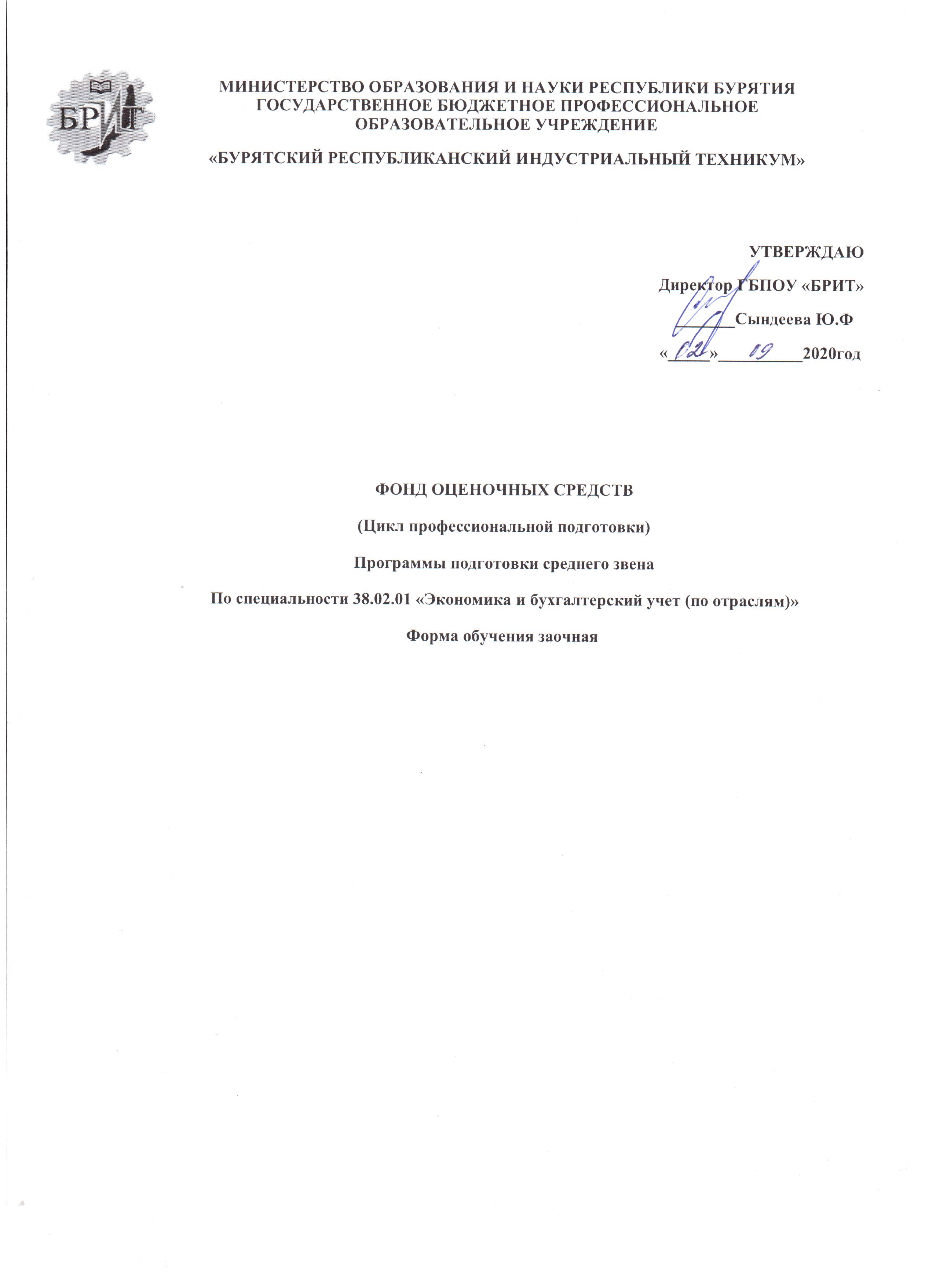 Министерство образования и науки Республики БурятияГосударственное бюджетное профессиональное образовательное учреждение«Бурятский республиканский индустриальный техникум»КОНТРОЛЬНО-ИЗМЕРИТЕЛЬНЫЕ МАТЕРИАЛЫ УЧЕБНОЙ ДИСЦИПЛИНЫОГСЭ. 01 ОСНОВЫ ФИЛОСОФИИ.38.02.01 «Экономика и бухгалтерский учет (по отраслям)»программы подготовки специалистов среднего звена.1.Общие положенияКИМ предназначен для проверки результатов освоения дисциплины «Основы философии» по программе подготовки специалистов среднего звена специальности 38.02.02 Страховое дело (по отраслям)КИМ позволяет оценивать овладение:Общими компетенциями:ОК 1. Понимать сущность и социальную значимость своей будущей профессии, проявлять к ней устойчивый интерес.ОК 2. Организовывать собственную деятельность, выбирать типовые методы и способы выполнения профессиональных задач, оценивать их эффективность и качество.ОК 3. Принимать решения в стандартных и нестандартных ситуациях и нести за них ответственность.ОК 4. Осуществлять поиск и использование информации, необходимой для эффективного выполнения профессиональных задач, профессионального и личностного развития.ОК 4. Осуществлять поиск и использование информации, необходимой для эффективного выполнения профессиональных задач, профессионального и личностного развития.ОК 5. Использовать информационно-коммуникационные технологии в профессиональной деятельности.ОК 6. Работать в коллективе и команде, эффективно общаться с коллегами, руководством, потребителямиОК 7. Брать на себя ответственность за работу членов команды (подчиненных), результат выполнения заданий.ОК 8. Самостоятельно определять задачи профессионального и личностного развития, заниматься самообразованием, осознанно планировать повышение квалификации.ОК 9. Ориентироваться в условиях частой смены технологий в профессиональной деятельности.Виды контроля и оценки по учебной дисциплине Основы философии промежуточного контроля знаний и умений.Формы контроля и оценивания по учебной дисциплине «История»Формы текущего контроля и оценивания по дисциплине История представлены в таблицеТаблица 1       Форма текущего контроля и процедура проведенияКИМ, составленные в соответствии с календарно- тематическим планом, утвержденным 04.09.18 г, в виде выполнения заданий.           Тесты по философии1. Соотнесите проблематику и раздел философского знания:Онтология	а) учение о человекеГносеология	б) учение о бытииФилософская антропология	в) учение о познанииСоциальная философия	г) учение об обществеКакую функцию осуществляет философское исследование социальных, нравственных, эстетических, идеологических и других ценностейкритическаяБ) прогностическаямировоззренческая Г) аксиологическая Д) методологическаяАнтичный философ 	утверждал, что нельзя познать врачебное искусство тому, кто предварительно не исследовал, что такое человек:А) Эмпедокл Б) СократВ) ПлатонГ) АристотельОтветы на философские вопросы ищут в:религиозных верованиях;Б) мифологических представлениях;научных исследованиях;Г) доводах и умозаключениях разума.Античный философ-пифагориец – первым установил, что орган душевных и мыслительных принципов не сердце, как полагали до него, а мозг:А) Алкмеон; Б) Пифагор; В) Эпикур; Г) Зенон.Познавательно-интеллектуальные аспекты мировоззрения отображаются:в миропониманииБ) в мироощущениив мировосприятииГ) моральных установках общества и личности Д) только в подсознанииХранительницей временных ценностей и сегодня продолжает оставаться: А) религия;Б) политика; В) риторика; Г) философияКарма в древнеиндийской философии – этозакон вечного круговорота бытия; Б) понятие долга и предназначения;закон воздаяния;Г) выход за пределы круга перевоплощенийСансара в древнеиндийской философии – этопонятие долга и предназначения; Б) закон вечного круговорота бытия;абсолютное духовное освобождение; Г) вид религиозно-духовной практикиГераклит Эфесский считал, что первоэлементом является:вода; Б) огонь;земля;Г) деревоОснователем этики в западноевропейской философии считается:Фалес; Б) Сократ;Платон;Г) АристотельЯдром теории познания учение о припоминании признавал:Платон Б) ДемокритГераклит Г) СократД) АристотельОсновной догмат христианского вероучения относительно Бога гласит:нет Бога выше Аллаха; Б) Бог есть Единое;Бог, будучи единым и единственным, существует в трех ипостасях; Г) Бог есть все и все есть БогУниверсалии существуют независимо от сознания, утверждал в средневековой философии:номинализм Б) реализмуниверсализм Г) концептуализм Д) догматизм5Философ 	доказывал, что поскольку цель человеческой жизни должна состоять в достижении высшего блага, то необходимо развивать медицину для поддержания здоровья:А) Б.Спиноза; Б) Ф.Бэкон; В) Р.Декарт; Г) Г.Гроций.Термин «гуманизм» означает:божественный;Б) человеческий (человечный);природный; Г) животныйРодоначальником немецкой классической философии является:А) Г.ГегельБ) Л.Фейербах В) И.КантГ) И.ФихтеКто из восточных средневековых философов был автором учебника по медицине в стихах«Поэма о медицине»? А) Авиценн;Б) Аль-Газоли; В) Аверроэс; Г) Мо-цзы.Неконтролируемые сознанием человека психические процессы и явления получили название- …А) Танатос;Б) Супер-Эго;В) Бессознательное; Г) Эрос.Шопенгауэр считал, что жизнь людей, в принципе – это:удел радостей и прогресса; Б) цепь тревог и мучений;подобие маятнику – от безмятежного счастья к горечи и страданию и наоборот; Г) серая и безликая «жизнь насекомых»Исходный пункт в философии Гегеля:Абсолютная идея Б) Материя"Вещь в себе"Г) Сознание субъекта Д) БогПоставьте в хронологическом порядке этапы развития позитивистской философии:позитивизмБ) постпозитивизмнеопозитивизмГ) эмпириокритицизм6«Философия жизни» сосредоточена на:создании научных теорий и систем;Б) формулировании основных нравственных законов;полноте переживаний в духовной внутренней жизни человека; Г) созерцании бесконечных изменений в природе и обществеШвейцарский философ 	стремился лечить болезни всеми семи путями«герметической терапии» вызыванием духов «вибрацией» - цветовой терапии, музыкой, пением, заклинаниями; с помощью амулетов, талисманов, чар; травами, молитвой; диетой и правильным образом жизни; кровоиспусканием и различными методиками очищения организма:А) Парацельс; Б) Юнг;В) Авенариус; Г) Барт.Русский философ, создатель «философии всеединства»:Соловьев Б) ЛомоносовЧернышевский Г) БелинскийФилософская теория, признающая тождество мышления и бытия:материализм Б) идеализмдуализмГ) плюрализмСовременная общепринятая концепция пространства и времени:субстанциональная;Б) реляционная;квантовая;Г) энергетическая;Д) трансцендентальная.Использование методов является характерной чертой… А) наукиБ) религии В) искусства Г) паранаукиЗаконы диалектики:закон отрицания отрицания; Б) закон сохранения массы;закон количественных и качественных изменений; Г) закон исключенного третьего.Что такое детерминизм:А) учение о взаимосвязи и взаимообусловленности в миреБ) учение о невозможности познания причинности событий и явлений в мире В) учение о том, что все причины познаваемы наукой или философиейПо своей сущности сознание является:материальнымБ) идеальнымтрансцендентальным Г) биологическимОсознание и оценка человеком самого себя как личности – своего нравственного облика и интересов, ценностей, мотивов поведения:аффектБ) самосознаниепамять Г) внимание Д) психикаНа самых ранних этапах человеческой истории важную роль играли такие формы познания, какнаучное;Б) обыденно-практическое;игровое;Г) философское;Д) мифологическое.Веротерпимостью и уступчивостью по отношению к другим верованиям отличается А) буддизмБ) язычество В) исламГ) христианствоОтносительная истина – это:неполное знание об объекте, которое впоследствии уточняется; Б) относительно точное знание об объекте;истина, которая впоследствии может быть пересмотрена; Г) знания, не проверенные опытом;Д) знания, отражающие относительно малую часть свойств объекта.Кто является автором произведения «Структура научных революций»П. Фейерабенд Б) И. ЛакатосМ. Полани Г) Т. КунАнтропогенез – это:раздел философии о человеке;Б) процесс возникновения и становления человека;совокупность генетических признаков человека; Г) соответствие термину «человеческий ген»Форма бытия, являющаяся главной в экзистенциализме - бытие:неживой природы Б) живой природычеловека Г) социальноеСистема норм и правил, регулирующих поведение и общение людей в обществе:идеологияБ) эстетикапсихология Г) философия Д) моральВид духовного производства в области эстетического освоения мира:религия;Б) философия;наука;Г) искусство;Д) мораль.Мировые религии:христианство Б) исламбуддизм Г) индуизм Д) синтоизмСвобода для человека согласно представлениям Ж.П. Сартра – это:завоевание цивилизации; Б) великое счастье;неизбежное тяжкое бремя; Г) недостижимая мечтаВажное место в истории, по Гегелю, занимают «всемирно действующие индивиды», которыми являются:выдающиеся деятели истории и культуры;Б) уникальные эгоисты, действующие ради достижения собственных интересов;простые люди, ведущие бессознательный образ жизни;Г) выдающиеся религиозные деятели, исполняющие данную им в откровении волю бога; Д) исторические личности, реализующие общую «волю мирового духа»Отрицание возможности достижения объективного истинного знания о мире, позиция - А) рационализмаБ) материализма В) эмпиризмаГ) агностицизмаГлобальные проблемы современности:демографические Б) экологическиепроблемы войны и мираГ) строительство тоннеля под Ла-МаншемД) улучшение политических отношений стран мира.Какой критерий лежит в основе формационного подхода к развитию общества: А) рыночные отношенияБ) тип культурыВ) уровень развития духовного потенциала общества Г) способ производства материальных благУпорядоченность научного знания в соответствии с определенными принципами характеризует его:А) уникальность; Б) проверяемость; В) системность;Г) доказательность.Согласно утверждениям философов-иррационалистов, для познания действительности недостаточно опыта и разума. Необходима особая форма познания для этого:А) интеллект;Б) интроспекция;В) интуиция;Г) интенция.С какими философами связана идея развития живой природы? А) И. Кант, П. Лаплас;Б) В. Вернадский, Т. де Шарден; В) Ж.Б. Ламарк, Ч. Дарвин;Г) И. Кеплер, И. НьютонПродукты и результаты человеческой деятельности и общества:А) биосфера;Б) антропосфера; В) стратосфера; Г) техносфераОтветы к тестам по философииСистема и критерии оценок результатов текущей аттестацииУсловия выполнения заданияМесто выполнения задания- учебная аудитория;Время выполнения задания – 45 минут.Результат – дифференцированный зачетМинистерство образования и науки Республики БурятияГосударственное бюджетное профессиональное образовательное учреждение«Бурятский республиканский индустриальный техникум»КОНТРОЛЬНО-ИЗМЕРИТЕЛЬНЫЕ МАТЕРИАЛЫ УЧЕБНОЙ ДИСЦИПЛИНЫОГСЭ. 02 ИСТОРИЯпрограммы подготовки специалистов среднего звена38.02.01 «Экономика и бухгалтерский учет (по отраслям)»Общие положенияКИМ предназначен для проверки результатов освоения дисциплины История по программе подготовки специалистов среднего звена по специальности 38.02.02 Страховое дело (по отраслям).Результаты освоения учебной дисциплины, подлежащие проверке В результате контроля и оценки по учебной дисциплине«История» осуществляется комплексная проверка в части овладения знаниями, умениями:Знать:З1. основные факты, процессы и явления отечественной и всемирной истории; З2. периодизацию всемирной и отечественной истории;З3. особенности исторического пути России, ее роль в мировом сообществе; З4. основные исторические термины и даты;Уметь:У1. анализировать историческую информацию, представленную в разных знаковых системах (текст, карта, таблица, схема, аудиовизуальный ряд);У2. различать в исторической информации факты и мнения, исторические описания и исторические объяснения;У3. устанавливать причинно-следственные связи между явлениями, пространственные и временные рамки изучаемых исторических процессов и явлений;У4. представлять результаты изучения исторического материала в формах конспекта, реферата, рецензии;Контрольный срез позволяет также оценивать овладение:Общими компетенциями:ОК 1. Понимать сущность и социальную значимость своей будущей профессии, проявлять к ней устойчивый интерес.ОК 2. Организовывать собственную деятельность, выбирать типовые методы и способы выполнения профессиональных задач, оценивать их эффективность и качество.ОК 3. Принимать решения в стандартных и нестандартных ситуациях и нести за них ответственность.ОК 4. Осуществлять поиск и использование информации, необходимой для эффективного выполнения профессиональных задач, профессионального и личностного развития.ОК 4. Осуществлять поиск и использование информации, необходимой для эффективного выполнения профессиональных задач, профессионального и личностного развития.ОК 5. Использовать информационно-коммуникационные технологии в профессиональной деятельности.ОК 6. Работать в коллективе и команде, эффективно общаться с коллегами, руководством, потребителямиОК 7. Брать на себя ответственность за работу членов команды (подчиненных), результат выполнения заданий.ОК 8. Самостоятельно определять задачи профессионального и личностного развития, заниматься самообразованием, осознанно планировать повышение квалификации.ОК 9. Ориентироваться в условиях частой смены технологий в профессиональной деятельности.Виды контроля и оценки по учебной дисциплине История включают в себя проведение входного, текущего и промежуточного контроля знаний и умений.Формы контроля и оценивания по учебной дисциплине «История»Формы текущего контроля и оценивания по дисциплине История представлены в таблицеКИМ: тестыТаблица 1ТЕСТ:1. Понятие «оттепель» связана с именем:А) Л.И. Брежнего Б) М.С. Горбачева В) Н.С. ХрущеваГ) И.В. Сталина2.70-е годы XX века вошли в историю СССР как период «застоя» так как:А) это годы экономической и политической стабилизации страныБ) это годы когда научно- технический потенциал страны был не востребованВ)это годы отсутствия практического решения проблем во внутренней жизни страныГ) это годы «топтания» на месте сельского хозяйстваВыберите два и более правильных ответаРазвитие промышленности в СССР характеризуется в50- 60годы XXвека А) децентрализацией управления хозяйствомБ) отказом от планового ведения хозяйстваВ) научно- технической революцией в легкой промышленностиГ) развитием атомной энергииВ области социальной политики правительство периода 1953-1964гг осуществило:А) сокращение пенсионного возрастаБ) сокращение продолжительности рабочего недели В) паспортизацию крестьянстваГ) отмену системы прописки по месту жительстваШкольная реформа, осуществляемая в конце 50-х, начале 60-х годовXX века предусматривала:А) введение обязательного восьмилетнего образованияБ) обеспечение образовательных учреждений материально- технической базойВ) отмены платы за обучение в старших классах и в ВУЗах Г)создание системы заочных и вечерних школ для рабочей молодежиСоотнесите события и личностиперестройка всех сфер общества«оттепель» в советской культуре«шоковая терапия» в экономикесоздания ГКЧПА) Г.И. Янаев Б) Б.Н. ЕльцинВ) М.С. Горбачев Г) Н.С. Хрущев1-В,2-Г.3-Б,4-АСоотнесите произведения и их авторовА. И. СолженицынВ.Г. РаспутинМ.А. БулгаковЕ.И. ЗамятинА) «Мастер и Маргарита» Б) «Мы»В) Прощание с Матерой Г) «В круге первом»1-Г,2-В,3-А,4-Б.Установите последовательность событийА) принятие Конституции РоссииБ) вывод советских войск из Афганистана В) провозглашение Россией суверенитета Г) Распад СССРБ,Г,В,Анаписать эссе по темам: «Вызовы будущего и Россия», «Основные направления политики и экономики России».Условия выполнения заданияМесто выполнения задания- учебная аудитория;Время выполнения задания – 45 минут.результат – дифференцированный зачет Система и критерии оценок.Министерство образования и науки Республики БурятияГосударственное бюджетное профессиональное образовательное учреждение«Бурятский республиканский индустриальный техникум»КОМПЛЕКТ КОНТРОЛЬНО-ИЗМЕРИТЕЛЬНЫХ МАТЕРИАЛОВ УЧЕБНОЙ ДИСЦИПЛИНЫИНОСТРАННЫЙ ЯЗЫКОГСЭ.03 ИНОСТРАННЫЙ ЯЗЫКпрограммы подготовки специалистов среднего звена38.02.01 «Экономика и бухгалтерский учет (по отраслям)»1	Общие положенияКомплект контрольно-измерительных материалов предназначен для проверки результатов освоения дисциплины иностранный язык по специальности 38.02.02.Формой аттестации по учебной дисциплине является дифференцированный зачет.Результаты освоения учебной дисциплины, подлежащие проверкеВ результате контроля и оценки по учебной дисциплине осуществляется комплексная проверка в части овладения знаниями, умениями:Знать:З1лексический (1200 -1400 лексических единиц) и грамматический минимум, необходимый для чтения и перевода (со словарем) иностранных текстов профессиональной направленности; Уметь:У1общаться (устно и письменно) на иностранном языке на профессиональные и повседневные темы;У2переводить (со словарем) иностранные тексты профессиональной направленности; У3самостоятельно совершенствовать устную и письменную речь, пополнять словарный запас Комплект контрольно-измерительных материалов позволяет также оценивать овладение: Общими компетенциями:ОК 01. Понимать сущность и социальную значимость своей будущей профессии, проявлять к ней устойчивый интерес.ОК 02. Организовывать собственную деятельность, выбирать типовые методы и способы выполнения профессиональных задач, оценивать их эффективность и качество.ОК 03. Принимать решения в стандартных и нестандартных ситуациях и нести за них ответственность.ОК 04. Осуществлять поиск и использование информации, необходимой для эффективного выполнения профессиональных задач, профессионального и личностного развития.ОК 05. Использовать информационно-коммуникационные технологии в профессиональной деятельности.ОК 06. Работать в коллективе и в команде, эффективно общаться с коллегами, руководством, потребителями.ОК 07. Брать на себя ответственность за работу членов команды (подчиненных), за результат выполнения заданий.ОК 08. Самостоятельно определять задачи профессионального и личностного развития, заниматься самообразованием, осознанно планировать повышение квалификации.ОК 09. Ориентироваться в условиях частой смены технологий в профессиональной деятельности.Виды контроля и оценки по учебной дисциплине ОГСЭ.03 Иностранный язык включают в себя проведение входного, текущего и промежуточного контроля знаний и умений.Формы контроля и оценивания по учебной дисциплинеФормы текущего контроля и оценивания по дисциплине ОГСЭ.03 Иностранный язык представлены в таблицеТаблица 1Контрольно-оценочные материалы для оценки освоения тем учебной дисциплины Входной контрольУпотребить глагол tobe в правильной форме.Myfather ... a teacher.Не ... a pupil twenty years ago.I ... a doctor when I grow up.My sister ... not... at home tomorrow.They ... in Moscow last year.Поставьтеглагол 'to be' внужнуюформу: am/ am not/ is/ isn't/ are/ aren't.Paris 	the capital of France.I 	interested in football.I 	hungry.It 	warm today.I 	afraid of dogs.Вставьте артикль, где необходимо.1. This is ... book. It is my ... book. 2. I have ... sister. My ... sister is ... engineer. My sister's ... husband is ... doctor. 4. I have no ... handbag.Выберинужноеслово.The 1-st of Sерtеmbеr isn't the_(longest/ long) day.The mouse is_ _(smaller/ smallest) than the cat. З. lt is а very_(funniest/ funny) English book.4. Не is a_(nicest/ niсе) bоу.Fill in “ much” or “many”.How 	trees?How 	children?How 	shops?How 	pencils?Преобразуйте утвердительные предложения в отрицательные, обращая внимание на форму глагола-сказуемого.Margaret will be working as a waiter during her summer holidays. (Маргаритабудетработатьофицианткойвовремялетнихканикул.)The secretary is typing a contract. (Секретарьпечатаетдоговор.)He’ll be playing chess in an hour. (Через час он будет играть в шахматы.)I am looking for a job. (Я ищуработу.)The phone was working yesterday. (Вчера телефон работал.)Тема 1.1. ВеликобританияФорма текущего контроля и оценивания: Проверка контрольной работы по грамматике № 1;Контрольная работа по грамматике № 1Вариант 1Выберите в скобках правильный вариант модального глагола. Переведитепредложения.He … (can’t/couldn’t) open the window as it was stuck.Interpreters … (may/must) translate without dictionaries.… (Can/May) I use me your bike for today?… (May/Could) you give me the recipe for this cake?I hardly ever see Jane, she … (may/might) have moved to Africa.Расставьте слова в предложениях с модальными глаголами по порядку.socks – the – wash – must – every — their – boys – evening.mustn’t – son – lighter – my – play – with – a.I – off – can – day – have – a?aren’t – in — you – shout – the — to – allowed – museum.could – to –have — station – he – gone — the.Переведите на английский язык, употребляя модальный глагол can (could).Я умею говорить по-английски. 2. Мой папа не умеет говорить по-немецки. 3. Ты умеешь говорить по-французски? 4. Моя сестра не умеет кататься на коньках. 5. Ты можешь переплыть эту реку?Переведите на английский язык, употребляя модальный глагол may.1. Можно мне войти? 2. Можно, я пойду гулять? 3. Если твоя работа готова, можешь идти домой.Учитель сказал, что мы можем идти домой. 5. Доктор говорит, что я уже могу купаться.Вариант 2Выберите в скобках правильный вариант модального глагола. Переведите предложения.Take an umbrella. It … (may/can) rain.You … (could/should) stop smoking. You know you … (cannot/must not) buy health.You … (may/must) finish the article as soon as possible.Liz doesn’t … (ought to/have to) keep to a diet anymore.Lara … (can/might) get a playstation for her birthday.Расставьте слова в предложениях с модальными глаголами по порядку.chairs – have – to – many – you – did – buy – so – why?after – to – you – tree – have – look – this – carefully – very.have – doesn’t – my — correct – she – to – mistakes.invite – wedding — should – our – we – cousins – the – to.shouldn’t – today – without – an — outside – go – she – umbrella.3. Переведите на английский язык, употребляя модальный глагол can (could).1. Я не могу выпить это молоко. 2. Она не может вас понять. 3. Ты умел плавать в прошлом году?4. В прошлом году я не умел кататься на лыжах, а сейчас умею. 5. Вы не можете мне сказать, как доехать до вокзала?4. Переведите на английский язык, употребляя модальный глагол may.1.Папа сказал, что мы можем идти в кино одни. 2. Я думал, что мне можно смотреть телевизор. 3. Если ты не наденешь пальто, ты можешь заболеть. 4. Не уходи из дома: мама может скоро прийти, а у нее нет ключа. 5. Будь осторожен: ты можешь упасть.Критерии оценки контрольной работы:Контрольная работа № 1 проводится по Теме 1.1 в форме лексико-грамматических заданий и включает в себя 2 варианта по 20 практических заданий. За каждый правильный ответ студент получает 3 балла (максимум 60). Выполнение Контрольной работы предполагает использование англо-русского и русско-английского словарей. На выполнение отводится 60 минут во время занятия.Тест по страноведению «Великобритания»Variant 1What is the official name of Britain?The United Kingdom of Great Britain and Northern IrelandUnited Kingdom of Great Britain and Northern IrelandThe United Kingdom of the Great Britain and the Northern IrelandWhat parts does the United Kingdom consist of?England, Scotland, WalesEngland, Scotland, Wales, IrelandEngland, Scotland, Wales, Northern IrelandWhat is the capital of Scotland?Belfast b) Edinbourgh c) CardiffWhat is the symbol of England?the thistle b) the daffodil c) the red roseWhat is the oldest part of London?the East End b) the City c) the West EndWhat is the official part of London?Westminster b) the East End c) the West EndWhat part of London is the symbol of wealth and luxury?the City b) the West End c) the East EndWhat is the mostly working-class part of London?the West End b) the East End c) WestminsterVariant 2What kind of state is Great Britain?a) republic b) a parliamentary monarchy c) an absolute monarchyWhat is the head of the state of Great Britain?the Parliament b) the Queen c) the Prime MinisterWhen did the Princess Elizabeth come to the throne?a)	in 1932 b) in 1942 c) in 1952What are the Houses of British Parliament?The House of Lords and the House of CommonsThe House of Lords and the House of Commons and SenateSenate and the House of LordsVariant 3The United Kingdom comprises…England and Scotland;	c) England, Scotland and Wales;Great Britain and Northern Ireland;	d) Great Britain, Northern Ireland and the IrishRepublic.The longest rivers are…the Tay and the Thames;the Severn and the Thames;the Avon and the Thames;	d) the Thames and the Tweed.The climate is generally…hot and temperate;	c) cold and wet;mild and temperate;	d) hot and wet.The flag of the United Kingdom, known as the Union Jack, is made of …crosses.two;	c)four;three;	d) five;Nowadays, the Queen…rules and governs;	c) reigns but does not rule;reigns and rules;	d) rules but does not reign.It is … at Christmas for the Queen to speak on radio and television to all people of the Commonwealth as their head.unusual;	c) episodic;customary;15. The Queen whose actual birthday is in April, celebrates her “official” birthday in June, with the splendour of Trooping the Color which draws many thousands of spectators to London. After this parade, nearly all the members of the royal family join the Queen on the balcony of … to watch a fly-past by the Royal Air Force, as great crowds gather in front of the Palace and along the Mall.St James’s Palace;	c) Buckingham Palace;Kensington Palace;	d) Palace of Holyroodhouse.Variant 4.Choose the necessary.British Parliament is the … body in the country.judicial	c) socialexecutive	d) legislativeParliament consists of …houses - …two; the House of Representatives and the House of Lords;three; the House of Lords, Senate, and the House of Commons;four; the House of Commons, Congress, the House of Representatives, the House of Lords;two; the House of Lords and the House of Commons.The British are great lovers of … sports; and when they are neither playing nor watching games they like to talk about them.professional;	c) competitive.amateur;The game particularly associated with England is…tennis;	c) football;cricket;	d) horse racing.Тема 1.2. Соединенные Штаты АмерикиКонтрольная работа по грамматике № 2Переведите на английский язык, употребляя глаголы в PastSimpleActive илиPastSimplePassive.Я рассказал — Мне рассказали Я показал — Мне показали Она привела — Ее привели Мы спросили — Нас спросили Мы ответили — Нам ответили Они дали — Им далиОн помог — Ему помоглиРаскройте скобки, употребляя глаголы в PastSimplePassive. (YESTERDAY) 1. The postbox (to empty) yesterday.The stamps (to postmark) at the post office.The letters (to sort) into the different towns.The mail (to load) into the train.The mailbags (to unload) after their journey.The bags (to take) to the post office.The letters (to sort) into the different streets.Theletters (todeliver).Критерии оценки контрольной работы:Контрольная работа № 2 проводится по Теме 1.2 в форме лексико-грамматических заданий и включает в себя 15 практических заданий. За каждый правильный ответ студент получает 2 балла (максимум 30). Выполнение Контрольной работы предполагает использование англо-русского и русско-английского словарей. На выполнение отводится 60 минут во время занятия.Тема 1.3.Англоговорящие страныКонтрольная работа по грамматике № 3Закончите предложения, употребляя сложное дополнение.E.g. "Bring me a book," said my brother to me. My brother wanted me to bring him a book.The teacher said to the pupils: "Learn the rule." — The teacher wanted ..."Be careful, or else you will spill the milk," said my mother to me. — My mother did not want ..."My daughter will go to a ballet school," said the woman. — The woman wanted	4. The man said:"My son will study mathematics." — The man wanted ...5. "Oh, father, buy me this toy, please," said the little boy. — The little boy wanted ...2. Переведите на английский язык, употребляя сложное дополнение.1. Я люблю, когда дети смеются. 2. Она не любит, когда я с ней спорю. 3. Она не любила, чтобы мы приходили поздно. 4. Он терпеть не может, когда я опаздываю. 5. Наш учитель любит, когда мы задаем вопросы. 6. Я ненавижу, когда ты забываешь свои обязанности. 7. Бабушка любит, когда Лена играет на рояле. 8. Папа любит, когда я говорю по-английски.9. Мой дедушка не любил, когда дети разговаривали за столом. 10. Он терпеть не мог, когда мы ломали игрушки.Критерии оценки контрольной работы:Контрольная работа № 3 проводится по Теме 1.3 в форме лексико-грамматических заданий и включает в себя 15 практических заданий. За каждый правильный ответ студент получает 2 балла (максимум 30). Выполнение Контрольной работы предполагает использование англо-русского и русско-английского словарей. На выполнение отводится 60 минут во время занятия.Контрольная работа по грамматике № 41. Переведите на русский язык, обращая внимание на оттенки значений сложного дополнения в зависимости от того, выражена ли его вторая часть причастием или инфинитивом.Не felt her arm slipping through his. 2. She felt her hands tremble. 3. Now and then he could hear a car passing. 4. He felt his heart beat with joy. 5. He felt his heart beating with joy. 6. She could hear her father walking up and down the picture gallery. 7. We saw him cross the street looking to the left and to the right. 8. I felt the wind blowing through a crack in the wall. 9. We stood on deck and watched the sun going down. 10. I heard him playing the piano in the house.Переведите на английский язык, употребляя сложное дополнение с причастием или инфинитивом, в зависимости от смысла.1. Я слышал, как он открывает дверь. 2. Я слышал, как он открыл дверь. 3. Я почувствовал, как он коснулся моей руки. 4. Я чувствовал, что он касается моей руки. 5. Я видел, как птицы летят к лесу.Критерии оценки контрольной работы:Контрольная работа № 4 проводится по Теме 1.3 в форме лексико-грамматических заданий и включает в себя 15 практических заданий. За каждый правильный ответ студент получает 2 балла (максимум 30). Выполнение Контрольной работы предполагает использование англо-русского и русско-английского словарей. На выполнение отводится 60 минут во время занятия.Тема 2.1 Человек и природа, экологические проблемыКонтрольная работа по грамматике № 51. Переведите на русский язык, обращая внимание на причастия.1.Everybody looked at the dancing girl. 2. The little plump woman standing at the window is my grandmother. 3. The man playing the piano is Kate's uncle. 4. Entering the room, she turned on the light.5. Coming to the theatre, she saw that the performance had already begun.Замените придаточные определительные предложения причастными оборотами.All the people who live in this house are students. 2. The woman who is speaking now is our secretary.The apparatus that stands on the table in the corner of the laboratory is quite new. 4. The young man who helps the professor in his experiments studies at our university. 5. People who borrow books from the library must return them in time.3. Выберите из скобок требующуюся форму причастия.a) The girl (writing, written) on the blackboard is our best pupil, b) Everything (writing, written) here is quite right.a) We listened to the girls (singing, sung) Russian folk songs, b) We listened to the Russian folk songs (singing, sung) by the girls.a) The girl (washing, washed) the floor is my sister, b) The floor (washing, washed) by Helen looked very clean.a) Who is that boy (doing, done) his homework at that table? b) The exercises (doing, done) by the pupils were easy.a) The house (surrounding, surrounded) by tall trees is very beautiful, b) The wall (surrounding, surrounded) the house was very high.Критерии оценки контрольной работы:Контрольная работа № 5 проводится по Теме 2.1 в форме лексико-грамматических заданий и включает в себя 15 практических заданий. За каждый правильный ответ студент получает 2 балла(максимум 30). Выполнение Контрольной работы предполагает использование англо-русского и русско-английского словарей. На выполнение отводится 60 минут во время занятия.Тема 3.1.Современные технологииКонтрольная работа по грамматике № 6Переведите на русский язык, обращая внимание на употребление времен в русском и английском языках.We did not know where our friends went every evening.We did not know where our friends had gone.She said that her best friend was a doctor.She said that her best friend had been a doctor.I didn't know that you worked at the Hermitage.2. Раскройте скобки, выбирая требующееся время глагола.My friend asked me who (is playing, was playing) the piano in the sitting room.He said he (will come, would come) to the station to see me off.I was sure he (posted, had posted) the letter.I think the weather (will be, would be) fine next week. I hope it (will not change, would not change) for the worse.I knew that he (is, was) a very clever man.3. Переведите на английский язык, соблюдая правило согласования времен.Я боялся, что заблужусь в лесу.Она знала, что мы никогда не видели ее картины.Ученый был уверен, что найдет решение проблемы.Я знал, что ты приехал в Санкт-Петербург, и полагал, что ты навестишь меня.Мы не думали, что он так рассердится.Критерии оценки контрольной работы:Контрольная работа № 6 проводится по Теме 3.1 в форме лексико-грамматических заданий и включает в себя 15 практических заданий. За каждый правильный ответ студент получает 2 балла (максимум 30). Выполнение Контрольной работы предполагает использование англо-русского и русско-английского словарей. На выполнение отводится 60 минут во время занятия.Контрольная работа по грамматике № 7Раскройте скобки, употребляя глаголы в требующейся форме.If he were not such an outstanding actor, he (not to have) so many admirers.If you (to give) me your address, I shall write you a letter.If she (not to be) so absent-minded, she would be a much better student.If my sister does not go to the south, we (to spend) the summer in St. Petersburg together. 5. If they (not to go) to Moscow last year, they would not have heard that famous musician.2. Образуйтеусловныепредложения.Не is busy and does not come to see us. If ...The girl did not study well last year and received bad marks. If ...He broke his bicycle and so he did not go to the country. If ...He speaks English badly: he has no practice. If ...I had a bad headache yesterday, that's why I did not come to see you. If ...3. Раскройте скобки, употребляя требующуюся форму сослагательного наклонения после "I wish".I wish I (to have) a season ticket to the Philharmonic next winter.I wish I (to consult) the teacher when I first felt that mathematics was too difficult for me. 3. I love sunny weather. I wish it (to be) warm and fine all the year round.I wish I (not to lend) Nick my watch: he has broken it.I wish you (to send) word as soon as you arriveКритерии оценки контрольной работы:Контрольная работа № 7 проводится по Теме 3.1 в форме лексико-грамматических заданий и включает в себя 15 практических заданий. За каждый правильный ответ студент получает 2 балла (максимум 30). Выполнение Контрольной работы предполагает использование англо-русского и русско-английского словарей. На выполнение отводится 60 минут во время занятия.Тема 4.1.История железнодорожного транспортаКонтрольная работа по грамматике № 8Вставьтеподходящиемодальныеглаголы (must, may, can, need, to have to, to be able to).You ... not come to help them tomorrow: the work is done.You ... not change the whole text as the beginning is all right. You ... only rewrite the second part of it.you help me now? — I am afraid not: I am in a great hurry. I shall be free in the evening. Come tomy place at about eight, and I	help you.Употребите глагол tohave в правильной форме.We … no garden now.He … a new flat in the center of the town.They … no lessons tomorrow.Выберитеправильныйвариантглагола:… she in the park yesterday? (were, is was)Mike and Nick … at 3 o’clock tomorrow. (are, were, will be)Did you … English last week? (has, have, had)Вставьте артикль, где необходимо.1. Let's go to ... shop. I must buy ... bread and ... milk. 2. I was at ... cinema yesterday. — What ... film did you see? — Oh, I saw ... very good film. I think it is ... best film of ... year. 3. Do you often go to ... theatre? — No, I don't. I like to go to ... theatre, but I am very busy. I work from ... morning till ... night. I even have no ... time to play ... piano.Критерии оценки контрольной работы:Контрольная работа № 8 проводится по Теме 4.1 в форме лексико-грамматических заданий и включает в себя 15 практических заданий. За каждый правильный ответ студент получает 2 балла (максимум 30). Выполнение Контрольной работы предполагает использование англо-русского и русско-английского словарей. На выполнение отводится 60 минут во время занятия.Тема 4.2. Российские железные дорогиКонтрольная работа по грамматике № 91. Поставьте следующие предложения во множественное число.It's a very difficult question to answer. 2.1 think I'll have that cake on the right. 3. Look at that pumpkin! It's the biggest one I've seen this year. 4. Is this your scarf? 5. That was a cookie jar. 6. What is that child's name? 7. The cat has caught a mouse. 8. There was a lady, a gentleman, a boy, and a girl in the room. 9. In the farmyard we could see an ox, a sheep, a cow, and a goose. 10. Is this worker an Englishman or a German? — He is a Frenchman.Переведите на английский язык следующие пары слов.Немного денег, мало денег, несколько стульев, мало стульев, несколько песен, мало песен, немного веселья, мало веселья, мало мальчиков, немного воды, несколько человек, мало воды, мало воздуха, мало столов, несколько минут.Переведите следующие предложения на английский язык.а. Я знаю интересную историю. б. Он знает более интересную историю. в. Она знает самую интересную историю.а. Это длинный путь. б. Это более длинный путь. в. Это самый длинный путь.а. Ее работа очень важна. б. Его работа важнее. в. Моя работа самая важная.а. Это плохая песня. б. Это еще более плохая песня. в. Это самая плохая песня.а. Он хороший инженер. б. Он более хороший инженер. в. Он самый лучший инженер.Критерии оценки контрольной работы:Контрольная работа № 9 проводится по Теме 4.2 в форме лексико-грамматических заданий и включает в себя 15 практических заданий. За каждый правильный ответ студент получает 2 балла (максимум 30). Выполнение Контрольной работы предполагает использование англо-русского и русско-английского словарей. На выполнение отводится 60 минут во время занятия.Тема 4.3.Зарубежные железные дорогиКонтрольная работа по грамматике № 10Раскройтескобки, употребляяглаголыв Present Perfect, Past Simple, Past Continuous или PastPerfect.He (to come) home late yesterday. 2. She is very glad: she (to finish) her composition at last. 3. He (to translate) the whole text by eleven o'clock. 4. I never (to be) to Rome. 5. Last year we (to work) very much. 6. When I (to have) breakfast, I went to school. 7. I (not to see) you for ages! I am very glad to see you. 8. When you (to see) the "Swan Lake"? 9. My sister already (to graduate) from the university. 10. He repaired the toy which his brother (to break) the day before.Переведитенаанглийскийязык, употребляяглаголыв Present Simple, Present Continuous или Present Perfect Continuous.1. а) Мой папа работает в институте. b) Мой папа работает в институте с 1995 года. 2. а) Моя бабушка готовит обед. (СЕЙЧАС) б) Моя бабушка готовит обед с двух часов. 3. а) Моя сестра спит. б) Моя сестра спит с пяти часов. 4. а) Мама убирает квартиру. (СЕЙЧАС) б) Мама убирает квартиру с утра. 5. а) Дедушка смотрит телевизор. (СЕЙЧАС) б) Дедушка смотрит телевизор с шести часов.Переведите на английский язык, употребляя глаголы в требующемся времени.Что делает твой брат? — Он работает в институте. — А что он сейчас делает? — Он читает газету. Я всегда приношу ему газеты, когда он приходит с работы. 2. Было уже темно, когда мы подошли к дому; дул сильный ветер, и становилось все холоднее и холоднее. 3. Что вы будете делать завтра в восемь часов вечера? — Завтра к восьми часам я уже закончу все свои уроки, и в восемь часов буду играть на рояле. 4. Они читали Диккенса по-английски, и знают многие его произведения. 5. Наступила зима, и теперь мы опять будем часто ходить на каток.Критерии оценки контрольной работы:Контрольная работа № 10 проводится по Теме 4.3 в форме лексико-грамматических заданий и включает в себя 15 практических заданий. За каждый правильный ответ студент получает 2 балла (максимум 30). Выполнение Контрольной работы предполагает использование англо-русского и русско-английского словарей. На выполнение отводится 60 минут во время занятия.Тема 4.4.Сфера обслуживания пассажировКонтрольная работа по грамматике № 11Переведите на английский язык, употребляя сложное дополнение.1. Я люблю, когда дети смеются. 2. Она не любит, когда я с ней спорю. 3. Она не любила, чтобы мы приходили поздно. 4. Он терпеть не может, когда я опаздываю. 5. Наш учитель любит, когда мы задаем вопросы. 6. Я ненавижу, когда ты забываешь свои обязанности. 7. Бабушка любит, когда Лена играет на рояле. 8. Папа любит, когда я говорю по-английски. 9. Мой дедушка не любил, когда дети разговаривали за столом.10. Он терпеть не мог, когда мы ломали игрушки.2. Переведите на английский язык, соблюдая правило согласования времен.Я боялся, что заблужусь в лесу.Она знала, что мы никогда не видели ее картины.Ученый был уверен, что найдет решение проблемы.Я знал, что ты приехал в Санкт-Петербург, и полагал, что ты навестишь меня.Мы не думали, что он так рассердится.3. Выберите в скобках правильный вариант модального глагола. Переведите предложения.Take an umbrella. It … (may/can) rain.You … (could/should) stop smoking. You know you … (cannot/must not) buy health.You … (may/must) finish the article as soon as possible.Liz doesn’t … (ought to/have to) keep to a diet anymore.Lara … (can/might) get a playstation for her birthday.4. Раскройте скобки, выбирая требующееся время глагола.My friend asked me who (is playing, was playing) the piano in the sitting room.He said he (will come, would come) to the station to see me off.I was sure he (posted, had posted) the letter.I think the weather (will be, would be) fine next week. I hope it (will not change, would not change) for the worse.I knew that he (is, was) a very clever man.Критерии оценки контрольной работы:Контрольная работа № 11 проводится по Теме 4.4 в форме лексико-грамматических заданий и включает в себя 15 практических заданий. За каждый правильный ответ студент получает 2 балла (максимум 30). Выполнение Контрольной работы предполагает использование англо-русского и русско-английского словарей. На выполнение отводится 60 минут во время занятия.Контрольно-измерительные материалы для итоговой аттестации по дисциплинеИтоговая аттестация по дисциплине ОГСЭ.03 Иностранный язык проводится в форме дифференцированного зачета.Контрольная работа по грамматике (итоговая)Прочитайте и переведите текстRailwayTransportHighly developed industry and agriculture, determine the necessity for awidely developed transport system including all modes of transportаtion.The railways occupy an outstanding position as a freight and passenger carrier,taking care of approximately 80 per cent of the entire traffic of the country.Electrification is the backbone of technical progress in railway transport. Many thousand kilometres of lines have been converted to diesel traction.The railway system is equipped and being continuously supplied with newpowerful electric and diesel locomotives, high load-capacity freight cars and specialcars for transporting goods; cars are fitted with automatic brakes, automatic couplersand roller bearings are widely used. The freight rolling stock consists of 4-axle and anumber of 6- and 8-axle cars have been introduced. Much attention is being paid to 6track facilities. On trunk railway lines mainly 50 and 65 kg rails are laid on brokenstone ballast; reinforced-concrete ties are being used on many lines while longweldedrails are becoming more popular.For repair of railway track modern efficient machines and mechanisms arewidely used.Automatic and remote control devices as well as computers have foundintensive use. Many thousands of kilometres of railways are equipped with automaticblock signalling and centralized traffic control. Railroads have been equipped withroute-relay interlocking of switches and signals, many hump yards have beenmodernized with automated working.Freight handling operations are carried out by sets of highly-effective machinesand mechanisms. Container movement has become very popular.The wide use of new equipment and efficient techniques has facilitated acontinuous improvement in maintenance and overall efficiency of railways.Сверяясь с текстом, подберите перевод из правого столбца к данным английским терминам:dieseltractionмаршрутно-релейная централизация freightcar тормозаgoods автоматические сцепления carтоварный вагон rollingstockподвижной" 'состав"" transportfacilitiesстоимостьперевозки long-weldedrailsроликовыйподшипникroute-relay interlocking цельносварныерельсы maintenance дизельнаятягаtransport costs транспортныесредства automatic couplers товары, грузы roller bearings ремонт, эксплуатация brakesвагонtie шпалаСоедините попарно слова из двух колонок, образуя термины. Переведитеих.freight bearing rolling brakes roller car automatic ballast broken stone stocklong-welded interlocking route-relay costs container railstransport yard hump movementreinforced concrete tiesСоедините попарно следующие неполные предложения из групп А и В.А.То increase passenger transport facilities...The wide use of new equipment and efficient techniques has facilitatedThe railways occupy an outstanding position as a freignt and passenger carrier ...Many thousand kilometres of lines have been converted to …Many stations have been equipped with В.... route-relay interlocking of switches and signals… taking care of approximately 80 per cent of the entire traffic of the country....new comfortable cars are being installed,... a continuous improvement in maintenance and overall efficiency of railways.... todieseltraction.Критерии оценки контрольной работы:Итоговая контрольная работа проводится в форме лексико-грамматических заданий и включает в себя 4 практических задания. Задание 1 максимальная оценка 15 баллов, остальные – по 5 баллов (максимум 30 баллов). Выполнение Контрольной работы предполагает использование англо- русского и русско-английского словарей. На выполнение отводится 90 минут во время занятия.Министерство образования и науки Республики БурятияГосударственное бюджетное профессиональное образовательное учреждение«Бурятский республиканский индустриальный техникум»КОМПЛЕКТ КОНТРОЛЬНО-ИЗМЕРИТЕЛЬНЫХ МАТЕРИАЛОВ УЧЕБНОЙ ДИСЦИПЛИНЫОГСЭ.04	ФИЗИЧЕСКАЯ КУЛЬТУРАпрограммы подготовки специалистов среднего звена                                  38.02.01 «Экономика и бухгалтерский учет (по отраслям)»Общие положенияКомплект контрольно-измерительных материалов предназначен для проверки результатов освоения дисциплины ОГСЭ.04 Физическая культура программы подготовки специалистов среднего звена по специальности 43.02.11 Гостиничный сервисФормой аттестации по учебной дисциплине физическая культура является дифференцированный зачет.Результаты освоения учебной дисциплины физическая культура подлежащие проверкеВ результате контроля и оценки по учебной дисциплине физическая культура осуществляется комплекснаяпроверка в части овладения знаниями, умениями:Знания:З.1 о роли физической культуры в общекультурном, профессиональном и социальном развитии человека;З.2основы здорового образа жизниУмения:У.1 использовать физкультурно-оздоровительную деятельность для укрепления здоровья, достижения жизненных и профессиональных целейКомплект контрольно-измерительных материалов позволяет также оценивать овладение:Общими компетенциями:ОК 1 Понимать сущность и социальную значимость своей будущей профессии, проявлять к ней устойчивый интересОК 2. Организовывать собственную деятельность, выбирать типовые методы и способы выполнения профессиональных задач, оценивать их эффективность и качество.ОК 3. Принимать решения в стандартных и нестандартных ситуациях и нести за них ответственность.ОК 4. Осуществлять поиск и использование информации, необходимой для эффективного выполнения профессиональных задач, профессионального и личностного развития.ОК 5. Использовать информационно-коммуникационные технологии в профессиональной деятельности.ОК 6. Работать в коллективе и команде, эффективно общаться с коллегами, руководством, потребителями.ОК 7. Брать на себя ответственность за работу членов команды (подчиненных), результат выполнения заданий.ОК 8. Самостоятельно определять задачи профессионального и личностного развития, заниматься самообразованием, осознанно планировать повышение квалификации.ОК 9. Ориентироваться в условиях частой смены технологий в профессиональной деятельности.Виды контроля и оценки по учебной дисциплине «Физическая культура» включают в себя проведение текущего и промежуточного контроля знаний и уменийФормы контроля и оценивания по учебной дисциплине/МДКФормы текущего контроля и оценивания по дисциплине «Физическая культура» представлены в таблицеТаблица 1Контрольно-измерительные материалы для оценки освоения тем учебной дисциплиныТеоретический разделВопросы для опроса по инструктажам:Можно ли выполнять упражнения на гимнастических снарядах с влажными руками?При выполнении другими учащимися физических упражнений ученику следует стоять?При выполнении физических упражнений нужно:?При появлении во время занятий боли в руках, покраснения кожи или потёртостей на ладонях, а также при плохом самочувствии ученик должен:?При неисправном гимнастическом снаряде ученику следует:?Следует ли ученику после длительной болезни приступать к разучиванию сложных гимнастических упражнений:?Вход в спортивный зал разрешается:?Примерная тематика рефератовИстория возникновения волейбола в Бурятии»История возникновения волейбола в РоссииИстория первых игр по волейболуИстория Олимпийских игр.Лыжные гонкиКоролева спорта(легкая атлетика)Бег на короткие дистанции,техника бегаТехника безопасности на урокахЛФК для студентов после освобождения состоянию здоровьяКритерии оценки реферата:«отлично»Оценка «отлично» выставляется, если работа студента написана грамотным научным языком, имеет чёткую структуру и логику изложения, точка зрения студента обоснована. Студент в работе выдвигает новые идеи и трактовки, демонстрирует способность анализировать материал.     «хорошо»Оценка «хорошо» выставляется, если работа студента написана грамотным научным языком, имеет чёткую структуру и логику изложения, точка зрения студента обоснованна, однако студент не показывает анализ материала«удовлетворительно»Оценка «удовлетворительно» выставляется, если студент выполнил задание, однако не продемонстрировал способность к научному анализу, не высказывал в работе своего мнения, допустил ошибки в логическом обосновании своего ответа.Раздел 2. Легкая атлетика (осенний период)Перечень заданий и критерии оценки к ним:Раздел 2. ВолейболПеречень заданий и критерии оценки к ним:Раздел 3 БаскетболПеречень заданий и критерии оценки к ним:Раздел4 Лыжная подготовкаПеречень заданий и критерии оценки к ним:Раздел 5 ГимнастикаПеречень заданий и критерии оценки к ним:Раздел 6. Легкая атлетика (весенний период)Перечень заданий и критерии оценки к ним:Итоговая аттестация (дифференцированный зачет) по дисциплине «Физическая культура» выставляется с учетом ранее сданных нормативов по разделам дисциплины.Министерство образования и науки Республики БурятияГосударственное бюджетное профессиональное образовательное учреждение«Бурятский республиканский индустриальный техникум»КОНТРОЛЬНО-ИЗМЕРИТЕЛЬНЫЕ МАТЕРИАЛЫ УЧЕБНОЙ ДИСЦИПЛИНЫ                                     ОГСЭ. 05  РУССКИЙ ЯЗЫК И КУЛЬТУРА РЕЧИпрограммы подготовки специалистов среднего звена38.02.01 «Экономика и бухгалтерский учет (по отраслям)»Общие положенияКИМ предназначен для проверки результатов освоения дисциплины Русский язык и культура речи попрограмме подготовки специалистов среднего звена по специальности38.02.02 Страховое дело (по отраслям)Результаты освоения учебной дисциплины, подлежащие проверкеВ результате контроля и оценки по учебной дисциплине «Культура речи» осуществляется комплексная проверка в части овладения знаниями, умениями:Знать:З1.различие между языком и речью;З2.функции языка как средства выражения понятий, мыслей и средства общения между людьми;З3.о	стилистическом	расслоении	современного	русского	языка,	о	качествах литературной речи, о нормах русского литературного языка.Уметь:У1.строить свою речь в соответствии с языковыми, коммуникативными и этическими нормами;У2.анализировать   свою   речь   с   точки   зрения   ее   нормативности,	уместности и целесообразности; устранять ошибки и недочеты в своей устной и письменной речи;У3.пользоваться словарями русского языка.Контрольный срез позволяет также оценивать овладение:Общими компетенциями:ОК 1. Понимать сущность и социальную значимость своей будущей профессии, проявлять к ней устойчивый интерес.ОК 2. Организовывать собственную деятельность, выбирать типовые методы и способы выполнения профессиональных задач, оценивать их эффективность и качество.ОК 3. Принимать решения в стандартных и нестандартных ситуациях и нести за них ответственность.ОК 4. Осуществлять поиск и использование информации, необходимой для эффективного выполнения профессиональных задач, профессионального и личностного развития.ОК 5. Использовать информационно-коммуникационные технологии в профессиональной деятельности.ОК 6. Работать в коллективе и команде, эффективно общаться с коллегами, руководством, потребителямиОК 7. Брать на себя ответственность за работу членов команды (подчиненных), результат выполнения заданий.ОК 8. Самостоятельно определять задачи профессионального и личностного развития, заниматься самообразованием, осознанно планировать повышение квалификации.ОК 9. Ориентироваться в условиях частой смены технологий в профессиональной деятельности.Виды контроля и оценки по учебной дисциплине Культура речи включают в себя проведение текущего и промежуточного контроля знаний и умений.Формы  контроля  и  оценивания  по учебной дисциплине	«Русский язык и культура речи»Формы текущего контроля и оценивания по дисциплине Русский язык и культура речи представлены в таблицеКИМ: тестыТаблица 1ТЕСТ:Вариант 1Язык является:а) предметом речиб) средством общения в) способом общенияДвумя основными разновидностями речи являются:а) диалектная и просторечная б) разговорная и книжнаяв) с одним человеком и двумяЛитературным языком необходимо считать:а) нормативный, соответствующий установленным правилам б) используемый только в официальной обстановкев) применяемый в средствах массовой информацииФункциональные стили можно разделить на:а) научный и официально-деловойб) публицистический и художественный в) разговорный и научныйг) книжный и разговорныйВ отрицательных местоимениях в приставках НИ-, НЕ- пишется буква И, если она:а) стоит под ударением;б) находится в безударной позиции; в) стоит перед согласной;г) стоит перед другой гласной.Проверить наличие или отсутствие непроизносимых согласных в корне можно:а) только по словарю;б) запомнив написание слов;в) проверяемые согласные в сильной позиции; г) подобрав синонимы.Вариант 2Орфоэпия изучает:а) соотношение звуков и букв б) лексическое значение словав) правила литературного произношенияДля того, чтобы возникла речь, необходимы:а) большой запас лексики б) умение красиво говорить в) потребность сказатьВ определенной среде профессиональной деятельности человека используется лексика:а) диалектнаяб) профессиональная в) жаргоннаяРечевая ошибка предполагает:а) неправильное образование словаб) неточное употребление знаков препинанияв) нарушение логики повествования или смешение стилей г) написание одной буквы вместо другойКраткая форма прилагательных в предложении употребляется, как:а) подлежащее; б) сказуемое;в) определение; г) дополнение.Основными орфографическими единицами являются:а) звуки и буквы; б) орфограммы; в) части слова;г) слова и предложения.Вариант 3Речь – это:а) процесс общенияб) лексический запас языкав) мыслительная деятельностьКнижный и разговорный стили различаются по:а) целям и средствам их использования б) адресату речив) количеству лексических единиц, входящих в состав текстаСлова одной и той же части речи с противоположным лексическим значением называются:а) омонимы б) синонимы в) антонимыУстойчивые сочетания слов, используемые для называния отдельных предметов, называются:а) неологизмыб) фразеологизмы в) устаревшиеСильная позиция для согласных звуков:а) перед гласной; б) в начале слова; в) в конце слова;г) перед согласной.Сравнительную степень имеют имена прилагательные:а) притяжательные; б) относительные; в) качественные;г) все разряды.Вариант 4Раздел науки о языке, в котором изучаются звуки речи, называется:а) морфология б) фонетикав) синтаксисДиалектные слова – это слова:а) употребляемые жителями той или иной местности б) используемые людьми определенной профессии в) имеющие несколько лексических значенийГласные звуки делятся на:а) твердые и мягкиеб) ударные и безударные в) звонкие и глухиеЛексика представляет собой:а) грамматическую оформленность слова б) словарный состав языкав) связь между значениями слова г) систему словообразованияВыбор гласных Е или И в корнях с чередованием зависит от:а) ударения;б) наличия после корня суффикса –А; в) смысла слова;г) других буквосочетаний после корня.Личные местоимения 1-го и 2-го лица с предлогом ПО употребляются только в:а) творительном падеже; б) дательном падеже;в) винительном падеже; г) предложном падеже.Эталоны ответоввариантббагбввариантввбвббвариантаавбаввариант1. б 2.а 3.б 4.ббгТест:1 вариантЯзык является:а) предметом речиб) средством общения в) способом общенияДвумя основными разновидностями речи являются:а) диалектная и просторечная б) разговорная и книжнаяв) с одним человеком и двумяЛитературным языком необходимо считать:а) нормативный, соответствующий установленным правилам б) используемый только в официальной обстановкев) применяемый в средствах массовой информацииРаздел науки о языке, в котором изучаются звуки речи, называется:а) морфология б) фонетикав) синтаксисОрфоэпия изучает:а) соотношение звуков и букв б) лексическое значение словав) правила литературного произношенияПерепишите. В выделенных словах назовите звуки и буквы.Запишите эти слова в 3 столбика: в 1-й те, в которых количество звуков больше, чем букв; во 2-й – те, в которых количество звуков и букв совпадает; в 3-й – те, в которых букв больше, чем звуков.1. Человек не может жить один. Высшее счастье, радость человеческая – общение с другими людьми. 2. Ласковое слово, что весенний день. 3. Ученье – свет, а неученье – тьма. 4. Слово – великое орудие жизни. 5. Ошибка в мыслях вызывает ошибку в словах, ошибка в словах вызывает ошибку в делах.2 вариантРечь – это:а) процесс общенияб) лексический запас языкав) мыслительная деятельностьДля того, чтобы возникла речь, необходимы:а) большой запас лексики б) умение красиво говорить в) потребность сказатьДиалектные слова – это слова:а) употребляемые жителями той или иной местности б) используемые людьми определенной профессии в) имеющие несколько лексических значенийв определенной среде профессиональной деятельности человека используется лексика:а) диалектнаяб) профессиональная в) жаргоннаяГласные звуки делятся на:а) твердые и мягкиеб) ударные и безударные в) звонкие и глухиеПерепишите. В выделенных словах назовите звуки и буквы.Запишите эти слова в 3 столбика: в 1-й те, в которых количество звуков больше, чем букв; во 2-й – те, в которых количество звуков и букв совпадает; в 3-й – те, в которых букв больше, чем звуков.1. Человек не может жить один. Высшее счастье, радость человеческая – общение с другими людьми. 2. Ласковое слово, что весенний день. 3. Ученье – свет, а неученье – тьма. 4. Слово – великое орудие жизни. 5. Ошибка в мыслях вызывает ошибку в словах, ошибка в словах вызывает ошибку в делах.Ответы.вариант.ббабв 6. 1 –2 –3 –вариантавабб 6. 1 –2 –3 –Тест:Понятие «культура речи» включает в себя:а) один компонент б) два компонента в) три компонентаДля того, чтобы возникла речь, необходимы:а) большой запас лексики б) умение красиво говорить в) потребность сказатьВ определенной среде профессиональной деятельности человека используется лексика:а) диалектнаяб) профессиональнаяв) жаргоннаяРечевая ошибка предполагает:а) неправильное образование словаб) неточное употребление знаков препинанияв) нарушение логики повествования или смешение стилейг) написание одной буквы вместо другойДайте определение речевого этикета.Морфологический, фонетический, традиционный – это способы:а) морфологии;б) словообразования;в) орфографии;г) синтаксиса.В каком слове ударение на первом слоге?а) Цыган, б) щавель, в) баловать, г) принят.Определите слова, в которых количество букв и звуков не совпадает:а) людьми, б) сильнее,в) пользоваться,г) сверхчеловеческим.Определите, какие из приведенных сочетаний слов не являются словосочетаниями:а) Люди задумывались; б) стареют и умирают; в) бурный ветер;г) наиболее логичными.Какой пример не соответствует нормам литературного языка?а) Охотничьи заботы и мечты овладели моим воображением.б) На изготовление лодок ушло четверо суток.в) У Губарева была привычка постоянно расхаживать взад и вперед, то и дело подергивая и почесывая бороду.г) Я попросил товарища внести свой чемодан в вагон.Отметьте номер слова, где написание с НЕ слитное:а) Капля (не)велика, а камень разрушает.б) Капля (не)велика, а мала.в) На столе лежала (не)прочитанная, а лишь просмотренная книга. г) На столе лежала (не)прочитанная мною книга.Условия выполнения заданияМесто выполнения задания- учебная аудитория;Время выполнения задания – 45 минут. Система и критерии оценок.Министерство образования и науки Республики БурятияГосударственное бюджетное профессиональное образовательное учреждение«Бурятский республиканский индустриальный техникум»КОМПЛЕКТ КОНТРОЛЬНО-ИЗМЕРИТЕЛЬНЫХ МАТЕРИАЛОВ УЧЕБНОЙ ДИСЦИПЛИНЫОГСЭ.06 СОЦИАЛЬНАЯ ПСИХОЛОГИЯпрограммы подготовки специалистов среднего звена38.02.01 «Экономика и бухгалтерский учет (по отраслям)»Общие положенияКомплект контрольно-измерительных материалов предназначен для проверки результатов освоения дисциплины ОГСЭ.06 Социальная психология программы подготовки специалистов среднего звена.Формой аттестации по учебной дисциплине является дифференцированного зачетаРезультаты освоения учебной дисциплины, подлежащие проверкеВ результате контроля и оценки по учебной дисциплине осуществляется комплексная проверка в части овладения знаниями, умениями:В результате освоения дисциплины обучающийся должен знать:понятие, основные задачи и принципы социальной психологии;основные понятия и термины социальной психологии;формы и методы выхода из конфликтных ситуаций.В результате освоения дисциплины обучающийся должен уметь:ориентироваться в психологии социума;понимать и различать термины «человек», «личность» «индивид»;находить выход из конфликтной ситуации;использовать полученные знания на практике;Результатом	освоения	учебной	дисциплины	является	овладение	обучающимися профессиональными (ПК) и общекультурными (ОК) компетенциями:ОК 1. Понимать сущность и социальную значимость своей будущей профессии, проявлять к ней устойчивый интерес.ОК 2. Организовывать собственную деятельность, выбирать типовые методы и способы выполнения профессиональных задач, оценивать их эффективность и качество.ОК 3. Принимать решения в стандартных и нестандартных ситуациях и нести за них ответственность.ОК 4. Осуществлять поиск и использование информации, необходимой для эффективного выполнения профессиональных задач, профессионального и личностного развития.ОК 5. Использовать информационно-коммуникационные технологии в профессиональной деятельности.ОК 6. Работать в коллективе и команде, эффективно общаться с коллегами, руководством, потребителями.ОК 7. Брать на себя ответственность за работу членов команды (подчиненных), результат выполнения заданий.ОК 8. Самостоятельно определять задачи профессионального и личностного развития, заниматься самообразованием, осознанно планировать повышение квалификации.ОК 9. Ориентироваться в условиях частой смены технологий в профессиональной деятельности. Виды контроля и оценки по учебной дисциплине ОГСЭ.06 Социальная психология включают в себя проведение текущего и промежуточного контроля знаний и уменийи осуществляется в двух основных направлениях:-уровень освоения дисциплины;-уровень приобретенных компетенций.Формы контроля и оценивания по учебной дисциплинеФормы текущего контроля и оценивания по дисциплине ОГСЭ.05 Социальная психология Устный опрос, письменный опрос, проверка домашнего задания, СРС, тестирование, контрольные работы,1	Контрольно- измерительные материалы для оценки освоения тем учебной дисциплиныВходной контроль (не предусмотрен)На выполнение письменного опроса дается 40 минут. Работа состоит из вопросов пройденной темы. По результатам этих ответов преподаватель выставляет оценки в журнал. Письменный опрос позволяет на одном занятии оценивать знания всех обучающихся.Текущий контроль знаний, умений и  навыков  осуществляется преподавателем по пятибалльной шкале с выставлением оценки в журнале учета занятий.Форма контроля: письменный опросРаздел 1. Теоретико-методологические основы социальной психологииПеречислите методы социальной психологииНазовите, где используется деловой (неофициальный) стиль общения2. Перечислить виды наблюденияЧто такое социальная психология?Какие бывают опросы?Что такое общение?Перечислите реакции слушателя?Что такое конкуренция?Критерии оценки:Оценка «5» ставиться за работу, выполненную в полном объемеОценка «4» ставиться за работу, в которой допущена одна ошибка, либо допущены неточности в двух заданияхОценка «3» ставиться за работу, выполненную с двумя ошибками,  либо во всех заданиях допущены неточностиОценка «2» ставиться за работу, которой допущены грубые ошибки в каждом задании либо задание не выполненоРаздел 4. Психология социальных сообществОпределить тип темперамента: способен быстро сосредоточится, дисциплинирован, при  желании  может  сдерживать  проявление  своих чувств и непроизвольные реакции. Ему присущи быстрые движения, гибкость ума, находчивость, быстрый темп речи, быстрое включение в новую работуПродолжить определение: Малая группа-это…перечислить социально-психологические явления в малых группахНапишите классификацию массовидных явлений в группахКритерии оценки:Оценка «5» ставиться за работу, выполненную в полном объемеОценка «4» ставиться за работу, в которой допущена одна ошибка, либо допущены неточности в двух заданияхОценка «3» ставиться за работу, выполненную с двумя ошибками,  либо во всех заданиях допущены неточностиОценка «2» ставиться за работу, которой допущены грубые ошибки в каждом задании либо задание не выполненоТекущий контроль в форме тестовых заданий Раздел 1. Теоретико-методологические основы социальной психологииЧасть А:Инструкция: «Вам предлагается контрольный тест с целью проверки теоретических знаний, полученных на занятиях. Выберите правильный вариант ответа».Социальная психология – это отрасль:а) психологии; б) социологии; в) философии;г) все варианты верны.Социальная психология изучает:а) общение людей в социальных группах; б) поведение людей в социальных группах;в) психологические характеристики социальных групп; г) все варианты верны.Выберите современное понимание предмета социальной психологии: а) … - это изучение массовидных явлений психики;б) … - это изучение личности, ее черт, положения в группе;в) …- это изучение закономерностей поведения и деятельности людей, обусловленных включением их в социальные группы.К социально-психологическим явлениям не относятся:а) характерологические особенности личности; б) слухи, паника, мода;в) общение и взаимодействие между личностями, группами.В России дискуссий по предмету социальной психологии было: а) две и они проходили в конце XIX века и в 50-х годах XX века; б) одна, в 40-х годах ХХ века;в) две, в 20-х и60-х годах ХХ века;г) три, в конце XIX века, в 20-х и 50-х годах ХХ века.Найдите правильный ответ: социально-психологическая концепция «психология масс» разрабатывалась исследователями:а) В. Вундтом; б) Г. Лебоном;в) У. Мак-Дагулом; г) Г.Тардом.Вклад Н. К. Михайловского в зарождение социальной психологии в России:а) опубликовал в 1898 г. первое специальное социально-психологическое произведением«Коллективная рефлексология»;б) представитель психологической школы, по его мнению, социально-психологическому фактору принадлежит решающая роль в ходе исторического процесса;в) исследовал массовые психические процессы.Что представляет собой скопление людей с точки зрения Лебона. Выберите правильный вариант ответа:а) массу; б) элиту; в) толпу.Совокупность способов и приѐмов исследования, конкретных социально-психологических явлений и процессов – это:а) задачи исследования; б) методы исследования;в) категория исследования; г) цели исследования.Метод исследования в социальной психологии, который предполагает организацию ситуации исследования и позволяющий её контролировать:а) эксперимент; б) наблюдение;в) анкетирование;г) все варианты верны.Часть B:Инструкция: В заданиях необходимо вставить пропущенное слово, либо завершить предложение.В1. Г.И. Челпанов предложил разделить психологию на две части: 	и собственно психологию.В2. В отличие от 	психологии социальная психология исследует не просто психические процессы индивида, а их специфику в связи ссистемой 	взаимодействий.В3. Понимание предмета социальной психологии непосредственно зависит от понимания предмета общей психологии и 	.Часть С:Прочитайте утверждение и раскройте его содержание:«Человеку недостаточно познать самого себя, нужно найти также способ, с помощью которого он сможет разумно показать, проявить себя и, в конце концов, изменить себя и сформировать». (Ф. Бэкон) 2 вариантЧасть А:Инструкция: «Вам предлагается контрольный тест с целью проверки теоретических знаний, полученных на занятиях. Выберите правильный вариант ответа».Наука, внесшая свой вклад в развитие социальной психологии: а) психология;б) история;в) философия;г) все варианты верны.Социальная психология не изучает:а) психологические классификации лидерства; б) развитие психики ребенка в онтогенезе;Bв) психологические закономерности общения; г) феноменологию малых групп.Социально-психологические явления – это феномены обусловленные… а) …больше самим фактом взаимодействия личности с личностью, группой; б) … больше психологическими особенностями человека;в)… больше биологическими особенностями человека.Выберите современное понимание предмета социальной психологии: а) … - это изучение массовидных явлений психики;б) …- это изучение закономерностей поведения и деятельности людей, обусловленных включением их в социальные группы;в) … - это изучение личности, ее черт, положения в группе.Вопрос о статусе социальной психологии в настоящее время решен следующим образом: а) социальная психология является частью психологии;б) социальная психология является частью социологии;в) социальная психология развивается на стыке социологии и психологии; г) социальная психология автономна от психологии и социологии.Создателями теории «психологии народов» являются: а) М. Лацарус и Х. Штейнталь;б) В. Вундт;в) А.А. Потебня.Основные заслуги В. М. Бехтерева в развитии социальной психологии: а) исследовал массовые психические процессы;б) основатель школы бихевиоризма;в) опубликовал в 1898 г. первое специальное социально-психологическое произведением«Коллективная рефлексология».С позиции, какой концепции задача социальной психологии – «познавать психологически сущность духа народа, открывать законы, по которым протекает духовная деятельность народов». Выберите правильный вариант ответа:а) психологии масс;б) «психологии народов»;в) теории «инстинктов социального поведения».В современном обществе запросы на социально-психологические исследования поступают: а) из сферы управления;б) из политической сферы; в) из сферы рекламы;г) все варианты верны.Метод психологического исследования, предполагающий, что обследуемый отвечает на ряд задаваемых ему вопросов:а) манипуляция; б) опрос;в) тестирование; г) эксперимент.Часть B:Инструкция: В заданиях необходимо вставить пропущенное слово, либо завершить предложение.В1. Социальная психология изучает 	поведения, деятельности и общения людей, обусловленные их включением в социальные группы, а также 	характеристики самих этих групп.В2. Основной задачей социальной психологии К.Н. Корнилов считал измерение скорости, силы и динамизма коллективных 	.В3. Основы теории психологии масс были заложены в концепции подражания 	.Часть С:Прочитайте утверждение и раскройте его содержание:«Человек является воспитанником всех окружающих его предметов, всех тех положений, в которые ставит его случай» (К. Гельвеций).Раздел 3. Психология межличностного взаимодействия Вариант 1Что не относиться к психологическому воздействию на человека? а) беседа б) внушениев) поведение г) эмоцииОбщение - способ взаимодействия и взаимосвязи людей с помощью ? а) жесто  в б) языка   в) разума   г) сознанияКак называется имидж организации? а) текущий б) корпоративныйв) желаемый г) зеркальныйЧто не относиться к невербальному общению? а) глаза б) диалогв) мимика г) жестыБеседа -это...а) диалог между двумя людьмиб) метод, предполагающий ответ на вопрос в) диагностика взаимных симпатийг) способ получения информацииНаблюдения бывают:а) домашнее б) дорожное в) уличное г) житейскоеЧто такое тренинг личностного роста? а) тренировка печатания на компьютере б) вождение машины вслепуюв) умение принимать себя, свою природу, раскрыть свой потенциал г) автоматически и правильно раскладывать товар на прилавкеКакой стильобщения сглаживает конфликт? а) уклонение, избегание б) компромиссв) конкуренция г) уступчивость, приспособлениеЧто из перечисленного не относиться к вербальному общению? а) жесты б) устная речьв) письменная речь г) глазаЧто из перечисленного не относиться к психологическому влиянию а) заражение б) манипуляцияв) тренинг личностного роста г) убеждениеВариант 2Как называется имидж организации? а) зеркальный 'в) корпоративный б) текущийг) желаемыйЧто не относиться к невербальному общению? а) позав) мимикаНаблюдение б ы в ае т. а)домашнеев) житейское б) диалогг) почеркб) дорожное г) уличноеБеседа - этоа) метод, предполагающий ответ на вопрос б) диалог между двумя людьмив) диагностика взаимных симпатий г) способ получения информацииЧто такое тренинг личностного роста а) тренировка печатания на компьютере б) вождение машины вслепуюв) умение принимать себя, свою природу, раскрыть свой потенциал г) автоматически и правильно раскладывать товар на прилавкеЧто не относиться к психологическому воздействию на человека? а) беседа б) эмоцииВ) внушение г) поведениеКакой стиль общения сглаживает конфликт? а) компромисс б) уклонение, избеганиев) конкуренция г)уступчивость, приспособлениеЧто из перечисленного не относиться к вербальному общению? а) жесты б)устная речьв) письменная речь г) глазаЧто из перечисленного не относиться к психологическому влиянию а) заражение б) манипуляцияВ) тренинг личностного роста г) убеждениеОбщение - это способ взаимодействия и взаимосвязи людей с помощь? а) языка б) жестовв) разума г) сознанияРаздел 2.Социальная психология личностиВариант 1Х арактер - это ?мощная эмоциональная реакция человека, которая захватывает человека и подчиняет его мысли и действияБ) совокупность устойчивых индивидуальных особенностей личности, проявляющиеся в деятельности и общении человекадлительное эмоциональное состояние, отражающее принятие или непринятие мираГ) динамические особенности психики человекаЧто не относится к эмоциональным явлениям? А) чувство Б) характер В) стресс Г) настроениеК ак назвать одним словом неповторимость человека, то в чем он отличается от других?А) личность Б) индивидуальность В) индивид Г) персонаЧ ерты темперамента я в л я ю т с я .........приобретенными Б) наследственнымисформированными Г) профессиональнымиКто является родоначальником учения о темпераменте? А) Геракл Б) Платон В) Гиппократ Г) ФрейдЧто такое интеллект?передача каких то сведений, какого то содержания смыслаБ) система психологических процессов, обеспечивающих реализацию способностей человека оценивать ситуацию, принимать решениясовокупность устойчивых индивидуальных способностейГ) свойства психологической функциональной системы, выражающейся в определенном уровне продуктивности.К акая бывает самооценка?А) адекватная Б) морально-волевая В) завышенная Г) заниженнаяКто их типов темперамента обладает слабой неуравновешенной нервной системой?А) сангвиник Б) меланхолик В) холерик Г) флегматикБезволие человека отождествляется....A) моральными качествами Б) способностями B)слабохарактерностью Г) интеллектомЧто говорит о сформированности характера личности? А) способности Б) волевые качестваВ) характер ЗАДАНИЯ №1Г) направленность человека Определить тип темперамента.Всегда обещает, чтобы не обидеть другого, но далеко не всегда исполняет обещание. Всегда жизнерадостный,  общительный и  отзывчивый,  но  склонен к зазнайству и легкомысленности. От этих людей  исходит  солнечный  свет, что нужно людям в жизни.Задание №2Определить тип темпераментаЧеловек, на которого нельзя кричать, слишком давить, давать резкие и жесткие указания, так как они очень чувствительны и ранимы. Про этого человека говорят, что он прекрасный друг.Вариант 2Длительная реакция, которая возникает не только как реакция на свершившиеся события, но и на предполагаемые события или воспоминанияА) настроение Б) эмоции В) стресс Г) чувстваЧто относится к группам характера?A) отношение к вещам Б) отношение в событиям B)отношение к своей профессии Г) отношение к самому себеБезволие человека о то ж д ествляется..слабохарактерностью Б) моральными качествамиспособностями Г) интеллектомКакой из типов темперамента обладает сильным типом нервной системы?А) сангвиник Б) холерик В) сангвиник Г) меланхоликСамооценка может быть..А) заниженной Б) адекватной В) завышенной Г) морально-волеваяРодоначальником учения о темпераменте я в л я е т с я .. А) Платон Б) Фрейд В) Гиппократ Г) ГераклСущество человека, принадлежащее к человеческому роду. А) личность Б) животное В) индивид Г) индивидуальностьЧто такое характер?А) это неповторимость, которая отличает его от других людейБ) совокупность устойчивых индивидуальных особенностей личности,складывающихся и проявляющихся в деятельности и общении В) динамические особенности психики человекаГ) система психологических процессов, обеспечивающих реализация способностей человека оценивать ситуациюЧ ер ты темперамента я в л я ю т с я .........приобретенными Б) наследственнымисформированными Г) профессиональными 10.К функциям общения относится;ответ на любое негативное воздействиеБ) развитие специальных способностей человекапередача каких-то сведений, какого-то содержания, смыслаГ) мотивация к деятельности и удовлетворение потребностей человека ЗАДАНИЕ №1Определить тип темпераментаЧеловек, который не может работать в дефиците времени.  Терпелив, надежен, постоянно активен но зачастую безразличен и «толстокож». Про такого человека говорят, что с ним как за каменной стеной.Задание №2Определить тип темпераментаЭтот человек всегда должен быть занят делом, иначе он свою активность направляет не в нужное русло. Вспыльчивый, агрессивный, несдержанный и нетерпеливый, но по жизни целеустремленный и энергичный. С таким человеком можно надеяться на успех, ставить цели и добиваться их. 1 вариантЧасть А:Инструкция: «Вам предлагается контрольный тест с целью проверки теоретических знаний, полученных на занятиях. Выберите правильный вариант ответа».Общение – это:а) многоплановый процесс установления и развития контактов между людьми; б) метод в социальной психологии в системе научных знаний и жизни общества; в) социально-психологическая характеристика личности.Информация в общении передается:а) с помощью знаковых систем;б) с помощью невербальных сигналов;в) с помощью паралингвистических средств; г) все варианты верны.Невербальное общение – общение с помощью:а) конфликта;б) фонетических знаков;в) мимики, жестов, телесных контактов.Сторона общения связана с выявлением специфики информационного обмена между людьми как активными субъектами:а) коммуникативная; б) перцептивная;в) интерактивная.Сторона общения связана с непосредственной организацией совместной деятельности людей, их взаимодействие:а) коммуникативная;б) перцептивная; в) интерактивная.Какой термин в социальную психологию ввел Э. Холл при изучении пространственной организации общения:а) просодика; б) кинесика; в) кинология; г) проксемика.Механизм межличностного восприятия, который представляет собой особый вид понимания другого человека, стремление эмоционально откликнуться на его проблемы:а) идентификация; б) эмпатия;в) рефлексия;г) каузальная атрибуция.Определите эффект социального восприятия: более новая информация оказывается самой значительной.а) эффект стереотипизации; б) эффект ореола;в) эффект первичности; г) эффект новизны.К коммуникативным барьерам непонимания относятся:а) фонетический; б) семантический; в) стилистический; г) логический;д) все ответы верны.Коммуникационная изоляция личности приводит:а) к психическим деформациям; б) к самоактуализации;в) к социализации;г) все варианты верны.Часть В:Инструкция: В заданиях необходимо вставить пропущенное слово, либо завершить предложение.В1. Содержанием коммуникативного аспекта общения является 	информации. В2. Основным средством общения является 		.В3. Громкость речи, темп, тембр, особенности произнесения звуков являются 	средствами передачи информации.Часть С:Прочитайте утверждение и раскройте его содержание:«Единственная известная мне роскошь – это роскошь человеческого общения» (Антуан де Сент Экзюпери). 2 вариантОпосредованное общение:а) происходит в ситуациях, когда субъекты отделены друг от друга временем или расстоянием; б) обеспечивается при помощи различных средств (телефон, письмо и т.д.);в) характеризуется неполным психологическим контактом; г) характеризуется затрудненной обратной связью;д) все ответы верны.К вербальным средствам коммуникации не относится:а) письменная речь; б) устная речь;в) речь, записанная на магнитофонную пленку; г) мимика.То, ради чего человек вступает в общение с другими людьми,…общения: а) содержанием;б) предметом; в) средством; г) целью.Сторона общения связана с восприятием и пониманием и оценкой людьми социальных объектов, прежде всего самих себя, других людей, социальных групп;а) коммуникативная:б) перцептивная; в) интерактивная.Сторона общения связана с выявлением специфики информационного обмена между людьми как активными субъектами:а) коммуникативная:б) перцептивная; в) интерактивная.Структура взаимодействия между партерами по общению с включением элементов«Родитель», «Взрослый», «Ребенок» описывается:а) Т. Парсонсом; б) Я. Щепаньским; в) Э. Берном;г) Дж. Мидом.К основным механизмам восприятия и понимания в процессе общения не относится: а) идентификация;б) аргументация; в) эмпатия;г) рефлексия.Определите эффект социального восприятия: тенденция формирования устойчивого представления о каком-либо явлении и человеке.а) эффект стереотипизации; б) эффект ореола;в) эффект первичности; г) эффект новизны.Коммуникативные барьеры отношений возникают, если:а) из-за того, что партнёры принадлежат к различным социальным группам; б) из-за профессиональных различий;в) из-за употребления сленговых выражений; г) все варианты верны.Какая из перечисленных дистанций общения будет наибольшей?а) Выступление оратора перед аудиторией на митинге по поводу защиты окружающей природы; б) Беседа двух приятелей по поводу результатов вчерашнего футбольного матча и поведения судьи во время этого матча;в) Разговор жениха и невесты по поводу места и времени медового месяца.Часть В:Инструкция: В заданиях необходимо вставить пропущенное слово, либо завершить предложение.В1. Жесты, мимика, пантомимика – это 		система знаков. В2. Процесс и результат самовосприятия человека в социальном контексте называется 	.В3. Способы, посредством которых люди интерпретируют, понимают и оценивают, друг друга называются - 	.Часть С:Прочитайте утверждение и раскройте его содержание:«У тебя не будет второго шанса произвести первое впечатление» (Американское изречение).1 вариантЧасть А:Инструкция: «Вам предлагается контрольный тест с целью проверки теоретических знаний, полученных на занятиях. Выберите правильный вариант ответа».Личность – это:а) персона, публичное лицо;б) человек как субъект социальной деятельности; в) социальный статус;г) социальная роль.Неповторимая совокупность особенностей характера и психического склада, отличающая одну личность от другой:а) индивидуальность; б) индивид;в) персона; г) личность.Совокупность индивидуально-психологических особенностей человека, проявляющихся в его поведении, деятельности называется:а) наследственностью; б) характером;в) способностями; г) темпераментом.Из перечисленного подберите тип темперамента, если это: «боевой тип, задорный, легко раздражающийся:а)  холерик; б) сангвиник; в) флегматик;г) меланхолик.Автор структуры личности: «оно-ид» Х «я-эго» Х «сверх-я, - супер-эго» является:а) Э.Берн;б) А. Маслоу; в) З. Фрейд; г) Дж. Роттер.Человек, с трудом вступающий в контакт, обращенный в себя, может быть отнесен к группе: а) интернал;б) интроверт; в) амбаверт; г) экстраверт.Социализация – это …а) процесс усвоения личностью конвенциональных норм группы;б) приобретение в процессе воспитания социально-значимых свойств личности;в) двусторонний процесс, усвоение индивидом социального опыта путем вхождения в социальную среду, активное воспроизводство индивидом системы социальных связей и отношений за счет активной деятельности, активного включения в социальную среду;г) приспособление личности к изменениям социальной среды через овладение ею новыми социальными ролями.Социализация проявляется в следующих сферах:а) общение;б) самосознание; в) деятельность;г) все ответы верны.В каком институте социализации дети приобретают первые навыки взаимодействия, осваивают первые социальные роли:а) семья;б) детский сад; в) школа;г) нет правильного варианта ответа.Процесс социального восстановления личности:а) социализация; б) десоциализация; в) асоциализация; г) ресоциализация.Часть В:Инструкция: В заданиях необходимо вставить пропущенное слово, либо завершить предложение.В1. В 	личности выделяют: направленность, способности, темперамент, характер, особенности самосознания.В2. 	- это свойства личности, характеризующиеся возможностью успешного выполнения какого-либо вида деятельности.В3. Одним из первых механизмов усвоения социального опыта ребенком является 	им поведению взрослого человека.Часть С:Прочитайте утверждение и раскройте его содержание:«Быть личностью — это значит быть самостоятельным источником действия» (Эмиль Дюркгейм). 2 вариантЧасть А:Инструкция: «Вам предлагается контрольный тест с целью проверки теоретических знаний, полученных на занятиях. Выберите правильный вариант ответа».Индивид – это:а) человек как единое целое существо, представитель Homo sapiens; б) индивидуальность;в) сангвиник;г) человек как субъект социальной деятельности.Совокупность свойств личности, которые определяют успешность обучения или выполнение какой-либо деятельности, носит название:а) способности; б) задатки;в) талант;г) оригинальность.По И.П. Павлову «спокойный, всегда ровный, настойчивый и упорный труженик жизни» это: а) холерик;б) сангвиник; в) флегматик; г) меланхолик.Понятие о двух типах направленности личности «экстраверсия» и «интроверсия» ввёл: а) К. Роджерс;б) Дж. Роттер; в) К.-Г. Юнг;г) все варианты не верны.Социализация личности – это:а) метод психодиагностики;б) процесс адаптации, становления человека в обществе; в) личностное пространство;г) нет правильного варианта ответа.Социализация личности осуществляется под влиянием: а) воспитания;б) средств массовой информации; в) общения;г) все варианты верны.Процесс социализации личности завершается: а) в зрелости;б) в подростковом возрасте; в) в юности;г) все варианты не верны.Социализация ребенка происходит через:а) самоутверждение личности; б) игру и общение;в) групповую идентичность;г) стабильное положение в обществе.К социально-психологическим механизмам социализации относятся: а) имитация;б) идентификация; в) подкрепление; г) интериоризация;д) все ответы верны.Процесс усвоения личностью антиобщественных норм, негативных ролей и стереотипов поведения:а) социальная адаптация; б) конформизм;в) асоциализация;г) все варианты верны.Часть В:Инструкция: В заданиях необходимо вставить пропущенное слово, либо завершить предложение.В1. Психика и 	человека настолько многогранна и сложна, что на современном этапе развития психология еще не достигла окончательно полного познания тайн человеческой души.В2. Социальное становление человека происходит в течение всей жизни в разных социальных группах. Такие группы, задающие систему внешней регуляции поведения индивида, называются 	.В3. Исходя из положения, что социализация представляет собой процесс становления личности, выделяются три сферы, в которых, прежде всего, и осуществляется становление личности: 	, 	, 	.Часть С:Прочитайте утверждение и раскройте его содержание:«Личность никогда не может быть «приятной» или «полезной» (Макс Шелер).Раздел 4. Психология социальных сообществ 1 вариантЧасть А:Инструкция: «Вам предлагается контрольный тест с целью проверки теоретических знаний, полученных на занятиях. Выберите правильный вариант ответа».Группа – это:а) скопление людей, лишенных ясно осознаваемой общности целей и организации; б) ограниченная в размерах общность людей, выделяемая из социального (на основе определенных знаков);в) категория, служащая для обозначения временных характеристик.Групповые интересы, групповые потребности, групповые цели, групповые нормы, групповые ценности, групповое мнение в совокупности представляют собой, выберете правильный вариант ответа:а) элементарные параметры социальной группы;б) механизмы формирования групповой идентичности;в) основные психологические характеристики группы;г) термины, характеризующие отношения личности и группы.Б.Ф. Поршнев утверждал, что главной психологической характеристикой группы является: а) переживания «свой – чужой»;б) наличие «Мы-чувства»;в) отсутствие доверия к другим группам; г) рефлексия границы группы.Граница малой группы определяется:а) возможностью непосредственных межличностных контактов всех членов группы; б) обладанием всеми ее членами общими ценностями;в) объемом непосредственной памяти человека, т.е. до 9-10 человек.Какие из перечисленных групп относятся к малым:а) зрители на концерте; б) пассажиры автобуса;в) семья, состоящая из трех человек; г) все ответы верны.Малая группа, психология и поведение которой чужды для индивида или безразличны для него, называется:а) нереферентной; б) референтной; в) слаборазвитой; г) вторичной.Какая из перечисленных особенностей относится к характеристикам сплоченной группы, выберите правильный вариант ответа:а) готовность прийти на выручку друг другу; б) соперничество;в) равнодушие;г) плохая посещаемость собраний.Психология больших социальных групп изучает:а) потребности личности;б) индивидуальные проявления в обществе; в) общественные социальные явления;г) социализацию личности.Член социальной группы, чьи авторитет, власть и полномочия добровольно признаются членами этой группы, готовыми ему подчиняться и следовать за ним, называется:а) индивидом;б) руководителем; в) личностью;г) лидером.Ситуация, в которой факт присутствия другого усиливает, продуктивность деятельности называется:а) социальной ингибицией; б) социальной фасилитацией; в) сдвигом риска;г) каузальной атрибуцией.Часть В:Инструкция: В заданиях необходимо вставить пропущенное слово, либо завершить предложение.В1. Совокупность людей, проживающих на одной территории и обладающих самобытной культурой, называется 	.В2. Массовые процессы и движения имеют в качестве своего 	большие социальные общности.В3. Процесс принятия групповых норм каждым вновь приходящим индивидом происходит в результате 	.Часть С:Прочитайте утверждение и ответьте на вопрос:Толпа импульсивна, изменчива и возбудима... Импульсы, которым она повинуется, могут быть, смотря по обстоятельствам, благородными или жестокими, героическими или трусливыми, но во всех случаях они столь повелительны, что не дают проявляться не только личному инстинкту, но даже инстинкту самосохранения. Толпа не выносит отсрочки между желанием и осуществлением желаемого. Она чувствует себя всемогущей, у индивида в массе исчезает понятие невозможного.Согласны ли вы с предложенной трактовкой? Почему? 2 вариантЧасть А:Инструкция: «Вам предлагается контрольный тест с целью проверки теоретических знаний, полученных на занятиях. Выберите правильный вариант ответа».Основными признаками социальной группы являются. Выберите правильный вариант ответа: а) интегральные психологические характеристики, установление определенных отношений между членами группы;б) наличие параметров группы как целого;в) способность индивидов к согласованным действиям, действие группового давления; г) все ответы верны.Показатели динамики, сплоченность группы, групповое давление, выработка решений представляют собой, выберете правильный вариант ответа:а) состав группы;б) групповые процессы; в) структура группы;г) характеристика группы.Групповые нормы – это…, выберете правильный вариант ответа:а) это правила, принятые группой и должно подчиняться поведение членов группы;а) выполняют функцию регуляции поведения членов группы, поддерживаются групповыми санкциями;в) связаны с ценностями группы; г) все ответы верны.Численность малой группы может быть в диапазоне:а) не более 10–12 человек; б) не более 5–7 человек;в) от 2–3 до 40–50 человек;г) от 6 до 100 человек.Место индивида в системе групповой жизни обозначается понятием, выберете правильный вариант ответа:а) роль; б) статус;в) позиция; г) значение.Группа, являющаяся для индивида источником социальных установок и ценностных ориентаций, называется:а) группой членства; б) вторичной группой;в) референтной группой; г) неформальной группой.Чувство солидарности с группой, осознание себя еѐ частью, готовность к действиям в пользу группы и общества, называется:а) коллективизмом; б) плюрализмом;в) конформностью; г) эталонизацией.Толпа, масса, публика и аудитория относятся к:а) стихийным (неорганизованным) большим социальным группам; б) большим социальным слоям и общностям;в) устойчивым (организованным) большим социальным группам:г) нет правильного варианта ответа.Вид лидера, для которого характерны учѐт мнения других людей, уважение их, общения с ними как с равными, называется:а) бюрократическим; б) авторитарным;в) демократическим; г) номинальным.Ситуация, в которой факт присутствия другого уменьшает, продуктивность деятельности называется:А) социальной фасилитацией; Б) социальной ингибицией; В) сдвигом риска;Г) каузальной атрибуцией.Часть В:Инструкция: В заданиях необходимо вставить пропущенное слово, либо завершить предложение.В1. Поведение индивида в группе регламентируется системой групповых 	.В2. Психологические характеристики большой социальной группы представляют собой- то 	, что характерно для всех индивидов этой группы.В3. Феномен 	описывает процесс формирования и принятия членами группы групповых норм, целей и ценностей.Часть С:Прочитайте утверждение и ответьте на вопрос:«Выразите свое личное видение вашей группы как единого целого, придумав какой-либо образ, сравнение или символ. Например, можно сказать: «Она похожа на клетку со львами, где прекрасные и могучие звери мало, знакомые друг другу втиснуты в маленькое пространство. Прутья мешают им двигаться, теснота и тревога делают их агрессивными, и, помимо всего этого их еще кормят непривычной для них пищей». Другую группу можно было бы описать так: «Мерседес без мотора, который пассажиры должны приводить в движение, крутя педали. Внешне он великолепен, но ему не хватает мощного двигателя, позволяющего мчаться вперед».Подумайте немного о том, какая метафора подошла бы вашей группе».Раздел 5.Прикладные отрасли социальной психологии 1 вариантЧасть А:Инструкция: «Вам предлагается контрольный тест с целью проверки теоретических знаний, полученных на занятиях. Выберите правильный вариант ответа».Столкновение противоположных целей, мотивов, точек зрения интересов участников взаимодействия – это:а) стычка; б) драка;в) межличностный конфликт; г) общение.Вид конфликта, если конфликт связан со столкновением противоположно направленных мотивов личности?а) межличностные; б) межгрупповые;в) «личность – группа»; г) внутриличностные.Конфликты, при которых разрушаются межличностные связи, снижается эффективность работы, а решение проблемы становится невозможным – это:а) конструктивные конфликты; б) деструктивные конфликты; в) позитивные конфликты;г) межличностные конфликты.Выберете стратегию выхода из конфликтной ситуации: поиск решения, удовлетворяющий интересы двух сторон – это:а) сотрудничество; б) компромисс;в) избегание;г) приспособление.Профессия – это:а) субъект социального взаимодействия;б) процесс моделирования систематических отношений окружающего мира на основе безусловных положений;в) деятельность, посредством которой человек участвует в жизни общества, которая служит главным источником материальных средств к существованию и средство личной самореализации;г) один из видов профессиональной деятельности.Описание профессии с точки зрения требований, предъявляемых к человеку, называется:а) профессиограммой;б) квалификационными требованиями; в) должностной инструкцией;г) карьерограммой.Путь достижения гармоничных семейных отношений зависит от:а) развития Я каждого члена семьи;б) поддержания и укрепления самопринятия;в) правильного построения и поддержания семейной иерархии в трех поколениях; г) все ответы верны.Какое из нижеперечисленных утверждений - «семейный миф»:а) счастливые супруги тоже спорят, но стараются решать проблемы вместе и сообща;б) пространственная близость не так необходима для сплоченной семьи. По разным причинам супруги могут жить отдельно, оставаясь семьей;в) в благополучных браках супруги всегда все рассказывают друг другу; г) дети живут всегда в семьях.Важнейшее условие обеспечения психологического благополучия ребенка: а) семья;б) общество; в) детский сад; г) школа;Девиантным называется социальное поведение, отклоняющееся от: а) политических программ;б) семейных традиций; в) корпоративных норм;г) принятых моральных, правовых норм.Часть В:Инструкция: В заданиях необходимо вставить пропущенное слово, либо завершить предложение.В1. Семья как 	осуществляет, прежде всего, воспроизводство членов общества и их первичную социализацию.В2. 	– это некое идеальное образование, условное обозначение объективной реальности, некий среднестатистический показатель.В3. В психологическом плане 	рассматривается как особая форма взаимодействия и определяется как столкновение противоположных тенденций у субъектов взаимодействия, про- являющихся в их действиях.Часть С:Прочитайте утверждение и раскройте его содержание:«Не бывает бесконфликтных личных отношений. Конфликты неизбежны в любых отношениях между людьми» (Хорхе Букай). 2 вариантЧасть А:Инструкция: «Вам предлагается контрольный тест с целью проверки теоретических знаний, полученных на занятиях. Выберите правильный вариант ответа».Совмещение обстоятельств человеческих интересов, которое объективно создает почву для реального противоборства между социальными субъектами – это:а) конфликтная ситуация; б) конфликт;в) деловые отношения; г) переговоры.Столкновение интересов различных групп – это:а) межличностные конфликты; б) межгрупповые конфликты;в) конфликт «личность – группа»; г) внутриличностные конфликты.Разрушительная функции конфликта:а) заключается в преодолении трудностей, кризисов, способствует утверждению социально- позитивных норм общения, обстановке взаимной требовательности, приводит к повышению уровня организованности;б) способствует улучшению психологического климата, дисциплины, отказу от противоправных действий;в) связана с пониманием причин возникшего противоборства, противостояния, мотивов его участников;г) проявляется в эмоциональной напряженности, неприязни, нарушениях закона, морали, дисциплины, в военных столкновениях.Выберете стратегию выхода из конфликтной ситуации: стремление выйти из конфликта, не решая его – это:а) компромисс;б) сотрудничество; в) избегание;г) соперничество.Профессионализм – это:а) свойство человека, заключающееся в его способности сознательно управлять своей психикой и поступками;б) внутренняя характеристика личности, обладающей необходимым нормативным набором психических качеств, позволяющих ей осуществлять деятельность на высоком уровне и достигать значительных профессиональных результатов;в) динамический процесс физиологического и психологического плана, управляющий поведением человека, определяющий его направленность, организованность, активность и устойчивость, способность человека деятельно удовлетворять свои потребности;г) деятельность, посредством которой человек участвует в жизни общества.Оптация – это:а) передача профессионального опыта;б) период выбора профессии в учебно-профессиональном заведении; в) период поиска работы;г) завершение профессиональной деятельности.Брак является основой: а) возникновения семьи;б) материального благополучия; в) беззаботной жизни;г) духовного благополучия.Функции семьи: а) репродуктивная; б) воспитательная;в) восстановительная;г) хозяйственно-потребительская; д) все ответы верны.Что позволяет ребенку вырабатывать собственные взгляды, нормы, установки и идеи: а) общение в социальных сетях;б) общение с друзьями; в) общение в семье;г) общение в школе.Что из перечисленного не является девиантным поведением? а) выступление против существующего политического режима; б) злоупотребление спиртным;в) употребление наркотиков; г) футбольное хулиганство.Часть В:Инструкция: В заданиях необходимо вставить пропущенное слово, либо завершить предложение.В1. Психологи рассматривают семью, прежде всего, 		. В2. Не соблюдение норм и правил поведения, установленных в обществе, в науке рассматривается через явление, которое называется 	.В3. Конфликт может выполнять как 	, так и функцию 	.Часть С:Прочитайте утверждение и раскройте его содержание:«Мир есть отсутствие внутренних и внешних конфликтов» (Лобсанг Рампа. Мудрость древних).Министерство образования и науки Республики БурятияГосударственное бюджетное профессиональное образовательное учреждение«Бурятский республиканский индустриальный техникум»КОМПЛЕКТ КОНТРОЛЬНО-ИЗМЕРИТЕЛЬНЫХ МАТЕРИАЛОВ УЧЕБНОЙ ДИСЦИПЛИНЫЕН.01 МАТЕМАТИКАпрограммы подготовки специалистов среднего звена38.02.01 «Экономика и бухгалтерский учет (по отраслям)»1 Общие положенияКомплект контрольно-измерительных материалов предназначен для проверки результатов освоения дисциплины МАТЕМАТИКА программы подготовки специалистов среднего звена специальности 38.02.02«Страховое дело».Формой аттестации по учебной дисциплине является дифференцированный зачет2	Результаты освоения учебной дисциплины, подлежащие проверкеВ результате контроля и оценки по учебной дисциплине Математика осуществляется комплексная проверка в части овладения знаниями, умениями:Знать:значение математики в профессиональной деятельности и при освоении ППССЗ;основные математические методы решения прикладных задач в области профессиональной деятельности;основные понятия и методы математического анализа, дискретной математики, линейной алгебры, теории комплексных чисел, теории вероятностей и математической статистики;основы интегрального и дифференциального исчисления; применять методы дифференциального и интегрального исчисления;Уметь:решать прикладные задачи в области профессиональной деятельности;Комплект контрольно-измерительных материалов позволяет также оценивать овладение: Общими компетенциями:ОК 2. Организовывать собственную деятельность, выбирать типовые методы и способы выполнения профессиональных задач, оценивать их эффективность и качество.ОК 3. Принимать решения в стандартных и нестандартных ситуациях и нести за них ответственность.ОК 4. Осуществлять поиск и использование информации, необходимой для эффективного выполнения профессиональных задач, профессионального и личностного развития.ОК 5. Использовать информационно-коммуникационные технологии в профессиональной деятельностиПрофессиональные:ПК 2.4. Анализировать эффективность каждого канала продаж страхового продукта. ПК 3.3. Анализировать основные показатели продаж страховой организацииВиды контроля и оценки по учебной дисциплине МАТЕМАТИКА включают в себя проведение входного, текущего и промежуточного контроля знаний и умений.Формы контроля и оценивания по учебной дисциплинеФормы текущего контроля и оценивания по дисциплине МАТЕМАТИКА представлены в таблицеТаблица 1Контрольно-оценочные материалы для оценки освоения тем учебной дисциплиныВходной контрольПроверка знаний, умений, навыков при решении задач за курс средней школы по математикеВариант №11.Решите неравенство: (𝑥+5)(𝑥−6) ≤ 0.6𝑥−12. Решить уравнение: 243 ∙ ( 1 )3𝑥−2 = 27𝑥+3.81Найдите корни уравнения 2𝑐𝑜𝑠𝑥 = −1, принадлежащие отрезку [0; 2𝜋].Функция 𝑦 = 𝑓(𝑥)задана своим графиком. Укажите:а) область определения функции;б) при каких значениях 𝑥 𝑓(𝑥) ≤ 2,5;в) промежутки возрастания и промежутки убывания функции; г) при каких значениях𝑥 𝑓/(𝑥) = 0;д) наибольшее и наименьшее значения функции.Найдите наибольшее значение функции 𝑓(𝑥) = 5 − 8𝑥 на промежутке[−6; −3].Решите неравенство: 𝑥26𝑥+1< 0.Вариант №2Решить уравнение: 16 ∙ 82+3𝑥 = 1.3. Решить уравнение:𝑐𝑜𝑠(3𝜋 + 𝑥) − 𝑠𝑖𝑛 (𝜋 − 𝑥) =	2.2Функция 𝑦 = 𝑓(𝑥)задана своим графиком. Укажите:а) область определения функции;б) при каких значениях 𝑥 1 ≤ 𝑓(𝑥) ≤ 2,5;в) промежутки возрастания и промежутки убывания функции; г) при каких значениях𝑥 𝑓/(𝑥) = 0;д) наибольшее и наименьшее значения функции.Найдите промежутки возрастания функции 𝑦 = 𝑥3 + 3𝑥2 − 9𝑥.Тема 1.1. Комплексные числаФорма текущего контроля и оценивания: Выполнение заданий, тестирование, выполнение самостоятельной и практической работыВыполнение заданийТиповые задания по теме: «Комплексные числа»Дайте	определение	комплексного	числа,	степени	мнимой	единицы,	сопряженных комплексных чисел2. Вычислите: (8 + 2𝑖)(8 − 2𝑖)Вычислите: i36; i145;Даны комплексные числа: z1 =2+3i, z2 =5-7i. Найти сумму, разность, произведение.Выполнить действие: (5+3i)(5-3i)Выполните действие над комплексными числами:3+𝑖 ,5−𝑖2  3i5  7iВыполните действие над комплексными числами: (5 − 4𝑖)2, (6𝑖 + 3)3Решить уравнение: х2-6х+13=0Типовые задания по теме: “Комплексные числа»1 вариант	2 вариантРешить квадратные уравнения:a)   x2- 4x +13=0;	a) x2 + 3x +4=0;b)   2,5x2  +x + 1=0	b) 4x2-20x=26Выполнить действия:a)  (3+2i)3;	a) (4+2i)3;b)   (5 - i)3.	b) (3-2i)3.Выполнить деление:5i3  2i; b)3  i5  3i ; c)5  7i5  7i.	a) 2i ;5  i	b)6  7i ;i	c)2  3i .5  7i6  2i  2  3i ;Выполнить действия:2  3i  5  7i3  2i  5  2i ;6  2i  i 27 .а)  3  7i	2  5i б)2  3ia)   3  2i	3  2i1  iКритерии оценки типовых заданий:Выполнение заданий 3-4 – оценка 3Выполнение заданий 5-6 – оценка 4Выполнение заданий 7-8 – оценка 5Индивидуальные задания по теме: «Решение квадратных уравнений с действительными коэффициентами»Решите квадратные уравнения:1. 𝑥2 + 2𝑥 + 2 = 0;2. 2,5𝑥2 + 𝑥 + 1 = 0;3.   𝑥2  + 3𝑥 + 4 = 0;4.   𝑥2  + 2𝑥 + 1 = 0;5. 2,5𝑥2 − 𝑥 + 1 = 0;6. 𝑥2 + 4𝑥 + 53 = 0;7. 𝑥2 − 10𝑥 + 34 = 0;8. 𝑥2 − 4𝑥 + 13 = 0;9.	4𝑥2 − 20𝑥 + 26 = 0;10. 3𝑥2 + 5𝑥 + 8 = 0;11.  7𝑥2  + 3𝑥 + 2 = 0;12.  5𝑥2  + 2𝑥 + 2 = 0;13.  2𝑥2  + 6𝑥 + 8 = 0;14. 2𝑥2 − 10𝑥 + 34 = 0;15. 7𝑥2 − 𝑥 + 4 = 0;16. −10𝑥2 − 𝑥 − 1 = 0;17. 3𝑥2 − 2𝑥 + 6 = 0;18. 12𝑥2 + 5𝑥 + 2 = 0;19. 8𝑥2 − 9𝑥 + 4 = 0;20. −3𝑥2  + 7𝑥 − 2 = 0;21.  6𝑥2  + 12𝑥 + 7 = 0;22. 𝑥2 + 3𝑥 + 9 = 0;23. −2𝑥2 − 𝑥 − 8 = 0;24. −5𝑥2 − 3𝑥 − 7 = 0;25. −20𝑥2 − 4𝑥 − 1 = 0;30. . 6𝑥2 + 3𝑥 + 1 = 026. 2𝑥2 − 10𝑥 + 34 = 0;27. 𝑥2 + 3𝑥 + 4 = 0;28. −𝑥2 + 3𝑥 − 14 = 0;29. 𝑥2 + 3𝑥 + 4 = 0;Типовые задания по теме: «Тригонометрическая и показательная форма комплексные числа» Устный опрос:Как геометрически изображаются комплексные числа?Что называется модулем и аргументом комплексного числа,Алгоритм перехода из алгебраической формы записи в тригонометрическуюПоказательная форма комплексные числаАлгоритм перехода из тригонометрической формы записи в показательную и наоборотДействия над комплексными числами в тригонометрической формеПрименение комплексных чисел в расчете физических величинТиповые задания по теме: «Действия над комплексными числами в тригонометрической форме»Выполните задания. Даны комплексные числа 𝒛𝟏и 𝒛𝟐. Представить числа в тригонометрическойформе. Найти: а) 𝑧1𝑧2; б) 𝑧1; в) 𝑧3; г) √𝑧2.𝑧2	1Критерии оценки тестовых заданий: Выполнение заданий 1-2 – оценка 3Выполнение заданий 2-3– оценка 4Выполнение заданий 3-4 – оценка 5Типовые задания по теме: «Действия над комплексными числами в тригонометрической форме»1. Даны комплексные числа: 𝑧1 = 3 (𝑐𝑜𝑠 11𝜋 + 𝑖𝑠𝑖𝑛 11𝜋) и 𝑧2 = 2 (𝑐𝑜𝑠 𝜋 + 𝑖𝑠𝑖𝑛 𝜋). 𝑧1	4	36	6	3	3Найти: а) 𝑧1 ∙ 𝑧2; б) 𝑧2; в) 𝑧1 ; г) √𝑧2.2. Даны комплексные числа: 𝑧1 = 2 (𝑐𝑜𝑠 5𝜋 + 𝑖𝑠𝑖𝑛 5𝜋) и 𝑧2 = 5 (𝑐𝑜𝑠 2𝜋 + 𝑖𝑠𝑖𝑛 2𝜋)6	6	3	3Представить в алгебраической и показательной форме 𝟑𝝅3. Даны комплексные числа: 𝒛𝟏 = 𝒆 𝟒 𝝅, 𝒛𝟐 = 𝒆𝟔Представить в алгебраической и тригонометрической форме, найти а) 𝑧1 ∙ 𝑧2; б) 𝑧1; в) 𝑧4;Критерии оценки выполненных заданий: Выполнение заданий 1 – оценка 3Выполнение заданий 2 – оценка 4Выполнение заданий 3 – оценка 5𝑧2	1Типовые задания по теме: «Применение комплексных чисел в расчете физических величин»Выполните задания:По данным уравнениям написать соответствующие комплексные числа в тригонометрической, показательной	и	алгебраической	формах	и	построить	соответствующие	векторы(𝜔 =314 рад , или 18000 град/с):с1) 𝑢 = 2𝑠𝑖𝑛 (𝜔𝑡 + 𝜋) ;62) 𝑢 = 2,5𝑠𝑖𝑛(𝜔𝑡 + 1,5𝜋);3) 𝑢 = 127𝑠𝑖𝑛(𝜔𝑡 + 1200);4) 𝑖 = 4𝑠𝑖𝑛(𝜔𝑡 + 200);5) 𝑒 = 0,8𝑠𝑖𝑛(𝜔𝑡 − 3);6) 𝑒 = 220𝑠𝑖𝑛(𝜔𝑡 − 900).Считая 𝜔 =314 рад , или 18000 град, написать уравнения переменного напряжения по данномус	скомплексу напряжения;1) 𝑈̇   = 220̇   𝑒−400𝑖;2) 𝑈̇    = 150𝑒900𝑖;3) 𝑈̇   = 12 + 12𝑖;4) 𝑈̇ = −55 + 55𝑖√3;5) 𝑈̇ = −100𝑖;6) 𝑈̇ = −3 − 7𝑖.Найти суммарное напряжение, если генераторы, дающие напряжения 𝑢1 и 𝑢2, соединены последовательно:1) 𝑢1 = 110𝑠𝑖𝑛(𝜔𝑡 + 900) и 𝑢2 = 100𝑠𝑖𝑛(𝜔𝑡 + 1800);2) 𝑢1 = 127𝑠𝑖𝑛(𝜔𝑡 + 300) и 𝑢2 = 127𝑠𝑖𝑛(𝜔𝑡 + 600);3) 𝑢1 = 220𝑠𝑖𝑛 (𝜔𝑡 + 3𝜋) и 𝑢2 = 127𝑠𝑖𝑛 (𝜔𝑡 − 3𝜋) ;2	24) 𝑢1 = 150𝑠𝑖𝑛(𝜔𝑡 + 2) и 𝑢2 = 350𝑠𝑖𝑛(𝜔𝑡 − 3).Критерии оценки выполненных заданий:Выполнение заданий 1 – оценка 3Выполнение заданий 2– оценка 4Выполнение заданий 3 – оценка 5Тема 2.1. Дифференциальное исчислениеФорма текущего контроля и оценивания: Выполнение заданий, тестирование, выполнение самостоятельной и практической работыВыполнение заданий ТестированиеТиповые задания по теме: «Производная»Найдите значение производной функцииy  x2  sin x в точкеx0  1)  2  1;	2) 2 1;	3) 2 1;	4) 2 .Найдите f (1) , если f (x)  ln x  2cos x1)1;	2)  2cos1;	3)1 2sin1;	4) 0 .Найдитеf (1) , еслиf (x)  5  4exx1) 9 ;	2)  5  4e ;	3) 5 ;	4) 5  4e .Найдите производную функции:y  ex  2x21) y  ex   x ;	2) y  ex   4x ;3) y  4x ;	4) y  ex  4x .y  ex  x7	x	6	x	x81) y  e7x;	2) y   e  	;83) y  ex  x6 ;	4) y  xe x1  7x6 .y  ex  sin x1) y  ex  cos x ;	2) y  ex  cos x ;3) y  1 e2 x   cos x ;	4) y  e2 x  cos x .27.1) yy  x12  sin x 12x  cos x ;	2) y x1313cos x ;3) y  12x11  cos x ;	4) y  12x11  sin x .8.	f (x)  ex (1 sin x)1) f (x)  ex (1 sin x  cos x);	2) f (x)  ex (1 sin x  cos x) ;3) f (x)  ex (1 sin x  cos x);	4) f (x)  ex cos x .9.	y  (3  6x)71) y  42(3  6x)6 ;	2) y  21(3  6x)6 ;3) y  7(3  6x)6 ;	4) y  7(3  6x)6 .10.	y  (4  3x)51) y  20(4  3x)4 ;	2) y  5(4  3x)4 ;3) y  15(4  3x)4 ;	4) y  5(4  3x)4 .Критерии оценки тестовых заданий:Выполнение заданий 4-5 – оценка 3Выполнение заданий 6-8– оценка 4Выполнение заданий 9-10 – оценка 5Выполнение заданийТиповые задания по теме: «Правила и формулы отыскания производных»Вариант № 1Найдите производную функции:а) 𝑦 = 𝑥5;	д) 𝑦 = 2√𝑥 + 3 sin 𝑥;б) 𝑦 = 3;	е) 𝑦 = 𝑥 cos 𝑥;в) 𝑦 = 4𝑥;ж) 𝑦 = 𝑡𝑔𝑥;𝑥г) 𝑦  = 3 − 2𝑥;	з) 𝑦 = (3𝑥 + 5)4.Найдите угол, который образует с положительным лучом оси абсцисс касательная к графикуфункции 𝑦 = 𝑥10 − 𝑥7 + 𝑥√3 − 2 в точке 𝑥= 1.10	7	03. Вычислите 𝑓́ (𝜋) , если 𝑓(𝑥) = 2 sin 𝑥 + 3𝑥2 − 2𝜋𝑥 + 3.3Прямолинейное	движение	точки	описывается	законом	𝑠 = 𝑡5 −𝑡3 (м). Найдите ее скорость в момент времени 𝑡 = 2𝑐.Найдите все значения x, при которых выполняется неравенство 𝑓́(𝑥) ≤ 0, если 𝑓(𝑥) = 12𝑥 −𝑥3.Найдите все значения х, при которых выполняется равенство 𝑓́(𝑥) = 0, если 𝑓(𝑥) =cos 2𝑥 + 𝑥√3 и 𝑥 ∈ [0; 4𝜋].Вариант № 2Найдите производную функции:а) 𝑦 = 𝑥4;	д) 𝑦 = 2 cos 𝑥 − 4√𝑥б) 𝑦 = 4;	е) 𝑦 = 𝑥 sin 𝑥;в) 𝑦 = − 3𝑥;ж) 𝑦 = 𝑐𝑡𝑔𝑥;𝑥г) 𝑦  = 3𝑥 + 2;	з) 𝑦 = (2𝑥 − 3)5.Найдите угол, который образует с положительным лучом оси абсцисс касательная к графикуфункции 𝑦 = 𝑥12 − 𝑥3 + 𝑥 + 2 в точке 𝑥= −1.12	3	03. Вычислите 𝑓́ (𝜋) , если 𝑓(𝑥) = 1.5𝑥2 − 𝜋𝑥 + 5 − 4 cos 𝑥6	2Прямолинейное	движение	точки	описывается	законом	𝑠 = 𝑡4 − 2𝑡2 (м). Найдите ее скорость в момент времени 𝑡 = 3𝑐.Найдите все значения x, при которых выполняется неравенство 𝑓́(𝑥) > 0, если 𝑓(𝑥) = 6𝑥2 −𝑥3.Найдите все значения х, при которых выполняется равенство 𝑓́(𝑥) = 0, если 𝑓(𝑥) =sin 2𝑥 − 𝑥√2 и 𝑥 ∈ [0; 4𝜋].Критерии оценки тестовых заданий:Выполнение заданий 1-2 – оценка 3Выполнение заданий 3-4 – оценка 4Выполнение заданий 5-6 – оценка 5Типовые задания по теме: «Производная сложной функции»Найти производную сложной функции:1. 𝑦 = 𝑥 ∙ arcsin (1) + 𝑙𝑛|𝑥 + √𝑥2 − 1|, 𝑥 > 0;𝑥2. 𝑦 = 𝑡𝑔(2𝑎𝑟𝑐𝑐𝑜𝑠√1 − 2𝑥2);3. 𝑦  = √1 + 2𝑥 − 𝑙𝑛|𝑥 + √1 + 2𝑥 |;4. 𝑦 = 𝑥2  ∙ arctg √𝑥2  − 1 − √𝑥2  − 1;5. 𝑦 = 𝑎𝑟𝑐𝑐𝑜𝑠 (	1	) ;√𝑥2−16. 𝑦 = 𝑥 ∙ 𝑙𝑛|𝑥 + √𝑥2  + 3 | − √𝑥2  + 3Критерии оценки типовых заданий:Выполнение заданий 1-2 – оценка 3Выполнение заданий 3-4 – оценка 4Выполнение заданий 5- 6 – оценка 5Типовые задания по теме: «Применение производной к исследованию функций»Вариант № 1 Уровень АДана функция 𝑦 = 𝑥3 − 3𝑥2 + 4. Найдите:а) промежутки возрастания и убывания функции; б) точки экстремума;в) наибольшее и наименьшее значения функции на отрезке [−1; 4].Постройте график функции:	𝑦 = 𝑥3 − 3𝑥2 + 4.Составьте уравнение касательной к графику функции 𝑦 = 4√𝑥 в точке 𝑥 = 4.Уровень ВПлощадь прямоугольного участка 144м2. При каких размерах участка длина окружающего его забора будет наименьшей?Уровень СПостройте график функции:	𝑦  = 𝑥2−4𝑥  +4Вариант № 2 Уровень АДана функция 𝑦 = 0,5𝑥4 − 4𝑥2. Найдите:а) промежутки возрастания и убывания функции; б) точки экстремума;в) наибольшее и наименьшее значения функции на отрезке [−1; 3].Постройте график функции:	𝑦 = 0,5𝑥4 − 4𝑥2.Составьте уравнение касательной к графику функции 𝑦 = 6 в точке 𝑥 = 3.𝑥Уровень ВПлощадь прямоугольного треугольника 6 см2. Найдите наименьшее значение площади квадрата, построенного на гипотенузе треугольника.Уровень СПостройте график функции:	𝑦 = 8𝑥𝑥2+4Критерии оценки выполненной работы:Оценка 3- выполнение заданий уровня А Оценка 4- выполнение заданий уровня А и В Оценка 5- выполнение заданий уровня А,В и СТиповые задания по теме: «Применение производной»Вариант 1Написать уравнение касательной к графику функции f(x)=2x - x2 в точке x0=0Найти тангенс угла наклона к оси абсцисс касательной, проходящей через данную точку M(−𝜋; 1) графика функции 𝑓(𝑥) = −𝑐𝑜𝑠𝑥Найти экстремумы f(x)=x4 - 2x2 - 3Найти наибольшее и наименьшее значение функции f(x)=3x2 - 2x3 на промежутке [0;3]По прямой движутся 2 материальные точки по законам 𝑥1(𝑡) = 3𝑡2 − 3𝑢, 𝑥2(𝑡) = 𝑡3В каком промежутке времени скорость первой точки больше скорости второй точки?Вариант 2Написать уравнение касательной к графику функции f(x)=2x2 + 1в точке x0= -2Найти тангенс угла наклона к оси абсцисс касательной, проходящей через данную точку M(𝜋; 0) графика функции𝑓(𝑥) = −𝑡𝑔𝑥Найти экстремумы f(x)=4x2 + xНайти наибольшее и наименьшее значение функции f(x)=6x2 - x3 на промежутке [-1;4]6. Материальная точка движется по закону𝑥(𝑡) = 1 𝑡3 − 2𝑡2 + 5𝑡 (м). Через сколько секунд3после начала движения точка остановится? Критерии оценки типовых заданий: Выполнение заданий 1-2 – оценка 3Выполнение заданий 3-4 – оценка 4Выполнение заданий 5- 6 – оценка 5задач»Индивидуальные задания по теме: «Применение производной при решении физическихКоличество электричества, протекающее через проводник, начиная с момента времениt=0, задается формулой 𝑄 = 3𝑡2 − 3𝑡 + 4. Найти силу тока в конце 6-й секунды.Маховик  за  время   t  поворачивается  на  угол  𝜑 = 8е − 0,5𝑡2   (t  -  в  секундах, 𝜑 −   в радианнах). Определить угловую скорость 𝑤 в конце 3-й секунды. Найти момент, когда прекратится вращение.Найти силу тока I в момент t=5, если 𝑞 = (25𝑒2𝑡 + 𝑐𝑜𝑠(3𝑡 − 1))𝑘 (I- в амперах, t- в секундах ).Количество теплоты Q, получаемое некоторым веществом при нагревании его от 0 до T, определяется по формуле 𝑄 = 0,1054𝑡 + 0,000002𝑡2(Q – в джоулях, t – кельвинах). Найти теплоемкость этого вещества при 100 К.Закон изменения температуры T тела в зависимости от времени t задан уравнением 𝑇 = 0,2𝑡2. С какой скоростью нагревается это тело в момент времени 10 с?Маховик, задерживаемый тормозом, за t c поворачивается на угол 𝜑 = 5𝑡 − 0,4𝑡2(рад). Определить угловую скорость маховика в момент времени t=2c и найти момент остановки вращения.Тело движется по прямой 𝑦 = 2𝑥 + 3 так, что абсцисса возрастает с постоянной скоростью v=3. С какой скоростью изменяется его ордината.Тело массой 2 кг движется прямолинейно по закону 𝑥(𝑡) = 𝑡2 + 𝑡 + 1. Координата xизмеряется в сантиметрах, время t – в секундах. Найдите: а) действующую силу; б) кинетическую энергию Е тела через 2с после начала движения.Найдите силу F, действующую на материальную точку с массой m, движущуюся прямолинейно по закону 𝑥(𝑡) = 2𝑡3 − 𝑡2 при t=2.Самостоятельная работаИсследовать и построить график функции:а) у=х3+3х2; б) у=1/3х3-4х; в) у=х3-12х2-5.Решить задачи:а) Найдите скорость и ускорение для точки, движущейся прямолинейно по законуs=t3+5t2+4 в момент времени t=2с.б) Точка движется прямолинейно по закону s=t2-8t+4. В какой момент времени скорость точки окажется равной нулю?в) Изменение силы тока в зависимости от времени дано уравнением I=2t2-5t (I- в амперах. t–в секундах). Найдите скорость изменения силы тока в конце 10-й секунды.Тема 2.2.Интегральное исчислениеФорма текущего контроля и оценивания: Выполнение заданий, выполнение самостоятельной и практической работыВыполнение заданийТиповые задания по теме: «Непосредственное интегрирование»Вычислить: 1.  2x3dx;sin 2xdx;x	x2. (x4  5x)dx;(sin 2  cos)2 dx;23. (1  x2 )2 dx;5dx ;x 2  4 x5  x 1sin 2 xdx;cos 2 xdx;5.6. dx;x 2dx;tg 2 xdx.Критерии оценки типовых заданий: Выполнение заданий 6-7 – оценка 3Выполнение заданий 8-10 – оценка 4Выполнение заданий 11- 12 – оценка 5Типовые задания по теме: «Метод подстановки»Вычислить:1.		3dt 2  tx 2 dx2.	x3   1cos xdx3sin x 1	  u   16 2x2  xdx e3x2  xdx   xdx		8.   xdx	9. 2sin x 1 cos xdx10.  ex dx11.  x3 dxctg xdx215.  co	dx ex2 1 xdx16. 	dz	z14. sin(t 2 1)tdtcos5 xdxКритерии оценки типовых заданий: Выполнение заданий 8-9 – оценка 3Выполнение заданий 10-14 – оценка 4Выполнение заданий 15- 17 – оценка 5Типовые задания по теме: «Метод интегрирования по частям»Вычислить:arccos 3xdx;4.  x  3 dx;7.  x2exdx; x2 ln xdx;5.  x cos 3xdx;8. ln(x2  1)dx; xe 3xdx;6.  x2 cos xdx;9. (2x  3)  e2xdx.Критерии оценки типовых заданий: Выполнение заданий 1-3 – оценка 3Выполнение заданий 4-6 – оценка 4Выполнение заданий 7- 9 – оценка 5Типовые задания по теме: «Метод интегрирования по частям» Вычислите интегралы методом интегрирования по частям: 1 вариант	2 вариант1.   ∫ 𝑥 ∙ 𝑠𝑖𝑛𝑥𝑑𝑥;	1. ∫ 𝑥 ∙ 𝑐𝑜𝑠𝑥𝑑𝑥;2.   ∫(4𝑥3 + 6𝑥 − 7)𝑙𝑛𝑥𝑑𝑥;	2. ∫(2𝑥4 − 7𝑥 + 2)𝑙𝑛𝑥𝑑𝑥;3.   ∫ 𝑥𝑐𝑜𝑠3𝑥𝑑𝑥;	3. ∫ 𝑥𝑠𝑖𝑛5𝑥𝑑𝑥4.  ∫ 𝑙𝑛𝑥𝑑𝑥;	4. ∫ 𝑙𝑛𝑥𝑑𝑥𝑥2	𝑥45.   ∫ 𝑥𝑙𝑛𝑥𝑑𝑥;	5. ∫ 𝑥2𝑙𝑛𝑥𝑑𝑥;6.   ∫ 𝑥𝑠𝑖𝑛2𝑥𝑑𝑥;	6. ∫ 𝑥𝑐𝑜𝑠5𝑥𝑑𝑥;7.   ∫ 𝑙𝑛𝑥𝑑𝑥;	7. ∫ 𝑙𝑛2𝑥𝑑𝑥;8.   ∫ 𝑙𝑛𝑥𝑑𝑥 .	8. ∫ 𝑥𝑑𝑥 ;𝑥3𝑠𝑖𝑛2𝑥Критерии оценки типовых заданий: Выполнение заданий 1-4 – оценка 3Выполнение заданий 5-6 – оценка 4Выполнение заданий 7- 8 – оценка 5Самостоятельная работаВычислить:1.	dx	;	2.x  10dx ; 2x  33.	dx	;x 2  3x  22x2  2x  24.	x3  3x 2  2xdx;x 2   25. (x  1)2 (x 1)dx;x3  16.	x(x 1)3 dx;2x  3	dx	x5  x4  87.  (x  2)3 dx;8.  x 2  4x  5;9. x3  4xdx.10. sin 2x  sin 5xdx;13. cos 4 x  cos xdx;11. cos5 xdx;14. sin 4x  cos 3xdx;12.  ctg 4 xdx;15. sin 4 x  cos xdx.Критерии оценки типовых заданий: Выполнение заданий 8-9 – оценка 3Выполнение заданий 10-12 – оценка 4Выполнение заданий 13- 15 – оценка 5Контрольная работапо теме: «Неопределённый интеграл. Методы интегрирования».Вычислить:1. (x5  3x )dx;x  1dx;   dx ; 4  x    dx	;sin 6x5. 3 (4  3x)2 dx;6. 3x3 1x2 dx;7. (x4 1)3 x3 dx;  cos xdx ; 2sin x  19. 35 x2   xdx;10.ln xdx ;x11. x cos xdx;12.ex  cos 7xdx;13.(7x  3)dx  ;x3  2x 2   3x14. (6x  4)dx;x3  4x15.dx	;x 2   6x  1016.cos3 3xdx;17.sin 2 4x  cos 4xdx.Критерии оценки типовых заданий:Выполнение заданий 8-9 – оценка 3Выполнение заданий 10-14 – оценка 4Выполнение заданий 15- 17 – оценка 5Типовые задания по теме: «Вычисление значения определенного интеграла»Критерии оценки типовых заданий: Выполнение заданий 3 – оценка 3Выполнение заданий 4 – оценка 4Выполнение заданий 5 – оценка 5Типовые задания по теме: «Вычисление площади плоской фигуры»Вычислить площадь фигуры, ограниченной линиями:а) y  1 ; y  0; x  1; x  4; xб)  y в)  y 1 ; y  0; x  1; x  5; x 24 ; y  7  3x; x 2г) y  2  x  x 2 ; y  0;Найти объём тела, полученного при вращении вокруг оси абсцисс криволинейной трапеции, ограниченной линиями:а) y  x 2 1; x  0; x  1; y  0;б) y  1 x 2 ; y  0;в) y 	y  0; x  1;г) y  x 2 ; y  x;д) y 	x; y  x;Скорость движения тела задана уравнением начала его движения до остановки.Критерии оценки типовых заданий: Выполнение задания 1 – оценка 3Выполнение заданий 1,2 – оценка 4Выполнение заданий 1,2,3– оценка 5v(t)  12t  3t 2 мс . Найти путь, пройденный телом отТиповые задания по теме: «Определённый интеграл. Приложения определённого интеграла».Вычислить: 3 dx3	dx2	x  1а)  sin 2 x; б) 3x  7 ; в)  (2x 1)3 dx; 	2	12Найти площадь фигуры, ограниченной линиями:а) y  x 2 ; y  2x  x 2 ;б) y  x 2   2x  2; y  2  4x  x 2 ;Найти объём тела, полученного при вращении вокруг оси абсцисс криволинейной трапеции, ограниченной линиями:а) y  x3 ; x  0; x  1; y  0;б) y  x 2 ; x  1; x  3; y  0;в) y  sin x; x  0; x  ; y  0;Скорость падающего тела в пустоте с начальной скоростьюv0  2 м свычисляется по формулеv  v0  gt . Вычислить длину пути S, пройденного этим телом за промежуток времени 0;10.Критерии оценки типовых заданий:Выполнение задания 1,2 – оценка 3Выполнение заданий 1,2,3– оценка 4Выполнение заданий 1,2,3,4– оценка 5Тема 2.3. Дифференциальные уравненияФорма текущего контроля и оценивания: Выполнение заданий, выполнение самостоятельной и практической работыВыполнение заданийТиповые задания по теме: «Дифференциальное уравнение с разделяющими переменными»Найти общее решение уравнения:Критерии оценки типовых заданий:Выполнение задания 1-5 – оценка 3Выполнение заданий 6-8– оценка 4Выполнение заданий 9-10– оценка 5Найти общее и частное решение дифференциального уравнения, удовлетворяющего начальным условиям:Критерии оценки типовых заданий:Выполнение задания 1-3 – оценка 3Выполнение заданий 1-4– оценка 4Выполнение заданий 1-5– оценка 5Типовые задания по теме: «Дифференциальные уравнения первого порядка»Найти частное решение дифференциального уравнения первого порядка, удовлетворяющее указанным начальным условиям:1. y  2xy  xe x2 sin x, y(0)  1;2. y  y  x  1 ex , y(1)  e;x	x3. (x2  1) y  2xy  3x2 , y(1)  1 ;24. xy  3y  x5ex , y(1)  0;5. xy  y  ln x 1, y(1)  0;6. y  xy  (x 1)ex y 2 , y(0)  1;7. xy  y  y 2 ln x, y(1)  1;8. xy  2y  2x4 y 2 , y(1)  1;9. y  2y  e3x y 2 , y(0)  1;Критерии оценки типовых заданий:Выполнение задания 1-3 – оценка 3Выполнение заданий 4-6 – оценка 4Выполнение заданий 7-9 – оценка 5Типовые задания по теме: «Дифференциальные уравнения второго порядка»Найти частное решение дифференциального уравнения второго порядка, удовлетворяющее указанным начальным условиям:1. y  5y  6y  e3x , y(0)  1, y(0)  4.2. y  2y  5y  5x2  9x  9, y(0)  1, y(0)  1.3. y  2y  y  2ex , y(0)  5, y(0)  5.4. y  9y  6cos 3x, y(0)  0, y(0)  3.5. y  2y  8x3 12x2 , y(0)  2, y(0)  0.6. y  y  2sin x, y(0)  2, y(0)  1.7. y  4y  3y  2e3x , y(0)  2, y(0)  5.Критерии оценки типовых заданий:Выполнение задания 1-3 – оценка 3Выполнение заданий 4-5 – оценка 4Выполнение заданий 6-7 – оценка 5Типовые задания по теме: «Линейные однородные дифференциальные уравнения второго порядка с постоянными коэффициентами»Найти общие решения уравнений: Вариант 1	Вариант 2Критерии оценки типовых заданий: Выполнение задания 1-5 – оценка 3Выполнение заданий 6-8– оценка 4Выполнение заданий 9-10– оценка 5Найти частное решение уравнения, удовлетворяющее заданным начальным условиям: Вариант 11. 𝑦// + 3𝑦/ + 2𝑦 = 0, если 𝑦 = −1, 𝑦/ = 3 при 𝑥 = 02. 𝑦// + 2𝑦/ + 5𝑦 = 0, если 𝑦 = 1, 𝑦/ = 1 при 𝑥 = 03. 𝑦// − 4√2𝑦/ + 6𝑦 = 0, если 𝑦 = −3, 𝑦/ = √2 при 𝑥 = 04. 𝑦// + 4𝑦/ + 4𝑦 = 0, если 𝑦 = 1, 𝑦/ = −1 при 𝑥 = 05. 𝑦// − 𝑦 = 0, если 𝑦 = 0, 𝑦/ = 1 при 𝑥 = 0Вариант 21. 𝑦//  + 3𝑦/  + 2𝑦 = 0, если 𝑦 = −1, 𝑦/  = 3 при 𝑥 = 02. 𝑦//  + 2𝑦/  − 8𝑦 = 0, если 𝑦 = 4, 𝑦/  = −4 при 𝑥 = 03. 𝑦// − 2𝑦/ + 𝑦 = 0, если 𝑦 = 4, 𝑦/ = 2 при 𝑥 = 04. 𝑦// + 4𝑦 = 0, если 𝑦 = 1, 𝑦/ = −2 при 𝑥 = 𝜋45. 𝑦// − 10𝑦/ + 25𝑦 = 0, если 𝑦 = 2, 𝑦/ = 8 при 𝑥 = 0Критерии оценки типовых заданий:Выполнение задания 1-3 – оценка 3Выполнение заданий 1-4– оценка 4Выполнение заданий 1-5– оценка 5Самостоятельная работа по теме: «Дифференциальные уравнения».Найти частное решение дифференциального уравнения первого порядка, удовлетворяющее указанным начальным условиям:xy  y  x3 y 2 , y(1)  4;Найти частное решение дифференциального уравнения второго порядка, удовлетворяющее указанным начальным условиям:а) y  5y  4y  4x3 15x2  6x, y(0)  4, y(0)  4 , б) y  4y  5y  9xe2 x , y(0)  1, y(0)  0,в) y  4y  4cos 2x 12sin 2x, y(0)  1, y(0)  2 ,г) y  y  (2x  2)ex , y(0)  1, y(0)  1, д) y  y  2  e x , y(0)  1, y(0)  3 .е) y  4y  3y  2e3x , y(0)  2, y(0)  5.Критерии оценки типовых заданий:Выполнение задания 1-3 – оценка 3Выполнение заданий 4-5 – оценка 4Выполнение заданий 6-7 – оценка 5Тема 2.4 Числовые и функциональные рядыФорма текущего контроля и оценивания: Выполнение заданий, выполнение самостоятельной и практической работыВыполнение заданийТиповые задания по теме: «Числовые ряды. Признак сходимости рядов»Исследовать сходимость рядов, пользуясь признаком сходимости Даламбера:		n2	3n 2n  1a)  5n (n  1)2  ;	б)  (n  2)! ;	в)  2n (2n  1) ;	г) 	;n1n1n1n1Исследовать сходимость рядов, пользуясь интегральным признаком сходимости Коши:   e  n	1      n  1	1a) ;	б)  n  (ln n)4  ;	в) 1  n2 ;	г)  n2  2n ;Исследовать сходимость рядов, пользуясь признаком сходимости Лейбница:   (1)n	 (1)na) n1;	б) 	;n1Найти область сходимости степенного ряда	3n xn (n  1)xn	7n xn	3n xna)  n(n  1) ;	б)  5n (n  2) ;	в)  5n   4n  ;	г)  5n (n2  1) ;n1n1n1n1Разложить в ряд Фурье периодическую функцию f(x), заданную на интервале-периоде: a) f(x) =  x  при    x  ;	б) f(x) =3-x при  3  x  3 ;Критерии оценки типовых заданий: Выполнение задания 1-2 – оценка 3Выполнение заданий 3-4 – оценка 4Выполнение заданий 5 – оценка 5 Самостоятельная работа по теме: «Ряды».Исследовать сходимость рядов: 5n (n  1)!	2n    6n (n2 1)	1a) n1(2n)!;	б) n1;	в) n1n!	;	г) (n 1)2  4 ;	n	1 (1)nд)  (n  2)3  ;	е) (2n  1)2  1 ;	ё)  2n  3 .n1n1n1Найти область сходимости степенного ряда	nx na)  4n (n  1) .Разложить в ряд Фурье периодическую функцию f(x), заданную на интервале-периоде: f(x) = x-1 при 0  x  1.Критерии оценки типовых заданий:Выполнение задания 1 – оценка 3Выполнение заданий 2 – оценка 4Выполнение заданий 3 – оценка 5Тема 2.5 Элементы теории вероятностиФорма текущего контроля и оценивания: Выполнение заданий, выполнение самостоятельной и практической работыВыполнение заданийТиповые задания по теме: «Комбинаторика»I вариантСколькими способами из 9 учебных предметов можно составить расписание учебного дня из 6 различных уроков?Имеются помидоры, огурцы, лук. Сколько различных салатов можно приготовить, если в каждый салат должно входить 2 различных вида овощей?Сколько различных пятизначных чисел можно составить из цифр 1, 2, 3, 4, 5?В вазе стоят 10 красных и 5 розовых гвоздик. Сколькими способами можно выбрать из вазы пять гвоздик одного цвета?Вычислить: 6! – 5!II вариантСколькими способами могут встать в очередь в билетную кассу 3 человека?Сколькими способами можно выбрать трех дежурных из группы в 20 человек?Сколько существует различных двузначных чисел, в записи которых можно использовать цифры 1, 2, 3, 4, 5, 6, если цифры в числе должны быть различными?Сколькими способами один почтальон может разнести 7 писем по семи адресам.Вычислите: 6!Критерии оценки типовых заданий:Оценка 3- выполнение 3 заданийОценка 4- выполнение 4 заданийОценка 5- выполнение 5 заданийРешение индивидуальных задач:Назовём игральной костью кубик из однородного материала с гранями, занумерованными цифрами от 1 до 6. Бросаются 2 игральных кости. Какова вероятность того, что сумма очков, выпавших на 2 костях, окажется равной 8?Ведутся поиски четырех преступников. Каждый может быть обнаружен в течение суток с вероятностью 0,5. Какова вероятность того, что в течение суток будет обнаружен хотя бы один преступник?Вероятность того, что студент Петров сдаст экзамен по «Истории Отечества», равна 0,7, а вероятность сдачи экзамена по «Математике и информатике» - 0,5. Какова вероятность того, что он успешно сдаст оба экзамена?Колода карт содержит 36 различных карт (9 карт пиковой масти, 9 треф, 9 бубен и 9 червей). Сдача карт одному игроку состоит из 6 карт, порядок которых не важен. Какова вероятность того, что:в сдаче все карты будут трефовой масти?в сдаче все карты будут одной масти?в сдаче будет 4 туза?в сдаче будет точно 2 дамы?Типовые задания по теме: «Элементы теории вероятности»вариант Элементы комбинаторики1. Решить уравнение: a) (𝑛+2)! = 110; b) 8𝐶𝑛+1 = 5𝐶𝑛+2𝑛!2𝑛+12𝑛+2Случайные события. Вероятность событий.В ящике находятся 6 белых и 10 черных шаров. Наудачу вынимают одновременно два шара. Найти вероятность того, что оба шара окажутся черными. (0,375)Теорема сложенияУ продавца имеется 10 красных, 8 синих, 5 зеленых и 15 желтых шаров. Вычислить вероятность того, что купленный шар окажется красным, синим или зеленым. (0,6)Теорема умноженияВ урне 6 шаров, из которых 3 белых. Наудачу вынули один за другим два шара. Вычислить вероятность того, что оба шара окажутся белыми. (0,2)Формула полной вероятностиСтрельбу в цель ведут 10 солдат. Для пяти из них вероятность попадания 0,6, для трех-0,5 и для остальных - 0,3. Какова вероятность поражения цели? (0,51)вариант Элементы комбинаторики1. Решить уравнение: a) (𝑘+1)! = 42; b) 13𝐶𝑛+1 = 8𝐶𝑛−1(𝑘−1)!2𝑛2𝑛+1Случайные события. Вероятность событий.В урне находятся 6 белых и 4 черных шаров. Наудачу вынимают одновременно два шара. Найти вероятность того, что оба шара окажутся черными. (0,133)Теорема сложенияИз 30 учащихся спортивной школы 12 занимаются баскетболом, 6 волейболом, остальные другими видами спорта. Какова вероятность того, что наудачу выбранный спортсмен занимается только волейболом или баскетболом? (0,6)Теорема умноженияВ урне 10 белых и 6 черных шаров. Найти вероятность того, что три наудачу вынутых шара один за другим окажутся черными. (0,036)Формула полной вероятностиИмеется пять винтовок, три из которых с оптическим прицелом. Вероятность попадания в цель при одном выстреле из винтовки с оптическим прицелом равна 0,95; без оптического прицела – 0,8. Найти вероятность попадания в цель, если стрелок сделает один выстрел из наудачу взятой винтовки. (0,89)Критерии оценки типовых заданий: Оценка 3- выполнение 3 заданийОценка 4- выполнение 4 заданийОценка 5- выполнение 5 заданийСамостоятельная работавариантВ чемпионате по прыжкам в воду участвуют 35 спортсменов: 7 из России, 12 из Китая, 9 из Японии и 7 из США. Порядок, в котором выступают спортсмены, определяется жребием. Найдите вероятность того, что спортсмен, выступающий первым, окажется представителем России.Научная конференция проводится в 5 дней. Всего запланировано 75 докладов — первые три дня по 17 докладов, остальные распределены поровну между четвертым и пятым днями. Порядок докладов определяется жеребьёвкой. Какова вероятность, что доклад профессора М. окажется запланированным на последний день конференции?Перед началом футбольного матча судья бросает монетку, чтобы определить, какая из команд начнёт игру с мячом. Команда «Сапфир» играет три матча с разными командами. Найдите вероятность того, что в этих играх «Сапфир» выиграет жребий ровно два раза.Две фабрики выпускают одинаковые стекла для автомобильных фар. Первая фабрика выпускает 45% этих стекол, вторая — 55%. Первая фабрика выпускает 3% бракованных стекол, а вторая — 1%. Найдите вероятность того, что случайно купленное в магазине стекло окажется бракованным.На конференцию приехали 3 ученых из Финляндии, 2 из Бельгии и 5 из Голландии. Каждый из них делает на конференции один доклад. Порядок докладов определяется жеребьёвкой. Найдите вероятность того, что первым окажется доклад ученого из Финляндии.На чемпионате по прыжкам в воду выступают 20 спортсменов, среди них 3 прыгуна из Чехии и 2 прыгуна из Боливии. Порядок выступлений определяется жеребьевкой. Найдите вероятность того, что двенадцатым будет выступать прыгун из Чехии.вариант1. На птицеферме есть куры и гуси, причем кур в 9 раз больше, чем гусей. Найдите вероятность того, что случайно выбранная на ферме птица окажется гусем.На олимпиаде по химии участников рассаживают по трём аудиториям. В первых двух аудиториях сажают по 140 человек, оставшихся проводят в запасную аудиторию в другом корпусе. При подсчёте выяснилось, что всего было 400 участников. Найдите вероятность того, что случайно выбранный участник писал олимпиаду в запасной аудитории.Ковбой Джон попадает в муху на стене с вероятностью 0,9, если стреляет из пристрелянного револьвера. Если Джон стреляет из непристрелянного револьвера, то он попадает в муху с вероятностью 0,2. На столе лежит 10 револьверов, из них только 4 пристрелянные. Ковбой Джон видит на стене муху, наудачу хватает первый попавшийся револьвер и стреляет в муху. Найдите вероятность того, что Джон промахнётся.На конференцию приехали 7 ученых из Чехии, 2 из Франции и 6 из России. Каждый из них делает на конференции один доклад. Порядок докладов определяется жеребьёвкой. Найдите вероятность того, что двенадцатым окажется доклад ученого из России.Конкурс исполнителей проводится в 3 дня. Всего заявлено 75 выступлений — по одному от каждой страны, участвующей в конкурсе. Исполнитель из России участвует в конкурсе. В первый день 27 выступлений, остальные распределены поровну между оставшимися днями. Порядок выступлений определяется жеребьёвкой. Какова вероятность, что выступление представителя России состоится в третий день конкурса?Из множества натуральных чисел от 10 до 19 наудачу выбирают одно число. Какова вероятность того, что оно делится на 3?Критерии оценки типовых заданий:Оценка 3- выполнение 3 заданийОценка 4-5 выполнение 4 заданийОценка 6 - выполнение 5 заданийРешение индивидуальных заданийБрошена игральная кость. Найти вероятность того, что выпадет чётное число очков.Участники жеребьёвки тянут из ящика жетоны с номерами от 1 до 100. Найти вероятность того, что номер первого наудачу извлеченного жетона не содержит цифры 5.В партии из 100 деталей отдел технического контроля обнаружил 5 нестандартных деталей. Чему равна относительная частота появления нестандартных деталей?При стрельбе по мишени вероятность сделать отличный выстрел равна 0,3, а вероятность выстрела на оценку «хорошо» равна 0,4. Какова вероятность получить за сделанный выстрел оценку не ниже«хорошо»?В первой коробке содержится 20 радиоламп, из них 18 стандартных; во второй коробке – 10 ламп, из них 9 стандартных. Из второй коробки наудачу взята лампа и переложена в первую. Найти вероятность того, что лампа, наудачу извлечённая из первой коробки, будет стандартной.На трёх карточках написаны буквы: У, К, Ж. После тщательного перемешивания берут по одной карточке и кладут последовательно рядом. Какова вероятность того, что получится слово «ЖУК»?Типовые задания по теме: «Событие и вероятность».Игральная кость бросается один раз. Каковы вероятности следующих событий: А – выпадение одного очка; B – выпадение нечётного числа очков; С – выпадение не менее трёх очков?В урне находятся 2 белых и 8 чёрных шаров. Сколько белых шаров следует добавить в урну, чтобы вероятность извлечения из неё одного белого шара была бы не меньше 0,99?Три стрелка одновременно стреляют в цель. Вероятность поражения цели первым стрелком равна 0,9; вторым – 0,8; третьим – 0,6. Какова вероятность того, что: а) цель будет поражена хотя быодним стрелком; б) будет зарегистрировано не менее двух попаданий в цель; ни один стрелок не попадёт в цель?Студент М может заболеть гриппом (событие А) только в результате либо переохлаждения (событие B), либо контакта с другим больным (событие С). Требуется найти P(A), если P(B)=0,5;P(C)=0,5;PB ( A)  0,3 ;PC ( A)  0,1 при условии несовместимости B и С.Слово «керамит» составлено из букв разрезной азбуки. Затем карточки с буквами перемешиваются, и из них извлекаются по очереди четыре карточки. Какова вероятность, что эти четыре карточки в порядке выхода составят слово «река»?Критерии оценки типовых заданий:Оценка 3- выполнение 3 заданийОценка 4- выполнение 4 заданийОценка 5- выполнение 5 заданийТиповые задания по теме:«Математическое ожидание, дисперсия и среднее квадратичное отклонение»Пусть случайная величина X – число очков, выпавших при подбрасывании игральной кости. Найти закон распределения случайной величины X.Закон распределения случайной величины X задан таблицей:Найти	математическое ожидание XПроизводятся два выстрела с вероятностями попадания в цель, равными Найти математическое ожидание общего числа попаданий.p1  0,4 иp2  0,3 .Независимые случайные величины X и Y заданы следующими законами распределения:Найти математическое ожидание случайной величины XY.Найти математическое ожидание, дисперсию, среднее квадратичное отклонение, начальные и центральные моменты 1-го и 2-го порядков случайной величины X.Критерии оценки типовых заданий: Оценка 3- выполнение 3 заданийОценка 4- выполнение 4 заданийОценка 5- выполнение 5 заданийТиповое задание по теме: «Математическое ожидание, дисперсия и среднее квадратичное отклонение»Вариант 1Случайная величина X задана законом распределения:2	3   100,1 0,4 0,5Найти математическое ожидание М(X), дисперсию D(X) и среднее квадратичное отклонение σ(X). Вариант 2Случайная величина X задана законом распределения:0,1  2	10 200,4 0,2 0,15 0,25Найти математическое ожидание М(X), дисперсию D(X) и среднее квадратичное отклонение σ(X). Вариант 3Случайная величина X задана законом распределения:1	1	2	30,48 0,01 0,09 0,42Найти математическое ожидание М(X), дисперсию D(X) и среднее квадратичное отклонение σ(X).Вариант 4Случайная величина X задана законом распределения:1	1	2	30,19 0,51 0,25 0,05Найти математическое ожидание М(X), дисперсию D(X) и среднее квадратичное отклонение σ(X). Вариант 5Случайная величина X задана законом распределения:3	5	20,1 0,6 0,3Найти математическое ожидание М(X), дисперсию D(X) и среднее квадратичное отклонение σ(X).Вариант 6Случайная величина X задана законом распределения:2	3	50,1 0,6 0,3Найти математическое ожидание М(X), дисперсию D(X) и среднее квадратичное отклонение σ(X).Самостоятельная работа по теме: «Случайные величины»	приСлучайная величина X задана функцией распределения F (x)   x  1x  1;при  1  x  2;	приx  2.Найти вероятность того, что в результате испытания X примет значение, заключённое в интервале (0;1).Случайная величина X задана плотностью вероятности:0	при	x  0;f (x)   3 (4x  x2 )при0  x  4;0	при	x  4.Найти вероятность попадания случайной величины X на отрезок  2;3.	приx    ;2	Случайная величина задана плотностью вероятностиf (x)  a cos xпри 2 x 		; 2Найти коэффициент a.приx 		. 2Дана плотность вероятности непрерывной случайной величины X:0f (x)  приx  0; x  ; Найти интегральную функцию распределения.cos xпри	020	приx 		. 2Найти математическое ожидание, дисперсию, среднее квадратическое отклонение, непрерывнойслучайной величины X, заданной плотностью вероятности:Критерии оценки типовых заданий: Оценка 3- выполнение 3 заданийОценка 4- выполнение 4 заданийОценка 5- выполнение 5 заданий0f (x)  10при при приx  0;0  x  1;x  1.Типовые задания по теме: «Законы распределения случайных величин»Рост взрослой женщины является случайной величиной, распределённой по нормальному законус параметрами a  164см и   5,5см . Найти плотность вероятности.Случайная величина X распределена по нормальному закону. Математическое ожидание и среднее квадратическое отклонение этой величины соответственно равны 0 и 2. Найти вероятность того, что X примет значение, принадлежащее интервалу (2;3) .Пусть вес пойманной рыбы подчиняется нормальному закону с параметрами. Найти вероятность того, что вес пойманной рыбы будет от 300 до 425г.a  375ги   25гДиаметр детали, изготовленной цехом, является случайной величиной, распределённой по нормальному закону. Дисперсия её равна 0,0001, а математическое ожидание 2,5 см. Найти границы, в которых с вероятностью 0,9973 заключен диаметр наудачу взятой детали.Случайная величина X распределена по нормальному закону. Среднее квадратическое отклонение этой величины равно 2. Найти вероятность того, что отклонение случайной величины X от её математического ожидания по абсолютной величине будет меньше 0,1.Критерии оценки типовых заданий: Оценка 3- выполнение 3 заданийОценка 4- выполнение 4 заданийОценка 5- выполнение 5 заданийСамостоятельная работа по теме: «Случайные величины».Найдите дисперсию случайной величины Х, заданной таблицей распределения:Случайная величина Х подчиняется нормальному закону распределения с математическим ожиданием 30 и дисперсией 100. Найдите вероятность того, что значение случайной величины заключено в интервале (10;50).Все значения случайной величины Х принадлежат интервалу (0;2), причём плотностьвероятности:1f (x)   43 4припри0  x  1;1  x  2;Найти функцию распределения F(x), математическое ожидание M(X) и дисперсию D(X).При опытной стрельбе было обнаружено, что отклонение  точки попадания от цели подчиняется нормальному закону с математическим ожиданием М = 0 и дисперсией D = 4 м. Какова вероятность того, что |  | < 1м?При расфасовке некоторой продукции пакет считается стандартным, если его масса отличается от заданной массы 1 кг не более чем на 20 г. Проверено, что при аккуратной работе ошибки массы подчиняются нормальному закону с математическим ожиданием M=0 и средним квадратическимотклонением 10 г. Некоторая партия этой продукции из 10000 пакетов содержит 9000стандартных пакетов. Соответствует ли это данному нормальному закону?Критерии оценки типовых заданий:Оценка 3- выполнение 3 заданийОценка 4- выполнение 4 заданийОценка 5- выполнение 5 заданийВыполнение индивидуальных заданий по теме:«Основы теории вероятностей и математической статистики»Вариант 1№1.В группе 20 студентов, среди них 14 юношей. Найти вероятность того, что среди наудачу выбранных 6-ти студентов будут 3 девушки и 3 юноши.№2.Имеются 4 коробки с шарами. 1-я: 4 синих и 5 красных;я: 5 синих и 4 красных;я: 7 красных;я: 12 синих.Наудачу берут шар. Он красный. Найти вероятность того, что он из 2-й коробки.№3Двум студентам предложена задача. Вероятность того, что её решит 1-й студент равна 0,72, что решит 2-й – 0,65. Найти вероятность того, что задачу решат оба студента; что решит только один?№4Случайная величина X задана законом распределения: 2	3	100,1 0,4 0,5Найти математическое ожидание М(X), дисперсию D(X) и среднее квадратичное отклонение σ(X). Вариант 2№1Имеются 23 детали и среди них 19 стандартные. Случайным образом выбирают сразу 6. Какова вероятность, что среди выбранных ровно 5 стандартных?№2В цехе продукция производится на 3-х станках:1-й станок 45% всей продукции, из них брак 5%; 2-й станок 35% всей продукции, из них брак 10%; 3-й станок 20% всей продукции, из них брак 2%.Найти вероятность, что наудачу взятая деталь из всех произведенных стандартная. Какова вероятность, что она была произведена на 1-м станке?№3Два стрелка независимо друг от друга производят выстрел по мишени. Вероятность попадания 1-м- 0,8, 2-м – 0,9. Какова вероятность, что после одного выстрела в мишени будет только одна пробоина?№4Случайная величина X задана законом распределения:0,1   2	10   200,4 0,2 0,15 0,25Найти математическое ожидание М(X), дисперсию D(X) и среднее квадратичное отклонение σ(X). Вариант 3№1В урне лежат шары: 7 белых, 4 черных и 9 красных. Наудачу вынимают сразу два шара. Какова вероятность, что они окажутся одного цвета?№2 Какова вероятность, что при десяти бросках игральной кости пять очков выпадут ровно 3 раза?№3Цех производит продукцию на 2-х станках: 70% изготавливается на 1-м станке, среди них 12% составляют бракованные детали, остальные детали производятся на втором станке, среди них 15% бракованные. Какова вероятность, что наудачу взятая деталь окажется бракованной? Какая вероятность, что бракованная деталь произведена на 2-м станке?№4Случайная величина X задана законом распределения:1	1	2	30,48 0,01 0,09 0,42Найти математическое ожидание М(X), дисперсию D(X) и среднее квадратичное отклонение σ(X). Вариант 4№1Три стрелка стреляют независимо друг от друга по цели. Вероятность попадания 1-м -0,8; 2-м – 0,75; 3-м – 0,7. Найти вероятность того, что будет: 1) хотя бы одно попадание; 2) ровно одно попадание; если произведен один выстрел каждым.№2В магазин поступают часы, выпускаемые на 3-х заводах. Первый завод поставляет 40%, второй – 45%, третий – 15%. В продукции первого завод 20% часов спешат, второго завода – 30% часов спешат, третьего – 10% спешат. Найти вероятность того, что купленные часы спешат?№3Какова вероятность, что при десяти бросках игральной кости пять очков выпадут ровно 3 раза?№4Случайная величина X задана законом распределения:1	1	2	30,19 0,51 0,25 0,05Найти математическое ожидание М(X), дисперсию D(X) и среднее квадратичное отклонение σ(X). Вариант 5№1Найти вероятность того, что при 10 бросках игральной кости, 6 очков выпадет ровно 5 раз?№2Детали на сборку попадают из трёх автоматов. Известно, что первый автомат дает 3% брака, второй– 2% брака, третий – 4% брака. Найти вероятность попадания на сборку бракованной детали, если 1-й автомат произвел 1000 деталей, 2-й – 2000 деталей и 3-й – 2500 деталей. Какова вероятность, что бракованная деталь произведена на 2-м автомате?№3Из 3000 лотерейных билетов выигрышными являются 12. Какова вероятность, что из наудачу взятых 15 билетов хоть один будет с выигрышем?№4Случайная величина X задана законом распределения:3	5	20,1 0,6 0,3Найти математическое ожидание М(X), дисперсию D(X) и среднее квадратичное отклонение σ(X). Вариант 6№1В белом ящике 12 красных и 6 синих шаров, в желтом ящике 15 красных и 10 синих шаров. Наудачу из некоторого ящика выбирают шар. Какая вероятность, что он красный? Какова вероятность, что красный шар вынут из белого ящика?№2 Что вероятнее выиграть у равносильного противника 4 партии из 6- ти или 2 из 3-х?№3Два студента решают задачу независимо друг от друга. Вероятность того, что решит 1-й – 0,7, что решит 2-й – 0,8. Найти вероятность того, что: а) решат оба; б) решит только один?№4Случайная величина X задана законом распределения:2	3   50,1 0,6 0,3Найти математическое ожидание М(X), дисперсию D(X) и среднее квадратичное отклонение σ(X). Вариант 7№1.В группе 25 студентов, среди них 11 юношей. Найти вероятность того, что среди наудачу выбранных 6-ти студентов будут 3 девушки и 3 юноши.№2.Имеются 4 коробки с шарами.1-я: 3 синих и 5 красных; 2-я: 5 синих и 6 красных; 3-я: 5 красных; 4-я: 10 синих. Наудачу берут шар. Он красный. Найти вероятность того, что он из 2-й коробки.№3Двум студентам предложена задача. Вероятность того, что её решит 1-й студент равна 0,6, что решит 2-й – 0,85. Найти вероятность того, что задачу решат оба студента; что решит только один?№4Случайная величина X задана законом распределения:1	2	30,1 0,4 0,5Найти математическое ожидание М(X), дисперсию D(X) и среднее квадратичное отклонение σ(X). Вариант 8№1Имеются 24 детали и среди них 18 стандартные. Случайным образом выбирают сразу 5. Какова вероятность, что среди выбранных ровно 4 стандартных?№2В цехе продукция производится на 3-х станках:1-й станок 40% всей продукции, из них брак 1%; 2-й станок 45% всей продукции, из них брак 3%; 3-й станок 15% всей продукции, из них брак 2%.Найти вероятность, что наудачу взятая деталь из всех произведенных стандартная. Какова вероятность, что она была произведена на 2-м станке?№3Процент всхожести семян равен 80%. Найти вероятность, что из посеянных 10 семян взойдут ровно 7?№4Случайная величина X задана законом распределения:1   2   30,1 0,4 0,5Найти математическое ожидание М(X), дисперсию D(X) и среднее квадратичное отклонение σ(X). Вариант 9№1В урне лежат шары: 5 белых, 4 черных и 6 красных. Наудачу вынимают сразу два шара. Какова вероятность, что они окажутся одного цвета?№2Какова вероятность, что при десяти бросаниях игральной кости 5 очков выпадут ровно 3 раза?№3Цех производит продукцию на 2-х станках: 75% изготавливается на 1-м станке, среди них 10% составляют бракованные детали, остальные детали производятся на втором станке, среди них 5% бракованные. Какова вероятность, что наудачу взятая деталь окажется бракованной? Какая вероятность, что бракованная деталь произведена на 2-м станке?№4Случайная величина X задана законом распределения:1	2	3	40,19 0,51 0,25 0,05Найти математическое ожидание М(X), дисперсию D(X) и среднее квадратичное отклонение σ(X). Вариант 10№1Три стрелка стреляют независимо друг от друга по цели. Вероятность попадания 1-м -0,85; 2-м – 0,7; 3-м – 0,9. Найти вероятность того, что будет: 1) хотя бы одно попадание;2) ровно одно попадание; если произведен один выстрел каждым.№2В магазин поступают часы, выпускаемые на 3-х заводах. Первый завод поставляет 30%, второй – 55%, третий – 15%. В продукции первого завод 12% часов спешат, второго завода – 35% часов спешат, третьего – 10% спешат. Найти вероятность того, что купленные часы спешат?№3Какова вероятность, что при десяти бросках игральной кости пять очков выпадут ровно 4 раза?№4Случайная величина X задана законом распределения: 1	2	3	40,15 0,5 0,25 0,1Найти математическое ожидание М(X), дисперсию D(X) и среднее квадратичное отклонение σ(X). Вариант 11№1Найти вероятность того, что при 10 бросках игральной кости, 5 очков выпадет ровно 6 раз?№2Детали на сборку попадают из трёх автоматов. Известно, что первый автомат дает 5% брака, второй6% брака, третий – 4% брака. Найти вероятность попадания на сборку бракованной детали, если 1-й автомат произвел 100 деталей, 2-й – 200 деталей и 3-й – 250 деталей. Каковавероятность, что бракованная деталь произведена на 1-м автомате?№3Из 4000 лотерейных билетов выигрышными являются 18. Какова вероятность, что из наудачу взятых 10 билетов хоть один будет с выигрышем?№4Случайная величина X задана законом распределения:1	0	2   40,15 0,5 0,25 0,1Найти математическое ожидание М(X), дисперсию D(X) и среднее квадратичное отклонение σ(X).Вариант 12№1В белом ящике 10 красных и 5 синих шаров, в желтом ящике 12 красных и 14 синих шаров. Наудачу из некоторого ящика выбирают шар. Какая вероятность, что он красный? Какова вероятность, что красный шар вынут из белого ящика?№2По самолету противника производят три выстрела. Вероятность попадания при 1-м выстреле-0,6, при 2-м – 0,7, при 3-м – 0.8. Вероятность сбить самолет при условии попадания при 1-м выстреле – 0,3, при 2-м – 0,6 и при 3-м – 0,9. Найти вероятность того, что самолет будет сбит. Какова вероятность, что он будет сбит при 1-м выстреле?№3Два студента решают задачу независимо друг от друга. Вероятность того, что решит 1-й – 0,75, что решит 2-й – 0,85. Найти вероятность того, что: а) решат оба; б) решит только один?№4Случайная величина X задана законом распределения:1	0	2	40,35 0,15 0,2 0,3Найти математическое ожидание М(X), дисперсию D(X) и среднее квадратичное отклонение σ(X). Вариант 13№1.В группе 22 студентов, среди них 10 юношей. Найти вероятность того, что среди наудачу выбранных 5-ти студентов будут 3 девушки и 2 юноши.№2.Имеются 4 коробки с шарами. 1-я: 7 синих и 6 красных;я: 6 синих и 5 красных;я: 4 красных;я: 10 синих.Наудачу берут шар. Он красный. Найти вероятность того, что он из 2-й коробки.№3Двум студентам предложена задача. Вероятность того, что её решит 1-й студент равна 0,6, что решит 2-й – 0,75. Найти вероятность того, что задачу решат оба студента; что решит только один?№4Случайная величина X задана законом распределения:1	1	3	50,3 0,1 0,2 0,4Найти математическое ожидание М(X), дисперсию D(X) и среднее квадратичное отклонение σ(X). Вариант 14№1Имеются 25 детали и среди них 20 стандартные. Случайным образом выбирают сразу 5. Какова вероятность, что среди выбранных ровно 4стандартных?№2В цехе продукция производится на 3-х станках:1-й станок 25% всей продукции, из них брак 5%; 2-й станок 45% всей продукции, из них брак 10%; 3-й станок 30% всей продукции, из них брак 2%.Найти вероятность, что наудачу взятая деталь из всех произведенных на станке стандартная. Какова вероятность, что она была произведена на 3-м станке?№3Два стрелка независимо друг от друга производят выстрел по мишени. Вероятность попадания 1-м- 0,75, 2-м – 0,8. Какова вероятность, что после одного выстрела в мишени будет только одна пробоина?№4Случайная величина X задана законом распределения: - 1	0	2	40,25 0,25 0,2 0,3Найти математическое ожидание М(X), дисперсию D(X) и среднее квадратичное отклонение σ(X). Вариант 15№1В урне лежат шары: 10 белых, 2 черных и 6 красных. Наудачу вынимают сразу два шара. Какова вероятность, что они окажутся одного цвета?№2В автоколонне 15 машин. Вероятность выхода на линию каждой машины – 0,9. Найти вероятность, что работа автоколонны будет осуществляться без сбоев, если для этого требуется, чтоб не менее 12 машин вышли на линию?№3Цех производит продукцию на 2-х станках: 75% изготавливается на 1-м станке, среди них 10% составляют бракованные детали, остальные детали производятся на втором станке, среди них 15% бракованные. Какова вероятность, что наудачу взятая деталь окажется бракованной? Какая вероятность, что бракованная деталь произведена на 2-м станке?№4Случайная величина X задана законом распределения: - 1	0	2 40,35 0,15 0,2 0,3Найти математическое ожидание М(X), дисперсию D(X) и среднее квадратичное отклонение σ(X). Вариант 16№1Три стрелка стреляют независимо друг от друга по цели. Вероятность попадания 1-м -0,7; 2-м – 0,65; 3-м – 0,8. Найти вероятность того, что будет: 1) хотя бы одно попадание;2) ровно одно попадание; если произведен один выстрел каждым.№2В магазин поступают часы, выпускаемые на 3-х заводах. Первый завод поставляет 50%, второй – 35%, третий – 15%. В продукции первого завод 20% часов спешат, второго завода – 30% часов спешат, третьего – 10% спешат. Найти вероятность того, что купленные часы спешат?№3Какова вероятность, что при десяти бросках игральной кости пять очков выпадут ровно 6 раз?№4Случайная величина X задана законом распределения: - 1   0	2	40,5 0,1 0,2 0,2Найти математическое ожидание М(X), дисперсию D(X) и среднее квадратичное отклонение σ(X). Вариант 17№1В мастерской работают 5 моторов. Для каждого мотора вероятность перегрева к обеденному перерыву равна 0,8. Найти вероятность того, что к обеденному перерыву перегреются:1) ровно 3 мотора; 2) перегреются все моторы?№2Детали на сборку попадают из трёх автоматов. Известно, что первый автомат дает 3% брака, второй2% брака, третий – 4% брака. Найти вероятность попадания на сборку бракованной детали, если 1-й автомат произвел 1500 деталей, 2-й – 1000 деталей и 3-й – 2000 деталей. Какова вероятность, что бракованная деталь произведена на 2-м станке?№3Найти вероятность того, что при 10 бросках игральной кости, 5 очков выпадет ровно 7 раз?№4Случайная величина X задана законом распределения:1	2   3	40,5 0,1 0,2 0,2Найти математическое ожидание М(X), дисперсию D(X) и среднее квадратичное отклонение σ(X). Вариант 18№1В белом ящике 13 красных и 7 синих шаров, в желтом ящике 12 красных и 14 синих шаров. Наудачу из некоторого ящика выбирают шар. Какая вероятность, что он красный? Какова вероятность, что красный шар вынут из белого ящика?№2По самолету противника производят три выстрела. Вероятность попадания при 1-м выстреле-0,4, при 2-м – 0,7, при 3-м – 0.75. Вероятность сбить самолет при условии попадания при 1-м выстреле– 0,3, при 2-м – 0,6 и при 3-м – 0,9. Найти вероятность того, что самолет будет сбит. Какова вероятность, что он будет сбит при 1-м выстреле?№3Два студента решают задачу независимо друг от друга. Вероятность того, что решит 1-й – 0,5, что решит 2-й – 0,9. Найти вероятность того, что: а) решат оба; б) решит только один?№4Случайная величина X задана законом распределения: - 1   0	2 40,4 0,1 0,3 0,2Найти математическое ожидание М(X), дисперсию D(X) и среднее квадратичное отклонение σ(X).Критерии оценки типовых заданий: Оценка 3- выполнение 2 заданийОценка 4- выполнение 3 заданийОценка 5- выполнение 4 заданийМинистерство образования и науки Республики Бурятия Государственное бюджетное профессиональное образовательное учреждение«Бурятский республиканский индустриальный техникум»КОМПЛЕКТ КОНТРОЛЬНО-ИЗМЕРИТЕЛЬНЫХ МАТЕРИАЛОВ УЧЕБНОЙ ДИСЦИПЛИНЫ/МДКЕН.02 ИНФОРМАЦИОННЫЕ ТЕХНОЛОГИИ В ПРОФЕССИОНАЛЬНОЙДЕЯТЕЛЬНОСТИпрограммы подготовки специалистов среднего звена38.02.01 «Экономика и бухгалтерский учет (по отраслям)»Общие положенияКомплект контрольно-измерительных материалов предназначен для проверки результатов освоения дисциплины Информационные технологии в профессиональной деятельности программы подготовки специалистов среднего звена по специальности 38.02.02 Страховое дело (по отраслям). Формой аттестации по учебной дисциплине является дифференцированный зачет.Результаты освоения учебной дисциплины/МДК, подлежащие проверкеВ результате контроля и оценки по учебной дисциплине Информационные технологии в профессиональной деятельности осуществляется комплексная проверка в части овладения знаниями, умениями:Знать:З1. Основные технологии создания, редактирования, оформления, сохранения, передачи информационных объектов различного типа с помощью современных программных средств информационных и коммуникационных технологийЗ2. Назначение и виды информационных моделей, описывающих реальные объекты и процессыЗ3.Назначение и функции операционных систем и прикладного программного обеспечения.Уметь:У1.	Оперировать различными видами информационных объектов, в том числе с помощью компьютера, соотносить полученные результаты с реальными объектамиУ2.	Распознавать и описывать информационные процессы в социальных, биологических и технических системахУ3.	Оценивать достоверность информации, сопоставляя различные источникиУ4.	Иллюстрировать учебные работы с использованием средств информационных технологийУ5.	Создавать информационные объекты сложной структуры, в том числе гипертекстовые документыУ6.	Просматривать, создавать, редактировать, сохранять записи в базах данных, получать необходимую информацию по запросу пользователя;У7.	Наглядно представлять числовые показатели и динамику их изменения с помощью программ деловой графики;У8.	Соблюдать правила техники безопасности и гигиенические рекомендации при использовании средств ИКТ;Комплект контрольно-измерительных материалов позволяет также оценивать овладение:Компетенциями:ОК 1. Понимать сущность и социальную значимость своей профессии, проявлять к ней устойчивый интерес.ОК 2. Планировать и организовывать собственнуюпрофессиональную деятельность, выбирать методы и способы выполнения профессиональных задач, оценивать их эффективность и качество.ОК 3. Принимать решения в стандартных и нестандартных ситуациях и нести за них ответственность.ОК 4. Осуществлять поиск и использование информации, необходимой для эффективного выполнения профессиональных задач, профессионального и личностного развития.ОК 5. Использовать современные информационные технологии в процессе профессиональной деятельности.ПК 1.1. Реализовывать технологии агентских продаж.ПК 1.2. Реализовывать технологии брокерских продаж и продаж финансовыми консультантами. ПК 1.3. Реализовывать технологии банковских продаж.ПК 1.4. Реализовывать технологии сетевых посреднических продаж ПК 1.5. Реализовывать технологии прямых офисных продаж.ПК 1.6. Реализовывать технологии продажи полисов на рабочих местах. ПК 1.7. Реализовывать директ-маркетинг как технологию прямых продаж. ПК 1.8. Реализовывать технологии телефонных продаж.ПК 1.9. Реализовывать технологии интернет-маркетинга в розничных продажах. ПК 1.10. Реализовывать технологии персональных продаж в розничном страховании. ПК 2.1. Осуществлять стратегическое и оперативное планирование розничных продаж.ПК 2.2. Организовывать розничные продажи.ПК 2.3. Реализовывать различные технологии розничных продаж в страховании. ПК 2.4. Анализировать эффективность каждого канала продаж.ПК 3.1. Документально оформлять страховые операции. ПК 3.2. Вести учет страховых договоров. ПК 3.3. Анализировать основные показатели продаж страховой организации.ПК 4.1. Консультировать клиентов по порядку действий для оформления страхового случая. ПК 4.2. Организовывать экспертизы, осмотр пострадавших объектов.ПК 4.3. Подготавливать и направлять запросы в компетентные органы.ПК 4.4. Принимать решения о выплате страхового возмещения, оформлять страховые акты.ПК 4.5. Вести журналы убытков, в том числе в электронном виде, составлять отчеты, статистику убытков.ПК 4.6. Принимать меры по предупреждению страхового мошенничестваВиды контроля и оценки по учебной дисциплине Информационные технологии в профессиональной деятельности включают в себя проведение входного, текущего и промежуточного контроля знаний и умений.Формы контроля и оценивания по учебной дисциплине Информационные технологии в профессиональной деятельностиФормы текущего контроля и оценивания по дисциплине представлены в таблицеТаблица 1Критерии оценивания«5» - 100 – 90% правильных ответов«4» - 89 - 70% правильных ответов«3» - 50 – 69% правильных ответов«2» - 49% и менее правильных ответовКонтрольно-оценочные материалы для оценки освоения тем учебной дисциплиныВходной контрольМассовое производство персональных компьютеров началось ...в 40-ые годыв 50-ые годыв 80-ые годыв 90-ые годыЗа основную единицу измерения количества информации принят …1 бод1 бит1 байт1 КбайтКак записывается десятичное число 5 в двоичной системе счисления?1.   1012.   1103.   1114.   100Производительность работы компьютера (быстрота выполнения операций) зависит от ...размера экрана дисплеячастоты процессоранапряжения питаниябыстроты нажатия на клавишиКакое устройство может оказывать вредное воздействие на здоровье человека?ПринтерМониторсистемный блокмодемФайл - это ...единица измерения информациипрограмма в оперативной памятитекст, распечатанный на принтерепрограмма или данные на диске, имеющие имяИмя файла состоит из двух частей:адреса первого сектора и объёма файлаобласти хранения файлов и каталогаимени и расширенияимени и адреса первого сектораМодель есть замещение изучаемого объекта, другим объектом, который отражает ...все стороны данного объектанекоторые стороны данного объектасущественные стороны данного объектанесущественные стороны данного объектаСвойством алгоритма является …РезультативностьЦикличностьвозможность изменения последовательности выполнения командвозможность выполнения алгоритма в обратном порядкеМинимальным объектом, используемым в текстовом редакторе, является ...Словоточка экрана (пиксел)абзацзнакоместо (символ)Инструментами в графическом редакторе являются ...линия, круг, прямоугольниквыделение, копирование, вставкакарандаш, кисть, ластикнаборы цветов (палитры)В состав мультимедиа-компьютера обязательно входит ...проекционная панельCD-ROM дисковод и звуковая платаМодемплоттерЗадания для текущего контроляТестовые задания по разделу «Информационные технологии»Тест Информационные технологииТекстовый редактор - программа, предназначенная для создания, редактирования и форматирования текстовой информацииработы с изображениями в процессе создания игровых программуправление ресурсами ПК при создании документовавтоматического перевода с символьных языков в машинные кодыВ ряду "символ" - ... - "строка" - "фрагмент текста" пропущено: "слово""абзац""страница""текст"К числу основных функций текстового редактора относятся:копирование, перемещение, уничтожение и сортировка фрагментов текста создание, редактирование, сохранение и печать текстовстрогое соблюдение правописанияавтоматическая обработка информации, представленной в текстовых файлах.Символ, вводимый с клавиатуры при наборе, отображается на экране дисплея в позиции, определяемой:задаваемыми координатами положением курсораадресомположением предыдущей набранной буквеКурсор - этоустройство ввода текстовой информацииклавиша на клавиатуренаименьший элемент отображения на экране метка на экране монитора, указывающая позицию, в которой будет отображен вводимый с клавиатурыСообщение о местоположении курсора, указывается в строке состояния текстового редакторав меню текстового редакторав окне текстового редактораПри наборе текста одно слово от другого отделяется:точкой пробеломзапятойдвоеточиемС помощью компьютера текстовую информацию можно: хранить, получать и обрабатывать:только хранитьтолько получатьтолько обрабатыватьРедактирование текста представляет собой: процесс внесения изменений в имеющийся текстпроцедуру сохранения текста на диске в виде текстового файлапроцесс передачи текстовой информации по компьютерной сетипроцедуру считывания с внешнего запоминающего устройства ранее созданного текстаКакая операция не применяется для редактирования текста: печать текстаудаление в тексте неверно набранного символавставка пропущенного символазамена неверно набранного символаТестовые задания по разделу «Компьютер и программное обеспечение»Тест «Архитектура компьютера»При выключении компьютера вся информация стирается ... в оперативной памятина гибком дискена жестком дискена CD-ROM дискеОперативная память служит для ...обработки информацииобработки одной программы в заданный момент временизапуска программ хранения информацииВинчестер предназначен для ... для постоянного хранения информацииподключения периферийных устройств к магистралиуправления работой ЭВМ по заданной программеВнешняя память служит для ...хранения информации внутри ЭВМхранения оперативной, часто изменяющейся информации в процессе решения задачиобработки информации в данный момент времени долговременного хранения информации независимо от того, работает ЭВМ или нетПЗУ - это память, в которой хранится...информация, присутствие которой постоянно необходимо в компьютереисполняемая в данный момент времени программа и данные, с которыми она непосредственно работает программы, предназначенные для обеспечения диалога пользователя с ЭВМинформация, когда ЭВМ работаетЗапись и считывание, информации в дисководах для гибких дисков осуществляются с помощьюсенсорного датчикалазера магнитной головкиПрограммы сопряжения устройств компьютера называются:загрузчиками драйверамитрансляторамиинтерпретаторамикомпиляторамиАппаратное обеспечение - это устройства для обработки информацииIBM PCWindowsСтандартная конфигурация ПК: Системный блок, монитор, клавиатураСистемный блок, монитор, принтер, клавиатура, колонки, принтерМонитор, принтер, колонкиПроцессор выполняется в виде: Одной микросхемылампочкитранзистораТакт - это время выполнения одной операциичисло бит, обрабатываемых за одну секундускорость обмена информациейразрядность процессора :время выполнения одной операции число бит, обрабатываемых за одну секундускорость обмена информациейПри выключении вся информация стирается из оперативной памятиПостоянной памятиКЭШДля ввода изображений в память компьютера можно использовать:Принтер СканерКлавиатуруНазовите устройства ввода :КлавиатураМониторМышьПринтерБывают механические и оптическиеМониторы МышьПринтерыдискиПринтер, формирующий изображение из крошечных капель чернилМатричный СтруйныйЛазерныйЛучами электронно-лучевой трубки управляет …ПроцессорВидеопамять Дисплейный процессорПамятьУстройство, предназначенное для ввода информации с твердого носителя в компьютерПринтер СканерСтримерВид принтера печатающего сразу всю страницуМатричныйСтруйный ЛазерныйВиды сканеровМагнитные Планшетные РучныеЛазерныеПорошок в лазерном принтере засыпается в …ТонерБарабанКатриджОни бывают на бузе электронно-лучевых трубок и газоплазменнымиПринтеры МониторыСканерыТестовые задания по разделу «Информация и информационные процессы»Тест «Информация и информационные процессы»Информацию, изложенную на доступном для получателя языке называютполнойдостоверной понятнойДля представления информации в компьютере используетсяаналоговый способ - бесконечное множество значений дискретный способ - ограниченное количество состоянийвсё перечисленноеОтметьте правильный ответИнформацию, не зависящую от личного мнения или суждения, называют:достовернойактуальной объективнойИнформацию, отражающую истинное положение вещей, называют:полнойполезнойактуальной достовернойИнформацию, существенную и важную в настоящий момент, называют:полнойполезной актуальнойдостовернойпонятнойНаибольший объем информации человек получает при помощи:органов слуха органов зренияорганов осязаниявкусовых рецепторовТактильную информацию человек получает посредством:специальных приборовтермометрабарометраорганов слуха органов осязанияИзмерение температуры представляет собой:процесс хранения информациипроцесс передачи информации процесс получения информациипроцесс защиты информациипроцесс использования информацииПеревод текста с английского языка на русский можно назвать:процесс хранения информациипроцесс передачи информациипроцесс получения информациипроцесс защиты информации процесс обработки информацииОбмен информацией - это:выполнение домашней работыпросмотр телепрограммынаблюдение за поведением рыб в аквариуме разговор по телефону1 байт =1024 кб 8 бит1 Мб1 Кбайт = 1024 байта1024 Гбайта1024 Мбайта1 Мбайт =1024 байта 1024 Кбайта1024 Мбайта1 Гбайт =1024 байта1024 Кбайта 1024 Мбайта1 Тбайт =  1024 Гбайта1024 Кбайта1024 МбайтаИнформация бывает:символьнаяграфическаячисловая всё перечисленноеЗа единицу количества информации принимается:байт битбодбайтовВ какой из последовательностей единицы измерения указаны в порядке возрастаниягигабайт, килобайт, мегабайт, байтгигабайт, мегабайт, килобайт, байтмегабайт, килобайт, байт, гигабайт байт, килобайт, мегабайт, гигабайтКак называют информацию, передаваемую видимыми образами и символами? визуальнойаудиальноймашиннойтактильнойорганолептическойКак называют информацию, передаваемую ощущениями?визуальнойаудиальноймашинной тактильнойорганолептическойКак называют информацию, передаваемую звуками?визуальной аудиальноймашиннойорганолептическойтактильнойТест «Основные приемы в графическом редакторе»Одной из основных функций графического редактора является:ввод изображений создание изображенийхранение кода изображенияпросмотр и вывод содержимого видеопамятиЭлементарным объектом, используемым в растровом графическом редакторе, является: точка экрана (пиксель)прямоугольниккругпалитра цветовсимволДеформация изображения при изменении размера рисунка - один из недостатков:векторной графики растровой графикиПримитивами в графическом редакторе называют: простейшие фигуры, рисуемые с помощью специальных инструментов графического редактораоперации, выполняемые над файлами, содержащими изображения, созданные в графическом редакторесреду графического редакторарежим работы графического редактораКнопки панели инструментов, палитра, рабочее поле, меню образуют:полный набор графических примитивов графического редактора среду графического редактораперечень режимов работы графического редакторанабор команд, которыми можно воспользоваться при работе с графическим редакторомНаименьшим элементом поверхности экрана, для которого могут быть заданы адрес, цвет и интенсивность, является:точказерно люминофора пиксельрастрСетка которую на экране образуют пиксели, называют:видеопамятьвидеоадаптер растрдисплейный процессорГрафика с представлением изображения в виде совокупностей точек называется:фрактальнойрастровой векторнойпрямолинейнойПиксель на экране монитора представляет собой: минимальный участок изображения, которому независимым образом можно задать цветдвоичный код графической информацииэлектронный лучсовокупность 16 зерен люминофораОтметьте правильный ответ устройство, управляющее работой мониторапрограмма, распределяющая ресурсы видеопамятиэлектронное энергозависимое устройство для хранения информации о графическом изображениипроцессор монитораВидеопамять - это: электронное устройство для хранения двоичного кода изображения, выводимого на экранпрограмма, распределяющая ресурсы ПК при обработке изображенияустройство, управляющее работой мониторачасть оперативного запоминающего устройстваДля хранения 256-цветного изображения на кодирование одного пикселя выделяется2 байта4 байта256 бит 1 байтЦвет точки на экране цветного монитора формируется из сигнала: красного, зеленого, синего и яркостикрасного, зеленого, синегожелтого, зеленого, синего и красногожелтого, синего, красного и белогожелтого, синего, красного и яркостиРастровый графический файл содержит черно-белое изображение (без градаций серого) размером 100 х 100 точек. Каков информационный объем этого файла: 10000 бит10000 байт10 Кбайт1000 битРастровый графический файл содержит черно-белое изображение с16 градациями серого цвета размером 10 х 10 точек. Каков информационный объем этого файла:100 бит 400 байт800 бит100 байтДля двоичного кодирования цветного рисунка (256 цветов) размером 10 х 10 точек требуется:100 бит 100 байт400 бит800 байтГрафическим редактором называется программа, предназначенная для ...создания графического образа текстаредактирования вида и начертания шрифта работы с графическим изображениемпостроения диаграммРастровая графика формирует рисунок с помощью: точекформулфотографийВекторная графика формируется с помощью:точек формулфотографийС помощью графического редактора Paint можно ... создавать и редактировать графические изображенияредактировать вид и начертание шрифтанастраивать анимацию графических объектовстроить графикиК основным операциям, возможным в графическом редакторе, относятся ...линия, круг, прямоугольниккарандаш, кисть, ластик выделение, копирование, вставканаборы цветов (палитра)Палитрами в графическом редакторе являются ...линия, круг, прямоугольниккарандаш, кисть, ластиквыделение, копирование, вставка наборы цветовКакой из графических редакторов является векторным?AdobePhotoshopCorelDrawPaintСуществуют …… и …… изображения.РастровыеТочечныеВекторные.Как расшифровывается палитра RGB ? Красный-Зеленый-СинийЗеленый- Белый- черныйГолубой- пурпурный - желтыйС помощью кнопок из набора инструментов программы Paint можно ….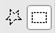 Удалять часть рисунка Выделить часть рисункаСкопировать часть рисункаТест «Компьютерные вирусы. Архивация»Программой архиватором называют: программу для уплотнения информационного объема (сжатия) файловпрограмму резервного копирования файловинтерпретатортрансляторсистему управления базами данныхСжатый файл представляет собой:файл, которым долго не пользовалисьфайл, защищенный от копирования файл, упакованный с помощью архиваторафайл, защищенный от несанкционированного доступафайл, зараженный компьютерным вирусомКакое из названных действий можно произвести со сжатым файлом:переформатировать распаковатьпросмотретьзапустить на выполнениеотредактироватьСжатый файл отличается от исходного тем, что:доступ к нему занимает меньше временион в большей степени удобен для редактированияон легче защищается от вирусовон легче защищается от несанкционированного доступа он занимает меньше местаКомпьютерные вирусы:возникают в связи сбоев в аппаратной части компьютера создаются людьми специально для нанесения ущерба ПКзарождаются при работе неверно написанных программных продуктовявляются следствием ошибок в операционной системеимеют биологическое происхождениеОтличительными особенностями компьютерного вируса являются:значительный объем программного коданеобходимость запуска со стороны пользователяспособность к повышению помехоустойчивости операционной системы маленький объем; способность к самостоятельному запуску и к созданию помех корректной работе компьютералегкость распознаванияЗагрузочные вирусы характеризуются тем, что: поражают загрузочные сектора дисковпоражают программы в начале их работызапускаются при запуске компьютераизменяют весь код заражаемого файлавсегда меняют начало и длину файлаФайловый вирус:поражают загрузочные сектора дисковпоражают программы в начале их работызапускаются при запуске компьютера изменяют весь код заражаемого файлаПрограмма небольшого размера, которая самостоятельно запускается, размножается и мешает работе компьютера ВирусИнфекцияБолезньОпухольАнтивирусные программы детекторы … их назначение только обнаружить вирусих назначение удалить вирусони только контролируют возможные пути распространения вирусов и заражения компьютеровПрограмма, которая контролирует возможные пути распространения программ вирусов и заражения компьютеров называется …Фаги РевизорвакцинаРезидентная программа, постоянно находящаяся в памяти компьютера, контролирующая операции компьютера, связанные с изменением информации на магнитных дисках, и предупреждающая пользователей о них. СторожВакцинаДетекторТестовые задания по разделу «Коммуникационные технологии»Тест Коммуникационные технологии Вариант – 1Какой из способов подключения к Интернет обеспечивает наибольшие возможности для доступа к информационным ресурсам?постоянное соединение по оптоволоконному каналуудаленный доступ по коммутируемому телефонному каналупостоянное соединение по выделенному телефонному каналутерминальное соединение по коммутируемому телефонному каналуМодем - это...почтовая программасетевой протоколсервер Интернеттехническое устройствоМодем, передающий информацию со скоростью 28 800 бит/с, может передать две страницы текста (3 600 байт) в течение...1 минуты1 часа1 секунды1 дняЭлектронная почта (e-mail) позволяет передавать...только сообщениятолько файлысообщения и приложенные файлывидеоизображенияКакой протокол является базовым в Интернет?HTTPHTMLTCPTCP/IPКомпьютер, подключенный к Интернет, обязательно имеет...IP-адресWeb-сервердомашнюю web-страницудоменное имяГиперссылки на web - странице могут обеспечить переход...только в пределах данной web - страницытолько на web - страницы данного серверана любую web - страницу данного регионана любую web - страницу любого сервера ИнтернетЗадан адрес электронной почты в сети Internet: user_name@int.glasnet.ru. Каково имя владельца электронного адреса?int.glasnet.ruuser_nameglasnet.ruruБраузеры (например, MicrosoftInternetExplorer) являются...серверами Интернетантивирусными программамитрансляторами языка программированиясредством просмотра web-страницWeb-страницы имеют формат (расширение)...*.txt*.htm*.doc*.exeВариант – 2Mодем - это устройство, предназначенное для ...вывода информации на печатьхранения информацииобработки информации в данный момент временипередачи информации по телефонным каналам связиКоличество пользователей Интернет во всем мире составляет примерно ...1 млн.10 млн.50 млн.200 млнВ качестве гипертекстовых ссылок можно использовать ...только словотолько картинкулюбое слово или любую картинкуслово, группу слов или картинку, при подведении мыши к которым ее курсор принимает форму человеческой рукиWeb-страница - это ...документ, в котором хранится информация серверадокумент, в котором хранится вся информация по сетидокумент, в котором хранится информация пользователясводка меню программных продуктовАдресация - это ...количество бод (символов/сек), пересылаемой информации модемомспособ идентификации абонентов в сетиадрес серверапочтовый адрес пользователя сетиСкорость передачи информации по магистральной оптоволоконной линии обычно составляет не меньше, чем ...1. 28,8 бит/с56,6 Кбит/с100 Кбит/с1 Мбит/сКакой из адресов соответствует домену второго уровня?www.fizika.ruinterweb.spb.ru/presentwww.junior.ru/nikolaevawww.junior.ru/nikolaeva/word.htmКомпьютерные телекоммуникации - это ...соединение нескольких компьютеров в единую сетьперенесение информации с одного компьютера на другой с помощью дискетдистанционная передача данных с одного компьютера на другой4. обмен информацией между пользователями о состоянии работы компьютераДомен - это ...единица измерения информациичасть адреса, определяющая адрес компьютера пользователя в сетиназвание программы, для осуществления связи между компьютераминазвание устройства, осуществляющего связь между компьютерамиЗадан адрес электронной почты в сети Интернет: user_name@mtu-net.ru Каково имя компьютера, на котором хранится почта?mtu-net.rurumtu-netuser_nameКонтрольно-оценочные материалы для итоговой аттестации по дисциплине1. Задания для дифференцированного зачета Условия выполнения заданияМаксимальное время выполнения задания: 60 минутФорма дифференцированного зачета: устный ответ на 2 вопроса + практическое заданиеВы можете воспользоваться собственными знаниямиТребования охраны труда: Инструктаж по ТБОборудование:	ПКВопросы к зачету по курсу.Понятие информации, характеристики и свойства информации.Общая схема устройства ПЭВМ. Назначение основных блоков.Накопители на жестких магнитных дисках.Накопители на гибких магнитных дисках, накопители для лазерных дисков.Клавиатура. Принтеры, типы принтеров.Мониторы, типы мониторов.Мышь, особенности работы.Периферийные устройства.Системы счисления. Специальное кодирование.Представление информации в ЭВМ. Арифметические действия над двоичными числами.Операционные системы, определение, основные понятия, структура операционной системы.Понятие файла и файловой системы; организация файловой системы на дисках.Основные команды работы с файлами.Windows-2000–основные	характеристики,	функции,	архитектура,	принципы	работы, пользовательский интерфейс, работа с файлами и папками.Обзор стандартных программ WINDOWS.Понятие компьютерной сети, принципы организации компьютерной сети.Локальные сети, топология сети, сетевое программное обеспечение, преимущества работы в сети.Глобальные сети, структура, принципы работы.Сеть Internet.краткая характеристика, принципы функционирования, услуги Internet.Информационные технологии. Использование технологий в сетях.Программы архивации.Программы борьбы с компьютерными вирусами.Электронные таблицы и табличные процессоры.Текстовый редактор Word, назначение, возможности.Базы и банки данных.Системы управления базами данных (СУБД).Пакеты прикладных программ общего назначения.Средства защиты и резервирования информации.Практическая частьЗадание 1. Наберите текст.Отформатируйте фрагмент текста так, чтобы:видшрифта – Times New Roman;размер шрифта – 12;межстрочный интервал – полуторный;выравнивание – по ширине страницы;установите красную строку 1,5 см;фамилии выделите курсивом;первый абзац выделите рамкой и цветом;исправьте ошибки, допущенные при наборе текста.Фрагмент текстаИмператор Павел 1 возвел в княжеское достоинство пять фамилий: Безбородко, Ромодановских– Лодыжских, Лопухиных, князей Италийских графов Суворовых-Рымникских и Аргутинских - Долгоруковых. При Александре I три фамилии получили княжеский титул: Салтыковы - в 1814 г., Голенищевы - Кутузовы-в 1812 г., Барклай – де - Толли – в 1815 г.Особенно много пожалований было при Николае 1.Введение " Табели о рангах "явилось прогрессивной мерой, изменившей порядок замещения постов. Военная служба была отделена от гражданской и придворной, узаконено приобретение дворянства выслугой. Всякий солдат, дослужившийся до офицерского чина (XIV ранга), получал потомственное дворянство, передававшееся по наследству.Создайте копию отформатированного текста.Введите заголовок «Табели о рангах».Поместите справа от текста на картинку из коллекции MicrosoftOffice.Пронумеруйте страницы.Разделите текст на 2 колонки и оформите буквицу.Вставьте колонтитул со своей фамилией.Задание 2.Нарисуйте схему в соответствии с образцом.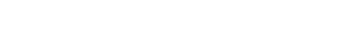 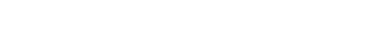 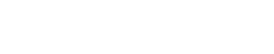 Задание 3. Создайте таблицу в табличном процессоре и постройте график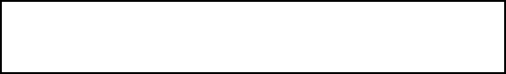 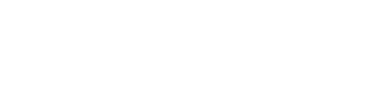 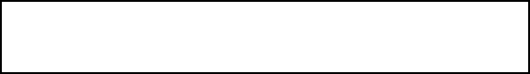 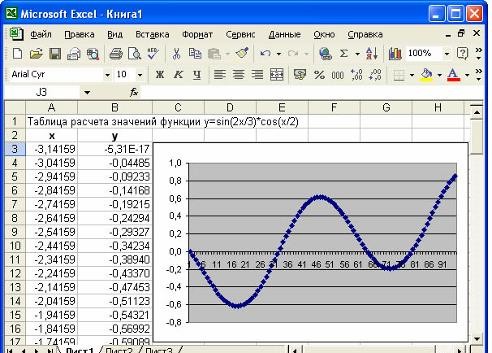 Задание 4. Выполните поиск в Интернете и заполните таблицу:Задание 5.Используя редактор формул MicrosoftEquation, создать следующую формулу: Задание 6. Используя текстовый процессор MicrosoftWord создать документ по образцу: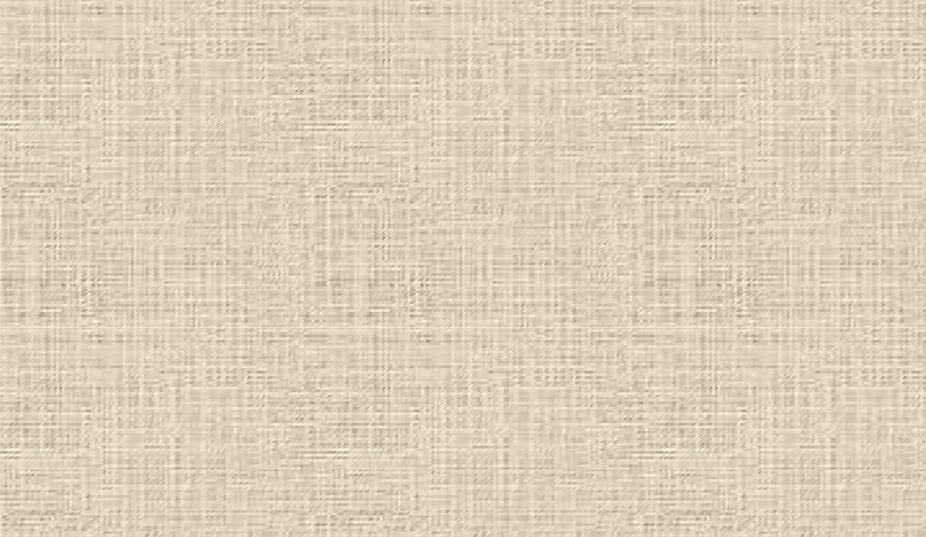 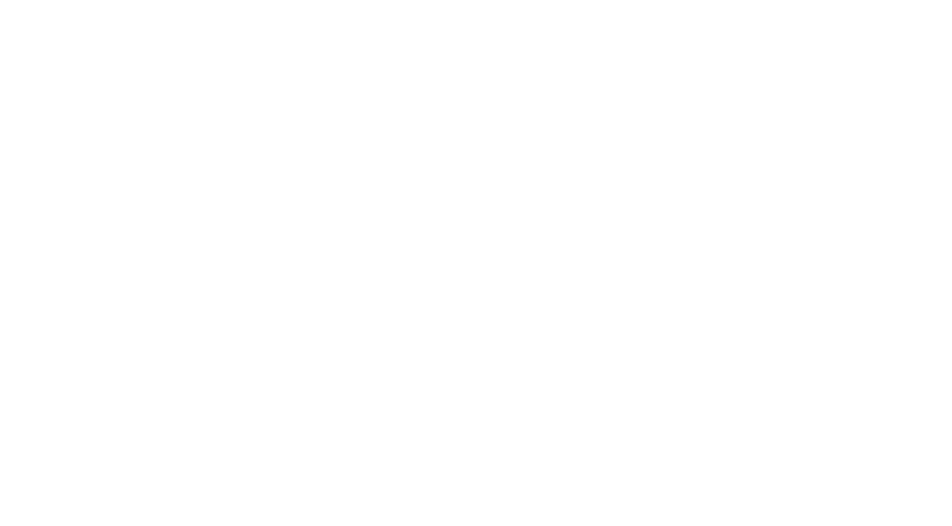 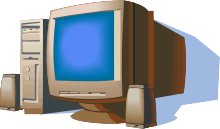 Задание 7. MSExcel. «Расчет премии предприятия»Создать рабочую таблицу «Расчет премии предприятия» на листе 4.Ввести в первую строку таблицы последовательность месяцев года.Во вторую строку ввести суммы окладов сотрудников предприятия по месяцам. Формат чисел – денежный (р.).В третью строку ввести проценты премии по месяцам года. Формат чисел – процентный (%).В четвертой строке подсчитать суммы премий сотрудников предприятия по месяцам и общую сумму премии за год.Построить диаграмму типа «график» по сумме премий. Нарисовать и подписать оси.Расположить таблицу и диаграмму на листе в «альбомной» ориентации.Сохранить файл с уникальным именем в папке своей группы.Задание 8. Оформить текст по образцуСодержание  Ведение	3Копирование	5Файлов	5Текстовых фрагментов	8Рисунков	11Удаление	15Удаление файлов	15При помощи контекстного меню	16При помощи клавиши Delete	17  Заключение	18Задание 9. Оформить документ по образцуВыписка из зачетно - экзаменационной ведомости(без диплома недействительна)Гр.   	За время пребывания в Черногорском механико-технологическом техникумеС 20 	г по 20 	г. выполнил(а) учебный план по специальности «Теплотехники» и сдал(а) экзамены и зачеты по следующим дисциплинам:Математика .........6	114Физика .................7	57Литература ..........8	114История ...............9	114Химия	38Ин. яз	38Русский язык	114Информатика	38Физ. воспитание	76ПрПарвои..з..в..о..д..с..т.в 	45ФиПлроаскотфиикя 	30Обществознание	90ИТПД	60Черчение	75Введ в спец	60ОБЖ	30Экология	15Задание 10. В поисковой системе Интернета www.yandex.ru найдите информацию на модель компьютеров Pentium4. Используя эту информацию, создайте презентацию-обзор.Критерии оцениванияМинистерство образования и науки Республики БурятияГосударственное бюджетное профессиональное образовательное учреждение«Бурятский республиканский индустриальный техникум»КОМПЛЕКТ КОНТРОЛЬНО-ИЗМЕРИТЕЛЬНЫХ МАТЕРИАЛОВУЧЕБНОЙ ДИСЦИПЛИНЫОП.01 ЭКОНОМИКА ОРГАНИЗАЦИИпрограммы подготовки специалистов среднего звена 38.02.01 Экономика и бухгалтерский учет (по отраслям)Общие положенияКомплект контрольно-измерительных материалов предназначен для проверки результатов освоения дисциплиныЭкономика организациипрограммы подготовки специалистов среднего звенаспециальности38.02.01 Экономика и бухгалтерский учет (по отраслям)Формой аттестации по учебной дисциплине являетсяэкзаменРезультаты освоения учебной дисциплины, подлежащие проверкеВ результате контроля и оценки по учебной дисциплине осуществляется комплекснаяпроверка в части овладения знаниями, умениями:Знать:З1сущность организации как основного звена экономики отраслей;З2основные принципы построения экономической системы организации;З 3принципы и методы управления основными и оборотными средствами;З 4методы оценки эффективности их использования, организацию производственного и технологического процессов;З 5состав материальных, трудовых и финансовых ресурсов организации, показатели их эффективного использования;З 6способы экономии ресурсов, в том числе основные энергосберегающие технологии;З 7 механизмы ценообразования; формы оплаты труда;З 8 основные технико-экономические показатели деятельности организации и методику их расчета;Уметь:У1определять организационно-правовые формы организаций;У2находить и использовать необходимую экономическую информацию;У 3 определять состав материальных, трудовых и финансовых ресурсов организации;У 4 заполнять первичные документы по экономической деятельности организации;У5 рассчитывать по принятой методике основные технико-экономические показатели деятельности организации.Комплект контрольно-измерительных материалов позволяет также оценивать овладение:Общими компетенциями:ОК 1. Понимать сущность и социальную значимость своей будущей профессии, проявлять к ней устойчивый интерес.ОК 2. Организовывать собственную деятельность, выбирать типовые методы и способы выполнения профессиональных задач, оценивать их эффективность и качество.ОК 3. Принимать решения в стандартных и нестандартных ситуациях и нести за них ответственность.ОК 4. Осуществлять поиск и использование информации, необходимой для эффективного выполнения профессиональных задач, профессионального и личностного развития.ОК 5. Владеть информационной культурой, анализировать и оценивать информацию сиспользованием информационно-коммуникационных технологий.ОК 6. Работать в коллективе и команде, эффективно общаться с коллегами, руководством, потребителями.ОК 7. Брать на себя ответственность за работу членов команды (подчиненных), результат выполнения заданий.ОК 8. Самостоятельно определять задачи профессионального и личностного развития, заниматься самообразованием, осознанно планировать повышение квалификации.ОК 9. Ориентироваться в условиях частой смены технологий в профессиональной деятельности.Профессиональными компетенциями (для МДК и дисциплин, не входящих в общеобразовательный цикл):ПК 2.2. Проводить подготовку к инвентаризации и проверку действительного соответствияфактических данных инвентаризации данным учета.ПК 2.3. Отражать в бухгалтерских проводках зачет и списание недостачи ценностей (регулироватьинвентаризационные разницы) по результатам инвентаризации.ПК 2.4. Проводить процедуры инвентаризации финансовых обязательств организации.ПК 4.1. Отражать нарастающим итогом на счетах бухгалтерского учета имущественное и финансовое положение организации, определять результаты хозяйственной деятельности за отчетный период.ПК 4.2. Составлять формы бухгалтерской отчетности в установленные законодательством сроки.ПК 4.3. Составлять налоговые декларации по налогам и сборам в бюджет, налоговые декларации по ЕСН и формы статистической отчетности в установленные законодательством сроки.ПК 4.4. Проводить контроль и анализ информации об имуществе и финансовом положении организации, ее платежеспособности и доходности.ПК 5.1. Организовывать налоговый учет.ПК 5.5. Проводить налоговое планирование деятельности организации.Виды контроля и оценки по учебной дисциплинеЭкономика организациивключают в себя проведение входного, текущего и промежуточного контроля знаний и умений. Формы контроля и оценивания по учебной дисциплинеЭкономика организацииФормы текущего контроля и оценивания по дисциплинеЭкономика организациипредставлены в таблицеТаблица 1Контрольно-измерительные материалы для оценки освоения тем учебной дисциплиныВходной контроль (если предусмотрен)Вариант 11. Средства удовлетворения человеческих потребностей, доступные людям в объеме меньшем, чем объем этих потребностей получили названиеа) ресурсыб) неэкономические благав) экономические блага2. Ограниченность ресурсов – это проблемаа) всех государств, не допускающих расточительного использования любых ресурсовб) только государств с ограниченными ископаемыми ресурсами.в) только тех государств, которые в недалёком прошлом расточительно использовали свои ресурсы3. Самой элементарной формой организации экономики являетсяа) натуральное хозяйствоб) товарное производство4. Функция денег, показывающая, что на производство товара затрачен определённый труд, который имеет конкретную форму соизмеренияа) средство платежаб) мера стоимостив) средство накопления5. Стоимость всех конечных товаров и услуг, произведенных в стране в течение определенного периода времени резидентами данной страныа) ВВПб) ВНПв) ЧНП6. Система, в которой доминирует государственная собственностьа) команднаяб) смешаннаяв) рыночная7. Конкуренция, при которой существует множество продавцов, оперирующих однородными продуктамиа) несовершенная конкуренцияб) совершенная конкуренцияв) олигополия8. Издержки, величина которых, в краткосрочном периоде, не изменяется с ростом или падением объема производстваа) переменныеб) внутренниев) постоянные9. Экономический рост, основанный на использовании дополнительного объема факторов производстваа) интенсивный экономический ростб) экстенсивный экономический роств) отрицательный темп экономического роста10. Уровень доходов необходимых человеку для приобретения количества продуктов питания не ниже физиологических норма) бедностьб) заработная платав) прожиточный минимум11. Инфляция – это существующая в экономике тенденция к повышениюа) общего уровня ценб) цен на продукты питанияв) цен на коммунальные услуги12. Человек, потерявший работу в результате научно-технического прогресса, приведшего к сокращению спроса на работников его профессии, увеличиваета) фрикционную безработицуб) циклическую безработицув) структурную безработицу13..Необходимость возврата кредита в точно определенные сроки, зафиксированные в кредитном договоре, основывается на принципеа) срочности кредитаб) платности кредитав) возвратности кредита14. Повторяющиеся на протяжении ряда лет подъемы и спады, в экономикеа) экономический ростб) экономический циклв) экономическое развитие15. Одной из функций бюджета являетсяа) предоставление кредитов коммерческим банкамб) перераспределение национального дохода и ВНПв) обслуживание товарооборотаВариант 21. Пирамида потребностей, описывающая всё разнообразие человеческих потребностей и желаний, была предложенаа) А. Маршалл.б) А. Маслоу.в) А. Смит.2. Число трудоспособных жителей любой страны строго фиксировано в любой момент времени – это правило характеризуета) ограниченность предпринимательстваб) ограниченность трудав) ограниченность капитала3.Способность товара удовлетворять определённые потребности человека - этоа) потребительная стоимостьб) меновая стоимостьв) стоимость4. Альтернативная стоимость товара измеряетсяа) затратами ресурсов на производство данного товараб) количеством денег, затраченных на производство данного товарав) количеством одного товара, от которого пришлось отказаться ради получения другого товара.5.Стоимость всех конечных товаров и услуг, произведенных резидентами и нерезидентами страны в течение определенного периода времениа) ЧНПб) ВВПв) ВНП6. Рыночная экономика характеризуетсяа) вмешательством государства в экономикуб) монополизмом производствав) господством частной собственности7.Единство отношений, складывающихся по поводу производства, распределения, обмена и потребления, экономических блага) экономический ростб) экономическая системав) управление экономикой8.Экономический рост, основанный на применении более совершенных факторов производства и технологий, т.е. за счет НТПа) интенсивный экономический ростб) эффективный экономический роств) экстенсивный экономический рост9. Система отношений между продавцами и покупателямиа) фирмаб) рынокв) биржа10.Рыночная структура, при которой в отрасли господствует лишь одна фирма, и где границы фирмы и отрасли совпадаюта) олигополияб) совершенная конкуренцияв) монополия11.Движение вверх по кривой спроса показывает, чтоа) цена растет растет спросб) цена растет спрос падаетв) цена падает спрос растет12.Закон Энгеля утверждаета) с ростом доходов семьи удельный вес расходов на питание снижаетсяб) с ростом доходов семьи удельный вес расходов на питание увеличиваетсяв) доля расходов на удовлетворение культурных потребностей заметно падает13.Покупательная способность денега) увеличивается во время инфляцииб) не меняется во время инфляциив) уменьшается во время инфляции14.Фискальная функция налогов заключается в том, чтоа) налоги обеспечивают государство необходимыми финансовыми ресурсамиб) собранные в бюджете налоги идут на финансирование нужных обществу программв) снижая или повышая налоги, государство стимулирует или сдерживает развитие определенных сфер экономики15.Увеличение государственного долга может привестиа) к сокращению производственных возможностей национальной экономикеб) к снижению налоговых ставок с доходов физических и юридических лицв) к снижению инфляции за счет неоправданной эмиссииКритерии  оценивания теста90% правильных ответов –отлично (5)75% правильных ответов –хорощо (4)50%- правильных ответов- удовлетворительно (3)Менее 30%- неудовлетворительно (2)Тема1.1. Предприятие как хозяйствующий субъектФорма текущего контроля и оценивания:Устный опрос. Проверка СРС.Вопросы для устного опроса по теме:1.Предприятие как хозяйствующий субъект2.. Предприятие, как экономическая система3.Формы и виды предпринимательства4. Составной частью общей структуры гостиничного комплекса является производственная структура.Критерии оценки проверочной работе:За выполнение практической работы  ответы по содержанию даны правильно, нет погрешностей в оформлении-«отлично» 5имеются погрешности в оформлении, несущественные недочеты по содержанию «хорошо» 4имеются погрешности в раскрытии сути вопроса, неточности в измерениях, небрежность в оформлении -«удовлетворительно» 3присутствуют серьезные ошибки по содержанию, отсутствуют навыки оформления «неудовлетворительно» 2Выполнение заданийПроверка СРС:Задание для СРС: Подготовка сообщения  по теме: «Организация  и организационно правовые формы»  Подготовка доклада по теме:«Объем продукции. Производственная программа»Тема 1.2. Ресурсы предприятия Форма текущего контроля и оценивания: Проверка проверочной работы.Задание к проверочной работе:.Основной капитал и его роль в производстве. Классификация элементов основного капитала и его структураИзнос и амортизация основного капитала. Показатели эффективного использования основного капитала Понятие оборотного капитала: роль, состав и структура. Понятие материальных ресурсов. Показатели использования материальных ресурсов. Оборотные средства: их состав и структура. Определение потребности в оборотном капитале. . Структура и функции аппарата управления гостиничницеБестарифная система оплаты труда: сущность и виды.Фонд оплаты труда, его состав и структура. Критерии оценки проверочной работе:За выполнение практической работы  ответы по содержанию даны правильно, нет погрешностей в оформлении-«отлично» 5имеются погрешности в оформлении, несущественные недочеты по содержанию «хорошо» 4имеются погрешности в раскрытии сути вопроса, неточности в измерениях, небрежность в оформлении -«удовлетворительно» 3присутствуют серьезные ошибки по содержанию, отсутствуют навыки оформления «неудовлетворительно» 2Проверка СРС:Задание для СРС: Подготовка сообщений  по темам: «Показатели использования оборотных фондов»;«Сущность заработной платы, принципы и методы её исчисления и планирования»Подготовка докладов по темам:«Типология предприятий»; «Качество продукции»;«Организация складского и материально- технического снабжения »Подготовка рефератов по темам:«Амортизационные отчисления и их использования»;«Нормативные требования к управлению и политика деятельности фирмы»Подготовка конспектов  по темам:«Основы теории эффективности»;«Производственная мощность предприятия (цеха, участка), методика расчета)»;«Показатели использования оборотных средств»; «Кадры предприятия, их квалификация и структура»;«Рабочее время и его использование. Бюджет рабочего времени»        Тема1.3. Результаты деятельности предприятия Форма текущего контроля и оценивания:Устный опрос. Проверка СРС.Вопросы для устного опроса по теме:Понятие и состав издержек производства и обращения. Калькуляция себестоимости и ее значение. Доход предприятия, его сущность и значение. Прибыль как экономическая категория отражает чистый доход Финансовый риск является неотъемлемой частью всех хозяйственных операций и присущ всем направлениям деятельности предприятия Устный опросНаблюдение за выполнением индивидуальных заданийКритерии оценки проверочной работе:За выполнение практической работы  ответы по содержанию даны правильно, нет погрешностей в оформлении-«отлично» 5имеются погрешности в оформлении, несущественные недочеты по содержанию «хорошо» 4имеются погрешности в раскрытии сути вопроса, неточности в измерениях, небрежность в оформлении -«удовлетворительно» 3присутствуют серьезные ошибки по содержанию, отсутствуют навыки оформления «неудовлетворительно» 2Проверка СРС:Задание для СРС: Подготовка сообщения  по теме: «Проектирование капитального строительства»Подготовка доклада  по теме:«Ценовая политика предприятия»Подготовка реферата по теме: «Повременная система оплаты труда. Планирование заработной платы на предприятии»Подготовка конспекта  по теме:«Сущность и критерии финансового состояния предприятия»Тематика курсовой работы:(если не предусмотрено)Контрольно-измерительные материалы для итоговой аттестации по дисциплинеИтоговая аттестация по дисциплинеЭкономика организациипроводится в формепроводится в форме экзаменаВопросы к экзамену:Отраслевые особенности предприятияДоход предприятия, его сущность и значение.Балансовая прибыльРентабельность предприятияРаспределение и использование прибылиФормы и виды предпринимательстваОпределение размера реализованной, валовой и чистой продукцииТипы производственной структурыФинансовое обеспечение деятельности предприятияОсновной капитал и его роль в производствеКлассификация элементов основного капитала и его структураОпределение нормативов чистой продукцииИзнос и амортизация основного капиталаОрганизация цикла создания и освоения новых товаровПредпринимательство – важнейший вид экономической деятельностиКадры предприятия, их квалификация и структураТипология предприятийОпределение потребности в оборотном капиталеНормирование труда. Виды норм и методы нормирования труда.Сущность заработной платы, принципы и методы её исчисления и планированияХарактеристика производительности трудаПоказатели уровня производительности трудаБестарифная система оплаты труда: сущность и видыПерсонал хозяйствующего субъекта и его классификацияПоказатели эффективного использования основного капиталаОборотные средства предприятияКалькуляция себестоимости и ее значениеОрганизация  и организационно правовые формыФонд оплаты труда, его состав и структураПонятие и состав издержек производства и обращенияТарифная система оплаты трудаОборотный капитал. Материальные ресурсыПланирование заработной платы на предприятииПовременная система оплаты трудаУправление затратами предприятия, финансовыми результатами.Критерии оценивания знаний студентов на экзамене Проверка качества подготовки студентов на экзаменах заканчивается выставлениемотметок по принятой пятибалльной шкале («отлично», «хорошо», «удовлетворительно»,«неудовлетворительно»).Критерии оценки знаний должны устанавливаться в соответствии с требованиями кпрофессиональной подготовке, исходя из действующих учебного плана и программ.В качестве исходных рекомендуется общие критерии оценок:«ОТЛИЧНО» - студент владеет знаниями предмета в полномучебной дисциплицы,самостоятельно, в логической последовательности и исчерпывающе отвечает на всевопросы билета, подчеркивал при этом самое существенное, умеет анализировать,обобщать, конкретизировать и систематизироватьизученный материал, выделять в немглавное: устанавливать причинно-следственные связи; четко формирует ответы.«ХОРОШО» - студент владеет знаниями учебной дисциплины  почти в полномобъеме программы, самостоятельно и отчасти при наводящих вопросах дает полноценныеответы на вопросы билета; не всегда выделяет наиболее существенное, не допускаетвместе с темсерьезных ошибок в ответах.«УДОВЛЕТВОРИТЕЛЬНО» - студент владеет основным объемом знаний поучебной дисциплине; проявляет затруднения в самостоятельных ответах,оперирует неточными формулировками; в процессе ответов допускаются ошибки посуществу вопросов. Студент способен решать лишь наиболее простыми задачи, владееттолько обязательным минимумом методов.«НЕУДОВЛЕТВОРИТЕЛЬНО» - студент не освоил обязательного минимума знанийучебной дисциплины, не способен ответить на вопросы билета при дополнительныхнаводящих вопросах экзаменатора.Критерии, используемые при оценивании учебного реферата,сообщения,презинтацииОценивание реферата,сообщения,презинтацииРеферат оценивается по 24 балльной шкале, балы переводятся в оценки успеваемости следующим образом: • 21-24баллов – «отлично»; • 14-20 баллов – «хорошо»; • 8-13 баллов – «удовлетворительно;• мене 8 баллов – «неудовлетворительно».Баллы учитываются в процессе текущей оценки знаний программного материала.Критерии  оценивания тестирования по теоретическим вопросам90% правильных ответов –отлично (5)75% правильных ответов –хорощо (4)50%- правильных ответов- удовлетворительно (3)Менее 30%- неудовлетворительно (2)Критерии  оценивания  решения задач1. При правильном решении задач, наличии пояснений выводов - отлично (5)При наличии в решении задач незначительных ошибок, неточностей, при наличии пояснений и выводов- хорошо (4)При наличии в решении задач незначительных ошибок, неточностей, а также при отсутствии пояснений и выводов- удовлетворительно (3)При нерешенной задаче, наличии существенных ошибок в решении задачи выставляется неудовлетворительно (2)Критерии  оценивания практических работ 1. Ответы по содержанию даны правильно, нет погрешностей в оформлении-  отлично (5)2.  Имеются погрешности в оформлении, несущественные недочеты по содержанию -хорошо (4)3.  Имеются погрешности в раскрытии сути вопроса, неточности в измерениях, небрежность в оформлении - удовлетворительно (3)4. Присутствуют серьезные ошибки по содержанию, отсутствуют навыки оформления - неудовлетворительно (2)Критерии  оценивания устного опроса:       1.За полный ответ с 1 неточностью «отлично» 52.За ответ с 2-3 неточности «хорошо» 43. За ответ с более 4 неточности-«удовлетворительно» 34. За ответ с более 5 неточности – «неудовлетворительно» 2Министерство образования и науки Республики БурятияГосударственное бюджетное профессиональное образовательное учреждение «Бурятский республиканский индустриальный техникум»КОМПЛЕКТ КОНТРОЛЬНО-ИЗМЕРИТЕЛЬНЫХ МАТЕРИАЛОВУЧЕБНОЙ ДИСЦИПЛИНЫОП.02 СТАТИСТИКАпрограммы подготовки специалистов среднего звена 38.02.01 «Экономика и бухгалтерский учет (по отраслям)»1.Общие положенияКомплект контрольно-измерительных материалов предназначен для проверки результатов освоения дисциплиныСтатистикапрограммы подготовки специалистов среднего звенаспециальности38.02.01 Экономика и бухгалтерский учет (по отраслям).Формой аттестации по учебной дисциплине являетсяэкзамен.2.Результаты освоения учебной дисциплины, подлежащие проверкеВ результате контроля и оценки по учебной дисциплине осуществляется комплекснаяпроверка в части овладения знаниями, умениями:Знать:З1предмет, метод и задачи статистики;З2общие основы статистической науки;З 3принципы организации государственной статистики;З 4современные тенденции развития статистического учета;З 5основные способы сбора, обработки, анализа и наглядного представления информации;З 6основные формы и виды действующей статистической отчетности;З 7 технику расчета статистических показателей, характеризующих социально-экономические явления.Уметь:У1собирать и регистрировать статистическую информацию;У2проводить первичную обработку и контроль материалов наблюдения; выполнять расчеты статистических показателей и формулировать основные выводы;У 3 осуществлять комплексный анализ изучаемых социально-экономических явлений и процессов, в том числе с использованием средств вычислительной техники;Комплект контрольно-измерительных материалов позволяет также оценивать овладение:Общими компетенциями:ОК 1. Понимать сущность и социальную значимость своей будущей профессии, проявлять к ней устойчивый интерес.ОК 2. Организовывать собственную деятельность, выбирать типовые методы и способы выполнения профессиональных задач, оценивать их эффективность и качество.ОК 3. Принимать решения в стандартных и нестандартных ситуациях и нести за них ответственность.ОК 4. Осуществлять поиск и использование информации, необходимой для эффективного выполнения профессиональных задач, профессионального и личностного развития.ОК 5. Владеть информационной культурой, анализировать и оценивать информацию сиспользованием информационно-коммуникационных технологий.ОК 6. Работать в коллективе и команде, эффективно общаться с коллегами, руководством, потребителями.ОК 7. Брать на себя ответственность за работу членов команды (подчиненных), результат выполнения заданий.ОК 8. Самостоятельно определять задачи профессионального и личностного развития, заниматься самообразованием, осознанно планировать повышение квалификации.ОК 9. Ориентироваться в условиях частой смены технологий в профессиональной деятельности.Профессиональными компетенциями (для МДК и дисциплин, не входящих в общеобразовательный цикл):ПК 1.1. Обрабатывать первичные бухгалтерские документы.ПК 1.2. Разрабатывать и согласовывать с руководством организации рабочий план счетов бухгалтерского учета организации.ПК 1.3. Проводить учет денежных средств, оформлять денежные и кассовые документы.ПК 2.2. Проводить подготовку к инвентаризации и проверку действительного соответствия фактических данных инвентаризации данным учетаПК 4.4. Проводить контроль и анализ информации об имуществе и финансовом положении организации, ее платежеспособности и доходности.ПК 4.4. Проводить контроль и анализ информации об имуществе и финансовом положении организации, ее платежеспособности и доходности.ПК 5.1. Организовывать налоговый учетВиды контроля и оценки по учебной дисциплинеСтатистика включают в себя проведение входного, текущего и промежуточного контроля знаний и умений. 3.Формы контроля и оценивания по учебной дисциплинеСтатистикаФормы текущего контроля и оценивания по дисциплинеСтатистика представлены в таблице4.Контрольно-измерительные материалы для оценки освоения тем учебной дисциплиныВходной контроль (если предусмотрен)Вариант 11. Средства удовлетворения человеческих потребностей, доступные людям в объеме меньшем, чем объем этих потребностей получили названиеа) ресурсыб) неэкономические благав) экономические блага2. Ограниченность ресурсов – это проблемаа) всех государств, не допускающих расточительного использования любых ресурсовб) только государств с ограниченными ископаемыми ресурсами.в) только тех государств, которые в недалёком прошлом расточительно использовали свои ресурсы3Самой элементарной формой организации экономики являетсяа) натуральное хозяйствоб) товарное производствоФункция денег, показывающая, что на производство товара затрачен определённый труд, который имеет конкретную форму соизмеренияа) средство платежаб) мера стоимостив) средство накопления4. Стоимость всех конечных товаров и услуг, произведенных в стране в течение определенного периода времени резидентами данной страныа) ВВПб) ВНПв) ЧНП5. Система, в которой доминирует государственная собственностьа) команднаяб) смешаннаяв) рыночная6. Конкуренция, при которой существует множество продавцов, оперирующих однородными продуктамиа) несовершенная конкуренцияб) совершенная конкуренцияв) олигополия7. Издержки, величина которых, в краткосрочном периоде, не изменяется с ростом или падением объема производстваа) переменныеб) внутренниев) постоянные8. Экономический рост, основанный на использовании дополнительного объема факторов производстваа) интенсивный экономический ростб) экстенсивный экономический роств) отрицательный темп экономического роста9. Уровень доходов необходимых человеку для приобретения количества продуктов питания не ниже физиологических норма) бедностьб) заработная платав) прожиточный минимум10. Инфляция – это существующая в экономике тенденция к повышениюа) общего уровня ценб) цен на продукты питанияв) цен на коммунальные услуги11. Человек, потерявший работу в результате научно-технического прогресса, приведшего к сокращению спроса на работников его профессии, увеличиваета) фрикционную безработицуб) циклическую безработицув) структурную безработицу12..Необходимость возврата кредита в точно определенные сроки, зафиксированные в кредитном договоре, основывается на принципеа) срочности кредитаб) платности кредитав) возвратности кредита13. Повторяющиеся на протяжении ряда лет подъемы и спады, в экономикеа) экономический ростб) экономический циклв) экономическое развитие14. Одной из функций бюджета являетсяа) предоставление кредитов коммерческим банкамб) перераспределение национального дохода и ВНПв) обслуживание товарооборотаВариант 21. Пирамида потребностей, описывающая всё разнообразие человеческих потребностей и желаний, была предложенаа) А. Маршалл.б) А. Маслоу.в) А. Смит.2. Число трудоспособных жителей любой страны строго фиксировано в любой момент времени – это правило характеризуета) ограниченность предпринимательстваб) ограниченность трудав) ограниченность капитала3.Способность товара удовлетворять определённые потребности человека - этоа) потребительная стоимостьб) меновая стоимостьв) стоимость4. Альтернативная стоимость товара измеряетсяа) затратами ресурсов на производство данного товараб) количеством денег, затраченных на производство данного товарав) количеством одного товара, от которого пришлось отказаться ради получения другого товара.5.Стоимость всех конечных товаров и услуг, произведенных резидентами и нерезидентами страны в течение определенного периода времениа) ЧНПб) ВВПв) ВНП6. Рыночная экономика характеризуетсяа) вмешательством государства в экономикуб) монополизмом производствав) господством частной собственности7.Единство отношений, складывающихся по поводу производства, распределения, обмена и потребления, экономических блага) экономический ростб) экономическая системав) управление экономикой8.Экономический рост, основанный на применении более совершенных факторов производства и технологий, т.е. за счет НТПа) интенсивный экономический ростб) эффективный экономический роств) экстенсивный экономический рост9. Система отношений между продавцами и покупателямиа) фирмаб) рынокв) биржа10.Рыночная структура, при которой в отрасли господствует лишь одна фирма, и где границы фирмы и отрасли совпадаюта) олигополияб) совершенная конкуренцияв) монополия11.Движение вверх по кривой спроса показывает, чтоа) цена растет растет спросб) цена растет спрос падаетв) цена падает спрос растет12.Закон Энгеля утверждаета) с ростом доходов семьи удельный вес расходов на питание снижаетсяб) с ростом доходов семьи удельный вес расходов на питание увеличиваетсяв) доля расходов на удовлетворение культурных потребностей заметно падает13.Покупательная способность денега) увеличивается во время инфляцииб) не меняется во время инфляциив) уменьшается во время инфляции14.Фискальная функция налогов заключается в том, чтоа) налоги обеспечивают государство необходимыми финансовыми ресурсамиб) собранные в бюджете налоги идут на финансирование нужных обществу программв) снижая или повышая налоги, государство стимулирует или сдерживает развитие определенных сфер экономикиКритерии  оценивания теста90% правильных ответов –отлично (5)75% правильных ответов –хорощо (4)50%- правильных ответов- удовлетворительно (3)Менее 30%- неудовлетворительно (2)Тема1.Предмет, метод и задачи статистикиФорма текущего контроля и оценивания:Устный опрос. Проверка СРС.Вопросы для устного опроса по теме:1.Основные понятия в статистике. Объект статистики. Предметом статистики является исследование общественных явлений2.Статистическая совокупность. Под единицами совокупности понимаются ее неделимые первичные элементы.3. Особенностью статистического исследования является то, что в нем изучаются только варьирующие признаки, т.е. необходимо наличие вариацииВыполнение заданийПроверка СРС:Задание для СРС: Подготовка сообщения по теме:«Задачи статистики» Подготовка конспекта  по теме:«Современная реформа государственной системы»Тема. 2. Статистическое наблюдениеФорма текущего контроля и оценивания: Проверка проверочной работы.Задание к проверочной работе:.Целью статистического наблюдения является получение Объект наблюдения в статистическеК основным организационным формам статистического наблюдения относят Формы статистического наблюдения Сводка и группировка Группировка статистических данных Средние величины в экономическом анализе. Вариация и её виды. Абсолютные и относительные показатели вариации Понятие и виды индексов Виды и формы связей социально-экономических явлений. Корреляционно-регрессионный анализ.Критерии оценки проверочной работе:За выполнение практической работы  ответы по содержанию даны правильно, нет погрешностей в оформлении-«отлично» 5имеются погрешности в оформлении, несущественные недочеты по содержанию «хорошо» 4имеются погрешности в раскрытии сути вопроса, неточности в измерениях, небрежность в оформлении -«удовлетворительно» 3присутствуют серьезные ошибки по содержанию, отсутствуют навыки оформления «неудовлетворительно» 2Заполнение Декларации по НДСПроверка СРС:Задание для СРС: Подготовка рефератов по темам: «Показатели движения трудовых ресурсов» ;«Индексный метод анализа динамики среднего уровня»Подготовка конспектов по  темам:«Население как объект исследования»;«Методы статистики населения» ;«Система  показателей вариации, размах вариации» Подготовка сообщения на тему:«Ошибочные наблюдения »Подготовка доклада на тему: «Статистика безработицы»Тема 3.  Предмет статистики населенияФорма текущего контроля и оценивания:Устный опрос. Проверка СРС.Вопросы для устного опроса по теме:Предмет статистики населения. Основные показатели численности населения Определение численности населения Население как объект статистического изучения. Основные группировки населения. Статистика безработицы. Трудовые ресурсы . Статистика занятости Статистические показатели занятости Устный опросНаблюдение за выполнением индивидуальных заданийКритерии оценки проверочной работе:За выполнение практической работы  ответы по содержанию даны правильно, нет погрешностей в оформлении-«отлично» 5имеются погрешности в оформлении, несущественные недочеты по содержанию «хорошо» 4имеются погрешности в раскрытии сути вопроса, неточности в измерениях, небрежность в оформлении -«удовлетворительно» 3присутствуют серьезные ошибки по содержанию, отсутствуют навыки оформления «неудовлетворительно» 2Проверка СРС:Задание для СРС: Подготовка конспекта на тему :«Обобщающие показатели уровня жизни»Подготовка рефератов  по темам :«Показатели эффективности трудовых ресурсов»;«Статистика безработицы»Подготовка доклада на тему :«Расходы и потребление как характеристика уровня жизни»Тематика курсовой работы:(если не предусмотрено)5.Контрольно-измерительные материалы для итоговой аттестации по дисциплинеИтоговая аттестация по дисциплине Статистика проводится в форме проводится в форме экзаменаВопросы к экзамену:1.Понятие и общее представление о статистике, историческое возникновение и становление. Этапы развития статистики как науки.2 Связь статистики с различными науками. Источники статистической информации, их виды. Статистические публикации и статистическая периодика.3 Предмет статистики и ее методология. Актуальные проблемы и основные задачи статистики в современных условиях.4 Организация статистики в РФ: структура и основные подразделенияорганов государственной статистики.5 Структура органов государственной статистики, их основные функции. Государственная и ведомственная статистика.6 Взаимодействие с международными статистическими службами.7 Основные категории статистики.8 Статистическое наблюдение. Понятие элементов статистического наблюдения: объект, единица. Классификационные признаки статистического наблюдения.9 Программно-методические вопросы статистического наблюдения.10 Формы, виды, способы статистического наблюдения.11 Проверка и контроль достоверности статистической информации: виды ошибок.12 Понятие о выборочном наблюдении. Виды выборки.13 Способы отбора единиц в выборочную совокупность. Ошибка выборочного наблюдения.14 Малая выборка. Оптимальная численность выборки.15 Способы распространения характеристик выборки на генеральную совокупность.16 Статистическая сводка, понятие, характеристика и её место в статистическом анализе.17 Виды группировок. Определение оптимального количества групп.18 Основные требования и правила построения и порядок проведения статистических группировок.19 Понятие интервала, размаха (шага) интервала и его границ. Принципы выбора группировочного признака.20 Статистическое распределение: понятие элементов (варианта, частота).21 Понятие статистических рядов. Основные виды статистических рядов.22 Понятие, основные виды, правила построения статистических таблиц.23 Статистические таблицы, их элементы и виды. Подлежащее и сказуемое таблицы.24 Обобщающие статистические показатели.25 Абсолютные величины: понятие, характеристика, единицы выражения.26 Относительные величины: общие правила и условия правильного применения статистических величин: определение базы сравнения.27 Виды относительных величин. Основные принципы построения относительных величин.28 Графическое представление статистических данных, его достоинства и ограничения. Основные элементы статистического графика. Классификация статистических графиков.29 Сущность и значение средних величин, методы средних величин. Основные требования, предъявляемые к исчислению средних.30 Виды средних величин и способы их расчёта.31 Арифметические свойства средней арифметической.32 Понятие структурных средних: мода, медиана и методика их расчёта.33 Понятие вариации и показатели её отображения.34 Виды дисперсий и математические свойства дисперсии. Правило сложения дисперсий.35 Статистические методы изучения связей между социально- экономическими явлениями: виды и формы связей между явлениями; простая корреляция; определение тесноты корреляционной связи; множественная корреляция.36 Методика выполнения анализа с применением программных продуктов.37 Понятие и основные элементы индексных соотношений. Классификация индексов.38 Агрегатные индексы: их понятие, сущность построения весов. Виды агрегатных индексов.39 Сущность и понятие индексного анализа: индекс переменного, постоянного состава, индекс структурных сдвигов.40 Понятие средневзвешенных индексов и их виды: средний гармонический индекс цен, средний арифметический индекс цен.41 Понятие рядов динамики и их составляющие. Виды рядов динамики: моментные и интервальные.42 Основные условия правильного построения рядов динамики. Определение базы сравнения в рядах динамики.43 Основные показатели, характеризующие изменение во времени уровня ряда: абсолютный прирост (абсолютное изменение), темп роста, темп прироста, абсолютное значение одного процента прироста.44 Способы расчёта среднего уровня ряда, виды показателей: средний абсолютный прирост (средняя скорость роста) средний темп роста.45 Понятие выравнивания рядов динамики. Способы выравнивания рядов динамики: укрупнение интервалов, метод простой средней, метод аналитического выравнивания, метод скользящей (подвижной) средней.46 Экстраполяция в рядах динамики и прогнозирование.47 Задачи статистики здравоохранения. Источники данных.48 Показатели здоровья населения.49 Статистические характеристики здравоохранения, медицинских услуг и производственного травматизма.50 Клиническая статистика.Критерии оценивания знаний студентов на экзамене Проверка качества подготовки студентов на экзаменах заканчивается выставлениемотметок по принятой пятибалльной шкале («отлично», «хорошо», «удовлетворительно»,«неудовлетворительно»).Критерии оценки знаний должны устанавливаться в соответствии с требованиями кпрофессиональной подготовке, исходя из действующих учебного плана и программ.В качестве исходных рекомендуется общие критерии оценок:«ОТЛИЧНО» - студент владеет знаниями предмета в полномучебной дисциплицы,самостоятельно, в логической последовательности и исчерпывающе отвечает на всевопросы билета, подчеркивал при этом самое существенное, умеет анализировать,обобщать, конкретизировать и систематизироватьизученный материал, выделять в немглавное: устанавливать причинно-следственные связи; четко формирует ответы.«ХОРОШО» - студент владеет знаниями учебной дисциплины  почти в полномобъеме программы, самостоятельно и отчасти при наводящих вопросах дает полноценныеответы на вопросы билета; не всегда выделяет наиболее существенное, не допускаетвместе с темсерьезных ошибок в ответах.«УДОВЛЕТВОРИТЕЛЬНО» - студент владеет основным объемом знаний поучебной дисциплине; проявляет затруднения в самостоятельных ответах,оперирует неточными формулировками; в процессе ответов допускаются ошибки посуществу вопросов. Студент способен решать лишь наиболее простыми задачи, владееттолько обязательным минимумом методов.«НЕУДОВЛЕТВОРИТЕЛЬНО» - студент не освоил обязательного минимума знанийучебной дисциплины, не способен ответить на вопросы билета при дополнительныхнаводящих вопросах экзаменатора.Критерии, используемые при оценивании учебного реферата,сообщения,презинтацииОценивание реферата,сообщения,презинтацииРеферат оценивается по 24 балльной шкале, балы переводятся в оценки успеваемости следующим образом: • 21-24баллов – «отлично»; • 14-20 баллов – «хорошо»; • 8-13 баллов – «удовлетворительно;• мене 8 баллов – «неудовлетворительно».Баллы учитываются в процессе текущей оценки знаний программного материала.Критерии  оценивания тестирования по теоретическим вопросам90% правильных ответов –отлично (5)75% правильных ответов –хорощо (4)50%- правильных ответов- удовлетворительно (3)Менее 30%- неудовлетворительно (2)Критерии  оценивания  решения задач1. При правильном решении задач, наличии пояснений выводов - отлично (5)При наличии в решении задач незначительных ошибок, неточностей, при наличии пояснений и выводов- хорошо (4)При наличии в решении задач незначительных ошибок, неточностей, а также при отсутствии пояснений и выводов- удовлетворительно (3)При нерешенной задаче, наличии существенных ошибок в решении задачи выставляется неудовлетворительно (2)Критерии  оценивания практических работ 1. Ответы по содержанию даны правильно, нет погрешностей в оформлении-  отлично (5)2.  Имеются погрешности в оформлении, несущественные недочеты по содержанию -хорошо (4)3.  Имеются погрешности в раскрытии сути вопроса, неточности в измерениях, небрежность в оформлении - удовлетворительно (3)4. Присутствуют серьезные ошибки по содержанию, отсутствуют навыки оформления - неудовлетворительно (2)Критерии  оценивания устного опроса:1.За полный ответ с 1 неточностью «отлично» 52.За ответ с 2-3 неточности «хорошо» 43. За ответ с более 4 неточности-«удовлетворительно» 34. За ответ с более 5 неточности – «неудовлетворительно» 2Министерство образования и науки Республики БурятияГосударственное бюджетное профессиональное образовательное учреждение «Бурятский республиканский индустриальный техникум»КОМПЛЕКТ КОНТРОЛЬНО-ИЗМЕРИТЕЛЬНЫХ МАТЕРИАЛОВУЧЕБНОЙ ДИСЦИПЛИНЫОП.03МЕНЕДЖМЕНТпрограммы подготовки специалистов среднего звена38.02.01 «Экономика и бухгалтерский учет (по отраслям)»1.Общие положенияКомплект контрольно-измерительных материалов предназначен для проверки результатов освоенияучебной дисциплиныМенеджмент  программы подготовки специалистов среднего звена по специальности 38.02.01 Экономика и  бухгалтерский учет (по отраслям)Формой аттестации по учебной дисциплине являетсядифференцированный зачет.2.Результаты освоения учебной дисциплины, подлежащие проверкеВ результате контроля и оценки по учебной дисциплине осуществляется комплекснаяпроверка в части овладения знаниями, умениями:Знать:З1- сущность и характерные черты современного менеджмента, историю его развития; методы планирования;З2- организации работы подразделения;З3- принципы построения организационной структуры управления;З4- основы формирования мотивационной политики организации;З5- особенности менеджмента в области профессиональной деятельности;З6- внешнюю и внутреннюю среду организации;З7- цикл менеджмента;З8- процесс принятия и реализации управленческих решений;З9- функции менеджмента в рыночной экономике: организацию, планирование, мотивацию и контроль деятельности экономического субъекта;З 10-систему методов управления;З 11- методику принятия решений; стили управления, коммуникации, принципы делового общения;Уметь:У1-использовать на практике методы планирования и организации работы подразделения;У2- анализировать организационные структуры управления;У3- проводить работу по мотивации трудовой деятельности персонала;У4- применять в профессиональной деятельности приемы делового и управленческого общения;У5- принимать эффективные решения, используя систему методов управления;У6- учитывать особенности менеджмента в области профессиональной деятельности;Комплект контрольно-измерительных материалов позволяет также оценивать овладение:Общими компетенциями:ОК 1. Понимать сущность и социальную значимость своей будущей профессии, проявлять к ней устойчивый интерес.ОК 2. Организовывать собственную деятельность, выбирать типовые методы и способы выполнения профессиональных задач, оценивать их эффективность и качество.ОК 3. Принимать решения в стандартных и нестандартных ситуациях и нести за них ответственность.ОК 4. Осуществлять поиск и использование информации, необходимой для эффективного выполнения профессиональных задач, профессионального и личностного развития.ОК 5. Владеть информационной культурой, анализировать и оценивать информацию сиспользованием информационно-коммуникационных технологий.ОК 6. Работать в коллективе и команде, эффективно общаться с коллегами, руководством, потребителями.ОК 7. Брать на себя ответственность за работу членов команды (подчиненных), результат выполнения заданий.ОК 8. Самостоятельно определять задачи профессионального и личностного развития, заниматься самообразованием, осознанно планировать повышение квалификации.ОК 9. Ориентироваться в условиях частой смены технологий в профессиональной деятельности.Профессиональными компетенциями (для МДК и дисциплин, не входящих в общеобразовательный цикл):ПК 2.2. Выполнять поручения руководства в составе комиссии по инвентаризации имущества в местах его хранения.ПК 2.2. Проводить подготовку к инвентаризации и проверку действительного соответствия фактических данных инвентаризации данным учета.ПК 2.3. Отражать в бухгалтерских проводках зачет и списание недостачи ценностей (регулироватьинвентаризационные разницы) по результатам инвентаризации.ПК 2.4. Проводить процедуры инвентаризации финансовых обязательств организации.иды контроля и оценки по учебной дисциплинеМенеджмент включают в себя проведение  текущего и промежуточного контроля знаний и умений.3.Формы контроля и оценивания по учебной дисциплинеМенеджментФормы текущего контроля и оценивания по дисциплинеМенеджмент представлены в таблице.4.Контрольно-измерительные материалы для оценки освоения тем учебной дисциплиныВходной контроль (если предусмотрен)Вариант 11. Средства удовлетворения человеческих потребностей, доступные людям в объеме меньшем, чем объем этих потребностей получили названиеа) ресурсыб) неэкономические благав) экономические блага2. Ограниченность ресурсов – это проблемаа) всех государств, не допускающих расточительного использования любых ресурсовб) только государств с ограниченными ископаемыми ресурсами.в) только тех государств, которые в недалёком прошлом расточительно использовали свои ресурсы3 Самой элементарной формой организации экономики являетсяа) натуральное хозяйствоб) товарное производствоФункция денег, показывающая, что на производство товара затрачен определённый труд, который имеет конкретную форму соизмеренияа) средство платежаб) мера стоимостив) средство накопления4. Стоимость всех конечных товаров и услуг, произведенных в стране в течение определенного периода времени резидентами данной страныа) ВВПб) ВНПв) ЧНП5. Система, в которой доминирует государственная собственностьа) команднаяб) смешаннаяв) рыночная6. Конкуренция, при которой существует множество продавцов, оперирующих однородными продуктамиа) несовершенная конкуренцияб) совершенная конкуренцияв) олигополия7.Единство отношений, складывающихся по поводу производства, распределения, обмена и потребления, экономических блага) экономический ростб) экономическая системав) управление экономикой8. Издержки, величина которых, в краткосрочном периоде, не изменяется с ростом или падением объема производстваа) переменныеб) внутренниев) постоянные9. Экономический рост, основанный на использовании дополнительного объема факторов производстваа) интенсивный экономический ростб) экстенсивный экономический роств) отрицательный темп экономического роста10. Уровень доходов необходимых человеку для приобретения количества продуктов питания не ниже физиологических норма) бедностьб) заработная платав) прожиточный минимум11. Инфляция – это существующая в экономике тенденция к повышениюа) общего уровня ценб) цен на продукты питанияв) цен на коммунальные услуги12. Человек, потерявший работу в результате научно-технического прогресса, приведшего к сокращению спроса на работников его профессии, увеличиваета) фрикционную безработицуб) циклическую безработицув) структурную безработицу13..Необходимость возврата кредита в точно определенные сроки, зафиксированные в кредитном договоре, основывается на принципеа) срочности кредитаб) платности кредитав) возвратности кредита14. Повторяющиеся на протяжении ряда лет подъемы и спады, в экономикеа) экономический ростб) экономический циклв) экономическое развитие15. Одной из функций бюджета являетсяа) предоставление кредитов коммерческим банкамб) перераспределение национального дохода и ВНПв) обслуживание товарооборотаВариант 21. Пирамида потребностей, описывающая всё разнообразие человеческих потребностей и желаний, была предложенаа) А. Маршалл.б) А. Маслоу.в) А. Смит.2. Число трудоспособных жителей любой страны строго фиксировано в любой момент времени – это правило характеризуета) ограниченность предпринимательстваб) ограниченность трудав) ограниченность капитала3.Способность товара удовлетворять определённые потребности человека - этоа) потребительная стоимостьб) меновая стоимостьв) стоимость4. Альтернативная стоимость товара измеряетсяа) затратами ресурсов на производство данного товараб) количеством денег, затраченных на производство данного товарав) количеством одного товара, от которого пришлось отказаться ради получения другого товара.5.Стоимость всех конечных товаров и услуг, произведенных резидентами и нерезидентами страны в течение определенного периода времениа) ЧНПб) ВВПв) ВНП6. Рыночная экономика характеризуетсяа) вмешательством государства в экономикуб) монополизмом производствав) господством частной собственности7.Единство отношений, складывающихся по поводу производства, распределения, обмена и потребления, экономических блага) экономический ростб) экономическая системав) управление экономикой8.Экономический рост, основанный на применении более совершенных факторов производства и технологий, т.е. за счет НТПа) интенсивный экономический ростб) эффективный экономический роств) экстенсивный экономический рост9. Система отношений между продавцами и покупателямиа) фирмаб) рынокв) биржа10.Рыночная структура, при которой в отрасли господствует лишь одна фирма, и где границы фирмы и отрасли совпадаюта) олигополияб) совершенная конкуренцияв) монополия11.Движение вверх по кривой спроса показывает, чтоа) цена растет растет спросб) цена растет спрос падаетв) цена падает спрос растет12.Закон Энгеля утверждаета) с ростом доходов семьи удельный вес расходов на питание снижаетсяб) с ростом доходов семьи удельный вес расходов на питание увеличиваетсяв) доля расходов на удовлетворение культурных потребностей заметно падает13.Покупательная способность денега) увеличивается во время инфляцииб) не меняется во время инфляциив) уменьшается во время инфляции14.Фискальная функция налогов заключается в том, чтоа) налоги обеспечивают государство необходимыми финансовыми ресурсамиб) собранные в бюджете налоги идут на финансирование нужных обществу программв) снижая или повышая налоги, государство стимулирует или сдерживает развитие определенных сфер экономики15.Увеличение государственного долга может привестиа) к сокращению производственных возможностей национальной экономикеб) к снижению налоговых ставок с доходов физических и юридических лицв) к снижению инфляции за счет неоправданной эмиссииКритерии  оценивания теста90% правильных ответов –отлично (5)75% правильных ответов –хорощо (4)50%- правильных ответов- удовлетворительно (3)Менее 30%- неудовлетворительно (2)Тема 1. Методологические основы менеджментаФорма текущего контроля и оценивания: устный опросВопросы по теме:Что называется управлением?Что такое управление в широком смысле этого слова?Что такое менеджмент?Какое понятие шире – управление или менеджмент?Дайте формулировку понятиям «управление деятельностью» и «управление персоналом»Что называется социальными системами?Критерии оценки: «отлично», если студент показал глубокие и твердые знания программного материала.«хорошо», если студент знает программный материал, грамотно и без ошибок его излагает.«удовлетворительно», если студент имеет знания материала, требует в отдельных случаях дополнительных (наводящих) вопросов для полного ответа, допускает неточности.«неудовлетворительно», если студент допускает грубые ошибки при ответе на поставленные вопросы.Тема 2. Бухгалтерские информационные системы и возможности их использования в управлении экономическими объектамиФорма текущего контроля и оценивания: устный опросВопросы по теме:Принципы построения бухгалтерских информационных системНазвать этапы исторического развития менеджмента как науки и практикиОхарактеризовать каждый этап развития менеджментаДать классификацию направлений менеджментаНазвать направления общего менеджментаКритерии оценки: «отлично», если студент показал глубокие и твердые знания программного материала.«хорошо», если студент знает программный материал, грамотно и без ошибок его излагает.«удовлетворительно», если студент имеет знания материала, требует в отдельных случаях дополнительных (наводящих) вопросов для полного ответа, допускает неточности.«неудовлетворительно», если студент допускает грубые ошибки при ответе на поставленные вопросы.Тема 3. Принципы и функции менеджмента. Понятие организацииФорма текущего контроля и оценивания: устный опрос  Вопросы по теме:Назвать основные направления в развитии мирового менеджментаНазвать семь главных школ, заложивших основу современного понимания проблем науки управленияДать названия направлений менеджмента, связанных с именами видных ученыхЧто означает теория гуру?Критерии оценки: «отлично», если студент показал глубокие и твердые знания программного материала.«хорошо», если студент знает программный материал, грамотно и без ошибок его излагает.«удовлетворительно», если студент имеет знания материала, требует в отдельных случаях дополнительных (наводящих) вопросов для полного ответа, допускает неточности.«неудовлетворительно», если студент допускает грубые ошибки при ответе на поставленные вопросы.Тема 4. Стратегия и тактика менеджментаФорма текущего контроля и оценивания: тестированиеКоличество вариантов задания– 1.Время выполнения задания – 10мин.Оборудование: тест-заданияТестовое задание по теме 1. Принципы и функции менеджмента  1. Предметом труда менеджера являетсяа) оргтехникаб) информацияв) человек2. Объектом воздействия менеджера являетсяа) информацияб) человекв) оргтехника3. Средством труда менеджера являетсяа) человекб) информацияв) оргтехника4.Умение выполнять обязательства и обещания, решительность и настойчивость в достижении цели и др. –а) личные качестваб) лидерствов) авторитетСоблюдение правил рыночной игры, справедливое распределение благ, дисциплинированность и др. –а) этические нормыб) стиль руководствав) стиль управленияИнформация и информационный потенциал в-целом, время и люди –а) этические нормыб) личные качествав) личные ресурсыСпособность эффективно использовать все имеющиеся источники власти–а) стиль управленияб) лидерствов) стиль руководстваЗаслуженное доверие, которым пользуется руководитель у подчиненных, вышестоящего руководства и коллег по работе–а) лидерствоб) авторитетв) личные качестваОфициальный авторитет, определяемый занимаемой должностью –а) должностной статусб) субъективный статусв) стиль руководства10. Реальный авторитет, определяемый фактическим влиянием менеджера, реальным доверием и уважением его коллективом–а) должностной статусб) стиль управленияв) субъективный статусЭталоны ответов к тестовому заданию Критерии оценки тестаОбработка результатов тестирования проводится с помощью коэффициента усвоения К = е/р, где е – число операций, выполненных студентом правильно, р – общее число операций в тесте. Соотношение коэффициента усвоения и оценок по четырех балльной  шкале следующее:Тема 5. Внутрифирменное планирование как важнейшая функция управленияФорма текущего контроля и оценивания: устный опрос  Вопросы по теме:Что называется организацией?В каких смыслах используется термин «организация»?Назовите общую схему организацииНазовите ресурсы организацииОт чего зависят ресурсы  и результат деятельности организации?Назовите две среды организацииНазовите составляющие внешней среды организацииКак подразделяется внешняя среда организации?Назовите составляющие внутренней среды организацииКак подразделяется внутренняя среда организации?Критерии оценки: «отлично», если студент показал глубокие и твердые знания программного материала.«хорошо», если студент знает программный материал, грамотно и без ошибок его излагает.«удовлетворительно», если студент имеет знания материала, требует в отдельных случаях дополнительных (наводящих) вопросов для полного ответа, допускает неточности.«неудовлетворительно», если студент допускает грубые ошибки при ответе на поставленные вопросы.Тема 6.Организация как функция менеджмента. Виды организационных структур управленияФорма текущего контроля и оценивания: Контроль выполнения самостоятельной  работы.Проверка проверочной работы Задание проверочной работы:СРС:Подготовка сообщения «Основные типы рыночной стратегии в современных условиях»Критерии оценки проверочной работы: «отлично», если студент показал глубокие и твердые знания программного материала.«хорошо», если студент знает программный материал, грамотно и без ошибок его излагает.«удовлетворительно», если студент имеет знания материала, требует в отдельных случаях дополнительных (наводящих) вопросов для полного ответа, допускает неточности.«неудовлетворительно», если студент допускает грубые ошибки при ответе на поставленные вопросы.Тема 7.Информационное обеспечение менеджмента. Управленческие решения и их эффективностьФорма текущего контроля и оценивания:Устный опросВопросы по теме:Что называется планированием?Почему планирование является «функцией №1»?Назовите этапы планированияЧто называется стратегией?Перечислите виды плановЧто называется стратегическим планом?На какой период составляется текущий план?Что называется оперативным планом?Что такое бизнес-планирование?Назовите содержание бизнес-плана.Критерии оценки: «отлично», если студент показал глубокие и твердые знания программного материала.«хорошо», если студент знает программный материал, грамотно и без ошибок его излагает.«удовлетворительно», если студент имеет знания материала, требует в отдельных случаях дополнительных (наводящих) вопросов для полного ответа, допускает неточности.«неудовлетворительно», если студент допускает грубые ошибки при ответе на поставленные вопросы.Тема 8. Управление персоналомФорма текущего контроля и оценивания:Устный опросВопросы по теме:Что называется организацией?Что такое формальная структура организации?Что означает традиционный принцип построения формальной структуры организации?Дать характеристику трем уровням управленияЧто такое неформальная структура организации?Назвать значение неформальных связей для работы организацииРассмотреть формальную и неформальную структуры на примере своей группы.Критерии оценки: «отлично», если студент показал глубокие и твердые знания программного материала.«хорошо», если студент знает программный материал, грамотно и без ошибок его излагает.«удовлетворительно», если студент имеет знания материала, требует в отдельных случаях дополнительных (наводящих) вопросов для полного ответа, допускает неточности.«неудовлетворительно», если студент допускает грубые ошибки при ответе на поставленные вопросы.Задание: расположить в соответствующих столбцах следующие качества руководителя:Единолично решает все вопросыПросит, упрашиваетПодбором кадров не занимаетсяДружески настроен, любит общатьсяПостоянно использует разные стимулыБоится квалифицированных работников, старается от них избавитьсяИспользует поощрение чаще, чем наказаниеПриверженец формальной жесткой дисциплиныРовная манера поведения, постоянный самоконтрольПриказывает, распоряжается, командуетПринимая решение, советуется с коллективомОтдает инициативу в руки подчиненныхМягок, покладист, иногда легковеренПодбирает деловых, грамотных работниковПодавляет инициативу полностью.Критерии оценки заданияОбработка результатов задания проводится с помощью коэффициента усвоения К = е/р, где е – число операций, выполненных студентом правильно, р – общее число операций в задании. Соотношение коэффициента усвоения и оценок по четырех балльной  шкале следующее:Тема 9. Деловое общениеФорма текущего контроля и оценивания: Устный опрос. Контроль выполнения самостоятельной работыВопросы по теме:Что такое организационная структура управления?Назвать суть, преимущества и недостатки линейной структуры управленияНазвать суть, преимущества и недостатки функциональной структуры управленияНазвать суть, преимущества и недостатки линейно-функциональной структуры управленияНазвать суть, преимущества и недостатки матричной структуры управленияПеречислить организационные структуры управления.Критерии оценки: «отлично», если студент показал глубокие и твердые знания программного материала.«хорошо», если студент знает программный материал, грамотно и без ошибок его излагает.«удовлетворительно», если студент имеет знания материала, требует в отдельных случаях дополнительных (наводящих) вопросов для полного ответа, допускает неточности.«неудовлетворительно», если студент допускает грубые ошибки при ответе на поставленные вопросы.Проверка проверочной работы СРС:Подготовка реферата  «Делегирование полномочий»Критерии оценки проверочной работы: «отлично», если студент показал глубокие и твердые знания программного материала.«хорошо», если студент знает программный материал, грамотно и без ошибок его излагает.«удовлетворительно», если студент имеет знания материала, требует в отдельных случаях дополнительных (наводящих) вопросов для полного ответа, допускает неточности.«неудовлетворительно», если студент допускает грубые ошибки при ответе на поставленные вопросы..Тема 10. Функция управленческого контроля в экономическом механизме менеджментаФорма текущего контроля и оценивания: Устный опросВопросы по теме:Что такое информация?Назовите формальные и неформальные источники информацииЧто включает в себя внешняя информация?Что включает в себя внутренняя информация?Что включает в себя информационная система предприятия (организации)?Нарисуйте схему потоков информации Нарисуйте схему информационных связей.Критерии оценки: «отлично», если студент показал глубокие и твердые знания программного материала.«хорошо», если студент знает программный материал, грамотно и без ошибок его излагает.«удовлетворительно», если студент имеет знания материала, требует в отдельных случаях дополнительных (наводящих) вопросов для полного ответа, допускает неточности.«неудовлетворительно», если студент допускает грубые ошибки при ответе на поставленные вопросы.Тема 11.  Основы инновационного менеджментаФорма текущего контроля и оценивания: Устный опрос. Контроль выполнения самостоятельной работыВопросы по теме:Что называется управленческим решением?Принципы принятия управленческих решенийПо каким причинам принимаются дефектные решения?Назвать этапы и процедуры процесса принятия решенийКритерии оценки: «отлично», если студент показал глубокие и твердые знания программного материала.«хорошо», если студент знает программный материал, грамотно и без ошибок его излагает.«удовлетворительно», если студент имеет знания материала, требует в отдельных случаях дополнительных (наводящих) вопросов для полного ответа, допускает неточности.«неудовлетворительно», если студент допускает грубые ошибки при ответе на поставленные вопросы.Проверка проверочной работы СРС:Выполнение упражнений по принятию индивидуальных и коллективных управленческих решенийКритерии оценки проверочной работы: «отлично», если студент показал глубокие и твердые знания программного материала.«хорошо», если студент знает программный материал, грамотно и без ошибок его излагает.«удовлетворительно», если студент имеет знания материала, требует в отдельных случаях дополнительных (наводящих) вопросов для полного ответа, допускает неточности.«неудовлетворительно», если студент допускает грубые ошибки при ответе на поставленные вопросы.Тематика курсовой работы:не предусмотренаКонтрольно-оценочные материалы для итоговой аттестации по дисциплинеИтоговая аттестация по дисциплине Менеджмент проводится в форме проводится в форметестаОриентировано на продолжительное существование предприятияа) оперативное планированиеб) стратегическое планированиев) текущее планированиеРазработка последовательности действий, позволяющих достигнуть желаемого –а) организацияб) мотивацияв) планированиеПроцесс создания и формирования структуры предприятия –а) организовываниеб) планированиев) мотивацияОбеспечивает бесперебойность и непрерывность процесса управления–а) контрольб) координацияв) планированиеПроцесс побуждения других людей к деятельности для достижения целей организации–а) контрольб) организацияв) мотивацияОбязательство выполнять имеющиеся задачи и отвечать за их удовлетворительное разрешение–а) ответственностьб) делегированиев) полномочияКонкретизация миссии организации в форме, доступной для управления процессом их реализации–а) задачиб) целив) результатСистема постоянно применяемых методов руководства–а) стильб) программав) стратегияНабор стандартов и критериев, которым человек следует в своей жизни–а) принципыб) верованияв) ценностиОрганизации и частные лица, которые доставляют ресурсы, необходимые для производства товара или для оказания услуг –а) потребителиб) поставщикив) посредникиКонфликт между уровнями управления в организации –а) вертикальныйб) горизонтальныйв) ролевойТрудноразрешимое противоречие, возникающее между людьми –а)внутриличностный конфликтб) межгрупповой конфликтв) межличностный конфликтПередача информации от одного субъекта к другому –а) коммуникацияб) координацияв) мотивацияАнархический стиль управления –а) авторитарныйб) либеральныйв) демократическийНевмешательский стиль управления –а) либеральныйб) демократическийв) авторитарный16. Единолично решает все вопросы руководитель-а) демократб) либералв) автократ17.Принимая решения, советуется с коллективом руководитель- а) автократб) демократв) либерал18. Контроль, осуществляемый в ходе проведения работ –а) заключительныйб) предварительныйв) текущий19. Основоположник научной организации труда –а) Ф. Тейлорб) А. Файольв) Э. Мэйо20. Сущность руководства составляюта) планирование и организовываниеб) планирование и контрольв) мотивация и контрольЭталоны ответов к тестовому заданию Критерии, используемые при оценивании учебного реферата, сообщения,презинтацииОценивание реферата,сообщения, презентацииРеферат оценивается по 24 балльной шкале, балы переводятся в оценки успеваемости следующим образом: • 21-24баллов – «отлично»; • 14-20 баллов – «хорошо»; • 8-13 баллов – «удовлетворительно;• мене 8 баллов – «неудовлетворительно».Баллы учитываются в процессе текущей оценки знаний программного материала.Критерии  оценивания тестирования по теоретическим вопросам90% правильных ответов –отлично (5)75% правильных ответов –хорощо (4)50%- правильных ответов- удовлетворительно (3)Менее 30%- неудовлетворительно (2)Критерии  оценивания  решения задач1. При правильном решении задач, наличии пояснений выводов - отлично (5)При наличии в решении задач незначительных ошибок, неточностей, при наличии пояснений и выводов- хорошо (4)При наличии в решении задач незначительных ошибок, неточностей, а также при отсутствии пояснений и выводов- удовлетворительно (3)При нерешенной задаче, наличии существенных ошибок в решении задачи выставляется неудовлетворительно (2)Критерии  оценивания практических работ 1. Ответы по содержанию даны правильно, нет погрешностей в оформлении-  отлично (5)2. Имеются погрешности в оформлении, несущественные недочеты по содержанию -хорошо (4)3. Имеются погрешности в раскрытии сути вопроса, неточности в измерениях, небрежность в оформлении - удовлетворительно (3)4. Присутствуют серьезные ошибки по содержанию, отсутствуют навыки оформления - неудовлетворительно (2)Критерии  оценивания устного опроса:1.За полный ответ с 1 неточностью «отлично» 52.За ответ с 2-3 неточности «хорошо» 43. За ответ с более 4 неточности-«удовлетворительно» 34. За ответ с более 5 неточности – «неудовлетворительно» 2Министерство образования и науки Республики БурятияГосударственное бюджетное профессиональное образовательное учреждение «Бурятский республиканский индустриальный техникум»КОМПЛЕКТ КОНТРОЛЬНО-ИЗМЕРИТЕЛЬНЫХ МАТЕРИАЛОВУЧЕБНОЙ ДИСЦИПЛИНЫОП.04. ДОКУМЕНТАЦИОННОЕ ОБЕСПЕЧЕНИЕ УПРАВЛЕНИЯ
программы подготовки специалистов среднего звена38.02.01 «Экономика и бухгалтерский учет (по отраслям)»1.Общие положенияКомплект контрольно-измерительных материалов предназначен для проверки результатов освоения учебной дисциплины Документационное обеспечение управления
программы подготовки специалистов среднего звена по специальности 38.02.01 Экономика и бухгалтерский учет (по отраслям).Формой аттестации по учебной дисциплине является зачет.2.Результаты освоения учебной дисциплины, подлежащие проверкеВ результате контроля и оценки по учебной дисциплине осуществляется комплексная проверка в части овладения знаниями, умениями:Знать:З1- понятие, цели, задачи и принципы делопроизводства;З2- основные понятия документационного обеспечения управления;З3- системы документационного обеспечения управления;З4- классификацию документов; требования к составлению и оформлению документов;З5- организацию документооборота: приема, обработку, регистрацию, контроль, хранение документов, номенклатуру дел;Уметь:У1- оформлять документацию в соответствии с нормативной базой, в том числе с использованием информационных технологий;У2- осваивать технологии автоматизированной обработки документации;У3- использовать унифицированные формы документов;У4- осуществлять хранение и поиск документов;У5- телекоммуникационные технологии в электронном документообороте.Комплект контрольно-измерительных материалов позволяет также оценивать овладение:Общими компетенциями:ОК 1. Понимать сущность и социальную значимость своей будущей профессии, проявлять к ней устойчивый интерес.ОК 2. Организовывать собственную деятельность, выбирать типовые методы и способы выполнения профессиональных задач, оценивать их эффективность и качество.ОК 3. Принимать решения в стандартных и нестандартных ситуациях и нести за них ответственность.ОК 4. Осуществлять поиск и использование информации, необходимой для эффективного выполнения профессиональных задач, профессионального и личностного развития.ОК 5. Владеть информационной культурой, анализировать и оценивать информацию сиспользованием информационно-коммуникационных технологий.ОК 6. Работать в коллективе и команде, эффективно общаться с коллегами, руководством, потребителями.ОК 7. Брать на себя ответственность за работу членов команды (подчиненных), результат выполнения заданий.ОК 8. Самостоятельно определять задачи профессионального и личностного развития, заниматься самообразованием, осознанно планировать повышение квалификации.ОК 9. Ориентироваться в условиях частой смены технологий в профессиональной деятельности.Профессиональными компетенциями:ПК 1.1. Обрабатывать первичные бухгалтерские документы.ПК 1.2. Разрабатывать и согласовывать с руководством организации рабочий план счетов бухгалтерского учета организации.ПК 1.3. Проводить учет денежных средств, оформлять денежные и кассовые документы.ПК 1.4. Формировать бухгалтерские проводки по учету имущества организации на основе рабочего плана счетов бухгалтерского учетаПК 2.1. Формировать бухгалтерские проводки по учету источников имущества организации на основе рабочего плана счетов бухгалтерского учета.ПК 2.2. Выполнять поручения руководства в составе комиссии по инвентаризации имущества в местах его хранения.ПК 2.2. Проводить подготовку к инвентаризации и проверку действительного соответствия фактических данных инвентаризации данным учета.ПК 2.3. Отражать в бухгалтерских проводках зачет и списание недостачи ценностей (регулировать инвентаризационные разницы) по результатам инвентаризации.ПК 2.4. Проводить процедуры инвентаризации финансовых обязательств организации.ПК 3.1. Формировать бухгалтерские проводки по начислению и перечислению налогов и сборов в бюджеты различных уровней.ПК 3.2. Оформлять платежные документы для перечисления налогов и сборов в бюджет, контролировать их прохождение по расчетно-кассовым банковским операциям.ПК 3.3. Формировать бухгалтерские проводки по начислению и перечислению страховых взносов во внебюджетные фонды.ПК 3.4. Оформлять платежные документы на перечисление страховых взносов во внебюджетные фонды, контролировать их прохождение по расчетно-кассовым банковским операциям.ПК 4.1. Отражать нарастающим итогом на счетах бухгалтерского учета имущественное и финансовое положение организации, определять результаты хозяйственной деятельности за отчетный период.ПК 4.2. Составлять формы бухгалтерской отчетности в установленные законодательством сроки.ПК 4.3. Составлять налоговые декларации по налогам и сборам в бюджет, налоговые декларации по ЕСН и формы статистической отчетности в установленные законодательством срокиПК 4.4. Проводить контроль и анализ информации об имуществе и финансовом положении организации, ее платежеспособности и доходности.Виды контроля и оценки по учебной дисциплине Документационное обеспечение управления включают в себя проведение  текущего и промежуточного контроля знаний и умений.3.Формы контроля и оценивания по учебной дисциплине Документационное обеспечение  управления Формы текущего контроля и оценивания по дисциплине Документационное обеспечение управления представлены в таблице.4.Контрольно-измерительные материалы для оценки освоения тем учебной дисциплиныВходной контроль (не предусмотрен)Тема 1. Современная регламентация и организация службы делопроизводстваФорма текущего контроля и оценивания: Наблюдение, контроль выполнения самостоятельных и практических работПроверка проверочной работы № 1СРС: - Составление кроссворда по терминам делопроизводства.- Составление глоссарияКритерии оценки проверочной работы: «отлично», если студент показал глубокие и твердые знания программного материала.«хорошо», если студент знает программный материал, грамотно и без ошибок его излагает.«удовлетворительно», если студент имеет знания материала, требует в отдельных случаях дополнительных (наводящих) вопросов для полного ответа, допускает неточности.«неудовлетворительно», если студент допускает грубые ошибки при ответе на поставленные вопросы.Проверка проверочной работы № 2Практические занятия: - Классификация документов. Функции документов- Требования к оформлению бланков и реквизитов (правила оформления реквизитов документов)- Общие требования к тексту документа. Особенности языка, стиля и редактирования официальных документов (нормы официально-делового стиля)Критерии оценки проверочной работы: «отлично», если студент показал глубокие и твердые знания при выполнении работы.«хорошо», если студент  правильно выполнил практическую работу, имеются несущественные неточности.«удовлетворительно», если студент выполнил работу, допустил неточности.«неудовлетворительно», если студент допустил грубые ошибки при выполнении работы.Тема 2. Законодательные и нормативно-методические документы документационного обеспечения управленияФорма текущего контроля и оценивания: Наблюдение, контроль выполнения самостоятельных и практических работПроверка проверочной работы № 1СРС: - Подготовка реферата «Нормативно-правовое обеспечение российского делопроизводства»- Работа со штатным расписанием- Работа с указаниями, решениями- Работа с объяснительными записками, справками- Работа с телеграммамиКритерии оценки проверочной работы: «отлично», если студент показал глубокие и твердые знания программного материала.«хорошо», если студент знает программный материал, грамотно и без ошибок его излагает.«удовлетворительно», если студент имеет знания материала, требует в отдельных случаях дополнительных (наводящих) вопросов для полного ответа, допускает неточности.«неудовлетворительно», если студент допускает грубые ошибки при ответе на поставленные вопросы.Проверка проверочной работы № 2Практические занятия: - Организационно-правовые документы (штатное расписание)- Распорядительные документы (указание, решение)- Информационно-справочные документы (объяснительная записка, справка)- Документы, передаваемые по каналам электросвязи (телеграмма)- Переписка. Разновидности деловых писемКритерии оценки проверочной работы: «отлично», если студент показал глубокие и твердые знания при выполнении работы.«хорошо», если студент  правильно выполнил практическую работу, имеются несущественные неточности.«удовлетворительно», если студент выполнил работу, допустил неточности.«неудовлетворительно», если студент допустил грубые ошибки при выполнении работы.Тема 3. Организация службы делопроизводстваФорма текущего контроля и оценивания: Наблюдение, контроль выполнения самостоятельной и практических работПроверка проверочной работы № 1СРС: - Подготовка реферата «Должностной состав службы делопроизводства»Критерии оценки проверочной работы: «отлично», если студент показал глубокие и твердые знания программного материала.«хорошо», если студент знает программный материал, грамотно и без ошибок его излагает.«удовлетворительно», если студент имеет знания материала, требует в отдельных случаях дополнительных (наводящих) вопросов для полного ответа, допускает неточности.«неудовлетворительно», если студент допускает грубые ошибки при ответе на поставленные вопросы.Проверка проверочной работы № 2Практические занятия: - Договорно-правовая документация. Доверенности. Порядок заключения, оформления, изменения и расторжения договора (контракта)- Типовые технологии обработки поступающих документов (регистрация, рассмотрение документов руководством)- Внутренний документооборот, культура работы с документами на рабочих местах (подписание или утверждение)Критерии оценки проверочной работы: «отлично», если студент показал глубокие и твердые знания при выполнении работы.«хорошо», если студент  правильно выполнил практическую работу, имеются несущественные неточности.«удовлетворительно», если студент выполнил работу, допустил неточности.«неудовлетворительно», если студент допустил грубые ошибки при выполнении работы.Тема 4. Документирование управленческой деятельностиФорма текущего контроля и оценивания: Наблюдение, контроль выполнения самостоятельных и практических работПроверка проверочной работы № 1СРС: - Составление кроссворда по теме «Документирование управленческой деятельности»- Работа с документамиКритерии оценки проверочной работы: «отлично», если студент показал глубокие и твердые знания программного материала.«хорошо», если студент знает программный материал, грамотно и без ошибок его излагает.«удовлетворительно», если студент имеет знания материала, требует в отдельных случаях дополнительных (наводящих) вопросов для полного ответа, допускает неточности.«неудовлетворительно», если студент допускает грубые ошибки при ответе на поставленные вопросы.Проверка проверочной работы № 2Практические занятия: - Обработка отправляемой корреспонденции (составление проекта документа)- Регистрация документов, контроль за исполнением документов и принятых решений (контроль исполнения документов)- Документирование конфиденциальных сведений. Конфиденциальные документы- Автоматизация процессов документационного обеспечения управленияКритерии оценки проверочной работы:«отлично», если студент показал глубокие и твердые знания при выполнении работы.«хорошо», если студент  правильно выполнил практическую работу, имеются несущественные неточности.«удовлетворительно», если студент выполнил работу, допустил неточности.«неудовлетворительно», если студент допустил грубые ошибки при выполнении работы.5.Контрольно-оценочные материалы для итоговой аттестации по дисциплинеИтоговая аттестация по дисциплине Документационное обеспечение управления  проводится в форме тестирования.Внешние связи организации обеспечиваета) юридическая функция документовб) коммуникативная функция документовв) информационная функция документовг) организационная функция документовФиксирование фактов, событий, явлений - это а) организационная функция документовб) коммуникативная функция документовв) информационная функция документовг) юридическая функция документовОбеспечивает воздействиена коллективы людей для координации их деятельности а) коммуникативная функция документовб) информационная функция документовв) организационная функция документовг) юридическая функция документовДисциплинирует исполнителя, повышает престиж организации и др. – этоа) воспитательная функция документовб) информационная функция документовв) коммуникативная функция документовг) организационная функция документовСоздание документов – этоа) документированиеб) документооборотв) унификацияг) стандартизацияСокращение неоправданного многообразия документов – этоа) документированиеб) стандартизацияв) унификацияг) документооборотВопросы движения и учета документов - это а) стандартизацияб) документированиев) унификацияг) документооборотРазработка и оформление документов, организация их движения, учета и хранения – этоа) документооборотб) унификацияв) документированиег) делопроизводствоДокумент, не имеющий юридической силы – а) дубликат документаб) копия документав) подлинник документаг) заверенная копия документаПервый или единственный экземпляр официального документа – а) подлинник документаб) копия документав) дубликат документаг) выписка из официального документа11. Повторный экземпляр подлинника документа, имеющий юридическую силу - а) заверенная копия документаб) копия документав) дубликат документаг) выписка из официального документаДокумент имеет юридическую (доказательную) силу при наличииа) подписиб) оттиска печатив) реквизитовг) кода организацииПоложение – этоа) распорядительный документб) организационный документв) справочный документг) информационный документОсновной распорядительный документ – а) распоряжениеб) инструкцияв) Уставг) приказРегулирует организационные, трудовые и другие отношения по конкретному вопросу – а) Положениеб) Уставв) инструкцияг) приказУстанавливает правила, регулирующие специальные стороны деятельности организаций и др., должностных лиц и граждан – а) Положениеб) приказв) Уставг) инструкцияКритерии, используемые при оценивании учебного реферата, сообщения,презинтацииОценивание реферата,сообщения, презентацииРеферат оценивается по 24 балльной шкале, балы переводятся в оценки успеваемости следующим образом: • 21-24баллов – «отлично»; • 14-20 баллов – «хорошо»; • 8-13 баллов – «удовлетворительно;• мене 8 баллов – «неудовлетворительно».Баллы учитываются в процессе текущей оценки знаний программного материала.Критерии  оценивания тестирования по теоретическим вопросам90% правильных ответов –отлично (5)75% правильных ответов –хорощо (4)50%- правильных ответов- удовлетворительно (3)Менее 30%- неудовлетворительно (2)Критерии  оценивания  решения задач1. При правильном решении задач, наличии пояснений выводов - отлично (5)При наличии в решении задач незначительных ошибок, неточностей, при наличии пояснений и выводов- хорошо (4)При наличии в решении задач незначительных ошибок, неточностей, а также при отсутствии пояснений и выводов- удовлетворительно (3)При нерешенной задаче, наличии существенных ошибок в решении задачи выставляется неудовлетворительно (2)Критерии  оценивания практических работ 1. Ответы по содержанию даны правильно, нет погрешностей в оформлении-  отлично (5)2. Имеются погрешности в оформлении, несущественные недочеты по содержанию -хорошо (4)3. Имеются погрешности в раскрытии сути вопроса, неточности в измерениях, небрежность в оформлении - удовлетворительно (3)4. Присутствуют серьезные ошибки по содержанию, отсутствуют навыки оформления - неудовлетворительно (2)Критерии  оценивания устного опроса:1.За полный ответ с 1 неточностью «отлично» 52.За ответ с 2-3 неточности «хорошо» 43. За ответ с более 4 неточности-«удовлетворительно» 34. За ответ с более 5 неточности – «неудовлетворительно» 2Министерство образования и науки Республики БурятияГосударственное бюджетное профессиональное образовательное учреждение «Бурятский республиканский индустриальный техникум»КОМПЛЕКТ КОНТРОЛЬНО-ИЗМЕРИТЕЛЬНЫХ МАТЕРИАЛОВУЧЕБНОЙ ДИСЦИПЛИНЫОП.05Правовое ОБЕСПЕЧЕНИЕ ПРОФЕССИОНАЛЬНОЙ ДЕЯТЕЛЬНОСТИпрограммы подготовки специалистов среднего звена 38.02.01 «Экономика и бухгалтерский учет (по отраслям)»1.Общие положенияКомплект контрольно-измерительных материалов предназначен для проверки результатов освоения дисциплины Правовое обеспечение профессиональной деятельности программы подготовки специалистов среднего звена по специальности 38.02.01 Экономика и бухгалтерский учет (по отраслям). Формой аттестации по учебной дисциплине является экзамен.2.Результаты освоения учебной дисциплины, подлежащие проверкеВ результате контроля и оценки по учебной дисциплине осуществляется комплекснаяпроверка в части овладения знаниями, умениями:Знать:З1- основные положения Конституции Российской Федерации; права и свободы человека и гражданина, механизмы их реализации;З2 - понятие правового регулирования в сфере профессиональной деятельности;З3 - законодательные акты и другие нормативные правовые акты, регулирующие правоотношения в процессе профессиональной деятельности;З4 - организационно-правовые формы юридических лиц;З5 - правовое положение субъектов предпринимательской деятельности;З6 - права и обязанности работников в сфере профессиональной деятельности;З7 - порядок заключения трудового договора и основания для его прекращения;З8 - правила оплаты труда; роль государственного регулирования в обеспечениизанятости населения; право граждан на социальную защиту;З9- понятие дисциплинарной и материальной ответственности работника;З10 - виды административных правонарушений и административной ответственности;З11 - нормы защиты нарушенных прав и судебный порядок разрешения споров.Уметь:У1 - использовать необходимые нормативные правовые документы;У2 - защищать свои права в соответствии с гражданским, гражданским процессуальным и трудовым законодательством; анализировать и оценивать результаты и последствия деятельности (бездействия) с правовой точки зрения.Комплект контрольно-измерительных материалов позволяет также оценивать овладение:Общими компетенциями:ОК 1. Понимать сущность и социальную значимость своей будущей профессии, проявлять к ней устойчивый интерес.ОК 2. Организовывать собственную деятельность, выбирать типовые методы и способы выполнения профессиональных задач, оценивать их эффективность и качество.ОК 3. Принимать решения в стандартных и нестандартных ситуациях и нести за них ответственность.ОК 4. Осуществлять поиск и использование информации, необходимой для эффективного выполнения профессиональных задач, профессионального и личностного развития.ОК 5. Владеть информационной культурой, анализировать и оценивать информацию сиспользованием информационно-коммуникационных технологий.ОК 6. Работать в коллективе и команде, эффективно общаться с коллегами, руководством, потребителями.ОК 7. Брать на себя ответственность за работу членов команды (подчиненных), результат выполнения заданий.ОК 8. Самостоятельно определять задачи профессионального и личностного развития, заниматься самообразованием, осознанно планировать повышение квалификации.ОК 9. Ориентироваться в условиях частой смены технологий в профессиональной деятельности.Профессиональными компетенциями (для МДК и дисциплин, не входящих в общеобразовательный цикл):ПК 1.1. Обрабатывать первичные бухгалтерские документы.ПК 1.2. Разрабатывать и согласовывать с руководством организации рабочий план счетов бухгалтерского учета организации.ПК 1.3. Проводить учет денежных средств, оформлять денежные и кассовые документы.ПК 1.4. Формировать бухгалтерские проводки по учету имущества организации на основе рабочего плана счетов бухгалтерского учета.ПК 2.1. Формировать бухгалтерские проводки по учету источников имущества организации на основе рабочего плана счетов бухгалтерского учета.ПК 2.2. Выполнять поручения руководства в составе комиссии по инвентаризации имущества в местах его хранения.ПК 2.2. Проводить подготовку к инвентаризации и проверку действительного соответствия фактических данных инвентаризации данным учета.ПК 2.3. Отражать в бухгалтерских проводках зачет и списание недостачи ценностей (регулировать инвентаризационные разницы) по результатам инвентаризации.ПК 2.4. Проводить процедуры инвентаризации финансовых обязательств организации.ПК 3.1. Формировать бухгалтерские проводки по начислению и перечислению налогов и сборов в бюджеты различных уровней.ПК 3.2. Оформлять платежные документы для перечисления налогов и сборов в бюджет, контролировать их прохождение по расчетно-кассовым банковским операциям.ПК 3.3. Формировать бухгалтерские проводки по начислению и перечислению страховых взносов во внебюджетные фонды.ПК 3.4. Оформлять платежные документы на перечисление страховых взносов во внебюджетные фонды, контролировать их прохождение по расчетно-кассовым банковским операциям.ПК 4.1. Отражать нарастающим итогом на счетах бухгалтерского учета имущественное и финансовое положение организации, определять результаты хозяйственной деятельности за отчетный период.ПК 4.2. Составлять формы бухгалтерской отчетности в установленные законодательством сроки.ПК 4.3. Составлять налоговые декларации по налогам и сборам в бюджет, налоговые декларации по ЕСН и формы статистической отчетности в установленные законодательством сроки.ПК 4.4. Проводить контроль и анализ информации об имуществе и финансовом положении организации, ее платежеспособности и доходности.Виды контроля и оценки по учебной дисциплине Правовое обеспечение профессиональной деятельности  включают в себя проведение входного, текущего и промежуточного контроля знаний и умений. 3.Формы контроля и оценивания по учебной Правовое обеспечение профессиональной деятельностиФормы текущего контроля и оценивания по дисциплине Правовое обеспечение профессиональной деятельности представлены в таблице4.Контрольно-измерительные материалы для оценки освоения тем учебной дисциплиныТема 1. Право и экономикаФорма текущего контроля и оценивания:Устный опросПроверка СРСУстный опрос:Дайте определение предпринимательской деятельности.В чём отличие предпринимательской деятельности и наёмного труда?Перечислите признаки предпринимательской деятельности.Назовите цель предпринимательской деятельности. Почему государство её стимулирует?Что понимается под предпринимательским правом?Перечислите источники предпринимательского права.Перечислите субъектов предпринимательского права.Как приобретается статус индивидуального предпринимателя?Какие причины обусловили  появление юридического лица?Охарактеризуйте функции юридического лица.Порядок создания юридического лица.Назовите учредительные документы юридического лица.Каков порядок государственной регистрации?Перечислите организационно - правовые формы юридических лиц.Сформулируйте понятие реорганизации юридических лиц и опишите её формы.СРСТиповые задания по теме:Заполнение словаря профессиональных терминовСоставление презентации «Виды предпринимательской деятельности»Тема 2. Правовое регулирование страховой деятельности.Форма текущего контроля и оценивания:Устный опросВыполнение заданийПроверка СРСУстный опрос:Обязательство – это…?Перечислите основные черты обязательства.Перечислите виды обязательств.Перечислите основания возникновения обязательств.Что понимается под исполнением обязательства?Какие принципы исполнения обязательств вы знаете?Что такое способы обеспечения исполнения обязательства?Перечислите способы обеспечения обязательства.Что такое сделка?Какие формы сделок вы знаете?Перечислите виды сделок.Перечислите и охарактеризуйте условия действительности сделок.Гражданско-правовой договор – это…?Перечислите виды гражданско-правовых договоров.Что необходимо для заключения гражданско-правового договора?Оферта – это…?Акцепт – это…?Что составляет содержание гражданско-правового договора?Какие условия договора являются существенными?Как можно изменить и расторгнуть гражданско-правовой договор?В каких случаях суд может расторгнуть гражданско-правовой договор в одностороннем порядке?Какой закон является базовым при регулировании потребительских отношений?Потребитель – это…?  Кто может быть изготовителем, исполнителем, продавцом?Выполнение заданий1. Составление договоров купли-продажи2. Составление договоров  личного и имущественного страхования.Составление исковых заявленийПроверка СРС:1. Заполнение словаря профессиональных терминов2. Подготовка презентации « Закон «Об организации страхового дела в РФ»3. Выполнение реферата по теме «Правовое регулирование страховой отрасли».4. Подготовка сообщения «Подсудность дел»Тема 3. Трудовое правоУстный опросТестированиеВыполнение заданийПроверка СРСУстный опрос:Трудовое право – это…?Охарактеризуйте предмет трудового  права. Назовите признаки социально-трудовых отношений.Дайте общую характеристику Трудового кодекса РФ. В чём состоит принцип верховенства ТК РФ?Дайте понятие трудового правоотношения. Каково содержание  трудового правоотношения?Назовите участников правоотношений, непосредственно связанных с трудовыми.Каковы основания возникновения, изменения и прекращения трудовых правоотношений.Трудовой договор – это…?С какого возраста возможно заключение трудового договора по общему правилу?Какие документы необходимы при приёме на работу?Для каких категорий работников испытательный срок не устанавливается?Что такое перевод на другую работу и в чём  его отличие от перемещения?Каковы основания временного перевода, и каким образом решается вопрос  об оплате труда в этот период?В каких случаях,  и в каком  порядке  допустимо изменение существенных условий труда?Каковы условия и порядок расторжения трудового договора работникам по собственному желанию?Кто имеет преимущества оставления на работе при сокращении штатов?Охарактеризуйте прекращение трудового договора вследствие истечения срока его действия.Назовите виды рабочего времени и охарактеризуйте  их.Рабочее время по совместительству.Что понимается под временем отдыха? Какие виды времени  отдыха существуют?Отпуска, их продолжительность.Как исчисляются ежегодные  оплачиваемые отпуска?Каков порядок предоставления  ежегодных оплачиваемых отпусков?В каких случаях работодатель  в праве, а в каких обязан предоставить отпуск без сохранения заработной платы.Гарантии работникам, совмещающим работу с обучением.Оплата в выходные и праздничные дни.Назовите методы обеспечения трудовой дисциплины.Что такое дисциплинарная ответственность и дисциплинарный проступок?Перечислите виды дисциплинарных взысканий.Каковы условия и порядок  применения дисциплинарных взысканий.Расскажите об обжаловании и снятии дисциплинарного взыскания. В чём состоит их значение?Перечислите виды поощрений.Дайте понятие материальной ответственности. Что понимается под основанием и условиями материальной ответственности?Назовите виды материальной ответственности работников.Назовите случаи полной материальной ответственности работников.Что такое прямой действительный ущерб и упущенная выгода?Расскажите об ответственности работников на основании договоров о полной материальной ответственности.Опишите порядок возмещения причинённого работником ущерба.Назовите виды материальной ответственности работодателя перед работником.Дайте  понятие трудового спора.Перечислите виды трудовых споров.Индивидуальный трудовой спор – это…?Назовите способы разрешения индивидуальных трудовых споров.Комиссия по трудовым спорам.Охарактеризуйте процедуру разрешения индивидуального трудового спора в КТС.Перечислите виды трудовых споров непосредственно подведомственных суду.Назовите сроки обращения в суд за рассмотрением индивидуального трудового спора.Дайте определение коллективного трудового спора.Перечислите стадии рассмотрения коллективного трудового спора.Назовите обязательную стадию коллективного трудового спора.Дайте определение забастовки.Тесты для проверки знаний:Вариант 11. Трудовые отношения возникают на основе:договора возмездного оказания услуг;трудового договора;договора подряда;всего перечисленного2. В предмет трудового права входят следующие отношения, тесно связанные с трудовыми:отношения занятости и трудоустройства;отношения социального партнёрства;отношения по рассмотрению трудовых споров;все перечисленные.3. В общую часть отрасли трудового права входят нормы:об охране труда;об оплате труда;о времени отдыха;о разграничении компетенции Федерации и ее субъектов по регулированию труда.4. Целями трудового законодательства являются:создание благоприятных условий труда;решение вопросов, связанных с реорганизацией предприятия;регулирование отношений между юридическими лицами по заключению договоров;все перечисленное.5. В особенную часть трудового права входят следующие институты:рабочее время и время отдыха;право собственности;обязательственное право;авторское право.6. В институт трудового договора входят нормы:о порядке заключения, изменения и прекращения трудового договора;о гарантийных компенсационных выплатах;о трудовой дисциплине и охране труда;все перечисленное.7. Система источников трудового права состоит из:федерального законодательства;регионального законодательства;международных актов;все перечисленное.Вариант 21. К подзаконным актам относятся:международные акты;Трудовой кодекс;Постановления Правительства;Конституция РФ.2. Если международным договором РФ установлены иные правила, чем предусмотренные законами, содержащими нормы трудового права, то применяются:нормы Трудового кодекса РФ;правила Международного договора;правила, установленные Пленумом Верховного Суда РФ;правила, установленные Указом Президента РФ.3. К локальным нормативным актам относятся:Постановления и распоряжения Правительства РФ;Приказы Министерства и ведомств;коллективный договор, Правила внутреннего трудового распорядка;Постановления Пленума Верховного Суда РФ.4. Для реализации трудовых прав и обязанностей, субъекты трудового права должны иметь:трудовую правосубъектность;гражданскую правоспособность;гражданскую дееспособность;трудовую обязанность.5. Признаваемая трудовым законодательством способность отвечать за трудовые правонарушения называется:трудовой правоспособностью;трудовой дееспособностью;трудовой деликтоспособностью;трудовой правосубъектностью.6. К субъектам трудового права относятся:представители работников и работодателей;органы службы занятости и трудоустройства;Федеральная инспекция труда;все перечисленное.7. Работник имеет следующие обязанности:защищать свои трудовые права, свободы и законные интересы;участвовать в управлении организацией;вести коллективные переговоры и заключать коллективные договоры;соблюдать правила внутреннего трудового распорядка организации.Вариант 31. Права и обязанности работников, содержащиеся в ТК РФ, могут быть детализированы в:уставах и положениях о дисциплине;коллективных договорах;индивидуальных договорах;все перечисленное.2. Основными принципами социального партнерства являются:незаинтересованность сторон в участии в договорных отношениях;необязательность выполнения коллективных договоров;отсутствие выбора при обсуждении вопросов, входящих в сферу труда;полномочность представителей сторон.3. Комиссии по регулированию социально-трудовых отношений являются:сторонами социального партнерства;органами социального партнерства;субъектами гражданско-правовых отношений;все перечисленное.4. Правовой акт, регулирующий социально-трудовые отношения в организации и заключаемый представителями работников с работодателем - это:трудовой договор;трудовое соглашение;коллективный договор;гражданско-правовой договор.5. Соглашение, устанавливающее общие принципы регулирования социально-трудовых отношений для данного субъекта федерации, называется:местным соглашением;территориальным соглашением;региональным соглашением;городским соглашением.6. Закон РФ «О занятости населения в Российской Федерации» относится к:подзаконным актам;федеральному законодательству;региональному законодательству;локальному законодательству.7. Основным источником трудового права является1) Конституция РФ;2) ГК РФ;3) УК РФ;4) ТК РФ.Ситуационные задачи:Понятие, стороны, содержание, виды и порядок заключения трудового договора1. На прием к адвокату пришел гражданин Кузнецов и попросил разъяснить ему, считается ли он принятым на работу и может ли требовать оформления трудовой книжки. Кузнецов пояснил, что работает в ООО «Пирожок» грузчиком, с ним заключен договор, названный «Соглашение на выполнение подрядных работ», в соответствии с которым он является на работу к восьми часам каждый день, кроме субботы и воскресенья. Его рабочий день длится девять часов, в течении дня он выполняет погрузочно-разгрузочные работы в пекарне по мере возникновения необходимости в них, подчиняясь при этом директору ООО.В роли адвоката дайте мотивированный ответ гражданину Кузнецову.2. Гражданин Василевский, увидев объявление о приеме на завод слесарей, пришел в отдел кадров предприятия трудоустраиваться. От него потребовали следующие документы: паспорт, трудовую книжку, страховое свидетельство обязательного пенсионного страхования, ИНН, медицинскую справку из поликлиники о состоянии здоровья, справки от психиатра и нарколога, справку о регистрации по месту жительства, характеристику с последнего места работы.В качестве помощника прокурора района определите законность требований отдела кадров.3. При приеме на работу токарем гражданину Абрамяну в отделе кадров ОАО «Метзавод» предложил подписать трудовой договор, в котором было указано, что Абрямян принимает на себя обязательство по  первому требованию администрации выполнять сверхурочную работу за пределами своего рабочего дня, отпуск у него будет 15 календарных дней, а также он будет нести полную материальную ответственность за те станки, инструменты и материалы, скоторыми будет работать. В графе о размере заработной платы стояло указание «Согласно Положению об оплате труда». На вопрос Абрамяна, сколько же он будет зарабатывать, ему сказали, что это будет около 8 — 10 тыс.Соответствует ли закону подготовленный проект трудового договора с Абрамяном? Дайте мотивированный ответ.4. 17 — летние подруги после окончания средней школы, желая трудоустроиться, читали газету «Биржа труда». В ней они увидели объявление о приеме на следующие вакансии:•	швея на швейное производство;•	рабочий на лакокрасочное производство;•	кондуктор автобуса;•	продавец в продовольственный магазин;•	секретарь судебного заседания в районный суд;•	крупье в казино.Могут ли девушки претендовать на эти вакансии? Дайте мотивированный ответ.5. Граждане Потехин и Михальчук договорились с директором магазина о приеме их на работу грузчиками, сдали администратору трудовые книжки и другие документы и на следующий день вышли на работу. Проработав две недели, они узнали, что приказ о приеме их на работу так и не издан, а директор магазина, к которому они обратились за разъяснениями, заявил им, что в их услугах больше не нуждаются.Могут ли Потехин и Михальчук настаивать на заключении с ними трудового договора? Дайте юридически обоснованный ответ.6. Гражданин Виноградов, проходя мимо стройки, увидел объявление о приеме на работу разнорабочих. Он зашел на стройку и поговорил с прорабом. Тот сказал, что Виноградов может приступать к работе, если принесет ему (прорабу) трудовую книжку и заявление о приеме на работу, которые будут направлены в управление «Стройтрест №25» для оформления трудового договора. Виноградов сдал прорабу заявление и трудовую книжку, а на следующий день приступил к работе. Через месяц он узнал, что приказа о его приеме на работу нет, поскольку директор стройуправления отказался подписывать с ним трудовой договор, ссылаясь на предстоящее сокращение штатов.Может ли Виноградов требовать оформления своих трудовых отношений со «Стройтрестом №25»? Если да, то на каком основании?7. Гражданин Харламов, увидев объявление о вакансиях инженеров в проектно — конструкторском бюро, пришел в отдел кадров на беседу. Там ему сказали, что готовы взять его на работу, но трудовой договор с ним заключат на год, чтобы проверить, хороший ли он работник. А через год будут решать вопрос о продлении договора.Законны ли такие действия работодателя? Дайте юридически мотивированный ответ.Задания СРС:Заполнение словаря профессиональных терминовРешение ситуацийПодготовить сообщение по теме «Трудовая дисциплина и материальная ответственность».Тема 4. Административное правоФорма текущего контроля и оценивания:Устный опросПроверка СРСВопросы для опроса:1.	Перечислите виды ответственности предпринимателей.2.	Дайте определение внедоговорной гражданско-правовой ответственности.3.	Охарактеризуйте суть гражданско-правовой ответственности.4.	Дайте понятие видов гражданско-правовой ответственности.5.	В каких случаях предприниматель будет нести материальную ответственность?6.	В чем заключается особенность уголовной ответственности?7.	Дайте определение «административное право».8.	Что такое административное правонарушение?9.	Назовите особенности административной ответственности.10.	     Органы, рассматривающие административные правонарушения.11.	Опишите процедуру привлечения  к административной ответственности и  рассмотрения дел  об административных правонарушениях.12.	 Перечислите виды административных наказаний.13.	 Как назначаются административные наказания?14.	 В течение, какого срока лицо можно привлечь к административной ответственности?15.	 В течение, какого срока, лицо  считается  подвергнутым административному наказанию?Задания СРС:Подготовить  сообщение на тему: «Виды административных взысканий».4.Контрольно-измерительные материалы для итоговой аттестации по дисциплинеИтоговая аттестация по дисциплинеПравовое обеспечение профессиональной деятельностипроводится в форме тестаЗадания для студентов: Примерные тесты для дифференцированного зачета:Вариант 11. Предпринимательская деятельность - это:1) 7коммерческая деятельность, связанная с риском;2) свободная (частная) деятельность;3) самостоятельная, осуществляемая на свой риск деятельность, направленная на систематическое получение прибыли от пользования имуществом, продажи товаров, выполнения работ или оказания услуг лицами, зарегистрированными в этом качестве.4) деятельность, главной целью которой является получение прибыли.2. Целью предпринимательской деятельности по российскому законодательству является:1) удовлетворение общественных потребностей;  2) получение прибыли;3) производство товаров, выполнение работ, оказание услуг;  4) приобретение материально-технических средств.3. К числу основных источников предпринимательского законодательства, не относятся:1)  акты бывшего Союза ССР;2) Постановления Пленумов Высшего Арбитражного Суда РФ и Верховного Суда РФ;3) Гражданский кодекс  РФ;  4) локальные акты организаций.4. Некоммерческая организация:1) может осуществлять предпринимательскую деятельность;2) может осуществлять предпринимательскую деятельность только для достижения уставных задач;3) не может осуществлять предпринимательскую деятельность;4) может при получении необходимых разрешительных документов.5. Государственное и муниципальное предприятие вправе осуществлять следующие виды деятельности:1) только прямо предусмотренные в их Уставах;2) любые, не запрещенные действующим законодательством;3) соответствующие предмету деятельности предприятия, предусмотренному его Уставом;4) только для выполнения государственного  задания.6. С какого момента возникает правоспособность юридического лица?1) с момента открытия лицевого счета в банке;  2) с момента подписания учредителями устава юридического лица;3) с момента государственной регистрации юридического лица, а в случаях предусмотренных действующим законодательством (виды предпринимательской деятельности, для осуществления которых необходимо получения лицензии) с момента лицензирования;4) с момента реорганизации юридического лица.7. Российской Федерации, субъекты Российской Федерации, муниципальные образования:1) являются субъектами предпринимательской деятельности;2) не являются субъектами предпринимательской деятельности;3) являются субъектами предпринимательской деятельности при наличии специальной регистрации и лицензий;4) являются в случае объективной необходимости.8. Содержание гражданско-правовых договоров – это:1) права и обязанности сторон договора;    2) совокупность всех условий договора;3) предмет договора, срок действия договора, обязательства сторон и т.п.;4) оферент - оферта, акцепт – акцептант.9. Центральной фигурой процесса несостоятельности (банкротства) является:1) арбитражный суд;    2) кредиторы;    3) должник;      4) арбитражные управляющие.10. Исполнение обязательств может мыть обеспечено:1) неустойкой; 2) залогом; 3) задатком; 4) удержанием;5) поручительством; 6) банковской гарантией; 7) всеми перечисленными способами.11. Сделки, права и обязанности, по которым возникают с момента наступления каких-либо событий в будущем, называются:1) отлагательными; 2) отменительными;3) каузальными; 4) абстрактными.12.  Сделка с волеизъявлением одного лица называется:1) односторонней; 2) взаимной;3) двухсторонней;        4) многосторонней.13. В триаду прав собственника входит:1) право владения и распоряжения;2) право владения и пользования;3) право владения, пользования и распоряжения;4) все варианты верны.14. Некоммерческие юридические лица – это:1) фонды, религиозные и общественные организации;2) казенные и унитарные предприятия;3) акционерные общества;4) хозяйственные товарищества.15. Какой источник права регулирует отношения между работником и работодателем?1) Конституция РФ;2) Кодекс РФ об административных правонарушениях;3) Гражданский кодекс РФ;4) Трудовой кодекс РФ.16. Сторонами трудовых отношений являются:1) работник и заказчик;2)  исполнитель и работодатель;3) работник - физическое лицо и работодатель - юридическое лицо или физическое лицо;4) работник – физическое лицо и работодатель –  юридическое лицо.17. Срочные трудовые договоры, заключаются:1)  на срок не более трех лет;2) на неопределенный срок;3)  на срок не более пяти лет;4)  на определенный срок до года.18. В соответствии с Трудовым Кодексом РФ одним из видов дисциплинарного взыскания, является:1) лишение премии;2) замечание; 3) перевод на нижеоплачиваемую работу сроком на три месяца;4) строгий выговор.19. При сокращении численности или штата работников работодатель обязан:1) предупредить работника об увольнении не позднее, чем за один месяц;2) предупредить работника под расписку не менее чем за два месяца до увольнения;3) предложить работнику любую вакантную должность  без учета его квалификации;4) предупредить работника под расписку не менее чем за три месяца до увольнения.20. Сроки обращения в суд за разрешением индивидуального трудового спора:1) в течение трех месяцев со дня, когда работник узнал или должен был узнать  о нарушении своего права;2) в течение одного месяца со дня вручения копии приказа об увольнении или со дня выдачи работнику трудовой книжки;3) в течение одного года со дня обнаружения  вреда, причиненного работодателю;4) все вышеперечисленные. Вариант 21.	Предпринимательская деятельность возможна на базе собственности:1) государственной; 2) муниципальной;3) частной; 4) государственной, муниципальной и частной.2. Квалифицирующими признаками предпринимательского права являются:1) предмет правового регулирования;    2) методы правового регулирования;3) особый субъектный состав;4) предмет и методы правового регулирования, особый субъектный состав.3. Основным и обязательным признаком каждого субъекта предпринимательского права является:1) наличие имущества в собственности, хозяйственном  ведении и оперативном управлении;2) государственная регистрация;3) наличие лицензии на осуществление предпринимательской деятельности;4) все перечисленное.4. Учредительными документами коммерческой организации являются:1) учредительный договор;2) договор о создании юридического лица;3) устав;4) учредительный договор, либо устав, либо тот и другой вместе.5. Гражданско-правовой договор не считается заключенным без достижения сторонами соглашения по:1) всем его условия;2) по существенным условиям;3) по иным условиям;4) по обычным условиям.6.	Несостоятельности (банкротство) субъекта предпринимательской деятельности – это:1) признанная арбитражным судом неспособность должника в полном объеме удовлетворить требования кредиторов по денежным обязательствам и (или) исполнить обязанность по уплате обязательных платежей;2) неспособность удовлетворить требования кредиторов по оплате товаров (работ, услуг), включая неспособность обеспечить обязательные платежи в бюджет и внебюджетные фонды, в связи с превышением обязательств должника над его имуществом или в связи с неудовлетворительной структурой баланса должника;3) неплатежеспособность;4) несостоятельность удовлетворить требования всех кредиторов.7. Что не относится к формам реорганизации юридического лица:1) слияние;    2) объединение;    3) преобразование;4)  присоединение.8. Прекращение право собственности наступает:1) при отчуждении собственником своего имущества другим лицам;    2)отказе собственника от права собственности;3) гибели или уничтожении имущества;4) на всех перечисленных основаниях.9. Оферта – это:1) адресованное одному или нескольким конкретным лицам предложение, которое достаточно определенно и выражает намерение лица, сделавшего предложение, считать себя заключившим договор с адресатом, которым будут принято предложение;2) адресованное одному или нескольким конкретным лицам письменное уведомление о месте переговоров о предстоящей сделке;3) предложение, которое достаточно определенно и выражает намерение лица, сделавшего предложение, приобрести товары именно у него;4) адресованное одному или нескольким конкретным лицам предложение о предоставлении услуг.10. Юридическое лицо:1) организация;  2)  предприниматель;3) государство;    4) физическое лицо.11. В каком источнике собраны законы, регулирующие гражданские правоотношения?1) в Имущественном кодексе;    2) в положении о материальных делах;3) в Гражданском кодексе РФ;    4) в Конституции РФ.12.  В трудовом договоре указывается:1)  место предыдущей работы и заработная плата;2)  характеристика работника;3)  наименование должности или конкретная трудовая функция;4)  участие в профсоюзном движении или членство в партии.13. Срочный трудовой договор заключается:1) для замены временно отсутствующего работника;2) для выполнения временных и сезонных работ;3)  для работы заграницей;4) во всех перечисленных обстоятельствах.14. Заключение трудового договора по общему правилу допускается с лицами, достигшими возраста:1) четырнадцати лет;  2) пятнадцати лет;3) шестнадцати лет;    4) восемнадцати лет.15. При заключении трудового договора работодателю предъявляется:1) свидетельство государственного пенсионного страхования;  2)  удостоверение личности;3) трудовая книжка;  4)  все перечисленные документы.16. Работник имеет право расторгнуть трудовой договор по собственному желанию:1) предупредив работодателя за месяц;2) предупредив работодателя письменно о сроке расторжения трудового договора;3) предупредив работодателя письменно за две недели;4) только в случае длительной болезни.17. В соответствии с Трудовым Кодексом РФ «прогул»- это:1) отсутствие на работе без уважительных причин в течение рабочего дня;2) отсутствие на рабочем месте без уважительных причин более четырех часов подряд в течение рабочего дня;3) опоздание на работу на один час и отсутствие на рабочем месте без уважительных причин три часа подряд;4) опоздание на работу на четыре часа.18. Сроки наложения дисциплинарного взыскания –1) не позднее трех месяцев со дня обнаружения проступка;2)  не позднее шести месяцев со дня обнаружения проступка;3) не позднее одного месяца со дня обнаружения, не считая времени болезни и отпуска работника и не позднее шести месяцев со дня совершения проступка;4)  не позднее трех лет с момента совершения проступка.19. Автоматическое снятие дисциплинарного взыскания –1) через год с момента совершения проступка;2) через шесть месяцев со дня наложения взыскания;3) через два года со дня совершения проступка;4) через год со дня применения взыскания, если в течение этого времени работник не  подвергнут новому дисциплинарному взысканию.20. Комиссия по трудовым спорам образуется:1)  из равного числа представителей работников и работодателя;2) из представителей работников и работодателя, назначаемых руководителем организации;3) из представителей работников, избираемых  общим собранием работников организации;4) из представителей работодателя, назначаемых руководителем организации.Вариант 31.	Предметом правового регулирования предпринимательского права являются:1) имущественные отношения между субъектами предпринимательской деятельности;2) имущественные отношения между субъектами предпринимательской деятельности, некоммерческие отношения, связанные с предпринимательскими, отношения по контролю за предпринимательской деятельностью, внутрихозяйственные отношения;3) имущественные отношения между субъектами предпринимательской деятельности и отношения по контролю за предпринимательской деятельностью;4) имущественные и личные неимущественные отношения.2. Без какого официального акта запрещается осуществление предпринимательской деятельности?1) презентация;2) регистрация;3) санкция;4) лицензия.3. К числу субъектов предпринимательского права не относятся:1) индивидуальные предприниматели;2) государство;3) физические лица;4) юридические лица.4. Предпринимательское право является:1) самостоятельной отраслью права;2) подотраслью  гражданского права;3) подотраслью  финансового права;4) подотрасль  административного  права.5. Какой признак физического лица как субъекта гражданского права является определяющим для осуществления им предпринимательской деятельности?1) правосубъектность;2) иметь имя;3) иметь место жительства;4) все вышеперечисленные.6. Основной нормативно-правовой акт,  регулирующий вещные права?1) Конституция РФ;2) Гражданский кодекс РФ;3) указы Президента РФ;4) все перечисленные правовые акты.7. Содержание права собственности заключается в том, что:1) лицу принадлежат права владения, пользования и распоряжения своим имуществом;2) лицу принадлежат права хозяйственного ведения, оперативного управления, аренды;3) лицу принадлежат права владения, пользования и распоряжения своим имуществом и никто не вправе ограничить его права на имущество;4)  все перечисленные признаки.8. Акцепт – это:1) отметка банка на векселе;2) ответ лица, которому адресована оферта, о ее принятии;3)согласие  лица, которому адресована оферта,  произвести оплату по договору;4) согласие  лица, которому адресована оферта,  отгрузить груз.9. Дееспособность граждан зависит от:1) возраста;2) возраста и психического состояния;3) состояния здоровья;4) окружающей среды.10. Трудовые отношения возникают на основе:1) договора возмездного оказания услуг;2)  трудового договора;3) договора подряда;4) всего перечисленного.11. Целями трудового законодательства являются:1) создание благоприятных условий труда;2) решение вопросов, связанных с реорганизацией предприятия;3) регулирование отношений между юридическими лицами по заключению договоров;4) все перечисленное.12. Дисциплинарное взыскание применяется со дня обнаружения проступка не позднее:1) 10 суток;2) 15 суток;3) одного месяца;4) двух месяцев.13. Условие об испытательном сроке, указанное в трудовом договоре относится к:1) существенным условиям;2) факультативным условиям;3) производственным условиям;4) необходимым непосредственным условиям.14. Максимальная продолжительность испытательного срока при приеме на должности руководящих работников составляет:1) десять дней;2) один месяц;3) три месяца;4) шесть месяцев.15. Ежегодный оплачиваемый основной отпуск предоставляется длительностью не менее:1) 35 календарных дней;2) 30 календарных дней;3) 30 рабочих дней;4) 28 календарных дней.16. При совпадении дня выплаты заработной платы с выходным днем, она производится:1) накануне этого дня;2) в следующий за выходным рабочий день;3) через один день после выходного дня;4) через два дня после выходного дня.17. Работник вправе перенести спор на решение суда, если КТС не рассмотрела его заявление со дня подачи в течение:1) трех дней;2) пяти дней;3) семи дней;4) десяти дней.18. В случае неисполнения решения комиссии по трудовым спорам в установленный срок работнику выдается КТС:1) копия решения;2) постановление;3) определение;4) удостоверение.19. Время, на которое переводится работник в случае производственной необходимости, составляет не более:1) 10 дней;2) 2 недель;3) 1 месяца;4) 3 месяца.20. Нормальная продолжительность рабочего времени составляет:1) не свыше 40 часов;2) 42 часа при согласии профсоюза;3) 41 час при согласии местного органа по труду;4) не свыше 36 часов.5	Контрольно-измерительные материалы для итоговой аттестации по дисциплинеИтоговая аттестация по дисциплине Налоги и налогообложение проводится в форме проводится в форме экзаменаВопросы к экзамену:Критерии оценивания знаний студентов на экзамене Проверка качества подготовки студентов на экзаменах заканчивается выставлением отметок по принятой пятибалльной шкале («отлично», «хорошо», «удовлетворительно», «неудовлетворительно»).Критерии оценки знаний должны устанавливаться в соответствии с требованиями к профессиональной подготовке, исходя из действующих учебного плана и программ.В качестве исходных рекомендуется общие критерии оценок:«ОТЛИЧНО» - студент владеет знаниями предмета в полном учебной дисциплины,самостоятельно, в логической последовательности и исчерпывающе отвечает на всевопросы билета, подчеркивал при этом самое существенное, умеет анализировать,обобщать, конкретизировать и систематизировать изученный материал, выделять в нем главное: устанавливать причинно-следственные связи; четко формирует ответы.«ХОРОШО» - студент владеет знаниями учебной дисциплины  почти в полномобъеме программы, самостоятельно и отчасти при наводящих вопросах дает полноценные ответы на вопросы билета; не всегда выделяет наиболее существенное, не допускает вместе с тем серьезных ошибок в ответах.«УДОВЛЕТВОРИТЕЛЬНО» - студент владеет основным объемом знаний по учебной дисциплине; проявляет затруднения в самостоятельных ответах, оперирует неточными формулировками; в процессе ответов допускаются ошибки по существу вопросов. Студент способен решать лишь наиболее простыми задачи, владеет только обязательным минимумом методов.«НЕУДОВЛЕТВОРИТЕЛЬНО» - студент не освоил обязательного минимума знаний учебной дисциплины, не способен ответить на вопросы билета при дополнительных наводящих вопросах экзаменатора.Критерии, используемые при оценивании учебного реферата,сообщения,презентацииОценивание реферата,сообщения,презинтацииРеферат оценивается по 24 балльной шкале, балы переводятся в оценки успеваемости следующим образом: • 21-24баллов – «отлично»; • 14-20 баллов – «хорошо»; • 8-13 баллов – «удовлетворительно;• мене 8 баллов – «неудовлетворительно».Баллы учитываются в процессе текущей оценки знаний программного материала.Критерии  оценивания тестирования по теоретическим вопросам90% правильных ответов –отлично (5)75% правильных ответов –хорощо (4)50%- правильных ответов- удовлетворительно (3)Менее 30%- неудовлетворительно (2)Критерии  оценивания  решения задач1. При правильном решении задач, наличии пояснений выводов - отлично (5)При наличии в решении задач незначительных ошибок, неточностей, при наличии пояснений и выводов- хорошо (4)При наличии в решении задач незначительных ошибок, неточностей, а также при отсутствии пояснений и выводов- удовлетворительно (3)При нерешенной задаче, наличии существенных ошибок в решении задачи выставляется неудовлетворительно (2)Критерии  оценивания практических работ 1. Ответы по содержанию даны правильно, нет погрешностей в оформлении-  отлично (5)2.  Имеются погрешности в оформлении, несущественные недочеты по содержанию -хорошо (4)3.  Имеются погрешности в раскрытии сути вопроса, неточности в измерениях, небрежность в оформлении - удовлетворительно (3)4. Присутствуют серьезные ошибки по содержанию, отсутствуют навыки оформления - неудовлетворительно (2)Критерии  оценивания устного опроса:1.За полный ответ с 1 неточностью «отлично» 52.За ответ с 2-3 неточности «хорошо» 43. За ответ с более 4 неточности-«удовлетворительно» 34. За ответ с более 5 неточности – «неудовлетворительно» 2Министерство образования и науки Республики БурятияГосударственное бюджетное профессиональное образовательное учреждение«Бурятский республиканский индустриальный техникум»КОМПЛЕКТ КОНТРОЛЬНО-ИЗМЕРИТЕЛЬНЫХ МАТЕРИАЛОВУЧЕБНОЙ ДИСЦИПЛИНЫОП 06 Финансы, денежное обращение и кредитпрограммы подготовки специалистов среднего звена 38.02.01 «Экономика и бухгалтерский учет (по отраслям)»1.Общие положенияКомплект контрольно-измерительных материалов предназначен для проверки результатов освоения дисциплиныФинансы, денежное обращение и кредитпрограммы подготовки специалистов среднего звенаспециальности38.02.01 Экономика и бухгалтерский учет (по отраслям).Формой аттестации по учебной дисциплине являетсяэкзамен.2.Результаты освоения учебной дисциплины, подлежащие проверкеВ результате контроля и оценки по учебной дисциплине осуществляется комплекснаяпроверка в части овладения знаниями, умениями:Знать:З1сущность финансов, их функции и роль в экономике;З2принципы финансовой политики и финансового контроля;З 3законы денежного обращения;Уметь:У1оперировать кредитно-финансовыми понятиями и категориями, ориентироваться в схемах построения и взаимодействия различных сегментов финансового рынка;У2проводить анализ показателей, связанных с денежным обращением;У 3 проводить анализ структуры государственного бюджета, источники финансирования дефицита бюджета;У 4 составлять сравнительную характеристику различных ценных бумаг по степени доходности и риска;Комплект контрольно-измерительных материалов позволяет также оценивать овладение:Общими компетенциями:ОК 2. Организовывать собственную деятельность, определять методы и способы выполнения профессиональных задач, оценивать их эффективность и качество.ОК 3. Решать проблемы, оценивать риски и принимать решения в нестандартных ситуациях.ОК 4. Осуществлять поиск, анализ и оценку информации, необходимой для постановки и решения профессиональных задач, профессионального и личностного развития.ОК 5. Использовать информационно-коммуникационные технологии для совершенствования профессиональной деятельности.ОК 6. Работать в коллективе и команде, обеспечивать ее сплочение, эффективно общаться сколлегами, руководством, потребителями.Профессиональными компетенциями (для МДК и дисциплин, не входящих в общеобразовательный цикл):ПК 1.3. Проводить учет денежных средств, оформлять денежные и кассовые документы.ПК 2.4. Проводить процедуры инвентаризации финансовых обязательств организации.ПК 4.4. Проводить контроль и анализ информации об имуществе и финансовом положении организации, ее платежеспособности и доходностиВиды контроля и оценки по учебной дисциплинеФинансы, денежное обращение и кредитвключают в себя проведение входного, текущего и промежуточного контроля знаний и умений. 3.Формы контроля и оценивания по учебной дисциплинеФинансы, денежное обращение и кредитФормы текущего контроля и оценивания по дисциплинеФинансы, денежное обращение и кредит представлены в таблицеТаблица 14.Контрольно-измерительные материалы для оценки освоения тем учебной дисциплиныВходной контроль (если предусмотрен)Вариант 11. Финансы – это…1) + система денежных отношений2) деньги (купюры)3) система кредитования2. Существуют следующие виды финансов…+ государственные финансы и финансы субъектов хозяйственной деятельности общегосударственные финансы и финансы физических лиц общественные и личные 3. Общегосударственные финансы формируются за счет…1) выручки субъектов хозяйственной деятельности2) + налогов, сборов и пошлин3) прибыли субъектов хозяйственной деятельности4. Финансы субъектов хозяйственной деятельности не выполняют функцию…1) + перераспределения средств между различными статьями госбюджета2) использования денежных фондов3) формирования денежных фондов5. В структуру финансового рынка не входит…1) рынок ссудного капитала2) фондовый рынок3) + рынок товаров и услуг6. Бюджетное регулирование – это…1) + перераспределение средств между различными статьями бюджета2) управление государственным долго3)  управление финансами субъектов хозяйственной деятельности7. К основным элементам финансового механизма не относятся…1) + специализация предприятий2) правовое и информационное обеспечение3) финансовые методы и финансовые рычаги8.Сумма денег, которую покупатель уплачивает продавцу за приобретаемый товар, называется…1)ценой2) облигацией3) процентом4) рентой5) заработной платой9. К финансовым рычагам не относятся…1) прибыль2) дивиденды3) + устав субъектов хозяйственной деятельности10. К функциям коммерческих банков не относятся…1) + определение учетной ставки2) эмиссия денежной массы3) определение учетной ставки11. Виды кредитов по срокам погашения…1) малые, средние, крупные2) текущие и планируемые3) + краткосрочные, среднесрочные, долгосрочные4) качественной12 Долгосрочный кредит под залог недвижимости…1) + ипотечный2) коммерческий3) вексельный13. Отсрочка платежа…1) + коммерческий кредит2) потребительский кредит3) банковский кредит
14.Денежно-кредитная политика осуществляется…1) государством2) Центральным банком3) экономическими субъектами4) все перечисленное15. К формам обеспечения кредита не относятся…1) залог2) + прибыль3) гарантияКритерии  оценивания теста90% правильных ответов –отлично (5)75% правильных ответов –хорощо (4)50%- правильных ответов- удовлетворительно (3)Менее 30%- неудовлетворительно (2)Тема 1. Деньги,  денежное обращение и денежная системаФорма текущего контроля и оценивания:Устный опрос. Проверка СРС.Вопросы для устного опроса по теме:1.Происхождение денег.Сущность денег.Функции денег. Роль денег 2.Деньги представляют собой развивающуюся категорию. В своем развитии деньги выступают в следующих видах 3.Денежный оборот есть проявление сущности денег в их движении.Формы денежного обращения.Безналичное денежное обращение4.Основные формы денежных систем. Понятие денежной системы. Элементы денежной системы.Типы денежной системы5.Денежная масса. Закон денежного обращения6.Инфляция и формы ее проявления. Сущность инфляции и причины ее возникновения.Выполнение заданийПроверка СРС:Задание для СРС: Подготовка сообщения по теме: «Денежная система Российской Федерации»Подготовка доклада по теме: «Финансы – историческая категория»Подготовка конспекта по теме:«Организация денежного обращения»Тема 1.2. Финансы, финансовая система, бюджет государства.Форма текущего контроля и оценивания: Проверка проверочной работы.Задание к проверочной работе:.Сущность финансовых отношений, задачи и структура финансовой системыФинансы выражают экономические отношения, возникающие в связи с образованием, распределением и использованием фондов денежных средствБюджетное устройство определяет организацию государственного бюджета и бюджетной системы страны. Понятие бюджетного процесса. Содержание бюджетного процесса определяется государственным и бюджетным устройствами страныСоставлению проектов бюджетовпредшествует разработка прогнозов социально-экономического развитияРоссийской ФедерацииТерриториальные финансы. Содержание и функции государственного кредита.Органы управления финансами и их функцииБюджетная классификацияВнебюджетные социальные фонды.Критерии оценки проверочной работе:За выполнение практической работы  ответы по содержанию даны правильно, нет погрешностей в оформлении-«отлично» 5имеются погрешности в оформлении, несущественные недочеты по содержанию «хорошо» 4имеются погрешности в раскрытии сути вопроса, неточности в измерениях, небрежность в оформлении -«удовлетворительно» 3присутствуют серьезные ошибки по содержанию, отсутствуют навыки оформления «неудовлетворительно» 2Заполнение Декларации по НДСПроверка СРС:Задание для СРС: Подготовка сообщений по  темам:«Финансовые ресурсы»;«Рассмотрение и  утверждение проекта бюджета»Подготовка доклада по теме: «Социальные пособия»Подготовка рефератов по темам: «Доходы бюджета»Подготовка конспектов по темам:«Финансовая система и характеристика ее звеньев»;«Расходы бюджета»;«Муниципальные внебюджетные фонды»; «Негосударственный финансовый контроль»Тема1. 3.  Кредит, кредитная система, рынок ценных бумагФорма текущего контроля и оценивания:Устный опрос. Проверка СРС.Вопросы для устного опроса по теме:Основные этапы развития, принципы и функции кредита. Основные этапы развития кредитных отношенийНеобходимость кредита в рыночной экономике и экономическое содержание кредитных отношений. Проблемы присущие кредиту в современных условиях и изменение его функциональной динамикиЦентральный банк и его роль в рыночной экономике Российской Федерации. Внутренняя организация, структура, полномочия, основные цели, функции и операции Центрального банка Российской Федерации. Сущность рынка ценных бумаг. Функции рынка ценных бумаг. Фондовая биржа и ее задачи Кредитная система РФ и ее организацияПонятие и классификация коммерческих банков. ПринципыХарактеристика основных способов и форм безналичных расчетовУстный опросНаблюдение за выполнением индивидуальных заданийКритерии оценки проверочной работе:За выполнение практической работы  ответы по содержанию даны правильно, нет погрешностей в оформлении-«отлично» 5имеются погрешности в оформлении, несущественные недочеты по содержанию «хорошо» 4имеются погрешности в раскрытии сути вопроса, неточности в измерениях, небрежность в оформлении -«удовлетворительно» 3присутствуют серьезные ошибки по содержанию, отсутствуют навыки оформления «неудовлетворительно» 2Проверка СРС:Задание для СРС: Подготовка доклада по теме: «Кредитный рынок»Подготовка рефератов  по темам:«Кредитная система»Подготовка конспектов по темам:«Размещение средств коммерческими банками»;«Регулирование рынка ценных бумаг»Тематика курсовой работы:(если не предусмотрено)5	Контрольно-измерительные материалы для итоговой аттестации по дисциплинеИтоговая аттестация по дисциплине Финансы, денежное обращение и кредит проводится в форме проводится в форме экзаменаВопросы к экзамену:1. Определение денег, виды стоимости, развитие форм стоимости.2. История развития денег за рубежом.3. История денег в России.4. Методы денежных реформ.5. Денежные реформы в России.6. Функции денег.7. Виды денег.8. Определение и классификация денежных систем.9. Международные валютные системы.10. Денежная система РФ и ее элементы.11. Сущность, причины возникновения, последствия инфляции.12. Виды инфляции.13. Факторы, вызывающие инфляцию спроса и инфляцию издержек.14. Измерители инфляции (индексы, темпы): суть и методы расчета.15. Методы борьбы с инфляцией.16. Денежная масса, денежные агрегаты.17. Кругооборот наличных денег.18. Закон денежного обращения: сущность и формулы.19. Платежный баланс страны и инструменты денежно-кредитной политики: эмиссия денег, норма обязательных резервов.20. Инструменты денежно-кредитной политики: учетная ставка, операции на открытом рынке.2 модуль: Финансы в рыночной экономике21. Сущность и функции финансов.22. Уровни финансовой системы РФ и субъекты.23. Бюджет: определение, структура бюджетной системы РФ.24. Бюджетный процесс в РФ: этапы, субъекты.25. Доходная часть бюджета: структура, формы финансовой помощи поступающей в бюджет.26. Расходная часть бюджета: структура, Соотношение доходной и расходной частей бюджета.27. Государственный кредит: сущность, назначение, виды, инструменты.28. Государственный внутренний долг: инструменты и их основные характеристики, особенности динамики последнего времени.29. Государственный внешний долг: инструменты и их основные характеристики, особенности динамики последнего времени.30. Внебюджетные фонды: сущность, назначение, классификация.31. Пенсионный фонд: функции, виды обязательного пенсионного обеспечения, источники формирования средств.32. Фонды обязательного медицинского страхования: функции, субъекты ОМС, источникиформирования средств.33. Фонд обязательного социального страхования.34. Финансовая политика государства: определение, объект, субъекты, цели, методы исоставляющие.35. Функции аппарата управления общегосударственными финансами: президент,Парламент, министерство финансов, ФНС, Федеральное агентство по управлениюгосударственным имуществом (Росимущество), Федеральная таможенная служба, ЦБРФ,Федеральное казначейство, Счетная палата.36. Финансовый рынок: определение, инструменты, общая структура.37. Биржевые и внебиржевые рынки: характеристики и примеры.38. Валютный рынок, рынок золота, страховой рынок.39. Рынок ссудных капиталов и рынок ценных бумаг.40. Финансовые институты и профессиональные участники рынка ценных бумаг.Критерии оценивания знаний студентов на экзамене Проверка качества подготовки студентов на экзаменах заканчивается выставлениемотметок по принятой пятибалльной шкале («отлично», «хорошо», «удовлетворительно»,«неудовлетворительно»).Критерии оценки знаний должны устанавливаться в соответствии с требованиями кпрофессиональной подготовке, исходя из действующих учебного плана и программ.В качестве исходных рекомендуется общие критерии оценок:«ОТЛИЧНО» - студент владеет знаниями предмета в полном учебной дисциплицы,самостоятельно, в логической последовательности и исчерпывающе отвечает на всевопросы билета, подчеркивал при этом самое существенное, умеет анализировать,обобщать, конкретизировать и систематизировать изученный материал, выделять в немглавное: устанавливать причинно-следственные связи; четко формирует ответы.«ХОРОШО» - студент владеет знаниями учебной дисциплины  почти в полномобъеме программы, самостоятельно и отчасти при наводящих вопросах дает полноценныеответы на вопросы билета; не всегда выделяет наиболее существенное, не допускаетвместе с тем серьезных ошибок в ответах.«УДОВЛЕТВОРИТЕЛЬНО» - студент владеет основным объемом знаний поучебной дисциплине; проявляет затруднения в самостоятельных ответах,оперирует неточными формулировками; в процессе ответов допускаются ошибки посуществу вопросов. Студент способен решать лишь наиболее простыми задачи, владееттолько обязательным минимумом методов.«НЕУДОВЛЕТВОРИТЕЛЬНО» - студент не освоил обязательного минимума знанийучебной дисциплины, не способен ответить на вопросы билета при дополнительныхнаводящих вопросах экзаменатора.Критерии, используемые при оценивании учебного реферата,сообщения,презинтацииОценивание реферата,сообщения,презинтацииРеферат оценивается по 24 балльной шкале, балы переводятся в оценки успеваемости следующим образом: • 21-24баллов – «отлично»; • 14-20 баллов – «хорошо»; • 8-13 баллов – «удовлетворительно;• мене 8 баллов – «неудовлетворительно».Баллы учитываются в процессе текущей оценки знаний программного материала.Критерии  оценивания тестирования по теоретическим вопросам90% правильных ответов –отлично (5)75% правильных ответов –хорощо (4)50%- правильных ответов- удовлетворительно (3)Менее 30%- неудовлетворительно (2)Критерии  оценивания  решения задач1. При правильном решении задач, наличии пояснений выводов - отлично (5)При наличии в решении задач незначительных ошибок, неточностей, при наличии пояснений и выводов- хорошо (4)При наличии в решении задач незначительных ошибок, неточностей, а также при отсутствии пояснений и выводов- удовлетворительно (3)При нерешенной задаче, наличии существенных ошибок в решении задачи выставляется неудовлетворительно (2)Критерии  оценивания практических работ 1. Ответы по содержанию даны правильно, нет погрешностей в оформлении-  отлично (5)2.  Имеются погрешности в оформлении, несущественные недочеты по содержанию -хорошо (4)3.  Имеются погрешности в раскрытии сути вопроса, неточности в измерениях, небрежность в оформлении - удовлетворительно (3)4. Присутствуют серьезные ошибки по содержанию, отсутствуют навыки оформления - неудовлетворительно (2)Критерии  оценивания устного опроса:       1.За полный ответ с 1 неточностью «отлично» 52.За ответ с 2-3 неточности «хорошо» 43. За ответ с более 4 неточности-«удовлетворительно» 34. За ответ с более 5 неточности – «неудовлетворительно» 2Министерство образования и науки Республики Бурятия Государственное бюджетное профессиональное образовательное учреждение «Бурятский республиканский индустриальный техникум»КОМПЛЕКТ КОНТРОЛЬНО-ИЗМЕРИТЕЛЬНЫХ МАТЕРИАЛОВОП 07 «Основы бухгалтерского учета»программы подготовки специалистов среднего звена          38.02.01 «Экономика и бухгалтерский учет (по отраслям)»1.Общие положенияКомплект контрольно-измерительных материалов предназначен для проверки результатовосвоения дисциплины Основы бухгалтерского учета программы подготовки специалистовсреднегозвенапоспециальности38.02.01 Экономика и бухгалтерский учет (по отраслям).Формой аттестации по учебной дисциплине является: экзамен       2.Результаты освоения учебной дисциплины, подлежащие проверкеВ результате контроля и оценки по учебной дисциплине осуществляется комплексная проверка в части овладения знаниями, умениями:Знать:З1- принципы обеспечения устойчивости объектов экономики, прогнозирования развития событий и оценки последствий при техногенных чрезвычайных ситуациях и стихийных явлениях, в том числе в условиях противодействия терроризму как серьезной угрозе национальной безопасности России;З2- основные виды потенциальных опасностей и их последствия в профессиональной деятельности и быту, принципы снижения вероятности их реализации; основы военной службы и обороны государства;З3- задачи и основные мероприятия гражданской обороны; способы защиты населения от оружия массового поражения; меры пожарной безопасности и правила безопасного поведения при пожарах;З4- организацию и порядок призыва граждан на военную службу и поступления на нее в добровольном порядке;З5- основные виды вооружения, военной техники и специального снаряжения, состоящих на вооружении (оснащении) воинских подразделений, в которых имеются военно-учетные специальности, родственные специальностям СПО; область применения получаемых профессиональных знаний при исполнении обязанностей военной службы;З 6 - порядок и правила оказания первой помощи пострадавшим.Уметь:У1- организовывать и проводить мероприятия по защите работающих и населения от негативных воздействий чрезвычайных ситуаций;У2- предпринимать профилактические меры для снижения уровня опасностей различного вида и их последствий в профессиональной деятельности и быту;У3- использовать средства индивидуальной и коллективной защиты от оружия массового поражения;У4- применять первичные средства пожаротушения;У5- ориентироваться в перечне военно-учетных специальностей и самостоятельно определять среди них родственные полученной специальности;У 6 - применять профессиональные знания в ходе исполнения обязанностей военной службы на воинских должностях в соответствии с полученной специальностью;У 7 владеть способами бесконфликтного общения и саморегуляции в повседневной деятельности и экстремальных условиях военной службы; оказывать первую помощь пострадавшим;Комплект контрольно-измерительных материалов позволяет также оценивать овладение:Общими компетенциями:ОК 1. Понимать сущность и социальную значимость своей будущей профессии, проявлять к ней устойчивый интерес.ОК 2. Организовывать собственную деятельность, выбирать типовые методы и способы выполнения профессиональных задач, оценивать их эффективность и качество.ОК 3. Принимать решения в стандартных и нестандартных ситуациях и нести за них ответственность.ОК 4. Осуществлять поиск и использование информации, необходимой для эффективного выполнения профессиональных задач, профессионального и личностного развития.ОК 5. Владеть информационной культурой, анализировать и оценивать информацию сиспользованием информационно-коммуникационных технологий.ОК 6. Работать в коллективе и команде, эффективно общаться с коллегами, руководством, потребителями.ОК 7. Брать на себя ответственность за работу членов команды (подчиненных), результат выполнения заданий.ОК 8. Самостоятельно определять задачи профессионального и личностного развития, заниматься самообразованием, осознанно планировать повышение квалификации.ОК 9. Ориентироваться в условиях частой смены технологий в профессиональной деятельности.Профессиональными компетенциями (для МДК и дисциплин, не входящих в общеобразовательный цикл):ПК 1.1. Обрабатывать первичные бухгалтерские документы.ПК 1.2. Разрабатывать и согласовывать с руководством организации рабочий план счетов бухгалтерского учета организации.ПК 1.3. Проводить учет денежных средств, оформлять денежные и кассовые документы.ПК 1.4. Формировать бухгалтерские проводки по учету имущества организации на основе рабочего плана счетов бухгалтерского учета.ПК 2.1. Формировать бухгалтерские проводки по учету источников имущества организации на основе рабочего плана счетов бухгалтерского учета.ПК 2.2. Выполнять поручения руководства в составе комиссии по инвентаризации имущества в местах его хранения.ПК 2.2. Проводить подготовку к инвентаризации и проверку действительного соответствия фактических данных инвентаризации данным учета.ПК 2.3. Отражать в бухгалтерских проводках зачет и списание недостачи ценностей (регулировать инвентаризационные разницы) по результатам инвентаризации.ПК 2.4. Проводить процедуры инвентаризации финансовых обязательств организации.ПК 3.1. Формировать бухгалтерские проводки по начислению и перечислению налогов и сборов в бюджеты различных уровней.ПК 3.2. Оформлять платежные документы для перечисления налогов и сборов в бюджет, контролировать их прохождение по расчетно-кассовым банковским операциям.ПК 3.3. Формировать бухгалтерские проводки по начислению и перечислению страховых взносов во внебюджетные фонды.ПК 3.4. Оформлять платежные документы на перечисление страховых взносов во внебюджетные фонды, контролировать их прохождение по расчетно-кассовым банковским операциям.ПК 4.1. Отражать нарастающим итогом на счетах бухгалтерского учета имущественное и финансовое положение организации, определять результаты хозяйственной деятельности за отчетный период.ПК 4.2. Составлять формы бухгалтерской отчетности в установленные законодательством сроки.ПК 4.3. Составлять налоговые декларации по налогам и сборам в бюджет, налоговые декларации по ЕСН и формы статистической отчетности в установленные законодательством сроки.ПК 4.4. Проводить контроль и анализ информации об имуществе и финансовом положении организации, ее платежеспособности и доходности.Виды контроля и оценки по учебной дисциплинеОсновы бухгалтерского учета включают в себя проведение входного, текущего и промежуточного контроля знаний и умений.Формы контроля и оценивания по учебной дисциплиныОсновы бухгалтерского учетаФормы текущего контроля и оценивания по дисциплине Основы бухгалтерского учетапредставлены в таблице4.Контрольно-измерительные материалы для оценки освоения тем учебной дисциплиныВходной контроль (не предусмотрен)Время на проведение 30 минутТестовые задания для студентов:Вариант № 11) Бухгалтерский учет  осуществляется в рамкахa.	Государстваb.	отдельного регионаc.	министерства и ведомстваd.	отдельной организацииe.	общественной организации2) Бухгалтерский учет   это упорядоченная системаa.	сплошного, непрерывного отражения фактов хозяйственной деятельностиb.	сплошного и документального отражения фактов хозяйственной деятельностиc.	сплошного, непрерывного и документального отражения фактов хозяйственной деятельностиd.	сплошного, периодического и документального отражения фактов хозяйственной деятельности?3) Объектами бухгалтерского учета являютсяa.	имущество, источники формирования имущества, факты хозяйственной жизни,b.	имущество, источники формирования имущества, факты хозяйственной жизни, хозяйственные процессыc.	имущество, источники формирования имущества, факты хозяйственной жизни, хозяйственные, технические и социальные процессыd.	имущество, источники формирования имущества, хозяйственные процессы4) Основным для бухгалтерского учета являетсяa.	денежный измерительb.	трудовой измерительc.	натуральный измерительd.	натурально-стоимостной измерительe.	условный измеритель5) Хозяйственные процессы, как объекты бухгалтерского учета,  включаютa.	процесс производстваb.	процесс потребленияc.	процесс продажd.	процесс регулированияe.	процесс распределенияf.	процесс снабжения6) Метод бухгалтерского учета включает следующие элементыa.	документация и инвентаризацияb.	счета и двойная записьc.	планирование и анализd.	баланс и отчетностьe.	контроль и регулированиеf.	оценка и калькуляция7) Бухгалтерский баланс это таблица, включающаяa.	актив и пассив;b.	дебет и кредит;c.	обороты и сальдо;d.	обороты.8) Бухгалтерские счета используютсяa.	текущего учета и контроля за наличием и движением объектов бухгалтерского учетаb.	периодического учета и контроля за наличием и движением объектов бухгалтерского учетаc.	текущего учета и контроля за наличием объектов бухгалтерского учетаd.	периодического учета и контроля за движением объектов бухгалтерского учета9) Бухгалтерский счет, включает следующие частиa.	актив и пассивb.	дебет и кредитc.	приход и расходd.	доход и расход10) Двойная запись это a.	отражение одной хозяйственной операции в дебете и кредите одного счета  в одной и той же суммеb.	отражение одной хозяйственной операции на двух взаимосвязанных счетах: в дебете одного счета и в дебете другого счета в одной и той же суммеc.	отражение одной хозяйственной операции на двух взаимосвязанных счетах: в дебете одного счета и в кредите или дебете другого счетаd.	отражение одной хозяйственной операции на двух взаимосвязанных счетах: в дебете одного счета и в кредите другого счета в одной и той же суммеВариант № 21) Первичные учетные документы a.	оформляются в момент совершения  хозяйственной операцииb.	оформляются по итогам за месяцc.	составляются по требованию директора организацииd.	  составляются по желанию руководства организацииe.	являются юридическим подтверждением факта совершения хозяйственной операцииf.	являются основанием для  записей на счетах бухгалтерского учета2) Получение денежных средств с расчетного счета в кассу отражается a.	Д 51 «Расчетные счета»     К 50 «Касса»b.	Д 50 «Касса»   К 51 «Расчетные счета»    c.	Д 50 «Касса»     К 71 «Расчеты с подотчетными лицами»d.	Д 71 «Расчеты с подотчетными лицами»  К 50 «Касса»3) Материалы этоa.	средства труда, которые потребляются в нескольких циклах и переносят свою стоимость на готовую продукцию по частямb.	продукты труда, предназначенные для продажиc.	 предметы труда, которые целиком потребляются в каждом производственном цикле и целиком переносят свою стоимость на готовую продукциюd.	продукты труда, произведенные на предприятии и предназначенные для продажи4) Начисление оплаты труда (увеличение кредиторской задолженности перед персоналом организации) отражается по  a.	по дебету счета «Расчеты с персоналом по оплате труда»b.	по кредиту счета «Расчеты с персоналом по оплате труда»5) Выплата заработной платы и удержание из заработной платы (уменьшение кредиторской задолженности перед персоналом организации) отражается по  a.	по дебету счета «Расчеты с персоналом по оплате труда»b.	по кредиту счета «Расчеты с персоналом по оплате труда»6) Основные средства этоa.	средства труда, которые потребляются в нескольких циклах и переносят свою стоимость на готовую продукцию по частямb.	продукты труда, предназначенные для продажиc.	предметы труда, которые целиком потребляются в каждом производственном цикле и целиком переносят свою стоимость на готовую продукциюd.	продукты труда, произведенные на предприятии и предназначенные для продажи 7) Амортизация основных средств этоa.	перенос стоимости основных средств на готовую продукциюb.	увеличение стоимости основных средствc.	увеличение или уменьшение стоимости основных средствd.	переоценкаe.	восстановление основных средств8) Готовая продукция этоa.	средства труда, которые потребляются в нескольких циклах и переносят свою стоимость на готовую продукцию по частямb.	продукты труда, предназначенные для продажиc.	предметы труда, которые целиком потребляются в каждом производственном цикле и целиком переносят свою стоимость на готовую продукциюd.	продукты труда, произведенные на предприятии и предназначенные для продажи9) К готовой продукции на ткацкой фабрике относятся      a.	ткацкие станкиb.	ткани на складе готовой продукцииc.	нитки и красители для тканейd.	компьютер у директораe.	автомобиль служебный10) Готовая продукция отпускается со склада организации:a.	поставщикамb.	покупателямc.	подрядчикамd.	подотчетным лицамe.	в основное производствоКлюч к тестуОсновы теории бухгалтерского учетаТестирование1. Основоположником(-ами) теории двойной записи является (ются:)1. Бенедикт Котрульи2. Лука Пачоли3. Советские бухгалтера4. Западные экономисты2. Бухгалтерский учет в настоящее время ведется путем:1. Упорядоченной записи операций2. Двойной записи 3. Калькуляции4. Сведения баланса3. Система текущего наблюдения и контроля отдельных хозяйственных операций в ходе их осуществления. Это вид учета…1. Оперативный 2. Статистический3. Бухгалтерский4. Двойной4. Система наблюдения массовых социально-экономических явлений в обществе, обобщение информации. Это вид учета…1. Оперативный2. Статистический 3. Бухгалтерский4. Массовый5. Измерители, используемые для учета однородных предметов в натуральном виде1. Натуральные 2. Денежные3. Трудовые4. Аналитические6. Определить затраченное время и труд можно с помощью показателей:1. Натуральные2. Денежные3. Трудовые 4. Синтетические7. Задача бухгалтерского учета в первую очередь:1. Охрана собственности2. Контроль за выполнением плана3. Формирование полной и достоверной информации о деятельности предприятия 4. Своевременная сдача отчетности8. Объект бухгалтерского учета — это1. Движимое и недвижимое имущество организации2. Долги и хозяйственные события3. Имущество организации, обязательства и хозяйственные операции 4. Имущество и обязательства9. Основные средства относятся к группе:1. Оборотные средства2. Внеооротные средства3. Собственные источники 4. Заемные средства10. Уставный капитал относится к группе:1. Заемные средства2. Собственные средства 3. Внеоборотные средства4. Оборотные средства11. Группа, к которой относятся кредиты банков1. Оборотные средства2. Средства в сфере обращения3. Заемные средства 4. Собственные средства12. Хозяйственные средства по составу классифицируются на:1. Внеоборотные активы и оборотные средства 2. Нематериальные активы и оборудование к установке3. Денежные средства и оборотные средства4. Внеоборотные активы и наматериальные активы13. Средства, которые участвуют только в одном кругообороте капитала и полностью переносят свою стоимость на готовую продукцию:1. Оборудование к установке2. Оборотные средства 3. Заемные средства4. Основные средства14. Задолженность различных организаций или отдельных лиц нашей организации:1. Кредиторская2. Бухгалтерская3. Дебиторская 4. Банковская15. Источники образования хозяйственных средств делятся на:1. Долгосрочные и краткосрочные2. Собственные и заемные 3. Оборотные и внеоборотные4. Собственные и оборотные16. Расчеты по кредитам и займам, которые подлежат погашению в течение года1. Долгосрочные2. Периодические3. Краткосрочные 4. Постоянные17. Основные хозяйственные процессы – это:1. Производство, реализация продукции, распределение прибыли2. Заготовление, реализация продукции, оказание услуг3. Заготовление, производство, реализация продукции 4. Производство, оказание услуг, распределение прибыли18. Ответственность за организацию бухучета на предприятии несет1. Бухгалтер2. Руководитель 3. Заместитель руководителя4.Экономист19. Финансовый учет обеспечивает (отметить наиболее полный ответ)1. Оформление и регистрацию хозяйственных операций2. Предоставление данных в страховые внебюджетные фонды3. Отражение и обобщение информации о деятельности предприятия и предоставление ее внешним пользователям 4. Предоставление данных в налоговую инспекцию20. Управленческий учет обеспечивает1. Формирование и отражение данных для внутренней отчетности и руководства предприятием 
2. Формирование данных для внешних пользователей3. Отражение только процесса реализации4. Отражение только процесса производства21. Учетная политика формируется1.Кассиром2. Экономистом3. Главным бухгалтером 4.Руководителем22. Начало ведения бухгалтерского учета экономическим субъектом по времени совпадает:1. с датой проведения учредительного собрания2. с датой регистрации устава 3. с датой назначения главного бухгалтера23. Отличительные признаки бухгалтерского учета1. сплошная и непрерывная регистрация фактов хозяйственной жизни2. документальное оформление экономических событий3. непрерывное отражение хозяйственных процессов, их документальное оформление и периодическое подтверждение достоверности полученной информации специфическими приемами ( например инвентаризацией) 24. Назовите состав внешних пользователей, имеющих прямой финансовый интерес к учетной информации конкретной организации1. депозитарии2. аудиторские фирмы3. настоящие или потенциальные инвесторы, банки, поставщики основных средств и производственных запасов и другие кредиторы 25. Функциями бухгалтерского учета являются:1. контрольная и информационная2. аналитическая и информационная3. информационная, обеспечение сохранности собственности, контрольная, аналитическая и обратной связи 26. Назовите состав элементов метода бухгалтерского учета (выбрать наиболее полный ответ)1. баланс, двойная запись, отчетность2. баланс, счета, инвентаризация, документация, калькуляция3. документация и инвентаризация, оценка и калькуляция, счета и двойная запись, баланс, отчетность 27. Способ, с помощью которого хозяйственные средства получают денежное выражение, называется:1. инвентаризация2. оценка 3. документация4. расчет28. Какие органы оказывают доминирующие влияние на регулирование учета в РФ?1. Органы законодательной и исполнительной власти 2. Институт профессиональных бухгалтеров3. Международные профессиональные бухгалтерские организации29. Бухгалтерский учет в организации может вестись:1. структурным подразделением – бухгалтерской службой2. штатным бухгалтером3. централизованной бухгалтерией, специализированной организацией либо бухгалтером-специалистом4. лично руководителем организации5. все ответы верны 30. Изменение учетной политики допускается в случае:1. изменения системы нормативного регулирования бухгалтерского учета2. существенного изменения условий деятельности3. сменой собственника4. все вышеназванное Ключ к тестуКритерии оценки усвоения знаний и сформированности умений:Каждый верный ответ  – 1 баллМаксимальное количество баллов – 30.30-27 баллов -  «отлично»;26-22 баллов – «хорошо»;21-15 баллов – «удовлетворительно»;менее 15 балла – «неудовлетворительно»Раздел 2. Правовая основа бухгалтерского учетаУстный опрос1. Нормативное регулирование бухгалтерского учета. Федеральные законодательные акты, определяющие роль, место и значение бухгалтерского учета.2. Положения (стандарты) по бухгалтерскому учету.3. Внутренние нормативные документы организации. Критерии оценки усвоения знаний и сформированности умений:- Четкость и точность изложения основных понятийРаздел  3. Учет основных объектов имущества предприятия 1.В каком разделе бухгалтерского баланса отражаются Основные средства?внеоборотные активы;затраты на производство;производственные запасы.2. По какой стоимости Основные средства принимаются к учёту?по рыночной;по фактической;по первоначальной.3. По какой стоимости Основные средства отражаются в балансе?по восстановительной;по рыночной;по остаточной.4. Остаточная стоимость Основных средств рассчитывается как…произведение рыночной стоимости и фактической;разница между первоначальной стоимостью и амортизационными отчислениями;отношение амортизационных отчислений к рыночной стоимости.5. При получении в собственность основных средств в бухгалтерском учете на счете…08;20;02.6. При вводе основных средств в эксплуатацию формируется первоначальная стоимость объектов основных средств, учитываемая на счете…10;01;08.7. Могут ли в организацию поступать Основные средства, цена которых указана в условных единицах?могут;не могут;могут, но с ограничениями.8. Что необходимо для учёта Основных средств, определения их состава и структуры?первоначальная стоимость;классификация;название.9. На какие группы делятся Основные средства?здания, сооружения, многолетние насаждения, племенной скот;внутрихозяйственные дороги, транспортные средства, инвентарь;все ответы верны.10. Основные средства подразделяются…на производственные и непроизводственные;на возвратные и невозвратные;на используемые и неиспользуемые.11. Участвуют ли Основные средства в процессе создания продукции?участвуют;не участвуют;участвуют частично.12. Что показывает коэффициент износа ?степень изношенности основных средств;степень использования основных средств;оба варианта верны.13. Могут ли Основные средства участвовать в аренде?не могут согласно гражданскому законодательству;могут согласно гражданскому законодательству;могут, но лишь отдельные виды.14. Какой вариант учета затрат на ремонт Основных средств возможен?единовременное включение расходов;равномерное отнесение затрат на себестоимость продукции;возможны оба варианта.15. Что такое амортизация ?Процесс постепенного переноса стоимости основных средств на другой однородный объект;процесс постепенного переноса стоимости основных средств на производимую продукцию;процесс разделения стоимости основных средств между другими объектами.16. Какая хозяйственная операция отражает списание амортизации Основных средств?дебет – 05, кредит - 04;дебет – 02, кредит – 01;дебет – 02, кредит - 08.17. Что такое переоценка ?уточнение восстановительной стоимости основных средств с целью приведения к современному уровню рыночных цен;процесс постепенного переноса стоимости основных средств на производимую продукцию;оба варианта верны.18. Какая хозяйственная операция отражает увеличение первоначальной стоимости Основных средств?дебет – 01, кредит - 83;дебет – 04, кредит - 83;дебет – 08, кредит – 83.19. На каком счете отражается убыток от списания Основных средств?91;83;75.20. Срок службы основных средств1 месяц6 месяцев12 месяцев и вышеРЕШИТЕ ЗАДАЧИ:Организация приобрела станок стоимостью 53 100руб., в том числе НДС 8100 руб. Станок введен в эксплуатацию. Какие бухгалтерские проводки подходят к данной задаче?1) Дт. 08, Кт. 60 – 45 000 руб.,2) Дт. 19, Кт. 60 – 8 100 руб.,3) Дт. 01, Кт. 08 – 45 000 руб.;1) Дт. 08, Кт. 60 – 45 000 руб.,2) Дт. 19, Кт. 60 – 8 100 руб.,3) Дт. 01, Кт. 08 – 45 000 руб.,4) Дт. 68, Кт. 19 – 8 100 руб.;1) Дт. 08, Кт. 60 – 45 000 руб.,2) Дт. 19, Кт. 60 – 8 100 руб.,3) Дт. 01, Кт. 08 – 45 000 руб.,4) Дт. 68, Кт. 19 – 8 100 руб.,5) Дт. 60, Кт. 51 – 53 100 руб.Стоимость ОС на начало года – 15 000 тыс. руб., стоимость введенных ОС – 450 тыс. руб., стоимость выбывших ОС – 300 тыс. руб. Используя предоставленные данные определите стоимость основных средств на конец года.14 250 тыс. руб.;15 150 тыс. руб.;14 850 тыс. руб.Используя условия предыдущей задачи определите среднегодовую стоимость основных средств.15 075 тыс. руб.;15 150 тыс. руб.;15 000 тыс. руб.Первоначальная стоимость группы объектов на 1 января составляла 160 тыс. руб., срок фактической эксплуатации – 3 года. Рассчитайте сумму амортизации, если начисляется она линейным способом, а также износ.А= 16 000 руб., И=32 000 руб.;А=16 000 руб., И=48 000 руб.;А=8 000 руб., И=16 000 руб.Используя данные из задачи 24 найдите остаточную стоимость и коэффициент износа.Ост.=144 000 руб., Коэф=15%;Ост.= 128 000 руб., Коэф=20%;Ост.=112 000 руб., Коэф=30%В создание объекта основных средств была вложена сумма 5 000 тыс. руб. С помощью объекта предполагается произвести 10 000 ед. продукции. Определите сумму амортизации на единицу продукции, в течение которого произведено 2 000 ед. продукции.А=500 руб./ед.;А=200 руб./ед.;А=1 000 руб./ед.По условиям предыдущей задачи рассчитайте сумму годовой амортизации.Агод = 500 тыс. руб.;Агод = 1 000 тыс. руб.;Агод = 2 000 тыс. руб.Критерии оценки усвоения знаний и сформированности умений:Каждый верный ответ  – 3 баллаМаксимальное количество баллов – 30.30-27 баллов -  «отлично»;26-22 баллов – «хорошо»;21-15 баллов – «удовлетворительно»;менее 15 балла – «неудовлетворительно»Критерии оценки усвоения знаний и сформированности умений:Каждый верный ответ в тестировании  – 2 баллаМаксимальное количество баллов – 40.40-37 баллов -  «отлично»;36-22 баллов – «хорошо»;21-15 баллов – «удовлетворительно»;менее 15 балла – «неудовлетворительно»-Четкость и точность расчетов при решении задачРаздел  4. Учет денежных средств и расчетных операцийТестовые задания по теме: «Учет кассовых операций»1. Кто определяет перечень кассовых операций и других услуг банка1) НБУ2) налоговая служба3) банк самостоятельно +4) вышестоящие органы2. На протяжении какого срока действуют денежные чеки1) 10 дней +2) месяц3) год4) полгода3. Кем осуществляется контроль кассовых операций1) главный бухгалтер2) руководитель подразделения банка3) заведующий кассой +4) кассир4. Кто несет материальную ответственность за принятые объемы денег и ценности1) кассир2) главный бухгалтер3) заведующий кассой +4) руководитель внутреннего контроля5. Где должны храниться наличность и ценности банка:1) в кассе;2) в хранилище ценностей; +3) в банкомате;4) в сейфе у руководителя.6 В какой упаковке должен банк осуществлять вывоз наличности территориальному управлению:1) в пакете2) в специальных мешках3) только в упаковке своего банка +4) без упаковки7.Банкоматы могут устанавливаться:1) только на территории банка2) только за пределами банка3) как на территории банка, так и за его пределами8. К разновидностям кредитов по порядку погашения не относятся…1) потребительские кредиты2) кредиты погашаемые единовременно3)кредиты с рассрочкой платежа9. При заключении кредитного договора обязательно проводится…1) оценка кредитоспособности заемщика2) инвентаризация имущества заемщика3) полная аудиторская проверка заемщика10. К заемным источникам финансовых ресурсов предприятий не относятся…1) средства от продажи ценных бумаг2) краткосрочные кредиты банка3) займы у других юридических лицКлюч к тестуКритерии оценки усвоения знаний и сформированности умений:Каждый верный ответ  – 3 баллаМаксимальное количество баллов – 30.30-27 баллов -  «отлично»;26-22 баллов – «хорошо»;21-15 баллов – «удовлетворительно»;менее 15 балла – «неудовлетворительно»Тема 1:Учет операций на расчетных, валютных счетах, учет финансовых вложений № Вариант 1.Тема Учет кассовых операций.Тест. Верны ли данные утверждения? Ответ-(да, нет)1. Бухгалтер может выполнять обязанности кассира.2. Выдачу денег под отчет осуществляют только из кассы.3. Наличные деньги выдают только работникам предприятия.4. В кассовых ордерах допускаются исправления.5. К отчету кассира должны быть приложены кассовые ордера.Контрольные вопросы1. Как оборудуют кассовое помещение?2. В чем заключается материальная ответственность кассира?3. Какие требования предъявляют к ведению кассовой книги?Тема . Учет операций на специальных счетах.Исходные данные.На начало месяца сальдо начальное на счете 55 «Специальные счета в банках» составило 123 000 руб.В течение месяца отражены следующие операции по счету 55:- получен кредит банка для открытия аккредитива 150 000 руб.;Д-т________ - К-т _______;- перечислены денежные средства на открытие аккредитива 150 000 руб.;Д-т________ - К-т _______;- забронированы денежные средства на выдачу чековой книжки в сумме85 000 руб.;Д-т________ - К-т _______;- выплачены денежные средства с аккредитива поставщику в сумме138 500 руб.;Д-т________ - К-т _______;- выдан чек на оплату за товары на сумму 47 200 руб.;Д-т________ - К-т _______;- закрыт аккредитив.Д-т________ - К-т _______;Задание. Составьте корреспонденцию счетов для указанных операций, рассчитайте сальдо на конец месяца на синтетическом счете 55 «Специальные счета в банках» в Т-образной форме.Тема . Учет операций на расчетном счете.Укажите, какие расчетные документы используют предприятия при следующих расчетах:1) сдача наличной выручки в банк;2) перечисление дивидендов учредителям;3) расчеты с иногородними поставщиками;4) перечисление денежных средств на депонент в банк;5) расчеты с бюджетом по налогам;Тест. Верны ли данные утверждения?1. Все денежные средства должны храниться на расчетном счете.2. С поставщиками и покупателями могут осуществляться только безналичные расчеты.3. Предприятия могут иметь несколько расчетных счетов в одном банке.4. Предприятия могут открывать расчетные счета в нескольких банках.5. Расчеты с покупателями можно осуществлять платежными поручениями.Контрольные вопросы1. Каков порядок открытия расчетного счета?2. Каковы основные источники поступления денежных средств на расчетный счет?3. Кому перечисляют денежные средства с расчетного счета?4. Для каких операций используют объявление на взнос наличными?5. Для каких операций используют расчетный денежный чек?Тема .Учет операций на валютном счете.Тест. Верны ли данные утверждения?1. К валюте относятся ценные бумаги.2. Все граждане Российской Федерации являются резидентами.3. Валютные операции осуществляют только через уполномоченные банки.4. Обмен валюты в обменном пункте является валютной операцией.5. Официальный курс иностранной валюты ЦБ РФ устанавливает ежедневно.Контрольные вопросы1. Что называют валютой и в чем состоит отличие валюты от валютных ценностей?2. В чем состоит отличие внутренних ценных бумаг от внешних?3. Кто при совершении операций в иностранной валюте является резидентом и нерезидентом?4. Как формируется валютный курс и какие виды курсов применяются на практике?5. Что такое курсовая разница, как она появляется и отражается в учете?Вариант 2.Тема . Учет кассовых операций.Тест. Верны ли данные утверждения? Ответ - (да, нет)1. В кассовой книге допускаются исправления.2. Кассовую книгу начинают вести с начала каждого месяца.3. Сумма установленного лимита кассы может изменяться в течение года.4. Деньги сверх лимита могут находиться в кассе, если кассир болен.5. Учредители могут проверять кассовую дисциплину.Контрольные вопросы1. Что такое денежные документы? Как ведут учет денежных документов?2. Каков порядок установления лимита кассы?3. Каков порядок проведения инвентаризации кассы?Тема. Учет операций на расчетном счете.Укажите, какие расчетные документы используют предприятия при следующих расчетах:1) погашение кредита;2) перечисление денежных средств для открытия чековой книжки;3) получение наличных денег на выдачу заработной платы;4) требование в погашение задолженности по претензиям;5) перечисление задолженности в Пенсионный фонд Российской Федерации.Тест. Верны ли данные утверждения?1. Дивиденды учредителям можно перечислять с использованием аккредитивов.2. Объявление на взнос наличными оформляют при получении наличных денег в кассу.3. Расчеты с бюджетом могут осуществляться с использованием наличных и безналичных форм.4. Выписку из расчетного счета выдают только по запросу предприятия.5. Выписка содержит сведения о наличных и безналичных расчетах порасчетному счету.Контрольные вопросы1. В каких случаях применяют платежные поручения?2. В каких случаях целесообразно использовать расчеты аккредитивами?3. Для каких операций применяют расчетные чеки?4. В каких случаях применяют инкассовые поручения?5. Какую информацию содержит выписка с расчетного счета? Как переносят информацию из выписки банка на счет 51 предприятия?Тема. Учет валютных операций.Учет командировочных расходов в валюте.Исходные данные. При направлении работника в командировку за границу ему была выдана наличная сумма 3000 евро по официальному курсу на дату выдачи. После возвращения из командировки работник представил авансовый отчет в сумме 2850 евро по курсу на дату утверждения авансового отчета о командировке.Задание.Составьте бухгалтерские проводки для перечисленных операций и определите сумму курсовой разницы.Тест. Верны ли данные утверждения?1. В коммерческих банках курс покупки валюты всегда больше курса продажи.2. Предприятия могут покупать валюту на валютной бирже самостоятельно.3. Учет курсовых разниц ведут на счете 91 «Прочие доходы и расходы».4. Предприятия могут открывать валютные счета за рубежом.5. При совершении любой операции в валюте возникают курсовые разницы.Контрольные вопросы1. Как и когда производят переоценку валютных статей баланса?2. Какие виды валютных счетов открывают предприятию в банке?3. Поясните порядок приобретения валюты предприятием.4. Как оформляют операции по продаже валюты?5. На каких счетах выявляют курсовую разницу?Критерии оценки усвоения знаний и сформированности умений:- Четкость и точность изложения основных понятийРаздел 5. Учет труда и заработной платыУстный опросВопросы:1. Задачи учета труда и заработной платы.2. Правовые основы организации и оплаты труда в РФ.3. Каков состав персонала организации?4. Документальное оформление учета численности работников, отработанного времени и выработки.5. Виды, формы и системы оплаты труда.6. Порядок начисления оплаты труда по различным видам оснований.7. Как организуется учет оплаты труда за непроработанное время, подлежащее оплате в соответствии с действующим законодательством?8. Состав внебюджетных фондов и размер отчислений по единому социальному налогу.9. Организация учета расчетов по социальному страхованию и обеспечению.10. На какие начисления не производятся страховые взносы?11. Как осуществляется синтетический и аналитический учет расчетов с персоналом по оплате труда?12.Виды и последовательность удержаний из заработной платы.Решение задач:Задача 1. Рабочий-повременщик с окладом 16500 руб. в соответствии с табелем учета использования рабочего времени из 20 рабочих дней отработал 17 дней. Положением о премировании предусмотрена премия в размере 25% от оклада. Рассчитать сумму начисленной рабочему заработной платы за месяц. Сделать соответствующие записи корреспонденции счетов.Задача 2. Работнику-сдельщику установлена часовая тарифная ставка 190 руб. Норма времени на изготовление единицы продукции – 1 час. Работник в соответствии с документом о выработке изготовил за месяц 150 изделий. Рассчитайте сумму заработной платы работника за месяц. Сделать соответствующие записи корреспонденции счетов.Задача 3. Работнику-сдельщику установлена часовая тарифная ставка 160 руб. Норма выработки – 3 изделия в час (480 изделий в месяц). Работник изготовил за месяц 500 изделий. Рассчитайте сумму заработной платы работника за месяц при условии, что заработная плата начисляется по сдельно-премиальной системе оплаты труда. В соответствии с Положением о премировании за перевыполнение нормы выработки работнику выплачивается премия в размере 10% от суммы заработка.Сделать соответствующие записи корреспонденции счетов.Критерии оценки усвоения знаний и сформированности умений:- Четкость и точность изложения основных понятий-Четкость и точность расчетовРаздел 6. Учет страховых операцийУстный опросКонтрольные вопросы к теме Перечислить виды активов страховой организацииУчет кассовых операций, денежных средств на счетах в банках.Понятие долгосрочных инвестиций и основных средств, нематериальных активов, материальных ценностей и финансовых вложений.Понятие нематериальных активов, материальных ценностей и финансовых вложений.Понятие материальных ценностей.Понятие финансовых вложений.Организация оплаты труда в страховых компаниях.Состав расходов на ведение дела.В чем заключается формирование финансового результата.Перечислить виды пассивов страховой организацииПонятие капитала и страховых резервов.Охарактеризовать уставный капитал.Охарактеризовать резервный капитал.Охарактеризовать добавочный капитал.Как ведется учет целевого финансирования?Как ведется учет страховых резервов?Раздел 7. Учет фондов и резервов1. Собственный капитал организации включает:а) резервный капитал;б) добавочный капитал;в) резервы предстоящих расходов;г) уставный капитал;д) денежные средства2. Собственные акции в акционерных обществах могут выкупаться дляа) приобретения права решающего голоса на акционерных собраниях;б) их последующей перепродажи в течение года;в) их аннулирования в течение года;г) улучшения соотношения рыночной цены акции и прибыли на одну акцию3. Собственные акции, выкупленные у акционерова) дают акционерному обществу право на получение дивидендов;б) могут распределяться среди работников предприятия;в) могут храниться в акционерном обществе в течение неограниченного срока;г) должны быть реализованы обществом по цене не ниже их номинальной стоимости не позднее одного года после их приобретения акционерным обществом;д) не реализованные в течение года аннулируются, и уставный капитал акционерного общества уменьшается4. Использование резервного капитала может отражаться следующими бухгалтерскими проводкамиа) Д-т 82 «Резервный капитал» К-т 71 «Расчеты с подотчетными лицами»;б) Д-т 82 «Резервный капитал» К-т 84 «Нераспределенная прибыль (непокрытый убыток)»;в) Д-т 82 «Резервный капитал» К-т 60 «Расчеты с поставщиками и подрядчиками»;г) Д-т 82 «Резервный капитал» К-т 83 «Добавочный капитал»;5. Резервный капитал создается акционерными обществами дляа) погашения сомнительных долгов;б) формирования резерва по гарантийному обслуживанию;в) покрытия убытков общества;г) погашения облигаций общества и выкупа акций общества в случае отсутствия иных средств.6. Установите соответствие между содержанием хозяйственных операций и бухгалтерскими проводками7. Установите соответствие между содержанием хозяйственных операций и бухгалтерскими проводкамиРаздел 8. Учет финансовых результатовКонтрольные вопросы:Каковы виды финансовых вложений?Назовите виды оценки финансовых вложений.Как формируется и используется резерв под обесценение вложений в ценные бумаги?Как ведется учет дивидендов и процентов у плательщика и у получателя?В чем особенность учета долговых ценных бумаг?Как ведется учет выбытия ценных бумаг?Определите порядок учета финансовых вложений в займыПрактические ситуации1. Учет вложений в уставные капиталы других организацийВложения в уставные капиталы других организаций оцениваются по договоренности сторон.Вложения могут осуществляться:Денежными средствами.Основными средствами и нематериальными активами.Товарно-материальными ценностями.Ситуация 1В счет вклада в уставный капитал ОАО «Луч» организация «Каскад» вносит:Денежные средства на сумму 100 000 руб.Основные средства:первоначальная стоимость – 500 000 руб.амортизация, начисленная на день передачи – 120 000 руб.Согласованная стоимость вносимых основных средств составляет 400 000 руб.Задание.Выполнить необходимые расчеты.Отразить ситуацию в журнале регистрации операций.Ситуация 2В счет вклада в уставный капитал ОАО «Нева» организация «Восход» вносит:Материалы:балансовая стоимость – 200 000 руб.;стоимость по договоренности сторон – 240 000 руб.Годовую продукцию:балансовая стоимость – 900 000 руб.;стоимость по договоренности сторон – 850 000 руб.Задание. Определить ситуацию в журнале регистрации операций.2. Учет вложений в ценные бумаги2.1. Приобретение акцийСитуация 2.1ОАО «Старт» приобрело 1000 штук акций ОАО «Вымпел» по номинальной стоимости 100 руб. за одну акцию, сроком на 2 года, под 12% годовых.Дивиденды начисляются ежеквартально и зачисляются на расчетный счет ОАО «Старт». При приобретении акций было уплачено вознаграждение посреднику в размере 2 % от стоимости приобретенных акций.Задание.Определить фактические затраты на приобретение акций.Начислить дивиденды.Отразить ситуацию в журнале регистрации операций.2.2. Продажа акцийСитуация 2.2Организация приобрела 3 пакета акций ОАО «Вымпел» с целью их перепродажи:1-я партия – 100 штук по цене 20 руб./шт.2-я партия - 300 штук по цене 25 руб./шт.3-я партия - 50 штук по цене 40 руб./шт.В отчетном периоде были проданы следующие акции ОАО «Вымпел»:из 1-й партии – 50 штук;из 2-й партии – 150 штук.Акции проданы финансовой компании «Инвест-1» по продажной цене 35 руб. за акцию, которая и зарегистрировала сделку.Задание.Определить фактическую себестоимость проданных акций по методу средней первоначальной себестоимости.Определить выручку (доход) от продажи акций.Определить прибыль от продажи акций.Отразить ситуацию в журнале регистрации операций.3. Учет вложений в облигацииСитуация 3.1ОАО «Старт» приобрело 2000 штук облигаций ОАО «Вибратор» за 2360 руб., сроком на 2 года, под 16 % годовых.Номинальная стоимость одной облигации составляет 100 руб.Проценты начисляются ежеквартально. Вознаграждение посреднику составляет 3% от стоимости приобретаемых облигаций.Задание.Определить стоимость приобретенных облигаций по номиналу.Рассчитать разницу между первоначальной и номинальной стоимостью приобретенных облигаций, подлежащую учету при каждом начислении дивидендов.Определить ежеквартальную сумму процентов по облигациям.Определить ежеквартальную сумму дохода по облигациям.Отразить операции в журнале регистрации операций.Ситуация 3.2Организацией проданы 100 долгосрочных облигаций, номинальная стоимость – 10 руб. за одну облигацию.Облигации имеют срок погашения 5 лет, годовой доход – 16 %. Облигации были приобретены 2,5 года назад по покупной стоимости 15 руб. за облигацию.За два года проценты по облигациям получены, за третий год – не получены.Облигации проданы за 2000 руб.Задание.Рассчитать фактическую стоимость проданных облигаций с учетом погашения разницы между номинальной и покупной стоимостью в течение двух лет к моменту продаж.Определить прибыль от продаж облигаций.Отразить операцию в журнале регистрации операций.Критерии оценки усвоения знаний и сформированности умений:- Четкость и точность изложения основных понятий-Четкость и точность расчетовРаздел. 9. Бухгалтерская отчетностьКонтрольные вопросы:1. Назовите основные составляющие собственного капитала организации.2. В каких случаях уменьшается уставный капитал организации?3. Какой бухгалтерской записью отражается увеличение уставного капитала за счет взносов учредителей?4. Назовите счет, на котором отражается движение резервного капитала.5. Для каких целей предназначен резервный капитал?6. В каких случаях у организации образуется добавочный капитал?Критерии оценки усвоения знаний и сформированности умений:- Четкость и точность изложения основных понятийКонтрольно-измерительные материалы для итоговой аттестации по дисциплинеИтоговая аттестация по дисциплине Основы бухгалтерского учета проводится в формеэкзаменаЭкзаменационные  вопросы по курсу «Основы бухгалтерского учета»Предмет и метод бухгалтерского учета. Организация бухгалтерского учета на предприятии.Общая характеристика учета.Сущность, цели и задачи бухгалтерского учета.Предмет бухгалтерского учета.Системы и принципы ведения бухгалтерского учета.Элементы российской системы ведения бухгалтерского учета: документирование, оценка, счета бухгалтерского учета.Понятие счета, классификация счетов и принцип двойной записи.Понятие баланса, строение баланса.Изменения в балансе под влиянием хозяйственных операцийПонятие отчета о прибылях и убытках.Техника бухгалтерского учета, виды учетных регистров.Формы бухгалтерского учета: журнал-главная, мемориально-ордерная, журнально-ордерная, автоматизированная.Понятие учетной политики предприятия.Порядок оформления учетной политики предприятия.Учет основных средств.Понятие основных средств и их классификация: по видам, по назначению в производственно-хозяйственной деятельности, по участию в производственном процессе).Виды оценки основных средств (ОС).Понятие инвентарного объекта.Документальное оформление движения основных средств.Синтетический учет основных средств.Порядок отражения в учете поступления основных средств.Порядок отражения в учете выбытия основных средств.Порядок проведения и отражения в учете ремонта ОС.Виды ремонтов ОС.Амортизационные группы ОС.Способы начисления амортизации.Синтетический учет амортизации ОС.Порядок отражения в учете аренды ОС.Порядок проведения переоценки ОС.Учет переоценки ОС.Учет производственных запасов.Понятие производственных запасов, их классификация.Документальное оформление движения материалов.Синтетический учет материалов.Вариантность отражения в учете приобретения (заготовления) материалов: по покупным ценам, по учетным ценам.Расчет фактической себестоимости материалов при отпуске в производство.Учет транспортно-заготовительных расходов и их распределение.Методы учетной оценки материалов, отпускаемых в производство: по фактической стоимости, по средней себестоимости, ЛИФО, ФИФО.Учет расчетов по оплате труда и отчислений на социальные нужды.Организация оплаты труда и задачи ее учета.Формы и системы оплаты труда.Порядок оформления документов по оплате труда.Порядок расчета среднесписочной численности работающих.Синтетический учет начисления и выдачи заработной платы.Порядок расчета среднего заработка.Порядок расчета пособий по временной нетрудоспособности.Порядок расчета отпускных.Удержания из заработной платы: обязательные и по инициативе администрации.Порядок начисления налога на доходы физических лиц на сумму заработной платы.Учет начисления единого социального налога.Учет затрат на производство.Понятие себестоимости продукции.Состав и классификация затрат.Общая схема затрат на производство.Синтетический учет затрат на производство.Учет прямых затрат: материалов, топлива и энергии на технологические цели, затрат на оплату труда рабочих.Учет отходов.Учет косвенных расходов: общепроизводственных и общехозяйственных.Способы распределения косвенных расходов между объектами калькулирования.Порядок учета и погашения расходов будущих периодов.Порядок образования и учета резервов предстоящих расходов и платежей.Учет незавершенного производства.Синтетический учет коммерческих расходов.Учет денежных средств и финансовых вложений.Документация по ведению кассовых операций.Синтетический учет кассовых операций и денежных документов.Порядок открытия расчетного и валютного счетов.Синтетический учет операций по расчетному счету.Синтетический учет операций по валютному счету.Виды ценных бумаг.Синтетический учет финансовых вложений.Учет финансовых результатов, капиталов, фондов и резервов.Состав финансового результата и порядок его формирования.Синтетический учет прибыли и убытков.Учет использования прибыли.Учет образования и использования фондов накопления, потребления, резервов по сомнительным долгам и предстоящих расходов и платежей, резервного фонда.Учет уставного капитала предприятия.Учет добавочного капитала.Порядок отражения в учете выплаты дивидендов. Бухгалтерская отчетность предприятия.Порядок организации работ по завершению финансового года.Задачи и условия проведения инвентаризации.Правила проведения инвентаризации.Порядок отражения результатов инвентаризации в учете.Виды отчетности, ее состав, порядок и сроки представления.Критерии оценивания знаний студентов на экзамене Проверка качества подготовки студентов на экзаменах заканчивается выставлением отметок по принятой пятибалльной шкале («отлично», «хорошо», «удовлетворительно», «неудовлетворительно»).Критерии оценки знаний должны устанавливаться в соответствии с требованиями к профессиональной подготовке, исходя из действующих учебного плана и программ.В качестве исходных рекомендуется общие критерии оценок:«ОТЛИЧНО» - студент владеет знаниями предмета в полном учебной дисциплины,самостоятельно, в логической последовательности и исчерпывающе отвечает на всевопросы билета, подчеркивал при этом самое существенное, умеет анализировать,обобщать, конкретизировать и систематизировать изученный материал, выделять в нем главное: устанавливать причинно-следственные связи; четко формирует ответы.«ХОРОШО» - студент владеет знаниями учебной дисциплины  почти в полномобъеме программы, самостоятельно и отчасти при наводящих вопросах дает полноценные ответы на вопросы билета; не всегда выделяет наиболее существенное, не допускает вместе с тем серьезных ошибок в ответах.«УДОВЛЕТВОРИТЕЛЬНО» - студент владеет основным объемом знаний по учебной дисциплине; проявляет затруднения в самостоятельных ответах, оперирует неточными формулировками; в процессе ответов допускаются ошибки по существу вопросов. Студент способен решать лишь наиболее простыми задачи, владеет только обязательным минимумом методов.«НЕУДОВЛЕТВОРИТЕЛЬНО» - студент не освоил обязательного минимума знаний учебной дисциплины, не способен ответить на вопросы билета при дополнительных наводящих вопросах экзаменатора.Критерии, используемые при оценивании учебного реферата,сообщения,презентацииОценивание реферата,сообщения,презинтацииРеферат оценивается по 24 балльной шкале, балы переводятся в оценки успеваемости следующим образом: • 21-24баллов – «отлично»; • 14-20 баллов – «хорошо»; • 8-13 баллов – «удовлетворительно;• мене 8 баллов – «неудовлетворительно».Баллы учитываются в процессе текущей оценки знаний программного материала.Критерии  оценивания тестирования по теоретическим вопросам90% правильных ответов –отлично (5)75% правильных ответов –хорошо (4)50%- правильных ответов- удовлетворительно (3)Менее 30%- неудовлетворительно (2)Критерии  оценивания  решения задач1. При правильном решении задач, наличии пояснений выводов - отлично (5)При наличии в решении задач незначительных ошибок, неточностей, при наличии пояснений и выводов- хорошо (4)При наличии в решении задач незначительных ошибок, неточностей, а также при отсутствии пояснений и выводов- удовлетворительно (3)При нерешенной задаче, наличии существенных ошибок в решении задачи выставляется неудовлетворительно (2)Критерии  оценивания практических работ 1. Ответы по содержанию даны правильно, нет погрешностей в оформлении-  отлично (5)2.  Имеются погрешности в оформлении, несущественные недочеты по содержанию -хорошо (4)3.  Имеются погрешности в раскрытии сути вопроса, неточности в измерениях, небрежность в оформлении - удовлетворительно (3)4. Присутствуют серьезные ошибки по содержанию, отсутствуют навыки оформления - неудовлетворительно (2)Критерии  оценивания устного опроса:1.За полный ответ с 1 неточностью «отлично» 52.За ответ с 2-3 неточности «хорошо» 43. За ответ с более 4 неточности-«удовлетворительно» 34. За ответ с более 5 неточности – «неудовлетворительно» 2Министерство образования и науки Республики БурятияГосударственное бюджетное профессиональное образовательное учреждение «Бурятский республиканский индустриальный техникум»КОМПЛЕКТ КОНТРОЛЬНО-ИЗМЕРИТЕЛЬНЫХ МАТЕРИАЛОВУЧЕБНОЙ ДИСЦИПЛИНЫОП.08ТЕОРЕТИЧЕСКИЕ ОСНОВЫ ТОВАРОВЕДЕНИЯпрограммы подготовки специалистов среднего звена38.02.01 «Экономика и бухгалтерский учет (по отраслям)»1.Общие положенияКомплект контрольно-измерительных материалов предназначен для проверки результатов освоения учебной дисциплины Теоретические основы товароведения программы подготовки специалистов среднего звена по специальности 38.02.01 Экономика и бухгалтерский учет (по отраслям)Формой аттестации по учебной дисциплине является зачет.2.Результаты освоения учебной дисциплины, подлежащие проверкеВ результате контроля и оценки по учебной дисциплине осуществляется комплексная проверка в части овладения знаниями, умениями:Знать:З1основные понятия, цели, задачи, принципы, основополагающие товароведные характеристики и факторы, влияющие на них; виды товарных потерь, причины их возникновения и порядок списания, классификацию ассортимента, товароведные характеристики продовольственных товаров.Уметь:У1применять методы товароведения; анализировать торговый (или промышленный) ассортимент; оценивать качество товаров и устанавливать их градации качества; рассчитывать товарные потери и списывать их; идентифицировать товары;Комплект контрольно-измерительных материалов позволяет также оценивать овладение:Общими компетенциями:ОК 1. Понимать сущность и социальную значимость своей будущей профессии, проявлять к ней устойчивый интерес.ОК 2. Организовывать собственную деятельность, выбирать типовые методы и способы выполнения профессиональных задач, оценивать их эффективность и качество.ОК 3. Принимать решения в стандартных и нестандартных ситуациях и нести за них ответственность.ОК 4. Осуществлять поиск и использование информации, необходимой для эффективного выполнения профессиональных задач, профессионального и личностного развития.ОК 5. Владеть информационной культурой, анализировать и оценивать информацию сиспользованием информационно-коммуникационных технологий.ОК 6. Работать в коллективе и команде, эффективно общаться с коллегами, руководством, потребителями.ОК 7. Брать на себя ответственность за работу членов команды (подчиненных), результат выполнения заданий.ОК 8. Самостоятельно определять задачи профессионального и личностного развития, заниматься самообразованием, осознанно планировать повышение квалификации.ОК 9. Ориентироваться в условиях частой смены технологий в профессиональной деятельности.Профессиональными компетенциями (для МДК и дисциплин, не входящих в общеобразовательный цикл):ПК 2.2. Проводить подготовку к инвентаризации и проверку действительного соответствия фактических данных инвентаризации данным учета.Виды контроля и оценки по учебной дисциплине Теоретические основы товароведения включают в себя проведение  текущего и промежуточного контроля знаний и умений.3.Формы контроля и оценивания по учебной дисциплинеТеоретические основы товароведенияФормы текущего контроля и оценивания по дисциплине Теоретические основы товароведенияпредставлены в таблице.4.Контрольно-измерительные материалы для оценки освоения тем учебной дисциплиныВходной контроль (не предусмотрен)Тема 1. Введение в товароведение Форма текущего контроля и оценивания:Устный опрос. Проверка СРС.Вопросы для устного опроса по теме:ключевые понятия: продукция, товар, товароведение.предмет, цели и задачи товароведения.принципы товароведения.межпредметные связи товароведения с другими учебными дисциплинами. Основные разделы товароведения, их назначение.история и направления развития наукиВыполнение заданийПроверка СРС:Задание для СРС: Подготовка конспектов по темам: Состояние и поддержаниеконкурентной среды, состояние источников наполнения рынка товарами.насыщенность рынка потребительскими товарами и услугами.Тема 2. Методы товароведения. Классификация и кодирование товаров Форма текущего контроля и оценивания: Проверка проверочной работы.Задание к проверочной работе:понятие и классификация методов товароведения краткая характеристика. Классификация, признаки, методы, преимущества, недостатки.кодирование товаров, понятие, назначение, структура кода и методы кодирования. Каталогизация понятие, назначениеКритерии оценки проверочной работе:За выполнение практической работы  ответы по содержанию даны правильно, нет погрешностей в оформлении-«отлично» 5имеются погрешности в оформлении, несущественные недочеты по содержанию «хорошо» 4имеются погрешности в раскрытии сути вопроса, неточности в измерениях, небрежность в оформлении -«удовлетворительно» 3присутствуют серьезные ошибки по содержанию, отсутствуют навыки оформления «неудовлетворительно» 2Проверка СРС:Тема 3. Качество и оценка качества товаров Форма текущего контроля и оценивания: Устный опрос. Проверка СРС.Вопросы для устного опроса по теме:Основные понятия: качество, свойства, показатели, уровень качества технический уровень качества.Классификация свойств потребительских товаров: номенклатура,краткая характеристика, критерии выбора.Показатели качества, классификация и характеристика.Понятие, структура и результаты оценочной деятельности.Градации товаров по соответствию и несоответствию установленным требованиям: стандартные, нестандартные, брак и отход.Пересортица: причины возникновения, методы обнаружения,способы предупреждения и устранения.Дефекты товаров, понятие, классификация. Устный опросНаблюдение за выполнением индивидуальных заданийКритерии оценки проверочной работе:За выполнение практической работы  ответы по содержанию даны правильно, нет погрешностей в оформлении-«отлично» 5имеются погрешности в оформлении, несущественные недочеты по содержанию «хорошо» 4имеются погрешности в раскрытии сути вопроса, неточности в измерениях, небрежность в оформлении -«удовлетворительно» 3присутствуют серьезные ошибки по содержанию, отсутствуют навыки оформления «неудовлетворительно» 2Проверка СРС:Задание для СРС: Подготовка конспекта по теме: Привести примеры номенклатуры потребительских свойств товаров Тема 4. Товарные потериФорма текущего контроля и оценивания: Устный опрос. Проверка СРС.Вопросы для устного опроса по теме:основные понятия. Виды и разновидности потерь. Причинывозникновения разных видов потерь, порядок их списания.нормативные документы, регламентирующие порядок списанияпотерь. Меры по предупреждению и снижению потерь.народнохозяйственное значение мероприятий по сокращениюпотерь.
Устный опросНаблюдение за выполнением индивидуальных заданийКритерии оценки проверочной работе:За выполнение практической работы  ответы по содержанию даны правильно, нет погрешностей в оформлении-«отлично» 5имеются погрешности в оформлении, несущественные недочеты по содержанию «хорошо» 4имеются погрешности в раскрытии сути вопроса, неточности в измерениях, небрежность в оформлении -«удовлетворительно» 3присутствуют серьезные ошибки по содержанию, отсутствуют навыки оформления «неудовлетворительно» 2Проверка СРС:Задание для СРС: Составление презентации по теме: «Расчет количественных потерь»Тематика курсовой работы: (если не предусмотрено)5.Контрольно-измерительные материалы для итоговой аттестации по дисциплинеИтоговая аттестация по дисциплинеТеоретические основы товароведения проводится в форме проводится в форме тест1. Какие основные понятия применяются в курсе товароведение потребительских товаров?предмет дисциплины;цели курса;продукция, товар, товароведение;задачи товароведения;структура предмета.2. Как именуется материальный или нематериальный результат деятельности, предназначенный для удовлетворения реальных или потенциальных потребностей?продукт;товар;предмет;потребительская стоимость;продукт.  3. Показатель «устойчивость ассортимента» характеризуется товарами:удовлетворяющими изменившиеся потребности за счет новых товаровимеющими устойчивый спросвключенными в ассортиментный переченьимеющимися в наличии4.  Когда продукция становится товаром?когда она потребляется;когда имеет цену;когда становится потребительной стоимостью;когда она становится объектом купли-продажи;когда предлагается на рынке.5. Чем обладает товар как сложное понятие и не менее сложный материальный объект?физическими свойствами;определенными потребительными свойствами;индивидуальными качествами;материальной структурой;сортностью.6. Кто дал одно из первых определений товароведения?Варрон;Вавилов И.;        Колумелла;Себициус М.;Линней.7. В каком году зафиксировано определение: «Товароведение представляет собой естественно-научную дисциплину, предметом которой является потребительная стоимость товаров»?1960 г.;1961 г.;1962 г.;1963 г.;1964 г.8. Из каких разделов состоит товароведение потребительских товаров?общей и особенной частей;вступительного и главного разделов;теоретического и практического разделов;общей части и частного товароведения;вступительного, основного и заключительного разделов.9. Какая часть товароведения анализирует состояние и перспективы развития соответствующего сегмента рынка, классификацию товаров на ассортиментные группы?частное товароведение;теоретическая;практическая;специальная;основная.10.  Назовите принцип товароведения, заключающийся в установлении определенной последовательности однородных, взаимосвязанных товаров, процессов или услуг:систематизация;синтегрированность;совокупность;совместимость;взаимозаменяемость.11. С какого года в Российских коммерческих учебных заведениях товароведение начали изучать как самостоятельную учебную дисциплину?с 1838 г.;с 1839 г.;с 1840 г.;с 1841 г.;с 1842 г.12. На что направлена товароведная деятельность, как составляющая часть коммерческой?на товары и сопутствующие им торговые услуги;на контроль качества;на подготовку к продаже;на соблюдение условий хранения;на контроль потребительских свойств.13.  Сколько основополагающих характеристик имеют товары как объекты товароведной деятельности?одну;две;три;четыре;пять.14.  Назовите товароведные характеристики товаров:потребительские, физические;ассортиментные, качественные, количественные;технические, структурные;внешние, внутренние;функциональные, стоимостные.15. Благодаря каким характеристикам продукция приобретает полезность для потребителей и становится товаром?потребительским, стоимостным;ассортиментным, качественным и количественным;техническим, структурным;внешним, внутренним;функциональным, экономическим.16. Как называется совокупность отличительных видовых свойств и признаков товаров, определяющих их функциональное и/или социальное назначение?качественная характеристика;потребительские свойства;номенклатура товаров;ассортиментная характеристика товаров;количественная характеристика.17.  Какая характеристика товаров имеет решающее значение для потребительских предпочтений?количественная;ассортиментная;качественная;субъективная;объективная.18.  На сколько групп подразделяются субъекты товароведной деятельности?на одну;на две;на три;на четыре;на пять.19.  Во взаимодействии с какими специалистами осуществляют свою деятельность товароведы?с технологами и маркетологами;с экономистами;с менеджерами;с дистрибьюторами;с продавцами.20.  Какой характер носит взаимодействие товароведа с потребителем?прямой; +косвенный;непосредственный;регулярный;опосредованный.21.  Как реализуются теоретические знания товароведа?через определение ассортимента;через оценку качества товаров;посредством диагностики дефектов;при идентификации товарных партий;через определенные товароведные навыки и конкретные решения проблем.22. Назовите методы, применяемые в товароведении:технологические;аналитические;эмпирические;научного познания и практической товароведной деятельности;физико-химические.23. Как называется метод определения значений показателей качества с помощью органов чувств?физический;биологический;диагностический;психологический;органолептический. +24.  На каких данных базируется анализ товаров?аналитических;системных;экспериментальных;характерных;частных.25. Назовите систему знаков, принятых для образования кода.буквы;цифры;штрихи;алфавит кода;символы.26. Распределение множества объектов на подмножества по общим признакам – это:кодированиеидентификацияклассификацияранжирование27. Как называется набор товаров, формируемый по определенным признакам и удовлетворяющий разнообразные, аналогичные и индивидуальные потребности?сорт товаров;класс товаров;ассортимент товаров;назначение товаров;номенклатура товаров.28. Назовите классификацию ассортимента потребительских товаров:классы;группы, подгруппы, виды, разновидности;сорта;типы;ряды.29. Как называется способность набора товаров однородной группы удовлетворять одинаковые потребности?полнота ассортимента;реальный ассортимент;широта ассортимента;удовлетворительный ассортимент;действительный ассортимент.30. Как могут быть охарактеризованы потребители товаров устойчивого ассортимента?постоянные потребители;устойчивый сегмент рынка;«консерваторы во вкусах и привычках»;потребители с постоянными предпочтениями;надежные покупатели.Критерии, используемые при оценивании учебного реферата, сообщения,презинтацииОценивание реферата,сообщения, презентацииРеферат оценивается по 24 балльной шкале, балы переводятся в оценки успеваемости следующим образом: • 21-24баллов – «отлично»; • 14-20 баллов – «хорошо»; • 8-13 баллов – «удовлетворительно;• мене 8 баллов – «неудовлетворительно».Баллы учитываются в процессе текущей оценки знаний программного материала.Критерии  оценивания тестирования по теоретическим вопросам90% правильных ответов –отлично (5)75% правильных ответов –хорощо (4)50%- правильных ответов- удовлетворительно (3)Менее 30%- неудовлетворительно (2)Критерии  оценивания  решения задач1. При правильном решении задач, наличии пояснений выводов - отлично (5)При наличии в решении задач незначительных ошибок, неточностей, при наличии пояснений и выводов- хорошо (4)При наличии в решении задач незначительных ошибок, неточностей, а также при отсутствии пояснений и выводов- удовлетворительно (3)При нерешенной задаче, наличии существенных ошибок в решении задачи выставляется неудовлетворительно (2)Критерии  оценивания практических работ 1. Ответы по содержанию даны правильно, нет погрешностей в оформлении-  отлично (5)2. Имеются погрешности в оформлении, несущественные недочеты по содержанию -хорошо (4)3. Имеются погрешности в раскрытии сути вопроса, неточности в измерениях, небрежность в оформлении - удовлетворительно (3)4. Присутствуют серьезные ошибки по содержанию, отсутствуют навыки оформления - неудовлетворительно (2)Критерии  оценивания устного опроса:1.За полный ответ с 1 неточностью «отлично» 52.За ответ с 2-3 неточности «хорошо» 43. За ответ с более 4 неточности-«удовлетворительно» 34. За ответ с более 5 неточности – «неудовлетворительно» 2Министерство образования и науки Республики БурятияГосударственное бюджетное профессиональное образовательное учреждение «Бурятский республиканский индустриальный техникум»КОМПЛЕКТ КОНТРОЛЬНО-ИЗМЕРИТЕЛЬНЫХ МАТЕРИАЛОВУЧЕБНОЙ ДИСЦИПЛИНЫОП.09 налоги и налогообложениепрограммы подготовки специалистов среднего звена 38.02.01 «Экономика и бухгалтерский учет (по отраслям)»1.Общие положенияКомплект контрольно-измерительных материалов предназначен для проверки результатов освоения дисциплиныНалоги и налогообложениепрограммы подготовки специалистов среднего звенаспециальности 38.02.01 Экономика и бухгалтерский учет (по отраслям).Формой аттестации по учебной дисциплине являетсяэкзамен2.Результаты освоения учебной дисциплины, подлежащие проверкеВ результате контроля и оценки по учебной дисциплине осуществляется комплекснаяпроверка в части овладения знаниями, умениями:Знать:З1нормативные правовые акты, регулирующие отношения организации и государства в области налогообложения, Налоговый кодекс Российской Федерации;З2экономическую сущность налогов; принципы построения и элементы налоговых систем; виды налогов в Российской Федерации и порядок их расчетов;Уметь:У1ориентироваться в действующем налоговом законодательстве Российской Федерации;У2понимать сущность и порядок расчетов налогов; знать:Комплект контрольно-измерительных материалов позволяет также оценивать овладение:Общими компетенциями:ОК 2. Организовывать собственную деятельность, выбирать типовые методы и способы выполненияпрофессиональных задач, оценивать их эффективность и качество.ОК 3. Принимать решения в стандартных и нестандартных ситуациях и нести за них ответственность.ОК 4. Осуществлять поиск и использование информации, необходимой для эффективноговыполнения профессиональных задач, профессионального и личностного развития.ОК 5. Владеть информационной культурой, анализировать и оценивать информацию использованием информационно-коммуникационных технологийПрофессиональными компетенциями (для МДК и дисциплин, не входящих в общеобразовательный цикл):ПК 3.1. Формировать бухгалтерские проводки по начислению и перечислению налогов и сборов в бюджеты различных уровней.ПК 3.2. Оформлять платежные документы для перечисления налогов и сборов в бюджет,контролировать их прохождение по расчетно-кассовым банковским операциям.ПК 3.3. Формировать бухгалтерские проводки по начислению и перечислению страховых взносов во внебюджетные фонды.ПК 3.4. Оформлять платежные документы на перечисление страховых взносов во внебюджетные фонды, контролировать их прохождение по расчетно-кассовым банковским операциям.Виды контроля и оценки по учебной дисциплинеНалоги  и налогообложениевключают в себя проведение входного, текущего и промежуточного контроля знаний и умений. Формы контроля и оценивания по учебной дисциплинеНалоги и налогообложениеФормы текущего контроля и оценивания по дисциплинеНалоги и налогообложениепредставлены в таблицеКонтрольно-измерительные материалы для оценки освоения тем учебной дисциплиныВходной контроль (если предусмотрен)Вариант 11. Хозяйственный строй общества, совокупность производственных отношений называется1) производством2) экономикой3) обществом4) организацией2. Продукты питания, жилье, одежда, средства транспорта – это…..благасоциальныедуховныевещественныепредметныематериальные3. Представленная на рынке потребность в товарах и услугах, обеспеченная покупательной способностью называется1) производством2) предложением3) спросом4) обменом5) торговлей4.Самостоятельный хозяйствующий субъект с правом юридического лица, созданный в порядке, установленном законом, для производства продукции, выполнения работ и оказания услуг в целях удовлетворения общественных потребностей и получения прибыли называется1) предприятием 2) государством3) холдингом5. Фактор производства, основной целью которого является получение максимальной прибыли – это …1) труд2) земля3) предпринимательство4) капитал5) человек6. Промышленность, сельское хозяйство, строительство относятся к отраслям,…1) создающим материальные услуги2) оказывающим материальные услуги3) оказывающим нематериальные услуги4) создающим нематериальные блага7. Совокупность всех физических и умственных способностей людей, которые они  применяют в производстве называется…1) производством2) отдыхом3) обменом4) интеллектом5) трудом8.Сумма денег, которую покупатель уплачивает продавцу за приобретаемый товар, называется…1)ценой2) облигацией3) процентом4) рентой5) заработной платой9. Затраты на приобретение факторов производства - это…1) прибыль2) издержки3) эффективность4) цена5) доход10. Земля, как экономический ресурс приносит доход в виде…1) ренты2) процента3) заработной платы4) прибыли5) знаний11. Метод конкурентной борьбы, в основу которого положено не ценовое превосходство над конкурентами, а достижение более высокого качества, называется….конкуренцией1) ценовой2) монополистической3) неценовой4) качественной12Если человек в трудоспособном возрасте не работает, он является безработным. Это утверждение…1) неверно2) верно3) верно в том случае, если человек активно ищет работу4) верно в том случае, если этот человек не учится по очной форме обучения13.Покупательная способность денег …1) уменьшается во время дефляции2) уменьшается во время инфляции3) увеличивается во время инфляции
4) не связана ни с инфляцией, ни с дефляцией14.Денежно-кредитная политика осуществляется…1) государством2) Центральным банком3) экономическими субъектами4) все перечисленное15. Документ, в котором формируются задачи деятельности фирмы, дается их обоснование, определяются пути достижения, необходимые средства и конечные финансовые показатели работы, называется…1) бухгалтерским балансом2) отчетом о финансовых результата3) бизнес-планом 4) все вышеперечисленное16.В дословном переводе с латинского языка «экономика» - это1) правила ведения домашнего хозяйства2) рациональность3) умение считать4) умение экономить5) эффективность17. Обеспеченность работой, условия труда, экологические условия, социальное обеспечение – это…блага1) духовные2) социальные3) вещные4) предметные5) материальные18.Способность блага удовлетворять ту или иную потребность человека называется1) полезностью2) производством3) предложением4) обменом5) торговлей19.Что из перечисленного относится к внутренней среде предприятия:1) конкуренты2) персонал 3) поставщики4) экономическая ситуация в стране20.Транспорт, торговля, коммунальное хозяйство, бытовое обслуживание относятся к отраслям…1) оказывающим нематериальные услуги2) создающим нематериальные блага3) создающим материальные блага4) оказывающим материальные услуги21.Безработные – это1) часть трудоспособного населения, которая остается за вычетом занятых2) часть экономически активного, но неработающего населения, которая остается за вычетом лиц, не намеренных работать и потому не ищущих работы3) часть экономически активного населения, которая остается за вычетом занятых4) трудоспособные физические лица, которые не работают22.Совокупность всех физических и умственных способностей людей, которые они  применяют в производстве называют….1) трудом2) производством3) отдыхом4) обменом5) интеллектом23. По сферам товарного обслуживания различают ….цены1) оптовые2) розничные3) на тарифы и услуги4) все перечисленное24..Затраты фирмы, которые она несет вне зависимости от объема своей производственной деятельности называют …..издержками1) постоянными2) альтернативными3) бухгалтерскими4) экономическими5) финансовыми25.Земля, как экономический ресурс приносит доход в виде1) процента2) заработной платы3) прибыли4) ренты5) знаний26.Отношения людей друг к другу в процессе производства называются…1) производственными2) коммерческими3) финансовыми4) социальными27.Экономически активное население – это часть трудоспособного населения, которая1) работает по найму, занимается предпринимательской деятельностью, находится на государственной службе, учится и занимается домашним хозяйством2) равна сумме занятых и безработных3) равна численности трудоспособного населения за вычетом безработных4) равна сумме занятых и трудоспособных, но не работающих28.Какие внешние признаки инфляции в экономике Вы знаете?1) растет цена рабочей силы, снижается предложение товара
2) растут цены на товары, падает реальная заработная плата
3) снижаются цены на товары
4) растут реальные доходы населения29.Государственное вмешательство в работу рыночного механизма связано с необходимостью:1) сбора налогов и перераспределения доходов2) проведения антимонопольной политики3) производства общественных благ4) все перечисленное выше верно30.Вся совокупность изделий, выпускаемых предприятием, называется1) номенклатурой (товарный ассортимент) 2) прайс-листом3) балансом4) товарным чекомКритерии  оценивания теста90% правильных ответов –отлично (5)75% правильных ответов –хорощо (4)50%- правильных ответов- удовлетворительно (3)Менее 30%- неудовлетворительно (2)Тема 1.1. . Налоговая система Российской ФедерацииФорма текущего контроля и оценивания:Устный опрос. Проверка СРС.Вопросы для устного опроса по теме:1. Налог как правовая категория: понятие, признаки, сущность. Роль налогов в формировании финансов современного государства.2. Функции налогов: фискальная, контрольная, распределительная, регулирующая, стимулирующая.3. Понятие и основные элементы налоговой системы.4. Основы законодательства о налогах и сборах. Принципы налогообложения.5. Современные тенденции совершенствования налоговой системы РФ, современного налогового законодательства и направления налоговой реформы.6. Понятие налога, отличие налога от иных обязательных платежей (сборов, пошлин, взносов).Выполнение заданийПроверка СРС:Задание для СРС: 1.Подготовка презентации на тему: Права и обязанности налогоплательщиковТема 1.2.Федеральные налогиФорма текущего контроля и оценивания: Проверка проверочной работы.Задание к проверочной работе:Особенности налога на добавленную стоимостьРоль акцизов в формировании доходной части консолидированного бюджета РФ.Налог на прибыль и его роль в совершенствовании системы налогообложенияХарактеристика элементов налога на доходы физических лицГосударственная пошлина представляет собойВиды налогов и основания их классификации: по способу взимания, по способу обременения, по целевой направленности, по уровню управления, в зависимости от субъекта и др.Критерии оценки проверочной работе:За выполнение практической работы  ответы по содержанию даны правильно, нет погрешностей в оформлении-«отлично» 5имеются погрешности в оформлении, несущественные недочеты по содержанию «хорошо» 4имеются погрешности в раскрытии сути вопроса, неточности в измерениях, небрежность в оформлении -«удовлетворительно» 3присутствуют серьезные ошибки по содержанию, отсутствуют навыки оформления «неудовлетворительно» 2Заполнение Декларации по НДСПроверка СРС:Задание для СРС: Подготовка презентации по темам: - Ставки налога на добавленную стоимость- Порядок возмещения налога на добавленную стоимость- Порядок определения доходов- Порядок взыскания и возврата НДФЛ- Налог на добычу полезных ископаемыхТема 1.3. Региональные налоги и сборыФорма текущего контроля и оценивания:Устный опрос. Проверка СРС.Вопросы для устного опроса по теме:К имуществу предприятий,облагаемому налогам на имуществоПериодичность уплаты налога на имущество предприятийОсвобождаются от уплаты налога на имущество предприятийРасчет транспортного налога организацией по различным видам транспортаУстный опросНаблюдение за выполнением индивидуальных заданийКритерии оценки проверочной работе:За выполнение практической работы  ответы по содержанию даны правильно, нет погрешностей в оформлении-«отлично» 5имеются погрешности в оформлении, несущественные недочеты по содержанию «хорошо» 4имеются погрешности в раскрытии сути вопроса, неточности в измерениях, небрежность в оформлении -«удовлетворительно» 3присутствуют серьезные ошибки по содержанию, отсутствуют навыки оформления «неудовлетворительно» 2Проверка СРС:Задание для СРС: Подготовка презентации по темам: 1.Упрощенная система налогообложенияТема 1.4. Местные налогиФорма текущего контроля и оценивания: Устный опрос. Проверка СРС.Вопросы для устного опроса по теме:Налог на землю, общая характеристика и сущностьНалог на имущество физических лицРасчет земельного налога по различным категориям землиУстный опросНаблюдение за выполнением индивидуальных заданийКритерии оценки проверочной работе:За выполнение практической работы  ответы по содержанию даны правильно, нет погрешностей в оформлении-«отлично» 5имеются погрешности в оформлении, несущественные недочеты по содержанию «хорошо» 4имеются погрешности в раскрытии сути вопроса, неточности в измерениях, небрежность в оформлении -«удовлетворительно» 3присутствуют серьезные ошибки по содержанию, отсутствуют навыки оформления «неудовлетворительно» 2Проверка СРС:Задание для СРС: Подготовка презентации по темам: Рекомендации о нормативных правовых актах представительных органов муниципальных образований о налоге на имущество физических лицТема 1.5. Налоговый контрольФорма текущего контроля и оценивания: Устный опрос. Проверка СРС.Вопросы для устного опроса по теме:Налоговый контроль. Виды и формы налогового контроляСистема налогообложения в РФПорядок проведения камеральной проверкиКритерии оценки проверочной работе:За выполнение практической работы ответы по содержанию даны правильно, нет погрешностей в оформлении-«отлично» 5имеются погрешности в оформлении, несущественные недочеты по содержанию «хорошо» 4имеются погрешности в раскрытии сути вопроса, неточности в измерениях, небрежность в оформлении -«удовлетворительно» 3присутствуют серьезные ошибки по содержанию, отсутствуют навыки оформления «неудовлетворительно» 2Проверка СРС:Задание для СРС: Подготовка презентации по темам: Права налоговых органовТематика курсовой работы:(если не предусмотрено)5	Контрольно-измерительные материалы для итоговой аттестации по дисциплинеИтоговая аттестация по дисциплине Налоги и налогообложение проводится в форме проводится в форме экзаменаВопросы к экзамену:1.	Источники налогового права,  их виды.2.	Налоговый кодекс Российской Федерации, его задачи и значение.3.	Налоги и сборы, общность и различия.4.	Экономическая сущность налогов.5.	Участники отношений, регулируемых законодательством о налогах и сборах.6.	Налогоплательщики, их права, обязанность и ответственность.7.	Налоговые агенты, их права, обязанность и ответственность.8.	Налоговые органы, их права, обязанность  и ответственность.9.	Система налогов и сборов, её структура,  принципы построения.10.	Элементы  налогообложения. Виды налогов.11.	Изменение срока уплаты налогов и сборов.12.	Способы обеспечения   налоговых  обязательств.13.	Налоговый  контроль, задачи. Виды налогового  контроля.14.	Порядок  проведения камеральных  налоговых  проверок.15.	Порядок  проведения выездных налоговых проверок.16.	Налог на прибыль: характеристика налога на прибыль, налогоплательщики.17.	Налог на прибыль: объект налогообложения, налоговая база и налоговые  ставки.18.	Доходы  организации, их классификация. Признание  доходов.19.	Расходы  организации, их классификация. Признание  расходов.20.	Порядок расчета налога на прибыль. Авансовые платежи налога на прибыль.21.	Налог на добавленную стоимость. Характеристика налога  на добавленную  стоимость. Налогоплательщики  НДС.22.	Входной  НДС. Исходящий  НДС.23.	НДС: операции, не подлежащие налогообложению НДС, налоговая база.24.	НДС: налоговые ставки,  порядок расчета  налога  на  добавленную  стоимость.25.	Акцизы: характеристика налога, налогоплательщики.26.	Акцизы: объект налогообложения, налоговая база по  акцизам.27.	Акцизы: налоговый период, налоговый вычет, налоговые ставки, отчетный период.28.	Порядок  расчета  акцизов.29.	Налог  на доходы физических  лиц, характеристика налога, налогоплательщики НДФЛ.30.	Объект налогообложения НДФЛ. Доходы налогоплательщика. Налоговый период   по НДФЛ.31.	Налоговые вычеты по НДФЛ. Порядок применения социальных и стандартных налоговых вычетов по НДФЛ.32.	Порядок применения имущественных и профессиональных налоговых вычетов по  НДФЛ.33.	Государственная  пошлина. Плательщики государственной пошлины. Размеры государственной пошлины.34.	Порядок и сроки уплаты государственной пошлины. Льготы для отдельных категорий физических лиц и организаций по оплатег госпошлины.35.	Налог на добычу полезных ископаемых (НДПИ), характеристика налога. Объект налогообложения.36.	Налог на добычу полезных ископаемых: налоговая база, налоговые ставки, порядок  расчета налога.37.	Водный налог: характеристика налога, налогоплательщики, объект налогообложения.38.	Водный налог: налоговая база, налоговые ставки, порядок их применения.39.	Земельный налог: налогоплательщики, объект налогообложения.40.	Земельный  налог: налоговая ставка, налоговые льготы, порядок и сроки уплаты налога и авансовых платежей по налогу.41.	Налог на имущество юридических лиц, характеристика налога. Налогоплательщики.42.	Налог на имущество юридических лиц: объект налогообложения, налоговая база.43.	Порядок и сроки уплаты налога на имущество юридических лиц. Авансовые  платежи.44.	Налог  на  имущество физических  лиц. Налогоплательщики. Порядок расчета налога.45.	УСН: общие положения, характеристика, объект налогообложения, налогоплательщики.46.	УСН: налоговая  база, налоговые ставки, порядок расчета налога.47.	Единый налог на вмененный доход (ЕНВД): характеристика, особенности  налога.48.	ЕНВД: налогоплательщики, объект налогообложения, базовая доходность.49.	Порядок расчета ЕНВД.50.	Патенты: общие  положения, налогоплательщики, Порядок и условия начала и прекращения применения патентной системы налогообложения.51.	Патенты: учет налогоплательщиков, объект налогообложения, налоговая база.52.	Патенты: налоговая ставка, порядок исчисления налога, порядок и сроки уплаты налога, налоговая декларация, налоговый учет.Критерии оценивания знаний студентов на экзамене Проверка качества подготовки студентов на экзаменах заканчивается выставлениемотметок по принятой пятибалльной шкале («отлично», «хорошо», «удовлетворительно»,«неудовлетворительно»).Критерии оценки знаний должны устанавливаться в соответствии с требованиями кпрофессиональной подготовке, исходя из действующих учебного плана и программ.В качестве исходных рекомендуется общие критерии оценок:«ОТЛИЧНО» - студент владеет знаниями предмета в полном учебной дисциплицы,самостоятельно, в логической последовательности и исчерпывающе отвечает на всевопросы билета, подчеркивал при этом самое существенное, умеет анализировать,обобщать, конкретизировать и систематизировать изученный материал, выделять в немглавное: устанавливать причинно-следственные связи; четко формирует ответы.«ХОРОШО» - студент владеет знаниями учебной дисциплины  почти в полномобъеме программы, самостоятельно и отчасти при наводящих вопросах дает полноценныеответы на вопросы билета; не всегда выделяет наиболее существенное, не допускаетвместе с тем серьезных ошибок в ответах.«УДОВЛЕТВОРИТЕЛЬНО» - студент владеет основным объемом знаний поучебной дисциплине; проявляет затруднения в самостоятельных ответах,оперирует неточными формулировками; в процессе ответов допускаются ошибки посуществу вопросов. Студент способен решать лишь наиболее простыми задачи, владееттолько обязательным минимумом методов.«НЕУДОВЛЕТВОРИТЕЛЬНО» - студент не освоил обязательного минимума знанийучебной дисциплины, не способен ответить на вопросы билета при дополнительныхнаводящих вопросах экзаменатора.Критерии, используемые при оценивании учебного реферата,сообщения,презинтацииОценивание реферата,сообщения,презинтацииРеферат оценивается по 24 балльной шкале, балы переводятся в оценки успеваемости следующим образом: • 21-24баллов – «отлично»; • 14-20 баллов – «хорошо»; • 8-13 баллов – «удовлетворительно;• мене 8 баллов – «неудовлетворительно».Баллы учитываются в процессе текущей оценки знаний программного материала.Критерии  оценивания тестирования по теоретическим вопросам90% правильных ответов –отлично (5)75% правильных ответов –хорощо (4)50%- правильных ответов- удовлетворительно (3)Менее 30%- неудовлетворительно (2)Критерии  оценивания  решения задач1. При правильном решении задач, наличии пояснений выводов - отлично (5)При наличии в решении задач незначительных ошибок, неточностей, при наличии пояснений и выводов- хорошо (4)При наличии в решении задач незначительных ошибок, неточностей, а также при отсутствии пояснений и выводов- удовлетворительно (3)При нерешенной задаче, наличии существенных ошибок в решении задачи выставляется неудовлетворительно (2)Критерии  оценивания практических работ 1. Ответы по содержанию даны правильно, нет погрешностей в оформлении-  отлично (5)2.  Имеются погрешности в оформлении, несущественные недочеты по содержанию -хорошо (4)3.  Имеются погрешности в раскрытии сути вопроса, неточности в измерениях, небрежность в оформлении - удовлетворительно (3)4. Присутствуют серьезные ошибки по содержанию, отсутствуют навыки оформления - неудовлетворительно (2)Критерии  оценивания устного опроса:1.За полный ответ с 1 неточностью «отлично» 52.За ответ с 2-3 неточности «хорошо» 43. За ответ с более 4 неточности-«удовлетворительно» 34. За ответ с более 5 неточности – «неудовлетворительно» 2Министерство образования и науки Республики Бурятия Государственное бюджетное профессиональное образовательное учреждение «Бурятский республиканский индустриальный техникум»КОМПЛЕКТ КОНТРОЛЬНО-ИЗМЕРИТЕЛЬНЫХ МАТЕРИАЛОВОП 10Аудитпрограммы подготовки специалистов среднего звена 38.02.01 «Экономика и бухгалтерский учет (по отраслям)»Общие положенияКомплект контрольно-измерительных материалов предназначен для проверки результатовосвоения дисциплины Аудит программы подготовки специалистовсреднегозвенапоспециальности38.02.01 Экономика и бухгалтерский учет (по отраслям)Формой аттестации по учебной дисциплине является: дифференцированный зачетРезультаты освоения учебной дисциплины, подлежащие проверкерезультате контроля и оценки по учебной дисциплине осуществляется комплексная проверка в части овладения знаниями, умениями:Уметь: У 1. ориентироваться в нормативном правовом регулировании аудиторской деятельности в Российской Федерации;У 2. выполнять задания по проведению аудиторских проверок; выполнять задания по составлению аудиторских заключений;Знать:З 1. основные принципы аудиторской деятельности; нормативно-правовое регулирование аудиторской деятельности в Российской Федерации;З 2. основные процедуры аудиторской проверки;З 3. порядок оценки систем внутреннего и внешнего аудита;З 4. аудит основных средств и нематериальных активов; аудит производственных запасов; аудит расчетов;З 5. аудит учета кредитов и займов; аудит готовой продукции и финансовых результатов;З 6. аудит собственного капитала, расчетов с учредителями и отчетности экономического субъекта;Комплект контрольно-измерительных материалов позволяет также оценивать овладение:Общими компетенциями:ОК 1. Понимать сущность и социальную значимость своей будущей профессии, проявлять к ней устойчивый интерес.ОК 2. Организовывать собственную деятельность, выбирать типовые методы и способы выполнения профессиональных задач, оценивать их эффективность и качество.ОК 3. Принимать решения в стандартных и нестандартных ситуациях и нести за них ответственность.ОК 4. Осуществлять поиск и использование информации, необходимой для эффективного выполнения профессиональных задач, профессионального и личностного развития.ОК 5. Владеть информационной культурой, анализировать и оценивать информацию сиспользованием информационно-коммуникационных технологий.ОК 6. Работать в коллективе и команде, эффективно общаться с коллегами, руководством, потребителями.ОК 7. Брать на себя ответственность за работу членов команды (подчиненных), результат выполнения заданий.ОК 8. Самостоятельно определять задачи профессионального и личностного развития, заниматься самообразованием, осознанно планировать повышение квалификации.ОК 9. Ориентироваться в условиях частой смены технологий в профессиональной деятельности.Профессиональными компетенциями (для МДК и дисциплин, не входящих в общеобразовательный цикл):ПК 1.1. Обрабатывать первичные бухгалтерские документы.ПК 1.2. Разрабатывать и согласовывать с руководством организации рабочий план счетов бухгалтерского учета организации.ПК 1.3. Проводить учет денежных средств, оформлять денежные и кассовые документы.ПК 1.4. Формировать бухгалтерские проводки по учету имущества организации на основе рабочего плана счетов бухгалтерского учета.ПК 2.1. Формировать бухгалтерские проводки по учету источников имущества организации на основе рабочего плана счетов бухгалтерского учета.ПК 2.2. Выполнять поручения руководства в составе комиссии по инвентаризации имущества в местах его хранения.ПК 2.2. Проводить подготовку к инвентаризации и проверку действительного соответствия фактических данных инвентаризации данным учета.ПК 2.3. Отражать в бухгалтерских проводках зачет и списание недостачи ценностей (регулировать инвентаризационные разницы) по результатам инвентаризации.ПК 2.4. Проводить процедуры инвентаризации финансовых обязательств организации.ПК 3.1. Формировать бухгалтерские проводки по начислению и перечислению налогов и сборов в бюджеты различных уровней.ПК 3.2. Оформлять платежные документы для перечисления налогов и сборов в бюджет, контролировать их прохождение по расчетно-кассовым банковским операциям.ПК 3.3. Формировать бухгалтерские проводки по начислению и перечислению страховых взносов во внебюджетные фонды.ПК 3.4. Оформлять платежные документы на перечисление страховых взносов во внебюджетные фонды, контролировать их прохождение по расчетно-кассовым банковским операциям.ПК 4.1. Отражать нарастающим итогом на счетах бухгалтерского учета имущественное и финансовое положение организации, определять результаты хозяйственной деятельности за отчетный период.ПК 4.2. Составлять формы бухгалтерской отчетности в установленные законодательством сроки.ПК 4.3. Составлять налоговые декларации по налогам и сборам в бюджет, налоговые декларации по ЕСН и формы статистической отчетности в установленные законодательством сроки.ПК 4.4. Проводить контроль и анализ информации об имуществе и финансовом положении организации, ее платежеспособности и доходности.Виды контроля и оценки по учебной дисциплинеАудитвключают в себя проведение входного, текущего и промежуточного контроля знаний и умений.Формы контроля и оценивания поучебной дисциплины АудитФормы текущего контроля и оценивания по дисциплине Аудитпредставлены в таблицеКонтрольно-измерительные материалы для оценки освоения тем учебной дисциплиныВходной контроль(не предусмотрено)Тема 1. 1. Основы аудитаДать краткий ответ на все приведенные вопросы.1. Какими нормативными документами регулируются правовые основы аудиторской деятельности?2. В чём заключается назначение стандартов аудита?3. Как классифицируются стандарты аудита?4. Что включает в себя понятие « аудит»?5. Какие принципы положены в основу аудиторской деятельности?6. Чем отличается аудит от других форм финансового контроля?7.Какой аудит является обязательным?8. Какой аудит является внутренним?9. Какой аудит является внешним?10. Имеет ли право заказчик самостоятельно выбирать аудиторскую организацию (аудитора)?11. В каких случаях нельзя заключать договор на проведение аудита?12. Кто определяет форма и методы аудиторской проверки?13.Может ли аудитор без согласия проверяемого субъекта разглашать о нём информацию?14. Может ли аудитор заниматься коммерческой деятельностью?15. Какие виды услуг являются сопутствующими аудиту?16. Куда согласно действующему налоговому законодательству относятся затраты на аудит?17. Кто имеет право проводить аудит (быть аудитором)?18. Кем осуществляется координация аудиторской деятельностью?19. Что такое риск необнаружения, связанный с аудитом?20. Что такое уровень существенности в аудите?Раздел 1.2. Методология аудитаУстный опросКонтрольные вопросы 1. Каковы уровни регулирования аудиторской деятельности в Российской Федерации? 2.Охарактеризуйте основные нормативные документы, регулирующие аудит в Российской Федерации. 3. В чем, по вашему мнению, состоит необходимость разработки и применения аудиторских стандартов? 4.Приведите основные виды классификаций аудиторских стандартов. 5. Чем вызван процесс изменения Федеральных аудиторских стандартов? 6.Каким образом осуществляется контроль и надзор за аудиторской деятельностью в Российской Федерации? 7.Охарактеризуйте механизм контроля качества аудита в Российской Федерации. 8.Назовите основания для проведения внешнего контроля качества аудита. 9.Каким образом может быть организован внутрифирменный контроль качества аудита? 10.Какова ответственность аудитора за некачественно проведенный аудит?Раздел 1.3. Процесс аудита бухгалтерской отчетностиТестированиеВопрос 1. Анализ соотношений и закономерностей, основанных на сведениях о деятельности аудируемого лица, а также изучение этих соотношений и закономерностей с другой информацией или причин возможных отклонений — это:аналитические процедурывнешние подтверждениятестирование средств контроляВопрос 2. Аналитические процедуры включают рассмотрение финансовой информации:как с сопоставимой, так и несопоставимой информацией за предыдущие периодыс несопоставимой информациейс сопоставимой информацией за предыдущие периодыВопрос 3. Аудитор должен выразить отрицательное мнение в том случае, когдааудиторские доказательства не получены, но возможное влияние искажений является существенным и всеобъемлющимаудиторские доказательства не получены, но возможное влияние искажений является существенным, но не всеобъемлющимполучены аудиторские доказательства, что влияние искажений является существенным и всеобъемлющимполучены аудиторские доказательства, что влияние искажений является существенным, но не всеобъемлющимВопрос 4. Аудитор должен отказаться от выражения мнения в том случае, когдааудиторские доказательства не получены, но возможное влияние искажений является существенным и всеобъемлющимаудиторские доказательства не получены, но возможное влияние искажений является существенным, но не всеобъемлющимполучены аудиторские доказательства, что влияние искажений является существенным и всеобъемлющимполучены аудиторские доказательства, что влияние искажений является существенным, но не всеобъемлющимВопрос 5. Аудитор должен выразить мнение с оговоркой в том случае, если:аудиторские доказательства не получены, но возможное влияние искажений является существенным и всеобъемлющимаудиторские доказательства не получены, но возможное влияние искажений является существенным, но не всеобъемлющимполучены аудиторские доказательства, что влияние искажений является существенным и всеобъемлющимполучены аудиторские доказательства, что влияние искажений является существенным, но не всеобъемлющимВопрос 6. Аудитор должен модифицировать аудиторское мнение в случае, когда:аудитор приходит к выводу о том, что бухгалтерская отчетность содержит существенные искаженияаудитор приходит к выводу о том, что в организации отсутствует эффективная система внутреннего контроляаудитор приходит к выводу о том, что существует неотъемлемый риску аудитора отсутствует возможность получения достаточных надлежащих аудиторских доказательств того, что бухгалтерская отчетность в целом не содержит существенных искаженийВопрос 7. Аудитор и руководитель аудируемого лица согласованные условия отражают документально:в договоре оказания аудиторских услугв заявлении аудиторав общем плане аудитаВопрос 8. Аудитор имеет право в соответствии с Федеральным законом «Об аудиторской деятельности»:делать копии с документов аудируемого лица без его согласияполучать разъяснения у должностных лиц в письменной, устной формепроводить проверку финансовой отчетности без заключения договора на аудитВопрос 9. Аудитор имеет право при аудите отчетности:без согласования экономического субъекта привлекать экспертапроверять фактическое наличие имущества, учтенного в документахтребовать применение бухгалтерских программ, которыми владеет аудиторВопрос 10. Аудитор может отказаться от проведения проверки или выражения мнения о достоверности финансовой (бухгалтерской) отчетности в случае, если:не выполнено условие по предоставлению отдельного помещения для осуществления проверкине представлена вся необходимая информацияне произведена оплата экономическим субъектом за аудиторские услугиВопрос 11.Аудиторская выборка - это:применение аудиторских процедур ко всем элементам одной статьи отчетности или группы однотипных операцийприменение аудиторских процедур менее чем ко всем элементам одной статьи отчетности или группы однотипных операцийприменение аудиторских процедур менее чем ко всем элементам только одной статьи отчетностиВопрос 12. Аудиторская организация должна документально оформлять все сведения, которые:важны для доказательства профессионального мнения аудитора и подтверждают, что аудиторская проверка проводилась в соответствии с федеральными правилами (стандартами) аудиторской деятельностивыявлены в ходе аудита, только в отношении организации и функционирования у аудируемого лицасистемы бухгалтерского учета и составления финансовой отчетноститребует подготовить руководитель аудируемого лицаВопрос 13. Аудиторская организация может являться членомнескольких саморегулируемых организациитолько одной саморегулируемой организацииВопрос 14. Аудиторская организация ООО «Консультант» заключила договор на проведение аудита финансовой отчетности ООО «Фортуна». У аудиторской организации ООО «Консультант» и ООО «Фортуна» имеется общий учредитель. Может ли в такой ситуации заключаться договор?в такой ситуации заключать договор не разрешается действующими нормативными актами по аудиторской деятельноститакой договор можно заключить, так как аудиторская организация сама заинтересована в объективности проверкиэта ситуация не регламентируется нормативными актамиВопрос 15. Аудиторская организация согласовывает положения общего плана и программы аудита с руководителем аудируемого лица:в любом случаеесли с руководителем аудируемого лица имеются личные, дружественные отношенияесли сочтет это целесообразнымВопрос 16. Аудиторская фирма решила совмещать аудиторский бизнес с бизнесом в сфере недвижимости. Есть ли ограничения в этой области?Для операций с недвижимостью такого ограничения нетНет, аудит – это разновидность обычного предпринимательстваТакое совмещение запрещеноВопрос 17. Аудиторские доказательства более убедительны, если они получены:в результате опроса персонала аудируемого лицаиз различных источников, обладают различным содержанием и при этом не противоречат друг другутолько из одного источникаВопрос 18. Аудиторские доказательства получают в результате проведения:комплекса тестов средств внутреннего контроля и процедур проверки по существутолько процедур проверки по существутолько тестов средств внутреннего контроляВопрос 19. Аудиторское заключение о бухгалтерской отчетности представляет собой:Акт проверки финансово-хозяйственной деятельностиМнение аудиторской фирмы о достоверности бухгалтерской отчетностиПодтверждение аудиторской фирмой правильности и точности исчисления всех показателей бухгалтерской и статистической отчетностиРекомендации по устранению выявленных недостатков в ведении бухгалтерского учетаВопрос 20. Аудиторское заключение представляется в обязательном порядке аудиторской фирмойклиенту и в профессиональное аудиторское объединениеклиенту и всем пользователям отчетности по их требованиюклиенту и местной налоговой службеТолько клиентуВопрос 21. Более надежными являются доказательства, полученные:в устной форме, чем в форме документов и письменных заявленийиз внешних источников (от третьих лиц), чем доказательства, полученные из внутренних источниковиз внутренних источников, чем доказательства, полученные из внешних источников (от третьих лиц)Вопрос 22. В обязанности аудитора непременно входит выдача клиенту положительного аудиторского заключения по результатам проверкиВ зависимости от текста Договора на аудиторскую проверкуДа, это записано в Федеральном Законе «Об аудиторской деятельности»;Нет, это определяется результатом проверки;Вопрос 23. В ходе достижения договоренности с руководством аудируемого лица аудитор может использовать:письмо о проведении аудитаписьмо руководства аудируемого лицаписьмо-заявление аудитораВопрос 24. Виды аудиторских услуг, несовместимые с аудитом финансовой отчетностиведение бухгалтерского учета, восстановление бухгалтерского учета, составление финансовой отчетностимаркетинговые услугиуправленческие консультацииВопрос 25. Внешний контроль качества работы аудиторских организаций осуществляетсяИнспекциями по налогам и сборам Российской ФедерацииМинистерством финансов Российской Федерациисаморегулируемыми организациями аудиторовФедеральной службой налоговой полиции Российской ФедерацииВопрос 26. Внутренний аудитор – этоштатный сотрудник аудиторской организацииштатный сотрудник проверяемой организацииштатный сотрудник саморегулируемой организацииВопрос 27. Дата подписания аудиторского заключения должна быть:до даты окончания финансового года, который подлежит проверкедо даты подготовки финансовой отчетностине ранее даты подготовки финансовой отчетностиВопрос 28. Дата подписания аудиторского заключения означает дату:окончания аудиторской проверкисдачи аудитором рабочих документов в архивсоставления финансовой отчетностиВопрос 29. Достаточность аудиторских доказательств представляет собой:качественную меруколичественную и качественную меруколичественную меруВопрос 30. Если аудитор не может согласиться на изменение аудиторского задания на иное и аудируемое лицо возражает против продолжения работы, то аудитор должен:отказаться от выполнения задания или сообщить о возникшей ситуации заинтересованным лицампродолжать выполнять работусогласиться с требованиями аудируемого лицаВопрос 31. Если аудитор приходит к мнению о том, что финансовая (бухгалтерская) отчетность дает достоверное представление о финансовом положении и финансовых результатах финансово-хозяйственной деятельности аудируемого лица в соответствии с установленными принципами и методами ведения бухгалтерского учета и подготовки финансовой (бухгалтерской) отчетности в Российской Федерации, то он готовит:модифицированное аудиторское заключение с оговоркойотказ от выражения мненияотрицательное аудиторское заключениеположительное аудиторское заключениеВопрос 32. Если заявления и разъяснения руководства аудируемого лица противоречат другим аудиторским доказательствам, то аудитор:должен исследовать причины расхожденийдолжен обсудить данный вопрос с главным бухгалтером аудируемого лицане должен исследовать причины расхожденийВопрос 33. Если руководитель аудируемого лица отказался представить заявления и разъяснения, которые аудитор считает необходимыми, то аудитор должен выразить мнение:с оговоркой или отказаться от выражения мненияс оговоркой или отрицательноетолько отрицательноеВопрос 34. Если руководитель экономического субъекта не согласен с выводами аудитора относительно финансовой (бухгалтерской) отчетности, то он обязан:обратиться к другой аудиторской организацииоплатить услугу аудиторовотказаться от оплаты за аудитВопрос 35. Если руководство аудируемого лица отказывается представить заявления и разъяснения, которые считаются необходимыми, то это рассматривается как:обоснованные действия руководства аудируемого лицаограничение объема аудитаотказ от аудиторского заданияВопрос 36. Если система внутреннего контроля признается аудитором неэффективной, риск средств контроля обычно оценивается как:высокийнизкийсреднийКлюч к тестуКонтрольно-измерительные материалы для итоговой аттестации по дисциплинеИтоговая аттестация по дисциплине Аудит проводится в форме проводится в форме теста1. Общий план проведения аудита составляется для:согласования порядка проведения аудиторских процедур;определения уровня существенности и аудиторского риска;для достижения эффективности и результативности аудита;+ все ответы правильные.2. Аудиторский риск – это:опасность необнаружения ошибок системой внутреннего контроля;опасность необнаружения существенных ошибок в процессе проведения выборочной проверки;+ опасность составления неверного заключения о результатах финансовой отчетности;риск, присущий бизнесу клиента, обусловленный характером и условиями деятельности организации3. Укажите верное утверждение:риск внутреннего контроля может быть снижен в результате аудиторской проверки.собственный риск не изменяется в зависимости от вида деятельности компании.+ если риск контроля низок, то аудитор может уменьшить объем выборки.нет правильного ответа.4 - Тест. Наиболее традиционной является следующая методика выполнения аудита:+ бухгалтерская;юридическая;отраслевая;нет правильного ответа.5. Основные положения методики проведения аудита не включают:нормативное обеспечение аудита;предметную область проверки;методику проверки основных разделов учета;+ нет правильного ответа.6 Рабочая документация – это:аудиторский отчет;аудиторское заключение;+ записи по время проведения аудиторских процедур4) документация по составлению договора на проведение аудита.7. На количество и состав рабочих документов аудитора не влияет:квалификация аудитора;+ квалификация руководства проверяемого предприятия;условия договора на проведение аудита;наличие эксперта.8. Заключительному этапу проведения аудита не соответствуют такие документы:+ план аудита;аудиторский отчет;аудиторское заключение;все ответы не правильные.9. Аудиторское заключение подписывает:+ только руководитель аудиторской фирмы;руководитель аудиторской фирмы и аудитор, которые непосредственно проводил аудиторскую проверку;руководитель аудиторской фирмы и руководитель проверяемого предприятия;все аудиторы, принимающие участие в проверке, и текст заключения утверждается руководителем аудиторской фирмы.10. К видам аудиторского заключения нельзя отнести:условно-положительное заключение;+ условно-отрицательное заключение;безусловно-положительное заключение;отрицательное заключение.11. При наличии фундаментального несогласия обычно составляется:положительное заключение;условно-положительное заключение;+ отрицательное заключение;отказ от выдачи заключения.12. Система контроля за соблюдением порядка ведения бухгалтерского учета и надежностью функционирования системы внутреннего контроля – это:внутренний учет;+ внутренний аудит;внутрихозяйственный контроль;нет правильного ответа.13. Процесс изучения законности, целесообразности и достоверности хозяйственных операций – это:изучение выявленных в операциях нарушений;формулирование аудиторских версий;изучение хозяйственных операций;+ сбор аудиторских доказательств.Тест - 14. Аудиторские доказательства, включающие в себя информацию, полученную от проверяемого субъекта в письменном или устном виде, – это:+ внутренние аудиторские доказательства;внешние аудиторские доказательства;смешанные аудиторские доказательства;нет правильного ответа.15. Проверка арифметической точности первичных документов называется:взаимным контролем;хронологической проверкой;подтверждением;+ подсчетомнет правильного ответа.16. Сбор информации у работников предприятия или за его пределами называется:наблюдением;+ опросом;встречной проверкой;аналитическими процедурами.17. Какое из нижеследующих утверждений неверно?выборка при осуществлении аудита проводится с целью сокращения объема работ;результаты анализа выборочной совокупности экстраполируются на генеральную совокупность;+ формальный подход к выборочному исследованию более предпочтителен, чем неформальный;нет правильного ответа.18. Какое из нижеследующих утверждений верно?+ объем выборки зависит от уровня риска выявления;объем выборки не зависит от уровня существенности;объем выборки зависит от уровня собственного риска;нет правильного ответа.19. К этапам организации аудиторской выборки не относится:проверка репрезентативности выборки;определение методов отбора;+ определение размера совокупности факторов, влияющих на выборку;определение цели выборочной проверки.20. К функциям внутреннего аудита нельзя отнести:проверку внутреннего контроля.проверку всех звеньев управления.работу над специальными проектами.+ нет правильного ответа.21. К итоговым документам аудиторской проверки не относятся:документы по оценке аудиторского риска.результаты экспертизы привлеченного специалиста.общий план проведения аудита.+ все ответы правильные.22. К видам выборочной проверки нельзя отнести:атрибутивную.+ нормальную.количественную.нет правильного ответа.23.Тест. Аудиторские доказательства, включающие в себя информацию, полученную от третьих лиц в письменно виде:внутренние аудиторские доказательства.+ внешние аудиторские доказательствасмешанные аудиторские доказательства.нет правильного ответа24. К целям составления рабочих документов не относится:+ помощь в привлечении клиентов.обеспечение юридической обоснованности проведения аудита.контроль рабочего времени аудита.обоснование выбора методики и приемов проведения проверки.25. Аудиторское заключение о бухгалтерской отчетности клиента представляет собой:подтверждение аудиторской фирмой правильности и точности исчисления всех показателей финансовой и статистической отчетности.акт проверки финансово-хозяйственной деятельности.+ мнение аудитора о достоверности финансовой отчетности заказчика.рекомендации по устранению выявленных недостатков в ведении учета.26. К этапам организации аудиторской выборки не относится+ определение величины оплаты за данный вид работ.определение единицы наблюдения.определение порядка распространения данных.определение единицы отбора27. Аудиторские доказательства - этоаудиторские версии по фактам проверки.+ информация для формирования мнения о достоверности отчетности.записи, составленные в ходе проведения аудита.нет правильного ответа.28. Основные требования, предъявляемые к рабочей документации не включают:отражение информации, относящейся к предыдущему и будущему периоду.оценка финансовой отчетности с установленными признаками и критериями.содержать используемые сокращения или условные обозначения.указание фамилии аудитора, даты, подписи.+ нет правильного ответа.30. Основной целью аудиторской проверки является:+1. придание бухгалтерской отчетности достоверностивыявление скрытых от налогообложения доходовпроверка правильности оформления первичных документов по кассе31. Аудитор это:внештатный бухгалтер, курирующий работу рядовых сотрудников бухгалтерии+2. независимый эксперт, проверяющий финансовую и налоговую отчетность организациисотрудник налоговой службы, проверяющий правильность начисления налогов организацией32. Основной целью аудита не являетсяпроверка правильности и достоверности обязательной отчётности организации+ оказание услуги и получение прибыли за выполнение аудиторской проверкианализ соблюдения предприятием норм действующего законодательства.33. Аудит, базирующийся на риске, означает:внеочередную проверку со стороны государственных надзорных органовпроверку наиболее экономически неустойчивых видов деятельности предприятия+ выборочную проверку работы предприятия, а именно, проверку критических точек34. Неотъемлемый риск – это:вероятность обнаружения нарушений ведения оборотно-сальдовых ведомостей+ явление, которое характеризует вероятность искажения сальдо счета или класса операцийриск обнаружения хотя бы одной существенной ошибки в бухгалтерской отчетности при проведении государственной аудиторской проверки35. Внешний контроль качества аудита осуществляет:Министерство финансов РФ+ саморегулируемые организации аудиторов по отношению к своим участникамФедеральное агентство по контролю за аудиторскими организациями и индивидуальными аудиторами36. Обязательный аудит проводится:+ ежегодно1 раз в 3 года1 раз в 5 лет37. Чем вызвана потребность в аудите?необходимостью получить информацию для разработки стратегических плановжеланием руководства предприятия убедиться в его финансовой состоятельности+ необходимостью подтвердить достоверность и правдивость документов бухгалтерской и финансовой отчетности38. По итогам обязательного аудита готовится:финансовый бюллетень субъекта хозяйствования+ информационное сообщение аудитора для руководства субъекта хозяйствования и/или аудиторское заключениеотчет аудитора и практические рекомендацииКритерии, используемые при оценивании учебного реферата, сообщения,презинтацииОценивание реферата, сообщения, презентацииРеферат оценивается по 24 балльной шкале, балы переводятся в оценки успеваемости следующим образом: • 21-24баллов – «отлично»; • 14-20 баллов – «хорошо»; • 8-13 баллов – «удовлетворительно;• мене 8 баллов – «неудовлетворительно».Баллы учитываются в процессе текущей оценки знаний программного материала.Критерии  оценивания тестирования по теоретическим вопросам90% правильных ответов –отлично (5)75% правильных ответов –хорощо (4)50%- правильных ответов- удовлетворительно (3)Менее 30%- неудовлетворительно (2)Критерии  оценивания  решения задач1. При правильном решении задач, наличии пояснений выводов - отлично (5)При наличии в решении задач незначительных ошибок, неточностей, при наличии пояснений и выводов- хорошо (4)При наличии в решении задач незначительных ошибок, неточностей, а также при отсутствии пояснений и выводов- удовлетворительно (3)При нерешенной задаче, наличии существенных ошибок в решении задачи выставляется неудовлетворительно (2)Критерии  оценивания практических работ 1. Ответы по содержанию даны правильно, нет погрешностей в оформлении-  отлично (5)2. Имеются погрешности в оформлении, несущественные недочеты по содержанию -хорошо (4)3. Имеются погрешности в раскрытии сути вопроса, неточности в измерениях, небрежность в оформлении - удовлетворительно (3)4. Присутствуют серьезные ошибки по содержанию, отсутствуют навыки оформления - неудовлетворительно (2)Критерии  оценивания устного опроса:1.За полный ответ с 1 неточностью «отлично» 52.За ответ с 2-3 неточности «хорошо» 43. За ответ с более 4 неточности-«удовлетворительно» 34. За ответ с более 5 неточности – «неудовлетворительно» 2Министерство образования и науки Республики БурятияГосударственное бюджетное профессиональное образовательное учреждение «Бурятский республиканский индустриальный техникум»КОМПЛЕКТ КОНТРОЛЬНО-ИЗМЕРИТЕЛЬНЫХ МАТЕРИАЛОВУЧЕБНОЙ ДИСЦИПЛИНЫОП.11ОРГАНИЗАЦИЯ И ТЕХНОЛОГИЯ ТОРГОВЛИпрограммы подготовки специалистов среднего звена38.02.01 «Экономика и бухгалтерский учет (по отраслям)»1.Общие положенияКомплект контрольно-измерительных материалов предназначен для проверки результатов освоения учебной дисциплины Организация и технология торговлипрограммы подготовки специалистов среднего звена по специальности 38.02.01 Экономика и бухгалтерский учет (по отраслям)Формой аттестации по учебной дисциплине является зачет.Результаты освоения учебной дисциплины, подлежащие проверкеВ результате контроля и оценки по учебной дисциплине осуществляется комплексная проверка в части овладения знаниями, умениями:Знать:З1классификацию торговых организаций; услуги оптовой и розничной торговли; устройство и основы технологических планировок магазинов; технологические процессы в магазинах; правила торговли; материальнотехническую базу отрасли; назначение и классификацию товарных складов; технологию складского товародвижения.Уметь:У1управлять товарными запасами и потоками; обеспечивать товародвижение и принимать товары по количеству и качеству; оказывать услуги розничной торговли с соблюдением правил торговли, действующего законодательства, санитарно – эпидемиологических требований к организациям розничной торговли; устанавливать вид и тип организаций розничной и оптовой торговлиКомплект контрольно-измерительных материалов позволяет также оценивать овладение:Общими компетенциями:ОК 1. Понимать сущность и социальную значимость своей будущей профессии, проявлять к ней устойчивый интерес.ОК 2. Организовывать собственную деятельность, выбирать типовые методы и способы выполнения профессиональных задач, оценивать их эффективность и качество.ОК 3. Принимать решения в стандартных и нестандартных ситуациях и нести за них ответственность.ОК 4. Осуществлять поиск и использование информации, необходимой для эффективного выполнения профессиональных задач, профессионального и личностного развития.ОК 5. Владеть информационной культурой, анализировать и оценивать информацию сиспользованием информационно-коммуникационных технологий.ОК 6. Работать в коллективе и команде, эффективно общаться с коллегами, руководством, потребителями.ОК 7. Брать на себя ответственность за работу членов команды (подчиненных), результат выполнения заданий.ОК 8. Самостоятельно определять задачи профессионального и личностного развития, заниматься самообразованием, осознанно планировать повышение квалификации.ОК 9. Ориентироваться в условиях частой смены технологий в профессиональной деятельности.Профессиональными компетенциями (для МДК и дисциплин, не входящих в общеобразовательный цикл):ПК 2.2. Выполнять поручения руководства в составе комиссии по инвентаризации имущества в местах его хранения. ПК 2.2. Проводить подготовку к инвентаризации и проверку действительного соответствия фактических данных инвентаризации данным учета. Виды контроля и оценки по учебной дисциплине Организация и технология торговливключают в себя проведение  текущего и промежуточного контроля знаний и умений.Формы контроля и оценивания по учебной дисциплинеОрганизация и технология торговлиФормы текущего контроля и оценивания по дисциплине Организация и технология торговлипредставлены в таблице.Контрольно-измерительные материалы для оценки освоения тем учебной дисциплиныВходной контроль (не предусмотрен)Тема 1. Услуги розничной торговли.Форма текущего контроля и оценивания:Устный опрос. Проверка СРС.Вопросы для устного опроса по теме:Услуги розничной торговли: определение, основные и дополнительные услуги; перечень, их назначение, специфика дополнительных услуг для предприятий розничной торговли. Классификация услуг розничной торговли по ГОСТ Р 51304-2009. Качество услуг розничной торговли: понятие, общие требования к качеству, требования безопасности и охраны окружающей среды, номенклатура показателей качества. Обязательные и рекомендательные требования. Методы контроля и определения показателей качества услуг розничной торговли.Нормативноправоваябазаистория и направления развития наукиВыполнение заданийПроверка СРС:Задание для СРС: Подготовка конспектов по темам: Состояние и поддержание«Виды услуг розничной торговли в магазинахТема 2. Классификация предприятий розничной торговли.Форма текущего контроля и оценивания: Проверка проверочной работы.Задание к проверочной работе:Розничная торговая сеть: понятие, виды, их краткая характеристика.Классификация предприятий розничной торговли на виды и типы: идентифицирующие признаки вида (характер торговой сети, наличие или отсутствие торгового зала, формы продажи и т.п.) и типа предприятий розничной торговли (ассортимент, торговая площадь, специализация, формы продажи и др.) Характеристика магазинов различных типов по идентифицирующим признакам и ассортименту. Современные типы магазинов в России и за рубежом (гипермаркеты, магазин- склад и др.)Мелкорозничная торговая сеть: понятие, назначение, виды предприятий, специфика их деятельностиКритерии оценки проверочной работе:За выполнение практической работы  ответы по содержанию даны правильно, нет погрешностей в оформлении-«отлично» 5имеются погрешности в оформлении, несущественные недочеты по содержанию «хорошо» 4имеются погрешности в раскрытии сути вопроса, неточности в измерениях, небрежность в оформлении -«удовлетворительно» 3присутствуют серьезные ошибки по содержанию, отсутствуют навыки оформления «неудовлетворительно» 2Проверка СРС:Задание для СРС: Подготовка конспекта по теме:Анализ специализации и типизации розничной торговой сетиТема 3. Размещение и планировка розничных торговых предприятийФорма текущего контроля и оценивания: Устный опрос. Проверка СРС.Вопросы для устного опроса по теме:Размещение розничных торговых предприятий: целесообразность, критерии выбора эффективного месторасположенияПринципы, правила и виды размещения предприятия. В том числе мелкорозничной торговой сети. Факторы, влияющие на размещение магазинов в городах: характеристика зон обслуживания, наличие и связь с транспортными магистралями, направления покупательских потоков и др.Виды торговых зданий, их особенности. Основные требования к современным зданиям организаций розничной торговли: архитектурные, технологические, экономические, санитарногигиенические, эстетические.Основные функциональные группы помещений магазина, их расположение, взаимосвязь и соответствие требованиям организации торгово-технологического процесса. Фасад и интерьер торгового предприятия: понятие, назначение, требования к ним.Факторы, влияющие на их оформление (площадь и конфигурация торгового зала, цвет, освещенность, тип планировки, размещение торгового оборудования). Планировка предприятий розничной торговли: понятие, назначение, виды. Требования к технологическому решению торговых помещений: обязательные и рекомендательныеУстный опросНаблюдение за выполнением индивидуальных заданийКритерии оценки проверочной работе:За выполнение практической работы  ответы по содержанию даны правильно, нет погрешностей в оформлении-«отлично» 5имеются погрешности в оформлении, несущественные недочеты по содержанию «хорошо» 4имеются погрешности в раскрытии сути вопроса, неточности в измерениях, небрежность в оформлении -«удовлетворительно» 3присутствуют серьезные ошибки по содержанию, отсутствуют навыки оформления «неудовлетворительно» 2Проверка СРС:Задание для СРС: Подготовка конспекта по теме: Анализ оптимальности размещения, планировки и состава функциональныхгрупп помещений торговых предприятий.Тема 4. Технология товародвижения в розничной торговлеФорма текущего контроля и оценивания: Устный опрос. Проверка СРС.Вопросы для устного опроса по теме:Технология товародвижения в магазине: понятие, назначение. Торгово-технологический процесс в предприятиях розничной торговли: понятие, назначение. Структура, содержание; операции, их специфика в магазинах разных типов.Основные пути совершенствования этого процесса. Приемка товаров по количеству и качеству: нормативная база, организация, документальное оформлениеРазмещение и выкладка товаров в розничных торговых предприятиях разных видов и типов. Правила размещения отделов и отдельных групп товаров в магазинах. Факторы, влияющие на размещение. Мерчандайзинг в магазине: понятие, назначение, приемы, размещение прилавков. Выкладка товаров: назначение, принципы и правила. Виды, способы и средства. Выкладка как один из приемов мерчандайзингаУстный опросНаблюдение за выполнением индивидуальных заданийКритерии оценки проверочной работе:За выполнение практической работы  ответы по содержанию даны правильно, нет погрешностей в оформлении-«отлично» 5имеются погрешности в оформлении, несущественные недочеты по содержанию «хорошо» 4имеются погрешности в раскрытии сути вопроса, неточности в измерениях, небрежность в оформлении -«удовлетворительно» 3присутствуют серьезные ошибки по содержанию, отсутствуют навыки оформления «неудовлетворительно» 2Проверка СРС:Задание для СРС: Составление презентации по теме: «Изучение особенностей хранения отдельных групп продовольственных и непродовольственных товаров в магазине (с примерами из практики) Изучение особенностей размещения и выкладки отдельных групп продовольственных и непродовольственных товаров в магазине (с примерами из практики) /Тематика курсовой работы: (если не предусмотрено)5.Контрольно-измерительные материалы для итоговой аттестации по дисциплинеИтоговая аттестация по дисциплинеОрганизация и технология торговли проводится в форме проводится в форме тест1. Укажите признак по которому не классифицируют розничную торговую сетьСтационарностьУдельный весФорме продажиРазмещениеТорговый комплекс – этоРеализующие универсальный ассортимент товаров и оказывающий широкий набор услугМногофункциональное торговое предприятие интегрированное в производстве финансовую и внешне экономическую сферуРеализует одну группу товаровСпециально оборудование стационарное здание или его части предназначенная для продажи товаров3. Магазине с узким или ограниченным ассортиментом с площадью торгового зала не более 50 мГипермаркетУниверсамМини - маркетУнивермаг4. Какие требования обеспечивают влажность воздуха, температуры , освещенияТехническиеТехнологическиеАрхитектурно- строительныеЭстетические5. Какая планировка торгового зала разбита на изолированные отделыЛинейнаяСмешаннаяОстровнаяБоксоваяЧто входит в субъекты рынка.Продавцы, партнерство, услугиПродавцы, покупатели, поставщикиТовары, услугиОбмен, партнерство, конкуренция7. Форма рыночных проявлений потребностейОбъем спросаОбъем предложенияРеализованный спросСпрос8. Что организуют торговые и промышленные предприятия совместно с домами моделей перед наступлением сезонаПокупательная – конференцияВыставка – просмотраДегустацияВыставка – продаж9. Что относиться к параметрам тнадежности товара.дизайнкомпозициядолговечностьтоварный вид10. Серьезным оружием в конкурентной борьбе в сфере розничной торговле является.Фасад магазинаДизайн магазинаВнешний вид половМебель и инвентарь11. Как называет тип признака розничной сети по которому торговую сеть можно разделить на общегородского назначения и сеть жилых или спальных районов.стационарностьматериально-техническая базаразмещениетоварно-ассортиментный профиль12. Носитель информации для воздействия на объект рекламыВид рекламыРекламное объявлениеСредства рекламыРеклама в прессе13. Идеальное средство рекламирования для фирмы которая хочет иметь широкий круг клиентовОбъявленияЖурналыГазетыЛистовки14. Как называются короткие рекламные фильмы продолжительностью 15-20 секунд:телезаставкаТелефильмтелеобъявлениемультипликационный фильм15. Информация которая зачитывается дикторомРадиогазетаРадиороликиРадиожурналыРадиообъявление16. Процесс перемещения товаров от производителя до потребителяТовародвижениятоваропоступлениетоваровывозтовароразмещение17. Как переводится с древнегреческого слово - технология.организация торговлиПроизводственный процессНаука технического прогрессаИскусство ,ремесло , мастерство, умение18. Тип товародвижения который предусматривает, что ритм завоза товаров должен нарастать или сокращаться в зависимости от изменения в спросе:ОперативностьРитмичностьЭкономичностьЦентролизованность19. Какая тара распространена в обращенииТекстильнаядеревяннаяСтекляннаяКартонная20. Основанием для заказа товара в розничной торговле предприятия служитДоставка товараЗаявкиПродажаПредложение21. Установление фактического количества, качества и комплектность товара а также определение отклонения вызвавших их причин называетсяПриемка товараХранение товараРеализация товараВыкладка товара22. Основной документ регламентирующий отношение грузоотправителя перевозчика и грузополучателя.Кассовый чекТоварно-транспортная накладнаяТоварная накладнаяСчет фактуры23. Предназначен для расчетов между поставщиком и получателемкассовый ордерКассовый чекСчетТоварный чек24. Документ который составляется в случае когда количество и качество товара не соответствует договоруАктДоговорПретензияРекламация25. Неизбежно возникают при складской обработке товаров.Товарные потериПорчаУбытокЕстественная убыль26. Что не относится к естественной убыли:разливпорчараспылусушка27. Система размещения на рабочем месте или в зоне обслуживанияВыкладка товаровтоварно-отраслевой принципКомплексный принцыпРазмещение товаров28. На сколько этапов делится приемка товаров по качеству:234529. Самообслуживание – это ……………..По сути дела революция в торговлеСтадия торгово-технологического процесса в магазинеМетод продажи товаровОдин из самых удобных для покупателей методов продажи товаров30. Вид предпринимательской деятельности связанный с приобретением и продажи товараТорговая деятельностьРыночные отношенияЧастные отношенияТорговые отношенияКритерии, используемые при оценивании учебного реферата, сообщения,презинтацииОценивание реферата,сообщения, презентацииРеферат оценивается по 24 балльной шкале, балы переводятся в оценки успеваемости следующим образом: • 21-24баллов – «отлично»; • 14-20 баллов – «хорошо»; • 8-13 баллов – «удовлетворительно;• мене 8 баллов – «неудовлетворительно».Баллы учитываются в процессе текущей оценки знаний программного материала.Критерии  оценивания тестирования по теоретическим вопросам90% правильных ответов –отлично (5)75% правильных ответов –хорощо (4)50%- правильных ответов- удовлетворительно (3)Менее 30%- неудовлетворительно (2)Критерии  оценивания  решения задач1. При правильном решении задач, наличии пояснений выводов - отлично (5)При наличии в решении задач незначительных ошибок, неточностей, при наличии пояснений и выводов- хорошо (4)При наличии в решении задач незначительных ошибок, неточностей, а также при отсутствии пояснений и выводов- удовлетворительно (3)При нерешенной задаче, наличии существенных ошибок в решении задачи выставляется неудовлетворительно (2)Критерии  оценивания практических работ 1. Ответы по содержанию даны правильно, нет погрешностей в оформлении-  отлично (5)2. Имеются погрешности в оформлении, несущественные недочеты по содержанию -хорошо (4)3. Имеются погрешности в раскрытии сути вопроса, неточности в измерениях, небрежность в оформлении - удовлетворительно (3)4. Присутствуют серьезные ошибки по содержанию, отсутствуют навыки оформления - неудовлетворительно (2)Критерии  оценивания устного опроса:1.За полный ответ с 1 неточностью «отлично» 52.За ответ с 2-3 неточности «хорошо» 43. За ответ с более 4 неточности-«удовлетворительно» 34. За ответ с более 5 неточности – «неудовлетворительно» 2Министерство образования и науки Республики Бурятия Государственное бюджетное профессиональное образовательное учреждение «Бурятский республиканский индустриальный техникум»КОМПЛЕКТ КОНТРОЛЬНО-ИЗМЕРИТЕЛЬНЫХ МАТЕРИАЛОВУЧЕБНОЙ ДИСЦИПЛИНЫОП 12 «Финансовый менеджмент»программы подготовки специалистов среднего звена38.02.01 «Экономика и бухгалтерский учет (по отраслям)»1.Общие положенияКомплект контрольно-измерительных материалов предназначен для проверки результатов освоения дисциплины Финансовый менеджмент программы подготовки специалистов среднего звена по специальности 38.02.01 Экономика и бухгалтерский учет (по отраслям)Формой аттестации по учебной дисциплине является зачетВ результате контроля и оценки по учебной дисциплине осуществляется комплексная проверка в части овладения знаниями, умениями:Знать:З1- сущность и характерные черты современного менеджмента, историю его развития; методы планирования;З2- организации работы подразделения;З3- принципы построения организационной структуры управления;З4- основы формирования мотивационной политики организации;З5- особенности менеджмента в области профессиональной деятельности;З6- внешнюю и внутреннюю среду организации;З7- цикл менеджмента;З8- процесс принятия и реализации управленческих решений;З9- функции менеджмента в рыночной экономике: организацию, планирование, мотивацию и контроль деятельности экономического субъекта;З 10- систему методов управления;З 11- методику принятия решений; стили управления, коммуникации, принципы делового общения;Уметь:У1- использовать на практике методы планирования и организации работы подразделения;У2- анализировать организационные структуры управления;У3- проводить работу по мотивации трудовой деятельности персонала;У4- применять в профессиональной деятельности приемы делового и управленческого общения;У5- принимать эффективные решения, используя систему методов управления;У6- учитывать особенности менеджмента в области профессиональной деятельности;Комплект контрольно-измерительных материалов позволяет также оценивать овладение:Общими компетенциями:ОК 1. Понимать сущность и социальную значимость своей будущей профессии, проявлять к ней устойчивый интерес.ОК 2. Организовывать собственную деятельность, выбирать типовые методы и способы выполнения профессиональных задач, оценивать их эффективность и качество.ОК 3. Принимать решения в стандартных и нестандартных ситуациях и нести за них ответственность.ОК 4. Осуществлять поиск и использование информации, необходимой для эффективного выполнения профессиональных задач, профессионального и личностного развития.ОК 5. Владеть информационной культурой, анализировать и оценивать информацию сиспользованием информационно-коммуникационных технологий.ОК 6. Работать в коллективе и команде, эффективно общаться с коллегами, руководством, потребителями.ОК 7. Брать на себя ответственность за работу членов команды (подчиненных), результат выполнения заданий.ОК 8. Самостоятельно определять задачи профессионального и личностного развития, заниматься самообразованием, осознанно планировать повышение квалификации.ОК 9. Ориентироваться в условиях частой смены технологий в профессиональной деятельности.Профессиональными компетенциями (для МДК и дисциплин, не входящих в общеобразовательный цикл):ПК 2.2. Выполнять поручения руководства в составе комиссии по инвентаризации имущества в местах его хранения.ПК 2.2. Проводить подготовку к инвентаризации и проверку действительного соответствия фактических данных инвентаризации данным учета.ПК 2.3. Отражать в бухгалтерских проводках зачет и списание недостачи ценностей (регулировать инвентаризационные разницы) по результатам инвентаризации.ПК 2.4. Проводить процедуры инвентаризации финансовых обязательств организации.Виды контроля и оценки по учебной дисциплине Финансовый менеджмент включают в себя проведение  текущего и промежуточного контроля знаний и умений.Формы контроля и оценивания по учебной дисциплине Финансовый менеджментФормы текущего контроля и оценивания по дисциплине Финансовый менеджмент представлены в таблице4.Контрольно-измерительные материалы для оценки освоения тем учебной дисциплиныВходной контроль (не предусмотрен)Тема1.Понятие, сущность и функции современного менеджмента Форма текущего контроля и оценивания: тестовое задание1. Английское слово «менеджмент» употребляется, когда мы говорим:a. управление;b. управление в сфере услуг;c. управление в рыночных условиях.2. Менеджмент как наука появился:a. с появлением первых фабрик, заводов;b. в конце XIX в.c. в начале XX в.3. Какого принципа не существует:a. плановости;b. научной обоснованности;c. предвидения.4. Менеджмент – это:a. наука и искусство;b. наука, практика и искусство;c. практика.5. К административным методам управления можно отнести:a. просьбу;b. взыскания;c. заботу о здоровом психологическом климате в коллективе.6. Насколько обязательно строить управление предприятием на принципах плановости, научной обоснованности, демократизации управления:a. обязательно, так как управление, основанное на перечисленных принципах, - основа для процветания предприятия.b. желательно учитывать принципы управления при руководстве фирмой;c. необязательно, так как их использование неизбежно приведут фирму к бюрократизму, а возможно и к краху.7. Принцип менеджмента – это идеи, которые следует принимать во внимание при управлении:a. бюджетными организациями и учреждениями;b. коммерческими организациями;c. любой организацией.8. Принцип демократизации управления предполагает:a. обязательное участие работников организации в демократических выборах страны;b. создание атмосферы партнерства и доверия, повышение самооценки работника;c. доверие и отсутствие контроля над деятельностью некоторых опытных специалистов.9. Умение добивать поставленных целей, используя труд, интеллект и мотивы поведения людей – это:a. маркетинг;b. менеджмент;c. планирование.10. Субъектом управления является:a. генеральный директор предприятия;b. совет директоров;c. отдел научных разработок и исследований.11. Из перечисленных характеристик выберите те, которые относятся в американской модели менеджмента:a. система «пожизненного найма»;b. наем работников через сеть «родственных связей»;c. продвижение по службе с учетом выслуги лет;d. индивидуальная оценка и аттестация работников.12. Стремление всегда быть лучше своих конкурентов – это принцип:a. японского менеджмента;b. американского менеджмента;c. российского менеджмента;d. всех национальных моделей.Тема 2. Принципы и функции менеджмента. Понятие организацииФорма текущего контроля и оценивания: тестовое задание1. Наличием признаков, присущих системам управления.2. Наличием оборудования.3. Территориальным расположением.Ответ: 1.2. Назовите признаки сложных систем. 1. Иерархическое расположение элементов системы.2. Признак целостности.3. Наличие внешний среды.4. Эстетичность.5. Наличие прямых и обратных связей.Ответ: 1, 2,3, 5.3. Система управления, это: 1. Совокупность работ, определяющих направление деятельности.2. Совокупность взаимосвязанных элементов в пространстве, расположенных иерархически3. Состав подразделений.Ответ: 2.4.Системный подход, это: 1. Метод исследования систем.2. Метод проектирования систем3. Метод контроля систем.Ответ: 1.5.Организация в менеджменте, это: 1. Процесс взаимодействия людей для реализации определенных целей.2. Собрание независимых специалистов.3. Объединение экспертовОтвет: 1.6. Система характеризуется следующими элементами: 1. Входом.2. Процессом.3. Ценой.4. Выходом.Ответ: 1, 2, 4.7.Организационная структура отражает: 1. Строение системы управления.2. Мотивацию персонала.3. Техническое оснащение.Ответ: 1.8.Внутренняя среда организации, это: 1. Исполнители и руководители.2. Информационные связи.3. Конкуренты.4. Законы.Ответ: 1, 2.9. К факторам внешней среды относятся: 1. Производственные мощности.2. Потребители.3. Экономические факторы.4. Политические факторы.5. Социальные факторы.Ответ: 2, 3, 4, 5.10. Определите правильную последовательность задач организации: 1. Совершенствование структуры управления.2. Увеличение прибыли.3. Внедрение инноваций.4. Производство продукции и услуг.Ответ: 4, 2, 3, 1.11 Систему управления характеризует? 1. Помещение.2. Прямые связи.3. Обратные связи.4. Субъект управления.5. Объект управления.6. Длительность работы.Ответ: 2, 3, 4, 5.12 Декомпозиция систем характеризуется разделением систем по различным целям, функциям, способам достижения_______________Ответ: целей.13. Внешняя среда организации изучается маркетинговыми_____________Ответ: исследованиями.Тема 3. Внешняя и внутренняя среда туристской организацииФорма текущего контроля и оценивания: тестовое задание1. Какие элементы внешней среды оказывают прямое влияние на организацию?Политические факторы, профсоюзы, международные событияКонкуренты, потребители, поставщики, законы и государственные органыКонкуренты, состояние экономики, международные события, потребителиКонкуренты, поставщики, политические факторы, НТП2. Основными факторами внутренней среды организации являются:Цели, структура, технология, люди, задачаПрофсоюзные организацииГосударственные органы власти3.Определите из предложенного перечня основных элемента внутренней среды:Технология, специализация, структура, задачи, людиЦели, технология, ресурсы, работники, задачи, люди, структураЛюди, технология, координация, объемы управления, задачи Стандартизация, задачи, структура, люди, технология.4. Какие элементы внешней среды имеют косвенное влияние на деятельность организации?Профсоюзы, НТП, конкуренты, состояние экономикиПолитические обстоятельства, состояние экономики, состояние техники и технологии, международные событияПолитические обстоятельства, система экономических отношений в государстве, государственные органы власти, партииНТП, государственные органы власти, международное окружение, поставщики5. Определите из предложенного перечня основных элемента внутренней среды:Технология, специализация, структура, задачи, людиЦели, технология, ресурсы, работники, задачи, люди, структураЛюди, технология, координация, объемы управления, задачиСтандартизация, задачи, структура, люди, технология.6. Какие элементы внешней среды имеют косвенное влияние на деятельность организации?Профсоюзы, НТП, конкуренты, состояние экономикиПолитические обстоятельства, состояние экономики, состояние техники и технологии, международные событияПолитические обстоятельства, система экономических отношений в государстве, государственные органы власти, партииНТП, государственные органы власти, международное окружение, поставщики7. Основные функции менеджмента:Планирование, организация, принятие решений, контрольПланирование, организация, мотивация, контрольПланирование, организация, координация, мотивацияОрганизация, планирование, контроль, кооперирования8. С помощью какой функции менеджмента создается ориентир будущей деятельности организации?ПланированиеОрганизацииконтрольМотивация9. Какой вид планирования охарактеризован ниже: «Это разработка стратегии деятельности организации. Это планирование осуществляется на основе маркетинговых исследований и напряженной работы с информацией «?Планирование реализации стратегииДолгосрочное планированиеСтратегическое планированиеОперативное планирование10. С какого этапа начинается стратегическое планирование?Определение возможностей и угрозАнализ сильных и слабых сторон организацииОпределение миссии организацииАнализ стратегий11. Какой вид планирования охарактеризован ниже: «Это — обеспечение достижения целей организации путем разработки конкретных мероприятий по реализации стратегии, ее оценка и корректировка действий»Планирование реализации стратегииДолгосрочное планированиеСтратегическое планированиеОперативное планирование12. Какую из 4 стратегических альтернатив будет использовать организация в случае, когда цели устанавливаются от достигнутого:Ограниченный ростСокращениеРост Сочетание предыдущих вариантов13. Какую из 4 стратегических альтернатив будет использовать организация в случае, когда происходит спад жизненного цикла организации:Ограниченный ростСокращениеРостСочетание предыдущих вариантов 14. Какую из 4 стратегических альтернатив будет использовать организация в случае, когда происходит интенсивное развитие фирмы, расширение сбыта товаров:Ограниченный ростСокращениеРостСочетание предыдущих вариантов15. Какая функция менеджмента приведена ниже: «Это — процесс построения структуры предприятия, позволяет людям работать вместе по реализации общих целей»?ПланированиеМотивацияКонтрольОрганизация16. Какие типы аппарата могут быть в подчинении руководителей:Рекомендательный, параллельныйЛинейный, функциональныйПродуктовый, матричныйОбслуживающий, консультативный, личный17. Какова структура управления организацией используется для организаций с широкой номенклатурой продукции (услуг), а также для международных организаций?ЛинейнаяФункциональнаяДивизионнаяМатричная18. Назовите организационную структуру управления, в которой каждый работник подчинен только одному руководителю, а руководитель является универсальным специалистом. Эта структура характерна для малых предприятий. Что это за структура?ФункциональнаяЛинейно функциональнаяЛинейно штабнаяЛинейнаяКлюч к тестуТема 4. Процесс принятия и реализации управленческих решенийФорма текущего контроля и оценивания: письменное заданиеПеречислите виды управленческих решений. По каждому из видов приведите примеры управленческих решений в сферах государственного управления и управления персоналом.Перечислите основные типы управленческих решений. Приведите примеры.Какие требования предъявляются к управленческому решению?Охарактеризуйте в письменном виде структуру управленческого решения.В чем сходство и отличия между стратегическими и тактическими управленческими решениями?Охарактеризуйте информационные условия разработки и исполнения управленческих решений.Охарактеризуйте этапы разработки управленческого решения.Что понимается под анализом внешней среды для принятия управленческого решения?На конкретном примере охарактеризуйте ситуацию и проблему в сфере управления персоналом, требующих принятия управленческого решения.Какова степень влияния руководителя на процессы принятия управленческих решений в организации?Расскажите (на конкретном примере), как проходит процесс реализации управленческого решения.Тема 5. Основы стратегического менеджментаФорма текущего контроля и оценивания: устный опросКОНТРОЛЬНЫЕ ВОПРОСЫ1. Что означает понятие «стратегическое планирование»?2. Чем отличается стратегическое управление от оперативного?3. Какова система корпоративного планирования?4. Каковы этапы стратегического планирования?5. Назовите недостатки долгосрочного планирования.6. Что обычно понимают под стратегией?7. Что является методологией стратегического управления?8. Назовите недостатки стратегического управления.9. Почему руководители организации не уделяют стратегическому управлению достаточного внимания?Тема 6. Управление конфликтамиФорма текущего контроля и оценивания: устный опрос, тестовое заданиеКонтрольные вопросы1. Приведите определение понятия «управление конфликтом».2. Какие виды деятельности субъекта управления включают в свое содержание процесс управления конфликтом?3. Объясните понятия: «прогнозирование конфликта» и «предупреждение конфликта».4. Что следует понимать под регулированием конфликта?5. Перечислите этапы регулирования конфликта.6. Перечислите важнейшие технологии регулирования конфликта.7. Что следует понимать под разрешением конфликта?8. Перечислите предпосылки разрешения конфликта.9. Перечислите принципы управления конфликтами.10. Перечислите негативные факторы принятия конструктивных решений по конфликту.Тестовое задание1. Противоречие, являющееся основой конфликта – это1. предмет конфликта2. материальная ценность3. субъект конфликта2. Наиболее острый способ разрешения значимых противоречий, возникающих в процессе содействия, заключающийся в противодействии субъектов конфликта и сопровождающийся негативными эмоциями – это1. конфликт2. предконфликтная ситуация3. дискуссия3. Процесс перехода от предконфликтной ситуации к конфликту и его разрешению отражает1. объект конфликта2. темперамент участников конфликта3. динамика конфликта4. Создание объективных условий и субъективных предпосылок, способствующих разрешению предконфликтных ситуаций неконфликтными способами –1. предупреждение конфликта2. разрешение конфликта3. деструктивные последствия5. Что является основанием для деления конфликтов на семейные, производственные, бытовые, политические?1. сфера жизнедеятельности человека2. длительность конфликта3. интенсивность6. Человеческий индивид как субъект межличностных и социальных отношений и сознательной деятельности – это:1. индивидуальность2. личность3. тендер7. Острое негативное переживание, вызванное затянувшейся борьбой структур внутреннего мира личности, отражающее противоречивые связи с социальной средой и задерживающее принятие решения – это1. внутриличностный конфликт2. межличностный конфликт3. признак экстравертности8. Блокирование отрицательных эмоций, вытеснение из сознания связей между эмоциональными переживаниями и их источником – это …1. проекция2. изоляция3. фантазия9. Крайне деструктивный выход из внутриличностного конфликта – это1. интроекция2. суицид3. фрустрация10. Эмоционально окрашенное состояние личности, являющееся формой активности, в которой осознается противоречие и идет процесс его разрешения на субъективном уровне – это …1. переживание2. личностный рост3. признак интровертностиКлюч к тестуТема 7. Планирование. Стратегические и тактические планыФорма текущего контроля и оценивания: тестовое задание1. Основные функции планирования на предприятии следующие:руководство;складирование;координация и регулирование;контроль и анализ;транспортировка;активизация и стимулировании;обеспечение2. В чем проявляется содержание планирования на предприятии АПК:в обосновании целей и задач развития предприятия;в оценке и прогнозировании операционной, инвестиционной и финансовой деятельности на предприятии;в процессе разработки и координации различных планов на предприятии, организации их выполнения и контроля за их исполнением.все перечисленное3. По времени действия нормы и нормативы подразделяются на:перспективные и текущие;годовые и оперативные;сезонные и разовые;временные и постоянные;все выше перечисленные;нет правильного ответа.4. Укажите, какова задача балансового метода планирования:обеспечение соответствия распределяемых потребностей с возможными ресурсами;поиск новых источников финансирования;планирование финансовой деятельности фирмы на предстоящий период5. Какие группы показателей выделяют в планировании на предприятиях АПК:натуральные и стоимостные;количественные и качественные;абсолютные и относительные;утверждаемые и расчетные;частные и обобщающие; все выше перечисленные.6. Нормативно-ресурсный метод планирования основывается на:стоимости средств, которыми владеет предприятие;строго обоснованной нормативной базе;экономическом и производственном потенциале предприятия, при использовании нормативов и объемных показателей7. В планировании моделирование применяется:когда необходимо разработать проект системы, не создавая ее в реальной жизни;когда эксперимент в условиях реальной системы связан с ее разрушением;когда отсутствуют специально подготовленные кадры8. В зависимости от стадии разработки плана, какие виды ба¬лансов разрабатываются:материальные и финансовые;натуральные и стоимостные;аналитические и прогнозные;прогнозные, плановые и отчетные.9. Чем представлена система планирования на предприятии:технологией и техническими средствами планирования;совокупностью приемов и методов планирования;видами планов (перспективными, текущими и оперативными).10. По методам обоснования находят применение следующие системы планирования:рыночноедирективноеиндикативноевсе перечисленные11. По времени действия планирование бывает:долгосрочное;среднесрочное;краткосрочное;все выше перечисленные12.По типам целей, учитываемых в планировании, оно может быть:стратегическим;тактическим;оперативным;все перечисленные13. На сельскохозяйственных предприятиях желательно разрабатывать три вида перспективных планов:организационно-хозяйственного устройства, стратегический и бизнес-план;стратегический;бизнес-план;коммерческий план14. Укажите, на какой срок осуществляется долгосрочное планирование:более 5 лет;1-5 лет;до 1 года15. Какой из перспективных планов лежит в основе разработки текущих, годовых и оперативных планов:стратегический бизнес-план;бизнес план инвестиционной или коммерческой сделки;план экономического и социального развития коллектива предприятия;нет правильного ответа.16. Какая система оперативного планирования может быть использована в массовом производстве на предприятиях АПК:позаказная;попередельная;смешанная;нет правильного ответа.17. Для оценки эффективности планов необходимо использовать:систему натуральных и финансовых показателей;систему натуральных и монетарных показателей;систему монетарных и финансовых показателей18. Указать задачи стратегического планирования:определение стратегии, миссии, целей и задач развития предприятия;создание стратегических хозяйственных подразделений;сокращение времени производства;все19. Функции стратегического планирования выполняются по следующим этапам:анализ и оценка внешней средыанализ и оценка внутренней среды предприятияразработка и анализ альтернативных стратегийпрогнозирование состояния внешней средыпрогнозирование возможностей расширенного воспроизводстваформулирование целей и задач функционирования предприятияреализация стратегических программ;контроль за ходом и результатами стратегического планированиявсе20. Баланс производственных мощностей — это;сопоставление производственной программы с наличием производственных ресурсов;система экономических показателей, характеризующих величину мощности, ее изменение и уровень использования в отчетном или плановом периоде;наличие производственных мощностей на начало и конец планового (отчетного) периода.21. Какие ресурсы и ограничения предопределяют плановые объемы производства продукции в годовом плане организации:емкость рынка сбыта и эластичность спроса на традиционный ассортимент продукции;наличие финансовых, материальных и трудовых ресурсов, рыночные ограничения, возможности освоения новых технологий производства;наличие земельных и трудовых ресурсов22. Календарный план выполнения работ в структуре бизнес-плана инвестиционного проекта предполагает:указание последовательности намечаемых в бизнес-плане мероприятий инвестиционного, производственно-коммерческого и финансового характера;последовательность выполнения сельскохозяйственных и строительно-монтажных работ;нет правильного ответа.23. Производственный план инвестиционного бизнес-плана включает в себя:описание производственного процесса;расчет потребности предприятия в производственных мощностях и временной график их создания;перечень требований к внешним и внутренним факторам ограничивающим возможности организации;правильно все выше перечисленное24. Структура инвестиционного бизнес-плана утверждена:Минсельхозом РФ;решением главы администрации территориального формирования;госстроем РФ.25. Бюджет продаж разрабатывается:после разработки плана производства;одновременно с планом производства;вначале процесса разработки производственного (текущего) бюджета на основе маркетинговых исследований, заключенных договоров контрактации и прогноза состояния производственных мощностей предприятия (бизнес-единицы)26. Кривая спроса устанавливает:взаимосвязь цены от объема продаж продукции (товаров, услуг);зависимость финансового результата продаж от спроса; взаимосвязь спроса от предложения товара.27. Цены реализации (оптовые) дифференцируются в зависимости от:каналов реализации, качества продукции, сроков ее реализации;от спроса и предложения;от себестоимости реализуемой продукции и нормативного уровня ее доходности28. Прогнозируемые цены на покупные материальные ресурсы необходимо определять на основе:фактических цен за предшествующий период;фактических цен прошлого периода и коэффициентам-дефляторам.фактических цен прошлого периода и прогнозируемыми темпами инфляции по товарным группам.29. При калькулировании плановой себестоимости на предприятиях АПК используются следующие методы:попередельный метод;позаказный метод;нормативный метод;коэффициентный метод;любой из вышеперечисленных в зависимости от технологии и организации производства.30. Какие из сформулированных целей являются приоритетными в бизнес — планировании:главная цель бизнес-плана – разработка стратегических решений развития бизнеса путем исследования объекта планирования с позиций маркетингового анализа и синтеза. Иными целями являются: привлечение институциональных и кредитных инвесторов, анализ реальностизапланированных результатов и оценка их текущего достижения;целью разработки бизнес-плана является системное планирование социально-экономического развития предприятия на долгосрочную перспективу;основной целью бизнес-планирования является обеспечение контроля над собственностьюКлюч к тестуТема 8. КоммуникативностьФорма текущего контроля и оценивания: тестовое заданиеИнструкция: «Отметьте по семибалльной шкале степень своего согласия с приведенными ниже суждениями».БЛАНК ОТВЕТОВОбработка результатов:Результаты анкетирования обрабатываются с использованием ниже перечисленных шкал, внутри которых определяется среднее значение (из двух вопросов) по каждой шкале в отдельности. В итоге подсчитывается сумма средних набранных баллов по всем шкалам:Шкалы для обработки анкеты по коммуникативному минимумуПодготовительная фаза – вопросы 1,2Контактная фаза – 3,4Эмоции в разговоре – 5,6Фаза понимания – 7,8Фаза убеждения – 9,10Тема 9. Контроль и его видыФорма текущего контроля и оценивания: тестовое задание1. Как осуществляется текущий контроль в организации?1. Путем заслушивания работников организации на производственных совещаниях;2. Путем наблюдения за работой работников;3. С помощью системы обратной связи между руководящей и руководимой системами;4. Путем докладов на сборах и совещаниях;5. Вышестоящей структурой.2. Кто должен осуществлять контроль за выполнением поставленных задач перед коллективом?1. Специалисты;2. Работники;3. Руководители;4. Отдельные руководители;5. Министерства.3. Контроль - это:1. Вид управленческой деятельности по обеспечению выполнения определенных задач и достижения целей организации;2. Вид человеческой деятельности;3. Наблюдение за работой персонала организации;4. Наблюдение за выполнением персоналом отдельных заданий;5. Постоянная проверка того, как организация осуществляет свои цели и корректирует свои действия.4. Для сокращения потребности в контроле целесообразно:1. Создавать организационные и социально-психологические условия для персонала;2. Создавать соответствующие социальные условия для персонала;3. Создавать соответствующие организационные условия для персонала;4. Постоянно совершенствовать систему стимулирования труда персонала;5. Постоянно повышать квалификацию персонала.5. Контроль должен быть:1.  Объективным и гласным;2. Гласным и действенным;3. Объективным, деловым, эффективным, систематическим и гласным.4. Эффективным;5. Текущим.6. Что есть основой мотивации труда в японских корпорациях?1. Получение высоких материальных вознаграждений;2. Гармонизация между трудом и капиталом;3. Признание заслуг;4. Постоянное повышение квалификации персонала;5. Достижение конкурентного преимущества.7. На уверенности в том, что за определенную выполненную работу человек получит вознаграждение основывается следующая теория мотивации:1. Справедливости;2. Потребностей;3. Вознаграждений;4. Ожиданий;5. Предположений.8. Когда осуществляется заключительный контроль в организации?1. До фактического начала выполнения работ;2. После, выполнения запланированных работ;3. В ходе проведения определенных работ;4. Тогда, когда удобно руководителю;5. После достижения поставленных целей.9. Когда осуществляется текущий контроль в организации?1. После выполнения определенных работ;2. До фактического начала выполнения определенных работ;3. В ходе проведения определенных работ;4. Тогда, когда удобно руководителю;5. Тогда, когда удобно коллективу.10. Организация как объект менеджмента:1. Выступает в качестве основной единицы рыночной экономики, в рамках которой принимаются управленческие решения2. Служит связующим звеном между государством и потребителями произведенных благ и услуг3. Помогает государству в сборе и аккумулировании различных видов налоговКлюч к тестуТема 10. Этика делового общенияФорма текущего контроля и оценивания: устный опрос1. Какие составляющие входят в понятие «внешность делового человека»?2. Назовите рекомендации по применению аксессуаров?3. По каким правилам следует выбирать одежду деловому человеку?4. Назовите стили одежды в деловом общении.Тема 11. Управление персоналом в организацииФорма текущего контроля и оценивания: тестовое задание1 Какое управленческое действие не относится к функциям менеджмента персонала?а) планирование;б) прогнозирование;в) мотивация;г) составление отчетов;д) организация.2.  Управленческий персонал включает:а) вспомогательных рабочих;б) сезонных рабочих;в) младший обслуживающий персонал;г) руководителей, специалистов;д) основных рабочих.3.  Японскому менеджменту персонала не относится:а) пожизненный наем на работу;б) принципы старшинства при оплате и назначении;в) коллективная ответственность;г) неформальный контроль;д) продвижение по карьерной иерархии зависит от профессионализма и успешно выполненных задач, а не от возраста рабочего или стажа.4.  С какими дисциплинами не связана система наук о труде и персонале?а) «Экономика труда»;б) «Транспортные системы»;в) «Психология»;г) «Физиология труда»;д) «Социология труда».5. Должностная инструкция на предприятии разрабатывается с целью:а) определение определенных квалификационных требований, обязанностей, прав и ответственности персонала предприятия;б) найма рабочих на предприятие;в) отбора персонала для занимания определенной должности;г) согласно действующему законодательству;д) достижения стратегических целей предприятия.6. Изучение кадровой политики предприятий-конкурентов направленно:а) на разработку новых видов продукции;б) на определение стратегического курса развития предприятия;в) на создание дополнительных рабочих мест;г) на перепрофилирование деятельности предприятия;д) на разработку эффективной кадровой политики своего предприятия.7. Что включает инвестирование в человеческий капитал?а)  вкладывание средств в производство;б)  вкладывание средств в новые технологии;в)  расходы на повышение квалификации персонала;г)  вкладывание средств в строительство новых сооружений.д)  вкладывание средств в совершенствование организационной структуры предприятия.8. Человеческий капитал - это:а) форма инвестирования в человека, т. е. затраты на общее и специальное образование, накопление суммы здоровья от рождения и через систему воспитания до работоспособного возраста, а также на экономически значимую мобильность.б)  вкладывание средств в средства производства;в) нематериальные активы предприятия.г)  материальные активы предприятия;д) это совокупность форм и методов работы администрации, обеспечивающих эффективный результат.9.  Функции управления персоналом представляют собой:а) комплекс направлений и подходов работы в с кадрами, ориентированный на удовлетворение производственных и социальных потребностей предприятия;б) комплекс направлений и подходов по повышению эффективности функционирования предприятия;в) комплекс направлений и подходов по увеличению уставного фонда организации;г) комплекс направлений и подходов по совершенствованию стратегии предприятия;д)  комплекс направлений и мероприятий по снижению себестоимости продукции.10. Потенциал специалиста – это:а) совокупность возможностей, знаний, опыта, устремлений и потребностей;б) здоровье человека;в) способность адаптироваться к новым условиям;г) способность повышать квалификацию без отрыва от производства;д) способность человека производить продукциюКлюч к тестуТема 12.  Мотивация как функция менеджментаФорма текущего контроля и оценивания: тестовое заданиеРуководитель имеет дело с двумя главными типами вознаграждения:внешним и внутренним;материальным и нематериальным;прямым и непрямым.Схема мотивационного процесса включает … стадий:пять;шесть;семь.Условно потребности можно разделить на:первичные, вторичные;физиологические, психологические, социальные;нет правильного ответа.Третья стадия мотивационного процесса – это:поиск путей устранения потребностей;получение вознаграждения за осуществление действия;определение целей (направления) действия.Содержательные теории мотивации в первую очередь стараются определить потребности:фирмы;населения;побуждающие людей к действию.В пирамиде потребностей А. Маслоу 4 ступень – это:потребности в безопасности;потребность в самоактуализации;потребность в признании.Согласно теории Маслоу … является высшей в иерархии:потребности в безопасности;потребность в самореализации;потребность в любви и принадлежности.Двухфакторную теорию мотивации разработал:А. Маслоу;Ф. Герцберг;В. Врум.Модель Портера-Лоулера относится к:процессуальным теориям мотивации;классическим теориям мотивации;двухфакторным теориям мотивации.Имеется … основные процессуальные теории мотивации:две;три;четыре.Ключ к тесту5.Контрольно-оценочные материалы для итоговой аттестации по дисциплинеИтоговая аттестация по дисциплине Финансовый менеджмент проводится в форме проводится в форме тестаОриентировано на продолжительное существование предприятияа) оперативное планированиеб) стратегическое планированиев) текущее планированиеРазработка последовательности действий, позволяющих достигнуть желаемого – а) организацияб) мотивацияв) планированиеПроцесс создания и формирования структуры предприятия – а) организовываниеб) планированиев) мотивацияОбеспечивает бесперебойность и непрерывность процесса управления –а) контрольб) координацияв) планированиеПроцесс побуждения других людей к деятельности для достижения целей организации –а) контрольб) организацияв) мотивацияОбязательство выполнять имеющиеся задачи и отвечать за их удовлетворительное разрешение – а) ответственностьб) делегированиев) полномочияКонкретизация миссии организации в форме, доступной для управления процессом их реализации – а) задачиб) целив) результатСистема постоянно применяемых методов руководства –а) стильб) программав) стратегияНабор стандартов и критериев, которым человек следует в своей жизни – а) принципыб) верованияв) ценностиОрганизации и частные лица, которые доставляют ресурсы, необходимые для производства товара или для оказания услуг – а) потребителиб) поставщикив) посредникиКонфликт между уровнями управления в организации – а) вертикальныйб) горизонтальныйв) ролевойТрудноразрешимое противоречие, возникающее между людьми – а) внутриличностный конфликтб) межгрупповой конфликтв) межличностный конфликтПередача информации от одного субъекта к другому – а) коммуникацияб) координацияв) мотивацияАнархический стиль управления – а) авторитарныйб) либеральныйв) демократическийНевмешательский стиль управления – а) либеральныйб) демократическийв) авторитарный16. Единолично решает все вопросы руководитель-а) демократб) либералв) автократ17.Принимая решения, советуется с коллективом руководитель- а) автократб) демократв) либерал18. Контроль, осуществляемый в ходе проведения работ – а) заключительныйб) предварительныйв) текущий19. Основоположник научной организации труда – а) Ф. Тейлорб) А. Файольв) Э. Мэйо20. Сущность руководства составляюта) планирование и организовываниеб) планирование и контрольв) мотивация и контрольЭталоны ответов к тестовому заданию Критерии, используемые при оценивании учебного реферата, сообщения,презинтацииОценивание реферата, сообщения, презентацииРеферат оценивается по 24 балльной шкале, балы переводятся в оценки успеваемости следующим образом: • 21-24баллов – «отлично»; • 14-20 баллов – «хорошо»; • 8-13 баллов – «удовлетворительно;• мене 8 баллов – «неудовлетворительно».Баллы учитываются в процессе текущей оценки знаний программного материала.Критерии  оценивания тестирования по теоретическим вопросам90% правильных ответов –отлично (5)75% правильных ответов –хорощо (4)50%- правильных ответов- удовлетворительно (3)Менее 30%- неудовлетворительно (2)Критерии  оценивания  решения задач1. При правильном решении задач, наличии пояснений выводов - отлично (5)При наличии в решении задач незначительных ошибок, неточностей, при наличии пояснений и выводов- хорошо (4)При наличии в решении задач незначительных ошибок, неточностей, а также при отсутствии пояснений и выводов- удовлетворительно (3)При нерешенной задаче, наличии существенных ошибок в решении задачи выставляется неудовлетворительно (2)Критерии  оценивания практических работ 1. Ответы по содержанию даны правильно, нет погрешностей в оформлении-  отлично (5)2. Имеются погрешности в оформлении, несущественные недочеты по содержанию -хорошо (4)3. Имеются погрешности в раскрытии сути вопроса, неточности в измерениях, небрежность в оформлении - удовлетворительно (3)4. Присутствуют серьезные ошибки по содержанию, отсутствуют навыки оформления - неудовлетворительно (2)   Критерии  оценивания устного опроса:1.За полный ответ с 1 неточностью «отлично» 52.За ответ с 2-3 неточности «хорошо» 43. За ответ с более 4 неточности-«удовлетворительно» 34. За ответ с более 5 неточности – «неудовлетворительно» 2               Министерство образования и науки Республики БурятияГосударственное бюджетное профессиональное образовательное учреждение «Бурятский республиканский индустриальный техникум»КОМПЛЕКТ КОНТРОЛЬНО-ИЗМЕРИТЕЛЬНЫХ МАТЕРИАЛОВУЧЕБНОЙ ДИСЦИПЛИНЫОП.13 ОРГАНИЗАЦИЯ РАБОТЫ ФИРМЫпрограммы подготовки специалистов среднего звена38.02.01 «Экономика и бухгалтерский учет (по отраслям)»Общие положенияКомплект контрольно-измерительных материалов предназначен для проверки результатов освоенияучебной дисциплиныОрганизация работы фирмы программы подготовки специалистов среднего звенапо специальности 38.02.01 Экономика и бухгалтерский учет (по отраслям)Формой аттестации по учебной дисциплине являетсядифференцированный зачет.Результаты освоения учебной дисциплины, подлежащие проверкеВ результате контроля и оценки по учебной дисциплине осуществляется комплекснаяпроверка в части овладения знаниями, умениями:Знать:З1- сущность, виды, цели, объекты и субъекты предпринимательскойдеятельности;З2- организационно-правовые формы юридических лиц;З3- правовое положение субъектов предпринимательской деятельности;З4- внутреннюю и внешнюю среду предпринимательства;З5- законодательные акты и другие нормативные документы,регулирующие предпринимательскую деятельность в РоссийскойФедерации;З6- сущность и назначение бизнес-плана, требования к его структуре исодержанию;З7- формы государственной поддержки субъектов малогопредпринимательства;З8- порядок регистрации индивидуального предпринимателя июридических лиц;З9- методы генерации новых предпринимательских идей;З 10-типы предпринимательских решений;З 11- сущность, виды, способы снижения предпринимательских рисков;  понятиякультуры и этики предпринимательства.Уметь:У1-использовать необходимые нормативно-правовые документы;У2- выбирать организационно-правовую форму предпринимательской деятельности;У3- находить и оценивать новые рыночные возможности, принимать предпринимательские решения;У4-составлять пакет документов, необходимых для регистрации индивидуального предпринимателя и юридических лиц;У5- оценивать эффективность предпринимательской деятельности.Комплект контрольно-измерительных материалов позволяет также оценивать овладение:Общими компетенциями:ОК 1. Понимать сущность и социальную значимость своей будущей профессии, проявлять к ней устойчивый интерес.ОК 2. Организовывать собственную деятельность, выбирать типовые методы и способы выполнения профессиональных задач, оценивать их эффективность и качество.ОК 3. Принимать решения в стандартных и нестандартных ситуациях и нести за них ответственность.ОК 4. Осуществлять поиск и использование информации, необходимой для эффективного выполнения профессиональных задач, профессионального и личностного развития.ОК 5. Владеть информационной культурой, анализировать и оценивать информацию сиспользованием информационно-коммуникационных технологий.ОК 6. Работать в коллективе и команде, эффективно общаться с коллегами, руководством, потребителями.ОК 7. Брать на себя ответственность за работу членов команды (подчиненных), результат выполнения заданий.ОК 8. Самостоятельно определять задачи профессионального и личностного развития, заниматься самообразованием, осознанно планировать повышение квалификации.ОК 9. Ориентироваться в условиях частой смены технологий в профессиональной деятельности.Профессиональными компетенциями (для МДК и дисциплин, не входящих в общеобразовательный цикл):ПК 4.4. Проводить контроль и анализ информации об активах ифинансовом положении организации, ее платежеспособности и доходности.ПК 4.5. Принимать участие в составлении бизнес-плана;ПК 4.6. Анализировать финансово-хозяйственную деятельность,осуществлять анализ информации, полученной в ходе проведенияконтрольных процедур, выявление и оценку рисков.Виды контроля и оценки по учебной дисциплинеОрганизация работы фирмы включают в себя проведение  текущего и промежуточного контроля знаний и умений.Формы контроля и оценивания по учебной дисциплинеОрганизация работы фирмыФормы текущего контроля и оценивания по дисциплинеОрганизация работы фирмыпредставлены в таблице.Контрольно-измерительные материалы для оценки освоения тем учебной дисциплиныВходной контроль (если предусмотрен)1.Трудовые ресурсы – это…а. Население в трудоспособном возрасте, желающие и способные трудится;б. Пенсионеры, инвалиды и несовершеннолетние;в. Все население, независимо от возраста;г. Население, способное трудится.2. Кадры – это…а. Совокупность наемных рабочих;б. Совокупность наемных рабочих профессиональных квалификационных групп, занятых в производстве, согласно штатному расписанию согласно договором.в. Совокупность профессиональных квалификационных групп;г. Совокупность занятых в производстве.3. Персонал классифицируется на:а. Занятый и незанятый;б. Основной и неосновной;в. Промышленный и непромышленный;г. Полезный и неполезный.4. ППП расшифровывается как:а. Предприятие производящее продукцию;б. Потребление произведенной продукции;в. Производственная помощь предприятию;г. Промышленный производственный персонал;5. Промышленный производственный персонал – это…а. Люди, которые участвуют или содействуют в осуществлении производственного процесса;б. Люди не занятые в производственном процессе;в. Люди, которые участвуют или содействуют в осуществлении производственного процесса, а так же не занятые в производственном процессе;г. Люди, которые содействуют в осуществлении производственного процесса, а так же не занятые в производственном процессе.6. Непромышленный персонал – это…а. Люди, которые участвуют или содействуют в осуществлении производственного процесса;б. Люди не занятые в производственном процессе (работники питания, учителя, воспитатели и т. д.);в. Люди, которые участвуют или содействуют в осуществлении производственного процесса, а так же не занятые в производственном процессе;г. Люди, которые содействуют в осуществлении производственного процесса, а так же не занятые в производственном процессе.7. ППП делится на:а. Основной и служащий;б. Рабочий и неосновной;в. Основной и вспомогательный;г. Рабочий и служащий.8. Рабочий промышленный производственный персонал – это…а. Включает тех людей, которые занимаются содействием и организацией управленческого процесса и персонал, который задействован в процессе изготовления продукции;б. Включает тех людей, которые занимаются организацией управленческого процесса;в. Тот персонал, который задействован в процессе изготовления продукции;г. Те люди, которые занимаются содействием и организацией управленческого процесса.9. Служащий промышленный производственный персонал – это…а. Включает тех людей, которые занимаются содействием и организацией управленческого процесса и персонал, который задействован в процессе изготовления продукции;б. Включает тех людей, которые занимаются организацией управленческого процесса;в. Тот персонал, который задействован в процессе изготовления продукции;г. Те люди, которые занимаются содействием и организацией управленческого процесса.10. Рабочий ППП условно делится на:а. Основной и вспомогательный;б. Специалисты, служащие, руководители;в. Основной и служащий;г. Руководители и служащие.11. Основной рабочий ППП – это …а. Работники непосредственно занятые в процессе создания материальных ценностей;б. Лица, занятые в обслуживании основного процесса производства, которые занимаются ремонтом, перемещении грузов, перевозкой пассажиров и т. д.;в. Работники непосредственно занятые в процессе создания материальных ценностей и занятые в обслуживании основного процесса производства;г. Работники, которые занимаются содействием и организацией управленческого процесса и персонал, который задействован в процессе изготовления продукции.12. Вспомогательный рабочий ППП – это …а. Работники непосредственно занятые в процессе создания материальных ценностей;б. Лица, занятые в обслуживании основного процесса производства, которые занимаются ремонтом, перемещении грузов, перевозкой пассажиров и т. д.;в. Работники непосредственно занятые в процессе создания материальных ценностей и занятые в обслуживании основного процесса производства;г. Работники, которые занимаются содействием и организацией управленческого процесса и персонал, который задействован в процессе изготовления продукции.13. Служащий ППП условно делится на:а. Основной и вспомогательный;б. Специалисты, служащие, руководители;в. Основной и служащий;г. Руководители и служащие.14. Специалисты – это…а. Лица, занятые инженерно-технической, экономической деятельностью;б. Лица, осуществляющие подготовку и оформление документации, учет и контроль, а так же хозяйственное обслуживание;в. Работники, которые занимают должность руководителя предприятия или структурных подразделений;г. Работники, которые занимают должность руководителя предприятия.15.Служащие – это…а. Лица, занятые инженерно-технической, экономической деятельностью;б. Лица, осуществляющие подготовку и оформление документации, учет и контроль, а так же хозяйственное обслуживание;в. Работники, которые занимают должность руководителя предприятия или структурных подразделений;г. Работники, которые занимают должность руководителя предприятия.16. Руководители – это…а. Лица, занятые инженерно-технической, экономической деятельностью;б. Лица, осуществляющие подготовку и оформление документации, учет и контроль, а так же хозяйственное обслуживание;в. Работники, которые занимают должность руководителя предприятия или структурных подразделений;г. Работники, которые занимают должность руководителя предприятия.17. От кого зависит, насколько эффективно используются на предприятии средства производства и насколько успешно работает предприятие в целом?а. Кадров предприятия;б. Специалистов;в. Руководителей;г. Служащих.18. Руководителей в зависимости от возглавляемых ими коллективов подразделяют на:а. Линейных и функциональных;б. Высшего, среднего и низшего звена;в. Вертикальных и горизонтальных;г. Высшего и низшего звена.19. По уровню, занимаемому в общей системе управления народным хозяйством, руководители подразделяются на:а. Линейных и функциональных;б. Высшего, среднего и низшего звена;в. Вертикальных и горизонтальных;г. Высшего и низшего звена.20. Необходимое количество работников профессионально квалифицированного состава, необходимых для выполнения конкретных производственных, управленческих функций или объемы работ – это…а. Среднесрочная численность;б. Явочная численность;в. Списочная численность;г. Штатная численность.21. Показатель численности работников, списочного состава на определенное число или дату – это…а. Среднесрочная численность;б. Явочная численность;в. Списочная численность;г. Штатная численность.22. Количество работников списочного состава явившихся на работу в данный день, включая работников находящихся в командировке – это…а. Среднесрочная численность;б. Явочная численность;в. Списочная численность;г. Штатная численность.23. Численность списочного состава за определенный промежуток времени – это…а. Среднесрочная численность;б. Явочная численность;в. Списочная численность;г. Штатная численность.24. Труд – это…а. Любая деятельность;б. Целесообразная деятельность человека;в. Тяжкое бремя;г. Деятельность, не приносящая пользу обществу.25. Что такое производительность?а. Оценка труда;б. Затраты труда;в. Оценка эффективности затрачиваемого труда и определенного количества продукции, производимой в единицу времени;г. Количество производимой продукции.26. Методы определения выработки:а. Натуральный и трудовой;б. Стоимостной и трудовой;в. Трудовой и стоимостной;г. Натуральный, трудовой, стоимостной.27. Выработка – это:а. Количество продукции произведенной в единицу времени или приходящейся на одного работника или работника за определенный период;б. Количество продукции, произведенной в единицу времени;в. Количество продукции, приходящейся на одного работника;г. Количество продукции, приходившейся на работника за определенный период.28. Затраты рабочего времени на производство единицы продукции:а. Выработка;б. Трудоемкость;в. Производительность;г. Нормирование.29. Затраты труда основных рабочих на производство единицы продукции – это … трудоемкость.а. Производственная;б. Полная;в. Технологическая;г. Управления.30. Затраты труда вспомогательных рабочих и подразделений занятых обслуживанием производства на производство единицы продукции:а. Технологическая трудоемкость;б. Производственная трудоемкость;в. Трудоемкость управления;г. Трудоемкость обслуживания.31. Затраты труда основных и вспомогательных рабочих на производство единицы продукции:а. Трудоемкость обслуживания;б. Производственная трудоемкость;в. Технологическая трудоемкость;г. Полная трудоемкость.32. Трудоемкость … - включает затраты труда руководителей, специалистов и служащих.а. Управления;б. Полная;в. Обслуживания;г. Технологическая.33. Затраты труда всех категорий ППП на производство единицы продукции:а. Трудоемкость обслуживания;б. Трудоемкость управления;в. Производственная трудоемкость;г. Полная трудоемкость.34. Классификация трудоемкости в зависимости от характера и назначения:а. Нормативная, плановая, фактическая, проектная, перспективная;б. Технологическая, обслуживания, производственная, управления, полная;в. Полная, нормативная, производственная, плановая, технологическая;г. Нормативная, плановая, фактическая, проектная, полная.35. Классификация трудоемкости в зависимости от состава включаемых в неё трудовых затрат:а. Нормативная, плановая, фактическая, проектная, перспективная;б. Технологическая, обслуживания, производственная, управления, полная;в. Полная, нормативная, производственная, плановая, технологическая;г. Нормативная, плановая, фактическая, проектная, полная.36. Установление норм на выполнение какой-либо операции – это … труда:а. Производительность;б. Выработка;в. Нормирование;г. Трудоемкость.37. … обоснование норм проходит с учетом уменьшения влияния на организм человека неблагоприятных факторов и введение рационального режима труда и отдыха.а. Психофизиологическое;б. Социальное;в. Экономическое;г. Психологическое.38. Обеспечение содержательности труда и повышение интереса к работе:а. Психофизиологическое обоснование норм;б. Социальное обоснование норм;в. Экономическое обоснование норм;г. Психологическое обоснование норм.39. … основание норм происходит с учетом производительности оборудования, норм расхода сырья и материалов и загрузки работника:а. Психофизиологическое обоснование норм;б. Социальное обоснование норм;в. Экономическое обоснование норм;г. Психологическое обоснование норм.40. Количество рабочего времени необходимое для выполнения единицы определенной работы одним рабочим или группой рабочих:а. Норма выработки;б. Норма обслуживания;в. Норма времени;г. Норма управления.Критерии  оценивания теста90% правильных ответов –отлично (5)75% правильных ответов –хорощо (4)50%- правильных ответов- удовлетворительно (3)Менее 30%- неудовлетворительно (2)Тема 1. Предпринимательство и его место в современной экономикеФорма текущего контроля и оценивания: устный опросВопросы по теме:Предпринимательство в классических экономических теориях.Сущность и основные признаки предпринимательской деятельности.Коммерческие и некоммерческие цели предпринимательской деятельности.Основные принципы и функции предпринимательства.Субъекты и объекты предпринимательской деятельности.Критерии оценки: «отлично», если студент показал глубокие и твердые знания программного материала.«хорошо», если студент знает программный материал, грамотно и без ошибок его излагает.«удовлетворительно», если студент имеет знания материала, требует в отдельных случаях дополнительных (наводящих) вопросов для полного ответа, допускает неточности.«неудовлетворительно», если студент допускает грубые ошибки при ответе на поставленные вопросы.Тема 2. История предпринимательства в РоссииФорма текущего контроля и оценивания: устный опросВопросы по теме:Торгово-предпринимательская деятельность в Древней Руси. Российское предпринимательство в эпоху создания и укрепления централизованного государства. Торгово-промышленная деятельность в эпоху реформ Петра I. Экономическая политика и частное предпринимательство во второй половине ХVIII в. Российское предпринимательство накануне Великих реформ. Российское предпринимательство в эпоху капиталистической модернизации страны (вторая половина XIX – начало ХХ вв.).Судьба предпринимательства в коммунистической России 1917–1985 годов. Новейший этап российской модернизации; формирование российского предпринимательства в условиях рыночной экономики (конец ХХ – начало XXI вв.)Критерии оценки: «отлично», если студент показал глубокие и твердые знания программного материала.«хорошо», если студент знает программный материал, грамотно и без ошибок его излагает.«удовлетворительно», если студент имеет знания материала, требует в отдельных случаях дополнительных (наводящих) вопросов для полного ответа, допускает неточности.«неудовлетворительно», если студент допускает грубые ошибки при ответе на поставленные вопросы.Тема 3. Виды и формы предпринимательстваФорма текущего контроля и оценивания: тестированиеМногообразие видов предпринимательской деятельности. Производственное, коммерческое, финансовое предпринимательство. Консалтинг и инжиниринг: понятие и разновидности.Критерии оценки: «отлично», если студент показал глубокие и твердые знания программного материала.«хорошо», если студент знает программный материал, грамотно и без ошибок его излагает.«удовлетворительно», если студент имеет знания материала, требует в отдельных случаях дополнительных (наводящих) вопросов для полного ответа, допускает неточности.«неудовлетворительно», если студент допускает грубые ошибки при ответе на поставленные вопросы.Тема 4. Организационно правовые формы предпринимательской деятельности.объединения предприятий
Форма текущего контроля и оценивания: устный опрос  Вопросы по теме:Коммерческие и некоммерческие организации. Хозяйственные товарищества и общества. Общество с ограниченной ответственностью. Акционерное общество. Государственные и муниципальные унитарные предприятия. Некоммерческие корпоративные и унитарные организации. Объединения предприятий и их видыКритерии оценки: «отлично», если студент показал глубокие и твердые знания программного материала.«хорошо», если студент знает программный материал, грамотно и без ошибок его излагает.«удовлетворительно», если студент имеет знания материала, требует в отдельных случаях дополнительных (наводящих) вопросов для полного ответа, допускает неточности.«неудовлетворительно», если студент допускает грубые ошибки при ответе на поставленные вопросы.Тема 5. Предпринимательская средаФорма текущего контроля и оценивания: Контроль выполнения самостоятельной  работы.Сущность предпринимательской среды. Внутренняя среда предпринимательской деятельности и ее составляющие. Внешняя среда предпринимательской деятельности. Факторы прямого и косвенного воздействия, влияющие на деятельность предприятияПроверка проверочной работы Задание проверочной работы:СРС:Подготовка сообщения «Основные типы рыночной стратегии в современных условиях»Критерии оценки проверочной работы: «отлично», если студент показал глубокие и твердые знания программного материала.«хорошо», если студент знает программный материал, грамотно и без ошибок его излагает.«удовлетворительно», если студент имеет знания материала, требует в отдельных случаях дополнительных (наводящих) вопросов для полного ответа, допускает неточности.«неудовлетворительно», если студент допускает грубые ошибки при ответе на поставленные вопросы.Тема 6. Конкуренция и способы выживания в конкурентной средеФорма текущего контроля и оценивания:Устный опросВопросы по теме:Понятие конкуренции, ее виды, методы и формы. Несовершенная конкуренция: сущность, разновидности. Понятие и формы недобросовестной конкуренции. Показатели конкурентоспособности товара. Антимонопольное регулирование предпринимательской деятельности. Ответственность за нарушение антимонопольного законодательства.Критерии оценки: «отлично», если студент показал глубокие и твердые знания программного материала.«хорошо», если студент знает программный материал, грамотно и без ошибок его излагает.«удовлетворительно», если студент имеет знания материала, требует в отдельных случаях дополнительных (наводящих) вопросов для полного ответа, допускает неточности.«неудовлетворительно», если студент допускает грубые ошибки при ответе на поставленные вопросы.Тематика курсовой работы:не предусмотренаКонтрольно-оценочные материалы для итоговой аттестации по дисциплинеИтоговая аттестация по дисциплине Организация работы фирмы проводится в форме проводится в форметеста1. Процессы, для которых необходимы координация частичных процессов и своевременное поступление их результатов на определенные этапы в определенном количестве, называются такими процессами:а) дискретными +б) непрерывнымив) замкнутыми2. Тип организационного построения, где разделение по проектам накладывается на функциональную департаментализацию:а) дивизиональная организационная структураб) матричная организационная структура +в) холдинговая компания3. Система предприятия, которая представляет собой ряд взаимосвязанных технологических процессов превращения предметов труда в готовую продукцию, называется:а) гибриднойб) параллельнойв) последовательной +4. Ограничение круга работ, выполняемых в каждом производственном звене: рабочем месте, цехе, предприятии, называется … производства:а) специализацией +б) сосредоточениемв) интеграцией5. Значение службы материально-технического снабжения повышается по мере того, как доля добавленной стоимости, произведенной отдельной организацией:а) увеличиваетсяб) не изменяетсяв) сокращается +6. Общая продолжительность комплекса координированных во времени простых процессов, входящих в сложный процесс изготовления изделия или его партий, называется таким циклом сложного производства:а) организационнымб) производственным +в) технологическим7. К одному из показателей оценки деятельности службы управления запасами относится:а) простой оборудованияб) наличие материаловв) уровень обслуживания +8. В основе любой сделки лежит:а) описание заказа на поставляемый материал, его способность удовлетворить потребности предприятия +б) накладнаяв) заказ-наряд9. Нормой профессиональной деятельности, установленной Национальной ассоциацией руководителей служб материально-технического обеспечения, является:а) необходимость участвовать в разработке бизнес-плановб) обязательство иметь собственный бизнесв) установление ровных отношения с поставщиком, оказание ему знаков внимания и беспристрастность на всех этапах цикла купли-продажи +10. Показатель качества изделия, относящийся к одному из его свойств, называется:а) базовымб) единичным +в) интегральным11. Показатель качества изделия, относящийся к нескольким его свойствам (при помощи него можно охарактеризовать в целом качество изделия), называется:а) комплексным +б) интегральнымв) базовым12. Успех применения планирования производственных ресурсов (ППР) зависит от:а) старания рабочих в цехахб) точности всех данных, которые используются в этой системе +в) качества контроля менеджерами13. Оперативная реструктуризация предполагает изменение структуры компании с целью:а) ее финансового оздоровления +б) совершенствования технологийв) привлечение дополнительных кредитов14. Организация производства должна начинаться с выбора:а) рабочего местаб) тактикив) стратегии +15. Цехи, осуществляющие подготовку основных материалов для основных цехов, а также изготовляющие тару для упаковки продукции, называются такими цехами:а) вспомогательнымиб) побочнымив) подсобными +16. Бюро, определяющее потребность предприятия в различных видах инструмента и оснастки, составляющее планы его производства и закупки, ведущее учет и контроль их выполнения, устанавливающее лимиты отпуска инструмента цехам, а также осуществляющее контроль за их соблюдением, называется бюро:а) технического надзораб) планово-диспетчерским +в) конструкторско-технологическим17. Тип организационного построения, характеризующийся департаментализацией по следующим признакам: по продукту, по потребителю, по территории или по сочетанию этих признаков:а) матричная организационная структураб) холдинговая компанияв) дивизиональная организационная структура +18. Фирмы, которые умеют в кратчайшие сроки разрабатывать, производить и распределять товары и мгновенно реагируют на требования потребителей, в среднем получают:а) стабильную прибыль, и небольшую долю на рынкеб) большие прибыли, владеют большей долей на рынке +в) большие прибыли, но не владеют большей долей на рынке19. Обеспечение дополнительного прироста производимой продукции в результате увеличения мощности лимитирующего звена является особенностью такой системы:а) параллельнойб) вертикальнойв) последовательной +20. На долю заработной платы основных производственных рабочих приходится … стоимости продукции:а) 15-20%б) 10-15% +в) 20-25%21. Такая структура предполагает распределение элементов основных, вспомогательных и обслуживающих производственных процессов по специализированным цехам, которые в свою очередь подразделяются на участки и рабочие места:а) горизонтальная +б) вертикальнав) параллельная22. Основными элементами производственного блока являются:а) округаб) рабочие места, участки +в) отделы23. Процессы, создающие условия для нормального хода основного процесса производства, называются процессами:а) управленческимиб) организационнымив) вспомогательными +24. Процесс побуждения сотрудников к определенным действиям в интересах работодателя, осуществляемый путем влияния на имущественные блага этих сотрудников, является мотивацией:а) нематериальнойб) экономической +в) материальной25. Заработная плата, характеризуемая тем, что вознаграждение сотруднику начисляется за каждую единицу произведенной продукции по сдельной расценке, определяемой на основе соответствующей тарифной ставки для данного вида работ и норм выработки, является:а) комиссионнойб) повременнойв) сдельной +Критерии, используемые при оценивании учебного реферата, сообщения,презинтацииОценивание реферата,сообщения, презентацииРеферат оценивается по 24 балльной шкале, балы переводятся в оценки успеваемости следующим образом: • 21-24баллов – «отлично»; • 14-20 баллов – «хорошо»; • 8-13 баллов – «удовлетворительно;• мене 8 баллов – «неудовлетворительно».Баллы учитываются в процессе текущей оценки знаний программного материала.Критерии  оценивания тестирования по теоретическим вопросам90% правильных ответов –отлично (5)75% правильных ответов –хорощо (4)50%- правильных ответов- удовлетворительно (3)Менее 30%- неудовлетворительно (2)Критерии  оценивания  решения задач1. При правильном решении задач, наличии пояснений выводов - отлично (5)При наличии в решении задач незначительных ошибок, неточностей, при наличии пояснений и выводов- хорошо (4)При наличии в решении задач незначительных ошибок, неточностей, а также при отсутствии пояснений и выводов- удовлетворительно (3)При нерешенной задаче, наличии существенных ошибок в решении задачи выставляется неудовлетворительно (2)Критерии  оценивания практических работ 1. Ответы по содержанию даны правильно, нет погрешностей в оформлении-  отлично (5)2. Имеются погрешности в оформлении, несущественные недочеты по содержанию -хорошо (4)3. Имеются погрешности в раскрытии сути вопроса, неточности в измерениях, небрежность в оформлении - удовлетворительно (3)4. Присутствуют серьезные ошибки по содержанию, отсутствуют навыки оформления - неудовлетворительно (2)Критерии  оценивания устного опроса:1.За полный ответ с 1 неточностью «отлично» 52.За ответ с 2-3 неточности «хорошо» 43. За ответ с более 4 неточности-«удовлетворительно» 34. За ответ с более 5 неточности – «неудовлетворительно» 2Министерство образования и науки Республики БурятияГосударственное бюджетное профессиональное образовательное учреждение «Бурятский республиканский индустриальный техникум»КОМПЛЕКТ КОНТРОЛЬНО-ИЗМЕРИТЕЛЬНЫХ МАТЕРИАЛОВУЧЕБНОЙ ДИСЦИПЛИНЫОП.14 МАРКЕТИНГпрограммы подготовки специалистов среднего звена38.02.01 «Экономика и бухгалтерский учет (по отраслям)»Общие положенияКомплект контрольно-измерительных материалов предназначен для проверки результатов освоения учебной дисциплины Маркетинг программы подготовки специалистов среднего звена по специальности 38.02.01 Экономика и бухгалтерский учет (по отраслям)Формой аттестации по учебной дисциплине является зачет.2.Результаты освоения учебной дисциплины, подлежащие проверкеВ результате контроля и оценки по учебной дисциплине осуществляется комплексная проверка в части овладения знаниями, умениями:Знать:З1- основные термины, предмет, цели и задачи дисциплины, её структурно-логическую схему;З2- принципы и функции маркетинга;З3- концепции рыночных отношений, их характерные признаки;З4- элементы комплекса маркетинга;З5- виды маркетинговой информации, принципы отбора;З6- принципы сегментирования;З7- модели покупательского поведения;З8- процесс принятия и реализации управленческих решений;З9- классификацию товаров. ЖЦТ и его этапы.Уметь:У1- выбирать вариант охвата рынка исходя из возможностей фирмы;У2- составлять опросный лист;У3- устанавливать основные виды потребностей;У4- анализировать поведение покупателей;У5- определять этапы рыночной жизни товара;У6- анализировать ценовую политику и сбытовую политику.Комплект контрольно-измерительных материалов позволяет также оценивать овладение:Общими компетенциями:ОК 2. Организовывать собственную деятельность, выбирать типовые методы и способы выполнения профессиональных задач, оценивать их эффективность и качество.ОК 3. Принимать решения в стандартных и нестандартных ситуациях и нести за них ответственность.ОК 4. Осуществлять поиск и использование информации, необходимой для эффективного выполнения профессиональных задач, профессионального и личностного развития.ОК 5. Владеть информационной культурой, анализировать и оценивать информацию сиспользованием информационно-коммуникационных технологий.ОК 6. Работать в коллективе и команде, эффективно общаться с коллегами, руководством, потребителями.ОК 7. Брать на себя ответственность за работу членов команды (подчиненных), результат выполнения заданий.ОК 8. Самостоятельно определять задачи профессионального и личностного развития, заниматься самообразованием, осознанно планировать повышение квалификации.ОК 9. Ориентироваться в условиях частой смены технологий в профессиональной деятельности.Профессиональными компетенциями (для МДК и дисциплин, не входящих в общеобразовательный цикл):ПК 1.3. Проводить учет денежных средств, оформлять денежные и кассовые документы.ПК 2.2. Проводить подготовку к инвентаризации и проверку действительного соответствия фактических данных инвентаризации данным учета.ПК 2.3. Отражать в бухгалтерских проводках зачет и списание недостачи ценностей (регулировать инвентаризационные разницы) по результатам инвентаризации.ПК 2.4. Проводить процедуры инвентаризации финансовых обязательств организации.ПК 4.4. Проводить контроль и анализ информации об имуществе и финансовом положении организации, ее платежеспособности и доходности.ПК 5.1. Организовывать налоговый учет.Виды контроля и оценки по учебной дисциплине Маркетинг включают в себя проведение  текущего и промежуточного контроля знаний и умений.3.Формы контроля и оценивания по учебной дисциплинеМаркетингФормы текущего контроля и оценивания по дисциплине Маркетинг представлены в таблице.4.Контрольно-измерительные материалы для оценки освоения тем учебной дисциплиныВходной контроль (если предусмотрен)Вариант 11. Средства удовлетворения человеческих потребностей, доступные людям в объеме меньшем, чем объем этих потребностей получили названиеа) ресурсыб) неэкономические благав) экономические блага2. Ограниченность ресурсов – это проблемаа) всех государств, не допускающих расточительного использования любых ресурсовб) только государств с ограниченными ископаемыми ресурсами.в) только тех государств, которые в недалёком прошлом расточительно использовали свои ресурсы3 Самой элементарной формой организации экономики являетсяа) натуральное хозяйствоб) товарное производствоФункция денег, показывающая, что на производство товара затрачен определённый труд, который имеет конкретную форму соизмеренияа) средство платежаб) мера стоимостив) средство накопления4. Система, в которой доминирует государственная собственностьа) команднаяб) смешаннаяв) рыночная5. Конкуренция, при которой существует множество продавцов, оперирующих однородными продуктамиа) несовершенная конкуренцияб) совершенная конкуренцияв) олигополия6. Самым распространенным орудием исследования при сборе первичных данных называется:а) анкета;б) опрос;в) интервьюирование.7. Издержки, величина которых, в краткосрочном периоде, не изменяется с ростом или падением объема производстваа) переменныеб) внутренниев) постоянные8. Экономический рост, основанный на использовании дополнительного объема факторов производстваа) интенсивный экономический ростб) экстенсивный экономический роств) отрицательный темп экономического роста9. Уровень доходов необходимых человеку для приобретения количества продуктов питания не ниже физиологических норма) бедностьб) заработная платав) прожиточный минимум10. Инфляция – это существующая в экономике тенденция к повышениюа) общего уровня ценб) цен на продукты питанияв) цен на коммунальные услуги11. Человек, потерявший работу в результате научно-технического прогресса, приведшего к сокращению спроса на работников его профессии, увеличиваета) фрикционную безработицуб) циклическую безработицув) структурную безработицу12..Необходимость возврата кредита в точно определенные сроки, зафиксированные в кредитном договоре, основывается на принципеа) срочности кредитаб) платности кредитав) возвратности кредита13. Повторяющиеся на протяжении ряда лет подъемы и спады, в экономикеа) экономический ростб) экономический циклв) экономическое развитие14. Одной из функций бюджета являетсяа) предоставление кредитов коммерческим банкамб) перераспределение национального дохода и ВНПв) обслуживание товарооборотаВариант 21. Пирамида потребностей, описывающая всё разнообразие человеческих потребностей и желаний, была предложенаа) А. Маршалл.б) А. Маслоу.в) А. Смит.2. Число трудоспособных жителей любой страны строго фиксировано в любой момент времени – это правило характеризуета) ограниченность предпринимательстваб) ограниченность трудав) ограниченность капитала3.Способность товара удовлетворять определённые потребности человека - этоа) потребительная стоимостьб) меновая стоимостьв) стоимость4. Альтернативная стоимость товара измеряетсяа) затратами ресурсов на производство данного товараб) количеством денег, затраченных на производство данного товарав) количеством одного товара, от которого пришлось отказаться ради получения другого товара.5. Рыночная экономика характеризуетсяа) вмешательством государства в экономикуб) монополизмом производствав) господством частной собственности6.Единство отношений, складывающихся по поводу производства, распределения, обмена и потребления, экономических блага) экономический ростб) экономическая системав) управление экономикой7.Экономический рост, основанный на применении более совершенных факторов производства и технологий, т.е. за счет НТПа) интенсивный экономический ростб) эффективный экономический роств) экстенсивный экономический рост8. Система отношений между продавцами и покупателямиа) фирмаб) рынокв) биржа9.Рыночная структура, при которой в отрасли господствует лишь одна фирма, и где границы фирмы и отрасли совпадаюта) олигополияб) совершенная конкуренцияв) монополия10.Движение вверх по кривой спроса показывает, чтоа) цена растет растет спросб) цена растет спрос падаетв) цена падает спрос растет11.Закон Энгеля утверждаета) с ростом доходов семьи удельный вес расходов на питание снижаетсяб) с ростом доходов семьи удельный вес расходов на питание увеличиваетсяв) доля расходов на удовлетворение культурных потребностей заметно падает12.Покупательная способность денега) увеличивается во время инфляцииб) не меняется во время инфляциив) уменьшается во время инфляции13.Фискальная функция налогов заключается в том, чтоа) налоги обеспечивают государство необходимыми финансовыми ресурсамиб) собранные в бюджете налоги идут на финансирование нужных обществу программв) снижая или повышая налоги, государство стимулирует или сдерживает развитие определенных сфер экономики14.Увеличение государственного долга может привестиа) к сокращению производственных возможностей национальной экономикеб) к снижению налоговых ставок с доходов физических и юридических лицв) к снижению инфляции за счет неоправданной эмиссииКритерии  оценивания теста90% правильных ответов –отлично (5)75% правильных ответов –хорощо (4)50%- правильных ответов- удовлетворительно (3)Менее 30%- неудовлетворительно (2)Тема 1. Концепции рыночной экономикиФорма текущего контроля и оценивания:Устный опрос. Проверка СРС.Вопросы для устного опроса по теме:1.Развитие продаж и их роль в маркетинге. Ориентация на  производство, продажи или маркетинг2.Исходная информация. Сущность продаж и их роль.3. Типы продаж. Имидж продаж. Функции по продажам4.Сущность управления продажами и его предназначение. Профессиональное управление продажами.Выполнение заданийПроверка СРС:Задание для СРС: Подготовка конспектов по темам: « Имидж продаж»; «Сущность управления продажами»Тема 2. Структура маркетинговой деятельности и исследования рынкаФорма текущего контроля и оценивания: Проверка проверочной работы.Задание к проверочной работе:.Маркетинговая концепция. Реализация маркетинговой концепции.Покупательское поведение потребителей и организаций Покупательское поведение потребителя. Факторы, влияющие на процесс принятия решения потребителями Составление группировки типов продаж, деление имиджа продаж и его реализация Критерии оценки проверочной работе:За выполнение практической работы  ответы по содержанию даны правильно, нет погрешностей в оформлении-«отлично» 5имеются погрешности в оформлении, несущественные недочеты по содержанию «хорошо» 4имеются погрешности в раскрытии сути вопроса, неточности в измерениях, небрежность в оформлении -«удовлетворительно» 3присутствуют серьезные ошибки по содержанию, отсутствуют навыки оформления «неудовлетворительно» 2Заполнение Декларации по НДСПроверка СРС:Задание для СРС: Подготовка конспекта по теме:  «Реализация маркетинговой концепции»Составление презентаций по темам: «Методы контроля»Тема 3. Объекты и субъекты маркетинговой деятельностиФорма текущего контроля и оценивания: Устный опрос. Проверка СРС.Вопросы для устного опроса по теме:Стратегическое управление розничными продажами. Роль и место розничных продаж в страховой компании. Виды и формы плана продаж. Разработка ключевых показателей и нормативов в сфере розничных продаж. Процедуры планирования продаж в страховой компании. Слабые и сильные стороны различных организационных структур продаж.Технологии розничных посреднических продаж в страховании. Планирование развития агентской сети в страховой компании. Диагностика состояния агентской сетиУстный опросНаблюдение за выполнением индивидуальных заданийКритерии оценки проверочной работе:За выполнение практической работы  ответы по содержанию даны правильно, нет погрешностей в оформлении-«отлично» 5имеются погрешности в оформлении, несущественные недочеты по содержанию «хорошо» 4имеются погрешности в раскрытии сути вопроса, неточности в измерениях, небрежность в оформлении -«удовлетворительно» 3присутствуют серьезные ошибки по содержанию, отсутствуют навыки оформления «неудовлетворительно» 2Проверка СРС:Задание для СРС: Подготовка конспекта по теме: «Цели фирмы и их отражение в политике ценообразования»Составление презентации по теме: «Порядок разработки и структура плана маркетинга»Тема 4. Средства маркетингаРыночная атрибутика товара: марка, товарный знак, упаковка, маркировка товара.Торговая политика предприятия:  товарная номенклатура, ассортимент, его глубина и широта.Цена в комплексе маркетинга, ценовая политика предприятия. Этапы процесса ценообразования. Методы ценообразования: на издержках, с ориентацией на конкуренцию, с ориентацией на спрос. Стратегии ценообразованияПонятие сбыта и сбытовой политики, факторы её определяющие. Виды сбыта, стратегии сбыта, каналы сбыта их длина и ширина. Торговые посредники: оптовая и розничная торговля. Классификация розничных предприятий.Понятие продвижения, его цели и функции. Информационные виды продвижения: реклама, личная продажа, пропаганда, стимулирование сбытаПонятие, назначение, цели, функции рекламы. Классификация рекламы. Средства рекламы. Эффективность рекламы различных видов.Форма текущего контроля и оценивания: Устный опрос. Проверка СРС.Вопросы для устного опроса по теме:Устный опросНаблюдение за выполнением индивидуальных заданийКритерии оценки проверочной работе:За выполнение практической работы  ответы по содержанию даны правильно, нет погрешностей в оформлении-«отлично» 5имеются погрешности в оформлении, несущественные недочеты по содержанию «хорошо» 4имеются погрешности в раскрытии сути вопроса, неточности в измерениях, небрежность в оформлении -«удовлетворительно» 3присутствуют серьезные ошибки по содержанию, отсутствуют навыки оформления «неудовлетворительно» 2Проверка СРС:Задание для СРС: Составление презентации по теме: «Методы формирования цен», «Виды цен», Подготовка презентаций «Методы воздействия рекламы на потребителей»Тематика курсовой работы: (если не предусмотрено)5.Контрольно-измерительные материалы для итоговой аттестации по дисциплинеИтоговая аттестация по дисциплинеМаркетинг проводится в форме проводится в форме тест1.Конечной целью маркетинга является:а) создание новых предприятий;б) удовлетворение потребностей общества;в) рост заработной платы.2.К контактным аудиториям страховой компании относятся:а) финансовые круги;б) эксперты;в) конкуренты.3.Чувство ощущаемой человеком нехватки чего-либо - этоа) нужда;б) потребность;в) запрос.4.Все, что предлагается рынку с целью привлечения внимания, приобретения, использования или потребления называется:а) ассортиментом;б) товаром;в) номенклатурой.5.Процесс разбивки потребителей на группы на основе различий в нуждах, характеристиках и/или поведении называется:а) выделение;б) концентрация;в) сегментирование рынка.6.Какой этап жизненного цикла товара обеспечивает товару четко отличного от других, желательного места на рынке?а) позиционирование на рынке;б) проникновение на рынок;в) выход на рынок.7.Сочетание четырех составляющих: товара, цены, методов распространения и методов стимулирования - этоа) жизненный цикл товара;б) комплекс маркетинга;в) элементы маркетинга.8.Постоянно действующей системой, предназначенной для сбора, классификации, анализа, оценки и распространения информации называется:а) система маркетинговых исследований;б) комплекс маркетинга;в) система маркетинговой информации.9.Информация, собранная впервые для какой-либо конкретной цели - этоа) вторичные данные;б) первичные данные;в) анкета.10.Сегмент населения, призванный олицетворять собой население в целом - этоа) выборка;б) семья;в) социальная группа.11.Силы более широкого социального плана, оказывающие влияние на микросреду - этоа) макросреда;б) потребители;в) правительство.12.Маркетинг 1-ого продукта, предназначенного сразу для всех покупателей - этоа) целевой маркетинг;б) продукто - дифференцированный маркетинг;в) массовый маркетинг.13.Определение вида интересующей заказчика, информации и пути ее эффективного сбора - этоа) наблюдение;б) отбор источников информации;в) опрос.14.Средство или способ решения какой – то проблемы - этоа) товар;б) товар по замыслу;в) запрос.15.Товарами, которые потребитель обычно покупает часто, без раздумий и с минимальными усилиями на их сравнение между собой называются:а) товары предварительного выбора;б) товары пассивного спроса;в) товары повседневного спроса.16.Имя, термин, знак, символ, рисунок или их сочетания предназначенные для идентификации и выделения Т или У одного продавца среди Т и У конкурентов - этоа) марка;б) марочный знак;в) товарный знак.17.Группой товаров, тесно связанных между собой либо в силу схожести их функционирования, либо в силу того, что их продают одним и тем же группам клиентов называется:а) товарная номенклатура;б) ассортиментная группа;в) товарный ассортимент.18.Конкретное представление, сложившееся у потребителей о реально существующем или потенциальном товаре - этоа) замысел товара;б) образ товара;в) идея товара.19.Практикой установления на вновь изобретенный товар максимально высокой цены называется:а) стратегия проникновения на рынок;б) стратегия «снятия сливок»;в) стратегия следования за лидером.20.Деятельность по планированию, претворению в жизнь и контролю за физическим перемещением материалов и готовых изделий от мест их происхождения к местам использования с целью удовлетворения нужд потребителей и с выгодой для себя - этоа) система сбыта;б) каналы распределения;в) товародвижение.21.Устное представление товара в ходе беседы с одним или несколькими потенциальными покупателями с целью совершения продажи - этоа) личная продажа;б) презентация;в) реклама.22.Конкуренты, как правило, появляются, когда товар лидирующей фирмы находится на этапе:а) роста;б) зрелости;в) упадка.23.В коммуникации процессом, в ходе которого получатель придает значение символам, переданным отправителем называется:а) кодирование;б) расшифровка;в) обращение.24.Практика установления на вновь изобретенный товар максимально высокой цены, которая делает выгодным восприятие новинки лишь некоторыми сегментами рынка, а фирме позволяет получать максимально возможный доход - этоа) установление цен для стимулирования сбыта;б) стратегия прочного внедрения на рынок;в) стратегия «снятия сливок».25.Выступлением в нескольких сегментах рынка с разработкой отдельного предложения для каждого из них занимается:а) недифференцированный маркетинг;б) массовый маркетинг;в) дифференцированный маркетинг. Критерии, используемые при оценивании учебного реферата, сообщения,презинтацииОценивание реферата,сообщения, презентацииРеферат оценивается по 24 балльной шкале, балы переводятся в оценки успеваемости следующим образом: • 21-24баллов – «отлично»; • 14-20 баллов – «хорошо»; • 8-13 баллов – «удовлетворительно;• мене 8 баллов – «неудовлетворительно».Баллы учитываются в процессе текущей оценки знаний программного материала.Критерии  оценивания тестирования по теоретическим вопросам90% правильных ответов –отлично (5)75% правильных ответов –хорощо (4)50%- правильных ответов- удовлетворительно (3)Менее 30%- неудовлетворительно (2)Критерии  оценивания  решения задач1. При правильном решении задач, наличии пояснений выводов - отлично (5)При наличии в решении задач незначительных ошибок, неточностей, при наличии пояснений и выводов- хорошо (4)При наличии в решении задач незначительных ошибок, неточностей, а также при отсутствии пояснений и выводов- удовлетворительно (3)При нерешенной задаче, наличии существенных ошибок в решении задачи выставляется неудовлетворительно (2)Критерии  оценивания практических работ 1. Ответы по содержанию даны правильно, нет погрешностей в оформлении-  отлично (5)2. Имеются погрешности в оформлении, несущественные недочеты по содержанию -хорошо (4)3. Имеются погрешности в раскрытии сути вопроса, неточности в измерениях, небрежность в оформлении - удовлетворительно (3)4. Присутствуют серьезные ошибки по содержанию, отсутствуют навыки оформления - неудовлетворительно (2)Критерии  оценивания устного опроса:1.За полный ответ с 1 неточностью «отлично» 52.За ответ с 2-3 неточности «хорошо» 43. За ответ с более 4 неточности-«удовлетворительно» 34. За ответ с более 5 неточности – «неудовлетворительно» 2Министерство образования и науки Республики Бурятия Государственное бюджетное профессиональное образовательное учреждение «Бурятский республиканский индустриальный техникум»КОМПЛЕКТ КОНТРОЛЬНО-ИЗМЕРИТЕЛЬНЫХ МАТЕРИАЛОВОП 15 Бухгалтерские информационные системыпрограммы подготовки специалистов среднего звена         38.02.01 «Экономика и бухгалтерский учет (по отраслям)»1.Общие положенияКомплект контрольно-измерительных материалов предназначен для проверки результатовосвоения дисциплины Бухгалтерские информационные системыпрограммы подготовки специалистовсреднегозвенапоспециальности38.02.01 Экономика и бухгалтерский учет (по отраслям).Формой аттестации по учебной дисциплине является:дифференцированный зачет.2.Результаты освоения учебной дисциплины, подлежащие проверкеВ результате контроля и оценки по учебной дисциплине осуществляется комплексная проверка в части овладения знаниями, умениями:Знать:З1- основные методы и средства обработки, хранения, передачи и накопления информации;З2- назначение, состав, основные характеристики организационной и компьютерной техники;З3-  основные компоненты компьютерных сетей, принципы пакетной передачи данных, организацию межсетевого взаимодействия;З4- назначение и принципы использования системного и прикладного программного обеспечения;З5- основные понятия автоматизированной обработки информации;З 6 - направления автоматизации бухгалтерской деятельностиЗ 7- назначение, принципы организации и эксплуатации бухгалтерских информационных систем;Уметь:У1- использовать информационные ресурсы для поиска и хранения информации;У2- применять компьютерные программы для поиска информации, составления и оформления документов и презентаций;У3- применять специализированное программное обеспечение для сбора, хранения и обработки бухгалтерской информации;У4- -пользоваться автоматизированными системами делопроизводства;У5- -применять методы и средства защиты бухгалтерской информации.Комплект контрольно-измерительных материалов позволяет также оценивать овладение:Общими компетенциями:ОК 1. Понимать сущность и социальную значимость своей будущей профессии, проявлять к ней устойчивый интерес.ОК 2. Организовывать собственную деятельность, выбирать типовые методы и способы выполнения профессиональных задач, оценивать их эффективность и качество.ОК 5. Владеть информационной культурой, анализировать и оценивать информацию сиспользованием информационно-коммуникационных технологий.ОК 9. Ориентироваться в условиях частой смены технологий в профессиональной деятельности.Профессиональными компетенциями (для МДК и дисциплин, не входящих в общеобразовательный цикл):ПК 1.1. Обрабатывать первичные бухгалтерские документы.Виды контроля и оценки по учебной дисциплинеБухгалтерские информационные системывключают в себя проведение входного, текущего и промежуточного контроля знаний и умений.3.Формы контроля и оценивания поучебной дисциплиныБухгалтерские информационные системыФормы текущего контроля и оценивания по дисциплине Бухгалтерские информационные системыпредставлены в таблице4.Контрольно-измерительные материалы для оценки освоения тем учебной дисциплиныВходной контроль (не предусмотрен)Тема 1. Бухгалтерские информационные системы и возможности их использования в управлении экономическими объектамиФорма текущего контроля и оценивания: устный опросВопросы по теме:1.	Дайте определение АИС БУ и назовите ее основные компоненты.2.	Что представляет собой функциональная модель АИС БУ? Охарактеризуйте функциональную часть АИС БУ. 3.	Назовите основные черты современной информационной технологии в АИС БУ. 4.	Перечислите обеспечивающие компоненты АИС БУ, определите их назначение и дайте краткую характеристику.5.	Что такое АРМ бухгалтера и чем оно оснащается?6.	Какие факторы влияют на количество АРМ в бухгалтерии предприятий малого, среднего и крупного бизнеса и на распределение работ между ними?7.	Назовите основные этапы обработки данных в АИС БУ. 8.	Какими критериями следует руководствоваться при выборе ПО АИС БУ: для малых предприятий; для средних предприятий; для крупных и корпоративных предприятий?9.	Что понимают под тиражной программой учета?10.	Охарактеризуйте вариант создания АИС БУ как составной части интегрированной системы автоматизации управления предприятием.Критерии оценки: «отлично», если студент показал глубокие и твердые знания программного материала.«хорошо», если студент знает программный материал, грамотно и без ошибок его излагает.«удовлетворительно», если студент имеет знания материала, требует в отдельных случаях дополнительных (наводящих) вопросов для полного ответа, допускает неточности.«неудовлетворительно», если студент допускает грубые ошибки при ответе на поставленные вопросы.Тема 2. Банковские информационные системыФорма текущего контроля и оценивания: устный опросВопросы по теме:Какой период можно считать началом развития новых информационных технологий в банковской системе РФ? Раскройте понятие компьютерной банковской платформы.Назовите основные направления приложения новых информационных технологий в банковской деятельности.Сформулируйте важнейшие требования к создаваемым информационным технологиям в банковской системе.Охарактеризуйте наиболее известные проекты и системы автоматизации банковской деятельности.Охарактеризуйте функциональную часть системы «Операционный день банка».Изложите назначение составляющих программно-технологического комплекса «Операционный день банка».Сформулируйте цели и задачи автоматизированной работы в филиалах банка.Назовите особенности организации технологии электронных платежей.Критерии оценки: «отлично», если студент показал глубокие и твердые знания программного материала.«хорошо», если студент знает программный материал, грамотно и без ошибок его излагает.«удовлетворительно», если студент имеет знания материала, требует в отдельных случаях дополнительных (наводящих) вопросов для полного ответа, допускает неточности.«неудовлетворительно», если студент допускает грубые ошибки при ответе на поставленные вопросы.Тема 3. Классификация бухгалтерских программ и системФорма текущего контроля и оценивания: устный опросВопросы по теме:1. Этапы автоматизации бухгалтерского учета в России.2. Классификация бухгалтерских программ и систем.3. Специализация программного обеспечения по группам потребителей.Критерии оценки: «отлично», если студент показал глубокие и твердые знания программного материала.«хорошо», если студент знает программный материал, грамотно и без ошибок его излагает.«удовлетворительно», если студент имеет знания материала, требует в отдельных случаях дополнительных (наводящих) вопросов для полного ответа, допускает неточности.«неудовлетворительно», если студент допускает грубые ошибки при ответе на поставленные вопросы.Тема 4. Технология автоматизации бухгалтерского учетаФорма текущего контроля и оценивания: устный опросВопросы по теме:1. Структура бухгалтерской информационной системы. 2. Особенности компьютерной обработки бухгалтерских данных. 3. Этапы автоматизации бухгалтерского учета на предприятии. 4. Принципы выбора программ.Критерии оценки: «отлично», если студент показал глубокие и твердые знания программного материала.«хорошо», если студент знает программный материал, грамотно и без ошибок его излагает.«удовлетворительно», если студент имеет знания материала, требует в отдельных случаях дополнительных (наводящих) вопросов для полного ответа, допускает неточности.«неудовлетворительно», если студент допускает грубые ошибки при ответе на поставленные вопросы.Тема 5. Программное обеспечение автоматизированных систем бухгалтерского учетаФорма текущего контроля и оценивания: устный опросВопросы по теме:1.Что такое автоматизация бухгалтерского учета2.Для чего автоматизировать бухгалтерский учёт3.Кому необходима автоматизация бухгалтерии4.Порядок проведения автоматизацииКритерии оценки: «отлично», если студент показал глубокие и твердые знания программного материала.«хорошо», если студент знает программный материал, грамотно и без ошибок его излагает.«удовлетворительно», если студент имеет знания материала, требует в отдельных случаях дополнительных (наводящих) вопросов для полного ответа, допускает неточности.«неудовлетворительно», если студент допускает грубые ошибки при ответе на поставленные вопросы.Тема 6. Версии и описание программ автоматизации бухгалтерского учетаФорма текущего контроля и оценивания: устный опросВопросы по теме:1. Характеристика программ автоматизации бухгалтерского учета.2. Версии программ автоматизации бухгалтерского учета.3.Версии программных продуктов4.Основные понятия автоматизированных систем бухгалтерского учета.5.Работа с объектами в автоматизированных бухгалтерских системах.Критерии оценки: «отлично», если студент показал глубокие и твердые знания программного материала.«хорошо», если студент знает программный материал, грамотно и без ошибок его излагает.«удовлетворительно», если студент имеет знания материала, требует в отдельных случаях дополнительных (наводящих) вопросов для полного ответа, допускает неточности.«неудовлетворительно», если студент допускает грубые ошибки при ответе на поставленные вопросы.5.Контрольно-измерительные материалы для итоговой аттестации по дисциплинеИтоговая аттестация по дисциплине Бухгалтерские информационные системыпроводится в формедифференцированный зачет.В каком компоненте функциональных возможностей типовой бухгалтерской системы происходит регистрация всех финансово-хозяйственных операций предприятия, составление и обработка бухгалтерских проводок, их печать помесячно или за любой другой период времени в хронологическом порядке?типовые сводные документыкасса, банкжурнал проводок +Какой уровень управления включает в себя управление материальными потоками, управление продажами готовой продукции?управление производствомлогистика+управление финансово-хозяйственной деятельностьюЧто понимается под совокупностью методов и средств, используемых на разных этапах разработки и функционирования автоматизированной БИС и предназначенных для создания оптимальных условий эффективной и безошибочной работы персонала?эргономическое обеспечение+техническое обеспечениетехнологическое обеспечениеДля чего предназначена программа Shepherd?для автоматизации создания приходных и расходных кассовых ордеров и оформления кассовой книгидля учета операций оптовой и мелкооптовой купли-продажи на оптовом складедля учета различного компьютерного и коммуникационного оборудования, расходных материалов+Какие потоки информации формируются в основном во время выполнения производственно-хозяйственных функций и передаются от управляемой системы к управляющей?потоки обратной связи+потоки прямой связивнешние потокивнутренние потокиНа каком этапе выполняется проверка проектных решений и их доводка, при необходимости дорабатывается технология работы с базой данных, выполняется перераспределение обязанностей, устанавливаются категории и иерархия доступа пользователей к данным?на этапе внедрения проекта+на этапе технического проектированияна предпроектном этапеКакие системы рекомендуются аудиторской фирме международного уровня?системы «Учет в международных стандартах»+финансово-аналитические системысистемы «эккаунт кутюр»Какие причины толкают предприятия разрабатывать свои автоматизированные БИС собственными силами?возможность быстрого изменения системы в связи с изменениями законодательства, функциональными и организационными изменениямисобственная разработка максимально отражает бизнес-процессы данного предприятия, сложившиеся технологии управлениянизкая стоимость таких разработок (по сравнению с покупными продуктами)нет правильного ответа +Главным назначением какой модели данных является систематизация разнообразной информации и отражение ее свойств по содержанию, структуре, объему, связям, динамике с учетом удовлетворения информационных потребностей всех категорий пользователей?логической модели+реляционной моделисетевой моделифизической моделиКакой учет оперирует показателями себестоимости, затратами подразделений, выявляет результаты проведенных операций по ответственным лицам, секторам деятельности, по другим подразделениям?первичный учетфинансовый учетуправленческий учет+К средствам какого обеспечения относятся типовые задачи управления?к средствам технического обеспеченияк средствам математического обеспеченияк средствам программного обеспеченияКак называются документы, содержащие сведения обобщающего характера и используемые для принятия управленческих решений?выходные документывходные документыпервичные документыМожно ли присваивать вновь поступившим основным средствам инвентарные номера выбывших объектов?иногда это допускаетсянет, нельзяда, можноДля чего предназначена Главная книга?для составления отчетного балансадля обобщения данных, находящихся в журналах-ордерахдля проверки правильности выполнения записей по счетамКак связаны компоненты системы управления?прямой и обратной связьютолько обратной связьютолько прямой связьюЧто является критериями выбора системы автоматизации документооборота?степень технической и технологической подготовки в области компьютерной обработки, структуре управлениямасштабы предприятияналичие или отсутствие других систем автоматизации управленияКакие БИС различаются по полноте и интеграции учетных функций?БИС для отдельных участков бухгалтерского учетаБИС с расширением функций бухгалтерского учетаБИС, входящие в состав корпоративных ИС (КИС)комплексные БИС для всех участков бухгалтерского учетаКакой учет представляет собой систему сбора, измерения, регистрации, накопления, хранения информации, а также передачи ее для дальнейшей обработки?первичный учетфинансовый учетуправленческий учетЧто не используется в отчете по синтетическому учету?оборотно-сальдовая ведомостьшахматная ведомостьотчет по заработной платеКакой учет осуществляется бухгалтерией?финансовый учетпервичный учетпроизводственный учетКритерии, используемые при оценивании учебного реферата, сообщения,презинтацииОценивание реферата, сообщения, презентацииРеферат оценивается по 24 балльной шкале, балы переводятся в оценки успеваемости следующим образом: • 21-24баллов – «отлично»; • 14-20 баллов – «хорошо»; • 8-13 баллов – «удовлетворительно;• мене 8 баллов – «неудовлетворительно».Баллы учитываются в процессе текущей оценки знаний программного материала.Критерии  оценивания тестирования по теоретическим вопросам90% правильных ответов –отлично (5)75% правильных ответов –хорощо (4)50%- правильных ответов- удовлетворительно (3)Менее 30%- неудовлетворительно (2)Критерии  оценивания  решения задач1. При правильном решении задач, наличии пояснений выводов - отлично (5)При наличии в решении задач незначительных ошибок, неточностей, при наличии пояснений и выводов- хорошо (4)При наличии в решении задач незначительных ошибок, неточностей, а также при отсутствии пояснений и выводов- удовлетворительно (3)При нерешенной задаче, наличии существенных ошибок в решении задачи выставляется неудовлетворительно (2)Критерии  оценивания практических работ 1. Ответы по содержанию даны правильно, нет погрешностей в оформлении-  отлично (5)2. Имеются погрешности в оформлении, несущественные недочеты по содержанию -хорошо (4)3. Имеются погрешности в раскрытии сути вопроса, неточности в измерениях, небрежность в оформлении - удовлетворительно (3)4. Присутствуют серьезные ошибки по содержанию, отсутствуют навыки оформления - неудовлетворительно (2)Критерии  оценивания устного опроса:1.За полный ответ с 1 неточностью «отлично» 52.За ответ с 2-3 неточности «хорошо» 43. За ответ с более 4 неточности-«удовлетворительно» 34. За ответ с более 5 неточности – «неудовлетворительно» 2Министерство образования и науки Республики БурятияГосударственное бюджетное профессиональное образовательное учреждение «Бурятский республиканский индустриальный техникум»КОМПЛЕКТ КОНТРОЛЬНО-ИЗМЕРИТЕЛЬНЫХ МАТЕРИАЛОВ ПО ДИСЦИПЛИНЕОП.16ТРУДОВОЕ ПРАВОпрограммы подготовки специалистов среднего звена38.02.01 «Экономика и бухгалтерский учет (по отраслям)»1.Общие положенияКомплект контрольно-измерительных материалов предназначен для проверки результатов освоения учебной дисциплины Трудовое правопрограммы подготовки специалистов среднего звена по специальности 38.02.01 Экономика и бухгалтерский учет (по отраслям)Формой аттестации по учебной дисциплине является дифференцированный зачет.Результаты освоения учебной дисциплины, подлежащие проверкеВ результате контроля и оценки по учебной дисциплине осуществляется комплексная проверка в части овладения знаниями, умениями:Знать:З1- понятие правового регулирования в сфере профессиональной деятельности;З2- трудовое право;З3- порядок заключения трудового договора и основания для его прекращения;З4- понятие дисциплинарной и материальной ответственности работника;З5- виды административных правонарушений и административной ответственности;З6- нормы защиты нарушенных прав и судебный порядок разрешения споровУметь:У1- использовать необходимые нормативно-правовые документы;У2- защищать свои права в соответствии с гражданским, гражданско-процессуальным и трудовым законодательством.Комплект контрольно-измерительных материалов позволяет также оценивать овладение:Общими компетенциями:ОК 1. Понимать сущность и социальную значимость своей будущей профессии, проявлять к ней устойчивый интерес.ОК 2. Организовывать собственную деятельность, выбирать типовые методы и способы выполнения профессиональных задач, оценивать их эффективность и качество.ОК 3. Принимать решения в стандартных и нестандартных ситуациях и нести за них ответственность.ОК 4. Осуществлять поиск и использование информации, необходимой для эффективного выполнения профессиональных задач, профессионального и личностного развития.ОК 5. Владеть информационной культурой, анализировать и оценивать информацию сиспользованием информационно-коммуникационных технологий.ОК 6. Работать в коллективе и команде, эффективно общаться с коллегами, руководством, потребителями.ОК 7. Брать на себя ответственность за работу членов команды (подчиненных), результат выполнения заданий.ОК 8. Самостоятельно определять задачи профессионального и личностного развития, заниматься самообразованием, осознанно планировать повышение квалификации.ОК 9. Ориентироваться в условиях частой смены технологий в профессиональной деятельности.Профессиональными компетенциями (для МДК и дисциплин, не входящих в общеобразовательный цикл):ПК 1.3. Проводить учет денежных средств, оформлять денежные и кассовые документы.ПК 2.2. Выполнять поручения руководства в составе комиссии по инвентаризации имущества в местах его хранения.ПК 3.1. Формировать бухгалтерские проводки по начислению и перечислению налогов и сборов в бюджеты различных уровней.ПК 4.3. Составлять налоговые декларации по налогам и сборам в бюджет, налоговые декларации по Единому социальному налогу (ЕСН) и формы статистической отчетности в установленные законодательством сроки.ПК 4.4. Проводить контроль и анализ информации об имуществе и финансовом положении организации, ее платежеспособности и доходности.Виды контроля и оценки по учебной дисциплине Трудовое право включают в себя проведение  текущего и промежуточного контроля знаний и умений.3. Формы контроля и оценивания по учебной дисциплине Трудовое правоФормы текущего контроля и оценивания по дисциплине Трудовое право представлены в таблице.Контрольно-измерительные материалы для оценки освоения тем учебной дисциплиныВходной контроль (не предусмотрен)Задания для текущего контроляТема 1 Трудовое законодательство РФЗадание :ответьте на предложенные ниже вопросы1. Государственное управление охраной труда осуществляется:2. Срок действия и порядок продления государственных нормативных требований охраны труда.3. Регулирование трудовых отношений и иных непосредственно связанных с ними отношений осуществляется:4. По правовому уровню документы, регулирующие вопросы безопасности труда подразделяются:5. Стандарты ССБТ могут быть:6. Локальные нормативные акты должны отвечать принципам:7. Локальные нормативные акты, содержащие нормы трудового права:8.. Основными законодательными актами, регулирующими охрану труда в РоссийскойФедерации являются:9 Законодательные акты, кроме законов, могут включать:Критерии оценки результатов выполнения заданий:Тема 2 Государственный надзор и контроль за охраной труда на предприятияхЗадание : ответьте на предложенные ниже вопросы.1. Органы государственного надзора и контроля за соблюдением трудовогозаконодательства и иных нормативных правовых актов, содержащих нормы трудового права (ст. 353 ТК РФ):2. Имеет ли право государственный инспектор труда отстранить от работы лиц, не прошедших обучение в установленном порядке? (ст 357 ТК РФ)3. В случае обращения профсоюзного органа, работника или иного лица вгосударственную инспекцию труда, государственный инспектор труда при выявлении нарушения трудового законодательства или иного нормативного правового акта, содержащего нормы трудового права, имеет право (ст 357 ТК РФ):4. Предписание государственного инспектора может быть обжаловано работодателем в судебном порядке в течение:5. Обязанности государственных инспекторов труда (Ст.358 ТК РФ):6. Порядок проведения проверок должностными лицами и органами федеральной инспекции труда определяется (Ст.360 ТК РФ):7. Уполномоченные лица по охране труда профессиональных союзов наделеныхправами (Ст. 370ТК РФ):8. Какие права предоставлены профсоюзным органам и профсоюзным инспекторам по охране труда в случае выявления нарушений законодательства, правил и норм поохране труда? (Ст. 370ТК РФ)9. В каких случаях создаются комитеты (комиссии) по охране труда и какформируется их состав?10. Профсоюзные инспектора труда, уполномоченные (доверенные) лица по охранетруда профессиональных союзов имеют право:Критерии оценки результатов выполнения заданий: Тема 3  Производственная санитария и гигиена трудаЗадание: прочитайте предложенные ниже вопросы, выберите правильные ответы.ОиВПФ – опасные и вредные производственные факторыКритерии оценки результатов выполнения задания:ошибка – оценка «отлично»2-3 ошибки – оценка «хорошо»4-6 ошибок – оценка «удовлетворительно»Тема 4  Производственный травматизм и профессиональные заболеванияЗадание: прочитайте предложенные ниже вопросы, выберите правильные ответы.Критерии оценки результатов выполнения заданий:Тема 5 Пожарная безопасностьЗадание: прочитайте предложенные ниже вопросы, выберите правильные ответы1. Лиц, ответственных за пожарную безопасность отдельных территорий, зданий,цехов, структурных подразделений, оборудования и т.п. определяет:1) инженер по охране труда;2) главный инженер;3) начальник структурного предприятия;4) руководитель подразделения;5) лицо, на которое возложена ответственность за пожарную безопасность напредприятии.2. При обнаружении пожара или признаков горения работник обязан:1) сообщить по телефону «01», назвать место возникновения пожара и принять мерыпо эвакуации людей и сохранности материальных ценностей;2) сообщить в пожарную охрану по телефону «01», назвать адрес объекта, своюфамилию и принять меры по тушению пожара;3) сообщить по телефону «01», назвать адрес места возгорания пожара, своюфамилию, принять меры по эвакуации людей и тушению пожара;4) указанное в пунктах 1 и 3;5) указанное в пунктах 1 и 2.3. Нарушение требований пожарной безопасности влечет за собой:1) указанное в пунктах 3 и 4;2) уголовную и административную ответственность;3) дисциплинарную ответственность;4) уголовную ответственность;5) указанное в пунктах 2 и 3.4. Способы и средства, которыми можно прекратить процесс горения могут быть:1) залить очаг водой;2) задуть огонь;3) перекрыть доступ окислителя к очагу;4) понизить температуру ниже температуры выпламенения, перерыть доступокислителя или убрать горючий материал из очага горения.5. На такие факторы пожара не реагируют извещатели пожарной сигнализации:1) на повышение температуры;2) на задымленность помещения;3) на увеличение освещенности помещения;4) на появление пламени6. Пожарное водоснабжение предприятия представляет собой:1) систему подачи воды через пожарные краны (ПК) в помещениях;2) системы подачи воды через гидранты;3) систему подачи воды на объект из пожарного или общего водопровода;4) систему подачи воды из специальных пожарных водоемов или емкостей;5) указанное в пунктах 3 и 4.7. В особо опасных в пожарном отношении отапливаемых помещениях предприятийустанавливают:1) пожарные емкости;2) спринклерные установки;3) дренчерные установки;4) пожарные краны (ПК).8. К первичным средствам тушения пожара относятся:1) огнетушители;2) пожарные рукава со стволами;3) ручной инструмент и инвентарь;4) указанное в пп. 2 и 3;5) указанное в пп. 1 и 3.9. Для тушения электроустановок необходимо применять:1) химические пенные огнетушители;2) углекислотные огнетушители;3) кошму или брезент;4) воду.10. Дренчерная установка представляет собой:1) систему водопроводных труб, проложенных под потолком, в которыеввинчиваются запаянные легкоплавким припоем головки;2) систему водопроводных труб под потолком с постоянно открытыми головками;3) бромэтиловый огнетушитель;4) хладоновый огнетушитель.Критерии оценки результатов выполнения заданий:Тематика курсовой работы: не предусмотрена5.	Контрольно-оценочные материалы для итоговой аттестации по дисциплинеИтоговая аттестация по дисциплине Трудовое правопроводится в форме проводится в форме тестаВариант 11.	Что входит в понятие охрана труда:а) трудовое законодательство;б) техника безопасности;в) промышленная санитария и личная гигиена труда;г) все выше названное2.	В чем опасность яркого освещения рабочего места:а) усталость и физическое недомогание;б) снижение зрения;в) увеличение травм;г) конъюнктивит глаз3.	К какому виду ответственности могут привлечь рабочего при хищении СИЗ (респиратора):а) к административной;б) к уголовной;в) к материальной;г) к дисциплинарной.4.	В каком случае следует учитывать Санитарные Нормы:а) для определения норм на загазованность воздуха;б) для создания микроклимата на рабочем месте;в) при реконструкции участка;г) при размещении оборудования на участке.5.	Какие меры эффективнее для снижения шума в автомобиле:а) установка прокладок;б) использование шумоизоляционных материалов;в) подгонка и ликвидация люфтов;г) использование пластмассы для изготовления деталей;д) изоляция кабины.6.	Какой вид инструктажа проводится при изменении технологического процесса:а) вводный;б) внеплановый;в) первичный на рабочем месте;г) текущий (целевой);д) повторный.7.	Какие цвета применяются для сигнализации:а) красный, желтый, зеленый и синий;б) белый, красный, голубой и желтый;в) красный, желтый, зеленый и белый8.	Какие средства индивидуальной защиты необходимо применять при мойке агрегатов и деталей щелочными растворами:а) защитные очки; б) респираторы;в) перчатки;г) все выше названное.9.	Какие несчастные случаи подлежат специальному расследованию:а) легкие травмы;б) с инвалидностью;в) смертельные;г) групповые.10 . Что следует понимать под требованиями ОТ:а) это требования, которые содержаться в законах и в нормативных технических документах;б) это требования, содержащиеся в федеральных законах, законах субъектов РФ и иных нормативных правовых актах ТБ ОТ, которые устанавливают правила, процедуры и критерии, направленные на сохранения жизни и здоровья работников в процессе трудовой деятельности;в) это правила, процедуры и критерии, направленные на сохранения жизни, здоровья работников в процессе трудовой деятельности;г) это требования, которые содержаться в «основных правилах об ОТ».11. Какой инструктаж проводиться при поступлении на работу: а) первичный на рабочем месте;б) вводный;в) внеплановый;г) повторный.12. В каком документе изложены требования безопасности к производственному процессу и оборудованию:а) справочник;б) инструкция;в) техническая документация;г) отраслевые правила и нормы. 13. Может ли работник отказаться от выполнения работы в случае возникновения опасности для его жизни и здоровья вследствие нарушения требований безопасности:а) не может;б) может;в) может отказаться от работы до устранения  опасности;г) только по решению руководителя работ. 14. Являются ли идентичными понятия охраны труда и техники безопасности?а) оба понятия равнозначны;в) нет, т.к. ТБ шире понятия ОТ;г) да, т.к. ТБ это система сохранения и здоровья работающих.15. Какой единицей измеряют яркость:а) люкс;б) кандела;в) люмен;г) нит.16. Количество часов работы в неделю допустимое для несовершеннолетних от 16 до 18 лет:а) 24 ч;б) 28 ч;в) 32 ч;г) 36 ч.17. Для определения относительной влажности воздуха в помещении применяют:а) анемометр;б) термометр;в) термограф;г) психрометр.18. Какой ответственности нет за нарушение законодательства об охране труда:а) дисциплинарной;б) общественной;в) административной;г) материальной.19. Для измерения скорости движения воздуха используют прибор:а) анемометр;б) термометр;в) термограф;г) психрометр.20. .Какой единицей измеряют освещенность:а) люкс;б) кандела;в) люмен;г) нит. 21. Что из перечисленного ниже не относится к качественным показателям освещения:а) световой поток;б) сила света;в) фон;г) освещенность.22. Вид инструктажа, проводимый с работниками при ликвидации аварии:а) целевой;б) внеплановый;в) первичный;г) вводный. 23. Повреждение поверхности тела под воздействием электрической дуги или больших токов проходящих через тело человека: а) электрический знак;б) электрически ожог;в) электроофтальмия;г) электрический удар.24. Начало горения под действием источника зажигания это:а) вспышка;б) возгорание;в) воспламенение;г) тление.Вариант 21. Система организационных, гигиенических и санитарно-технических мероприятий и средств, предотвращающих воздействие на работающих вредных производственных факторов:а) техника безопасности;б) охрана труда;в) гигиена труда;г) пожарная безопасность.2.  Дополните схему:Средства нормализации воздуха…………………………………………………….…..….↓                                   ↓                                    ↓Вентиляция             ……………..                 …………….3. Дополните схему классификации систем производственного освещения:Классификация систем производственного освещения:↓                                                             ↓…………………                                   ………………….↓                    ↓                                         ↓                  ↓Боковое       ……….                                Общее        ……….4.Соотнесите параметры микроклимата, приборы, измеряющие их и единицы измерения:1Б111, 2А1, 3В115. Длительность работы в дисплейных классах преподавателей высших учебных заведений, учителей общеобразовательных школ, составляет:а) не более 4 часов в день;б) не более 6 часов  в день;в) 8 часов в день с установлением дополнительных перерывов.6. СИЗ при газовой сварке:а) защитные очки;б) респиратор;в) резиновые перчатки;г) резиновый коврик.7. Акт о несчастном случае на производстве оформляется по форме Н-1 в количестве:а) 2-х экземпляров;б) 3-х экземпляров;в) 1 экземпляра;г) 5 экземпляров.8. Инструктаж, проводимый на рабочем месте индивидуально с каждым работником с практическим показом правильных безопасных приемов и методов работы – это:а) первичный инструктаж;б) повторный инструктаж;в) вводный инструктаж;г) целевой инструктаж.9. Допуск к самостоятельной работе оформляется после прохождения:а) вводного инструктажа;б) текущего инструктажа;в) первичного инструктажа;г) внепланового инструктажа.10.При врачебной обработке раны следует:а) промыть, засыпать порошком, завязать бинтом;б) стереть с раны песок или землю, удалить сгустки крови и залепить пластырем;в) на чистую тряпочку накапать несколько капель йодной настойки, чтобы получилось пятно с размером больше раны, а затем наложить тряпочку на рану, завязать.11.Баллоны для сжатого природного газа, устанавливаемые на автомобилях, работающих на газовом топливе окрашиваются в:а) зеленый цвет;б) желтый цвет;в) красный цвет;г) черный цвет.12. При переноске тяжестей грузчиками на расстояние до 25 м для подростков от 16 до 18 лет допускается следующая максимальная нагрузка:а) 16 кг;б) 40 кг;в) 50 кг;г) 20 кг. 13. Высокая концентрация вредных веществ в воздухе приводит к:а) травме барабанной перепонки;б) развитию острой формы лучевой болезни;в) сильному отравлению или смерти.14. Ожог – это:а) баротравма;б) термическая травма;в) механическая травма.15. Может ли работник отказаться от выполнения работы в случае возникновения опасности для его жизни и здоровья вследствие нарушения требований ОТ:а) не может;б) может отказаться от работы до устранения опасности;в) только по решению руководителя работ.16. Микроклимат определяется действующими на организм человека сочетаниями:а) Температуры, влажности, освещенности;б) Влажности, скорости движения воздуха, давления, запыленностью;в) Температуры, влажности, скорости движения воздуха, атмосферного давления.17. Прибор для измерения влажности:а) Барометр;б) Люксметр;в) Психрометр18. К организационным мероприятиям по обеспечению благоприятных микроклиматических условий относится:а) комплексная механизация производственных процессов;б) система кондиционирования воздуха;в) система вентиляции.19. Являются ли идентичными понятия охрана труда и техника безопасности:а) оба понятия равнозначны;б) нет, ибо ТБ является составной частью ОТ;в) нет, так как  ТБ шире понятия ОТ.20. К ОПФ не относится:а) электрический ток;в) подъемно-транспортные устройства;б) повышенный уровень шума.21. К чему приводит воздействие ОПФ:а) к травме;б) к травме или летальному исходу;в) к хроническому или острому заболеванию.22. Производственная травма – это:а) неожиданное и незапланированное событие;б) травма, сочетающая несколько видов травм;в) травма, полученная в процессе трудовой деятельности на производстве23. На чем основывается законодательство по охране труда РФ:а) на Трудовом кодексе РФ и ФЗ «На основах ОТ в РФ»;б) на Конституции РФ;в) на Трудовом кодексе РФ и федеральных законах «Об основах ОТв РФ» и «Об обязательном социальном страховании от несчастных случаев на производстве и профессиональных заболеваний».	24. Параметры микроклимата нормируются в зависимости от:а) степени тяжести физической работы;б) местоположения рабочего места;в) наличия СИЗ.Критерии, используемые при оценивании учебного реферата, сообщения,презинтацииОценивание реферата, сообщения, презентацииРеферат оценивается по 24 балльной шкале, балы переводятся в оценки успеваемости следующим образом: • 21-24баллов – «отлично»; • 14-20 баллов – «хорошо»; • 8-13 баллов – «удовлетворительно;• мене 8 баллов – «неудовлетворительно».Баллы учитываются в процессе текущей оценки знаний программного материала.Критерии  оценивания тестирования по теоретическим вопросам90% правильных ответов –отлично (5)75% правильных ответов –хорощо (4)50%- правильных ответов- удовлетворительно (3)Менее 30%- неудовлетворительно (2)Критерии  оценивания  решения задач1. При правильном решении задач, наличии пояснений выводов - отлично (5)При наличии в решении задач незначительных ошибок, неточностей, при наличии пояснений и выводов- хорошо (4)При наличии в решении задач незначительных ошибок, неточностей, а также при отсутствии пояснений и выводов- удовлетворительно (3)При нерешенной задаче, наличии существенных ошибок в решении задачи выставляется неудовлетворительно (2)Критерии  оценивания практических работ 1. Ответы по содержанию даны правильно, нет погрешностей в оформлении-  отлично (5)2. Имеются погрешности в оформлении, несущественные недочеты по содержанию -хорошо (4)3. Имеются погрешности в раскрытии сути вопроса, неточности в измерениях, небрежность в оформлении - удовлетворительно (3)4. Присутствуют серьезные ошибки по содержанию, отсутствуют навыки оформления - неудовлетворительно (2)Критерии  оценивания устного опроса:1.За полный ответ с 1 неточностью «отлично» 52.За ответ с 2-3 неточности «хорошо» 43. За ответ с более 4 неточности-«удовлетворительно» 34. За ответ с более 5 неточности – «неудовлетворительно» 2Министерство образования и науки Республики БурятияГосударственное бюджетное профессиональное образовательное учреждение «Бурятский республиканский индустриальный техникум»КОМПЛЕКТ КОНТРОЛЬНО-ИЗМЕРИТЕЛЬНЫХ МАТЕРИАЛОВУЧЕБНОЙ ДИСЦИПЛИНЫОП.17. БЕЗОПАСНОСТЬ ЖИЗНЕДЕЯТЕЛЬНОСТИпрограммы подготовки специалистов среднего звена 38.02.01 Экономика, бухгалтерский учет (по отраслям)1.Общие положенияКомплект контрольно-измерительных материалов предназначен для проверки результатов освоенияучебной дисциплиныБезопасность жизнедеятельности программы подготовки специалистов среднего звена по специальности38.02.01 Экономика и бухгалтерский учет (по отраслям).Формой аттестации по учебной дисциплине является: зачетРезультаты освоения учебной дисциплины, подлежащие проверкеВ результате контроля и оценки по учебной дисциплине осуществляется комплекснаяпроверка в части овладения знаниями, умениями:Знать:З1принципы обеспечения устойчивости объектов экономики, прогнозирования развития событий и оценки последствий при техногенных чрезвычайных ситуациях и стихийных явлениях, в том числе в условиях противодействия терроризму как серьезной угрозе национальной безопасности России;З2основные виды потенциальных опасностей и их последствия в профессиональной деятельности ибыту, принципы снижения вероятности их реализации; основы военной службы и обороны государства;З 3задачи и основные мероприятия гражданской обороны; способы защиты населения от оружия массового поражения; меры пожарной безопасности и правила безопасного поведения при пожарах;З 4организацию и порядок призыва граждан на военную службу и поступления на нее в добровольном порядке; основные виды вооружения, военной техники и специального снаряжения, состоящих на вооружении (оснащении) воинских подразделений, в которых имеются военно-учетные специальности, родственные специальностям СПО; область применения получаемых профессиональных знаний при исполнении обязанностей военной службы;З 5 порядок и правила оказания первой помощи пострадавшим.Уметь:У1организовывать и проводить мероприятия по защите работающих и населения от негативных воздействий чрезвычайных ситуаций;У2предпринимать профилактические меры для снижения уровня опасностей различного вида и их последствий в профессиональной деятельности и быту; У 3 использовать средстваиндивидуальной и коллективной защиты от оружия массового поражения;У 4 применять первичные средства пожаротушения;У 5 ориентироваться в перечне военно-учетных специальностей и самостоятельно определять среди них родственные полученной специальности;У 6 применять профессиональные знания в ходе исполнения обязанностей военной службы на воинских должностях в соответствии с полученной специальностью;У 7 бесконфликтного общения и саморегуляции в повседневной деятельности и экстремальных условиях военной службы; оказывать первую помощь пострадавшим;Комплект контрольно-измерительных материалов позволяет также оценивать овладение:Общими компетенциями:ОК 1. Понимать сущность и социальную значимость своей будущей профессии, проявлять к ней устойчивый интерес.ОК 2. Организовывать собственную деятельность, выбирать типовые методы и способы выполнения профессиональных задач, оценивать их эффективность и качество.ОК 3. Принимать решения в стандартных и нестандартных ситуациях и нести за них ответственность.ОК 4. Осуществлять поиск и использование информации, необходимой для эффективного выполнения профессиональных задач, профессионального и личностного развития.ОК 5. Владеть информационной культурой, анализировать и оценивать информацию сиспользованием информационно-коммуникационных технологий.ОК 6. Работать в коллективе и команде, эффективно общаться с коллегами, руководством, потребителями.ОК 7. Брать на себя ответственность за работу членов команды (подчиненных), результат выполнения заданий.ОК 8. Самостоятельно определять задачи профессионального и личностного развития, заниматься самообразованием, осознанно планировать повышение квалификации.ОК 9. Ориентироваться в условиях частой смены технологий в профессиональной деятельности.Профессиональными компетенциями (для МДК и дисциплин, не входящих в общеобразовательный цикл):ПК 1.1. Обрабатывать первичные бухгалтерские документы.ПК 1.2. Разрабатывать и согласовывать с руководством организации рабочий план счетов бухгалтерского учета организации.ПК 1.3. Проводить учет денежных средств, оформлять денежные и кассовые документы.ПК 1.4. Формировать бухгалтерские проводки по учету имущества организации на основе рабочего плана счетов бухгалтерского учета.ПК 2.1. Формировать бухгалтерские проводки по учету источников имущества организации на основе рабочего плана счетов бухгалтерского учета.ПК 2.2. Выполнять поручения руководства в составе комиссии по инвентаризации имущества в местах его хранения.ПК 2.2. Проводить подготовку к инвентаризации и проверку действительного соответствия фактических данных инвентаризации данным учета.ПК 2.3. Отражать в бухгалтерских проводках зачет и списание недостачи ценностей (регулировать инвентаризационные разницы) по результатам инвентаризации.ПК 2.4. Проводить процедуры инвентаризации финансовых обязательств организации.ПК 3.1. Формировать бухгалтерские проводки по начислению и перечислению налогов и сборов в бюджеты различных уровней.ПК 3.2. Оформлять платежные документы для перечисления налогов и сборов в бюджет, контролировать их прохождение по расчетно-кассовым банковским операциям.ПК 3.3. Формировать бухгалтерские проводки по начислению и перечислению страховых взносов во внебюджетные фонды.ПК 3.4. Оформлять платежные документы на перечисление страховых взносов во внебюджетные фонды, контролировать их прохождение по расчетно-кассовым банковским операциям.ПК 4.1. Отражать нарастающим итогом на счетах бухгалтерского учета имущественное и финансовое положение организации, определять результаты хозяйственной деятельности за отчетный период.ПК 4.2. Составлять формы бухгалтерской отчетности в установленные законодательством сроки.ПК 4.3. Составлять налоговые декларации по налогам и сборам в бюджет, налоговые декларации по ЕСН и формы статистической отчетности в установленные законодательством сроки.ПК 4.4. Проводить контроль и анализ информации об имуществе и финансовом положении организации, ее платежеспособности и доходности.Виды контроля и оценки по учебной дисциплинеБезопасность жизнедеятельности включают в себя проведение входного, текущего и промежуточного контроля знаний и умений. 4.Формы контроля и оценивания по учебной дисциплинеБезопасность жизнедеятельности  Формы текущего контроля и оценивания по дисциплинеБезопасность жизнедеятельности  представлены в таблице4.Контрольно-измерительные материалы для оценки освоения тем учебной дисциплиныВходной контроль (не предусмотрен)Тема 1.1 Чрезвычайные ситуации мирного и военного времени и организация защиты населения.Форма текущего контроля и оценивания: тестированиеУсловия:Количество вариантов задания– 1.Время выполнения задания – 20мин.Оборудование: тест-заданияТестовое задание по теме  1.1 Чрезвычайные ситуации мирного и военного времени и организация защиты населения 1. В какой последовательности вы постараетесь действовать, если, находясь дома, неожиданно почувствовали толчки, дребезжание стекол, посуды, а времени, чтобы выбежать из здания, нет:а) отключите электричество, газ, воду, отойдете от окон и предметов мебели, которые могут упасть, займете безопасное место в проеме дверей;б) позвоните в аварийную службу, отключите электричество, газ, воду, займете место у окна;в) закроете окна и двери и займете безопасное место в шкафу. 2. Признаками приближающегося землетрясения могут быть:а) голубоватое свечение внутренней поверхности домов, искрение близко расположенных (но не соприкасающихся) электрических проводов, запах газа в районах, где раньше этого не отмечалось, вспышки в виде рассеянного света зарниц;б) резкое изменение погодных условий, самовоспламенение и самовозгорание горючих веществ и материалов, выпадение обильных осадков в виде дождя или снега;в) короткое замыкание электросети, непонятный гул, качание люстры и дрожание стекол в окнах.3. Вы попали под завал в результате землетрясения. Левая нога повреждена упавшей конструкцией, но свободна, шевелить пальцами и ступней ноги можете. В помещении есть немного свободного пространства, но выход заблокирован. Какова очередность ваших действий:а) окажете себе первую помощь, установите подпорки под конструкции над вами, найдете теплые вещи или одеяло, чтобы укрыться, будете кричать, звать на помощь, стучать металлическими предметами по трубам, плитам;б) окажете себе первую помощь и начнете разгребать завал в сторону выхода из помещения;в) установите подпорки под конструкции над вами, попробуете подойти к оконному проему, если найдете спички, попытаетесь развести небольшой костер, чтобы согреться и осмотреться вокруг.4. Наиболее подходящие места для укрытия в здании при землетрясении:а) места под подоконником, внутри шкафов, гардеробов, углы, образованные внутренними перегородками;б) места под прочно закрепленными столами, рядом с кроватями, у колонн, проемы в капитальных внутренних стенах, углы, образованные капитальными внутренними стенами, дверные проемы;в) вентиляционные шахты и короба, балконы и лоджии, места внутри кладовок и встроенных шкафов.5. Наиболее безопасные места при сходе оползней, селей, обвалов, лавин:а) склоны гор, где оползневые процессы не очень интенсивны, ущелья и выемки между горами;б) возвышенности, расположенные с противоположной стороны селеопасного направления, склоны гор и возвышенностей, не расположенные к оползневому процессу;в) долины между гор с селе- и лавиноопасными участками, большие деревья с толстыми стволами, большие камни, за которыми можно укрыться.6. Находясь дома в селеопасном районе, вы услышали по радио сообщение об угрозе схода селя. У вас в запасе 30 мин. Ваши действия:а) соберете все ценное имущество во дворе и укроете его в помещении, сами укроетесь в погребе;б) плотно закроете вентиляционные и другие отверстия, все двери и окна, будете выходить на склон горы через ущелье или небольшую долину;в) выйдете из здания и направитесь в безопасное место, предупредите соседей об угрозе селя, будете выходить на склон горы, находящийся на селебезопасном направлении.7. Наиболее опасным периодом схода лавин считается:а) зима, в моменты после выпадения осадков;б) зима и осень, с 14 ч до захода солнца;в) весна и лето, с 10 ч утра до захода солнца.8. Во время прохождения лавиноопасного участка в горах вы с группой туристов увидели внезапный сход снежной лавины. Опасность попадания в лавину велика. Ваши действия:а) быстро начнете организованный выход из лавиноопасного участка;б) разделитесь на несколько групп, каждая из которых начнет самостоятельно спускаться в долину;в) при помощи веревок закрепитесь за большие камни;г) укроетесь за скалой или ее выступом, ляжете и прижметесь к земле, закрыв голову руками.  9. Принцип работы одного из указанных приборов напоминает   принцип действия смерча. Что это за прибор:а) пылесос;б) утюг;в) газовая плита;г) холодильник.10.  Безопасные естественные укрытия на улице во время урагана и бури:а) большие отдельно стоящие деревья, крупные камни;б) столбы, мачты, линии электропередачи;в) овраги, ямы, рвы, канавы, кюветы дорог.11.  Основными признаками возникновения ураганов, бурь и смерчей являются:а) усиленная скорость ветра и резкое падения атмосферного давления, ливневые дожди и штормовой нагон воды; бурное выпадение снега и грунтовой пыли;б) запах газа в районах, где этого раньше не отмечали; искрение близко расположенных электрических проводов; голубоватое свечение внутренней поверхности домов, вспышки в виде рассеянного света зарниц.12. При внезапном возникновении урагана, бури, смерча вы должны:а) закрыть двери и встать у оконных проемов, чтобы можно было увидеть окончание урагана, бури, смерча;б) отойти от окон, перейти в наиболее безопасное место, дождаться снижения порыва ветра, перебраться в наиболее надежное укрытие;в) подняться на чердак, закрыть окна, переждать стихийное бедствие.13. Вы с семьей зимой едете в автомобиле. До ближайшего населенного пункта примерно 40 км. Внезапно началась снежная буря, дальнейшее движение невозможно. Что в этом случае должен делать водитель:а) медленно и осторожно выехать вперед с включенными фарами, попытаться доехать до ближайшего поселка, строения, где можно укрыться;б)  всем остаться в машине, водителю обозначить стоянку, укрыть двигатель со стороны радиатора, периодически прогревать двигатель и разгребать снег вокруг машины;в) всем выйти из машины, водителю закрыть дверцы, идти до ближайшего поселка, населенного пункта пешком, в машине оставить записку.14. При угрозе наводнения и получении информации о начале эвакуации населения необходимо быстро собраться и взять с собой: а) документ, удостоверяющий личность, водительские права, удостоверение или пропуск  с места работы, сберегательную книжку, бланки квитанций на оплату квартиры; б) однодневный запас продуктов питания, паспорт или свидетельство о рождении; комплект нижней одежды, средства индивидуальной защиты органов дыхания и кожи; в) пакет с документами и деньгами, медицинскую аптечку, трехдневный запас продуктов, пастельное белье, туалетные принадлежности, комплект верхней одежды и обуви.15. В сообщении об угрозе наводнения кроме гидрометеоданных указывается:а) ожидаемое время затопления, границы затопляемой территории, порядок действий эвакуации населения; б) причины, признаки и поражающие факторы наводнения. 16. При внезапном наводнении до прибытия помощи следует: а) оставаться на месте и ждать указаний по телевидению (радио), при этом вывесить белое или цветное полотнище, чтобы вас обнаружили;б) быстро занять ближайшее возвышенное место и оставаться там до схода воды» при этом подавать сигналы, позволяющие вас обнаружить;в) спуститься на нижний этаж здания и подавать световые сигналы.17.  Вынужденную самостоятельную эвакуацию во время внезапного наводнения необходимо начинать тогда, когда вода:а) затопила подвальные помещения и достигла первого этажа здания, где вы находитесь;б) достигла отметки вашего пребывания и создается реальная угроза жизни;в) стала резко подниматься.18.  Одним из последствий наводнения является:а) нарушение сельскохозяйственной деятельности и гибель урожая;б) взрывы промышленных объектов в результате действия волны прорыва;в) возникновение местных пожаров, изменение климата.19.  Если вы оказались в лесу, где возник пожар, то необходимо:а) оставаться на месте до приезда пожарных;б)  определить направление ветра и распространение огня и быстро выходить из леса в наветренную сторону;в)  определить направление ветра и распространение огня и быстро выходить из леса в подветренную сторону.20.  Если вы оказались в зоне лесного пожара, то, прежде всего, необходимо:а)  накрыть голову и верхнюю часть тела мокрой одеждой и окунуться в ближайший водоем;б) не обгонять лесной пожар, а двигаться под прямым углом к направлению распространения огня;в) для преодоления недостатка кислорода пригнуться к земле и дышать через мокрый платок (одежду).21.  В случае угрозы для жизни населения от массовых пожаров в населенных пунктах организуется:а) укрытие в соседнем (не горящем) лесном массиве;б) укрытие в подвалах и погребах;в) эвакуация в безопасные места.22.  К тушению  лесных и торфяных пожаров не допускаются лица моложе:а) 20 лет;	б) 18 лет;в) 16 лет.Эталоны ответовКритерии оценки тестаОбработка результатов тестирования проводится с помощью коэффициента усвоения К = е/р, где е – число операций, выполненных студентом правильно, р – общее число операций в тесте. Соотношение коэффициента усвоения и оценками по четырех бальной шкале следующее:Тема 1.2.Организационные основы по защите населенияот чрезвычайных ситуаций мирного и военного времени.Форма текущего контроля и оценивания:Наблюдение, контроль выполнения самостоятельной и практической работы.Проверка проверочной работы № 1Задание проверочной работы № 1:СРС:Работа с информационными источниками: Федеральный закон от 21 декабря 1994 №68 ФЗ «О защите населения и территорий от ЧС природного и техногенного характера»"Критерии оценки проверочной работы: «отлично», если студент показал глубокие и твердые знания программного материала.«хорошо», если студент знает программный материал, грамотно и без ошибок его излагает.«удовлетворительно», если студент имеет знания материала, требует в отдельных случаях дополнительных (наводящих) вопросов для полного ответа, допускает неточности.«неудовлетворительно», если студент допускает грубые ошибки при ответе на поставленные вопросы.Проверка проверочной работы № 2Задание проверочной работы № 2:Практическое занятие:Решение ситуативных задач по ФЗ № 68 «О защите населения и территорий от ЧС природного и техногенного характера»Критерии оценки проверочной работы: «отлично», если студент показал глубокие и твердые знания при решении задач.«хорошо», если студент правильно решил задачи, имеются несущественные неточности.«удовлетворительно», если студент решил задачи, требует в отдельных случаях дополнительных (наводящих) вопросов для полного ответа, допускает неточности.«неудовлетворительно», если студент допускает грубые ошибки при ответе на поставленные вопросы.Типовые задания по теме:1. В производственном помещении ОАО «Титан» произошло короткое замыкание в электродвигателе станка. Необходима замена двигателя.Как вы назовете это событие?2. На скользкой дороге при обгоне столкнулись два автомобиля, повредив кузова.Как называется данная ситуация?3. Вкаком случае аварию с участием автомобильного транспорта можно назвать дорожно-транспортным происшествием (ДТП)?4. На заводе по производству серной кислоты произошла авария.В каком случае она может перерасти в ЧС?5. На железной дороге из-за обрыва контактного провода на 5 часов остановилось движение электропоездов.Какое техническое происшествие произошло?6. Когда пассажирский поезд проходил около места прорыва магистрального газопровода, произошел взрыв газа. Поезд сошел с рельсов. Есть многочисленные человеческие жертвы.Как можно назвать такое происшествие?7. В автомобиле обнаружено мощное взрывное устройство. Возникла угроза взрыва с разрушением здания, рядом с которым он припаркован.Является ли данное происшествие ЧС?8. На судне, стоящем на рейде морского порта, начался пожар. Возникла угроза пролива горючего в воду.Как называется это опасное техногенное происшествие?9. В результате столкновения пассажирского и товарного поездов погибли люди, десятки человек получили ранения. На несколько суток прервано железнодорожное сообщение.Как называется такое опасное происшествие?10. В результате аварии на химическом комбинате сгорели два производственных корпуса. 20 человек получили тяжелое отравление.К какому типу по масштабам относится эта ЧС?Тема 1.3.Организация защиты населения от чрезвычайных ситуаций мирногои военного времени.Форма текущего контроля и оценивания:Наблюдение, контроль выполнения самостоятельной и практической работы.Проверка проверочной работы № 1СРС:Работа с информационными источниками: Федеральный закон от 12.02.1998 N 28-ФЗ "О гражданской обороне"Критерии оценки проверочной работы: «отлично», если студент показал глубокие и твердые знания программного материала.«хорошо», если студент знает программный материал, грамотно и без ошибок его излагает.«удовлетворительно», если студент имеет знания материала, требует в отдельных случаях дополнительных (наводящих) вопросов для полного ответа, допускает неточности.«неудовлетворительно», если студент допускает грубые ошибки при ответе на поставленные вопросы.Проверка проверочной работы № 2Практическое занятие: Планирование и организация выполнения эвакуационных мероприятий на объекте экономикиКритерии оценки проверочной работы: «отлично», если студент показал глубокие и твердые знания при выполнении работы.«хорошо», если студент  правильно выполнил практическую работу, имеются несущественные неточности.«удовлетворительно», если студент выполнил работу, допустил неточности.«неудовлетворительно», если студент допустил грубые ошибки при выполнении работы.Тема 1.4. Обеспечение устойчивости функционирования объектов экономикиФорма текущего контроля и оценивания:Наблюдение, контроль выполнения самостоятельной и практической работы.Проверка проверочной работы № 1ДКР:«Подготовка объектов к переводу на аварийный режим работы».Критерии оценки проверочной работы: «отлично», если студент показал глубокие и твердые знания при выполнении работы.«хорошо», если студент  правильно выполнил практическую работу, имеются несущественные неточности.«удовлетворительно», если студент выполнил работу, допустил неточности.«неудовлетворительно», если студент допустил грубые ошибки при выполнении работы.Вопросы ДКР: вариант №1- что следует понимать под устойчивостью работы объекта экономики;- какие объекты экономики относятся к категории опасных производственных объектов;- на какие обстоятельства обращается внимание при изучении зданий и сооружений;- какие факторы влияют на устойчивость объектов.вариант №2- назовите основные этапы исследования устойчивости объекта экономики;- назовите общие факторы, определяющие устойчивость работы объекта экономики;- назовите мероприятия по защите работников в условиях ЧС различного характера;- какие мероприятия способствуют повышению устойчивости инженерно-техническогокомплекса.Проверка проверочной работы № 2Задание проверочной работы № 2:СРС: презентация по теме: «Основные мероприятия, обеспечивающие повышение устойчивости объектов экономики»Критерии оценки проверочной работы: «отлично», если студент показал глубокие и твердые знания программного материала.«хорошо», если студент знает программный материал, грамотно и без ошибок его представляет.«удовлетворительно», если студент имеет знания материала, требует в отдельных случаях дополнительных (наводящих) вопросов для полного ответа, допускает неточности.«неудовлетворительно», если студент допускает грубые ошибки при ответе на поставленные вопросы.Тема 2.1.Основы обороны государстваФорма текущего контроля и оценивания: тестированиеУсловия:Количество вариантов задания– 2.Время выполнения задания – 10мин.Оборудование: тест-заданияВариант 1 Укажите одну из стратегических целей совершенствования национальной обороны. Предотвращение глобальных и региональных войн и конфликтов, а также осуществление стратегического сдерживания в интересах обеспечения военной безопасности страны. Разработка и системная реализация комплекса взаимосвязанных политических, дипломатических, военных, экономических, информационных и иных мер, направленных на упреждение или снижение угрозы деструктивных действий со стороны государства-агрессора (коалиции государств). Использование экономических возможностей государства, включая ресурсную поддержку сил обеспечения национальной безопасности. Развитие системы военно-патриотического воспитания граждан Российской Федерации, а также военной инфраструктуры и системы управления военной организацией государства. Укажите Федеральный закон, который определяет основы и организацию обороны Российской Федерации, полномочия органов государственной власти Российской Федерации, функции органов государственной власти субъектов Российской Федерации, организаций и их должностных лиц, права и обязанности граждан Российской Федерации в области обороны. Федеральный закон «О воинской обязанности и военной службе». Федеральный закон «О безопасности». Федеральный закон «Об обороне». Федеральный закон «О гражданской обороне». Кто может принять решение о применении Вооружённых Сил и других войск в мирное время? Президент Российской Федерации. Председатель Правительства Российской Федерации. Совет Федерации Российской Федерации. Государственная дума Российской Федерации. Одной из основных задач Вооружённых Сил и других войск в военное время является: отражение агрессии против Российской Федерации и её союзников, нанесение поражения войскам (силам) агрессора, принуждение его к прекращению военных действий на условиях, отвечающих интересам Российской Федерации и её союзников; предупреждение проникновения вероятного противника на территорию Российской Федерации; достижение победы; организация глубокой противоракетной и противовоздушной обороны страны; отражение агрессии против Российской Федерации и её союзников, сохранение личного состава, военной техники и оружия. Одной из основных функций Вооружённых Сил является: организация обучения, воспитания и боевой подготовки личного состава; овладение современной боевой техникой и оружием, обеспечение бдительного несения караульной и внутренней служб; поддержание уставного порядка в воинских частях и подразделениях, уставных взаимоотношений между военнослужащими; пресечение любого противоправного вооружённого насилия, направленного против государственного суверенитета и конституционного строя, территориальной целостности страны. Эталоны ответовВариант 2Укажите одну из основных задач Вооружённых Сил России по обеспечению военной безопасности. Восстановление законности и правопорядка. Своевременное вскрытие угрожающего развития военно-политической обстановки, подготовки вооружённого нападения на Российскую Федерацию и (или) её союзников. Обеспечение общественной безопасности и стабильности. Локализация и блокирование района конфликта. Укажите одну из основных задач Вооружённых Сил России по отражению вооружённого нападения (агрессии) на Российскую Федерацию и (или) её союзников. Ведение стратегических операций, операций и боевых действий по разгрому вторгшихся, уничтожению созданных (создаваемых) группировок войск (сил) агрессора. Разъединение вооружённых группировок конфликтующих сторон. Обеспечение условий для доставки гуманитарной помощи гражданскому населению и его эвакуации из зоны конфликта. Обеспечение общественной безопасности и стабильности. Укажите одну из основных задач Вооружённых Сил России во внутренних вооружённых конфликтах. Разгром и ликвидация незаконных вооружённых формирований, бандитских и террористических групп и организаций. Разъединение вооружённых группировок конфликтующих сторон. Обеспечение условий для доставки гуманитарной помощи гражданскому населению и его эвакуации из зоны конфликта. Блокирование района конфликта в целях обеспечения выполнения санкций, принятых международным сообществом. По решению какого должностного лица подразделения и воинские части Вооружённых Сил Российской Федерации привлекаются для участия в проведении контртеррористической операции? Министра обороны Российской Федерации. Президента Российской Федерации. Руководителя контртеррористической операции в порядке, определяемом нормативными правовыми актами Российской Федерации. Начальника Генерального штаба Вооружённых Сил Российской Федерации. Кем может быть принято решение о применении Вооружёнными Силами Российской Федерации вооружения с территории Российской Федерации против находящихся за её пределами террористов и (или) их баз? Государственной думой Российской Федерации. Президентом Российской Федерации. Советом Федерации Федерального собрания Российской Федерации. Советом безопасности Российской Федерации. Эталоны ответовКритерии оценки тестаОбработка результатов тестирования проводится с помощью коэффициента усвоения К = е/р, где е – число операций, выполненных студентом правильно, р – общее число операций в тесте. Соотношение коэффициента усвоения и оценками по четырех бальной шкале следующее:Тема 2.2.Военная служба - особый вид федеральной государственной службы.Форма текущего контроля и оценивания: тестированиеУсловия:Количество вариантов задания– 3.Время выполнения задания – 10мин.Оборудование: тест-заданияВариант1Что представляет собой статус военнослужащего в Российской Федерации? До конца не определён. Даёт возможность носить военную форму. Совокупность прав, свобод, обязанностей и ответственности военнослужащих, установленных законодательством и гарантированных государством. Особое положение гражданина и его обязанности во время военной службы. Уставы Вооружённых Сил Российской Федерации подразделяются на: боевые и общевоинские; тактические, стрелковые и общевоинские; уставы родов войск и строевые; общевоинские и специальные. Боевые уставы Вооружённых Сил Российской Федерации содержат: организационные принципы жизни, быта и боевой деятельности военнослужащих; теоретические положения и практические рекомендации на использование войск в бою; практические рекомендации родам войск об их задачах в военное время; состав и вооружение частей и подразделений. Какой устав Вооружённых Сил определяет строевые приёмы и движение без оружия и с оружием? Строевой устав. Устав гарнизонной и караульной служб. Дисциплинарный устав. Устав внутренней службы. Кем (чем) регулируется конкретная служебная деятельность военнослужащих, их быт, учёба и повседневная деятельность? Командным составом. Законами Российской Федерации. Воинскими уставами и нормативно-правовыми документами. Приказами и распоряжениями командира части. Эталоны ответовВариант 2Что определяет Дисциплинарный устав Вооружённых Сил Российской Федерации? Проведение досуга военнослужащих. Философскую сущность воинской дисциплины. Общие обязанности и права командиров (начальников) по применению Дисциплинарного устава. Сущность воинской дисциплины и обязанности военнослужащих по её соблюдению, а также виды поощрений и дисциплинарных взысканий. Что определяет Устав внутренней службы Вооружённых Сил Российской Федерации? Порядок дежурства. Порядок прохождения медицинского освидетельствования военнослужащих. Общие права и обязанности военнослужащих и взаимоотношения между ними. Обязанности основных должностных лиц по применению своих дисциплинарных прав. Каким уставом руководствуются на кораблях Военно-морского флота России? Морским уставом. Уставом Российского флота. Уставом внутренней службы. Корабельным уставом. Что определяет Устав гарнизонной и караульной служб Вооружённых Сил Российской Федерации? Прохождение границы России. Организацию и порядок несения гарнизонной и караульной служб. Взаимоотношения между воином с оружием и воином без оружия. Какой вид оружия и боеприпасов применяется при организации караульной службы. Назовите одну из задач, которую решает Строевой устав Вооружённых Сил Российской Федерации. Определяет приёмы, строи подразделений и частей, порядок движения и действий подразделений и частей в различных условиях. Формирование характера, воли и координации военнослужащих. Определяет порядок выполнения строевых приёмов на занятиях по боевой подготовке. Определяет порядок подготовки и проведения занятий по строевой подготовке.Эталоны ответовВариант3Какие ограничения прав вводятся по отношению к военнослужащим в соответствии с законодательством Российской Федерации? Какие-либо ограничения отсутствуют. Запрещается участвовать в политических акциях и заниматься коммерческой деятельностью. Запрещается разговаривать по мобильному телефону во время несения службы. Запрещается осуществлять религиозные обряды на территории войсковой части. К общевойсковым уставам Вооружённых Сил Российской Федерации относятся: Устав внутренней и гарнизонной служб, Устав караульной службы, Корабельный устав, Строевой устав, Дисциплинарный устав. Устав внутренней службы, Устав гарнизонной и караульной служб, Дисциплинарный устав, Строевой устав. Устав внутренней службы, Устав гарнизонной службы, Дисциплинарный устав, Строевой устав. Устав внутренней и гарнизонной служб, Устав караульной службы, Корабельный устав, Строевой устав. Укажите три основных типа ограничения военных действий в международном гуманитарном праве. Ограничение по лицам, ограничение по объектам, ограничение по средствам и методам ведения военных действий. Ограничение по срокам ведения военных действий, ограничение по времени ведения военных действий. Ограничение по количеству участников военных действий, ограничение по средствам и методам ведения военных действий. Ограничение по объектам вооружённого воздействия, ограничение по затраченным денежным средствам на ведение военных действий. Укажите главный принцип ведения военных действий с точки зрения международного гуманитарного права. Право выбирать время, место применения военной техники и оружия является правом любой воюющей стороны. Право выбирать методы и средства ведения войны является правом любой воюющей стороны. Право сторон, находящихся в конфликте, выбирать любую местность для ведения военных действий. Право сторон, находящихся в конфликте, выбирать методы или средства ведения войны не является неограниченным. Эмблема «Красный крест на белом фоне» была официально признана в качестве отличительного знака обществ оказания помощи раненым. В 1812 году. В 1863 году. В 1876 году. В 1914 году. Эталоны ответовКритерии оценки тестаОбработка результатов тестирования проводится с помощью коэффициента усвоения К = е/р, где е – число операций, выполненных студентом правильно, р – общее число операций в тесте. Соотношение коэффициента усвоения и оценками по четырех бальной шкале следующее:Тема 2.3.Основы военно-патриотического воспитанияФорма текущего контроля и оценивания:Наблюдение, контроль выполнения самостоятельной и практической работы.Проверка проверочной работы № 1Задание проверочной работы № 1:СРС: презентация по теме: «Ритуалы Вооруженных Сил Российской Федерации»Критерии оценки проверочной работы: «отлично», если студент показал глубокие и твердые знания программного материала.«хорошо», если студент знает программный материал, грамотно и без ошибок его представляет.«удовлетворительно», если студент имеет знания материала, требует в отдельных случаях дополнительных (наводящих) вопросов для полного ответа, допускает неточности.«неудовлетворительно», если студент допускает грубые ошибки при ответе на поставленные вопросы.Проверка проверочной работы № 2Задание проверочной работы № 2:СРС:Работа с информационными источниками: «Положение о Боевом знамени Вооруженных Сил Российской Федерации»Критерии оценки проверочной работы: «отлично», если студент показал глубокие и твердые знания программного материала.«хорошо», если студент знает программный материал, грамотно и без ошибок его излагает.«удовлетворительно», если студент имеет знания материала, требует в отдельных случаях дополнительных (наводящих) вопросов для полного ответа, допускает неточности.«неудовлетворительно», если студент допускает грубые ошибки при ответе на поставленные вопросы.Тема 2.4.Основы медицинских знанийФорма текущего контроля и оценивания: тестированиеУсловия:Количество вариантов задания– 9.Время выполнения задания – 10мин.Оборудование: тест-заданияТесты1. Кровотечение1.1  Кровотечение это-А- отравление АХОВ;Б- дыхательная функция;В- повышенное артериальное давление;Г- истечение кровью из кровеносных сосудов при нарушении целости их стенки;Д- перелом кости.1.2Как остановить обильное венозное кровотечение?А- наложить давящую повязку;Б- наложить жгут;В- обработать рану спиртом и закрыть стерильной салфеткой;Г- продезинфицировать спиртом и обработать йодом;Д- посыпать солью.1.3 Характерные признаки артериального кровотечения:А- Кровь тёмного цвета, вытекает ровной струёй.Б- Кровь алого цвета, вытекает пульсирующей струёй.В- Кровоточит вся поверхность, вытекает в виде небольших капель..1.4 Самым надежным способом остановки кровотечения в случае повреждения крупных артериальных сосудов рук и ног является:А-наложение давящей повязки;Б-пальцевое прижатие;В-максимальное сгибание конечности;Г-наложение жгута;1.5При открытом переломе конечности с сильным кровотечением  раны необходимо в первую очередь:А – Обработать край раны йодом;Б – Провести иммобилизацию конечности;В – Промыть рану перекисью водорода;Г – Остановить кровотечение.2. Наложение жгута2.1 Жгут накладывается:А- При капиллярном кровотечении.Б. При артериальном и венозном кровотечении.В. При паренхиматозном кровотечении.2.2Как правильно выбрать место наложения кровоостанавливающего жгута при артериальном кровотечении?А- наложить жгут на обработанную рану;Б- выше раны на 10-15 см;В- на 15-20 см ниже раны;Г- на 20-25 см ниже раны;Д- ниже раны на 30 см.2.3 На какой срок жгут накладывается летом?А- На часБ- На 1ч 30 минВ- На 2 часаГ- На 2 ч 30 минД-На 3 часа2.4  Вместо жгута можно использовать:А- Давящую повязку.Б- Закрутку.В- Холод к ране.Г- Компресс2.5 Какую информацию необходимо указать в записке, прикрепляемой к жгуту:А- фамилию, имя, отчество пострадавшего, время получения ранения;Б- дату и точное время (часы и минуты) наложения жгута;В- дату, точное время (часы и минуты) наложения жгута, а также фамилию, имя, отчество пострадавшего, фамилию, имя отечество наложившего жгут.3. Ранения3.1 Как правильно обработать рану?А- продезинфицировать рану спиртом и туго завязать;Б- смочить йодом марлю и наложить на рану;В- обработать рану перекисью водорода;Г- смазать саму рану йодом;Д- посыпать солью3.2К закрытым повреждениям относятся:А- вывихи, растяжения, ушибы;Б- ссадины и раны;В- царапины и порезы.3.3  При обморожении участок кожи необходимо:А- Растереть снегом.Б- Разогреть и дать теплое питье.В- Растереть варежкой.3.4Какова последовательность оказания первой помощи при укусах клещей:А- вымыть руки с мылом, на место, где присосался клещ, капнуть каплю масла, керосина или вазелина, удалить клеща пинцетом покачиванием из стороны в сторону, место укуса обработать спиртом и йодом, отправить пострадавшего в медицинское учреждение;Б- на место, где присосался клещ, капнуть каплю йода, удалить клеща пинцетом легким покачиванием из стороны в сторону, место укуса обработать спиртом и йодом;В- вымыть руки с мылом, на место, где присосался клещ, капнуть каплю масла, керосина или вазелина, а затем обработать спиртом и йодом, отправить пострадавшего в медицинское учреждение3.5При рваной ране мягких тканей головы необходимоА- наложить повязку, обезболить и доставить пострадавшего в лечебное учреждение;Б- наложить повязку, обезболить;В- наложить асептическую повязку, обезболить и доставить пострадавшего в лечебное учреждение.4. Переломы4.1 Перелом этоА- разрушение мягких тканей костей;Б- трещины, сколы, переломы ороговевших частей тела;В- трещины, сколы, раздробление костей.4.2 При открытом переломе со смещением костей необходимо:А- Поправить смещение и наложить шинуБ- Поправить смещение и перевязатьВ- Наложить шину с возвращением костей в исходное положениеГ- Перевязать рану, не тревожа перелом, и наложить шину.4.3 При оказании первой помощи в случае перелома запрещается:А- проводить иммобилизацию поврежденных конечностей;Б- вставлять на место обломки костей и вправлять на место вышедшую кость;В- останавливать кровотечение.4.4 Назовите признаки закрытого переломаА- боль, припухлость;Б- кровотечение, боль, зуд;В- боль, припухлость, кровотечение;Г- нарушение двигательной функции поврежденного органа, боль, припухлость, деформация в месте травмы.4.5  Назовите признаки открытого переломаА- боль, припухлость;Б- открытая рана, видна костная ткань, боль, нарушение двигательной функции поврежденного органаВ- боль, припухлость, кровотечениеГ- нарушение двигательной функции поврежденного органа, боль, припухлость, деформация в месте травмы.5.Растяжения, вывихи5.1 Вывих этоА- смещение конечности при резком движении;Б- смещение костей друг относительно друга;В- стойкое смещение суставных концов костей;Г- стойкое смещение сустава.5.2  Какова последовательность оказания первой помощи при растяжении:А-наложить тугую повязку на поврежденное место, обеспечить покой поврежденной конечности, опустив ее как можно ниже к земле, и доставить пострадавшего в медицинское учреждение;Б- приложить холод и наложить тугую повязку на поврежденное место, обеспечить покой поврежденной конечности, придать ей возвышенное положение и доставить пострадавшего в медицинское учреждение;В- обеспечить покой поврежденной конечности, придать ей возвышенное положение и доставить пострадавшего в медицинское учреждение5.3 Иммобилизация этоА- сбор военнослужащих;Б- приведение в свободное состояние частей тела;В- приведение в неподвижное состояние части тела (конечность, позвоночник).5.4 При иммобилизации фиксируютА- повреждённый суставБ- повреждённый и соседний суставВ- все суставы5.5 В качестве шины можно использоватьА- лыжную палку, доску, полотенце;Б- обрезок доски, подходящую ветку дерева, лыжу;В- лыжную палку, доску, полотенце, гибкий кабель, обрезок доски, подходящую ветку дерева, лыжу.6. ЭРП6.1 Когда проводят реанимациюА- при переломе;Б- при кровотечении;В- когда отсутствует дыхание и сердечная деятельность;Г- при вывихе ноги;Д- нет правильного ответа6.2 Когда должен применяться непрямой массаж сердца?А- после освобождения пострадавшего от опасного фактора;Б- при повышении артериального давления;В- при отсутствия пульса;Г- при применении искусственного дыхания;Д- при кровотечении6.3 В какой последовательности необходимо оказывать первую помощь пострадавшему при прекращении у него сердечной деятельности и дыхания?А- освободить дыхательные пути, проводить искусственное дыхание и наружный массаж сердца;Б- выполнить массаж сердца, освободить дыхательные пути, а затем провести искусственное дыхание;В-освободить дыхательные пути, проводить искусственное дыхание и массаж сердца.6.4Пострадавшему необходимо сделать непрямой массаж сердца. Какова последовательность ваших действий:А-положить пострадавшего на ровную твердую поверхность, встать на колени с левой стороны от пострадавшего параллельно его продольной оси, на область сердца положить разом две ладони, при этом пальцы рук должны быть разжаты, поочередно надавливать на грудину сначала правой, потом левой ладонью;Б- положить пострадавшего на кровать или на диван и встать от него с левой стороны, в точку проекции сердца на грудине положить ладони, давить на грудину руками с полусогнутыми пальцами поочередно ритмично через каждые 2—3 секунды;В- положить пострадавшего на ровную твердую поверхность, встать на колени с левой стороны от пострадавшего параллельно его продольной оси, положить ладонь одной руки на нижнюю треть грудины (на 2—2,5 см выше мечевидного отростка), ладонью другой руки накрыть первую для усиления давления. Пальцы обеих кистей не должны касаться грудной клетки, большие пальцы должны смотреть в разные стороны, давить на грудь только прямыми руками, используя вес тела, ладони не отрывать от грудины пострадавшего, каждое следующее движение производить после того, как грудная клетка вернется в исходное положение.6.5 Каковы правильные действия по нанесению предкардиального удара в области грудины:А-прекардиальный удар, короткий и достаточно резкий, наносится в точку, расположенную на грудине выше мечевидного отростка на 2—3 см, локоть руки, наносящей удар, должен быть направлен вдоль тела пострадавшего, сразу после удара выяснить возобновилась ли работа сердцаБ- прекардиальный удар наносится ладонью в точку, расположенную на грудине выше мечевидного отростка на 2—3 см и на 2 см влево от центра грудины, локоть руки, наносящей удар, должен быть направлен поперек тела пострадавшего, удар должен быть скользящим;В-прекардиальный удар наносится ребром сжатой в кулак ладони в точку, расположенную на грудине выше мечевидного отростка на 2—3 см, сразу после удара проверить пульс.7. Ожоги7.1 Определите последовательность оказания первой медицинской помощи при химическом ожоге кислотой:А- дать обезболивающее средство;Б- промыть кожу проточной водой;В- удалить с человека одежду, пропитанную кислотой;Г- промыть место повреждения слабым раствором питьевой соды;Д-  доставить пострадавшего в лечебное учреждение.7.2 При ожоге необходимо:А-  убрать с поверхности тела горячий предмет, срезать ножницами одежду, на поврежденную поверхность на 5—10 минут наложить холод, здоровую кожу вокруг ожога продезинфицировать, на обожженную поверхность наложить стерильную повязку и направить пострадавшего в медицинское учреждение;Б-  убрать с поверхности тела горячий предмет, срезать ножницами одежду, поврежденную поверхность смазать йодом, а затем маслом, наложить стерильную повязку и направить пострадавшего в медицинское учреждение;В-  убрать с поверхности тела горячий предмет, не срезая ножницами одежды, залить обожженную поверхность маслом, наложить стерильную повязку и направить пострадавшего в медицинское учреждение.7.3 Признаки теплового удараА- повышение температуры тела, появляются озноб, разбитость, головная боль, головокружение, покраснение кожи лица, резкое учащение пульса и дыхания, заметны потеря аппетита, тошнота, обильное потоотделение;Б- понижение температуры тела, появляются озноб, разбитость, головная боль, головокружение, покраснение кожи лица, резкое учащение пульса и дыхания, заметны потеря аппетита, тошнота;В- повышение температуры тела,  головная боль, покраснение кожи лица, обильное потоотделение.7.4 При тепловом ударе необходимоА- пострадавшего раздеть, уложить на спину с приподнятыми конечностями и опущенной головой, положить холодные компрессы на голову, шею, грудь, дать обильное холодное питьё;Б- уложить пострадавшего в постель, дать чай, кофе, в тяжелых случаях пострадавшего следует уложить на спину с опущенными конечностями и приподнятой головой;В- уложить пострадавшего в постель, дать холодные напитки, в тяжелых случаях пострадавшего следует уложить на спину с опущенными конечностями и приподнятой головой.7.5 Во время тяжёлой физической работы в помещении с высокой температурой воздуха и влажностью возможенА- солнечный удар;Б- травматический шок;В- травматический токсикоз;Г- тепловой удар.8.Ушибы головы, сотрясения головного мозга, травматический шок, сердечная недостаточность8.1 Определите последовательность оказания первой медицинской помощи при обмороке:А- обрызгать лицо холодной водой;Б- придать ногам возвышенное положение;В- пострадавшего уложить на спину с несколько откинутой назад головой;Г- расстегнуть воротник и дать доступ свежего воздуха.8.2 Определите последовательность оказания первой медицинской помощи при сотрясении головного мозга:А- срочно вызвать врача, обеспечить абсолютный покой пострадавшему, на его голову наложить холод;Б-   наложить на голову пострадавшего холод, дать ему крепкого чая или кофе, сопроводить его в медицинское учреждение;В- дать пострадавшему обезболивающие и успокоительные таблетки, доставить его в медицинское учреждение.8.3 В результате падения у подростка появилась тошнота и рвота, нарушилась координация движений. Какова последовательность действий по оказанию первой медицинской помощи:А- дать обезболивающие таблетки и проводить подростка в ближайшую поликлинику, больницу;Б- сделать промывание желудка, поставить клизму, дать успокаивающее;В- обеспечить покой, приложить к голове холодный компресс, вызвать «скорую помощь».8.4При травматическом шоке прежде всего необходимо:А-создать спокойную обстановку для пострадавшего (исключить раздражающие шумы), дать обезболивающее средство;Б-провести временную иммобилизацию, обеспечить полный покой пострадавшему, направить пострадавшего в лечебное заведение;В- устранить действие травматического фактора, остановить кровотечение, дать обезболивающее, обработать рану, наложить давящую повязку.8.5 Внезапно возникающая потеря сознания - это:А – Шок;Б – Обморок;В – Мигрень;Г – Коллапс.9. Повязки9.1  При травмах затылка накладывается повязка:А – КосыночнаяБ – Спиральная;В – Крестообразная.9.2 Найдите ошибку, допущенную при перечислении назначения повязки:А-  повязка предохраняет рану от воздействия воздушной среды:Б- повязка предохраняет рану от загрязненияВ-  повязка закрывает рану;Г-повязка уменьшает боль.9.3 При наложении повязки запрещаетсяА- касаться руками стерильной части бинта, соприкасающейся с раной;Б- касаться руками стерильной части бинта, не соприкасающейся с раной;В- делать перекрутку бинта9.4Бинтование, как правило, ведутА- слева направо, от периферии к центру;Б- справа на лево, от периферии к центру;В- слева на право, от центра к  периферии.9.5 При повреждениях волосистой части головы применяетсяА- повязка— «шапка Гиппократа».Б- повязка «уздечка»В- повязка «чепец»Эталоны ответовКритерии оценки тестаОбработка результатов тестирования проводится с помощью коэффициента усвоения К = е/р, где е – число операций, выполненных студентом правильно, р – общее число операций в тесте. Соотношение коэффициента усвоения и оценками по четырех бальной шкале следующее:Тематика курсовой работы:не предусмотрена5.Контрольно-оценочные материалы для итоговой аттестации по дисциплинеИтоговая аттестация по дисциплине Безопасность жизнедеятельностипроводится в форме проводится в форметестаПравильные ответы отмечены +1. Как называется наружная оболочка земли?А) биосфера+Б) гидросфераВ) атмосфераГ) литосфера2. Биосфера, преобразованная хозяйственной деятельностью человека – это?А) ноосфераБ) техносфера+В) атмосфераГ) гидросфера3. Целью БЖД является?А) сформировать у человека сознательность и ответственность в отношении к личной безопасности и безопасности окружающихБ) защита человека от опасностей на работе и за её пределами+В) научить человека оказывать самопомощь и взаимопомощьГ) научить оперативно ликвидировать последствия ЧС4. Что такое ноосфера?А) биосфера, преобразована хозяйственной деятельностью человекаБ) верхняя твёрдая оболочка землиВ) биосфера, преобразована научным мышлением и её полностью реализует человек+Г) наружная оболочка земли5. Какая из оболочек земли выполняет защитную функцию от метеоритов, солнечной энергией и гамма-излучения?А) гидросфераБ) литосфераВ) техносфераГ) атмосфера+6. Водяной пар в атмосфере играет роль фильтра от:А) солнечная радиация+Б) метеоритыВ) гамма-излучениеГ) солнечная энергия7. Сколько функций БЖД существует?А) 2Б) 1В) 3+Г) 58. Разносторонний процесс человеческих условий для своего существования и развития – это?А) жизнедеятельностьБ) деятельность+В) безопасностьГ) опасность9. Безопасность – это?А) состояние деятельности, при которой с определённой имоверностью исключается проявление опасности+Б) разносторонний процесс создания человеческим условием для своего существования и развитияВ) сложный биологический процесс, который происходит в организме человека и позволяет сохранить здоровье и работоспособностьГ) центральное понятие БЖД, которое объединяет явления, процессы, объекты, способные в определённых условиях принести убытие здоровью человека10. Как называется процесс создания человеком условий для своего существования и развития?А) опасностьБ) жизнедеятельностьВ) безопасностьГ) деятельность+11. Какие опасности относятся к техногенным?А) наводнениеБ) производственные аварии в больших масштабах+В) загрязнение воздухаГ) природные катаклизмы12. Какие опасности классифицируются по происхождению?А) антропогенные+Б) импульсивныеВ) кумулятивныеГ) биологические13. По времени действия негативные последствия опасности бывают?А) смешанныеБ) импульсивные+В) техногенныеГ) экологические14. К экономическим опасностям относятся?А) природные катаклизмыБ) наводненияВ) производственные аварииГ) загрязнение среды обитания+15. Опасности, которые классифицируются согласно стандартам:А) биологические+Б) природныеВ) антропогенныеГ) экономические16. Состояние, при котором потоки соответствуют оптимальным условиям взаимодействия – это?А) опасное состояниеБ) допустимое состояниеВ) чрезвычайно – опасное состояниеГ) комфортное состояние+17. Сколько аксиом науки БЖД вы знаете?А) 10Б) 5В) 7+Г) 418. Состояние, при котором потоки за короткий период времени могут нанести травму, привести к летальному исходу?А) опасное состояниеБ) чрезвычайно опасное состояние+В) комфортное состояниеГ) допустимое состояние19. В скольких %-ах причин аварии присутствует риск в действии или бездействии на производстве?А) 70%Б) 50%В) 90%+Г) 100%20. Какое желаемое состояние объектов защиты?А) безопасное+Б) допустимоеВ) комфортноеГ) опасноеКритерии, используемые при оценивании учебного реферата, сообщения,презинтацииОценивание реферата,сообщения, презентацииРеферат оценивается по 24 балльной шкале, балы переводятся в оценки успеваемости следующим образом: • 21-24баллов – «отлично»; • 14-20 баллов – «хорошо»; • 8-13 баллов – «удовлетворительно;• мене 8 баллов – «неудовлетворительно».Баллы учитываются в процессе текущей оценки знаний программного материала.Критерии  оценивания тестирования по теоретическим вопросам90% правильных ответов –отлично (5)75% правильных ответов –хорошо (4)50%- правильных ответов- удовлетворительно (3)Менее 30%- неудовлетворительно (2)Критерии  оценивания  решения задач1. При правильном решении задач, наличии пояснений выводов - отлично (5)При наличии в решении задач незначительных ошибок, неточностей, при наличии пояснений и выводов- хорошо (4)При наличии в решении задач незначительных ошибок, неточностей, а также при отсутствии пояснений и выводов- удовлетворительно (3)При нерешенной задаче, наличии существенных ошибок в решении задачи выставляется неудовлетворительно (2)Критерии  оценивания практических работ 1. Ответы по содержанию даны правильно, нет погрешностей в оформлении-  отлично (5)2. Имеются погрешности в оформлении, несущественные недочеты по содержанию -хорошо (4)3. Имеются погрешности в раскрытии сути вопроса, неточности в измерениях, небрежность в оформлении - удовлетворительно (3)4. Присутствуют серьезные ошибки по содержанию, отсутствуют навыки оформления - неудовлетворительно (2)Критерии  оценивания устного опроса:1.За полный ответ с 1 неточностью «отлично» 52.За ответ с 2-3 неточности «хорошо» 43. За ответ с более 4 неточности-«удовлетворительно» 34. За ответ с более 5 неточности – «неудовлетворительно» 2Министерство образования и науки Республики БурятияГосударственное бюджетное профессиональное образовательное учреждение «Бурятский республиканский индустриальный техникум»КОМПЛЕКТ КОНТРОЛЬНО-ОЦЕНОЧНЫХ СРЕДСТВПРОФЕССИОНАЛЬНОГО МОДУЛЯ ПМ 01ДОКУМЕНТИРОВАНИЕ ХОЗЯЙСТВЕННЫХ ОПЕРАЦИЙ ИВЕДЕНИЕ БУХГАЛТЕРСКОГО УЧЕТА ИМУЩЕСТВАОРГАНИЗАЦИИпрограммы подготовки специалистов среднего звена 38.02.01экономика и бухгалтерский учет (по отраслям)1.Общие положения Результатом освоения профессионального модуля является готовность обучающегося к выполнению вида профессиональной деятельности ПМ 01 «Документирование хозяйственных операций и ведение бухгалтерского учета имущества организации».Формой итоговой аттестации по профессиональному модулю является экзамен (квалификационный). Итогом этого экзамена является однозначное решение: «вид профессиональной деятельности освоен / не освоен».Результаты освоения модуля, подлежащие проверке на экзамен (квалификационном) В результате аттестации по профессиональному модулю осуществляется комплексная проверка следующих профессиональных и общих компетенций:Таблица 1Общие компетенции:ОК 1. Понимать сущность и социальную значимость своей будущей профессии,проявлять к ней устойчивый интерес.ОК 2. Организовывать собственную деятельность, выбирать типовые методы испособы выполнения профессиональных задач, оценивать их эффективность и качество.ОК 3. Принимать решения в стандартных и нестандартных ситуациях и нести заних ответственность.ОК 4. Осуществлять поиск и использование информации, необходимой дляэффективного выполнения профессиональных задач, профессионального и личностного развития.ОК 5. Владеть информационной культурой, анализировать и оценивать информацию с использованием информационно-коммуникационных технологий.ОК 6. Работать в коллективе и команде, эффективно общаться с коллегами, руководством, потребителями.ОК 7. Брать на себя ответственность за работу членов команды (подчиненных), результат выполнения заданий.ОК 8. Самостоятельно определять задачи профессионального и личностного развития, заниматься самообразованием, осознанно планировать повышениеквалификации.ОК 9. Ориентироваться в условиях частой смены технологий в профессиональной деятельности.В результате изучения профессионального модуля обучающийся должен:Иметь практический опыт:- ПО 5.4.1.Документирования хозяйственных операций и ведения бухгалтерскогоучета имущества организацииУметь:У1. Принимать произвольные первичные бухгалтерские документы, рассматриваемые как письменное доказательство совершения хозяйственной операции или получение разрешения на ее проведение;У2. Принимать первичные унифицированные бухгалтерские документы на любых видахносителей;У3. Проверять наличие в произвольных первичных бухгалтерских документах обязательных реквизитов;У4. Проводить формальную проверку документов, проверку по существу, арифметическую проверку;У5. Проводить группировку первичных бухгалтерских документов по ряду признаков, проводить таксировку и контировку первичных бухгалтерских документов;У6. Организовывать документооборот;У7. Разбираться в номенклатуре дел;У8. Заносить данные по сгруппированным документам в ведомости учета затрат (расходов) - учетные регистры;У9 Передавать первичные бухгалтерские документы в текущий бухгалтерский архив;У10.Передавать первичные бухгалтерские документы в постоянный архив по истечении установленного срока хранения;У11. Всправлять ошибки в первичных бухгалтерских документах;У12. Понимать и анализировать план счетов бухгалтерского учета финансово-хозяйственной деятельности организаций;У13. Обосновывать необходимость разработки рабочего плана счетов на основе типового плана счетов бухгалтерского учета финансово-хозяйственной деятельности;У14. Поэтапно конструировать рабочий план счетов бухгалтерского учета организации;У15. Проводить учет кассовых операций, денежных документов и переводов в пути;У16. Проводить учет денежных средств на расчетных и специальных счетах;У17. Учитывать особенности учета кассовых операций в иностранной валюте и операций по валютным счетам;У18. Оформлять денежные и кассовые документы;У19. Заполнять кассовую книгу и отчет кассира в бухгалтерию;У20. Проводить учет основных средств;У21. Проводить учет нематериальных активов;У21. Проводить учет долгосрочных инвестиций;У22. Проводить учет финансовых вложений и ценных бумаг;У23. Проводить учет материально-производственных запасов;У24. Проводить учет затрат на производство и калькулирование себестоимости;У25. Проводить учет готовой продукции и ее реализации;У26. Проводить учет текущих операций и расчетов; У27. Проводить учет труда и заработной платы;У28. Проводить учет финансовых результатов и использования прибыли;У29. Проводить учет собственного капитала;У30. Проводить учет кредитов и займов.Знать:З1. Основные правила ведения бухгалтерского учета в части документирования всех хозяйственных действий и операций;З2. Понятие первичной бухгалтерской документации;З3. Определение первичных бухгалтерских документов;З4. Унифицированные формы первичных бухгалтерских документов;З5. Порядок проведения проверки первичных бухгалтерских документов: формальной, по существу, арифметической;З6. Принципы и признаки группировки первичных бухгалтерских документов;З7. Порядок проведения таксировки и контировки первичных бухгалтерских документов;З8. Порядок составления ведомостей учета затрат (расходов) - учетных регистров;З9. Правила и сроки хранения первичной бухгалтерской документации;З10. Сущность плана счетов бухгалтерского учета финансово-хозяйственной деятельностиорганизаций;З11. Теоретические вопросы разработки и применения плана счетов бухгалтерского учетав финансово-хозяйственной деятельности организации; З12. Инструкцию по применению плана счетов бухгалтерского учета;З13. Принципы и цели разработки рабочего плана счетов бухгалтерского учета организации;З14. Классификацию счетов бухгалтерского учета по экономическому содержанию, назначению и структуре;З15. Два подхода к проблеме оптимальной организации рабочего плана счетов – автономию финансового и управленческого учета и объединение финансового и управленческого учета;З16. Учет кассовых операций, денежных документов и переводов в пути;З17. Учет денежных средств на расчетных и специальных счетах;З18. Особенности учета кассовых операций в иностранной валюте и операций по валютным счетам;З19. Порядок оформления денежных и кассовых документов, заполнения кассовой книги, правила заполнения отчета кассира в бухгалтерию;З20. Понятие и классификацию основных средств;З21. Оценку и переоценку основных средств;З22. Учет поступления основных средств;З23. Учет выбытия и аренды основных средств;З24. Учет амортизации основных средств;З25. Особенности учета арендованных и сданных в аренду основных средств, понятие и классификацию нематериальных активов; З26. Учет поступления и выбытия нематериальных активов;З27. Амортизацию нематериальных активов;З28. Учет долгосрочных инвестиций;З29. Учет финансовых вложений и ценных бумаг;З30. Учет материально-производственных запасов:З31. Понятие, классификацию и оценку материально-производственных запасов; документальное оформления поступленияЗ32. Расхода материально-производственных запасов;З33. Учет материалов на складе и в бухгалтерии;З34. Синтетический учет движения материалов;З35. Учет транспортно-заготовительных расходов;З36. Учет затрат на производство и калькулирование себестоимости: систему учета производственных затрат и их классификацию;З37. Сводный учет затрат на производство, обслуживание производства и управление, особенности учета и распределения затрат вспомогательных производств;учет потерь и непроизводственных расходов;З38. Учет и оценку незавершенного производства;З39. Калькуляцию себестоимости продукции;З40. Характеристику готовой продукции, оценку и синтетический учет;З41. Технологию реализацию готовой продукции (работ, услуг);З42. Учет выручки от реализации продукции (работ, услуг);З43. Учет расходов по реализации продукции,  выполнению работ и оказанию услуг;З44. Учет дебиторской и кредиторской задолженности и формы расчетов;З45. Учет расчетов с работниками по прочим операциям и расчетов с подотчетными лицами.Формы промежуточной аттестации по профессиональному модулюТаблица 2Контрольно-оценочные материалы для итоговой аттестации по МДК4.1 Контрольно-оценочные материалы для итоговой аттестации по МДК:Итоговая аттестация по МДК 01.01. «Практические основы бухгалтерского учета имущества организации», проводится в форме выполнение задания и устный ответа Задания для студентов: Задание 1:Проверяемые результаты обучения: У 2, У 4, У 5, У 14, У 15, У 18, У20, У21, З 1, З 3, З 4, З 5, З 6, З 10, З 11, З 15, З 161. Понятие и виды хозяйственного учета2.Классификация хозяйственных средств3. Задача №1Бухгалтер ООО «Феникс» 14 сентября 2013 года обнаружил, что стоимость услуг по текущему ремонту автомобиля, оказанных ЗАО «Автосервис» в апреле того же года, отражена в бухгалтерском учете в сумме 5000 руб. вместо 6000 руб. (без учета НДС). То есть сумма хозяйственной операции ошибочно занижена на 1000 руб. Исправить ошибочную запись, дать проводку.Показатели оценки усвоения знаний и сформированности умений:                - Четкость и точность изложения основных понятий                - Четкость и точность расчетовЗадание 2:Проверяемые результаты обучения:У 1, У 3, У 4, У 7, У 8, У 14, У15, З 1, З 2, З 3, З 4, З 5, З 6, З 7, З 10, З12, З 14, З 16, З18, З20Двойная записьЧетыре типа хозяйственных операций, влияющих на статьи балансаЗадача № 2В июне 2013 года ООО «Стемп» были приобретены товары на сумму 25 000 руб. (без учета НДС). Бухгалтер ошибочно оприходовал их на счете 10 «Материалы» на сумму 35 000 руб. В августе при продаже этих товаров ошибку обнаружили. Исправить ошибочную запись, дать проводку.Показатели оценки усвоения знаний и сформированности умений:                - Четкость и точность изложения основных понятий                -Четкость и точность расчетовЗадание 3:Проверяемые результаты обучения:У 1, У 3, У 4, У 7, У 9, У 14, У17,З 1, З 12, З 13, З 14, З 15, З 16, З 17, З 18, З 20, З 24.Дать понятие денежных средств и кассовых операцийОрганизация работы кассираЗадача № 3 Согласно акту приемки-сдачи услуг от 20 апреля 2013 года № 13 , полученному от ЗАО «Автосервис», стоимость оказанных услуг по текущему ремонту автомобиля составила 6000 рублей (без НДС).Данная операция отражена в бухгалтерском учете 20 апреля 2013 года следующим образом:Дебет 25 Кредит 60 – 1000 руб. – учтена в составе общепроизводственных расходов стоимость услуг по текущему ремонту автомобиля.При этом бухгалтер допустил техническую ошибку, занизив стоимость работ на 1000 рублей (одну тысячу рублей). Исправить ошибочную запись, дать проводку.Показатели оценки усвоения знаний и сформированности умений:                - Четкость и точность изложения основных понятий                -Четкость и точность расчетовЗадание 4: Проверяемые результаты обучения:У 2, У 5, У 8, У 9, У 17, У 24,У25, З 11, З 12, З 15, З 18, З 20, З 22, З 25, З 28, З 30, З 34.Регистры синтетического учета кассовых операцийПорядок открытия расчетного счетаЗадача № 4Остаток наличных денежных средств в кассе предприятия ООО "Альфа" по состоянию на 12 января 2013 года составили 1 200 рублей. В течение дня по кассе были совершены следующие хозяйственные операции:-по чеку А6 №100 в банке были получены денежные средства в сумме 3000 рублейна командировочные расходы;-денежные средства, полученные в банке, оприходованы по кассе на основании приходного кассового ордера N 04;-денежные средства в сумме 3000 рублей были выданы по расходному кассовому ордеру N 06 работнику предприятия Иванову Ивану Ивановичу;-поступила в кассу выручка от реализации собственной продукции в сумме 5600рублей 78 копеек. Ее сдала продавец Соколова надежда Михайловна, оформлен ПКО N 05;-выручка сдана в банк на расчетный счет в сумме 5600 рублей 78 копеек на основании объявления на взнос наличными;-составлен расходный кассовый ордер N 07 на сданную в банк сумму;-кассовые ордера зарегистрированы в журнале регистрации кассовых ордеров.-составлен кассовый отчет за 12 января 2013 года;-произведены записи в журнале - ордере N1 и в ведомости N1.Какие проводки были сделаны бухгалтером?Записать в виде таблицы.Показатели оценки усвоения знаний и сформированности умений:                - Четкость и точность изложения основных понятий                -Четкость и точность расчетовЗадание 5:Проверяемые результаты обучения:У 15, У 16, У 17, У 18, У 20, У 24, У27,З11, З 22, З 33, З 34, З3 5, З 36, З 37, З 39, З 40, З 44.Учет денежных документовУчет переводов в путиЗадача № 510 февраля фирма «Заря» приобрела для своих работников две путевки по безналичному расчету в профилакторий «Прометей». Стоимость одной путевки – 6000 рублей. Путевки оприходованы, а затем выданы: одна бесплатно – за счет нераспределенной прибыли, а другая — за полную стоимость. Какие проводки были сделаны бухгалтером?Записать в виде таблицы.Показатели оценки усвоения знаний и сформированности умений:                - Четкость и точность изложения основных понятий-Четкость и точность расчетовЗадание 6:Проверяемые результаты обучения:У 12, У 13 У14, У 16, У 27, У 28, З 21, З 22, З 23, З 34, З 35, З 36, З 37, З 39, З 40, З 44.1. Учет затрат при строительстве объектов основных средств2. Учет затрат на приобретение оборудования, требующего монтажа3. Задача № 6	Приобретено оборудование, требующего установки. Стоимость оборудования согласно счету поставщика составила 80 000 рублей + 18% НДС. Услуги по доставке, оплачены по безналичному расчету и составили 2 500 рублей +18% НДС.Оборудование передано в монтаж. Монтаж осуществлялся силами сторонней организации (подрядным способом). Стоимость услуг по монтажу оборудования составила 5 000 + 18% НДС. Отразите перечисленные операции на счетах бухгалтерского учета.Показатели оценки усвоения знаний и сформированности умений:                - Четкость и точность изложения основных понятий  -Четкость и точность расчетовЗадание № 7:Проверяемые результаты обучения:У 21, У 23, У24, У 26, У 27, У 28, З 21, З 22, З 23, З 24, З 25, З 26, З 27, З 29, З 30,З 31,З 32, З 34.1. Понятие, классификация и оценка финансовых вложений.2. Выбытие финансовых вложений3.Задача № 727 мая организация получила безвозмездно 100 акций компании «Веста». Номинальная стоимость одной акции 1000 рублей. По итогам торгов на фондовой бирже 27 мая курс этих акций составил 850 рублей.Составьте бухгалтерские проводки.Показатели оценки усвоения знаний и сформированности умений:                - Четкость и точность изложения основных понятий                -Четкость и точность расчетов Задание 8:Проверяемые результаты обучения:У 1, У 2, У4, У 6, У 7, У 15, У17, З 1, З 2, З 3, З 4, З 5, З 6, З 7, З 9, З 10, З11,З13,З 14.1. Понятие материально-производственных запасов. Их классификация и оценка.2. Учет транспортно-заготовительных расходов.3. Задача № 8Создается ООО «Антей». У предприятия два учредителя, одним из которых является иностранное предприятие. Оба учредителя взяли на себя обязательства произвести вклады в уставный капитал в виде материалов: российский учредитель на сумму 500 000 рублей, иностранный - на сумму 30 000 долларов США. На момент регистрации документов официальный курс рубля к доллару составлял 30 рублей за доллар, а на момент поступления ценностей от учредителей - 30,5 рублей. Рассчитать и составить бухгалтерские проводки.Показатели оценки усвоения знаний и сформированности умений:                - Четкость и точность изложения основных понятий-Четкость и точность расчетовВремя на проведение40  минутПеречень справочных материалов, которые могут использовать студенты:Литература для экзаменующихся (справочная, методическая и др.) не предусмотреноДополнительная литература для экзаменатора (учебная, нормативная и т.п.)Необходимое оборудование и технические средства:Оборудование: не предусмотреноКритерии оценки:Освоен/не освоен Контрольно-оценочные материалы для экзамена (квалификационного)6.1 Общие положенияЭкзамен  квалификационный предназначен для контроля и оценки результатов освоения профессионального модуля ПМ 01 «Документирование хозяйственных операций иведение бухгалтерского учета имуществаорганизации»По специальности/профессии 38.02.01 «Экономика и бухгалтерский учет (по отраслям)»Экзамен включает выполнение письменного задания и устный ответ Итогом экзамена является однозначное решение: «Вид профессиональной деятельности: освоен / не освоен». При принятии решения об итоговой оценке по профессиональному модулю учитывается роль оцениваемых показателей для выполнения вида профессиональной деятельности, освоение которого проверяется. При отрицательном заключении хотя бы по одному показателю оценки результата освоения профессиональных компетенций принимается решение «вид профессиональной деятельности не освоен».Задания для студентов: Задача №1	Определить обороты и остатки по расчетному счету (сальдо конечное):а) остаток денежных средств на начало месяца составил 3000000 руб.б) за расчетный месяц проведены следующие хозяйственные операции1) 10/ХХ получены с расчетного счета и оприходованы в кассе деньги – 1000000 руб.2) 15/ХХ погашена задолженность поставщикам 800000 руб.3) 15/ХХ перечислено налогов в бюджет 600000 руб.4) 20/ХХ перечислены денежные средства по месту нахождения подотчетного лица 8400 руб.5) 21/ХХ перечислены с расчетного счета и оприходованы в кассе деньги 200000 руб.6) за расчетный период зачислена на расчетный счет выручка от реализации 1200000 руб.Задача №2	На основании хозяйственных операций открыть счета синтетического учета и записать в них суммы начальных остатков. После регистрации каждой операции в журнале записать ее на счетах.Подсчитать фактическую себестоимость выпущенной продукции, финансовые результаты от продажи продукции, прочих операций, налог на прибыль, чистую прибыль предприятия. Вывести конечные остатки по счетам.По данным счетов составить оборотную ведомость, баланс на начало и конец отчетного периода, отчет о финансовых результатах, отчет о движении денежных средств за отчетный период.Задача №31. Выполнить бухгалтерские проводки по всем хозяйственным операциям за 2015 г. с необходимыми расчетами.2. Открыть необходимые счета, рассчитать обороты за месяц и вывести сальдо по конец периода.3. Рассчитать фактическую себестоимость реализованной продукции за март 2015г.4. Составить оборотную ведомость с выделением необходимых субсчетов по состоянию на 01 апреля 2015г.5. Составить бухгалтерский баланс по состоянию на 31 марта 2015г.Задача №4На основании данных для выполнения задачи:1. Подготовить и заполнить журнал регистрации хозяйственных операций.2. Открыть схемы счетов и отразить в них хозяйственные операции.3. Подсчитать обороты за месяц и вывести остатки на конец месяца.4. Определить и списать результат от реализации продукции.5. Составить оборотную ведомость по синтетическим счетам.6. Составить баланс ООО «Кедр» на 1 мая 2015 г.Задача №51.Открыть синтетические счета и записать на них остатки на начало месяца2. Составить журнал хозяйственных операций за месяц. Произвести необходимые расчеты по операциям.3. Записать на счетах операции за месяц и подсчитать итоги оборотов по дебету и кредиту. Вывести остатки на начало следующего месяца.4. Составить оборотную ведомость по синтетическим счетам.5. Составить по данным оборотной ведомости баланс на начало следующего месяца.Задача №6	Получены деньги за предоставленные услуги 54870 рублей. Оприходован материал на склад 5648 рублей. Начислена заработная плата основным работникам в размере 45793 рублей. Выплачена заработная плата работникам в сумме 5267 рублей. оплачены канцелярские товары 12500 рублей. перечислен ЕСН в размере 25000 рублей и НДФЛ в сумме 45600 рублей. Списаны материалы в производство 45870 рублей. Акцептованы счета-фактуры транспортному предприятию на сумму 63287 рублей. передана готовая продукция на склад 45839 рублей. Составить журнал хозяйственных операций (содержание документ дебет кредит сумма) сделать разноску (самолетики)Задача №7На балансе предприятия числится имущество, остаточная стоимость составляет:На 01.01.2013 – 2 345 000 руб.На 01.02.2013 – 2 294 700 руб.На 01.03.2013 – 2 175,300 руб.На 01.04.2013 – 3 187 600 руб.Определить среднегодовую стоимость имущества. Начислить авансовый платеж и перечислить в бюджет.(Сделать самолетик и проводки)Время на проведение40  минутПеречень справочных материалов, которые могут использовать студенты:Литература для экзаменующихся (справочная, методическая и др.) не предусмотреноДополнительная литература для экзаменатора (учебная, нормативная и т.п.)Необходимое оборудование и технические средства:Оборудование: не предусмотреноКритерии оценки:Освоен/не освоен Пакет экзаменатора ПАКЕТ ЭКЗАМЕНАТОРАИнструкция   Ознакомьтесь с заданиями для экзаменующихся.Количество вариантов заданий для экзаменующихся: 10Время выполнения каждого задания и максимальное время на экзамен (квалификационный):Задание № 1 - 40 мин.Всего на экзамен 60 мин.Условия выполнения заданий1.	Понятие и синтетический учет  кассовых операций. 2.	Бухгалтерский учет денежных документов.Оборудование: не предусмотреноПеречень справочных материалов, которые могут использовать студенты Литература для экзаменующихся (справочная, методическая и др.) не предусмотреноДополнительная литература для экзаменатора (учебная, нормативная и т.п.)ПАКЕТ ЭКЗАМЕНАТОРАИнструкция  Ознакомьтесь с заданиями для экзаменующихся.Количество вариантов заданий  для экзаменующихся: 10Время выполнения каждого задания и максимальное время на экзамен (квалификационный):Время выполнения каждого задания и максимальное время на экзамен (квалификационный):Задание № 2- 40 мин.Всего на экзамен 60 мин.Условия выполнения заданийЗадание №21.	Бухгалтерский учет переводов в пути.2.	Расчетный счет, его  назначение и порядок открытияОборудование: не предусмотреноЛитература для экзаменующихся (справочная, методическая и др.) не предусмотреноДополнительная литература для экзаменатора (учебная, нормативная и т.п.)ПАКЕТ ЭКЗАМЕНАТОРАИнструкция  Ознакомьтесь с заданиями для экзаменующихся.Количество вариантов заданий для экзаменующихся: 10Время выполнения каждого задания и максимальное время на экзамен (квалификационный):Задание № 3 - 40 мин.Всего на экзамен 60 мин.Условия выполнения заданийЗадание № 3.1.	Бухгалтерский учет капитальных вложений у подрядчика. 2.	Источники финансирования долгосрочных инвестиций и их учет.Оборудование: не предусмотреноЛитература для экзаменующихся (справочная, методическая и др.) не предусмотреноДополнительная литература для экзаменатора (учебная, нормативная и т.п.)ПАКЕТ ЭКЗАМЕНАТОРАИнструкция  Ознакомьтесь с заданиями для экзаменующихся.Количество вариантов заданий  для экзаменующихся: 10Время выполнения каждого задания и максимальное время на экзамен (квалификационный):Задание № 4 - 40 мин.Всего на экзамен 60 мин.Условия выполнения заданийЗадание № 4.1.	Оценка и переоценка основных средств. 2.	Документальное оформление движения основных средств.Оборудование: не предусмотреноЛитература для экзаменующихся (справочная, методическая и др.) не предусмотреноДополнительная литература для экзаменатора (учебная, нормативная и т.п.)ПАКЕТ ЭКЗАМЕНАТОРАИнструкция  Ознакомьтесь с заданиями для экзаменующихся.Количество вариантов заданий для экзаменующихся: 10Время выполнения каждого задания и максимальное время на экзамен (квалификационный):Задание № 5 - 40 мин.Всего на экзамен 60 мин.Условия выполнения заданийЗадание № 5.1.	Бухгалтерский учет поступления и выбытия основных средств. 2.	Отражение в учете поступления основных средств.Оборудование: не предусмотреноЛитература для экзаменующихся (справочная, методическая и др.) не предусмотреноДополнительная литература для экзаменатора (учебная, нормативная и т.п.)ПАКЕТ ЭКЗАМЕНАТОРАИнструкция  Ознакомьтесь с заданиями для экзаменующихся.Количество вариантов заданий для экзаменующихся: 10Время выполнения каждого задания и максимальное время на экзамен (квалификационный):Задание № 6 - 40 мин.Всего на экзамен 60 мин.Условия выполнения заданийЗадание № 6.1.	Амортизация нематериальных активов.2.	Бухгалтерский учет поступления и выбытия нематериальных активов.Оборудование: не предусмотреноЛитература для экзаменующихся (справочная, методическая и др.) не предусмотреноДополнительная литература для экзаменатора (учебная, нормативная и т.п.)ПАКЕТ ЭКЗАМЕНАТОРАИнструкция  Ознакомьтесь с заданиями для экзаменующихся.Количество вариантов заданий для экзаменующихся: 10Время выполнения каждого задания и максимальное время на экзамен (квалификационный):Задание № 7 - 40 мин.Всего на экзамен 60 мин.Условия выполнения заданийЗадание №7.1.	Бухгалтерский учет долгосрочных инвестиций. 2.	Порядок учета финансовых вложений в ценные бумаги.Оборудование: не предусмотреноЛитература для экзаменующихся (справочная, методическая и др.) не предусмотреноДополнительная литература для экзаменатора (учебная, нормативная и т.п.)ПАКЕТ ЭКЗАМЕНАТОРАИнструкция  Ознакомьтесь с заданиями для экзаменующихся.Количество вариантов заданий для экзаменующихся: 10Время выполнения каждого задания и максимальное время на экзамен (квалификационный):Задание № 8 - 40 мин.Всего на экзамен 60 мин.Условия выполнения заданийЗадание №8.1.	Понятие, классификация и оценка финансовых вложений.2.	Порядок ведения и отражения в учете операций по финансовым вложениям.Оборудование: не предусмотреноЛитература для экзаменующихся (справочная, методическая и др.) не предусмотреноДополнительная литература для экзаменатора (учебная, нормативная и т.п.)ПАКЕТ ЭКЗАМЕНАТОРАИнструкция  Ознакомьтесь с заданиями для экзаменующихся.Количество вариантов заданий для экзаменующихся: 10Время выполнения каждого задания и максимальное время на экзамен (квалификационный):Задание № 9 - 40 мин.Всего на экзамен 60 мин.Условия выполнения заданийЗадание №9.1.	Документальное оформление поступления и расходования материальных запасов.2.	Бухгалтерский учет производственных запасов на складе и в бухгалтерии.Оборудование: не предусмотреноЛитература для экзаменующихся (справочная, методическая и др.) не предусмотреноДополнительная литература для экзаменатора (учебная, нормативная и т.п.)ПАКЕТ ЭКЗАМЕНАТОРАИнструкция  Ознакомьтесь с заданиями для экзаменующихся.Количество вариантов заданий для экзаменующихся: 10Время выполнения каждого задания и максимальное время на экзамен (квалификационный):Задание № 10 - 40 мин.Всего на экзамен 60 мин.Условия выполнения заданийЗадание №10.1.	Синтетический учет материально-производственных запасов, учет транспортно-заготовительных расходов.2.	Заполнение первичных документов по движению материально-производственных запасов.Оборудование: не предусмотреноЛитература для экзаменующихся (справочная, методическая и др.) не предусмотреноДополнительная литература для экзаменатора (учебная, нормативная и т.п.)Критерии оценивания знаний студентов на экзамене (квалификационном)Проверка качества подготовки студентов на экзаменах заканчивается выставлением отметок по принятой пятибалльной шкале («отлично», «хорошо», «удовлетворительно», «неудовлетворительно»).Критерии оценки знаний должны устанавливаться в соответствии с требованиями к профессиональной подготовке, исходя из действующих учебного плана и программ, с учётом конкретного профессионального модуля, а также будущей практической деятельности выпускника.В качестве исходных рекомендуется общие критерии оценок:«ОТЛИЧНО» - студент владеет знаниями предмета в полном объеме профессионального модуля, самостоятельно, в логической последовательности и исчерпывающе отвечает на все вопросы билета, подчеркивал при этом самое существенное, умеет анализировать, сравнивать, классифицировать, обобщать, конкретизировать и систематизировать изученный материал, выделять в нем главное: устанавливать причинно-следственные связи; четко формирует ответы.«ХОРОШО» - студент владеет знаниями профессионального модуля почти в полном объеме программы (имеются пробелы знаний только в некоторых, особенно сложных разделах); самостоятельно и отчасти при наводящих вопросах дает полноценные ответы на вопросы билета; не всегда выделяет наиболее существенное, не допускает вместе с тем серьезных ошибок в ответах; умеет решать педагогические ситуационные задачи. «УДОВЛЕТВОРИТЕЛЬНО» - студент владеет основным объемом знаний по профессиональному модулю; проявляет затруднения в самостоятельных ответах, оперирует неточными формулировками; в процессе ответов допускаются ошибки по существу вопросов. Студент способен решать лишь наиболее простыми задачи, владеет только обязательным минимумом методов.«НЕУДОВЛЕТВОРИТЕЛЬНО» - студент не освоил обязательного минимума знаний профессионального модуля, не способен ответить на вопросы билета при дополнительных наводящих вопросах экзаменатора.Министерство образования и науки Республики БурятияГосударственное бюджетное профессиональное образовательное учреждение «Бурятский республиканский индустриальный техникум»КОМПЛЕКТ КОНТРОЛЬНО-ОЦЕНОЧНЫХ СРЕДСТВПРОФЕССИОНАЛЬНОГО МОДУЛЯПМ 02 ВЕДЕНИЕ БУХГАЛТЕРСКОГО УЧЕТА ИСТОЧНИКОВФОРМИРОВАНИЯ ИМУЩЕСТВА, ВЫПОЛНЕНИЕ РАБОТ ПОИНВЕНТАРИЗАЦИИ ИМУЩЕСТВА И ФИНАНСОВЫХОБЯЗАТЕЛЬСТВ ОРГАНИЗАЦИИпрограммы подготовки специалистов среднего звена 38.02.01  экономика и бухгалтерский учет (по отраслям)1.Общие положения Результатом освоения профессионального модуля является готовность обучающегося к выполнению вида профессиональной деятельности ПМ 02 «Ведение бухгалтерского учета источников формирования имущества, выполнение работ по инвентаризации имущества и финансовых обязательств организации».Формой итоговой аттестации по профессиональному модулю является экзамен (квалификационный). Итогом этого экзамена является однозначное решение: «вид профессиональной деятельности освоен / не освоен».2.Результаты освоения модуля, подлежащие проверке на экзамен (квалификационном) В результате аттестации по профессиональному модулю осуществляется комплексная проверка следующих профессиональных и общих компетенций:Таблица 1Общие компетенции:ОК 1. Понимать сущность и социальную значимость своей будущей профессии,проявлять к ней устойчивый интерес.ОК 2. Организовывать собственную деятельность, выбирать типовые методы испособы выполнения профессиональных задач, оценивать их эффективность и качество.ОК 3. Принимать решения в стандартных и нестандартных ситуациях и нести заних ответственность.ОК 4. Осуществлять поиск и использование информации, необходимой дляэффективного выполнения профессиональных задач, профессионального и личностного развития.ОК 5. Владеть информационной культурой, анализировать и оценивать информацию с использованием информационно-коммуникационных технологий.ОК 6. Работать в коллективе и команде, эффективно общаться с коллегами, руководством, потребителями.ОК 7. Брать на себя ответственность за работу членов команды (подчиненных), результат выполнения заданий.ОК 8. Самостоятельно определять задачи профессионального и личностного развития, заниматься самообразованием, осознанно планировать повышениеквалификации.ОК 9. Ориентироваться в условиях частой смены технологий в профессиональной деятельности.В результате изучения профессионального модуля обучающийся должен:Иметь практический опыт:- ПО 5.2.2. Ведение бухгалтерского учета источников формирования имущества, выполнение работ по инвентаризации имущества и финансовых обязательств организации. 
Уметь:У1. Рассчитывать заработную плату сотрудников;У2. Определять сумму удержаний из заработной платы сотрудников;У3. Определять финансовые результаты деятельности организации по основным видам деятельности;У4. Определять финансовые результаты деятельности организации по прочим видам деятельности;У5. Проводить учет нераспределенной прибыли;У6. Проводить учет собственного капитала;У7. Проводить учет уставного капитала;У8. Проводить учет резервного капитала и целевого финансирования;У9. Проводить учет кредитов и займов;У10. Определять цели и периодичность проведения инвентаризации;У11. Руководствоваться нормативными документами, регулирующими порядок проведения инвентаризации имущества;У12. Пользоваться специальной терминологией при проведении инвентаризации имущества;У13. Давать характеристику имущества организации;У14. Отовить регистры аналитического учета по местам хранения имущества и передавать их лицам, ответственным за подготовительный этап, для подбора документации, необходимой для проведения инвентаризации;У15. Составлять инвентаризационные описи;У16. Проводить физический подсчет имущества;У17. Составлять сличительные ведомости и устанавливать соответствие данных о фактическом наличии средств данным бухгалтерского учета;У18. Выполнять работу по инвентаризации основных средств и отражать ее результаты в бухгалтерских проводках;У19. Выполнять работу по инвентаризации нематериальных активов и отражать еерезультаты в бухгалтерских проводках;У20. Выполнять работу по инвентаризации и переоценке материально-производственных запасов и отражать ее результаты в бухгалтерских проводках;У21. Формировать бухгалтерские проводки по отражению недостачи ценностей, выявленные в ходе инвентаризации, независимо от причин их возникновения с целью контроля на счете 94 "Недостачи и потери от порчи ценностей";У22. Формировать бухгалтерские проводки по списанию недостач в зависимости от причин их возникновения;У23. Составлять акт по результатам инвентаризации;У24. Проводить выверку финансовых обязательств;У25. Участвовать в инвентаризации дебиторской и кредиторской задолженности организации;У26. Проводить инвентаризацию расчетов;У26. Определять реальное состояние расчетов;У27. Выявлять задолженность, нереальную для взыскания, с целью принятия мер к взысканию задолженности с должников, либо к списанию ее с учета;У28. Проводить инвентаризацию недостач и потерь от порчи ценностей (счет 94), целевого финансирования (счет 86), доходов будущих периодов (счет 98);Знать:З1. Учет труда и заработной платы:З2. Учет труда и его оплаты;З3. Учет удержаний из заработной платы работников;З4. Учет финансовых результатов и использования прибыли:З5. Учет финансовых результатов по обычным видам деятельности;З6. Учет финансовых результатов по прочим видам деятельности;З7. Учет нераспределенной прибыли;З8. Учет собственного капитала:З9. Учет уставного капитала;З10. Учет резервного капитала и целевого финансирования;З11. Учет кредитов и займов;З12. Нормативные документы, регулирующие порядок проведения инвентаризации имущества;З13. Основные понятия инвентаризации имущества;З14. Характеристику имущества организации;З15. Цели и периодичность проведения инвентаризации имущества;З16. Задачи и состав инвентаризационной комиссии;З17. Процесс подготовки к инвентаризации;З18. Порядок подготовки регистров аналитического учета по местам хранения имущества без указания количества и цены;З19. Перечень лиц, ответственных за подготовительный этап для подборадокументации, необходимой для проведения инвентаризации;З20. Приемы физического подсчета имущества;З21. Порядок составления инвентаризационных описей и сроки передачи их в бухгалтерию;З22. Порядок составления сличительных ведомостей в бухгалтерии и установление соответствия данных о фактическом наличии средств данным бухгалтерского учета;З23. Порядок инвентаризации основных средств и отражение ее результатов в бухгалтерских проводках;З24. Порядок инвентаризации нематериальных активов и отражение ее результатов в бухгалтерских проводках;З25. Порядок инвентаризации и переоценки материально-производственных запасов и отражение ее результатов в бухгалтерских проводках;З26. Формирование бухгалтерских проводок по отражению недостачи ценностей, выявленные в ходе инвентаризации, независимо от причин их возникновения с целью контроля на счете 94 "Недостачи и потери от порчи ценностей";З27. Формирование бухгалтерских проводок по списанию недостач в зависимости от причин их возникновения;З28. Процедуру составления акта по результатаминвентаризации;З29. Порядок инвентаризации дебиторской и кредиторской задолженности организации, порядок инвентаризации расчетов;З30. Технологию определения реального состояния расчетов;З31. Порядок выявления задолженности, нереальной для взыскания, с целью принятия мер к взысканию задолженности с должников, либо к списанию ее с учета;З32. Порядок инвентаризации недостач и потерь от порчи ценностей (счет 94), целевого финансирования (счет 86), доходов будущих периодов (счет 98).3.Формы промежуточной аттестации по профессиональному модулюТаблица 24.Контрольно-оценочные материалы для итоговой аттестации по МДК4.1 Контрольно-оценочные материалы для итоговой аттестации по МДК 02.01. «Практические основы бухгалтерского учета имущества организации»Итоговая аттестация по МДК 02.01. «Практические основы бухгалтерского учета имущества организации», проводится в форме выполнение задания и устный ответа Задания для студентов: Задание 1:Проверяемые результаты обучения: У 2, У 4, У 5, У 11, У 13, У 18, У20,У21, З 5, З 6, З 7, З 15, З 16, З 18, З 21, З 25, З 261. Перечислить нормативные документы, регулирующие порядок проведения инвентаризации имущества.2. Основные понятия инвентаризации имущества.3. Задача № 1Организация покупает автомобиль и перечисляет поставщику с расчетного счета 295000 руб. Автомобиль поступает на предприятия, в документах поставщика указана стоимость 295000 руб., в том числе НДС 45000 руб.Расходы, связанные с покупкой автомобиля:Расходы подотчетного лица – 820 руб.;Зарплата работников, занятых доставкой автомобиля – 1000 руб.;Страховые отчисления.Автомобиль принят к учету в качестве основного средства по первоначальной стоимости. Отразить необходимые проводки и рассчитать указанные суммы.Задание 2:Проверяемые результаты обучения:У 1, У 3, У 8, У 9, У 10, У 24, У25, З 11, З 12, З 15, З 16, З 17, З 18, З 22, З 24, З 26, З28, З 30Этапы проведения инвентаризации имущества.Цели, классификация и периодичность проведения инвентаризации имущества.Задача №2Для покупки оборудования в банке взят долгосрочный кредит в размере 826000 руб., поставщику перечислена эта сумма денег в качестве предоплаты.Оборудование поступило на предприятия по стоимости 826000 руб., в том числе НДС 126000 руб.Оборудование доставлено транспортной компанией, стоимость услуг по доставке – 10620 руб., в том числе НДС 1620 руб.Проценты по кредиту за первый месяц составили 11000 руб. и были уплачены банку с расчетного счета.Оборудование принято к учету в качестве ОС.Отразить необходимые проводки в таблице ниже (указать номера счетов) и рассчитать указанные суммы.Показатели оценки усвоения знаний и сформированности умений:                - Четкость и точность изложения основных понятий                - Четкость и точность расчетовЗадание 3:Проверяемые результаты обучения:У 4, У 6, У 9, У 17, У 19, У 24, У 27,З 11, З 22, З 23, З 24, З 25, З 26, З 27, З 28, З 29, З 31.Классификация инвентаризаций.Документальное оформление процесса и результатов инвентаризации.Задача № 3 Производственная организация купила 10 калькуляторов, срок полезного использования каждого свыше 12 месяцев. Стоимость калькуляторов 8260 руб., в том числе НДС 1260 руб. Организация оплатила поставщику безналичными с расчетного счета. Калькуляторы приняты к учету в качестве МПХ и тут же списаны в расходы, так как их стоимость не превышает 40000 руб.Какие проводки нужно отразить?Показатели оценки усвоения знаний и сформированности умений:                - Четкость и точность изложения основных понятий                -Четкость и точность расчетовЗадание 4: Проверяемые результаты обучения:У 2, У 5, У 8, У 9, У 17, У 24,У25, З 11, З 2, З 5, З 18, З 20, З 22, З 25, З 28, З 30, З 32.Задачи и состав инвентаризационной комиссии.Этапы проведения инвентаризации имущества.Задача № 4Фирма получила от поставщика холодильное оборудование (согласно документам, срок полезного использования составляет 5 лет). В документах, предоставленных поставщиком, значится стоимость объекта – 236000 руб. (включая НДС 36000 руб.) С расчетного счета была произведена оплата за холодильное оборудование. Учредитель фирмы сделал вклад в уставной капитал компании в виде компрессора (срок пол. исп. 3 года), компрессор имеет стоимость 150000 руб. Указанные объекты основных средств бухгалтер оприходовал по первоначальной стоимости.Для начисления амортизации применяется линейный метод.Через год холодильное оборудование решили продать за 212 400 руб., (включая НДС 32400 руб.), от покупателя поступила оплата безналичными средствами.Следует отразить необходимые проводки и рассчитать указанные величиныПоказатели оценки усвоения знаний и сформированности умений:                - Четкость и точность изложения основных понятий                -Четкость и точность расчетовЗадание 5:Проверяемые результаты обучения:У 15, У 16, У 17, У 18, У 1, У 2, У7,З 11, З 12, З 13, З 14, З 15, З 16, З 27, З 28, З 29, З 31.Изучение характеристик и структуры имущества организации.Процесс подготовки к инвентаризацииЗадача № 5Начислите заработную плату рабочему – сдельщику за апрель 20_____ года, используя следующие данные:-рабочий изготовил 200 деталей «А» (сдельная расценка – 50 рублей) и 200 деталей «Б» (сдельная расценка – 2, 5 рубля);-начисляется премия в размере 10% сдельного заработка;-рабочий отработал 2 апреля 2 часа сверхурочно и 10 апреля – 3 часа сверхурочно.Тарифная ставка для начисления доплаты за сверхурочную работу – 90, 67 рубляПоказатели оценки усвоения знаний и сформированности умений:                - Четкость и точность изложения основных понятий                -Четкость и точность расчетовЗадание 6:Проверяемые результаты обучения:У 12, У 13 У14, У 16, У 17, У 18, З 21, З 22, З 23, З 24, З 25, З 26, З 27, З 29, З 30, З 32.Порядок подготовки регистров аналитического учета по местам хранения имущества.Приемы подсчета имущества.Задача № 6Начислите заработную плату бухгалтеру с окладом 12 000 рублей за апрель2016 года, используя следующие данные:-в апреле 25 рабочих дней по графику, бухгалтер отработала 23 (2 дня брала отпуск без сохранения заработной платы);-предусмотрена ежеквартальная премия в размере 25% заработка;-бухгалтер отработала 1 апреля 6 часов.Показатели оценки усвоения знаний и сформированности умений:                - Четкость и точность изложения основных понятий                -Четкость и точность расчетовЗадание № 7:Проверяемые результаты обучения:У 1, У3, У4, У 16, У 17, У 18, З 21, З 22, З 23, З 24, З 25, З 26, З 27, З 29, З 30,З 31, З 32.1. Документальное оформление результатов инвентаризации имущества.2. Порядок составления инвентаризационных описей и сроки передачи их в бухгалтерию3.Задача № 7В ходе инвентаризации основных средств было установлено, что организация неправомерно оприходовала на свой баланс станок стоимостью 200 000 руб., принятый на ответственное хранение. Кроме того, выявлена недостача полуприцепа на сумму 50 000 руб. и установлен факт неоприходования здания, полученного безвозмездно (рыночная стоимость здания 200 000 руб., остаточная стоимость здания по балансу передающей организации – 180 000 руб.). Виновное лицо по недостаче не установлено. Принято решение сделать необходимые исправления в учете, а также оприходовать излишек, недостачу списать за счет средств организации.Отразите перечисленные операции хозяйственной деятельности бухгалтерскими записями.Перечислите, на основании каких документов и в какой оценке производится прием товарно-материальных ценностей на ответственное хранение при безвозмездном получении.Показатели оценки усвоения знаний и сформированности умений:                - Четкость и точность изложения основных понятий                -Четкость и точность расчетов Задание 8 :Проверяемые результаты обучения:У 1, У 2, У4, У 6, У 7, У 15,У17, З 1, З 2, З 3, З 4, З 5, З 6, З 7, З 9, З 10, З11,З13,З 14.1. Порядок составления сличительных ведомостей в бухгалтерии и установлениесоответствия данных о фактическом наличии средств данным бухгалтерского учета.Порядок инвентаризации основных средств и отражение ее результатов в бухгалтерскихпроводках3. Задача № 8	Составить бухгалтерские проводки для следующих операций:1. Реализованы детали покупателям, в том числе НДС.2. Списана себестоимость произведенных деталей.3. Отражен НДС к уплате.4. Отражены расходы на доставку проданных товаров покупателю.5. Отражены информационные расходы посреднической организации, связанные с реализацией.6. Отражен финансовый результат от продажи деталей.7. Получены денежные средства от продажи на расчетный счет.8. ООО «Актив» начислило арендные платежи за февраль 20___ г.9. ООО «Актив» оплатило аренду складских помещений за февраль 20__ г.10. Организация отразила начисленные проценты по выданному долгосрочному займу в составе прочих доходов.Показатели оценки усвоения знаний и сформированности умений:                - Четкость и точность изложения основных понятий                -Четкость и точность расчетовВремя на проведение40  минутПеречень справочных материалов, которые могут использовать студенты:Литература для экзаменующихся (справочная, методическая и др.) не предусмотреноДополнительная литература для экзаменатора (учебная, нормативная и т.п.)Необходимое оборудование и технические средства:Оборудование: не предусмотреноКритерии оценки:Освоен/не освоен 4.2 Контрольно-оценочные материалы для итоговой аттестации по МДК 02.02. «Бухгалтерская технология проведения и оформления инвентаризации»Итоговая аттестация по МДК 02.02 «Бухгалтерская технология проведения и оформления инвентаризации», проводится в форме выполнение задания и устный ответа Задания для студентов: Задание 1:Проверяемые результаты обучения: У 2, У 4, У 5, У 14, У 15, У 18, У20,У21, З 1, З 3, З 4, З 5, З 6, З 10, З 11, З 15, З 161. Классификация источников формирования имущества организации.2. Учет труда и заработной платы. Виды и системы оплаты труда.3. Задача № 1На основании акта инвентаризации привести учетные данные в соответствии с фактическим наличием основных средств. Составить бухгалтерские проводки. Учетный период – 2018.Исходные данные:При инвентаризации основных средств у ЗАО «Спорт» выявлены следующие отклонения фактического наличия от учетных данных:1. Неучтенное спортивное оборудование на сумму – 12000 руб. Поставщик не установлен.2. Недостача бильярдного стола первоначальной стоимостью – 28000 руб., износ на момент инвентаризации – 16000 руб., конкретные виновные не установлены.3. Не оприходованный и неоплаченный на момент инвентаризации пульт управления к вычислительному центру, стоимость которого согласно отчету поставщика, составляет 12000 руб., в т.ч. НДС.Показатели оценки усвоения знаний и сформированности умений:                - Четкость и точность изложения основных понятий                - Четкость и точность расчетовЗадание 2:Проверяемые результаты обучения:У 1, У 3, У 4, У 7, У 8, У 14, У15, З 1, З 2, З 3, З 4, З 5, З 6, З 7, З 10, З12, З 14, З 16, З18, З20Документы по учёту личного состава, труда и его оплаты.Бухгалтерский учёт и формирование бухгалтерских проводок удержаний из заработной платы.Задача №2В процессе инвентаризации были выявлены излишки муки в количестве 20 кг, закупленной по цене 17 руб./кг. Одновременно выявлена недостача муки в количестве 16 кг, приобретенной по цене 21 руб./кг. Указанное имущество числится в составе материалов.Кроме того, была выявлена недостача готовой продукции в размере 45 000 руб. Из них:- в пределах норм естественной убыли - 12 000 руб.;- сверх норм естественной убыли - 33 000 руб.Сверхнормативная недостача возникла по вине материально ответственного лица. Руководитель организации принял решение о зачете недостачи излишками, так как она была допущена у одного и того же лица и за один и тот же период времениПоказатели оценки усвоения знаний и сформированности умений:                - Четкость и точность изложения основных понятий                - Четкость и точность расчетовЗадание 3:Проверяемые результаты обучения:У 1, У 3, У 4, У 7, У 9, У 14, У17,З 1, З 12, З 13, З 14, З 15, З 16, З 17, З 18, З 20, З 24.Порядок начисления и формирование бухгалтерских проводок по учету основной заработной платы за отработанное время на счете 70 «Расчеты с персоналом по оплате труда».Порядок расчёта среднего заработка и формирование бухгалтерских проводок для начисления дополнительной заработной платы за неотработанное время, в томчисле отпускных.Задача № 3 В ходе инвентаризации были выявлены излишки товаров рыночной стоимостью 45 000 руб. Кроме того, обнаружена недостача материалов на сумму 18 000 руб. Из них:- в пределах норм естественной убыли - 6000 руб.;- сверх норм естественной убыли - 12 000 руб.При этом был выявлен виновник сверхнормативной недостачи на сумму 3000 руб. По решению следственных органов виновник недостачи материалов на оставшуюся сумму (9 000 руб.) не установлен.В процессе инвентаризации была выявлена порча готовой продукции стоимостью 56 000 руб. Этот факт подтвержден заключением отдела технического контроля. Виновники порчи отсутствуют.Показатели оценки усвоения знаний и сформированности умений:                - Четкость и точность изложения основных понятий                -Четкость и точность расчетовЗадание 4: Проверяемые результаты обучения:У 2, У5, У 8, У 9, У 17, У 24, У25, З 11, З 12, З 15, З 18, З 20, З 22, З 25, З 28, З 30, З 32.Порядок начисления и формирование бухгалтерских проводок по учету пособий по временной нетрудоспособности.Бухгалтерский учёт и формирование бухгалтерских проводок удержаний иззаработной платыЗадача № 4При проведении инвентаризации на предприятии ООО «Премьера», занимающемся производством и реализацией бетона были выявлены излишки щебня гранитного, фракции 5-20 на сумму 8 400,00 рублей, а также недостатки песка речного на сумму 7 800,00 рублей. Виновным лицом признан кладовщик Ветров С.А.По заключенному соглашению между генеральным директором и виновным лицом рыночная стоимость песка речного в размере 8 100,00 рублей, удерживается равными долями из заработной платы в течение 6 месяцев.Показатели оценки усвоения знаний и сформированности умений:                - Четкость и точность изложения основных понятий                -Четкость и точность расчетовЗадание 5:Проверяемые результаты обучения:У 15, У 16, У 17, У 18, У 20, У 24, У27, З 11, З 12, З 13, З 14, З 15, З 26, З 27, З 30, З 31, З 32.Бухгалтерский учет налогообложения заработной платы.Отчисления во внебюджетные фонды из заработной платы работниковЗадача № 5В ходе проведенной инвентаризации на складе № 6 ООО «Премьера» были выявлены излишки речного песка в количестве 6 тонн (стоимость 1 тонны составляет 250,00 рублей), а также недостача материалов - щебня гранитного на сумму 6 740,00 рублей и недостача готовой продукции - блоков, на общую сумму 12 470,00 рублей. В результате проведенных мероприятий были установлены виновные в выявленной недостаче материалов, лица, полностью признавшие свою вину и согласившиеся возместить причиненные убытки. Виновные в недостаче блоков лица выявлены не были.Показатели оценки усвоения знаний и сформированности умений:                - Четкость и точность изложения основных понятий                -Четкость и точность расчетовЗадание 6:Проверяемые результаты обучения:У 12,У 13 У14, У 16, У 27, У 28, З 11, З 12, З 13, З 14, З 15, З 16, З 17, З 19, З 20, З 24.Аналитический и синтетический учёт расчётов по оплате труда. Налог на доходы физических лиц: понятие, ставки, льготы. Вычеты из НДФЛ.Задача № 6В процессе инвентаризации было обнаружено, что у одного компьютера нет монитора. Стоимость недостающего монитора равна 6000 руб. Впоследствии к компьютеру был приобретен новый монитор. Его стоимость - 6372 руб. (в том числе НДС - 972 руб.). Виновник пропажи установлен не был.Показатели оценки усвоения знаний и сформированности умений:                - Четкость и точность изложения основных понятий                -Четкость и точность расчетовЗадание № 7:Проверяемые результаты обучения:У 21, У 23, У24, У 26, У 27, У 28, З 21, З 22, З 23, З 24, З 25, З 26, З 27, З 29, З 30,З 31, З 32, З 34.1. Учет финансовых результатов по обычным видам деятельности.2. Расходы на продажу: состав (классификация) в торговых организация.3.Задача № 7По итогам проведенной инвентаризации ООО «Премьера» была выявлена недостача товара на общую сумму 20 700,00.Установленное в соответствии с действующим законодательством виновное лицо - кладовщик Панкратов А.О. по взаимному согласию с руководством предприятия погасить часть причиненного ущерба путем передачи предприятию компьютера.Рыночная стоимость компьютера, с учетом его износа составляет 14 740,00 рублей. Данная рыночная стоимость подтверждается справкой эксперта.Оставшаяся часть задолженности будет внесена единовременно виновным лицом - Панкратовым А.О. в кассу организации.Показатели оценки усвоения знаний и сформированности умений:                - Четкость и точность изложения основных понятий                -Четкость и точность расчетов Задание 8 :Проверяемые результаты обучения:У 1, У 2, У4, У 6, У 7, У 15,У17, З 1, З 2, З 3, З 4, З 5, З 6, З 7, З 9, З 10, З11,З13,З 14.1. Понятие доходов и расходов. Классификация доходов и расходов.2. Учет продаж продукции, товаров (работ, услуг), связанных с обычными видамидеятельности на счете 90 «Продажи».3. Задача № 8	ООО «Премьера» занимается производством бетона и цементного раствора. Для производственных целей в октябре 2017 года было закуплено 60 тонн цемента на сумму 216 000,00 рублей (стоимость 1 тонны цемента навалом составляет 3 600, руб.). При перевозке речным транспортом по итогам инвентаризации была выявлена недостача цемента на сумму 16 200,00 рублей (4,5 тонн). Имеется документальное подтверждение того, что виновные лица не обнаружены.Показатели оценки усвоения знаний и сформированности умений:                - Четкость и точность изложения основных понятий                -Четкость и точность расчетовВремя на проведение40  минутПеречень справочных материалов, которые могут использовать студенты:Литература для экзаменующихся (справочная, методическая и др.) не предусмотреноДополнительная литература для экзаменатора (учебная, нормативная и т.п.)Необходимое оборудование и технические средства:Оборудование: не предусмотреноКритерии оценки:Освоен/не освоен Контрольно-оценочные материалы для экзамена (квалификационного)5.1 Общие положенияЭкзамен  квалификационный предназначен для контроля и оценки результатов освоения профессионального модуля ПМ 01 «Документирование хозяйственных операций и ведение бухгалтерского учета имущества организации» По специальности/профессии 38.02.01 «Экономика и бухгалтерский учет (по отраслям)»Экзамен включает выполнение письменного задания и устный ответ Итогом экзамена является однозначное решение: «Вид профессиональной деятельности: освоен / не освоен». При принятии решения об итоговой оценке по профессиональному модулю учитывается роль оцениваемых показателей для выполнения вида профессиональной деятельности, освоение которого проверяется. При отрицательном заключении хотя бы по одному показателю оценки результата освоения профессиональных компетенций принимается решение «вид профессиональной деятельности не освоен».Задания для студентов: Задача №1	По итогам проведенной инвентаризации ООО «Премьера»  на складе № 4 была выявлена недостача тротуарной плитки артикул 1281 в количестве 12 м2 по цене 640,00 рублей за м2  и излишек тротуарной плитки артикул 1976, также в количестве 12 м2 по цене 670,00 рублей. Было принято решение о проведении зачета по выявленной пересортицеЗадача №2	По результатам инвентаризации комиссия выявила излишки следующих ценностей:- основных средств, рыночная стоимость которых составляет 480 000 руб.;- материалов, рыночная стоимость которых составляет 260 000 руб.;- товаров, рыночная стоимость которых составляет 180 000 руб.;- готовой продукции, рыночная стоимость которой составляет 320 000 руб.Документов на излишки, по которым они поступили в организацию, нет. Выявленные расхождения были отражены в сличительных ведомостях.Задача №3В результате аварии водопроводных труб на складе № 2 ООО «Премьера»  часть хранящихся там мешков тарированного цемента была испорчена. Для установления размера убытка было принято решение о проведении инвентаризации товара, хранящемся на складе № 2.В ходе проведения инвентаризации был выявлен понесенный, в связи с аварией, ущерб, в размере 64 900,00 рублей, в том числе НДС 9 900,00, возмещенный из бюджета.Задача №4По итогам инвентаризации, проведенной ООО «Премьера» в октябре 2017 года было выявлено основное средство не принятое к учету, рыночная стоимость которого на момент проведения инвентаризации составляет 108 000,00 рублей.В октябре 2017 года данное основное средство было введено в эксплуатацию, а срок полезного использования составил 36 месяцев.В марте 2018 года основное средство было реализовано по цене 106 200,00 рублей, в том числе НДС – 16 200,00 рублей.Задача №5В результате проведенной инвентаризации, была выявлена недостача автомобиля ВАЗ 2105, числящегося в эксплуатации. Стоимость автомобиля составляет 129 870,00 рублей. Сумма начисленной амортизации на недостающий автомобиль составляет 115 760,00 рублей. Виновные в хищении лица следственными органами установлены не были. Остаточная стоимость автомобиля была отнесена на финансовый результат.Задача №6	При проведении инвентаризации было выявлено, что числящийся на балансе предприятия ООО «Премьера» станок из-за физического износа не пригоден к дальнейшей эксплуатации, восстановлению не подлежит. Было принято решение о его ликвидации и списании с баланса предприятия.Первоначальная стоимость станка составляет 32 700,00 рублей, начисленная на текущий момент сумма инвентаризации составляет 23 740,00. Стоимость запасных частей, полученных при ликвидации станка, составляет 1 280,00. Расходы на демонтаж составили 2 200,00 рублейЗадача №7В результате проведенной инвентаризации, была выявлена недостача компьютера, числящегося в эксплуатации. Стоимость компьютера составляет 22 380,00 рублей. Сумма начисленной амортизации на компьютер 6 340,00 рублей. Следственными органами было установлено виновное в хищении лицо - рабочий цеха Прокопенко Г.И. Было принято решение о возмещении нанесенного организации ущерба в размере остаточной стоимости объекта удерживать из заработной платы в размере 20% от оклада, который составляет 7 200,00 рублей.Задача №8По итогам проведенной инвентаризации на 31 декабря 2017 года ООО «Премьера» было выявлено наличие сомнительной задолженности в сумме 145 000,00 рублей по договору купли-продажи № 14/10, срок исковой давности по которому истекает в феврале 2018 года и 27 500,00 рублей по договору купли продажи № 11/10 срок исковой давности по которому истекает в марте 2018 года.Время на проведение40  минутПеречень справочных материалов, которые могут использовать студенты:Литература для экзаменующихся (справочная, методическая и др.) не предусмотреноДополнительная литература для экзаменатора (учебная, нормативная и т.п.)Необходимое оборудование и технические средства:Оборудование: не предусмотреноКритерии оценки:Освоен/не освоен Пакет экзаменатора ПАКЕТ ЭКЗАМЕНАТОРАИнструкция   Ознакомьтесь с заданиями для экзаменующихся.Количество вариантов заданий для экзаменующихся: 10Время выполнения каждого задания и максимальное время на экзамен (квалификационный):Задание № 1 - 40 мин.Всего на экзамен 60 мин.Условия выполнения заданий1. Подготовительные мероприятия и порядок организации инвентаризации основных средств.2.  Документальное оформление и отражение результатов инвентаризации основныхсредств в бухгалтерском учете.Оборудование: не предусмотреноПеречень справочных материалов, которые могут использовать студенты Литература для экзаменующихся (справочная, методическая и др.) не предусмотреноДополнительная литература для экзаменатора (учебная, нормативная и т.п.)ПАКЕТ ЭКЗАМЕНАТОРАИнструкция  Ознакомьтесь с заданиями для экзаменующихся.Количество вариантов заданий для экзаменующихся: 10Время выполнения каждого задания и максимальное время на экзамен (квалификационный):Время выполнения каждого задания и максимальное время на экзамен (квалификационный):Задание № 2- 40 мин.Всего на экзамен 60 мин.Условия выполнения заданийЗадание №21.	Порядок инвентаризации нематериальных активов и отражение ее результатов вбухгалтерских проводках2. Подготовительные мероприятия и порядок организации инвентаризации нематериальныхактивов.Оборудование: не предусмотреноЛитература для экзаменующихся (справочная, методическая и др.) не предусмотреноДополнительная литература для экзаменатора (учебная, нормативная и т.п.)ПАКЕТ ЭКЗАМЕНАТОРАИнструкция  Ознакомьтесь с заданиями для экзаменующихся.Количество вариантов заданий для экзаменующихся: 10Время выполнения каждого задания и максимальное время на экзамен (квалификационный):Задание № 3 - 40 мин.Всего на экзамен 60 мин.Условия выполнения заданийЗадание № 3.1.	Документальное оформление и отражение результатов инвентаризации нематериальныхактивов в бухгалтерском учете.2. Подготовительные мероприятия и порядок организации инвентаризации материально-производственных запасовОборудование: не предусмотреноЛитература для экзаменующихся (справочная, методическая и др.) не предусмотреноДополнительная литература для экзаменатора (учебная, нормативная и т.п.)ПАКЕТ ЭКЗАМЕНАТОРАИнструкция  Ознакомьтесь с заданиями для экзаменующихся.Количество вариантов заданий для экзаменующихся: 10Время выполнения каждого задания и максимальное время на экзамен (квалификационный):Задание № 4 - 40 мин.Всего на экзамен 60 мин.Условия выполнения заданийЗадание № 4.1.	Порядок инвентаризации и переоценки материально-производственных запасов иотражение ее результатов в бухгалтерских проводках.2. Формирование бухгалтерских проводок по отражению недостачи ценностей, выявленные входе инвентаризации на счете 94 «Недостачи и потери от порчи ценностей».Оборудование: не предусмотреноЛитература для экзаменующихся (справочная, методическая и др.) не предусмотреноДополнительная литература для экзаменатора (учебная, нормативная и т.п.)ПАКЕТ ЭКЗАМЕНАТОРАИнструкция  Ознакомьтесь с заданиями для экзаменующихся.Количество вариантов заданий для экзаменующихся: 10Время выполнения каждого задания и максимальное время на экзамен (квалификационный):Задание № 5 - 40 мин.Всего на экзамен 60 мин.Условия выполнения заданийЗадание № 5.1.	Формирование бухгалтерских проводок по списанию недостач в зависимости от причин ихвозникновения.2. Проведение процедуры инвентаризации финансовых обязательств организации..Оборудование: не предусмотреноЛитература для экзаменующихся (справочная, методическая и др.) не предусмотреноДополнительная литература для экзаменатора (учебная, нормативная и т.п.)ПАКЕТ ЭКЗАМЕНАТОРАИнструкция  Ознакомьтесь с заданиями для экзаменующихся.Количество вариантов заданий для экзаменующихся: 10Время выполнения каждого задания и максимальное время на экзамен (квалификационный):Задание № 6 - 40 мин.Всего на экзамен 60 мин.Условия выполнения заданийЗадание № 6.1.	Учет прибылей и убытков на счете 99 «Прибыли и убытки».2. Учёт доходов будущих периодов на счете 98 «Доходы будущих периодов».Оборудование: не предусмотреноЛитература для экзаменующихся (справочная, методическая и др.) не предусмотреноДополнительная литература для экзаменатора (учебная, нормативная и т.п.)ПАКЕТ ЭКЗАМЕНАТОРАИнструкция  Ознакомьтесь с заданиями для экзаменующихся.Количество вариантов заданий для экзаменующихся: 10Время выполнения каждого задания и максимальное время на экзамен (квалификационный):Задание № 7 - 40 мин.Всего на экзамен 60 мин.Условия выполнения заданийЗадание №7.1.	Учет недостач и потерь от порчи ценностей на счете 94 «Недостачи и потери отпорчи ценностей».2. Учет нераспределенной прибыли (непокрытого убытка) на счете 84«Нераспределенная прибыль (непокрытый убыток)».Оборудование: не предусмотреноЛитература для экзаменующихся (справочная, методическая и др.) не предусмотреноДополнительная литература для экзаменатора (учебная, нормативная и т.п.)ПАКЕТ ЭКЗАМЕНАТОРАИнструкция  Ознакомьтесь с заданиями для экзаменующихся.Количество вариантов заданий для экзаменующихся: 10Время выполнения каждого задания и максимальное время на экзамен (квалификационный):Задание № 8 - 40 мин.Всего на экзамен 60 мин.Условия выполнения заданийЗадание №8.1.	Учет долгосрочных кредитов и займов на счете 67 «Расчеты по долгосрочнымкредитам и займам».2. Учет формирования нераспределенной прибыли (непокрытого убытка) отчетногогода и прошлых лет.Оборудование: не предусмотреноЛитература для экзаменующихся (справочная, методическая и др.) не предусмотреноДополнительная литература для экзаменатора (учебная, нормативная и т.п.)ПАКЕТ ЭКЗАМЕНАТОРАИнструкция  Ознакомьтесь с заданиями для экзаменующихся.Количество вариантов заданий для экзаменующихся: 10Время выполнения каждого задания и максимальное время на экзамен (квалификационный):Задание № 9 - 40 мин.Всего на экзамен 60 мин.Условия выполнения заданийЗадание №9.1.	Учет собственного капитала.2. Учет уставного капитала на счете 80 «Уставный капитал».Оборудование: не предусмотреноЛитература для экзаменующихся (справочная, методическая и др.) не предусмотреноДополнительная литература для экзаменатора (учебная, нормативная и т.п.)ПАКЕТ ЭКЗАМЕНАТОРАИнструкция  Ознакомьтесь с заданиями для экзаменующихся.Количество вариантов заданий для экзаменующихся: 10Время выполнения каждого задания и максимальное время на экзамен (квалификационный):Задание № 10 - 40 мин.Всего на экзамен 60 мин.Условия выполнения заданийЗадание №10.1.	Учет собственных акций на счете 81 «Собственные акции».2. Учет резервного капитала на счете 82 «Резервный капитал»Оборудование: не предусмотреноЛитература для экзаменующихся (справочная, методическая и др.) не предусмотреноДополнительная литература для экзаменатора (учебная, нормативная и т.п.)Критерии оценивания знаний студентов на экзамене (квалификационном)Проверка качества подготовки студентов на экзаменах заканчивается выставлением отметок по принятой пятибалльной шкале («отлично», «хорошо», «удовлетворительно», «неудовлетворительно»).Критерии оценки знаний должны устанавливаться в соответствии с требованиями к профессиональной подготовке, исходя из действующих учебного плана и программ, с учётом конкретного профессионального модуля, а также будущей практической деятельности выпускника.В качестве исходных рекомендуется общие критерии оценок:«ОТЛИЧНО» - студент владеет знаниями предмета в полном объеме профессионального модуля, самостоятельно, в логической последовательности и исчерпывающе отвечает на все вопросы билета, подчеркивал при этом самое существенное, умеет анализировать, сравнивать, классифицировать, обобщать, конкретизировать и систематизировать изученный материал, выделять в нем главное: устанавливать причинно-следственные связи; четко формирует ответы.«ХОРОШО» - студент владеет знаниями профессионального модуля почти в полном объеме программы (имеются пробелы знаний только в некоторых, особенно сложных разделах); самостоятельно и отчасти при наводящих вопросах дает полноценные ответы на вопросы билета; не всегда выделяет наиболее существенное, не допускает вместе с тем серьезных ошибок в ответах; умеет решать педагогические ситуационные задачи. «УДОВЛЕТВОРИТЕЛЬНО» - студент владеет основным объемом знаний по профессиональному модулю; проявляет затруднения в самостоятельных ответах, оперирует неточными формулировками; в процессе ответов допускаются ошибки по существу вопросов. Студент способен решать лишь наиболее простыми задачи, владеет только обязательным минимумом методов.«НЕУДОВЛЕТВОРИТЕЛЬНО» - студент не освоил обязательного минимума знаний профессионального модуля, не способен ответить на вопросы билета при дополнительных наводящих вопросах экзаменатора.Министерство образования и науки Республики БурятияГосударственное бюджетное профессиональное образовательное учреждение «Бурятский республиканский индустриальный техникум»КОМПЛЕКТ КОНТРОЛЬНО-ОЦЕНОЧНЫХ СРЕДСТВПРОФЕССИОНАЛЬНОГО МОДУЛЯ ПМ 03ПРОВЕДЕНИЕ РАСЧЕТОВ С БЮДЖЕТОМ И ВНЕБЮДЖЕТНЫМИ ФОНДАМИпрограммы подготовки специалистов среднего звена 38.02.01  экономика и бухгалтерский учет (по отраслям)1.Общие положения Результатом освоения профессионального модуля является готовность обучающегося к выполнению вида профессиональной деятельности ПМ 03 «Проведение расчетов с бюджетом и внебюджетными фондами».Формой итоговой аттестации по профессиональному модулю является экзамен (квалификационный). Итогом этого экзамена является однозначное решение: «вид профессиональной деятельности освоен / не освоен».2.Результаты освоения модуля, подлежащие проверке на экзамен (квалификационном) В результате аттестации по профессиональному модулю осуществляется комплексная проверка следующих профессиональных и общих компетенций:Таблица 1Общие компетенции:ОК 1. Понимать сущность и социальную значимость своей будущей профессии,проявлять к ней устойчивый интерес.ОК 2. Организовывать собственную деятельность, выбирать типовые методы испособы выполнения профессиональных задач, оценивать их эффективность и качество.ОК 3. Принимать решения в стандартных и нестандартных ситуациях и нести заних ответственность.ОК 4. Осуществлять поиск и использование информации, необходимой дляэффективного выполнения профессиональных задач, профессионального и личностного развития.ОК 5. Владеть информационной культурой, анализировать и оценивать информацию с использованием информационно-коммуникационных технологий.ОК 6. Работать в коллективе и команде, эффективно общаться с коллегами, руководством, потребителями.ОК 7. Брать на себя ответственность за работу членов команды (подчиненных), результат выполнения заданий.ОК 8. Самостоятельно определять задачи профессионального и личностного развития, заниматься самообразованием, осознанно планировать повышениеквалификации.ОК 9. Ориентироваться в условиях частой смены технологий в профессиональной деятельности.В результате изучения профессионального модуля обучающийся должен:Иметь практический опыт:- 5.2.3. Проведение расчетов с бюджетом и внебюджетными фондами.Уметь:У1. Определять виды и порядок налогообложения;У2. Ориентироваться в системе налогов Российской Федерации;У3. Выделять элементы налогообложения;У4. Определять источники уплаты налогов, сборов, пошлин;У5. Оформлять бухгалтерскими проводками начисления и перечисления сумм налогов и сборов;У6. Организовывать аналитический учет по счету 68 "Расчеты по налогам и сборам";У7. Заполнять платежные поручения по перечислению налогов и сборов;У8. Выбирать для платежных поручений по видам налогов соответствующие реквизиты;У9. Выбирать коды бюджетной классификации для определенных налогов, штрафов и пени;У10. Пользоваться образцом заполнения платежных поручений по перечислению налогов, сборов и пошлин;У11. Проводить учет расчетов по социальному страхованию и обеспечению;У12. Определять объекты налогообложения для исчисления ЕСН;У13. Применять порядок и соблюдать сроки исчисления ЕСН;У14. Применять особенности зачисления сумм ЕСН в Фонд социального страхования Российской Федерации; фондами оформлять бухгалтерскими проводками начисление и перечисление сумм ЕСН в Пенсионный фонд Российской Федерации, Фонд социального страхования Российской Федерации, Фонды обязательного медицинского страхования;У15. Осуществлять аналитический учет по счету 69 "Расчеты по социальному страхованию";У16. Проводить начисление и перечисление взносов на страхование от несчастных случаев на производстве и профессиональных заболеваний;У17. Использовать средства внебюджетных фондов по направлениям, определенным законодательством;У18. Осуществлять контроль прохождения платежных поручений по расчетно-кассовым банковским операциям с использованием выписок банка;У19. Заполнять платежные поручения по перечислению страховых взносов в Пенсионный фонд Российской Федерации, Фонд социального страхования Российской Федерации, Фонды обязательного медицинского страхования;У20. Выбирать для платежных поручений по видам страховых взносов соответствующие реквизиты;У21. Оформлять платежные поручения по штрафам и пени внебюджетных фондов;У22. Пользоваться образцом заполнения платежных поручений по перечислению страховых взносов во внебюджетные фонды;У23. Заполнять данные статуса плательщика, Индивидуального номера налогоплательщика (далее - ИНН) получателя, Кода причины постановки на учет (далее - КПП) получателя;У24. Наименования налоговой инспекции, Кода бюджетной классификации (далее - КБК), Общероссийский классификатор административно-территориальных образований (далее - ОКАТО), основания платежа, страхового периода, номера документа, даты документа;У25. Пользоваться образцом заполнения платежных поручений по перечислению страховых взносов во внебюджетные фонды;У26. Осуществлять контроль прохождения платежных поручений по расчетно-кассовым банковским операциям с использованием выписок банка;Знать:З1. Виды и порядок налогообложения;З2. Систему налогов Российской Федерации;З3. Элементы налогообложения;З4. Источники уплаты налогов, сборов, пошлин;З5. Оформление бухгалтерскими проводками начисления и перечисления сумм налогов и сборов;З6. Аналитический учет по счету 68 "Расчеты по налогам и сборам";З7. Порядок заполнения платежных поручений по перечислению налогов и сборов;З8. Правила заполнения данных статуса плательщика, ИНН получателя, КПП получателя, наименования налоговой инспекции, КБК, ОКАТО, основания платежа, налогового периода, номера документа, даты документа,  типа платежа;З9. Коды бюджетной классификации, порядок их присвоения для налога, штрафа и пени;З10. Образец заполнения платежных поручений по перечислению налогов, сборов и пошлин;З11. Учет расчетов по социальному страхованию и обеспечению;З12. Аналитический учет по счету 69 "Расчеты по социальному страхованию";З13. Сущность и структуру ЕСН;З14. Объекты налогообложения для исчисления ЕСН;З15. Порядок и сроки исчисления ЕСН;З16. Особенности зачисления сумм ЕСН в Фонд социального страхования Российской Федерации;З17. Оформление бухгалтерскими проводками начисления и перечисления сумм ЕСН в Пенсионный фонд Российской Федерации, Фонд социального страхования Российской Федерации, Фонды обязательного медицинского страхования;З18. Начисление и перечисление взносов на страхование от несчастных случаев напроизводстве и профессиональных заболеваний;З19. Использование средств внебюджетных фондов;З20. Процедуру контроля прохождения платежных поручений по расчетно-кассовым банковскимоперациям с использованием выписок банка;З21. Порядок заполнения платежных поручений по перечислению страховых взносов во внебюджетные фонды; З22. Образец заполнения платежных поручений по перечислению страховых взносов во внебюджетные фонды;З23. Процедуру контроля прохождения платежных поручений по расчетно-кассовым банковским операциям с использованием выписок банка.3.Формы промежуточной аттестации по профессиональному модулюТаблица 24.Контрольно-оценочные материалы для итоговой аттестации по МДК4.1 Контрольно-оценочные материалы для итоговой аттестации по МДК:Итоговая аттестация по МДК 03.01. «Организация расчетов с бюджетом и внебюджетными фондами», проводится в форме выполнение задания и устный ответа Задания для студентов: Задание 1:Проверяемые результаты обучения: У 2, У 4, У 5, У 14, У 15, У 18, У20, У21, З 1, З 3, З 4, З 5, З 6, З 10, З 11, З 15, З 161. 1. Нормативные законодательные акты, регламентирующие налоговую систему РФ2. Элементы налога3. Задача № 1Организацией начислены и перечислены в бюджет налоги :- налог на добавленную стоимость – начислено с объема реализации продукции – 30000 руб.,предъявлено к вычету из бюджета – 10000 руб.;- акциз – 12000 руб.;- налог на имущество – 3000 руб.;- транспортный налог – 15000 руб.Составить бухгалтерские проводки.Показатели оценки усвоения знаний и сформированности умений:                - Четкость и точность изложения основных понятий                - Четкость и точность расчетовЗадание 2:Проверяемые результаты обучения:У 1, У 3, У 4, У 7, У 8, У 14, У25, З 1, З 2, З 3, З 4, З 5, З 6, З 7, З 10, З12, З 14, З 16, З18, З23Порядок учета начисления и уплаты НДСПорядок учета начисления и уплаты акцизовЗадача № 2Составить бухгалтерские проводки по следующим хозяйственным операциям:1. Принята к зачету сумма НДС по материальным ресурсам, приобретенным дляпроизводственных целей. 68.2/192. Принята к зачету сумма НДС по арендной плате за принятые в аренду основные средства,по ремонтным работам, потребленным услугам. 68.2/193. Принята к зачету сумма акцизов по подакцизным материалам, использованным дляпроизводства подакцизной продукции. 68.3/194. Принята к зачету сумма НДС, относящаяся к введению в эксплуатацию объектов основныхсредств, оборудования, нематериальных активов. 68.2/19Показатели оценки усвоения знаний и сформированности умений:                - Четкость и точность изложения основных понятий                - Четкость и точность расчетовЗадание 3:Проверяемые результаты обучения:У 11, У 13, У 14, У 17, У 19, У 14, У18,З 1, З 12, З 13, З 14, З 15, З 16, З 17, З 18, З 20, З 23.Порядок учета начисления и уплаты налогов, включаемых в издержки производства и обращенияПорядок учета начисления и уплаты налогов и взносов от фонда оплаты трудаЗадача № 3 А) За август 2013 года П.Н. Иванову была начислена заработная плата в размере 20 000 руб.Рассчитать сумму НДФЛ и суммы взносов, зачисляемые в ПФР, ФСС и ФОМС и составить бухгалтерские проводки по начислению взносов и их уплате.Б) В торговой организации ООО »Санта» работает инвалид III группы Л.А. Сидоров. Его заработная плата составляет 30 000 руб. в месяц. Страховые взносы в ПФР на ОПС работника начислялись ежемесячно в размере ________.Рассчитать сумму НДФЛ и суммы взносов, зачисляемые в ПФР, ФСС и ФОМС и составить бухгалтерские проводки по начислению взносов и их уплате.Показатели оценки усвоения знаний и сформированности умений:                - Четкость и точность изложения основных понятий                -Четкость и точность расчетовЗадание 4: Проверяемые результаты обучения:У 3, У 5, У 8, У 9, У 17, У 24,У26, З 11, З 12, З 15, З 18, З 20, З 21, З 22, З 23.Порядок учета начисления и уплаты НДФЛПорядок учета начисления и уплаты взносов в ПФР, ФСС, ФОМСЗадача № 4Показатели оценки усвоения знаний и сформированности умений:                - Четкость и точность изложения основных понятий                -Четкость и точность расчетовЗадание 5:Проверяемые результаты обучения:У 15, У 16, У 17, У 18, У 20, У 24, У26,З 11, З 12, З 13, З 14, З 15, З 16, З 17, З 19, З 20, З 23.Порядок расчета налогооблагаемой прибылиПорядок учета начисления и уплаты налога на прибыльЗадача № 5Составить бухгалтерские проводки по следующим хозяйственным операциям:1. Начислена заработная плата персоналу.2. Начислены пособия по временной нетрудоспособности3. Удержан налог на доходы физических лиц из заработной платы, начисленной персоналу4. Перечислен в бюджет удержанный из заработной платы персонала налог на доходы физическихлиц5. Начислены взносы в ПФР, ФСС, ФОМС от заработной платы, начисленной персоналу6. Перечислены в бюджет начисленные суммы взносов во внебюджетные фонды от заработной платы персоналаПоказатели оценки усвоения знаний и сформированности умений:                - Четкость и точность изложения основных понятий-Четкость и точность расчетовЗадание 6:Проверяемые результаты обучения:У 12, У 13 У14, У 16, У 27, У 28, З 11, З 12, З 13, З 14, З 15, З 16, З 17, З 19, З 20, З 23.1. Порядок расчета налогооблагаемой прибыли2. Порядок учета начисления и уплаты налога на прибыль3. Задача № 6	По итогам года начислены дивиденды акционерам:- юридическим лицам – 200000 руб.- физическим лицам, не являющимся работниками организации – 50000 руб.- физическим лицам – работникам организации – 75000 руб.Удержан налог на прибыль с суммы дивидендов, начисленных юридическим лицам по ставке 9%, удержан налог на доходы физических лиц с суммы дивидендов, начисленных физическим лицампо ставке 9%.Налоги перечислены в бюджет.Юридическим лицам дивиденды перечислены с расчетного счета, физическим лицам – выданы из кассы организации.Определить сумму налогов с дивидендов, составить бухгалтерские проводки по начислению дивидендов и учету расчетов с учредителямиПоказатели оценки усвоения знаний и сформированности умений:                - Четкость и точность изложения основных понятий                -Четкость и точность расчетовЗадание № 7:Проверяемые результаты обучения:У 11, У 13, У14, У 16, У 17, У 18, З 11, З 12, З 13, З 14, З 15, З 16, З 17, З 19, З 20,З 21, З 22, З 23.1. Порядок учета начисления и уплаты налога на имущество организаций2. Порядок учета начисления и уплаты транспортного налога3.Задача № 7Составить бухгалтерские проводки по следующим хозяйственным операциям:7. Уменьшен или полностью погашен отложенный налоговый актив.8. Учтено отложенное налоговое обязательство.9. По окончании отчетного периода выявлен финансовый результат10. Начислен налог на прибыль (20%)11. Налог на прибыль перечислен в бюджет с расчетного счета12. Проведена реформация баланса (закрытие счетов, субсчетов 90,91)13. Проведена реформация баланса (чистая прибыль включена в состав нераспределеннойприбыли организации)14. Проведена реформация баланса (списан убыток отчетного года)15. Сформирован резервный капитал за счет чистой прибыли организации16. Возмещена из бюджета сумма переплаты по налогу на прибыль.
Показатели оценки усвоения знаний и сформированности умений:                - Четкость и точность изложения основных понятий                -Четкость и точность расчетов Задание 8:Проверяемые результаты обучения:У 1, У 2, У4, У 6, У 7, У 15, У17, З 1, З 2, З 3, З 4, З 5, З 6, З 7, З 9, З 10, З11,З13,З 14.		1. Порядок учета начисления и уплаты транспортного налога		3. Порядок учета начисления и уплаты земельного налога	3. Задача № 8	Предприятие лизингодатель приобретает производственную линию для последующей передаче лизинг. Стоимость линии – 1321600 руб. (включая НДС 201600 руб.). Затраты на транспортировку производственной линии, выполненные подотчетными лицами – 5000 руб. Линия принята к учету для передачи в лизинг по первоначальной стоимости.Показатели оценки усвоения знаний и сформированности умений:                - Четкость и точность изложения основных понятий-Четкость и точность расчетовВремя на проведение40  минутПеречень справочных материалов, которые могут использовать студенты:Литература для экзаменующихся (справочная, методическая и др.) не предусмотреноДополнительная литература для экзаменатора (учебная, нормативная и т.п.)Необходимое оборудование и технические средства:Оборудование: не предусмотреноКритерии оценки:Освоен/не освоен 5.Контрольно-оценочные материалы для экзамена (квалификационного)5.1 Общие положенияЭкзамен квалификационный предназначен для контроля и оценки результатов освоения профессионального модуля ПМ 03 «Проведение расчетов с бюджетом и внебюджетными фондами» По специальности/профессии 38.02.01 «Экономика и бухгалтерский учет (по отраслям)»Экзамен включает выполнение письменного задания и устный ответ Итогом экзамена является однозначное решение: «Вид профессиональной деятельности: освоен / не освоен». При принятии решения об итоговой оценке по профессиональному модулю учитывается роль оцениваемых показателей для выполнения вида профессиональной деятельности, освоение которого проверяется. При отрицательном заключении хотя бы по одному показателю оценки результата освоения профессиональных компетенций принимается решение «вид профессиональной деятельности не освоен».Задания для студентов: Задача №11.Открыть синтетические счета и записать на них остатки на начало месяца2. Составить журнал хозяйственных операций за месяц. Произвести необходимые расчеты по операциям.3. Записать на счетах операции за месяц и подсчитать итоги оборотов по дебету и кредиту. Вывести остатки на начало следующего месяца.4. Составить оборотную ведомость по синтетическим счетам.5. Составить по данным оборотной ведомости баланс на начало следующего месяца.Задача №2Получены деньги за предоставленные услуги 54870 рублей. Оприходован материал на склад 5648 рублей. Начислена заработная плата основным работникам в размере 45793 рублей. Выплачена заработная плата работникам в сумме 5267 рублей. оплачены канцелярские товары 12500 рублей. перечислен ЕСН в размере 25000 рублей и НДФЛ в сумме 45600 рублей. Списаны материалы в производство 45870 рублей. Акцептованы счета-фактуры транспортному предприятию на сумму 63287 рублей. передана готовая продукция на склад 45839 рублей. Составить журнал хозяйственных операций (содержание документ дебет кредит сумма) сделать разноску (самолетики)Задача №3На балансе предприятия числится имущество, остаточная стоимость составляет:На 01.01.2013 – 2 345 000 руб.На 01.02.2013 – 2 294 700 руб.На 01.03.2013 – 2 175,300 руб.На 01.04.2013 – 3 187 600 руб.Определить среднегодовую стоимость имущества. Начислить авансовый платеж и перечислить в бюджет.(Сделать самолетик и проводки)Задача №4При проведении инвентаризации было выявлено, что числящийся на балансе предприятия ООО «Премьера» станок из-за физического износа не пригоден к дальнейшей эксплуатации, восстановлению не подлежит. Было принято решение о его ликвидации и списании с баланса предприятия.Первоначальная стоимость станка составляет 32 700,00 рублей, начисленная на текущий момент сумма инвентаризации составляет 23 740,00. Стоимость запасных частей, полученных при ликвидации станка, составляет 1 280,00. Расходы на демонтаж составили 2 200,00 рублейЗадача №5По итогам проведенной инвентаризации на 31 декабря 2017 года ООО «Премьера» было выявлено наличие сомнительной задолженности в сумме 145 000,00 рублей по договору купли-продажи № 14/10, срок исковой давности по которому истекает в феврале 2018 года и 27 500,00 рублей по договору купли продажи № 11/10 срок исковой давности по которому истекает в марте 2018 года.Задача №6Производственная организация купила 10 калькуляторов, срок полезного использования каждого свыше 12 месяцев. Стоимость калькуляторов 8260 руб., в том числе НДС 1260 руб. Организация оплатила поставщику безналичными с расчетного счета. Калькуляторы приняты к учету в качестве МПХ и тут же списаны в расходы, так как их стоимость не превышает 40000 руб.Задача №7Фирма покупает строительный кран для последующей передаче в лизинг. По документам поставщика кран стоит 354000 руб. (включая НДС 54000 руб.). Затраты подотчетных лиц на транспортировку крана – 10000 руб. Фирма рассчиталась с поставщиком безналичными денежными средствами. Кран принят к учету как объект, предназначенный для дальнейшей передачи в лизинг. Лизинговое имущество передается лизингополучателю, но остается учитываться на балансе лизингодателя. Амортизацию по крану, переданному в лизинг, определяет и начисляет лизингодатель. Срок полезного использования крана – 5 лет, ускоренный метод начисления амортизации, коэффициент ускорения – 3.Задача №8Рассчитать величину амортизационных отчислений (годовых, ежемесячных), если известны следующие данные:стоимость – 10000 руб.,срок полезн. использ. – 10 лет,амортизация начисляется способом списания стоимости по сумме чисел лет срока полезного использования.Определить остаточную стоимость к моменту оформления бухгалтерского баланса за год, если оборудование было приобретено в мае предыдущего года.Время на проведение40  минутПеречень справочных материалов, которые могут использовать студенты:Литература для экзаменующихся (справочная, методическая и др.) не предусмотреноДополнительная литература для экзаменатора (учебная, нормативная и т.п.)Необходимое оборудование и технические средства:Оборудование: не предусмотреноКритерии оценки:Освоен/не освоен Пакет экзаменатора ПАКЕТ ЭКЗАМЕНАТОРАИнструкция   Ознакомьтесь с заданиями для экзаменующихся.Количество вариантов заданий для экзаменующихся: 10Время выполнения каждого задания и максимальное время на экзамен (квалификационный):Задание № 1 - 40 мин.Всего на экзамен 60 мин.Условия выполнения заданий1.	Экономическое содержание и сущность налогов, их роль вформировании доходов бюджетов всех уровней бюджетной системыгосударства.2. Кейнсианские взгляды на роль налогов и налоговой политикигосударства в достижении макроэкономического равновесия. Налоговыймультипликатор.Оборудование: не предусмотреноПеречень справочных материалов, которые могут использовать студенты Литература для экзаменующихся (справочная, методическая и др.) не предусмотреноДополнительная литература для экзаменатора (учебная, нормативная и т.п.)ПАКЕТ ЭКЗАМЕНАТОРАИнструкция  Ознакомьтесь с заданиями для экзаменующихся.Количество вариантов заданий  для экзаменующихся: 10Время выполнения каждого задания и максимальное время на экзамен (квалификационный):Время выполнения каждого задания и максимальное время на экзамен (квалификационный):Задание № 2- 40 мин.Всего на экзамен 60 мин.Условия выполнения заданийЗадание №21.	Федеральная налоговая служба Российской Федерации: задачи,функции и организационная структура.2. Налоговый контроль: назначение, методы и формы осуществления.Пути усиления действенности налогового контроля в Российской ФедерацииОборудование: не предусмотреноЛитература для экзаменующихся (справочная, методическая и др.) не предусмотреноДополнительная литература для экзаменатора (учебная, нормативная и т.п.)ПАКЕТ ЭКЗАМЕНАТОРАИнструкция  Ознакомьтесь с заданиями для экзаменующихся.Количество вариантов заданий для экзаменующихся: 10Время выполнения каждого задания и максимальное время на экзамен (квалификационный):Задание № 3 - 40 мин.Всего на экзамен 60 мин.Условия выполнения заданийЗадание № 3.1.	Классификация налогов и ее назначение. Характеристика прямых икосвенных налогов.2. Методы налогообложения и реализация принципа справедливости.Влияние прогрессивного налогообложения на выравнивание доходов иимущественного положения населения. Кривая Лоренца.
Оборудование: не предусмотреноЛитература для экзаменующихся (справочная, методическая и др.) не предусмотреноДополнительная литература для экзаменатора (учебная, нормативная и т.п.)ПАКЕТ ЭКЗАМЕНАТОРАИнструкция  Ознакомьтесь с заданиями для экзаменующихся.Количество вариантов заданий  для экзаменующихся: 10Время выполнения каждого задания и максимальное время на экзамен (квалификационный):Задание № 4 - 40 мин.Всего на экзамен 60 мин.Условия выполнения заданийЗадание № 4.1.	Налоговые льготы, их виды и назначение. Условия примененияналоговых льгот.2. Принципы налогообложения и их характеристика. Эволюцияпринципов налогообложения. Реализация принципов налогообложения вналоговой системе Российской ФедерацииОборудование: не предусмотреноЛитература для экзаменующихся (справочная, методическая и др.) не предусмотреноДополнительная литература для экзаменатора (учебная, нормативная и т.п.)ПАКЕТ ЭКЗАМЕНАТОРАИнструкция  Ознакомьтесь с заданиями для экзаменующихся.Количество вариантов заданий для экзаменующихся: 10Время выполнения каждого задания и максимальное время на экзамен (квалификационный):Задание № 5 - 40 мин.Всего на экзамен 60 мин.Условия выполнения заданийЗадание № 5.1.	Налоговая система государства: понятие, составные элементы, факторыразвития.2. Налоговая ставка. Формы и виды налоговых ставок. Роль налоговойставки в реализации функций налогов.Оборудование: не предусмотреноЛитература для экзаменующихся (справочная, методическая и др.) не предусмотреноДополнительная литература для экзаменатора (учебная, нормативная и т.п.)ПАКЕТ ЭКЗАМЕНАТОРАИнструкция  Ознакомьтесь с заданиями для экзаменующихся.Количество вариантов заданий для экзаменующихся: 10Время выполнения каждого задания и максимальное время на экзамен (квалификационный):Задание № 6 - 40 мин.Всего на экзамен 60 мин.Условия выполнения заданийЗадание № 6.1.	Налоговая политика государства: содержание, цели, задачи. Видыналоговой политики государства.2. Акцизы: назначение, налогоплательщики, объект налогообложения,механизм исчисления и уплаты.Оборудование: не предусмотреноЛитература для экзаменующихся (справочная, методическая и др.) не предусмотреноДополнительная литература для экзаменатора (учебная, нормативная и т.п.)ПАКЕТ ЭКЗАМЕНАТОРАИнструкция  Ознакомьтесь с заданиями для экзаменующихся.Количество вариантов заданий для экзаменующихся: 10Время выполнения каждого задания и максимальное время на экзамен (квалификационный):Задание № 7 - 40 мин.Всего на экзамен 60 мин.Условия выполнения заданийЗадание №7.1.	Налог на добавленную стоимость: плательщики, объектналогообложения, налоговые ставки.2. Налог на имущество организаций: плательщики, объектналогообложения, порядок исчисления и уплаты в бюджет авансовыхплатежей.Оборудование: не предусмотреноЛитература для экзаменующихся (справочная, методическая и др.) не предусмотреноДополнительная литература для экзаменатора (учебная, нормативная и т.п.)ПАКЕТ ЭКЗАМЕНАТОРАИнструкция  Ознакомьтесь с заданиями для экзаменующихся.Количество вариантов заданий для экзаменующихся: 10Время выполнения каждого задания и максимальное время на экзамен (квалификационный):Задание № 8 - 40 мин.Всего на экзамен 60 мин.Условия выполнения заданийЗадание №8.1.	Имущественные налоговые вычеты по НДФЛ: назначение, состав,условия и порядок применения.16. Земельный налог: плательщики, объект налогообложения, ставки,порядок исчисленияЛитература для экзаменующихся (справочная, методическая и др.) не предусмотреноДополнительная литература для экзаменатора (учебная, нормативная и т.п.)ПАКЕТ ЭКЗАМЕНАТОРАИнструкция  Ознакомьтесь с заданиями для экзаменующихся.Количество вариантов заданий для экзаменующихся: 10Время выполнения каждого задания и максимальное время на экзамен (квалификационный):Задание № 9 - 40 мин.Всего на экзамен 60 мин.Условия выполнения заданийЗадание №9.1.	Система налогообложения для сельскохозяйственныхтоваропроизводителей: назначение, механизм исчисления и уплаты единогосельскохозяйственного налога.2. Транспортный налог: налогоплательщики, объекты налогообложения,налоговая база, порядок исчисления налога.Оборудование: не предусмотреноЛитература для экзаменующихся (справочная, методическая и др.) не предусмотреноДополнительная литература для экзаменатора (учебная, нормативная и т.п.)ПАКЕТ ЭКЗАМЕНАТОРАИнструкция  Ознакомьтесь с заданиями для экзаменующихся.Количество вариантов заданий для экзаменующихся: 10Время выполнения каждого задания и максимальное время на экзамен (квалификационный):Задание № 10 - 40 мин.Всего на экзамен 60 мин.Условия выполнения заданийЗадание №10.1.	Упрощенная система налогообложения на основе патента: условияприменения, налоговая база, ставка, порядок уплаты налога.2. Налог на добычу полезных ископаемых: налогоплательщики, объектыналогообложения, налоговая база и особенности ее определения поотдельным видам полезных ископаемых.Оборудование: не предусмотреноЛитература для экзаменующихся (справочная, методическая и др.) не предусмотреноДополнительная литература для экзаменатора (учебная, нормативная и т.п.)Критерии оценивания знаний студентов на экзамене (квалификационном)Проверка качества подготовки студентов на экзаменах заканчивается выставлением отметок по принятой пятибалльной шкале («отлично», «хорошо», «удовлетворительно», «неудовлетворительно»).Критерии оценки знаний должны устанавливаться в соответствии с требованиями к профессиональной подготовке, исходя из действующих учебного плана и программ, с учётом конкретного профессионального модуля, а также будущей практической деятельности выпускника.В качестве исходных рекомендуется общие критерии оценок:«ОТЛИЧНО» - студент владеет знаниями предмета в полном объеме профессионального модуля, самостоятельно, в логической последовательности и исчерпывающе отвечает на все вопросы билета, подчеркивал при этом самое существенное, умеет анализировать, сравнивать, классифицировать, обобщать, конкретизировать и систематизировать изученный материал, выделять в нем главное: устанавливать причинно-следственные связи; четко формирует ответы.«ХОРОШО» - студент владеет знаниями профессионального модуля почти в полном объеме программы (имеются пробелы знаний только в некоторых, особенно сложных разделах); самостоятельно и отчасти при наводящих вопросах дает полноценные ответы на вопросы билета; не всегда выделяет наиболее существенное, не допускает вместе с тем серьезных ошибок в ответах; умеет решать педагогические ситуационные задачи. «УДОВЛЕТВОРИТЕЛЬНО» - студент владеет основным объемом знаний по профессиональному модулю; проявляет затруднения в самостоятельных ответах, оперирует неточными формулировками; в процессе ответов допускаются ошибки по существу вопросов. Студент способен решать лишь наиболее простыми задачи, владеет только обязательным минимумом методов.«НЕУДОВЛЕТВОРИТЕЛЬНО» - студент не освоил обязательного минимума знаний профессионального модуля, не способен ответить на вопросы билета при дополнительных наводящих вопросах экзаменатора.Министерство образования и науки Республики БурятияГосударственное бюджетное профессиональное образовательное учреждение «Бурятский республиканский индустриальный техникум»КОМПЛЕКТ КОНТРОЛЬНО-ОЦЕНОЧНЫХ СРЕДСТВПРОФЕССИОНАЛЬНОГО МОДУЛЯПМ 04СОСТАВЛЕНИЕ И ИСПОЛЬЗОВАНИЕ БУХГАЛТЕРСКОЙ ОТЧЕТНОСТИпрограммы подготовки специалистов среднего звена 38.02.01  экономика и бухгалтерский учет (по отраслям)1.Общие положения Результатом освоения профессионального модуля является готовность обучающегося к выполнению вида профессиональной деятельности ПМ 04 «Составление и использование бухгалтерской отчетности».Формой итоговой аттестации по профессиональному модулю является экзамен (квалификационный). Итогом этого экзамена является однозначное решение: «вид профессиональной деятельности освоен / не освоен».2.Результаты освоения модуля, подлежащие проверке на экзамен (квалификационном) В результате аттестации по профессиональному модулю осуществляется комплексная проверка следующих профессиональных и общих компетенций:Таблица 1Общие компетенции:ОК 1. Понимать сущность и социальную значимость своей будущей профессии,проявлять к ней устойчивый интерес.ОК 2. Организовывать собственную деятельность, выбирать типовые методы испособы выполнения профессиональных задач, оценивать их эффективность и качество.ОК 3. Принимать решения в стандартных и нестандартных ситуациях и нести заних ответственность.ОК 4. Осуществлять поиск и использование информации, необходимой дляэффективного выполнения профессиональных задач, профессионального и личностного развития.ОК 5. Владеть информационной культурой, анализировать и оценивать информацию с использованием информационно-коммуникационных технологий.ОК 6. Работать в коллективе и команде, эффективно общаться с коллегами, руководством, потребителями.ОК 7. Брать на себя ответственность за работу членов команды (подчиненных), результат выполнения заданий.ОК 8. Самостоятельно определять задачи профессионального и личностного развития, заниматься самообразованием, осознанно планировать повышениеквалификации.ОК 9. Ориентироваться в условиях частой смены технологий в профессиональной деятельности.В результате изучения профессионального модуля обучающийся должен:Иметь практический опыт:- ПОО 5.4.4. Составление и использование бухгалтерской отчетности. 	Уметь:У1. Отражать нарастающим итогом на счетах бухгалтерского учета имущественное ифинансовое положение организации;У2. Определять результаты хозяйственной деятельности за отчетный период;У3. Закрывать учетные бухгалтерские регистры и заполнять формы бухгалтерской отчетности вустановленные законодательством сроки;У4. Устанавливать идентичность показателей бухгалтерских отчетов;У5. Осваивать новые формы бухгалтерской отчетности, выполнять поручения по перерегистрации организации  государственных органах;Знать:З1. Определение бухгалтерской отчетности как единой системы данных об имущественном ифинансовом положении организации;З2. Механизм отражения нарастающим итогом на счетах бухгалтерского учета данных за отчетный период;З3. Методы обобщения информации о хозяйственных операциях организации за отчетный период;З4. Порядок составления шахматной таблицы и оборотно-сальдовой ведомости;З5. Методы определения результатов хозяйственной деятельности за отчетный период;З6. Требования к бухгалтерской отчетности организации;З7. Состав и содержание форм бухгалтерской отчетности;З8. Бухгалтерский баланс как основную форму бухгалтерской отчетности;З9. Методы группировки и перенесения обобщенной учетной информации из оборотно-сальдовой ведомости в формы бухгалтерской отчетности;З10. Процедуру составления пояснительной записки к бухгалтерскому балансу;З11. Порядок отражения изменений в учетной политике в целях бухгалтерского учета;З12. Порядок организации получения аудиторского заключения в случае необходимости;З13. Сроки представления бухгалтерской отчетности;З14. Правила внесения исправлений в бухгалтерскую отчетность в случае выявления неправильного отражения хозяйственных операций;З15. Формы налоговых деклараций по налогам и сборам в бюджет и инструкции по их заполнению;З16. Форму налоговой декларации по ЕСН и инструкцию по ее заполнению;З17. Форму статистической отчетности и инструкцию по ее заполнению;З18. Сроки представления налоговых деклараций в государственные налоговые органы,З19. Внебюджетные фонды и государственные органы статистики;З20. Содержание новых форм налоговых деклараций по налогам и сборам и новых инструкций по их заполнению;З21. Порядок регистрации и перерегистрации организации в налоговых органах, внебюджетных фондах и статистических органах;З22. Методы финансового анализа;З23. Виды и приемы финансового анализа;З24. Процедуры анализа бухгалтерского баланса:З25. Порядок общей оценки структуры имуществаорганизации и его источников по показателям баланса;З26. Порядок определения результатов общей оценки структуры активов и их источников по показателям баланса;З27. Процедуры анализа ликвидности бухгалтерского баланса;З28. Порядок расчета финансовых коэффициентов для оценки платежеспособности;З29. Состав критериев оценки несостоятельности (банкротства) организации;З30. Процедуры анализа показателей финансовой устойчивости;З31. Процедуры анализа отчета о прибыли и убытках: принципы и методы общей оценки деловой активности организации, технологию расчета и анализа финансового цикла;З32. Процедуры анализа уровня и динамики финансовых результатов по показателям отчетности;З33. Процедуры анализа влияния факторов на прибыль.3.Формы промежуточной аттестации по профессиональному модулюТаблица 24.Контрольно-оценочные материалы для итоговой аттестации по МДК4.1 Контрольно-оценочные материалы для итоговой аттестации по МДК 04.01. «Технология составления бухгалтерской отчетности»Итоговая аттестация по МДК 04.01. «Технология составления бухгалтерской отчетности», проводится в форме выполнение задания и устный ответа Задания для студентов: Задание 1:Проверяемые результаты обучения: У 2, У 4, У 5, З 5, З 6, З 7, З 15, З 16, З 18, З 21, З 25, З 261. Понятие бухгалтерской (финансовой) отчетности, ее значение и функции. Принципы формирования бухгалтерской отчетности.2. Международные стандарты финансовой отчетности.3. Задача № 1Составить журнал регистрации хозяйственных операций организации за июнь месяц, отразить в нем корреспонденцию счетов по операциям.Открыть счета аналитическогоучета,отразить на них операции за месяц, подсчитать обороты и конечное сальдо.Остатки по счетам синтетического учета на начало месяца:01 - 164000 02- 4400010 – 58600 60- 10200020 – 65000 70 – 7890050 – 5500 80 – 25980071 – 1100 66 – 2870051 – 257000 69 – 37800Операции за месяц:1) Получено в кассу с расчетного счета на хозяйственные нужды 95000 руб.2) Выдано из кассы в подотчет на хозяйственные нужды 44000 руб.3) Израсходованы подотчетные суммы на производство 35000 руб.4) Перечислено с расчетного счета в погашение задолженности органам страхования37800 руб.5) Переданы материалы в основное производство 51000 руб.6) Возвращен в кассу остаток подотчетных сумм 8800 руб.7) Оплачен счет поставщика за счет краткосрочного кредита банка 65000 руб.Показатели оценки усвоения знаний и сформированности умений:                - Четкость и точность изложения основных понятий                - Четкость и точность расчетовЗадание 2:Проверяемые результаты обучения:У 1, У 3, У 24, У25, З 11, З 12, З 15, З 16, З 17, З 18, З 22, З 24, З 26, З28, З 30Классификация бухгалтерской (финансовой) отчетности. Пользователибухгалтерской (финансовой) отчетности.Механизм отражения нарастающим итогом на счетах бухгалтерского уче-Задача №2Составить кассовый отчет за 18 мая, вывести сальдо на конец дня, в том числе назарплату.Срок выдачи зарплаты с 18 по 21 мая.Остаток кассы на конец дня 17 мая 10000 руб.Операции за 18 мая:1 - приходный кассовый ордер №81 – получено по чеку №22601 на выплату зарплаты за апрель 920000 руб. и на хозяйственные нужды 50000 руб.2 - расходный кассовый ордер №108 – выдано подотчет Ершову М. М. 25500 руб. на хозяйственные цели3 - приходный кассовый ордер №82 – получено от Игольникова А. П. в погашение задолженности за материальный ущерб 36000 руб.- расходный кассовый ордер № 109 – выдано Грищенко С И для приобретения почтовых марок 58000 руб.4 - расходный кассовый ордер №110 – выдано пособие на рождение ребенка Малаховой К Е 160000 руб.Показатели оценки усвоения знаний и сформированности умений:                - Четкость и точность изложения основных понятий                - Четкость и точность расчетовЗадание 3:Проверяемые результаты обучения:У 4, З 11, З 22, З 23, З 24, З 25, З 26, З 27, З 28, З 29, З 31.Методы обобщения информации о хозяйственных операциях организации за отчетный период.Контроль бухгалтерских записей путем составления шахматной таблицыЗадача № 3 Заполним доверенность формы № М-2, на основании данных:ООО «Люмьер» (юридический адрес 109378, г Москва, ул. Луговая, д. 21, имеет р/с № 40702810000000640000 к/с № 30101010400000001967 в ОАО «Банк Капитал», отделение «Волгоградское» г Москвы, БИК 04452570В, код по ОКПО (для условного примера) 18075761), выпускающее настенные часы, заключило с ЗАО «Горец» (юридический адрес 125415, г. Москва, ул. Снежная, д. 12) договор на приобретение материальных ценностей для работников бухгалтерии, а именно: четырех пачек бумаги для принтера формата А4по пятьсот листов в каждой и одной тубы с порошком для копировального аппарата Canon 6521 Указанные ценности получаются непосредственно со склада продавца. Для чего бухгалтером ООО «Люмьер» Степановой А. Г. за подписью руководителя организации Мухина В. В. 9 августа 2002 г выписывается доверенность № 17 на имя экспедитора ООО «Люмьер» Мочалиной Ирины Васильевны сроком на 10 дней.Материальные ценности получены 14 августа 2002 г. со склада поставщика. Заведующим склада ЗАО «Горец» 13 августа 2002 г. была выписана накладная № 281 на отпуск материальных ценностей непосредственно со склада 14 августа 2002 г.Полученные материальные ценности были сданы Мочалиной И. В. кладовщику Петрову П. С., а в бухгалтерию был представлен приходный ордер № 10 от 14 августа 2002 г., накладная на оприходование материальных ценностей на склад и другие документы.Показатели оценки усвоения знаний и сформированности умений:                - Четкость и точность изложения основных понятий                -Четкость и точность расчетовЗадание 4: Проверяемые результаты обучения:У 2, У 5, З 11, З 2, З 5, З 18, З 20, З 22, З 25, З 28, З 30, З 32.Формирование бухгалтерского баланса при реорганизации, ликвидацииорганизации. Перерегистрация организации в государственных органах.Понятия бухгалтерской отчетности, отчетного периода.Задача № 41 Рассчитать фонд оплаты труда работнику предприятия ООО «Омега+» за 2016г.Работнику предприятия начислена заработная плата:- январь 15200 рублей;- февраль 15000 рублей;- март 16300 рублей;- апрель 16000 рублей;- май 15800 рублей;Показатели оценки усвоения знаний и сформированности умений:                - Четкость и точность изложения основных понятий                -Четкость и точность расчетовЗадание 5:Проверяемые результаты обучения:У 12, У 4, З 11, З 12, З 13, З 14, З 15, З 16, З 27, З 28, З 29, З 31.Состав бухгалтерской отчетности и общие требования к ней.Порядок представления бухгалтерской (финансовой) отчетности пользователямЗадача № 5Рассчитать сумму страховых взносов, к уплате в ПФР, на основании данных «Омега+»- январь 15200 рублей;- февраль 15000 рублей;- март 16300 рублей;- апрель 16000 рублей;- май 15800 рублей;- июнь 16200 рублей;- июль 16500 рублей;- август 16500 рублей;- сентябрь 16500 рублей;- октябрь16000 рублей;- ноябрь 16000 рублей;- декабрь 16000 рублей;Показатели оценки усвоения знаний и сформированности умений:                - Четкость и точность изложения основных понятий                -Четкость и точность расчетовЗадание 6:Проверяемые результаты обучения:У 2, У3, З 21, З 22, З 23, З 24, З 25, З 26, З 27, З 29, З 30, З 33.Представление форм бухгалтерской отчетности в электронном виде.Правила формирования бухгалтерской отчетности. Технология составления сводной и консолидированной отчетности.Задача № 6При проведении инвентаризации было выявлено, что числящийся на балансе предприятия ООО «Премьера» станок из-за физического износа не пригоден к дальнейшей эксплуатации, восстановлению не подлежит. Было принято решение о его ликвидации и списании с баланса предприятия.Первоначальная стоимость станка составляет 32 700,00 рублей, начисленная на текущий момент сумма инвентаризации составляет 23 740,00. Стоимость запасных частей, полученных при ликвидации станка, составляет 1 280,00. Расходы на демонтаж составили 2 200,00 рублейПоказатели оценки усвоения знаний и сформированности умений:                - Четкость и точность изложения основных понятий                -Четкость и точность расчетовЗадание № 7:	Проверяемые результаты обучения:У 1, У 3, У4, З 21, З 22, З 23, З 24, З 25, З 26, З 27, З 29, З 30, З 31, З 33.Технология составления сегментарной отчетности.Отражение в бухгалтерской отчетности событий после отчетной даты иусловных фактов хозяйственной деятельности.3.Задача № 7По итогам проведенной инвентаризации ООО «Премьера»  на складе № 4 была выявлена недостача тротуарной плитки артикул 1281 в количестве 12 м2 по цене 640,00 рублей за м2  и излишек тротуарной плитки артикул 1976, также в количестве 12 м2 по цене 670,00 рублей. Было принято решение о проведении зачета по выявленной пересортицеПоказатели оценки усвоения знаний и сформированности умений:                - Четкость и точность изложения основных понятий                -Четкость и точность расчетов Задание 7:В результате аварии водопроводных труб на складе № 2 ООО «Премьера»  часть хранящихся там мешков тарированного цемента была испорчена. Для установления размера убытка было принято решение о проведении инвентаризации товара, хранящемся на складе № 2.В ходе проведения инвентаризации был выявлен понесенный, в связи с аварией, ущерб, в размере 64 900,00 рублей, в том числе НДС 9 900,00, возмещенный из бюджета.Проверяемые результаты обучения:У 1, У 2, У4, З 1, З 2, З 3, З 4, З 5, З 6, З 7, З 9, З 10, З11,З13,З 14.Нормативное регулирование правил составления бухгалтерской отчетности.Понятие, значение и функции бухгалтерского баланса. Классификациябалансов.Задача № 8В ходе инвентаризации были выявлены излишки товаров рыночной стоимостью 45 000 руб. Кроме того, обнаружена недостача материалов на сумму 18 000 руб. Из них:- в пределах норм естественной убыли - 6000 руб.;- сверх норм естественной убыли - 12 000 руб.При этом был выявлен виновник сверхнормативной недостачи на сумму 3000 руб. По решению следственных органов виновник недостачи материалов на оставшуюся сумму (9 000 руб.) не установлен.В процессе инвентаризации была выявлена порча готовой продукции стоимостью 56 000 руб. Этот факт подтвержден заключением отдела технического контроля. Виновники порчи отсутствуют	Составить бухгалтерские проводки для следующих операций:Показатели оценки усвоения знаний и сформированности умений:                - Четкость и точность изложения основных понятий                -Четкость и точность расчетовВремя на проведение40  минутПеречень справочных материалов, которые могут использовать студенты:Литература для экзаменующихся (справочная, методическая и др.) не предусмотреноДополнительная литература для экзаменатора (учебная, нормативная и т.п.)Необходимое оборудование и технические средства:Оборудование: не предусмотреноКритерии оценки:Освоен/не освоен 4.2 Контрольно-оценочные материалы для итоговой аттестации по МДК 04.02. «Основы анализа бухгалтерской отчетности»Итоговая аттестация по МДК 04.02 «Основы анализа бухгалтерской отчетности», проводится в форме выполнение задания и устный ответа Задания для студентов: Задание 1:Проверяемые результаты обучения: У 2, У 4, У 5, З 1, З 3, З 4, З 5, З 6, З 10, З 11, З 15, З 161. Классификация источников формирования имущества организации.2. Учет труда и заработной платы. Виды и системы оплаты труда.3. Задача № 1 На основании акта инвентаризации привести учетные данные в соответствии с фактическим наличием основных средств. Составить бухгалтерские проводки. Учетный период – 2018.Исходные данные:При инвентаризации основных средств у ЗАО «Спорт» выявлены следующие отклонения фактического наличия от учетных данных:1. Неучтенное спортивное оборудование на сумму – 12000 руб. Поставщик не установлен.2. Недостача бильярдного стола первоначальной стоимостью – 28000 руб., износ на момент инвентаризации – 16000 руб., конкретные виновные не установлены.3. Не оприходованный и неоплаченный на момент инвентаризации пульт управления к вычислительному центру, стоимость которого согласно отчету поставщика, составляет 12000 руб., в т.ч. НДС.Показатели оценки усвоения знаний и сформированности умений:                - Четкость и точность изложения основных понятий                - Четкость и точность расчетовЗадание 2:Проверяемые результаты обучения:У 1, У 3, У 4, З 1, З 2, З 3, З 4, З 5, З 6, З 7, З 10, З12, З 14, З 16, З18, З20Документы по учёту личного состава, труда и его оплаты.Бухгалтерский учёт и формирование бухгалтерских проводок удержаний из заработной платы.Задача №2В процессе инвентаризации были выявлены излишки муки в количестве 20 кг, закупленной по цене 17 руб./кг. Одновременно выявлена недостача муки в количестве 16 кг, приобретенной по цене 21 руб./кг. Указанное имущество числится в составе материалов.Кроме того, была выявлена недостача готовой продукции в размере 45 000 руб. Из них:- в пределах норм естественной убыли - 12 000 руб.;- сверх норм естественной убыли - 33 000 руб.Сверхнормативная недостача возникла по вине материально ответственного лица. Руководитель организации принял решение о зачете недостачи излишками, так как она была допущена у одного и того же лица и за один и тот же период времениПоказатели оценки усвоения знаний и сформированности умений:                - Четкость и точность изложения основных понятий                - Четкость и точность расчетовЗадание 3:Проверяемые результаты обучения:У 1, У 3, У 4,З 1, З 12, З 13, З 14, З 15, З 16, З 17, З 18, З 20, З 24.Порядок начисления и формирование бухгалтерских проводок по учету основной заработной платы за отработанное время на счете 70 «Расчеты с персоналом по оплате труда».Порядок расчёта среднего заработка и формирование бухгалтерских проводок для начисления дополнительной заработной платы за неотработанное время, в томчисле отпускных.Задача № 3 В ходе инвентаризации были выявлены излишки товаров рыночной стоимостью 45 000 руб. Кроме того, обнаружена недостача материалов на сумму 18 000 руб. Из них:- в пределах норм естественной убыли - 6000 руб.;- сверх норм естественной убыли - 12 000 руб.При этом был выявлен виновник сверхнормативной недостачи на сумму 3000 руб. По решению следственных органов виновник недостачи материалов на оставшуюся сумму (9 000 руб.) не установлен.В процессе инвентаризации была выявлена порча готовой продукции стоимостью 56 000 руб. Этот факт подтвержден заключением отдела технического контроля. Виновники порчи отсутствуют.Показатели оценки усвоения знаний и сформированности умений:                - Четкость и точность изложения основных понятий                -Четкость и точность расчетовЗадание 4: Проверяемые результаты обучения:У 2, У 5, , З 11, З 12, З 15, З 18, З 20, З 22, З 25, З 28, З 30, З 31.Порядок начисления и формирование бухгалтерских проводок по учету пособий по временной нетрудоспособности.Бухгалтерский учёт и формирование бухгалтерских проводок удержаний иззаработной платыЗадача № 4При проведении инвентаризации на предприятии ООО «Премьера», занимающемся производством и реализацией бетона были выявлены излишки щебня гранитного, фракции 5-20 на сумму 8 400,00 рублей, а также недостатки песка речного на сумму 7 800,00 рублей. Виновным лицом признан кладовщик Ветров С.А.По заключенному соглашению между генеральным директором и виновным лицом рыночная стоимость песка речного в размере 8 100,00 рублей, удерживается равными долями из заработной платы в течение 6 месяцев.Показатели оценки усвоения знаний и сформированности умений:                - Четкость и точность изложения основных понятий                -Четкость и точность расчетовЗадание 5:Проверяемые результаты обучения:У 1, У 4, З 11, З 12, З 13, З 14, З15, З 26, З 27, З 30, З 31, З 33.Бухгалтерский учет налогообложения заработной платы.Отчисления во внебюджетные фонды из заработной платы работниковЗадача № 5В ходе проведенной инвентаризации на складе № 6 ООО «Премьера» были выявлены излишки речного песка в количестве 6 тонн (стоимость 1 тонны составляет 250,00 рублей), а также недостача материалов - щебня гранитного на сумму 6 740,00 рублей и недостача готовой продукции - блоков, на общую сумму 12 470,00 рублей. В результате проведенных мероприятий были установлены виновные в выявленной недостаче материалов, лица, полностью признавшие свою вину и согласившиеся возместить причиненные убытки. Виновные в недостаче блоков лица выявлены не были.Показатели оценки усвоения знаний и сформированности умений:                - Четкость и точность изложения основных понятий                -Четкость и точность расчетовЗадание 6:Проверяемые результаты обучения:У 1,У 3 У4, З 11, З 12, З 13, З 14, З 15, З 16, З 17, З 19, З 20, З 24.Аналитический и синтетический учёт расчётов по оплате труда. Налог на доходы физических лиц: понятие, ставки, льготы. Вычеты из НДФЛ.Задача № 6В процессе инвентаризации было обнаружено, что у одного компьютера нет монитора. Стоимость недостающего монитора равна 6000 руб. Впоследствии к компьютеру был приобретен новый монитор. Его стоимость - 6372 руб. (в том числе НДС - 972 руб.). Виновник пропажи установлен не был. Показатели оценки усвоения знаний и сформированности умений:                - Четкость и точность изложения основных понятий                -Четкость и точность расчетовЗадание № 7:Проверяемые результаты обучения:У 21, У 23, У24, З 21, З 22, З 23, З 24, З 25, З 26, З 27, З 29, З 30,З 31, З 32, З 33.1. Учет финансовых результатов по обычным видам деятельности.2. Расходы на продажу: состав (классификация) в торговых организация.3.Задача № 7По итогам проведенной инвентаризации ООО «Премьера» была выявлена недостача товара на общую сумму 20 700,00.Установленное в соответствии с действующим законодательством виновное лицо - кладовщик Панкратов А.О. по взаимному согласию с руководством предприятия погасить часть причиненного ущерба путем передачи предприятию компьютера.Рыночная стоимость компьютера, с учетом его износа составляет 14 740,00 рублей. Данная рыночная стоимость подтверждается справкой эксперта.Оставшаяся часть задолженности будет внесена единовременно виновным лицом - Панкратовым А.О. в кассу организации.Показатели оценки усвоения знаний и сформированности умений:                - Четкость и точность изложения основных понятий                -Четкость и точность расчетов Задание 8 :Проверяемые результаты обучения:У 1, У 2, У4, З 1, З 2, З 3, З 4, З 5, З 6, З 7, З 9, З 10, З11,З13,З 14.1. Понятие доходов и расходов. Классификация доходов и расходов.2. Учет продаж продукции, товаров (работ, услуг), связанных с обычными видамидеятельности на счете 90 «Продажи».3. Задача № 8ООО «Премьера» занимается производством бетона и цементного раствора. Для производственных целей в октябре 2017 года было закуплено 60 тонн цемента на сумму 216 000,00 рублей (стоимость 1 тонны цемента навалом составляет 3 600, руб.). При перевозке речным транспортом по итогам инвентаризации была выявлена недостача цемента на сумму 16 200,00 рублей (4,5 тонн). Имеется документальное подтверждение того, что виновные лица не обнаружены.Показатели оценки усвоения знаний и сформированности умений:                - Четкость и точность изложения основных понятий                -Четкость и точность расчетовВремя на проведение40  минутПеречень справочных материалов, которые могут использовать студенты:Литература для экзаменующихся (справочная, методическая и др.) не предусмотреноДополнительная литература для экзаменатора (учебная, нормативная и т.п.)Необходимое оборудование и технические средства:Оборудование: не предусмотреноКритерии оценки:Освоен/не освоен 5.Контрольно-оценочные материалы для экзамена (квалификационного)5.1 Общие положенияЭкзамен  квалификационный предназначен для контроля и оценки результатов освоения профессионального модуля ПМ 04 «Составление и использование бухгалтерской отчетности» По специальности/профессии 38.02.01 «Экономика и бухгалтерский учет (по отраслям)»Экзамен включает выполнение письменного задания и устный ответ Итогом экзамена является однозначное решение: «Вид профессиональной деятельности: освоен / не освоен». При принятии решения об итоговой оценке по профессиональному модулю учитывается роль оцениваемых показателей для выполнения вида профессиональной деятельности, освоение которого проверяется. При отрицательном заключении хотя бы по одному показателю оценки результата освоения профессиональных компетенций принимается решение «вид профессиональной деятельности не освоен».Задания для студентов: Задача №1По данным баланса OOО «Миф» произвести анализ динамики, состава  иструктуры имущества.Задача №2На основе Отчета о прибылях и убытках ОАО «Электросигнал» произвести анализ динамики товарооборота в действующих и в сопоставимых ценах, если в отчетномгоду по сравнению с прошлым годом цены выросли в среднем на 9,3%.Задача №3По данным баланса ОАО «Электросигнал» произвести анализ динамики, состава и структуры источников формирования имущества.Задача №4На основе Отчета о прибылях и убытках ОАО «Электросигнал» произвести факторный анализ валовой прибыли.Задача №5По данным баланса ОАО «Электросигнал» произвести анализ финансовой устойчивости по абсолютным показателям.Задача №6На основе данных баланса и Отчета о прибылях и убытках ОАО «Электросигнал» определить влияние скорости движения оборотных активов на финансовоесостояние предприятия.Задача №7По данным баланса ОАО «Электросигнал» произвести анализ финансовой устойчивости по относительным показателям.Задача №8На основе Отчета о прибылях и убытках ОАО «Электросигнал» произвести факторный анализ прибыли от продаж.Время на проведение40  минутПеречень справочных материалов, которые могут использовать студенты:Литература для экзаменующихся (справочная, методическая и др.) не предусмотреноДополнительная литература для экзаменатора (учебная, нормативная и т.п.)Необходимое оборудование и технические средства:Оборудование: не предусмотреноКритерии оценки:Освоен/не освоен Пакет экзаменатора ПАКЕТ ЭКЗАМЕНАТОРАИнструкция   Ознакомьтесь с заданиями для экзаменующихся.Количество вариантов заданий для экзаменующихся: 10Время выполнения каждого задания и максимальное время на экзамен (квалификационный):Задание № 1 - 40 мин.Всего на экзамен 60 мин.Условия выполнения заданий1. Технология составления сегментарной отчетности.2. Отражение в бухгалтерской отчетности событий после отчетной даты иусловных фактов хозяйственной деятельности.Оборудование: не предусмотреноПеречень справочных материалов, которые могут использовать студенты Литература для экзаменующихся (справочная, методическая и др.) не предусмотреноДополнительная литература для экзаменатора (учебная, нормативная и т.п.)ПАКЕТ ЭКЗАМЕНАТОРАИнструкция  Ознакомьтесь с заданиями для экзаменующихся.Количество вариантов заданий для экзаменующихся: 10Время выполнения каждого задания и максимальное время на экзамен (квалификационный):Время выполнения каждого задания и максимальное время на экзамен (квалификационный):Задание № 2- 40 мин.Всего на экзамен 60 мин.Условия выполнения заданийЗадание №21.	Нормативное регулирование правил составления бухгалтерской отчетности.2.  Понятие, значение и функции бухгалтерского баланса. Классификациябалансов.Оборудование: не предусмотреноЛитература для экзаменующихся (справочная, методическая и др.) не предусмотреноДополнительная литература для экзаменатора (учебная, нормативная и т.п.)ПАКЕТ ЭКЗАМЕНАТОРАИнструкция  Ознакомьтесь с заданиями для экзаменующихся.Количество вариантов заданий для экзаменующихся: 10Время выполнения каждого задания и максимальное время на экзамен (квалификационный):Задание № 3 - 40 мин.Всего на экзамен 60 мин.Условия выполнения заданийЗадание № 3.1.	Сущность и роль экономического анализа в процессе управления.2.  Системно-воспроизводственный подход в экономическом анализеОборудование: не предусмотреноЛитература для экзаменующихся (справочная, методическая и др.) не предусмотреноДополнительная литература для экзаменатора (учебная, нормативная и т.п.)ПАКЕТ ЭКЗАМЕНАТОРАИнструкция  Ознакомьтесь с заданиями для экзаменующихся.Количество вариантов заданий для экзаменующихся: 10Время выполнения каждого задания и максимальное время на экзамен (квалификационный):Задание № 4 - 40 мин.Всего на экзамен 60 мин.Условия выполнения заданийЗадание № 4.1.	Классификация факторов в экономическом анализе2.  Экономическая сущность резервов производства, их определение.Оборудование: не предусмотреноЛитература для экзаменующихся (справочная, методическая и др.) не предусмотреноДополнительная литература для экзаменатора (учебная, нормативная и т.п.)ПАКЕТ ЭКЗАМЕНАТОРАИнструкция  Ознакомьтесь с заданиями для экзаменующихся.Количество вариантов заданий для экзаменующихся: 10Время выполнения каждого задания и максимальное время на экзамен (квалификационный):Задание № 5 - 40 мин.Всего на экзамен 60 мин.Условия выполнения заданийЗадание № 5.1.	Способы приведения показателей в сопоставимый вид.2.  Использование относительных величин в анализе хозяйственной деятельности,примерыОборудование: не предусмотреноЛитература для экзаменующихся (справочная, методическая и др.) не предусмотреноДополнительная литература для экзаменатора (учебная, нормативная и т.п.)ПАКЕТ ЭКЗАМЕНАТОРАИнструкция  Ознакомьтесь с заданиями для экзаменующихся.Количество вариантов заданий для экзаменующихся: 10Время выполнения каждого задания и максимальное время на экзамен (квалификационный):Задание № 6 - 40 мин.Всего на экзамен 60 мин.Условия выполнения заданийЗадание № 6.1.	Использование средних величин в анализе хозяйственной деятельности, примеры2. Способ группировки информации в анализе хозяйственной деятельности примеры (сущность, виды, примеры)Оборудование: не предусмотреноЛитература для экзаменующихся (справочная, методическая и др.) не предусмотреноДополнительная литература для экзаменатора (учебная, нормативная и т.п.)ПАКЕТ ЭКЗАМЕНАТОРАИнструкция  Ознакомьтесь с заданиями для экзаменующихся.Количество вариантов заданий для экзаменующихся: 10Время выполнения каждого задания и максимальное время на экзамен (квалификационный):Задание № 7 - 40 мин.Всего на экзамен 60 мин.Условия выполнения заданийЗадание №7.1.	Балансовый способ в экономическом анализе, (сущность, примеры)2.  Использование графического способа в анализе хозяйственной деятельности(сущность, виды графиков, примеры)«Нераспределенная прибыль (непокрытый убыток)».Оборудование: не предусмотреноЛитература для экзаменующихся (справочная, методическая и др.) не предусмотреноДополнительная литература для экзаменатора (учебная, нормативная и т.п.)ПАКЕТ ЭКЗАМЕНАТОРАИнструкция  Ознакомьтесь с заданиями для экзаменующихся.Количество вариантов заданий для экзаменующихся: 10Время выполнения каждого задания и максимальное время на экзамен (квалификационный):Задание № 8 - 40 мин.Всего на экзамен 60 мин.Условия выполнения заданийЗадание №8.1.	Способ табличного отражения аналитических данных, примеры2.  Требования при построении таблиц, примерыОборудование: не предусмотреноЛитература для экзаменующихся (справочная, методическая и др.) не предусмотреноДополнительная литература для экзаменатора (учебная, нормативная и т.п.)ПАКЕТ ЭКЗАМЕНАТОРАИнструкция  Ознакомьтесь с заданиями для экзаменующихся.Количество вариантов заданий для экзаменующихся: 10Время выполнения каждого задания и максимальное время на экзамен (квалификационный):Задание № 9 - 40 мин.Всего на экзамен 60 мин.Условия выполнения заданийЗадание №9.1.	Индексный метод, его использование в экономическом анализе (сущность, примеры).2.  Понятие стохастической связи, парная корреляция (сущность, коэффициенткорреляции, его значения)Оборудование: не предусмотреноЛитература для экзаменующихся (справочная, методическая и др.) не предусмотреноДополнительная литература для экзаменатора (учебная, нормативная и т.п.)ПАКЕТ ЭКЗАМЕНАТОРАИнструкция  Ознакомьтесь с заданиями для экзаменующихся.Количество вариантов заданий для экзаменующихся: 10Время выполнения каждого задания и максимальное время на экзамен (квалификационный):Задание № 10 - 40 мин.Всего на экзамен 60 мин.Условия выполнения заданийЗадание №10.1.	Анализ состояния и движения основных средств2.  Анализ эффективности использования основных средствОборудование: не предусмотреноЛитература для экзаменующихся (справочная, методическая и др.) не предусмотреноДополнительная литература для экзаменатора (учебная, нормативная и т.п.)Критерии оценивания знаний студентов на экзамене (квалификационном)Проверка качества подготовки студентов на экзаменах заканчивается выставлением отметок по принятой пятибалльной шкале («отлично», «хорошо», «удовлетворительно», «неудовлетворительно»).Критерии оценки знаний должны устанавливаться в соответствии с требованиями к профессиональной подготовке, исходя из действующих учебного плана и программ, с учётом конкретного профессионального модуля, а также будущей практической деятельности выпускника.В качестве исходных рекомендуется общие критерии оценок:«ОТЛИЧНО» - студент владеет знаниями предмета в полном объеме профессионального модуля, самостоятельно, в логической последовательности и исчерпывающе отвечает на все вопросы билета, подчеркивал при этом самое существенное, умеет анализировать, сравнивать, классифицировать, обобщать, конкретизировать и систематизировать изученный материал, выделять в нем главное: устанавливать причинно-следственные связи; четко формирует ответы.«ХОРОШО» - студент владеет знаниями профессионального модуля почти в полном объеме программы (имеются пробелы знаний только в некоторых, особенно сложных разделах); самостоятельно и отчасти при наводящих вопросах дает полноценные ответы на вопросы билета; не всегда выделяет наиболее существенное, не допускает вместе с тем серьезных ошибок в ответах; умеет решать педагогические ситуационные задачи. «УДОВЛЕТВОРИТЕЛЬНО» - студент владеет основным объемом знаний по профессиональному модулю; проявляет затруднения в самостоятельных ответах, оперирует неточными формулировками; в процессе ответов допускаются ошибки по существу вопросов. Студент способен решать лишь наиболее простыми задачи, владеет только обязательным минимумом методов.«НЕУДОВЛЕТВОРИТЕЛЬНО» - студент не освоил обязательного минимума знаний профессионального модуля, не способен ответить на вопросы билета при дополнительных наводящих вопросах экзаменатора.Контролируемые разделы (темы)Код контролируемых знаний, умений, компетенций(или их части)Форма текущего контроля/оценочноесредство*123Раздел 1. Исторические типыфилософииОК; 1-10Выполнение заданийРаздел 2 Структура и основные направления вфилософииОК; 1-10Выполнение заданий№ вопросаОтвет1.1-Б, 2-В, 3-А, 4-Г2.Г3.А4.Г5.А6.А7.Б8.В9.Б10.Б11.Б12.А13.В14.Б15.А16.Б17.В18.А19.В20.Б21.А22.А, Г, В, Б23.В24.А25.А26.Б27.В28.А29.А, В30.А31.Б32.Б33.Б34.А35.Б36.Г37.Б38.В39.Д40.Г41.А, Б, В42.В43.Д44.Г45.А, Б46.Г47.В48.В49.В50.ГОписание оценокОтлично - теоретическое содержание тем контроля освоено полностью,без пробелов, 13-15 предусмотренные программой обучения тестовые задания выполнены.Хорошо - теоретическое содержание тем контроля освоено полностью, без пробелов, качество выполнения ни одного из них не оценено минимальным числом баллов, некоторые виды заданий выполнены сошибками.Удовлетворительно - теоретическое содержание тем контроля освоено частично, но пробелы не носят существенного характера, большинство предусмотренных программой обучения учебных заданий выполнено,некоторые из выполненных заданий, содержат ошибки.Условно неудовлетворительно - теоретическое содержание тем контроля освоено частично, большинство предусмотренных программой обучения учебных заданий не выполнено, либо качество их выполнения оценено числом баллов, близким к минимальному; при дополнительной самостоятельной работе над материалом курса возможно повышениекачества выполнения учебных заданий.Контролируемые разделы (темы)Код контролируемых знаний, умений, компетенций(или их части)Форма текущего контроля/оценочное средство*123Раздел 1. Основные направления развитияключевых регионов мира на рубеже 20 – 21 вв.З;1,3, У2-4 ОК;2-5тестыРаздел 2. Россия и мир в конце 20 – нач. 21 в.З;1-4,У3,4. ОК;1-3тестыОписание оценокОтлично - теоретическое содержание тем контроля освоено полностью, без пробелов, все предусмотренные программой обучения тестовыезадания выполнены.Хорошо - теоретическое содержание тем контроля освоено полностью, без пробелов, качество выполнения ни одного из них не оценено минимальным числом баллов, некоторые виды заданий выполнены сошибками.Удовлетворительно - теоретическое содержание тем контроля освоено частично, но пробелы не носят существенного характера, большинство предусмотренных программой обучения учебных заданий выполнено,некоторые из выполненных заданий, содержат ошибки.Условно неудовлетворительно - теоретическое содержание тем контроля освоено частично, большинство предусмотренных программой обучения учебных заданий не выполнено. При дополнительной самостоятельной работе над материалом курса возможно повышение качества выполненияучебных заданий.Контролируемые разделы (темы)Код контролируемых знаний, умений, компетенций(или их части)Код контролируемых знаний, умений, компетенций(или их части)Форма текущего контроля/оценочное средство*Форма текущего контроля/оценочное средство*Форма текущего контроля/оценочное средство*122333Тема 1.1. ВеликобританияУ1-У3, З1, ОК 01, ОК 05У1-У3, З1, ОК 01, ОК 05ТестированиеПроверка	контрольной	работы	по грамматике № 1ТестированиеПроверка	контрольной	работы	по грамматике № 1ТестированиеПроверка	контрольной	работы	по грамматике № 1Тема1.2. Соединенные Штаты АмерикиУ1-У3, З1, ОК 05-07У1-У3, З1, ОК 05-07Проверка	контрольной грамматике № 2 Проверка СРСработыпоТема 1.3.Англоговорящие страныУ1-У3, З1, ОК 04У1-У3, З1, ОК 04Проверка	контрольнойграмматике № 3,4 Проверка СРСработыпоТема 2.1 Человек и природа, экологические проблемы.У1-У3,З1, ОК 03,ОК09У1-У3,З1, ОК 03,ОК09Проверка	контрольной грамматике № 5Проверка СРСработыпоТема 3.1.Современные технологииУ1-У3, З1, ОК 08-09У1-У3, З1, ОК 08-09Проверка	контрольнойграмматике № 6,7 Проверка СРСработыпоТема 4.1.История железнодорожного транспортаУ1-У3, З1, ОК01,04,06У1-У3, З1, ОК01,04,06Проверка	контрольной грамматике № 8работыпоТема 4.2.Российские железные дорогиУ1-У3, З1, ОК 02,08У1-У3, З1, ОК 02,08Проверка	контрольной грамматике № 9 Проверка СРСработыпоТема 4.3.Зарубежные железные дорогиУ1-У3, З1, ОК03, 07У1-У3, З1, ОК03, 07Проверка	контрольной грамматике № 10Проверка СРСработыпоТема 4.4.Сфера обслуживания пассажировУ1-У3, З1, ОК 06-09У1-У3, З1, ОК 06-09Проверка	контрольнойграмматике № 11 Проверка СРСработыпоУДдифференцированный зачетдифференцированный зачетДиапазон оценки	вбаллахОписание оценок55 - 60Отлично- «5» - теоретическое содержание материала освоено полностью, без пробелов, необходимые практические навыки работы с освоенным материалом в основном сформированы, все предусмотренные программой обучения учебные задания выполнены, качество выполнения большинства из нихоценено числом баллов, близким к максимальному.35-40Хорошо-«4»- теоретическое содержание материала освоено полностью, без пробелов, некоторые практические навыки работы с освоенным материалом сформированы недостаточно, все предусмотренные программой обучения учебные задания выполнены, качество выполнения ни одного из них не оценено минимальным числом баллов, некоторые виды заданий выполнены сошибками.25-30Удовлетворительно-«3»- теоретическое содержание материала освоено частично, но пробелы не носят существенного характера, необходимые практические навыки работы с освоенным материалом в основном сформированы, большинство предусмотренных программой обучения учебныхзаданий выполнено, некоторые из выполненных заданий, содержат ошибки.Менее 25Неудовлетворительно-«2»- теоретическое содержание материала освоено частично, необходимые практические навыки работы не сформированы, большинство предусмотренных программой обучения учебных заданий не выполнено, либо качество их выполнения оценено числом баллов, близким к минимальному; при дополнительной самостоятельной работе над материаломкурса возможно повышение качества выполнения учебных заданий.Диапазон оценки в баллахОписание оценок25 - 30Отлично- «5» - теоретическое содержание материала освоено полностью, без пробелов, необходимые практические навыки работы с освоенным материалом в основном сформированы, все предусмотренные программой обучения учебные задания выполнены, качество выполнения большинства из них оценено числомбаллов, близким к максимальному.20-24Хорошо-«4»- теоретическое содержание материала освоено полностью, без пробелов, некоторые практические навыки работы с освоенным материалом сформированы недостаточно, все предусмотренные программой обучения учебные задания выполнены, качество выполнения ни одного из них не оцененоминимальным числом баллов, некоторые виды заданий выполнены с ошибками.15-19Удовлетворительно-«3»- теоретическое содержание материала освоено частично, но пробелы не носят существенного характера, необходимые практические навыки работы с освоенным материалом в основном сформированы, большинство предусмотренных программой обучения учебных заданий выполнено, некоторыеиз выполненных заданий, содержат ошибки.Менее 15Неудовлетворительно-«2»- теоретическое содержание материала освоено частично, необходимые практические навыки работы не сформированы, большинство предусмотренных программой обучения учебных заданий не выполнено, либо качество их выполнения оценено числом баллов, близким к минимальному; при дополнительной самостоятельной работе над материаломкурса возможно повышение качества выполнения учебных заданий.Диапазон оценки в баллахОписание оценок25 - 30Отлично- «5» - теоретическое содержание материала освоено полностью, без пробелов, необходимые практические навыки работы с освоенным материалом в основном сформированы, все предусмотренные программой обучения учебные задания выполнены, качество выполнения большинства из них оценено числомбаллов, близким к максимальному.20-24Хорошо-«4»- теоретическое содержание материала освоено полностью, без пробелов, некоторые практические навыки работы с освоенным материалом сформированы недостаточно, все предусмотренные программой обучения учебные задания выполнены, качество выполнения ни одного из них не оцененоминимальным числом баллов, некоторые виды заданий выполнены с ошибками.15-19Удовлетворительно-«3»- теоретическое содержание материала освоено частично, но пробелы не носят существенного характера, необходимые практические навыки работы с освоенным материалом в основном сформированы, большинство предусмотренных программой обучения учебныхзаданий выполнено, некоторые из выполненных заданий, содержат ошибки.Менее 15Неудовлетворительно-«2»- теоретическое содержание материала освоено частично, необходимые практические навыки работы не сформированы, большинство предусмотренных программой обучения учебных заданий не выполнено, либо качество их выполнения оценено числом баллов, близким к минимальному; при дополнительной самостоятельной работе над материаломкурса возможно повышение качества выполнения учебных заданий.Диапазон оценки вбаллахОписание оценок25 - 30Отлично- «5» - теоретическое содержание материала освоено полностью, без пробелов, необходимые практические навыки работы с освоенным  материаломв основном сформированы, все предусмотренные программой обучения учебныезадания выполнены, качество выполнения большинства из них оценено числомбаллов, близким к максимальному.20-24Хорошо-«4»- теоретическое содержание материала освоено полностью, без пробелов, некоторые практические навыки работы с освоенным материалом сформированы   недостаточно,   все   предусмотренные   программой  обученияучебные задания выполнены, качество выполнения ни одного из них не оценено минимальным числом баллов, некоторые виды заданий выполнены с ошибками.15-19Удовлетворительно-«3»- теоретическое содержание материала освоено частично, но пробелы не носят существенного характера, необходимые практические навыки работы с освоенным материалом в основном сформированы, большинство предусмотренных программой обучения учебныхзаданий выполнено, некоторые из выполненных заданий, содержат ошибки.Менее 15Неудовлетворительно-«2»- теоретическое содержание материала освоено частично, необходимые практические навыки работы не сформированы, большинство предусмотренных программой обучения учебных заданий не выполнено, либо качество их выполнения оценено числом баллов, близким к минимальному; при дополнительной самостоятельной работе над материаломкурса возможно повышение качества выполнения учебных заданий.Диапазоноценки в баллахОписание оценок25 - 30Отлично- «5» - теоретическое содержание материала освоено полностью, без пробелов, необходимые практические навыки работы с освоенным материалом в основном сформированы, все предусмотренные программой обучения учебные задания выполнены, качество выполнения большинства из них оценено числомбаллов, близким к максимальному.20-24Хорошо-«4»- теоретическое содержание материала освоено полностью, без пробелов, некоторые практические навыки работы с освоенным материалом сформированы недостаточно, все предусмотренные программой обучения учебные задания выполнены, качество выполнения ни одного из них не оцененоминимальным числом баллов, некоторые виды заданий выполнены с ошибками.15-19Удовлетворительно-«3»- теоретическое содержание материала освоено частично, но пробелы не носят существенного характера, необходимые практические навыки работы с освоенным материалом в основномсформированы, большинство предусмотренных программой обучения учебных заданий выполнено, некоторые из выполненных заданий, содержат ошибки.Менее 15Неудовлетворительно-«2»- теоретическое содержание материала освоено частично, необходимые практические навыки работы не сформированы, большинство предусмотренных программой обучения учебных заданий не выполнено, либо качество их выполнения оценено числом баллов, близким к минимальному; при дополнительной самостоятельной работе над материаломкурса возможно повышение качества выполнения учебных заданий.Диапазон оценки в баллахОписание оценок25 - 30Отлично- «5» - теоретическое содержание материала освоено полностью, без пробелов, необходимые практические навыки работы с освоенным материалом в основном сформированы, все предусмотренные программой обучения учебные задания выполнены, качество выполнения большинства из них оценено числомбаллов, близким к максимальному.20-24Хорошо-«4»- теоретическое содержание материала освоено полностью, без пробелов, некоторые практические навыки работы с освоенным материалом сформированы   недостаточно,   все   предусмотренные   программой  обученияучебные задания выполнены, качество выполнения ни одного из них не оценено минимальным числом баллов, некоторые виды заданий выполнены с ошибками.15-19Удовлетворительно-«3»- теоретическое содержание материала освоено частично, но пробелы не носят существенного характера, необходимые практические навыки работы с освоенным материалом в основномсформированы, большинство предусмотренных программой обучения учебных заданий выполнено, некоторые из выполненных заданий, содержат ошибки.Менее 15Неудовлетворительно-«2»- теоретическое содержание материала освоено частично, необходимые практические навыки работы не сформированы, большинство предусмотренных программой обучения учебных заданий не выполнено, либо качество их выполнения оценено числом баллов, близким к минимальному; при дополнительной самостоятельной работе над материаломкурса возможно повышение качества выполнения учебных заданий.Диапазон оценки вбаллахОписание оценок25 - 30Отлично- «5» - теоретическое содержание материала освоено полностью, без пробелов, необходимые практические навыки работы с освоенным материалом в основном сформированы, все предусмотренные программой обучения учебные задания выполнены, качество выполнения большинства из них оценено числомбаллов, близким к максимальному.20-24Хорошо-«4»- теоретическое содержание материала освоено полностью, без пробелов, некоторые практические навыки работы с освоенным материалом сформированы недостаточно, все предусмотренные программой обучения учебные задания выполнены, качество выполнения ни одного из них не оцененоминимальным числом баллов, некоторые виды заданий выполнены с ошибками.15-19Удовлетворительно-«3»- теоретическое содержание материала освоено частично, но пробелы не носят существенного характера, необходимые практические навыки работы с освоенным материалом в основном сформированы, большинство предусмотренных программой обучения учебныхзаданий выполнено, некоторые из выполненных заданий, содержат ошибки.Менее 15Неудовлетворительно-«2»- теоретическое содержание материала освоено частично, необходимые практические навыки работы не сформированы, большинство предусмотренных программой обучения учебных заданий не выполнено, либо качество их выполнения оценено числом баллов, близким к минимальному; при дополнительной самостоятельной работе над материаломкурса возможно повышение качества выполнения учебных заданий.Диапазон оценки в баллахОписание оценок25 - 30Отлично- «5» - теоретическое содержание материала освоено полностью, без пробелов, необходимые практические навыки работы с освоенным материалом в основном сформированы, все предусмотренные программой обучения учебные задания выполнены, качество выполнения большинства из них оценено числомбаллов, близким к максимальному.20-24Хорошо-«4» - теоретическое содержание материала освоено полностью, без пробелов, некоторые практические навыки работы с освоенным материалом сформированы недостаточно, все предусмотренные программой обучения учебныезадания выполнены, качество выполнения ни одного из них не оценено минимальным числом баллов, некоторые виды заданий выполнены с ошибками.15-19Удовлетворительно-«3» - теоретическое содержание материала освоено частично, но пробелы не носят существенного характера, необходимые практические навыки работы с освоенным материалом в основном сформированы, большинствопредусмотренных программой обучения учебных заданий выполнено, некоторые из выполненных заданий, содержат ошибки.Менее 15неудовлетворительно-«2» - теоретическое содержание материала освоено частично, необходимые практические навыки работы не сформированы, большинство предусмотренных программой обучения учебных заданий не выполнено, либо качество их выполнения оценено числом баллов, близким к минимальному; при дополнительной самостоятельной работе над материаломкурса возможно повышение качества выполнения учебных заданий.Диапазон оценки вбаллахОписание оценок25 - 30Отлично- «5» - теоретическое содержание материала освоено полностью, без пробелов, необходимые практические навыки работы с освоенным материалом в основном сформированы, все предусмотренные программой обучения учебные задания выполнены, качество выполнения большинства из них оценено числомбаллов, близким к максимальному.20-24Хорошо-«4»- теоретическое содержание материала освоено полностью, без пробелов, некоторые практические навыки работы с освоенным материалом сформированы недостаточно, все предусмотренные программой обучения учебные задания выполнены, качество выполнения ни одного из них не оцененоминимальным числом баллов, некоторые виды заданий выполнены с ошибками.15-19Удовлетворительно-«3»- теоретическое содержание материала освоено частично, но пробелы не носят существенного характера, необходимые практические навыки работы с освоенным материалом в основном сформированы, большинство предусмотренных программой обучения учебных заданий выполнено, некоторыеиз выполненных заданий, содержат ошибки.Менее 15Неудовлетворительно-«2»- теоретическое содержание материала освоено частично, необходимые практические навыки работы не сформированы, большинство предусмотренных программой обучения учебных заданий не выполнено, либо качество их выполнения оценено числом баллов, близким к минимальному; при дополнительной самостоятельной работе над материаломкурса возможно повышение качества выполнения учебных заданий.Диапазоноценки в баллахОписание оценок25 - 30Отлично- «5» - теоретическое содержание материала освоено полностью, без пробелов, необходимые практические навыки работы с освоенным материалом в основном сформированы, все предусмотренные программой обучения учебные задания выполнены, качество выполнения большинства из них оценено числомбаллов, близким к максимальному.20-24Хорошо-«4»- теоретическое содержание материала освоено полностью, без пробелов, некоторые практические навыки работы с освоенным материалом сформированы недостаточно, все предусмотренные программой обучения учебные задания выполнены, качество выполнения ни одного из них не оцененоминимальным числом баллов, некоторые виды заданий выполнены с ошибками.15-19Удовлетворительно-«3»- теоретическое содержание материала освоено частично, но пробелы не носят существенного характера, необходимые практические навыки работы с освоенным материалом в основном сформированы, большинствопредусмотренных программой обучения учебных заданий выполнено, некоторые из выполненных заданий, содержат ошибки.Менее 15Неудовлетворительно-«2» - теоретическое содержание материала освоено частично, необходимые практические навыки работы не сформированы, большинство   предусмотренных    программой   обучения    учебных   заданий  невыполнено,  либо  качество  их  выполнения  оценено  числом  баллов,  близким  кминимальному; при дополнительной самостоятельной работе над материаломкурса возможно повышение качества выполнения учебных заданий.Диапазон оценки в баллахОписание оценок25 - 30Отлично- «5» - теоретическое содержание материала освоено полностью, без пробелов, необходимые практические навыки работы с освоенным материалом в основном сформированы, все предусмотренные программой обучения учебные задания выполнены, качество выполнения большинства из них оценено числомбаллов, близким к максимальному.20-24Хорошо-«4»- теоретическое содержание материала освоено полностью, без пробелов, некоторые практические навыки работы с освоенным материалом сформированы недостаточно, все предусмотренные программой обучения учебные задания выполнены, качество выполнения ни одного из них не оцененоминимальным числом баллов, некоторые виды заданий выполнены с ошибками.15-19Удовлетворительно-«3»- теоретическое содержание материала освоено частично, но пробелы не носят существенного характера, необходимые практические навыки работы с освоенным материалом в основном сформированы, большинство предусмотренных программой обучения учебных заданийвыполнено, некоторые из выполненных заданий, содержат ошибки.Менее 15Неудовлетворительно-«2»- теоретическое содержание материала освоено частично, необходимые практические навыки работы не сформированы, большинство предусмотренных программой обучения учебных заданий не выполнено, либо качество их выполнения оценено числом баллов, близким к минимальному; при дополнительной самостоятельной работе над материаломкурса возможно повышение качества выполнения учебных заданий.Диапазон оценки в баллахОписание оценок25 - 30Отлично- «5» - теоретическое содержание материала освоено полностью, без пробелов, необходимые практические навыки работы с освоенным материалом в основном сформированы, все предусмотренные программой обучения учебные задания выполнены, качество выполнения большинства из них оценено числомбаллов, близким к максимальному.20-24Хорошо-«4»- теоретическое содержание материала освоено полностью, без пробелов, некоторые практические навыки работы с освоенным материалом сформированы недостаточно, все предусмотренные программой обученияучебные задания выполнены, качество выполнения ни одного из них не оценено минимальным числом баллов, некоторые виды заданий выполнены с ошибками.15-19Удовлетворительно-«3»- теоретическое содержание материала освоено частично, но пробелы не носят существенного характера, необходимые практические навыки работы с освоенным материалом в основном сформированы, большинство предусмотренных программой обучения учебных заданийвыполнено, некоторые из выполненных заданий, содержат ошибки.Менее 15Неудовлетворительно-«2»- теоретическое содержание материала освоено частично, необходимые практические навыки работы не сформированы, большинство предусмотренных программой обучения учебных заданий не выполнено, либо качество их выполнения оценено числом баллов, близким к минимальному; при дополнительной самостоятельной работе над материаломкурса возможно повышение качества выполнения учебных заданий.Контролируемые разделы (темы)Код контролируемых знаний, умений, компетенций(или их части)Форма текущего контроля/оценочное средство*123Теоретический разделОК1-ОК9, З1,З2,У1Опрос по инструктажам;РефератРаздел 1. Легкая атлетика (осенний период)ОК1-ОК9, З1,З2,У1Выполнение		заданий, комплексы	ОРУ		беговыеупражненияРаздел 2. ВолейболОК1-ОК9, З1,З2,У1Освоение основных игровых элементов.Знание правил соревнований по избранному игровому виду спорта.Раздел 3 .БаскетболОК1-ОК9, З1,З2,У1Освоение основных игровых элементов.Знание правил соревнований по избранному игровому виду спорта.Развитие координационных способностей, совершенствованиеРаздел 4.Лыжная подготовкаОК1-ОК9, З1,З2,У1Овладение техникой лыжныхходов.Раздел 5 .ГимнастикаОК1-ОК9, З1,З2,У1Освоение техникиобщеразвивающих упражненийРаздел 6.Легкая атлетика (весенний периодОК1-ОК9, З1,З2,У1Выполнение заданий, комплексы ОРУ беговые упражнения рефераты полегкой атлетике.По дисциплине Физическая культура - дифференцированный зачетПо дисциплине Физическая культура - дифференцированный зачетПо дисциплине Физическая культура - дифференцированный зачетКонтрольные упражненияПОКАЗАТЕЛИПОКАЗАТЕЛИПОКАЗАТЕЛИПОКАЗАТЕЛИПОКАЗАТЕЛИПОКАЗАТЕЛИУчащиесяМальчикиМальчикиМальчикиДевочкиДевочкиДевочкиОценка“5”“4”“3”“5”“4”“3”Челночный бег 3*10 м, сек7.38.08.29,710,110,8Бег 30 м, секунд4.45.15.25,45,86,2Бег 1000м.мин.3,354,004,30Бег 500м. мин2,102,253.00Бег 100 м, секунд14,414,815,516,517,218,2Бег 3000 м.(ю) ;2000 м.(д) мин12,4013,3014,3010,2011,1512,10Прыжки в длину с места230190180185170160Подтягивание на перекладине119418136Сгибание и разгибание рук в упоре лёжа322722201510Наклоны вперед из положения сидя15+95-22+127-Подъем туловища за 1 мин. из положения лежа524742403530Бег на лыжах 3 км, мин14,4015,1016,0018,3019,3021,00Бег на лыжах 2 км, мин10,3010,5011,2012,1513,0013,40Бег на лыжах 1 км, мин4,405,005,306,006,307,1Метание гранаты (ю)-700 гр. (д)- 500 гр. на дальность м.282318231815Прыжок на скакалке, 30 сек, раз6560507570601 курс1 курс1 курс2 курс2 курс2 курс3 курс3 курс3 курс4 курс4 курс4 курс345345345345Верхняя передача мячаЮноши10152012172214192416214Верхняя передача мячаДевушки5796811791381015Нижний прием передачиЮноши71015101318131621161924Нижний прием передачиДевушки3574685796811ПодачиЮноши3574685796810ПодачиДевушки2353464585691 курс1 курс1 курс2 курс2 курс2 курс3 курс3 курс3 курс4 курс4 курс4 курс345345345345Бросок	с местаЮноши234345461061014Бросок	с местаДевушки5796811791381015Бросок	с точекЮноши7810101318131620161924Бросок	с точекДевушки3574685796811ШтрафнойЮноши3574685796810ШтрафнойДевушки235346458569Контрольные упражненияПОКАЗАТЕЛИПОКАЗАТЕЛИПОКАЗАТЕЛИПОКАЗАТЕЛИПОКАЗАТЕЛИПОКАЗАТЕЛИУчащиесяМальчикиМальчикиМальчикиДевочкиДевочкиДевочкиОценка“5”“4”“3”“5”“4”“3”Бег на лыжах 2 км, мин10,3010,5011,2012,1513,07.1Бег на лыжах 3 км, мин14,4015,1016,0018,3019,3013.40Бег на лыжах 5 км, мин26,0027,0029,00Без учета времениБез учета времениБез учета времениБег на лыжах 10 км, минБез учета времениБез учета времениБез учета времениБез учета времениБез учета времениБез учета времениКонтрольные упражненияПОКАЗАТЕЛИПОКАЗАТЕЛИПОКАЗАТЕЛИПОКАЗАТЕЛИПОКАЗАТЕЛИПОКАЗАТЕЛИУчащиесяМальчикиМальчикиМальчикиДевочкиДевочкиДевочкиОценка“5”“4”“3”“5”“4”“3”Подтягивание на высокой перекладине14118---Сгибание и разгибание рук в упоре3227222015Сгибание и разгибание рук в упоре15138242013Сгибание и разгибание рук в упоре554945423630Контрольные упражненияПОКАЗАТЕЛИПОКАЗАТЕЛИПОКАЗАТЕЛИПОКАЗАТЕЛИПОКАЗАТЕЛИПОКАЗАТЕЛИУчащиесяЮношиЮношиЮношиДевушкиДевушкиДевушкиОценка“5”“4”“3”“5”“4”“3”Челночный бег 3*10 м, сек7.38.08.29,710,110,8Бег 30 м, секунд4.45.15.25,45,86,2Бег 1000м.мин.3,354,004,30Бег 500м. мин2,102,253.00Бег 100 м, секунд14,414,815,516,517,218,2Бег 3000 м.(ю) ;2000 м.(д) мин12,4013,3014,3010,2011,1512,10Прыжки в длину с места230190180185170160Подтягивание на перекладине119418136Сгибание и разгибание рук в упоре лёжа322722201510Наклоны вперед из положения сидя15+95-22+127-Подъем туловища за 1 мин. из положения лежа524742403530Бег на лыжах 3 км, мин14,4015,1016,0018,3019,3021,00Бег на лыжах 2 км, мин10,3010,5011,2012,1513,0013,40Бег на лыжах 1 км, мин4,405,005,306,006,307,1Метание гранаты (ю)-700 гр. (д)- 500 гр. надальность м.282318231815Прыжок на скакалке, 30 сек, раз656050757060Контролируемые разделы (темы)Код контролируемых знаний, умений, компетенций(или их части)Форма текущего контроля/оценочное средство*123Разделы:Фонетика. Орфоэпия. Культура речи. Речевой этикет. Стили речи. Морфология. Фразеология.СинтаксисЗ;1-3, У1-3ОК;2-5, ОК;6-8ТестыОписание оценокОтлично - теоретическое содержание тем контроля освоено полностью,без пробелов, все предусмотренные программой обучения тестовые задания выполнены.Хорошо - теоретическое содержание тем контроля освоено полностью, без пробелов, качество выполнения ни одного из них не оценено минимальным числом баллов, некоторые виды заданий выполнены сошибками.Удовлетворительно - теоретическое содержание тем контроля освоено частично, но пробелы не носят существенного характера, большинство предусмотренных программой обучения учебных заданий выполнено,некоторые из выполненных заданий, содержат ошибки.Условно неудовлетворительно - теоретическое содержание тем контроля освоено частично, большинство предусмотренных программой обучения учебных заданий не выполнено. При дополнительной самостоятельной работе над материалом курса возможно повышение качества выполнения учебных заданий.Контролируемые разделы (темы)Код контролируемых знаний, умений, компетенций(или их части)Форма текущего контроля/оценочное средство*123Раздел 1. АлгебраРаздел 1. АлгебраРаздел 1. АлгебраТема 1.1.Комплексные числаОК1-ОК3, ОК6-ОК8Выполнение	заданий, тестирование, выполнение самостоятельной		ипрактической работыРаздел 2. Начала математического анализаРаздел 2. Начала математического анализаРаздел 2. Начала математического анализаТема 2.1. Дифференциальное исчислениеОК1-ОК4, ОК6-ОК9Выполнение	заданий, тестирование, выполнение самостоятельной		и практической работыТема 2.2.Интегральное исчислениеОК2-ОК5, ОК6-ОК9Выполнение	заданий, выполнение самостоятельной и практической работыТема 2.3. Дифференциальные уравненияОК1-ОК7, ОК8-ОК9Выполнение	заданий, выполнение самостоятельной и практической работыТема 2.4Числовые и функциональные рядыОК1-ОК3, ОК5-ОК9Выполнение	заданий, выполнение самостоятельной и практической работыТема 2.5Элементы теории вероятностиОК1-ОК5, ОК6-ОК9Выполнение	заданий, выполнение самостоятельной и практической работы№Z1Z2№Z1Z21√3 + 𝑖−2 + 2𝑖15−3 + 3𝑖7 − 6𝑖24√2 + 4√2𝑖2√3 − 2𝑖161 − 𝑖2√2 − 2𝑖√63√3 − 𝑖−2 + 2√3𝑖17√3 − 𝑖−3 + 3𝑖4√3	12 − 2 𝑖2√3 + 2𝑖182√2 − 2𝑖√62√3 + 2𝑖5−1 − √3𝑖1 − 𝑖195− √3 − 1 𝑖2	26−2−3√3 + 3𝑖201 + 𝑖4√2 + 4√2𝑖7√2 + √2𝑖5𝑖21√3 − 𝑖√3 − 𝑖82√2 − 2𝑖√6−1022−2 + 2√3𝑖2√3 + 2𝑖9−3 + 3𝑖6𝑖234√2 + 4√2𝑖1 − 𝑖102√3 + 2𝑖1 − 𝑖24√3 − 𝑖−3√3 + 3𝑖11− √3 − 1 𝑖2	2525√3	12 − 2 𝑖5𝑖126𝑖√3 − 𝑖26−102√3 − 2𝑖13−3 + 3𝑖−2 + 2√3𝑖276𝑖−2 + 2√3𝑖141 − 𝑖√3	12 − 2 𝑖281 − 𝑖2√3 + 2𝑖№1 вариант2 вариант3 вариант4 вариант13∫ (2𝑥 − 1)3𝑑𝑥;25∫ (4 − 𝑥)3𝑑𝑥;41∫ (2𝑥3 + 1)4𝑑𝑥;02∫ (2𝑥 + 1)4𝑑𝑥;−125	𝑑𝑥∫    3√(𝑥 + 3)2 ;−21	𝑑𝑥∫ (3𝑥 + 1)4 ;0 √33	𝑑𝑥∫	; √2 √4 − 9𝑥35	𝑑𝑥∫	;1 √(2𝑥 − 1)332	4𝑥𝑑𝑥∫ (𝑥2 − 1)3 ;02√2	𝑥𝑑𝑥∫ 	;√5	√3𝑥2 + 12∫ (𝑥2 − 1)3𝑥𝑑𝑥;−1√3 32𝑥𝑑𝑥∫	(𝑥2 + 1)2 ;14 𝜋3∫ 𝑠𝑖𝑛𝑥𝑑𝑥;0 𝜋4∫ 𝑐𝑜𝑠𝑥𝑑𝑥;−𝜋4 𝜋4∫ 𝑐𝑜𝑠2𝑥𝑑𝑥;0 𝜋4∫ 𝑠𝑖𝑛4𝑥𝑑𝑥;05 𝜋3 𝑠𝑖𝑛𝑥𝑑𝑥∫	;0 3 − 𝑐𝑜𝑠𝑥 𝜋2 𝑐𝑜𝑠𝑥𝑑𝑥∫	;0 2 + 𝑠𝑖𝑛𝑥 𝜋3 𝑠𝑖𝑛𝑥𝑑𝑥∫	; 𝜋 1 + 𝑐𝑜𝑠𝑥2 𝜋3 𝑐𝑜𝑠𝑥𝑑𝑥∫	;0 1 + 𝑠𝑖𝑛𝑥№Дифференциальное уравнение№Дифференциальное уравнение1𝑑𝑦 − 2𝑦 − 3 = 0𝑑𝑥6𝑑𝑦 − 𝑦 ∙ 𝑐𝑡𝑔𝑥 = 𝑠𝑖𝑛𝑥𝑑𝑥2𝑑𝑦 = 𝑦 + 1𝑑𝑥7𝑑𝑦 − 3𝑦 = 𝑒𝑥𝑥3𝑑𝑥	𝑥3𝑥 𝑑𝑦 − 𝑥2 + 2𝑦 = 0𝑑𝑥8𝑑𝑦 − 2𝑦 = 1𝑑𝑥	𝑥	𝑥24𝑑𝑦 + 𝑥𝑦 = 𝑥𝑑𝑥9𝑑𝑦 ∙ 𝑐𝑜𝑠2𝑥 = 𝑡𝑔𝑥 − 𝑦𝑑𝑥5𝑑𝑦 −   2𝑦	= (𝑥 + 1)2𝑑𝑥	𝑥 + 110𝑐𝑜𝑠𝑥 ∙ 𝑑𝑦 + 𝑦 ∙ 𝑠𝑖𝑛𝑥𝑑𝑥 = 𝑑𝑥№Дифференциальное уравнениеНачальные условия1𝑑𝑥 − 𝑑𝑦 = 02	𝑐𝑜𝑠𝑥𝑦(0)  = 12𝑑𝑥 + 𝑑𝑦 = 03	𝑥2𝑦(0)  = 23𝑑𝑥 − 𝑑𝑦 = 02	𝑒𝑥𝑦(0)  = 14𝑑𝑥 + 𝑑𝑦 = 03	𝑠𝑖𝑛𝑥𝑦(0)  = 15𝑑𝑥 + 𝑑𝑦 = 03	𝑒𝑥𝑦(0)  = 21. 𝑦// + 3𝑦/ = 0.1. 𝑦// − 5𝑦/ + 6𝑦 = 0.2. 𝑦// + 𝑦/ + 𝑦 = 0.2. 𝑦// + 6𝑦/ + 13𝑦 = 0.3. 𝑦// − 2𝑦/ + 𝑦 = 0.3. 𝑦// + 10𝑦/ − 11𝑦 = 0.4. 𝑦// − 𝑦/ − 12𝑦 = 0.4. 𝑦// + 49𝑦 = 0.5. 𝑦// − 22𝑦/ + 121𝑦 = 0.5. 𝑦// − 4𝑦/ + 8𝑦 = 0.6. 𝑦// + 24𝑦/ + 144𝑦 = 0.6. 𝑦// − 2𝑦/ + 3𝑦 = 0.7. 𝑦// + 4𝑦/ + 4𝑦 = 0.7. 𝑦// − 3𝑦/ + 2𝑦 = 0.8. 𝑦// + 12𝑦/ + 36𝑦 = 0.8. 𝑦// + 14𝑦/ + 49𝑦 = 0.9. 𝑦// − 4𝑦/ + 10𝑦 = 0.9. 𝑦// + 20𝑦/ + 19𝑦 = 0.10. 𝑦// − 4𝑦/ + 20𝑦 = 0.10. 𝑦// − 7𝑦/ + 10𝑦 = 0.X-2-1012p0,10,20,30,30,1Х235р0,10,60,3Контролируемые разделы (темы)Код контролируемых знаний, умений, компетенций(или их части)Форма текущего контроля/оценочное средство123Раздел 1. Информационные технологииУ1, У2,У3,У8,З1Тестирование ТестРаздел 2. Компьютер и программное обеспечениеУ2, У4,У5,У8 З 1, З3,Тестирование ТестРаздел 3. Информация и информационные процессы.У2, У4, У8,У6,У7,У5 З1, З2,З3Тестирование ТестРаздел 4. Технологии обработки и преобразования информации.Коммуникационные технологии.У1, У2,У3,У4,У6 З1, З2, З3,Тестирование Тестурсовая работа(не предусмотрена)Дифференцированный зачетДифференцированный зачетДифференцированный зачетВопросссылкапоисковыйсерверсодержание ответаВ какой день недели луны достиг советский космический корабль«Луна-2»?Назовите дату продажиАляскиВ каком году Россиястала империей?Каков максимальный размер видео ролика, который можнозагрузить на YouTube?Критерии оценкиОценка уровня подготовкиОценка уровня подготовкиКритерии оценкибалл (отметка)вербальный аналогОбучающийся:последовательно, связно излагает материал, показывает знание и глубокоепонимание всего материала;- делает необходимые выводы;в пределах программы отвечает на поставленные вопросы;правильно выполняет практическое задание.5отличноОбучающийся:усвоил основной материал программы;- ответ, в основном, удовлетворяет установленным требованиям;но при этом делает несущественные пропуски при изложении фактическогоматериала, предусмотренного программой;допускает две негрубые ошибки или неточности в формулировках;допускает неточность в выполнении практического задания.4хорошоОбучающийся:знает и понимает основной материал программы;- материал излагается упрощенно, с ошибками и затруднениями;практическое задание выполнено не полностью.3удовлетворительноОбучающийся:- излагает материал бессистемно;- при отсутствии ответа;- не выполнено практическое задание.2неудовлетворительноКонтролируемые разделы (темы)Код контролируемых знаний, умений, компетенций(или их части)Форма текущего контроля/оценочное средство*123Тема1.1.Предприятие как хозяйствующий субъектЗ1 - З8, У1 - У 5, ОК 1 - 9 ПК 2.2 - 2.4, 4.1 - 4.4, 5.1, 5.5Выполнение заданийТестированиеТема 1.2. Ресурсы предприятияЗ1 - З8, У1 - У 5, ОК 1 - 9 ПК 2.2 - 2.4, 4.1 - 4.4, 5.1, 5.5Устный опросНаблюдение за выполнением индивидуальных заданий, проверка проверочной работыТема1.3. Результаты деятельности предприятияЗ1 - З8, У1 - У 5, ОК 1 - 9 ПК 2.2 - 2.4, 4.1 - 4.4, 5.1, 5.5Наблюдение за выполнением индивидуальных заданий, проверка проверочной работыУД  экзамен УД  экзамен УД  экзамен №Критерии ПоказателиБаллы1Новизна реферированного текста Макс. - 6 баллов- актуальность проблемы и темы;
- новизна и самостоятельность в постановке проблемы, в формулировании нового аспекта выбранной для анализа проблемы;
- наличие авторской позиции, самостоятельность суждений.2222 Степень раскрытия сущности проблемы
Макс. - 6 баллов- соответствие плана теме реферата;
- соответствие содержания теме и плану реферата;
- полнота и глубина раскрытия основных понятий проблемы;
- обоснованность способов и методов работы с материалом;
- умение работать с литературой, систематизировать и структурировать материал;
- умение обобщать, сопоставлять различные точки зрения по рассматриваемому вопросу, аргументировать основные положения и выводы.1111113 Обоснованность выбора источников
Макс. - 2 балла- круг, полнота использования литературных источников по проблеме;
- привлечение новейших работ по проблеме (журнальные публикации, материалы сборников научных трудов и т.д.).114 Соблюдение требований к оформлению Макс. - 5 баллов- правильное оформление ссылок на используемую литературу;
- грамотность и культура изложения;
- владение терминологией и понятийным аппаратом проблемы;
- соблюдение требований к объему реферата;
- культура оформления: выделение абзацев.111115Грамотность Макс. - 3 балла- отсутствие орфографических и синтаксических ошибок, стилистических погрешностей;
- отсутствие опечаток, сокращений слов, кроме общепринятых;
- литературный стиль.111Контролируемые разделы (темы)Код контролируемых знаний, умений, компетенций(или их части)Форма текущего контроля/оценочное средство*123Тема1.Предмет, метод и задачи статистикиУ1- У3, З2-З7,ОК3 ОК5,  ПК 1.1, 1.3,2.2, 4.1, 4.4, 5.1Выполнение заданийТестированиеТема. 2. Статистическое наблюдениеУ1- У3, З2-З7,ОК3 ОК5,  ПК 1.1, 1.3,2.2, 4.1, 4.4, 5.1Устный опросНаблюдение за выполнением индивидуальных заданий, проверка проверочной работыТема 3. Предмет статистики населенияУ1- У3, З2-З7,ОК3 ОК5,  ПК 1.1, 1.3,2.2, 4.1, 4.4, 5.1Наблюдение за выполнением индивидуальных заданий, проверка проверочной работыУД  экзаменУД  экзаменУД  экзамен№Критерии ПоказателиБаллы1Новизна реферированного текста Макс. - 6 баллов- актуальность проблемы и темы;- новизна и самостоятельность в постановке проблемы, в формулировании нового аспекта выбранной для анализа проблемы;- наличие авторской позиции, самостоятельность суждений.2222 Степень раскрытия сущности проблемы
Макс. - 6 баллов- соответствие плана теме реферата;- соответствие содержания теме и плану реферата;- полнота и глубина раскрытия основных понятий проблемы;- обоснованность способов и методов работы с материалом;- умение работать с литературой, систематизировать и структурировать материал;- умение обобщать, сопоставлять различные точки зрения по рассматриваемому вопросу, аргументировать основные положения и выводы.1111113 Обоснованность выбора источников
Макс. - 2 балла- круг, полнота использования литературных источников по проблеме;
- привлечение новейших работ по проблеме (журнальные публикации, материалы сборников научных трудов и т.д.).114 Соблюдение требований к оформлению Макс. - 5 баллов- правильное оформление ссылок на используемую литературу;- грамотность и культура изложения;- владение терминологией и понятийным аппаратом проблемы;- соблюдение требований к объему реферата;- культура оформления: выделение абзацев.111115Грамотность Макс. - 3 балла- отсутствие орфографических и синтаксических ошибок, стилистических погрешностей;- отсутствие опечаток, сокращений слов, кроме общепринятых;- литературный стиль.111Контролируемые разделы (темы)Код контролируемых знаний, умений, компетенций(или их части)Форма текущего контроля/оценочное средство*123Тема 1. Методологические основы менеджментаЗ1-З 4, У1-У2, ОК1- 9ПК 2.2 - 2.4Выполнение заданийТестированиеТема 2. Основные школы управленияЗ1-З 5, У1-У2,  ОК1- 9 ПК 2.2 - 2.4Устный опросНаблюдение за выполнением индивидуальных заданий,проверка проверочной работыТема 3. Принципы и функции менеджмента. Понятие организацииЗ1-З 6, У1-У6, ОК1- 5, ПК 2.2 - 2.4Выполнение заданийТестированиеТема 4. Стратегия и тактика  менеджментаЗ1-З 7, У1-У6, ОК1- 9 ПК 2.2 - 2.4Наблюдение за выполнением индивидуальных заданий, проверка проверочной работыТема 5. Внутрифирменное планирование как важнейшая функция управленияЗ1-З 8, У1-У2, ОК1- 6ПК 2.2 - 2.4Выполнение заданийТестированиеТема 6. Организация как функция менеджмента. Виды организационных структур управленияЗ1-З11, У1-У2, ОК1- 9, ПК 2.2 - 2.4Наблюдение за выполнением индивидуальных заданий, проверка проверочной работыТема7.Информационное обеспечение менеджмента. Управленческие решения и их эффективностьЗ1-З11, У1-У2, ОК1- 9 ПК 2.2 - 2.4Выполнение заданийТестированиеТема 8. Управление персоналомЗ1-З11, У1-У4, ОК1-6,ПК 2.2 - 2.4Наблюдение за выполнением индивидуальных заданий, проверка проверочной работыТема 9. Деловое общениеЗ1-З11, У1-У3, ОК1- 9, ПК 2.2 - 2.4Выполнение заданийТестированиеТема 10. Функция управленческого контроля в экономическом механизме менеджментаЗ6, З4, У1-У4, ОК1-9, ПК4.6Наблюдение за выполнением индивидуальных заданий, проверка проверочной работыТема 11. Основы инновационного менеджментаЗ1-З11, У1-У6, ОК 1 – 9,ПК 2.2 - 2.4Устный опросНаблюдение за выполнением индивидуальных заданий,проверка проверочной работыУД дифференцированный зачетУД дифференцированный зачетУД дифференцированный зачет№ вопроса12345678910№ответаббваавббавпри К< 0,7оценка 2 баллапри К = 0,7-0,8оценка 3 баллапри К = 0,8-0,9оценка 4 баллапри К = 0,9-1,0оценка 5 балловАвтократДемократЛибералпри К< 0,7оценка 2 баллапри К = 0,7-0,8оценка 3 баллапри К = 0,8-0,9оценка 4 баллапри К = 0,9-1,0оценка 5 баллов№ вопроса1234567891011121314151617181920№ответабвабвабавбавабавбвавКоличество заданий в тест - билете20Форма заданийтестТест состоит из заданий с выбором одного ответаКритерий оценкиНеудовлетворительно (менее 7 выполненных заданий).Удовлетворительно - (18-7 выполненных заданий).Хорошо - (27-19 выполненных заданий).Отлично - (30-28 выполненных заданий).Алгоритм проверкиза правильный ответ – 1 балл,за неправильный или неуказанный ответ – 0 баллов.Время выполнения45 минут№Критерии ПоказателиБаллы1Новизна реферированного текста Макс. - 6 баллов- актуальность проблемы и темы;- новизна и самостоятельность в постановке проблемы, в формулировании нового аспекта выбранной для анализа проблемы;- наличие авторской позиции, самостоятельность суждений.2222 Степень раскрытия сущности проблемыМакс. - 6 баллов- соответствие плана теме реферата;- соответствие содержания теме и плану реферата;- полнота и глубина раскрытия основных понятий проблемы;- обоснованность способов и методов работы с материалом;- умение работать с литературой, систематизировать и структурировать материал;- умение обобщать, сопоставлять различные точки зрения по рассматриваемому вопросу, аргументировать основные положения и выводы.1111113 Обоснованность выбора источников
Макс. - 2 балла- круг, полнота использования литературных источников по проблеме;
- привлечение новейших работ по проблеме (журнальные публикации, материалы сборников научных трудов и т.д.).114 Соблюдение требований к оформлению Макс. - 5 баллов- правильное оформление ссылок на используемую литературу;- грамотность и культура изложения;- владение терминологией и понятийным аппаратом проблемы;- соблюдение требований к объему реферата;- культура оформления: выделение абзацев.111115Грамотность Макс. - 3 балла- отсутствие орфографических и синтаксических ошибок, стилистических погрешностей;- отсутствие опечаток, сокращений слов, кроме общепринятых;- литературный стиль.111Контролируемые разделы (темы)Код контролируемых знаний, умений, компетенций(или их части)Форма текущего контроля/оценочное средство*123Тема 1. Современная регламентация и организация службы делопроизводства (ДОУ)З1-З4, У1-У5, ОК 1 - 9ПК 1.1 - 1.4, 2.1 - 2.4,Выполнение заданийТестированиеТема 2. Законодательные и нормативно-методические документы документационного обеспечения  (ДОУ)З1-З5, У1-У4, ОК 1 - 6ПК 2.1 - 2.4,3.1 - 3.4, 4.1 - 4.4Устный опросНаблюдение за выполнением индивидуальных заданий,проверка проверочной работыТема 3. Организация службы делопроизводства (ДОУ)З1-З5, У1-У5, ОК 1 - 9ПК 1.1 - 1.4, 2.1 - 2.4,3.1 - 3.4Выполнение заданийТестированиеТема 4. Документирование управленческой деятельностиЗ1-З5, У1-У5, ОК 1 - 9ПК 1.1 - 1.4, 2.1 - 2.4,3.1 - 3.4, 4.1 - 4.4Устный опросНаблюдение за выполнением индивидуальных заданий,проверка проверочной работыУД зачетУД зачетУД зачетКоличество заданий в тест - билете15Форма заданийтестТест состоит из заданий с выбором одного ответаКритерий оценкиНеудовлетворительно (менее 7 выполненных заданий).Удовлетворительно - (18-7 выполненных заданий).Хорошо - (27-19 выполненных заданий).Отлично - (30-28 выполненных заданий).Алгоритм проверкиза правильный ответ – 1 балл,за неправильный или неуказанный ответ – 0 баллов.Время выполнения45 минут№Критерии ПоказателиБаллы1Новизна реферированного текста Макс. - 6 баллов- актуальность проблемы и темы;- новизна и самостоятельность в постановке проблемы, в формулировании нового аспекта выбранной для анализа проблемы;- наличие авторской позиции, самостоятельность суждений.2222 Степень раскрытия сущности проблемыМакс. - 6 баллов- соответствие плана теме реферата;- соответствие содержания теме и плану реферата;- полнота и глубина раскрытия основных понятий проблемы;- обоснованность способов и методов работы с материалом;- умение работать с литературой, систематизировать и структурировать материал;- умение обобщать, сопоставлять различные точки зрения по рассматриваемому вопросу, аргументировать основные положения и выводы.1111113 Обоснованность выбора источников
Макс. - 2 балла- круг, полнота использования литературных источников по проблеме;
- привлечение новейших работ по проблеме (журнальные публикации, материалы сборников научных трудов и т.д.).114 Соблюдение требований к оформлению Макс. - 5 баллов- правильное оформление ссылок на используемую литературу;- грамотность и культура изложения;- владение терминологией и понятийным аппаратом проблемы;- соблюдение требований к объему реферата;- культура оформления: выделение абзацев.111115Грамотность Макс. - 3 балла- отсутствие орфографических и синтаксических ошибок, стилистических погрешностей;- отсутствие опечаток, сокращений слов, кроме общепринятых;- литературный стиль.111Контролируемые разделы (темы)Код контролируемых знаний, умений, компетенций(или их части)Форма текущего контроля/оценочное средство*123Право и экономикаЗ1 - З.11, У1- У 2ОК 1 - 5ПК 1.1 - 1.4, 5 3.1 - 3.4.Выполнение заданийТестированиеПравовое регулирование страховой деятельностиЗ1 - З.11, У1- У 2 ОК 1 - 5ПК 1.1 - 1.4, 2.1 - 2.4,3.1 - 3.4Устный опросНаблюдение за выполнением индивидуальных заданий, проверка проверочной работыТрудовое правоЗ1 - З.11, У1- У 2 ОК 1 - 6ПК 1.1 - 1.4, 4.1 - 4.4Выполнение заданийТестированиеАдминистративное правоЗ1 - З.11, У1- У 2 ОК 1 - 9ПК 1.1 - 1.4, 2.1 - 2.4,3.1 - 3.4, 4.1 - 4.4Устный опросНаблюдение за выполнением индивидуальных заданий, проверка проверочной работыУД экзамен УД экзамен УД экзамен №вопросаПравильные варианты ответов1вариант2 вариант3 вариант1232242434324113513361427444№вопросаПравильные варианты ответов1вариант2 вариант3 вариант1342224232234242532463127121824291121071211134121331334114134154441633117324182341924320411№Критерии ПоказателиБаллы1Новизна реферированного текста Макс. - 6 баллов- актуальность проблемы и темы;
- новизна и самостоятельность в постановке проблемы, в формулировании нового аспекта выбранной для анализа проблемы;
- наличие авторской позиции, самостоятельность суждений.2222 Степень раскрытия сущности проблемы
Макс. - 6 баллов- соответствие плана теме реферата;
- соответствие содержания теме и плану реферата;
- полнота и глубина раскрытия основных понятий проблемы;
- обоснованность способов и методов работы с материалом;
- умение работать с литературой, систематизировать и структурировать материал;
- умение обобщать, сопоставлять различные точки зрения по рассматриваемому вопросу, аргументировать основные положения и выводы.1111113 Обоснованность выбора источников
Макс. - 2 балла- круг, полнота использования литературных источников по проблеме;
- привлечение новейших работ по проблеме (журнальные публикации, материалы сборников научных трудов и т.д.).114 Соблюдение требований к оформлению Макс. - 5 баллов- правильное оформление ссылок на используемую литературу;
- грамотность и культура изложения;- владение терминологией и понятийным аппаратом проблемы;
- соблюдение требований к объему реферата;
- культура оформления: выделение абзацев.111115Грамотность Макс. - 3 балла- отсутствие орфографических и синтаксических ошибок, стилистических погрешностей;
- отсутствие опечаток, сокращений слов,кроме общепринятых;
- литературный стиль.111Контролируемые разделы (темы)Код контролируемых знаний, умений, компетенций(или их части)Форма текущего контроля/оценочное средство*123Тема 1.Деньги,  денежное обращение и денежная системаУ1- У2, З1-З3,ОК 2 - 6 ПК 1.3, 2.4Выполнение заданийТестированиеТема 1.2.Финансы, финансовая система, бюджет государстваУ1- У3, З1-З2, ОК 2 –4 ПК 1.3, 2.4, 4.4Устный опросНаблюдение за выполнением индивидуальных заданий,проверка проверочной работыТема1. 3.Кредит, кредитная система, рынок ценных бумагУ1- У4, З1-З3,ОК 2 - 6 ПК 1.3, 2.4, 4.4Устный опросНаблюдение за выполнением индивидуальных заданий,проверка проверочной работыУД  экзаменУД  экзаменУД  экзамен№Критерии ПоказателиБаллы1Новизна реферированного текста Макс. - 6 баллов- актуальность проблемы и темы;
- новизна и самостоятельность в постановке проблемы, в формулировании нового аспекта выбранной для анализа проблемы;
- наличие авторской позиции, самостоятельность суждений.2222 Степень раскрытия сущности проблемы
Макс. - 6 баллов- соответствие плана теме реферата;
- соответствие содержания теме и плану реферата;
- полнота и глубина раскрытия основных понятий проблемы;
- обоснованность способов и методов работы с материалом;
- умение работать с литературой, систематизировать и структурировать материал;
- умение обобщать, сопоставлять различные точки зрения по рассматриваемому вопросу, аргументировать основные положения и выводы.1111113 Обоснованность выбора источников
Макс. - 2 балла- круг, полнота использования литературных источников по проблеме;
- привлечение новейших работ по проблеме (журнальные публикации, материалы сборников научных трудов и т.д.).114 Соблюдение требований к оформлению Макс. - 5 баллов- правильное оформление ссылок на используемую литературу;
- грамотность и культура изложения;- владение терминологией и понятийным аппаратом проблемы;
- соблюдение требований к объему реферата;
- культура оформления: выделение абзацев.111115Грамотность Макс. - 3 балла- отсутствие орфографических и синтаксических ошибок, стилистических погрешностей;
- отсутствие опечаток, сокращений слов,кроме общепринятых;
- литературный стиль.111Контролируемые разделы (темы)Код контролируемых знаний, умений, компетенцийКонтролируемые разделы (темы)123Раздел 1. Основы теории бухгалтерского учета З1 - З.3, У1- У 4 ОК 1 - 5ПК 1.1 - 1.4, 5 3.1 - 3.4.Выполнение заданийТестированиеРаздел 2. Правовая основа бухгалтерского учета страховых организацийЗ1 - З.2, У1- У 5 ОК 1 - 5ПК 1.1 - 1.4, 2.1 - 2.4,3.1 - 3.4Устный опросНаблюдение за выполнением индивидуальных заданий, проверка проверочной работыРаздел 3. Учет основных объектов имущества предприятия З1 - З.3, У1- У 6 ОК 1 - 6ПК 1.1 - 1.4, 4.1 - 4.4Выполнение заданийТестированиеРаздел 4. Учет денежных средств и расчетных операцийЗ1 - З.4, У1- У 7 ОК 1 - 7ПК 1.1 - 1.4, 2.1 - 2.3,3.1 - 3.4Устный опросНаблюдение за выполнением индивидуальных заданий, проверка проверочной работыРаздел 5. Учет труда и заработной платыЗ1 - З.4, У1- У 7 ОК 1 - 8ПК 1.1 - 1.4, 2.1 - 2.4,3.1 - 3.4, 4.1 - 4.4Выполнение заданийТестированиеРаздел 6. Учет страховых операцийЗ1 - З.4, У1- У 7 ОК 1 - 8ПК 1.1 - 1.4, 2.1 - 2.4,4.1 - 4.4Устный опросНаблюдение за выполнением индивидуальных заданий, проверка проверочной работыРаздел 7. Учет фондов и резервовЗ1 - З.4, У1- У 7 ОК 1 - 8ПК 1.1 - 1.4, 2.1 - 2.4,4.1 - 4.4Устный опросНаблюдение за выполнением индивидуальных заданий, проверка проверочной работыРаздел 8. Учет финансовых результатовЗ1 - З.4, У1- У 7 ОК 1 - 9ПК 1.1 - 1.4, 2.1 - 2.4,3.1 - 3.4, 4.1 - 4.4Выполнение заданийТестированиеРаздел. 9. Бухгалтерская отчетностьЗ1 - З.4, У1- У 7 ОК 1 - 9ПК 1.1 - 1.4, 2.1 - 2.4,3.1 - 3.4, 4.1 - 4.4Устный опросНаблюдение за выполнением индивидуальных заданий, проверка проверочной работыУД экзаменУД экзаменУД экзамен123456789101 вариантdcbda,c,e,fa,b,d,faabd2 вариантabcbaaadbb123456789102212133332111213141516171819203123233231212223242526272829303233332154123456789103133233111Содержание операцииСумма, евроКурс евро, руб.Сумма, руб.ДебетКредит1. Получена валюта в кассу с текущего валютного счета300034.5103500Выдано из кассы на командировочные расходы300034.51035003. После возвращения из командировки утвержден авансовый отчет285034.5986104. Внесен остаток подотчетных сумм15034.651905. Списана курсовая разница по подотчетным суммам???1) Увеличение уставного капитала за счет нераспределенной прибыли2) Увеличение уставного капитала за счет добавочного капитала3) Уменьшение уставного капитала в связи с тем, что его величина оказалась ниже стоимости чистых активов организации4) Увеличение уставного капитала при приеме нового участника, при внесении дополнительных вкладов5) Уменьшение уставного капитала при аннулировании собственных акцийа) Д-т 75 «Расчеты с учредителями» К-т 80 «Уставный капитал»;б) Д-т 80 «Уставный капитал» К-т 81 «Собственные акции (доли)»в) Д-т 83 «Добавочный капитал» К-т 80 «Уставный капитал»;г) Д-т 84 «Нераспределенная прибыль (непокрытый убыток)» К-т 80 «Уставный капитал»;д) Д-т 80 «Уставный капитал» К-т 84 «Нераспределенная прибыль (непокрытый убыток)»1) Распределение сумм добавочного капитала между учредителями2) Увеличение добавочного капитала за счет прироста стоимости основных средств при их переоценке;3) Увеличение уставного капитала за счет суммы разницы между продажной и номинальной стоимостью акций, выпущенных акционерным обществом4) Использование добавочного капитала на покрытие чистого убыткаа) Д-т 83 «Добавочный капитал» К-т 84 «Нераспределенная прибыль (непокрытый убыток)»;б) Д-т 83 «Добавочный капитал» К-т 75 «Расчеты с учредителями»;в) Д-т 01 «Основные средства» К-т 83 «Добавочный капитал»;г) Д-т 75 «Расчеты с учредителями» К-т 83 «Добавочный капитал»;№Критерии ПоказателиБаллы1Новизна реферированного текста Макс. - 6 баллов- актуальность проблемы и темы;
- новизна и самостоятельность в постановке проблемы, в формулировании нового аспекта выбранной для анализа проблемы;
- наличие авторской позиции, самостоятельность суждений.2222 Степень раскрытия сущности проблемы
Макс. - 6 баллов- соответствие плана теме реферата;
- соответствие содержания теме и плану реферата;
- полнота и глубина раскрытия основных понятий проблемы;
- обоснованность способов и методов работы с материалом;
- умение работать с литературой, систематизировать и структурировать материал;
- умение обобщать, сопоставлять различные точки зрения по рассматриваемому вопросу, аргументировать основные положения и выводы.1111113 Обоснованность выбора источников
Макс. - 2 балла- круг, полнота использования литературных источников по проблеме;
- привлечение новейших работ по проблеме (журнальные публикации, материалы сборников научных трудов и т.д.).114 Соблюдение требований к оформлению Макс. - 5 баллов- правильное оформление ссылок на используемую литературу;
- грамотность и культура изложения;- владение терминологией и понятийным аппаратом проблемы;
- соблюдение требований к объему реферата;
- культура оформления: выделение абзацев.111115Грамотность Макс. - 3 балла- отсутствие орфографических и синтаксических ошибок, стилистических погрешностей;
- отсутствие опечаток, сокращений слов, кроме общепринятых;
- литературный стиль.111Контролируемые разделы (темы)Код контролируемых знаний, умений, компетенций(или их части)Форма текущего контроля/оценочное средство*123Тема 1. Введение в товароведениеЗ1, У1 ОК1- 5ПК 2.2Выполнение заданийТестированиеТема 2. Методы товароведения. Классификация и кодирование товаровЗ1, У1 ОК1- 6 ПК 2.2Устный опросНаблюдение за выполнением индивидуальных заданий,проверка проверочной работыТема 3. Качество и оценка качества товаровЗ1, У1 ОК1- 7 ПК 2.2 Выполнение заданийТестированиеТема 4. Товарные потериЗ1, У1 ОК1- 9 ПК 2.2 Наблюдение за выполнением индивидуальных заданий, проверка проверочной работыУД зачетУД зачетУД зачетКоличество заданий в тест - билете30Форма заданийтестТест состоит из заданий с выбором одного ответаКритерий оценкиНеудовлетворительно (менее 7 выполненных заданий).Удовлетворительно - (18-7 выполненных заданий).Хорошо - (27-19 выполненных заданий).Отлично - (30-28 выполненных заданий).Алгоритм проверкиза правильный ответ – 1 балл,за неправильный или неуказанный ответ – 0 баллов.Время выполнения45 минут№Критерии ПоказателиБаллы1Новизна реферированного текста Макс. - 6 баллов- актуальность проблемы и темы;- новизна и самостоятельность в постановке проблемы, в формулировании нового аспекта выбранной для анализа проблемы;- наличие авторской позиции, самостоятельность суждений.2222 Степень раскрытия сущности проблемыМакс. - 6 баллов- соответствие плана теме реферата;- соответствие содержания теме и плану реферата;- полнота и глубина раскрытия основных понятий проблемы;- обоснованность способов и методов работы с материалом;- умение работать с литературой, систематизировать и структурировать материал;- умение обобщать, сопоставлять различные точки зрения по рассматриваемому вопросу, аргументировать основные положения и выводы.1111113 Обоснованность выбора источников
Макс. - 2 балла- круг, полнота использования литературных источников по проблеме;
- привлечение новейших работ по проблеме (журнальные публикации, материалы сборников научных трудов и т.д.).114 Соблюдение требований к оформлению Макс. - 5 баллов- правильное оформление ссылок на используемую литературу;- грамотность и культура изложения;- владение терминологией и понятийным аппаратом проблемы;- соблюдение требований к объему реферата;- культура оформления: выделение абзацев.111115Грамотность Макс. - 3 балла- отсутствие орфографических и синтаксических ошибок, стилистических погрешностей;- отсутствие опечаток, сокращений слов, кроме общепринятых;- литературный стиль.111Контролируемые разделы (темы)Код контролируемых знаний, умений, компетенций(или их части)Форма текущего контроля/оценочное средство*123Тема 1.1.Налоговая система Российской ФедерацииУ1 У2, З1 З2 ОК 2 - 4, ПК 3.1 - 3.2Выполнение заданийТестированиеТема 1.2.Федеральные налогиУ1 У2, З1 З2 ОК 2 -5, ПК 3.1 - 3.3Наблюдение за выполнением индивидуальных заданий, проверка проверочной работы Проверка СРСТема 1.3.Региональные налоги и сборыУ1 У2, З1 З2 ОК 2 - 5, ПК 3.1 - 3.4Устный опросНаблюдение за выполнением индивидуальных заданий, проверка проверочной работы Проверка СРСТема 1.4. Местные налогиУ1 У2, З1 З2 ОК 2 -5, ПК 3.1 - 3.4Наблюдение за выполнением индивидуальных заданий, проверка проверочной работы Проверка СРСТема 1.5. Налоговый контрольУ1 У2, З1 З2 ОК 2 - 5, ПК 3.1 - 3.4Наблюдение за выполнением индивидуальных заданий, проверка проверочной работы Проверка СРСУД  экзаменУД  экзаменУД  экзамен№Критерии ПоказателиБаллы1Новизна реферированного текста Макс. - 6 баллов- актуальность проблемы и темы;
- новизна и самостоятельность в постановке проблемы, в формулировании нового аспекта выбранной для анализа проблемы;
- наличие авторской позиции, самостоятельность суждений.2222 Степень раскрытия сущности проблемы
Макс. - 6 баллов- соответствие плана теме реферата;
- соответствие содержания теме и плану реферата;
- полнота и глубина раскрытия основных понятий проблемы;
- обоснованность способов и методов работы с материалом;
- умение работать с литературой, систематизировать и структурировать материал;
- умение обобщать, сопоставлять различные точки зрения по рассматриваемому вопросу, аргументировать основные положения и выводы.1111113 Обоснованность выбора источников
Макс. - 2 балла- круг, полнота использования литературных источников по проблеме;
- привлечение новейших работ по проблеме (журнальные публикации, материалы сборников научных трудов и т.д.).114 Соблюдение требований к оформлению Макс. - 5 баллов- правильное оформление ссылок на используемую литературу;
- грамотность и культура изложения;- владение терминологией и понятийным аппаратом проблемы;
- соблюдение требований к объему реферата;
- культура оформления: выделение абзацев.111115Грамотность Макс. - 3 балла- отсутствие орфографических и синтаксических ошибок, стилистических погрешностей;
- отсутствие опечаток, сокращений слов, кроме общепринятых;
- литературный стиль.111Контролируемые разделы (темы)Код контролируемых знаний, умений, компетенций(или их части)Форма текущего контроля/оценочное средство*123Тема 1. 1. Основы аудитаЗ1;З2; З3-З6. ОК 1 - 9ПК 1.1 - 1.4, 2.1 - 2.4,3.1 - 3.4, 4.1 - 4.4Выполнение заданийТестированиеТема 1.2. Методология аудитаЗ1;З2; З3-З6. ОК 1 - 9ПК 1.1 - 1.4, 2.1 - 2.4,3.1 - 3.4, 4.1 - 4.4Устный опросНаблюдение за выполнением индивидуальных заданий, проверка проверочной работыТема 1.3. Процесс аудита бухгалтерской отчетностиЗ1;З2; З3-З6. ОК 1 - 9ПК 1.1 - 1.4, 2.1 - 2.4,3.1 - 3.4, 4.1 - 4.4Наблюдение за выполнением индивидуальных заданий, проверка проверочной работыУД дифференцированный зачетУД дифференцированный зачетУД дифференцированный зачет123456789101112133141,4122231131415161718192021222324213321242311252627282930313233343536323131411221Количество заданийв тест - билете38Форма заданийтестТест состоит из заданий с выбором одного ответаКритерий оценкиНеудовлетворительно (менее 7 выполненных заданий).Удовлетворительно - (18-7 выполненных заданий).Хорошо - (27-19 выполненных заданий).Отлично - (30-28 выполненных заданий).Алгоритм проверкиза правильный ответ – 1 балл,за неправильный или неуказанный ответ – 0 баллов.Время выполнения45 минут№Критерии ПоказателиБаллы1Новизна реферированного текста Макс. - 6 баллов- актуальность проблемы и темы;- новизна и самостоятельность в постановке проблемы, в формулировании нового аспекта выбранной для анализа проблемы;- наличие авторской позиции, самостоятельность суждений.2222 Степень раскрытия сущности проблемыМакс. - 6 баллов- соответствие плана теме реферата;- соответствие содержания теме и плану реферата;- полнота и глубина раскрытия основных понятий проблемы;- обоснованность способов и методов работы с материалом;- умение работать с литературой, систематизировать и структурировать материал;- умение обобщать, сопоставлять различные точки зрения по рассматриваемому вопросу, аргументировать основные положения и выводы.1111113 Обоснованность выбора источников
Макс. - 2 балла- круг, полнота использования литературных источников по проблеме;
- привлечение новейших работ по проблеме (журнальные публикации, материалы сборников научных трудов и т.д.).114 Соблюдение требований к оформлению Макс. - 5 баллов- правильное оформление ссылок на используемую литературу;- грамотность и культура изложения;- владение терминологией и понятийным аппаратом проблемы;- соблюдение требований к объему реферата;- культура оформления: выделение абзацев.111115Грамотность Макс. - 3 балла- отсутствие орфографических и синтаксических ошибок, стилистических погрешностей;- отсутствие опечаток, сокращений слов, кроме общепринятых;- литературный стиль.111Контролируемые разделы (темы)Код контролируемых знаний, умений, компетенций(или их части)Форма текущего контроля/оценочное средство*123Тема 1. Услуги розничной торговли.З1, У1 ОК1- 5ПК 2.2Выполнение заданийТестированиеТема 2. Методы товароведения. Классификация и кодирование товаровЗ1, У1 ОК1- 6 ПК 2.2Устный опросНаблюдение за выполнением индивидуальных заданий,проверка проверочной работыТема 3. Качество и оценка качества товаровЗ1, У1 ОК1- 7 ПК 2.2 ПК 2.2Выполнение заданийТестированиеТема 4. Товарные потериЗ1, У1 ОК1- 9 ПК 2.2 ПК 2.2Наблюдение за выполнением индивидуальных заданий, проверка проверочной работыУД зачетУД зачетУД зачетКоличество заданий в тест - билете30Форма заданийтестТест состоит из заданий с выбором одного ответаКритерий оценкиНеудовлетворительно (менее 7 выполненных заданий).Удовлетворительно - (18-7 выполненных заданий).Хорошо - (27-19 выполненных заданий).Отлично - (30-28 выполненных заданий).Алгоритм проверкиза правильный ответ – 1 балл,за неправильный или неуказанный ответ – 0 баллов.Время выполнения45 минут№Критерии ПоказателиБаллы1Новизна реферированного текста Макс. - 6 баллов- актуальность проблемы и темы;- новизна и самостоятельность в постановке проблемы, в формулировании нового аспекта выбранной для анализа проблемы;- наличие авторской позиции, самостоятельность суждений.2222 Степень раскрытия сущности проблемыМакс. - 6 баллов- соответствие плана теме реферата;- соответствие содержания теме и плану реферата;- полнота и глубина раскрытия основных понятий проблемы;- обоснованность способов и методов работы с материалом;- умение работать с литературой, систематизировать и структурировать материал;- умение обобщать, сопоставлять различные точки зрения по рассматриваемому вопросу, аргументировать основные положения и выводы.1111113 Обоснованность выбора источников
Макс. - 2 балла- круг, полнота использования литературных источников по проблеме;
- привлечение новейших работ по проблеме (журнальные публикации, материалы сборников научных трудов и т.д.).114 Соблюдение требований к оформлению Макс. - 5 баллов- правильное оформление ссылок на используемую литературу;- грамотность и культура изложения;- владение терминологией и понятийным аппаратом проблемы;- соблюдение требований к объему реферата;- культура оформления: выделение абзацев.111115Грамотность Макс. - 3 балла- отсутствие орфографических и синтаксических ошибок, стилистических погрешностей;- отсутствие опечаток, сокращений слов, кроме общепринятых;- литературный стиль.111Контролируемые разделы(темы)Код контролируемых знаний,умений, компетенций(или их части)Форма текущегоконтроля/оценочное средство*123Тема1.Понятие, сущность и функции современного менеджментаЗ1-З11, ОК1- 9 ОК 1 - 9ПК 2.2 - 2.4Выполнение заданийТестированиеТема 2. Принципы и функции менеджмента. Понятие организацииЗ1-З11, ОК1- 9 ОК 1 - 9ПК 2.2 - 2.4Устный опросНаблюдение за выполнением индивидуальных заданий, проверка проверочной работыТема 3. Внешняя и внутренняя среда туристской организацииЗ1-З11, ОК1- 9 ОК 1 - 9ПК 2.2 - 2.4Выполнение заданийТестированиеТема 4. Процесс принятия и реализации управленческих решенийЗ1-З11, ОК1- 9 ОК 1 - 9ПК 2.2 - 2.4Наблюдение за выполнением индивидуальных заданий, проверка проверочной работыТема 5. Основы стратегического менеджментаЗ1-З11, ОК1- 9 ОК 1 - 9ПК 2.2 - 2.4Выполнение заданийТестированиеТема 6. Управление конфликтамиЗ1-З11, ОК1- 9 ОК 1 - 9ПК 2.2 - 2.4Наблюдение за выполнением индивидуальных заданий, проверка проверочной работыТема 7. Планирование.Стратегические и тактические планыЗ1-З11, ОК1- 9 ОК 1 - 9ПК 2.2 - 2.4Выполнение заданийТестированиеТема 8. КоммуникативностьЗ1-З11, ОК1- 9 ОК 1 - 9ПК 2.2 - 2.4Наблюдение за выполнением индивидуальных заданий, проверка проверочной работыТема 9. Контроль и его видыЗ1-З11, ОК1- 9 ОК 1 - 9ПК 2.2 - 2.4Выполнение заданийТестированиеТема 10. Этика делового общенияЗ6, З4, ОК1-9, ПК4.6Наблюдение за выполнением индивидуальных заданий, проверка проверочной работыТема 11.  Управление персоналом в организацииЗ1-З11, ОК1- 9 ОК 1 - 9ПК 2.2 - 2.4Устный опросНаблюдение за выполнением индивидуальных заданий, проверка проверочной работыТема 12. Мотивация как функция менеджментаЗ1-З11, ОК1- 9 ОК 1 - 9ПК 2.2 - 2.4Устный опросНаблюдение за выполнением индивидуальных заданий, проверка проверочной работыУД  зачетУД  зачетУД  зачет123456789101112131415161718bAbbbbbaccaabcddcd123456789101131121221123456789101,3,4,7451621434111213141516171819204411111493212223242526272829302321333331СужденияДа / Нет1. Всегда ли вы планируете результат (цель) предстоящего разговора с человеком, этапы и способы его достижения?7 6 5 4 3 2 12. Часто ли вы подбираете для разговора с человеком факты, доводы и аргументы, соответствующие особенностям его личности и профессии?7 6 5 4 3 2 13. Способны ли вы разговорить, раскрепостить человека, создать у него конструктивный, положительный настрой на предстоящий разговор?7 6 5 4 3 2 14. Умеете ли вы по мимике, интонации, позе человека определить его желание продолжать начатый разговор?7 6 5 4 3 2 15. Если ваш собеседник находится в возбужденном или подавленном состоянии, можете ли бы помочь ему справиться с ним, чтобы оно не мешало разговору?7 6 5 4 3 2 16. Если вы сами находитесь в состоянии излишнего эмоционального напряжения, умеете ли вы снизить его, не прерывая разговора с собеседником?7 6 5 4 3 2 17. Можете ли вы выяснить искреннее отношение человека к интересующей вас теме или проблеме?7 6 5 4 3 2 18. Знаете ли вы, какие именно аргументы и факты могут убедить данного конкретного человека принять нужное вам решение?7 6 5 4 3 2 19. Умеете ли вы так говорить, чтобы человек воспринимал ваши слова и мысли без внутреннего сопротивления и искажения?7 6 5 4 3 2 110. Можете ли вы получить принципиальное согласие человека по интересующему вас вопросу?7 6 5 4 3 2 111. После окончания диалога говорите ли вы собеседнику о вашем впечатлении от разговора и его результатах?7 6 5 4 3 2 112. Если вам нравится, как ведет диалог ваш собеседник, говорите ли вы ему об этом?7 6 5 4 3 2 113. Если какие-то аспекты поведения собеседника вас сильно отвлекают от цели разговора или мешают вам сосредоточиться, можете ли вы скорректировать его поведение, не вызывая при этом у него агрессии?7 6 5 4 3 2 114. Умеете ли вы управлять ходом диалога и закончить его в нужный момент?7 6 5 4 3 2 112345678910331132423112345678910Ггдбадвааа12345678910Abbcccbbab№ вопроса1234567891011121314151617181920№ответабвабвабавбавабавбвавКоличество заданийв тест - билете20Форма заданийтестТест состоит из заданий с выбором одного ответаКритерий оценкиНеудовлетворительно (менее 7 выполненных заданий).Удовлетворительно - (18-7 выполненных заданий).Хорошо - (27-19 выполненных заданий).Отлично - (30-28 выполненных заданий).Алгоритм проверкиза правильный ответ – 1 балл,за неправильный или неуказанный ответ – 0 баллов.Время выполнения45 минут№Критерии ПоказателиБаллы1Новизна реферированного текста Макс. - 6 баллов- актуальность проблемы и темы;- новизна и самостоятельность в постановке проблемы, в формулировании нового аспекта выбранной для анализа проблемы;- наличие авторской позиции, самостоятельность суждений.2222 Степень раскрытия сущности проблемыМакс. - 6 баллов- соответствие плана теме реферата;- соответствие содержания теме и плану реферата;- полнота и глубина раскрытия основных понятий проблемы;- обоснованность способов и методов работы с материалом;- умение работать с литературой, систематизировать и структурировать материал;- умение обобщать, сопоставлять различные точки зрения по рассматриваемому вопросу, аргументировать основные положения и выводы.1111113 Обоснованность выбора источников
Макс. - 2 балла- круг, полнота использования литературных источников по проблеме;
- привлечение новейших работ по проблеме (журнальные публикации, материалы сборников научных трудов и т.д.).114 Соблюдение требований к оформлению Макс. - 5 баллов- правильное оформление ссылок на используемую литературу;- грамотность и культура изложения;- владение терминологией и понятийным аппаратом проблемы;- соблюдение требований к объему реферата;- культура оформления: выделение абзацев.111115Грамотность Макс. - 3 балла- отсутствие орфографических и синтаксических ошибок, стилистических погрешностей;- отсутствие опечаток, сокращений слов, кроме общепринятых;- литературный стиль.111Контролируемые разделы (темы)Код контролируемых знаний, умений, компетенций(или их части)Форма текущего контроля/оценочное средство*123Тема 1. Предпринимательство иего место в современнойэкономикеЗ1-З 11, У1-У5,  ОК1- 9 ПК 4.4 – ПК 4.6Выполнение заданийТестированиеТема 2. Историяпредпринимательства вРоссииЗ1-З11, У1-У5,  ОК1- 9 ПК 4.4–ПК 4.6Устный опросНаблюдение за выполнением индивидуальных заданий,проверка проверочной работыТема 3. Виды и формыпредпринимательстваЗ1-З 11, У1-У5,  ОК1- 9 ПК 4.4 – ПК 4.6Выполнение заданийТестированиеТема 4. Организационно правовые формы предпринимательскойдеятельности.ОбъединенияпредприятийЗ1-З 11, У1-У5,  ОК1- 9 ПК 4.4 – ПК 4.6Наблюдение за выполнением индивидуальных заданий, проверка проверочной работыТема 5. ПредпринимательскаясредаЗ1-З 11, У1-У5,  ОК1- 9 ПК 4.4 – ПК 4.6Выполнение заданийТестированиеТема 6. Конкуренция и способывыживания вконкурентной средеЗ1-З 11, У1-У5,  ОК1- 9 ПК 4.4 – ПК 4.6Наблюдение за выполнением индивидуальных заданий, проверка проверочной работыУД дифференцированный зачетУД дифференцированный зачетУД дифференцированный зачетКоличество заданий в тест - билете25Форма заданийтестТест состоит из заданий с выбором одного ответаКритерий оценкиНеудовлетворительно (менее 7 выполненных заданий).Удовлетворительно - (18-7 выполненных заданий).Хорошо - (27-19 выполненных заданий).Отлично - (30-28 выполненных заданий).Алгоритм проверкиза правильный ответ – 1 балл,за неправильный или неуказанный ответ – 0 баллов.Время выполнения45 минут№Критерии ПоказателиБаллы1Новизна реферированного текста Макс. - 6 баллов- актуальность проблемы и темы;- новизна и самостоятельность в постановке проблемы, в формулировании нового аспекта выбранной для анализа проблемы;- наличие авторской позиции, самостоятельность суждений.2222 Степень раскрытия сущности проблемыМакс. - 6 баллов- соответствие плана теме реферата;- соответствие содержания теме и плану реферата;- полнота и глубина раскрытия основных понятий проблемы;- обоснованность способов и методов работы с материалом;- умение работать с литературой, систематизировать и структурировать материал;- умение обобщать, сопоставлять различные точки зрения по рассматриваемому вопросу, аргументировать основные положения и выводы.1111113 Обоснованность выбора источников
Макс. - 2 балла- круг, полнота использования литературных источников по проблеме;
- привлечение новейших работ по проблеме (журнальные публикации, материалы сборников научных трудов и т.д.).114 Соблюдение требований к оформлению Макс. - 5 баллов- правильное оформление ссылок на используемую литературу;- грамотность и культура изложения;- владение терминологией и понятийным аппаратом проблемы;- соблюдение требований к объему реферата;- культура оформления: выделение абзацев.111115Грамотность Макс. - 3 балла- отсутствие орфографических и синтаксических ошибок, стилистических погрешностей;- отсутствие опечаток, сокращений слов, кроме общепринятых;- литературный стиль.111Контролируемые разделы (темы)Код контролируемых знаний, умений, компетенций(или их части)Форма текущего контроля/оценочное средство*123Тема 1. Концепции рыночной экономикиЗ1-З 3, У1-У3, ОК2- 5 ПК 1.3 ПК 2.2- 2.4Выполнение заданийТестированиеТема 2. Структура маркетинговой деятельности и исследования рынкаЗ1-З5, У1-У4, ОК2- 5, ПК 1.3 ПК 2.2- 2.4, ПК 4.4 Устный опросНаблюдение за выполнением индивидуальных заданий,проверка проверочной работыТема 3. Объекты и субъекты маркетинговой деятельностиЗ1-З 7, У1-У5, ОК2- 7 ОК, ПК 1.3 ПК 2.2- 2.4, ПК 4.4 ПК 5.1Выполнение заданийТестированиеТема 4. Средства маркетингаЗ1-З 9, У1-У6, ОК2- 9, ПК 1.3 ПК 2.2- 2.4, ПК 4.4 ПК 5.1Наблюдение за выполнением индивидуальных заданий, проверка проверочной работыУД зачетУД зачетУД зачетКоличество заданий в тест - билете25Форма заданийтестТест состоит из заданий с выбором одного ответаКритерий оценкиНеудовлетворительно (менее 7 выполненных заданий).Удовлетворительно - (18-7 выполненных заданий).Хорошо - (27-19 выполненных заданий).Отлично - (30-28 выполненных заданий).Алгоритм проверкиза правильный ответ – 1 балл,за неправильный или неуказанный ответ – 0 баллов.Время выполнения45 минут№Критерии ПоказателиБаллы1Новизна реферированного текста Макс. - 6 баллов- актуальность проблемы и темы;- новизна и самостоятельность в постановке проблемы, в формулировании нового аспекта выбранной для анализа проблемы;- наличие авторской позиции, самостоятельность суждений.2222 Степень раскрытия сущности проблемыМакс. - 6 баллов- соответствие плана теме реферата;- соответствие содержания теме и плану реферата;- полнота и глубина раскрытия основных понятий проблемы;- обоснованность способов и методов работы с материалом;- умение работать с литературой, систематизировать и структурировать материал;- умение обобщать, сопоставлять различные точки зрения по рассматриваемому вопросу, аргументировать основные положения и выводы.1111113 Обоснованность выбора источников
Макс. - 2 балла- круг, полнота использования литературных источников по проблеме;
- привлечение новейших работ по проблеме (журнальные публикации, материалы сборников научных трудов и т.д.).114 Соблюдение требований к оформлению Макс. - 5 баллов- правильное оформление ссылок на используемую литературу;- грамотность и культура изложения;- владение терминологией и понятийным аппаратом проблемы;- соблюдение требований к объему реферата;- культура оформления: выделение абзацев.111115Грамотность Макс. - 3 балла- отсутствие орфографических и синтаксических ошибок, стилистических погрешностей;- отсутствие опечаток, сокращений слов, кроме общепринятых;- литературный стиль.111Контролируемые разделы (темы)Код контролируемых знаний, умений, компетенцийКонтролируемые разделы (темы)123Тема 1. Бухгалтерские информационные системыЗ1 - З.2, У1- У 5ОК 1 - 2ПК 1.1 - 1.4, 5 3.1 - 3.4.Выполнение заданийТестированиеТема 2. Банковские информационные системыЗ1 - З.2, У1- У 4ОК5 ОК 9, ПК 1.1 Устный опросНаблюдение за выполнением индивидуальных заданий, проверка проверочной работыТема 3. Классификация бухгалтерских программ и системЗ1 - З.3, У1- У 3ОК5ПК 1.1 Выполнение заданийТестированиеТема 4. Технология автоматизации бухгалтерского учетаЗ1 - З.4, У1- У 4ОК1-2ПК 1.1 Устный опросНаблюдение за выполнением индивидуальных заданий, проверка проверочной работыТема 5. Программное обеспечение автоматизированных систем бухгалтерского учетаЗ1 - З.4, У1- У 5 ОК5 ОК 9 ПК 1.1 Выполнение заданийТестированиеТема 6. Версии и описание программ автоматизации бухгалтерского учетаЗ1 - З.4, У1- У 7 ОК 1 ОК 5 ОК 9, ПК 1.1Устный опросНаблюдение за выполнением индивидуальных заданий, проверка проверочной работыУДдифференцированный зачетУДдифференцированный зачетУДдифференцированный зачетКоличество заданийв тест - билете20Форма заданийтестТест состоит из заданий с выбором одного ответаКритерий оценкиНеудовлетворительно (менее 7 выполненных заданий).Удовлетворительно - (18-7 выполненных заданий).Хорошо - (27-19 выполненных заданий).Отлично - (30-28 выполненных заданий).Алгоритм проверкиза правильный ответ – 1 балл,за неправильный или неуказанный ответ – 0 баллов.Время выполнения45 минут№Критерии ПоказателиБаллы1Новизна реферированного текста Макс. - 6 баллов- актуальность проблемы и темы;- новизна и самостоятельность в постановке проблемы, в формулировании нового аспекта выбранной для анализа проблемы;- наличие авторской позиции, самостоятельность суждений.2222 Степень раскрытия сущности проблемыМакс. - 6 баллов- соответствие плана теме реферата;- соответствие содержания теме и плану реферата;- полнота и глубина раскрытия основных понятий проблемы;- обоснованность способов и методов работы с материалом;- умение работать с литературой, систематизировать и структурировать материал;- умение обобщать, сопоставлять различные точки зрения по рассматриваемому вопросу, аргументировать основные положения и выводы.1111113 Обоснованность выбора источников
Макс. - 2 балла- круг, полнота использования литературных источников по проблеме;
- привлечение новейших работ по проблеме (журнальные публикации, материалы сборников научных трудов и т.д.).114 Соблюдение требований к оформлению Макс. - 5 баллов- правильное оформление ссылок на используемую литературу;- грамотность и культура изложения;- владение терминологией и понятийным аппаратом проблемы;- соблюдение требований к объему реферата;- культура оформления: выделение абзацев.111115Грамотность Макс. - 3 балла- отсутствие орфографических и синтаксических ошибок, стилистических погрешностей;- отсутствие опечаток, сокращений слов, кроме общепринятых;- литературный стиль.111Контролируемые разделы (темы)Код контролируемых знаний, умений, компетенций(или их части)Форма текущего контроля/оценочное средство*123Тема 1 Трудовое законодательство РФЗ1-З4, У1-У2 ОК1- 5 ,ПК 1.3 ПК 2.2 ПК 3.1 Выполнение заданийТестированиеТема  2 Государственный надзор и контроль за охраной труда на предприятияхЗ1-З4, У1-У2 ОК1- 6,ПК 1.3 ПК 2.2 ПК 3.1 ПК 4.3-ПК4.4Устный опросНаблюдение за выполнением индивидуальных заданий, проверка проверочной работыТема 3  Производственная санитария и гигиена трудаЗ1-З6, У1-У2 ОК1- 9 ПК 1.3 ПК 2.2 ПК 4.3-ПК4.4Выполнение заданийТестированиеТема 4  Производственный травматизм и профессиональные заболеванияЗ1-З6, У1-У2 ОК1- 9, ПК 3.1 ПК 4.3-ПК4.4Наблюдение за выполнением индивидуальных заданий, проверка проверочной работыТема 5 Пожарная безопасностьЗ1-З6, У1-У2, ОК1- 9, ПК 4.3-ПК4.4Наблюдение за выполнением индивидуальных заданий, проверка проверочной работыУД дифференцированный зачетУД дифференцированный зачетУД дифференцированный зачетПроцент правильных ответовОценка80-100%«отлично»60-79%«хорошо»30-59%«удовлетворительно» 0-29%«неудовлетворительно»Процент правильных ответовОценка80-100%«отлично»60-79%«хорошо»30-59%«удовлетворительно»0-29%«неудовлетворительно»№ВопросВарианты ответовОтвет1Нормальная продолжительностьрабочего времени в неделюсоставляет1. 42 часа2. 40 часов3. 36 часов2Сокращенная продолжительностьрабочего времени составляет внеделю1. 42 часа2. 40 часов3. 36 часов3Сокращенная продолжительностьрабочего времени устанавливаетсязаконодательно1.Без уменьшения заработнойплаты2.С уменьшением заработнойплаты4В возрасте от 15 до 16 летпродолжительность рабочеговремени составляет в неделю1. 40 часов2. 36 часов3. 24 часа5В возрасте от 16 до 18 летпродолжительность рабочеговремени составляет в неделю1. 24 часа2. 36 часов3. 40 часов6Накануне праздничных днейрабочее время сокращается на1. 1 час2. 2 часа3. 3 часа7Неполное рабочее времяУстанавливается1.По приказу руководствапредприятия2.По соглашению междуработником и администрациипредприятия3.По желанию работника8Если инициатива об установлениинеполного рабочего времени происходит от администрации, онаобязана предупредить об этомработника1.За два месяца2.За один месяц3.За два дня9Сверхурочные работы дляработника не должны превышать1. 40 часов в год2. 200 часов в год3. 120 часов в год10При работе на условиях неполногорабочего времени:1.Оплата производитсяпропорциональноотработанному времени или отвыработки2.Оплата производится как заполный рабочий день11Работа в выходной или праздничный день может компенсироваться1.Другим днем отдыха2.В денежной форме12Микро- и макроорганизмыОтносятся1.К физическим ОиВПФ2.К биологическим ОиВПФ3.К химическим ОиВПФ13Физические и психическиеперегрузки относятся1.К физическим ОиВПФ2.К биологическим ОиВПФ3.К психофизиологическимОиВПФ14Повышенная или пониженнаятемпература воздуха рабочей зоны,повышенная влажность и уровнишума относят1.К физическим ОиВПФ2.К биологическим ОиВПФ3.К химическим ОиВПФ15Химические ОиВПФ- это1.Психические перегрузки2.Микроорганизмы3.Канцерогенные и токсическиевеществаВопросВарианты ответов1. Какими статьями Трудового кодекса РФ определен порядок проведениярасследования, оформления и учетанесчастных случаев на производстве?а) Ст.227-231.б) Ст.223 -226.в) Ст.212 – 2182. Что обязан сделать работодатель принесчастном случае на производстве?а) Организовать первую помощь,предотвратить развитие аварийнойситуации, сохранить обстановку наместе происшествия, обеспечитьсвоевременное расследование.б) Проинформировать родственниковпострадавшего.в) Выполнить требования ответов «а»и «б».3. Какие требования к количественномусоставу комиссии по расследованиюнесчастного случая?а) Не менее 4-х человек.б) Обязательно должна состоять изнечетного числа членов, не менее 3-хчеловек.в) Данный вопрос отнесен наусмотрение работодателя.4. В какие сроки должно проводитьсярасследование несчастных случаев?а) Групповые несчастные случаи ,тяжелые или со смертельным исходомрасследуются в течение 15-ти дней,остальные – 3-х дней со дняпроисшествия.б) Групповые несчастные случаи,тяжелые или со смертельным исходомрасследуются в течение 15-ти дней,остальные – 3-х дней со дня изданияприказа о создании комиссии порасследованию.в) Групповые несчастные случаи,тяжелые или со смертельным исходомрасследуются в течение 30-ти дней,остальные – 5-ти дней со дняпроисшествия5. В скольких экземплярах оформляется актпо форме Н-1 при страховом случае?а) В двух.б) В трех.в) В пяти.6. Возможно ли продление сроковрасследования несчастного случая напроизводстве?а) Нет.б) С учетом объективныхобстоятельств председатель комиссииможет продлить установленные срокирасследования на 15 дней.в) При дополнительной проверкеобстоятельств несчастного случая сотягчающими последствиями срокимогут быть продлены руководителеморгана, представитель котороговозглавляет комиссию.г) Возможно продление в соответствиис ответом «б» и дополнительно всоответствии с ответом «а».7. В каких случаях в состав комиссии порасследованию несчастного случая вобязательном порядке включаютсяпредставители федеральной инспекциитруда, федерального органа исполнительнойвласти по ведомственной принадлежности,общероссийского объединения профсоюзов?а) При гибели в результатенесчастного случая более 2-хработников.б) При групповом несчастном случае счислом погибших 5 человек и более.в) Если пострадало более 10 человек стяжелыми последствиям8. Какие действия должен предпринятьработодатель, если несчастный случай, попроисшествии времени из категории«легкого» перешел в категорию «тяжелого»или «со смертельным исходом»?а) Переоформить акт по форме Н-1.б) Направить сообщение опоследствиях несчастного случая напроизводстве и принятых мерах вустановленные органы и организации.в) Сообщить в госинспекцию труда.г) Направить извещение в течениесуток после получения в течение сутокпосле получения сведений вгосинспекцию труда, прокуратуру,исполнительный орган ФСС РФ,территориальное объединениепрофсоюзов9. Кто рассматривает разногласия повопросам расследования и оформлениядокументов о несчастном случае напроизводстве?а) Совместно работодатель и профком.б) Только суд.в) Представители органовисполнительной власти.г) Соответствующие органыгосинспекции труда или суд.10. Кто возглавляет комиссию порасследованию группового несчастногослучая, в результате которого пострадавшиеполучили повреждения здоровья, отнесенные к категории «легкие»?а) Госинспектор труда.б) Работодатель или уполномоченноеим лицо.в) Специалист по охране труда.г) Представитель профкома11. Каков порядок образования комиссии для расследования несчастного случая,происшедшего с работником,направленнымк другому работодателю и работавшим там под его руководством?а) Расследование проводит комиссия,назначенная работодателем,направившим своего работника длявыполнения работ в другуюорганизацию.б) Расследование проводит комиссия,назначенная работодателем, подруководством которого пострадавшийработал. В состав комиссиивключается полномочныйпредставитель организации,направившей своего работника.в) Расследование проводит комиссия,образованная на паритетных началахиз представителей 1 -ой и 2 –ой организации. 12. В какой срок, по заявлениюпострадавшего, должно быть проведенорасследование несчастного случая, о котором не было своевременно сообщеноработодателю?а) В течение 3-х дней.б) В течение 15-ти дней.в) В течение месяца.г) В течение 45-ти дней.13. В какой срок, после окончаниярасследования, пострадавшему должен быть выдан акт по форме Н-1?а) В трехдневный срок.б) В течение суток.в) Через 15 дней.г) В течение месяца.14. В течение, какого времени работодатель обязан хранить материалы расследования несчастных случаев?а) В течение 5 лет.б) В течение 15 лет.в) В течение 45 лет.г) В течение 50 лет.15. Какие права имеет пострадавший (егодоверенное лицо) при проведениирасследования несчастного случая?а) Принимать участие в расследованиинесчастного случая.б) Участвовать в расследовании всоставе комиссии по расследованию (вкачестве члена комиссии).в) Направить материалырасследования в исполнительныйорган ФСС.16. В какие сроки работодатель обязанприказом назначить комиссию порасследованию острого профессиональногозаболевания?а) В течение 1 недели.б) В течение суток.в) В течение 3-х суток.г) В течение 12 часов17. Кто составляет санитарно-гигиеническуюхарактеристику условий труда работника,которому установлен предварительныйдиагноз профессионального заболевания?а) Территориальный органРоспотребнадзора (бывшийГоссанэпиднадзор).б) Работодатель.в) Специалист службы охраны трудапредприятия.г) Учреждение здравоохранения,выявившее данное заболевание.18. В течение, какого времени работодательобязан хранить материалы расследованияпрофессионального заболевания?а) В течение 10 лет.б) В течение 20 лет.в) В течение 45 лет.г) В течение 75 лет.Процент правильных ответовОценка80-100%«отлично»60-79%«хорошо»30-59%«удовлетворительно»0-29%«неудовлетворительно»Процент правильных ответовОценка80-100%«отлично»60-79%«хорошо»30-59%«удовлетворительно»0-29%«неудовлетворительно»Параметр микроклиматаПараметр микроклимата            Прибор            ПриборЕдиница измеренияЕдиница измерения1ТемператураААнемометр1%2ВлажностьБТермометр11м/сек3Скорость движения воздухаВПсихрометр111СКоличество заданийв тест - билете24 ( 1-2 вариант)Форма заданийтестТест состоит из заданий с выбором одного ответаКритерий оценкиНеудовлетворительно (менее 7 выполненных заданий).Удовлетворительно - (18-7 выполненных заданий).Хорошо - (27-19 выполненных заданий).Отлично - (30-28 выполненных заданий).Алгоритм проверкиза правильный ответ – 1 балл,за неправильный или неуказанный ответ – 0 баллов.Время выполнения45 минут№Критерии ПоказателиБаллы1Новизна реферированного текста Макс. - 6 баллов- актуальность проблемы и темы;- новизна и самостоятельность в постановке проблемы, в формулировании нового аспекта выбранной для анализа проблемы;- наличие авторской позиции, самостоятельность суждений.2222 Степень раскрытия сущности проблемыМакс. - 6 баллов- соответствие плана теме реферата;- соответствие содержания теме и плану реферата;- полнота и глубина раскрытия основных понятий проблемы;- обоснованность способов и методов работы с материалом;- умение работать с литературой, систематизировать и структурировать материал;- умение обобщать, сопоставлять различные точки зрения по рассматриваемому вопросу, аргументировать основные положения и выводы.1111113 Обоснованность выбора источников
Макс. - 2 балла- круг, полнота использования литературных источников по проблеме;- привлечение новейших работ по проблеме (журнальные публикации, материалы сборников научных трудов и т.д.).114 Соблюдение требований к оформлению Макс. - 5 баллов- правильное оформление ссылок на используемую литературу;- грамотность и культура изложения;- владение терминологией и понятийным аппаратом проблемы;- соблюдение требований к объему реферата;- культура оформления: выделение абзацев.111115Грамотность Макс. - 3 балла- отсутствие орфографических и синтаксических ошибок, стилистических погрешностей;- отсутствие опечаток, сокращений слов, кроме общепринятых;- литературный стиль.111Контролируемые разделы (темы)Код контролируемых знаний, умений, компетенцийКонтролируемые разделы (темы)123Раздел 1. Чрезвычайные ситуации мирного и военного времени и организация защиты населенияРаздел 1. Чрезвычайные ситуации мирного и военного времени и организация защиты населенияРаздел 1. Чрезвычайные ситуации мирного и военного времени и организация защиты населенияТема 1.1.Чрезвычайные ситуации природного, техногенногои военного характераЗ1 - З.3, У1- У 4ОК 1 - 5ПК 1.1 - 1.4, 5 3.1 - 3.4.Выполнение заданийТестированиеТема 1.2.Организационные основы по защите населенияот чрезвычайных ситуаций мирного и военного времениЗ1 - З.2, У1- У 5 ОК 1 - 5ПК 1.1 - 1.4, 2.1 - 2.4,3.1 - 3.4Устный опросНаблюдение за выполнением индивидуальных заданий, проверка проверочной работыТема 1.3.Организация защиты населения от чрезвычайных ситуаций мирногои военного времениЗ1 - З.3, У1- У 6 ОК 1 - 6ПК 1.1 - 1.4, 4.1 - 4.4Выполнение заданийТестированиеТема 1.4.Обеспечение устойчивости функционирования объектов экономикиЗ1 - З.4, У1- У 7 ОК 1 - 7ПК 1.1 - 1.4, 2.1 - 2.3,3.1 - 3.4Устный опросНаблюдение за выполнением индивидуальных заданий, проверка проверочной работыРаздел 2.Основы военной службыРаздел 2.Основы военной службыРаздел 2.Основы военной службыТема 2.1.Основы обороны государстваЗ1 - З.4, У1- У 7 ОК 1 - 8ПК 1.1 - 1.4, 2.1 - 2.4,3.1 - 3.4, 4.1 - 4.4Выполнение заданийТестированиеТема 2.2.Военная служба - особый вид федеральной государственной службыЗ1 - З.4, У1- У 7 ОК 1 - 8ПК 1.1 - 1.4, 2.1 - 2.4,4.1 - 4.4Устный опросНаблюдение за выполнением индивидуальных заданий, проверка проверочной работыТема 2.3.Основы военно-патриотического воспитанияЗ1 - З.4, У1- У 7 ОК 1 - 9ПК 1.1 - 1.4, 2.1 - 2.4,3.1 - 3.4, 4.1 - 4.4Выполнение заданийТестированиеТема 2.4.Основы медицинских знанийЗ1 - З.4, У1- У 7 ОК 1 - 9ПК 1.1 - 1.4, 2.1 - 2.4,3.1 - 3.4, 4.1 - 4.4Устный опросНаблюдение за выполнением индивидуальных заданий, проверка проверочной работыУД зачетУД зачетУД зачет№ вопроса12345678910111213141516171819202122№ответааваббввгаваббвабвабавбпри К< 0,7оценка 2 баллапри К = 0,7-0,8оценка 3 баллапри К = 0,8-0,9оценка 4 баллапри К = 0,9-1,0оценка 5 балловНомер вопроса1 2 3 4 5 Правильный ответ1 3 1 1 4 Номер вопроса1 2 3 4 5 Правильный ответ2 1 1 3 2 при К< 0,7оценка 2 баллапри К = 0,7-0,8оценка 3 баллапри К = 0,8-0,9оценка 4 баллапри К = 0,9-1,0оценка 5 балловНомер вопроса1 2 3 4 5 Правильный ответ1 1 2 2 3 Номер вопроса1 2 3 4 5 Правильный ответ4 3 4 2 1 Номер вопроса1 2 3 4 5 Правильный ответ2 2 1 4 2 при К< 0,7оценка 2 баллапри К = 0,7-0,8оценка 3 баллапри К = 0,8-0,9оценка 4 баллапри К = 0,9-1,0оценка 5 баллов№ тестаответ№ тестаответ1.1Г5.4Б1.2Б5.5Б1.3Б6.1В1.4Г6.2В1.5Г6.3А2.1Б6.4В2.2В6.5В2.3В7.1В,Б,Г,А,Д2.4Б7.2А2.5В7.3А3.1В7.4А3.2А7.5Г3.3Б8.1В,Г,А,Б3.4А8.2А3.5В8.3В4.1В8.4В4.2Г8.5Б4.3Б9.1В4.4Г9.2Г4.5Б9.3А5.1В9.4А5.2Б9.5В5.3Впри К< 0,7оценка 2 баллапри К = 0,7-0,8оценка 3 баллапри К = 0,8-0,9оценка 4 баллапри К = 0,9-1,0оценка 5 балловКоличество заданий в тест - билете20Форма заданийтестТест состоит из заданий с выбором одного ответаКритерий оценкиНеудовлетворительно (менее 7 выполненных заданий).Удовлетворительно - (18-7 выполненных заданий).Хорошо - (27-19 выполненных заданий).Отлично - (30-28 выполненных заданий).Алгоритм проверкиза правильный ответ – 1 балл,за неправильный или неуказанный ответ – 0 баллов.Время выполнения45 минут№Критерии ПоказателиБаллы1Новизна реферированного текста Макс. - 6 баллов- актуальность проблемы и темы;- новизна и самостоятельность в постановке проблемы, в формулировании нового аспекта выбранной для анализа проблемы;- наличие авторской позиции, самостоятельность суждений.2222 Степень раскрытия сущности проблемыМакс. - 6 баллов- соответствие плана теме реферата;- соответствие содержания теме и плану реферата;- полнота и глубина раскрытия основных понятий проблемы;- обоснованность способов и методов работы с материалом;- умение работать с литературой, систематизировать и структурировать материал;- умение обобщать, сопоставлять различные точки зрения по рассматриваемому вопросу, аргументировать основные положения и выводы.1111113 Обоснованность выбора источников
Макс. - 2 балла- круг, полнота использования литературных источников по проблеме;
- привлечение новейших работ по проблеме (журнальные публикации, материалы сборников научных трудов и т.д.).114 Соблюдение требований к оформлению Макс. - 5 баллов- правильное оформление ссылок на используемую литературу;- грамотность и культура изложения;- владение терминологией и понятийным аппаратом проблемы;- соблюдение требований к объему реферата;- культура оформления: выделение абзацев.111115Грамотность Макс. - 3 балла- отсутствие орфографических и синтаксических ошибок, стилистических погрешностей;- отсутствие опечаток, сокращений слов, кроме общепринятых;- литературный стиль.111Профессиональные компетенцииПоказатели оценки результатаПК 1.1. Обрабатывать первичные бухгалтерские документы..- принимать произвольные первичныебухгалтерские документы;- принимать первичные унифицированныебухгалтерские документы на любых видахносителей.ПК 1.2. Разрабатывать и согласовывать с руководством организации рабочийплан счетов бухгалтерского учета организации.- понимать и анализировать план счетовбухгалтерского учета финансово-хозяйственной деятельности организаций;- обосновывать необходимость разработкирабочего плана счетов на основе типового плана счетов бухгалтерского учетафинансово-хозяйственной деятельности.ПК 1.3. Проводить учет денежных средств, оформлять денежные и кассовыедокументы- проводить учет кассовых операций, денежных документов и переводов в пути;- проводить учет денежных средств на расчетных и специальных счетах;- учитывать особенности учета кассовыхопераций в иностранной валюте и операций по валютным счетам;- оформлять денежные и кассовые документы;заполнять кассовую книгу и отчет кассира вбухгалтерию.ПК 1.4. Формировать бухгалтерские проводки по учету имущества организации наоснове рабочего плана счетов бухгалтерского учета.- проводить учет материально-производственных запасов;- проводить учет затрат на производство икалькулирование себестоимости;- проводить учет готовой продукции и еереализации;- проводить учет текущих операций и расчетов; - проводить учет труда и заработной платы;- проводить учет финансовых результатов ииспользования прибыли;- проводить учет собственного капитала;проводить учет кредитов и займов.Элемент модуляФормы промежуточной аттестацииМДК.01.01. Практические основы бухгалтерского учета имущества организацииЭкзаменПМ 01Экзамен (квалификационный)Профессиональные компетенцииПоказатели оценки результатаПК 2.1. Формировать бухгалтерские проводки по учету источников имуществаорганизации на основе рабочего плана счетов бухгалтерского учета- учет труда и заработной платы:- учет труда и его оплаты;- учет удержаний из заработной платыработников;- учет финансовых результатов и использования прибыли:- учет финансовых результатов по обычнымвидам деятельности;- учет финансовых результатов по прочим видам деятельности;- учет нераспределенной прибыли;- учет собственного капитала.ПК 2.2. Выполнять поручения руководства в составе комиссии по инвентаризацииимущества в местах его хранения. - нормативные документы, регулирующие порядок проведения инвентаризации имущества;- основные понятия инвентаризации имущества;- характеристику имущества организации.ПК 2.2. Проводить подготовку к инвентаризации и проверку действительногосоответствия фактических данных инвентаризации данным учета.- процесс подготовки к инвентаризации;порядок подготовки регистров аналитического учета по местам хранения имущества без указания количества и цены;- перечень лиц, ответственных заподготовительный этап для подборадокументации, необходимой для проведенияинвентаризации.ПК 2.3. Отражать в бухгалтерских проводках зачет и списание недостачиценностей (регулировать инвентаризационные разницы) по результатаминвентаризации.- порядок составления инвентаризационныхописей и сроки передачи их в бухгалтерию;- порядок инвентаризации основных средств иотражение ее результатов в бухгалтерскихпроводках;ПК 2.4. Проводить процедуры инвентаризации финансовых обязательстворганизации.- порядок инвентаризации дебиторской икредиторской задолженности организации;- порядок инвентаризации расчетов;- технологию определения реального состояниярасчетов;Элемент модуляФормы промежуточной аттестацииМДК.02.01. Практические основы бухгалтерского учета имущества организацииЭкзаменМДК 02.02 Бухгалтерская технология проведения и оформления инвентаризацииЭкзамен ПМ 02Экзамен (квалификационный)Профессиональные компетенцииПоказатели оценки результатаПК 3.1. Формировать бухгалтерские проводки по начислению и перечислениюналогов и сборов в бюджеты различных уровней.- определять виды и порядок налогообложения;- определять источники уплаты налогов, сборов, пошлин;- оформлять бухгалтерскими проводкаминачисления и перечисления сумм налогов исборов;- организовывать аналитический учет по счету 68 "Расчеты по налогам и сборам";ПК 3.2. Оформлять платежные документы для перечисления налогов и сборов вбюджет, контролировать их прохождение по расчетно-кассовым банковским операциям- заполнять платежные поручения поперечислению налогов и сборов;- выбирать для платежных поручений по видам налогов соответствующие реквизиты;- выбирать коды бюджетной классификации для определенных налогов, штрафов и пени;- пользоваться образцом заполнения платежных поручений по перечислению налогов, сборов и пошлин;ПК 3.3. Формировать бухгалтерские проводки по начислению и перечислениюстраховых взносов во внебюджетные фонды.- проводить учет расчетов по социальномустрахованию и обеспечению;ПК 3.4. Оформлять платежные документы на перечисление страховых взносов вовнебюджетные фонды, контролировать их прохождение по расчетно-кассовымбанковским операциям. - заполнять платежные поручения поперечислению налогов и сборов;Элемент модуляФормы промежуточной аттестацииМДК.03.01. Организация расчетов с бюджетом и внебюджетными фондамиЭкзаменПМ 03Экзамен (квалификационный)Профессиональные компетенцииПоказатели оценки результатаПК 4.1. Отражать нарастающим итогом на счетах бухгалтерского учетаимущественное и финансовое положение организации, определять результатыхозяйственной деятельности за отчетный период.-определение бухгалтерской отчетности какединой системы данных об имущественном ифинансовом положении организации;- механизм отражения нарастающим итогом на счетах бухгалтерского учета данных за отчетный период;- требования к бухгалтерской отчетностиорганизации;ПК 4.2. Составлять формы бухгалтерской отчетности в установленныезаконодательством сроки.- методы обобщения информации охозяйственных операциях организации заотчетный период;- порядок составления шахматной таблицы иоборотно-сальдовой ведомости;- методы определения результатовхозяйственной деятельности за отчетныйпериодПК 4.3. Составлять налоговые декларации по налогам и сборам в бюджет,налоговые декларации по Единому социальному налогу (далее - ЕСН) и формыстатистической отчетности в установленные законодательством сроки.- формы налоговых деклараций по налогам исборам в бюджет и инструкции по ихзаполнению.ПК 4.4. Проводить контроль и анализ информации об имуществе и финансовомположении организации, ее платежеспособности и доходности.-порядок определения результатов общей оценки структуры активов и их источников попоказателям баланса;- процедуры анализа ликвидности бухгалтерского баланса.Элемент модуляФормы промежуточной аттестацииМДК.04.01. Технология составления бухгалтерской отчетностиЭкзаменМДК 04.02 Основы анализа бухгалтерской отчетностиЭкзамен ПМ 02Экзамен (квалификационный)